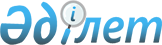 О внесении изменений и дополнений в приказ Министра здравоохранения Республики Казахстан от 7 октября 2020 года № ҚР ДСМ-116/2020 "Об утверждении Правил оказания медицинской реабилитации"Приказ Министра здравоохранения Республики Казахстан от 25 августа 2022 года № ҚР ДСМ-91. Зарегистрирован в Министерстве юстиции Республики Казахстан 27 августа 2022 года № 29314
      ПРИКАЗЫВАЮ:
      1. Внести в приказ Министра здравоохранения Республики Казахстан от 7 октября 2020 года № ҚР ДСМ-116/2020 "Об утверждении Правил оказания медицинской реабилитации" (зарегистрирован в Реестре государственной регистрации нормативных правовых актов под № 21381) следующие изменения:
      преамбулу изложить в следующей редакции:
      "В соответствии с пунктом 6 статьи 125 Кодекса Республики Казахстан "О здоровье народа и системе здравоохранения" ПРИКАЗЫВАЮ:";
      в Правилах оказания медицинской реабилитации, утвержденных приложением 1 к указанному приказу: 
      пункты 3 и 4 изложить в следующей редакции:
      "3. Медицинская реабилитация оказывается:
      1) в рамках гарантированного объема бесплатной медицинской помощи (далее – ГОБМП) при лечении основного заболевания (первый этап медицинской реабилитации), а также больным туберкулезом;
      2) в системе обязательного социального медицинского страхования (далее – ОСМС) по перечню заболеваний по кодам Международной статистической классификации болезней и проблем, связанных со здоровьем 10 пересмотра (второй и третий этапы медицинской реабилитации);
      3) на платной основе за счет собственных средств граждан, средств добровольного медицинского страхования, средств работодателей и иных источников, не запрещенных законодательством Республики Казахстан.
      4. Термины и определения, используемые в настоящих Правилах:
      1) дистанционные медицинские услуги – предоставление медицинских услуг в целях диагностики, лечения, медицинской реабилитации и профилактики заболеваний и травм, проведения исследований и оценок посредством цифровых технологий, обеспечивающее дистанционное взаимодействие медицинских работников между собой, с физическими лицами и (или) их законными представителями, идентификацию указанных лиц, а также документирование совершаемых ими действий;
      2) медицинская реабилитация – комплекс медицинских услуг, направленных на сохранение, частичное или полное восстановление нарушенных и (или) утраченных функций организма пациента;
      3) мультидисциплинарная группа – группа различных специалистов, формируемая в зависимости от характера и степени жизнедеятельности, нарушения функций и структур организма пациента, тяжести его клинического состояния;
      4) реабилитационный потенциал – клинически обоснованная вероятность перспективы частичного или полного восстановления нарушенных и (или) утраченных функций организма пациента в определенный отрезок времени;
      5) санаторно-курортные организации – организации, предоставляющие санаторно-курортные услуги по оздоровлению и восстановлению здоровья человека, с применением медицинских и иных услуг, природных лечебных факторов, расположенные на курортах или в лечебно-оздоровительных местностях: санаторий (для взрослых, взрослых и детей, детей), студенческий санаторий-профилакторий, детский реабилитационно-оздоровительный центр.";
      пункт 13 изложить в следующей редакции:
      "13. Медицинская реабилитация включает три этапа:
      1) первый этап – медицинская реабилитация в остром, подостром периодах заболевания, а также при оперативных вмешательствах и травмах проводится в структурных подразделениях стационаров (отделения реанимации и интенсивной терапии или специализированное профильное отделение), оказывающих специализированную, в том числе высокотехнологичную медицинскую помощь, после консультации врача реабилитолога для профилактики осложнений и ускорения функционального восстановления в рамках лечения основного заболевания согласно клиническим протоколам.
      На первом этапе проведение мероприятий осуществляется врачом реабилитологом и (или) профильным специалистом, прошедшим обучение по вопросам медицинской реабилитации. Медицинская реабилитация основного заболевания проводится после стабилизации жизненно-важных функций.
      При завершении курса лечения основного заболевания и первого этапа медицинской реабилитации профильный специалист совместно с врачом реабилитологом определяет потенциал пациента и формирует впервые установленный реабилитационный диагноз, маршрут пациента по шкале реабилитационной маршрутизации (далее – ШРМ) и направление пациента на последующие этапы (второй или третий) реабилитации с оформлением выписного эпикриза.
      При отсутствии у пациентов показаний к госпитализации и необходимости проведения первого этапа реабилитации в стационарных условиях, пациент после оказания медицинской помощи и завершения лечения основного заболевания, направляется на второй или третий этап реабилитации.
      При отсутствии профильных специалистов и (или) врачей реабилитологов в медицинской организации, оказывающих реабилитационную помощь, определение ШРМ и разработка индивидуального плана реабилитации обеспечивается путем телемедицины с участием МДГ или профильных специалистов, специализированных реабилитационных медицинских организаций;
      2) второй этап – медицинская реабилитация проводится в специализированных отделениях или на реабилитационных койках республиканских организаций здравоохранения, специализированных реабилитационных центрах, многопрофильных стационарах. 
      Второй этап проводится в течении 9 месяцев от начала заболевания с длительностью лечения (оперативных вмешательств) в зависимости от нозологии, степени тяжести состояния пациента, нарушений биосоциальной функции (далее – БСФ) на основе критериев международной классификации функционирования, ограничений жизнедеятельности и здоровья (далее – МКФ) с участием специалистов мультидисциплинарной группы (далее – МДГ). 
      Длительность одного курса лечения и кратность второго этапа определяется по заключению врача реабилитолога или МДГ по ШРМ, критериям МКФ, по степени тяжести состояния пациента. 
      При проведении нескольких курсов медицинской реабилитации в течение второго этапа, каждый курс считать новым случаем. Длительность интервала между курсами второго этапа составляет не менее 30 дней.
      При переводе пациента после первого этапа из профильного отделения в реабилитационное отделение в пределах одной медицинской организации, из одной медицинской организации в другую для проведения второго этапа медицинской реабилитации считать его новым случаем реабилитации.
      При отсутствии у пациентов показаний к проведению второго этапа реабилитации в специализированных отделениях или на реабилитационных койках, организациях здравоохранения, специализированных реабилитационных центрах, многопрофильных стационарах, пациент по завершению лечения основного заболевания направляется на третий этап реабилитации.
      При создании направления на второй этап медицинской реабилитации в информационной системе используется двойное кодирование: в качестве основного диагноза указывается код основного диагноза или операции; уточняющего диагноза – код из перечня XXI класса (Z) согласно приложению 12 к настоящим Правилам.
      3) третий этап проводится после завершения лечения основного заболевания, при врожденных заболеваниях и при сохранении БСФ после оценки критериев МКФ. Пациент получает третий этап медицинской реабилитации согласно ШРМ в соответствии с приложениями 1, 2, 3, 4, 5, 6, 7, 8, 9, 10, 11, 11-1, 11-2, 11-3, 11-4, 11-5, 11-6, 11-7 и 11-8 к настоящим Правилам.
      Медицинская реабилитация третьего этапа проводится в амбулаторно-поликлинических организациях, дневных стационарах, круглосуточных стационарах, реабилитационных центрах, санаторно-курортных организациях, стационарах на дому, в том числе посредством дистанционной медицинской услуги.
      При создании направления на третий этап медицинской реабилитации в информационной системе используется двойное кодирование: Основной диагноз: код реабилитации (Z) согласно профилю заболевания и уточняющий диагноз: код заболевания.
      Медицинская реабилитация третьего этапа при сохранении реабилитационного потенциала проводится по кратности и длительности индивидуально."; 
      пункты 16 и 17 изложить в следующей редакции:
      "16. Показатель ШРМ оценивается при поступлении в круглосуточный или дневной стационар, или при обращении в организацию первичной медико-санитарной помощи (далее – ПМСП) по максимально выраженному критерию МКФ.
      Принцип оценки нарушений функций основывается на анатомо-физиологическом признаке.
      Каждый из критериев МКФ имеет свое значение от 0 до 4 для характеристики выраженности имеющихся нарушений, которые отражаются в ШРМ в баллах.
      Пациенты со степенью нарушения по критериям МКФ:
      0 баллов исключаются из группы нуждающихся в медицинской реабилитации и при наличии медицинских показаний получают лечение или динамическое наблюдение по основному заболеванию согласно клиническим протоколам;
      1 балл – минуя второй этап медицинской реабилитации получают медицинскую реабилитацию в условиях профилактория, санатория, отделения или кабинета реабилитации медицинских организаций, оказывающих амбулаторно-поликлиническую помощь, а также в амбулаторных условиях с использованием дистанционных медицинских услуг по направлению врача ПМСП согласно заключения врача-реабилитолога или МДГ;
      2, 3, 4 балла – в условиях многопрофильного стационара, специализированного реабилитационного центра, дневного стационара (специализированный реабилитационный центр, санаторий, специализированный санаторий), профилактория, отделения или кабинетов реабилитаций медицинских организаций, оказывающих амбулаторно-поликлиническую помощь, а также в амбулаторных условиях с использованием выездных форм, дистанционных медицинских услуг по направлению врача ПМСП согласно заключения врача реабилитолога или МДГ.
      Пациенту, у которого по решению МДГ реабилитационный потенциал отсутствует, показатель ШРМ выставляется 5 баллов. Пациент направляется для оказания паллиативной помощи.
      17. ШРМ используется для маршрутизации пациента на всех этапах медицинской реабилитации.";
      приложения 1, 2, 3, 4, 5, 6, 7, 8, 9, 10 и 11 к указанным Правилам изложить в новой редакции согласно приложениям 1, 2, 3, 4, 5, 6, 7, 8, 9, 10 и 11 к настоящему приказу;
      дополнить приложениями 11-1, 11-2, 11-3, 11-4, 11-5, 11-6 и 11-7 согласно приложениями 12, 13, 14, 15, 16, 17 и 18 к настоящему приказу; 
      приложение 12 изложить в новой редакции согласно приложению 19 к настоящему приказу.
      2. Департаменту организации медицинской помощи Министерства здравоохранения Республики Казахстан в установленном законодательством Республики Казахстан порядке обеспечить:
      1) государственную регистрацию настоящего приказа в Министерстве юстиции Республики Казахстан;
      2) размещение настоящего приказа на интернет-ресурсе Министерства здравоохранения Республики Казахстан после его официального опубликования;
      3) в течение десяти рабочих дней после государственной регистрации настоящего приказа в Министерстве юстиции Республики Казахстан предоставление в Юридический департамент Министерства здравоохранения Республики Казахстан сведений об исполнении мероприятий, предусмотренных подпунктами 1) и 2) настоящего пункта.
      3. Контроль за исполнением настоящего приказа возложить на курирующего вице-министра здравоохранения Республики Казахстан.
      4. Настоящий приказ вводится в действие по истечении десяти календарных дней после дня его первого официального опубликования. Шкала реабилитационной маршрутизации на основе критериев МКФ пациентов с заболеваниями опорно-двигательного аппарата и периферической нервной системы и туберкулезным поражением опорно-двигательного аппарата Шкала реабилитационной маршрутизации на основе критериев МКФ пациентов с заболеваниями сердечно-сосудистой системы Шкала реабилитационной маршрутизации на основе критериев МКФ пациентов с поражением центральной нервной системы и туберкулезным поражением центральной нервной системы Шкала реабилитационной маршрутизации на основе критериев МКФ детей, перенесших заболевания в перинатальном периоде Шкала реабилитационной маршрутизации на основе критериев МКФ пациентов после оперативного лечения с пороками развития и заболеваниями сердечно-сосудистой системы Шкала реабилитационной маршрутизации на основе критериев МКФ пациентов после оперативного лечения с пороками и заболеваниями желудочно-кишечного тракта и туберкулезным поражением желудочно-кишечного тракта Шкала реабилитационной маршрутизации на основе критериев МКФ пациентов после оперативного лечения с пороками и заболеваниями легких и туберкулезным поражением легких Шкала реабилитационной маршрутизации на основе критериев МКФ после оперативного лечения по поводу туберкулеза легких Шкала реабилитационной маршрутизации на основе критериев МКФ детей с имплантацией электромагнитного слухового аппарата Шкала реабилитационной маршрутизации на основе критериев МКФ после оперативного лечения с заболеваниями и пороками мочеполовой системы и туберкулезным поражением почек Шкала реабилитационной маршрутизации на основе критериев МКФ пациентов с внебольничной пневмонией, в том числе с коронавирусной пневмонией Шкала реабилитационной маршрутизации на основе критериев МКФ пациентов с злокачественными новообразованиями органов грудной клетки и средостения Шкала реабилитационной маршрутизации на основе критериев МКФ пациентов с злокачественными новообразованиями женской половой сферы Шкала реабилитационной маршрутизации на основе критериев МКФ пациентов с злокачественными новообразованиями костей и мягких тканей Шкала реабилитационной маршрутизации на основе критериев МКФ пациентов с злокачественными новообразованиями молочной железы Шкала реабилитационной маршрутизации на основе критериев МКФ пациентов с злокачественными новообразованиями мочеполовой системы Шкала реабилитационной маршрутизации на основе критериев МКФ пациентов с злокачественными новообразованиями пищеварительной системы Шкала реабилитационной маршрутизации на основе критериев МКФ пациентов с злокачественными новообразованиями прямой кишки и ануса
      Список сокращенных аббревиатур: Перечень диагнозов по кодам МКБ - 10 и операций (манипуляций) по кодам МКБ - 9 с указанием уточняющего диагноза по коду XXI класса МКБ - 10 медицинской реабилитации II - Ш этапов в рамках ГОБМП и в системе ОСМС
      Список сокращенных аббревиатур:
					© 2012. РГП на ПХВ «Институт законодательства и правовой информации Республики Казахстан» Министерства юстиции Республики Казахстан
				
      Министр здравоохраненияРеспублики Казахстан 

А. Ғиният
Приложение 1 к приказу
Министра здравоохранения
Республики Казахстан
от 25 августа 2022 года
№ ҚР ДСМ-91Приложение 1
к Правилам оказания
медицинской реабилитации
Код критерия МКФ
 Наименование критерия
 Описание реабилитационного диагноза по МКФ
 Реабилитационный потенциал на основе оценки БСФ
ШРМ, в баллах
b280.0
Ощущение боли
Отсутствие болевого синдрома
Очень высокий потенциал
0
b280.1
Ощущение боли
Имеются незначительные болевые ощущения при физической нагрузке
Высокий потенциал
1
b280.2
Ощущение боли
Умеренно выраженный болевой синдром во время ходьбы, незначительно выраженный болевой синдром в покое (1-3 балла по ВАШ боли).
Средний потенциал
2
b280.3
Ощущение боли
Умеренно выраженный болевой синдром в покое (4-6 баллов по ВАШ боли)
Потенциал ниже среднего 
3
b280.4
Ощущение боли
Выраженный болевой синдром в покое (7-8 баллов по ВАШ боли), усиливающийся при движении.
Низкий потенциал
4
d230.0
Выполнение повседневного распорядка
Отсутствие значимых нарушений жизнедеятельности, может вернуться к прежнему образу жизни (работа, обучение), поддерживать прежний уровень активности и социальной жизни
Очень высокий потенциал
0
d230.1
Выполнение повседневного распорядка
Может справляться со своими делами без посторонней помощи; не способен выполнять ту активность, которая была до заболевания (управление транспортным средством, чтение, письмо, танцы, работа и другие).
Высокий потенциал
1
d230.2
Выполнение повседневного распорядка
Незначительное ограничение возможностей самообслуживания, самостоятельно одевается, раздевается, ходит в туалет, ест и выполняет другие виды повседневной активности.
Средний потенциал
2
d230.3
Выполнение повседневного распорядка
Выраженное ограничение возможностей передвижения, нуждается в дополнительных средствах опоры – ходунки или самостоятельно передвигается в коляске. Перемещение ограничено пределами стационарного отделения. Не может ходить по лестнице
Потенциал ниже среднего 
3
d230.4
Выполнение повседневного распорядка
Резко выраженное ограничение возможностей самообслуживания и при выполнении всех повседневных задач: одевание, раздевание, туалет.
Низкий потенциал
4Приложение 2 к приказу
Министра здравоохранения
Республики Казахстан
от ____ ________ 2022 года № Приложение 2
к Правилам оказания
медицинской реабилитации
Код критерия МКФ
 Наименование критерия
 Описание реабилитационного диагноза по МКФ
 Реабилитационный потенциал на основе оценки БСФ
 ШРМ, в баллах
b410.0
Функции сердца
Пациент может выполнять физическую нагрузку выше обычной без слабости, сердцебиения, одышки.
Очень высокий потенциал
0
b410.1
Функции сердца
Обычная физическая нагрузка не вызывает выраженного утомления, слабости, одышки или сердцебиения. Стенокардия развивается при значительном, ускоренном или особо длительном напряжении (усилии). ТШМ ходьбы >425 метров.
Высокий потенциал
1
b410.2
Функции сердца
В покое какие-либо патологические симптомы отсутствуют, обычная физическая нагрузка вызывает слабость, утомляемость, сердцебиение, одышку, стенокардия развивается при ходьбе на расстояние > 500 метров по ровной местности, при подъеме на > 1 пролет обычных ступенек, в нормальном темпе, при обычных условиях ТШМ = 301-425 метров.
Средний потенциал
2
b410.3
Функции сердца
Стенокардия возникает при ходьбе от 100 до 500 метров по ровной местности, при подъеме на 1 пролет обычных ступенек, в нормальном темпе, при обычных условиях. ТШМ = 150-300 метров.
Потенциал ниже среднего 
3
b410.4
Функции сердца
Больной комфортно чувствует себя только в состоянии покоя, малейшие физические нагрузки приводят к появлению слабости, сердцебиения, одышки, болям в сердце ТШМ < 150 метров.
Низкий потенциал
4
d230.0
Выполнение повседневного распорядка
Отсутствие значимых нарушений жизнедеятельности, может вернуться к прежнему образу жизни (работа, обучение), поддерживать прежний уровень активности и социальной жизни
Очень высокий потенциал
0
d230.1
Выполнение повседневного распорядка
Может справляться со своими делами без посторонней помощи; не способен выполнять ту активность, которая была до заболевания (управление транспортным средством, чтение, письмо, танцы, работа и другие)
Высокий потенциал
1
d230.2
Выполнение повседневного распорядка
Незначительное ограничение возможностей самообслуживания, самостоятельно одевается, раздевается, ходит в туалет, ест и выполняет другие виды повседневной активности.
Средний потенциал
2
d230.3
Выполнение повседневного распорядка
Выраженное ограничение возможностей передвижения, нуждается в дополнительных средствах опоры-ходунки или самостоятельно передвигается в коляске. Перемещение ограничено пределами стационарного отделения. Не может ходить по лестнице.
Потенциал ниже среднего 
3
d230.4
Выполнение повседневного распорядка
Резко выраженное ограничение возможностей самообслуживания и при выполнении всех повседневных задач: одевание, раздевание, туалет.
Низкий потенциал
4Приложение 3 к приказу
Министра здравоохранения
Республики Казахстан
от ____ ________ 2022 года № Приложение 3
к Правилам оказания
медицинской реабилитации
Код критерия МКФ
 Наименование критерия
 Описание реабилитационного диагноза по МКФ
Реабилитационный потенциал на основе оценки БСФ
ШРМ, в баллах
b110.0
Функции центральной нервной системы
Отсутствие значимых нарушений в деятельности нервной системы
Очень высокий потенциал
0
b110.1
Функции центральной нервной системы
Незначительные нарушения в деятельности нервной системы (неврологическом статусе)
Высокий потенциал
1
b110.2
Функции центральной нервной системы
Умеренные нарушения в деятельности нервной системы
Средний потенциал
2
b110.3
Функции центральной нервной системы
Выраженные нарушения в деятельности нервной системы.
Потенциал ниже среднего 
3
b110.4
Функции центральной нервной системы
Резко выраженные нарушения неврологического статуса.
Низкий потенциал
4
d230.0
Выполнение повседневного распорядка
Отсутствие значимых нарушений жизнедеятельности, может вернуться к прежнему образу жизни (работа, обучение), поддерживать прежний уровень активности и социальной жизни
Очень высокий потенциал
0
d230.1
Выполнение повседневного распорядка
Может справляться со своими делами без посторонней помощи; не способен выполнять ту активность, которая была до заболевания (управление транспортным средством, чтение, письмо, танцы, работа и другие).
Высокий потенциал
1
d230.2
Выполнение повседневного распорядка
Незначительное ограничение возможностей самообслуживания, самостоятельно одевается, раздевается, ходит в туалет, ест и выполняет другие виды повседневной активности.
Средний потенциал
2
d230.3
Выполнение повседневного распорядка
Выраженное ограничение возможностей передвижения, нуждается в дополнительных средствах опоры – ходунки или самостоятельно передвигается в коляске. Перемещение ограничено пределами стационарного отделения. Не может ходить по лестнице.
Потенциал ниже среднего 
3
d230.4
Выполнение повседневного распорядка
Резко выраженное ограничение возможностей самообслуживания и при выполнении всех повседневных задач: одевание, раздевание, туалет.
Низкий потенциал
4Приложение 4 к приказу
Министра здравоохранения
Республики Казахстан
от ____ ________ 2022 года № Приложение 4
к Правилам оказания
медицинской реабилитации
Код критерия МКФ
Наименование критерия
Описание реабилитационного диагноза по МКФ
Реабилитационный потенциал на основе оценки БСФ
ШРМ, в баллах
b110.0
Функции центральной нервной системы
Отсутствие значимых нарушений в деятельности нервной системы (отсутствие непроизвольных сокращений больших мышц или всего тела, вызванные положением тела, равновесием и угрожающими стимулами, отсутствие нарушений функции, связанной с контролем и координацией произвольных движений, отсутствие нарушений, связанных с напряжением мышц в покое и сопротивлением, оказываемые при пассивном движении, другие).
Очень высокий потенциал
0
b110.1
Функции центральной нервной системы
Незначительные нарушения в деятельности нервной системы (наличие непроизвольные сокращения больших мышц или всего тела, вызванные положением тела, равновесием и угрожающими стимулами, незначительные нарушения функции, связанной с контролем и координацией произвольных движений незначительные нарушения, связанные с напряжением мышц в покое и сопротивлением, оказываемые при пассивном движении и другие)
Высокий потенциал
1
b110.2
Функции центральной нервной системы
Умеренные нарушения в деятельности нервной системы (непроизвольные сокращения больших мышц или всего тела, вызванные положением тела, равновесием и угрожающими стимулами, нарушения функции, связанной с контролем и координацией произвольных движений (незначительные нарушения, связанные с напряжением мышц в покое и сопротивлением, оказываемым при пассивном движении)
Средний потенциал
2
b110.3
Функции центральной нервной системы
Выраженные нарушения в деятельности нервной системы (непроизвольные сокращения больших мышц или всего тела, вызванные положением тела, равновесием и угрожающими стимулами, нарушения функции, связанной с контролем и координацией произвольных движений, выраженные нарушения, связанные с напряжением мышц в покое и сопротивлением, оказываемым при пассивном движении, другие)
Потенциал ниже среднего 
3
b110.4
Функции центральной нервной системы
Резко выраженные нарушения неврологического статуса (непроизвольные сокращения больших мышц или всего тела, вызванные положением тела, равновесием и угрожающими стимулами, нарушения функции, связанной с контролем и координацией произвольных движений, резко выраженные нарушения, связанные с напряжением мышц в покое и сопротивлением, оказываемым при пассивном движении и другие)
Низкий потенциал
4
d299.0
Психофизическое развитие
Психофизическое развитие соответствует возрасту
Очень высокий потенциал
0
d299.1
Психофизическое развитие
Незначительные отклонения психофизического развития
Высокий потенциал
1
d299.2
Психофизическое развитие
Умеренные отклонения психофизического развития
Средний потенциал
2
d299.3
Психофизическое развитие
Выраженные отклонения психофизического развития
Потенциал ниже среднего 
3
d299.4
Психофизическое развитие
Резко выраженные отклонения психофизического развития
Низкий потенциал
4Приложение 5 к приказу
Министра здравоохранения
Республики Казахстан
от ____ ________ 2022 года № Приложение 5
к Правилам оказания
медицинской реабилитации
Код критерия МКФ
Наименование критерия
Описание реабилитационного диагноза по МКФ
Реабилитационный потенциал на основе оценки БСФ
ШРМ, в баллах
b410.0
Функции сердечно-сосудистой системы
Отсутствие значимых нарушений (отсутствие нарушений ритма, тахикардии, одышки, артериальной гипертензии)
Очень высокий потенциал
0
b410.1
Функции сердечно-сосудистой системы
Незначительные нарушения
Высокий потенциал
1
b410.2
Функции сердечно-сосудистой системы
Умеренные нарушения
Средний потенциал
2
b410.3
Функции сердечно-сосудистой системы
Выраженные нарушения
Потенциал ниже среднего 
3
b410.4
Функции сердечно-сосудистой системы
Резко выраженные нарушения
Низкий потенциал
4
d230.0
Выполнение повседневного распорядка
Отсутствие значимых нарушений жизнедеятельности может поддерживать прежний уровень активности
Очень высокий потенциал
0
d230.1
Выполнение повседневного распорядка
Незначительные нарушения жизнедеятельности и повседневной активности
Высокий потенциал
1
d230.2
Выполнение повседневного распорядка
Умеренные ограничения активности
Средний потенциал
2
d230.3
Выполнение повседневного распорядка
Выраженное ограничение активности и возможностей передвижения
Потенциал ниже среднего 
3
d230.4
Выполнение повседневного распорядка
Резкое снижение активности
Низкий потенциал
4Приложение 6 к приказу
Министра здравоохранения
Республики Казахстан
от ____ ________ 2022 года № Приложение 6
к Правилам оказания
медицинской реабилитации
Код критерия МКФ
Наименование критерия
 Описание реабилитационного диагноза по МКФ
Реабилитационный потенциал на основе оценки БСФ
ШРМ, в баллах
b515.0
Функции пищеварения
Отсутствие значимых нарушений
Очень высокий потенциал
0
b515.1
Функции пищеварения
Незначительные нарушения
Высокий потенциал
1
b515.2
Функции пищеварения
Умеренные нарушения
Средний потенциал
2
b515.3
Функции пищеварения
Выраженные нарушения
Потенциал ниже среднего 
3
b515.4
Функции пищеварения
Резко выраженные нарушения
Низкий потенциал
4
d230.0
Выполнение повседневного распорядка
Отсутствие значимых нарушений жизнедеятельности может поддерживать прежний уровень активности
Очень высокий потенциал
0
d230.1
Выполнение повседневного распорядка
Незначительные нарушения жизнедеятельности и повседневной активности
Высокий потенциал
1
d230.2
Выполнение повседневного распорядка
Умеренные ограничения активности
Средний потенциал
2
d230.3
Выполнение повседневного распорядка
Выраженное ограничение активности и возможностей передвижения
Потенциал ниже среднего 
3
d230.4
Выполнение повседневного распорядка
Резкое снижение активности
Низкий потенциал
4Приложение 7 к приказу
Министра здравоохранения
Республики Казахстан
от ____ ________ 2022 года № Приложение 7
к Правилам оказания
медицинской реабилитации
Код критерия МКФ
Наименование критерия
Описание реабилитационного диагноза по МКФ
Реабилитационный потенциал на основе оценки БСФ
ШРМ, в баллах
b440.0
Функции дыхания
Отсутствие значимых нарушений
Очень высокий потенциал
0
b440.1
Функции дыхания
Незначительные нарушения
Высокий потенциал
1
b440.2
Функции дыхания
Умеренные нарушения
Средний потенциал
2
b440.3
Функции дыхания
Выраженные нарушения
Потенциал ниже среднего 
3
b440.4
Функции дыхания
Резко выраженные нарушения
Низкий потенциал
4
d230.0
Выполнение повседневного распорядка
Отсутствие значимых нарушений жизнедеятельности может поддерживать прежний уровень активности
Очень высокий потенциал
0
d230.1
Выполнение повседневного распорядка
Незначительные нарушения жизнедеятельности и повседневной активности
Высокий потенциал
1
d230.2
Выполнение повседневного распорядка
Умеренные ограничения активности
Средний потенциал
2
d230.3
Выполнение повседневного распорядка
Выраженное ограничение активности и возможностей передвижения
Потенциал ниже среднего 
3
d230.4
Выполнение повседневного распорядка
Резкое снижение активности
Низкий потенциал
4Приложение 8 к приказу
Министра здравоохранения
Республики Казахстан
от ____ ________ 2022 года № Приложение 8
к Правилам оказания
медицинской реабилитации
 Код критерия МКФ
Наименование критерия
Описание реабилитационного диагноза по МКФ
Реабилитационный потенциал на основе оценки БСФ
ШРМ, в баллах
b440.0
Функции дыхания
Отсутствие значимых нарушений
Очень высокий потенциал
0
b440.1
Функции дыхания
Незначительные нарушения
Высокий потенциал
1
b440.2
Функции дыхания
Умеренные нарушения
Средний потенциал
2
b440.3
Функции дыхания
Выраженные нарушения
Потенциал ниже среднего 
3
b440.4
Функции дыхания
Резко выраженные нарушения
Низкий потенциал
4
d230.0
Выполнение повседневного распорядка
Отсутствие значимых нарушений жизнедеятельности может поддерживать прежний уровень активности
Очень высокий потенциал
0
d230.1
Выполнение повседневного распорядка
Незначительные нарушения жизнедеятельности и повседневной активности
Высокий потенциал
1
d230.2
Выполнение повседневного распорядка
Умеренные ограничения активности
Средний потенциал
2
d230.3
Выполнение повседневного распорядка
Выраженное ограничение активности и возможностей передвижения
Потенциал ниже среднего 
3
d230.4
Выполнение повседневного распорядка
Резкое снижение активности
Низкий потенциал
4Приложение 9 к приказу
Министра здравоохранения
Республики Казахстан
от ____ ________ 2022 года № Приложение 9
к Правилам оказания
медицинской реабилитации
 Код критерия МКФ
Наименование критерия
Описание реабилитационного диагноза по МКФ
Реабилитационный потенциал на основе оценки БСФ
ШРМ, в баллах
b230.0
Функции слуха
Отсутствие значимых нарушений
Очень высокий потенциал
0
b230.1
Функции слуха
Незначительные нарушения
Высокий потенциал
1
b230.2
Функции слуха
Умеренные нарушения
Средний потенциал
2
b230.3
Функции слуха
Выраженные нарушения
Потенциал ниже среднего 
3
b230.4
Функции слуха
Резко выраженные нарушения
Низкий потенциал
4
d230.0
Выполнение повседневного распорядка
Отсутствие значимых нарушений жизнедеятельности может поддерживать прежний уровень активности
Очень высокий потенциал
0
d230.1
Выполнение повседневного распорядка
Незначительные нарушения жизнедеятельности и повседневной активности
Высокий потенциал
1
d230.2
Выполнение повседневного распорядка
Умеренные ограничения активности
Средний потенциал
2
d230.3
Выполнение повседневного распорядка
Выраженное ограничение активности и возможностей передвижения
Потенциал ниже среднего 
3
d230.4
Выполнение повседневного распорядка
Резкое снижение активности
Низкий потенциал
4Приложение 10 к приказу
Министра здравоохранения
Республики Казахстан
от ____ ________ 2022 года № Приложение 10
к Правилам оказания
медицинской реабилитации
 Код критерия МКФ
Наименование критерия
Описание реабилитационного диагноза по МКФ
Реабилитационный потенциал на основе оценки БСФ
ШРМ, в баллах
b610.0
Функции выделения мочи
Отсутствие значимых нарушений
Очень высокий потенциал
0
b610.1
Функции выделения мочи
Незначительные нарушения
Высокий потенциал
1
b610.2
Функции выделения мочи
Умеренные нарушения
Средний потенциал
2
b610.3
Функции выделения мочи
Выраженные нарушения
Потенциал ниже среднего 
3
b610.4
Функции выделения мочи
Резко выраженные нарушения
Низкий потенциал
4
d230.0
Выполнение повседневного распорядка
Отсутствие значимых нарушений жизнедеятельности может поддерживать прежний уровень активности
Очень высокий потенциал
0
d230.1
Выполнение повседневного распорядка
Незначительные нарушения жизнедеятельности и повседневной активности
Высокий потенциал
1
d230.2
Выполнение повседневного распорядка
Умеренные ограничения активности
Средний потенциал
2
d230.3
Выполнение повседневного распорядка
Выраженное ограничение активности и возможностей передвижения
Потенциал ниже среднего 
3
d230.4
Выполнение повседневного распорядка
Крайне резкое снижение активности
Низкий потенциал
4Приложение 11 к приказу
Министра здравоохранения
Республики Казахстан
от ____ ________ 2022 года № Приложение 11
к Правилам оказания
медицинской реабилитации
 Код критерия МКФ
Наименование критерия
Описание реабилитационного диагноза по МКФ
Реабилитационный потенциал на основе оценки БСФ
ШРМ, в баллах
b440.0
Функции дыхания
Отсутствие значимых нарушений
Очень высокий потенциал
0
b440.1
Функции дыхания
Незначительные нарушения
Высокий потенциал
1
b440.2
Функции дыхания
Умеренные нарушения
Средний потенциал
2
b440.3
Функции дыхания
Выраженные нарушения
Потенциал ниже среднего 
3
b440.4
Функции дыхания
Резко выраженные нарушения
Низкий потенциал
4
d230.0
Выполнение повседневного распорядка
Отсутствие значимых нарушений жизнедеятельности может поддерживать прежний уровень активности
Очень высокий потенциал
0
d230.1
Выполнение повседневного распорядка
Незначительные нарушения жизнедеятельности и повседневной активности
Высокий потенциал
1
d230.2
Выполнение повседневного распорядка
Умеренные ограничения активности
Средний потенциал
2
d230.3
Выполнение повседневного распорядка
Выраженное ограничение активности и возможностей передвижения
Потенциал ниже среднего 
3
d230.4
Выполнение повседневного распорядка
Резкое снижение активности
Низкий потенциал
4Приложение 12 к приказу
Министра здравоохранения
Республики Казахстан
от ____ ________ 2022 года № Приложение 11-1
к Правилам оказания
медицинской реабилитации
Код критерия МКФ
Наименование критерия
Описание реабилитационного диагноза по МКФ
Реабилитационный потенциал на основе оценки БСФ
ШРМ, в баллах
b280.0
Ощущение боли
Отсутствие болевого синдрома
Очень высокий потенциал
0
b280.1
Ощущение боли
Имеются незначительные болевые ощущения при физической нагрузке
Высокий потенциал
1
b280.2
Ощущение боли
Умеренно выраженный болевой синдром во время ходьбы, незначительно выраженный болевой синдром в покое (1-3 балла по ВАШ боли).
Средний потенциал
2
b280.3
Ощущение боли
Умеренно выраженный болевой синдром в покое (4-6 баллов по ВАШ боли)
Потенциал ниже среднего 
3
b280.4
Ощущение боли
Выраженный болевой синдром в покое (7-8 баллов по ВАШ боли), усиливающийся при движении.
Низкий потенциал
4
b440.0
Функции дыхания
Отсутствие значимых нарушений
Очень высокий потенциал
0
b440.1
Функции дыхания
Незначительные нарушения
Высокий потенциал
1
b440.2
Функции дыхания
Умеренные нарушения
Средний потенциал
2
b440.3
Функции дыхания
Выраженные нарушения
Потенциал ниже среднего 
3
b440.4
Функции дыхания
Резко выраженные нарушения
Низкий потенциал
4
d230.0
Выполнение повседневного распорядка
Отсутствие значимых нарушений жизнедеятельности, может вернуться к прежнему образу жизни (работа, обучение), поддерживать прежний уровень активности и социальной жизни
Очень высокий потенциал
0
d230.1
Выполнение повседневного распорядка
Может справляться со своими делами без посторонней помощи; не способен выполнять ту активность, которая была до заболевания (управление транспортным средством, чтение, письмо, танцы, работа и другие).
Высокий потенциал
1
d230.2
Выполнение повседневного распорядка
Незначительное ограничение возможностей самообслуживания, самостоятельно одевается, раздевается, ходит в туалет, ест и выполняет другие виды повседневной активности.
Средний потенциал
2
d230.3
Выполнение повседневного распорядка
Выраженное ограничение возможностей передвижения, нуждается в дополнительных средствах опоры – ходунки или самостоятельно передвигается в коляске. Перемещение ограничено пределами стационарного отделения. Не может ходить по лестнице
Потенциал ниже среднего 
3
d230.4
Выполнение повседневного распорядка
Резко выраженное ограничение возможностей самообслуживания и при выполнении всех повседневных задач: одевание, раздевание, туалет.
Низкий потенциал
4Приложение 13 к приказу
Министра здравоохранения
Республики Казахстан
от ____ ________ 2022 года № Приложение 11-2
к Правилам оказания
медицинской реабилитации
Код критерия МКФ
Наименование критерия
Описание реабилитационного диагноза по МКФ
Реабилитационный потенциал на основе оценки БСФ
ШРМ, в баллах
b280.0
Ощущение боли
Отсутствие болевого синдрома
Очень высокий потенциал
0
b280.1
Ощущение боли
Имеются незначительные болевые ощущения при физической нагрузке
Высокий потенциал
1
b280.2
Ощущение боли
Умеренно выраженный болевой синдром во время ходьбы, незначительно выраженный болевой синдром в покое (1-3 балла по ВАШ боли).
Средний потенциал
2
b280.3
Ощущение боли
Умеренно выраженный болевой синдром в покое (4-6 баллов по ВАШ боли)
Потенциал ниже среднего 
3
b280.4
Ощущение боли
Выраженный болевой синдром в покое (7-8 баллов по ВАШ боли), усиливающийся при движении.
Низкий потенциал
4
b610.0
Функции выделения мочи
Отсутствие значимых нарушений
Очень высокий потенциал
0
b610.1
Функции выделения мочи
Незначительные нарушения
Высокий потенциал
1
b610.2
Функции выделения мочи
Умеренные нарушения
Средний потенциал
2
b610.3
Функции выделения мочи
Выраженные нарушения
Потенциал ниже среднего 
3
b610.4
Функции выделения мочи
Резко выраженные нарушения
Низкий потенциал
4
d230.0
Выполнение повседневного распорядка
Отсутствие значимых нарушений жизнедеятельности, может вернуться к прежнему образу жизни (работа, обучение), поддерживать прежний уровень активности и социальной жизни
Очень высокий потенциал
0
d230.1
Выполнение повседневного распорядка
Может справляться со своими делами без посторонней помощи; не способен выполнять ту активность, которая была до заболевания (управление транспортным средством, чтение, письмо, танцы, работа и другие).
Высокий потенциал
1
d230.2
Выполнение повседневного распорядка
Незначительное ограничение возможностей самообслуживания, самостоятельно одевается, раздевается, ходит в туалет, ест и выполняет другие виды повседневной активности.
Средний потенциал
2
d230.3
Выполнение повседневного распорядка
Выраженное ограничение возможностей передвижения, нуждается в дополнительных средствах опоры – ходунки или самостоятельно передвигается в коляске. Перемещение ограничено пределами стационарного отделения. Не может ходить по лестнице
Потенциал ниже среднего 
3
d230.4
Выполнение повседневного распорядка
Резко выраженное ограничение возможностей самообслуживания и при выполнении всех повседневных задач: одевание, раздевание, туалет.
Низкий потенциал
4Приложение 14 к приказу
Министра здравоохранения
Республики Казахстан
от ____ ________ 2022 года № Приложение 11-3
к Правилам оказания
медицинской реабилитации
Код критерия МКФ
Наименование критерия
Описание реабилитационного диагноза по МКФ
Реабилитационный потенциал на основе оценки БСФ
ШРМ, в баллах
b280.0
Ощущение боли
Отсутствие болевого синдрома
Очень высокий потенциал
0
b280.1
Ощущение боли
Имеются незначительные болевые ощущения при физической нагрузке
Высокий потенциал
1
b280.2
Ощущение боли
Умеренно выраженный болевой синдром во время ходьбы, незначительно выраженный болевой синдром в покое (1-3 балла по ВАШ боли).
Средний потенциал
2
b280.3
Ощущение боли
Умеренно выраженный болевой синдром в покое (4-6 баллов по ВАШ боли)
Потенциал ниже среднего 
3
b280.4
Ощущение боли
Выраженный болевой синдром в покое (7-8 баллов по ВАШ боли), усиливающийся при движении.
Низкий потенциал
4
d230.0
Выполнение повседневного распорядка
Отсутствие значимых нарушений жизнедеятельности, может вернуться к прежнему образу жизни (работа, обучение), поддерживать прежний уровень активности и социальной жизни
Очень высокий потенциал
0
d230.1
Выполнение повседневного распорядка
Может справляться со своими делами без посторонней помощи; не способен выполнять ту активность, которая была до заболевания (управление транспортным средством, чтение, письмо, танцы, работа и другие).
Высокий потенциал
1
d230.2
Выполнение повседневного распорядка
Незначительное ограничение возможностей самообслуживания, самостоятельно одевается, раздевается, ходит в туалет, ест и выполняет другие виды повседневной активности.
Средний потенциал
2
d230.3
Выполнение повседневного распорядка
Выраженное ограничение возможностей передвижения, нуждается в дополнительных средствах опоры – ходунки или самостоятельно передвигается в коляске. Перемещение ограничено пределами стационарного отделения. Не может ходить по лестнице
Потенциал ниже среднего 
3
d230.4
Выполнение повседневного распорядка
Резко выраженное ограничение возможностей самообслуживания и при выполнении всех повседневных задач: одевание, раздевание, туалет.
Низкий потенциал
4Приложение 15 к приказу
Министра здравоохранения
Республики Казахстан
от ____ ________ 2022 года № Приложение 11-4
к Правилам оказания
медицинской реабилитации
Код критерия МКФ
Наименование критерия
Описание реабилитационного диагноза по МКФ
Реабилитационный потенциал на основе оценки БСФ 
ШРМ, в баллах
b280.0
Ощущение боли
Отсутствие болевого синдрома
Очень высокий потенциал
0
b280.1
Ощущение боли
Имеются незначительные болевые ощущения при физической нагрузке
Высокий потенциал
1
b280.2
Ощущение боли
Умеренно выраженный болевой синдром во время ходьбы, незначительно выраженный болевой синдром в покое (1-3 балла по ВАШ боли).
Средний потенциал
2
b280.3
Ощущение боли
Умеренно выраженный болевой синдром в покое (4-6 баллов по ВАШ боли)
Потенциал ниже среднего 
3
b280.4
Ощущение боли
Выраженный болевой синдром в покое (7-8 баллов по ВАШ боли), усиливающийся при движении.
Низкий потенциал
4
d230.0
Выполнение повседневного распорядка
Отсутствие значимых нарушений жизнедеятельности, может вернуться к прежнему образу жизни (работа, обучение), поддерживать прежний уровень активности и социальной жизни
Очень высокий потенциал
0
d230.1
Выполнение повседневного распорядка
Может справляться со своими делами без посторонней помощи; не способен выполнять ту активность, которая была до заболевания (управление транспортным средством, чтение, письмо, танцы, работа и другие).
Высокий потенциал
1
d230.2
Выполнение повседневного распорядка
Незначительное ограничение возможностей самообслуживания, самостоятельно одевается, раздевается, ходит в туалет, ест и выполняет другие виды повседневной активности.
Средний потенциал
2
d230.3
Выполнение повседневного распорядка
Выраженное ограничение возможностей передвижения, нуждается в дополнительных средствах опоры – ходунки или самостоятельно передвигается в коляске. Перемещение ограничено пределами стационарного отделения. Не может ходить по лестнице
Потенциал ниже среднего 
3
d230.4
Выполнение повседневного распорядка
Резко выраженное ограничение возможностей самообслуживания и при выполнении всех повседневных задач: одевание, раздевание, туалет.
Низкий потенциал
4Приложение 16 к приказу
Министра здравоохранения
Республики Казахстан
от ____ ________ 2022 года № Приложение 11-5
к Правилам оказания
медицинской реабилитации
Код критерия МКФ
Наименование критерия
Описание реабилитационного диагноза по МКФ
Реабилитационный потенциал на основе оценки БСФ
ШРМ, в баллах
b280.0
Ощущение боли
Отсутствие болевого синдрома
Очень высокий потенциал
0
b280.1
Ощущение боли
Имеются незначительные болевые ощущения при физической нагрузке
Высокий потенциал
1
b280.2
Ощущение боли
Умеренно выраженный болевой синдром во время ходьбы, незначительно выраженный болевой синдром в покое (1-3 балла по ВАШ боли).
Средний потенциал
2
b280.3
Ощущение боли
Умеренно выраженный болевой синдром в покое (4-6 баллов по ВАШ боли).
Потенциал ниже среднего 
3
b280.4
Ощущение боли
Выраженный болевой синдром в покое (7-8 баллов по ВАШ боли), усиливающийся при движении.
Низкий потенциал
4
b610.0
Функции выделения мочи
Отсутствие значимых нарушений
Очень высокий потенциал
0
b610.1
Функции выделения мочи
Незначительные нарушения
Высокий потенциал
1
b610.2
Функции выделения мочи
Умеренные нарушения
Средний потенциал
2
b610.3
Функции выделения мочи
Выраженные нарушения
Потенциал ниже среднего 
3
b610.4
Функции выделения мочи
Резко выраженные нарушения
Низкий потенциал
4
d230.0
Выполнение повседневного распорядка
Отсутствие значимых нарушений жизнедеятельности, может вернуться к прежнему образу жизни (работа, обучение), поддерживать прежний уровень активности и социальной жизни
Очень высокий потенциал
0
d230.1
Выполнение повседневного распорядка
Может справляться со своими делами без посторонней помощи; не способен выполнять ту активность, которая была до заболевания (управление транспортным средством, чтение, письмо, танцы, работа и другие).
Высокий потенциал
1
d230.2
Выполнение повседневного распорядка
Незначительное ограничение возможностей самообслуживания, самостоятельно одевается, раздевается, ходит в туалет, ест и выполняет другие виды повседневной активности.
Средний потенциал
2
d230.3
Выполнение повседневного распорядка
Выраженное ограничение возможностей передвижения, нуждается в дополнительных средствах опоры – ходунки или самостоятельно передвигается в коляске. Перемещение ограничено пределами стационарного отделения. Не может ходить по лестнице
Потенциал ниже среднего 
3
d230.4
Выполнение повседневного распорядка
Резко выраженное ограничение возможностей самообслуживания и при выполнении всех повседневных задач: одевание, раздевание, туалет.
Низкий потенциал
4Приложение 17 к приказу
Министра здравоохранения
Республики Казахстан
от ____ ________ 2022 года № Приложение 11-6
к Правилам оказания
медицинской реабилитации
Код критерия МКФ
Наименование критерия
Описание реабилитационного диагноза по МКФ
Реабилитационный потенциал на основе оценки БСФ
ШРМ, в баллах
b280.0
Ощущение боли
Отсутствие болевого синдрома.
Очень высокий потенциал
0
b280.1
Ощущение боли
Имеются незначительные болевые ощущения при физической нагрузке.
Высокий потенциал
1
b280.2
Ощущение боли
Умеренно выраженный болевой синдром во время ходьбы, незначительно выраженный болевой синдром в покое (1-3 балла по ВАШ боли).
Средний потенциал
2
b280.3
Ощущение боли
Умеренно выраженный болевой синдром в покое (4-6 баллов по ВАШ боли).
Потенциал ниже среднего 
3
b280.4
Ощущение боли
Выраженный болевой синдром в покое (7-8 баллов по ВАШ боли), усиливающийся при движении.
Низкий потенциал
4
b515.0
Функции пищеварения
Отсутствие значимых нарушений
Очень высокий потенциал
0
b515.1
Функции пищеварения
Незначительные нарушения
Высокий потенциал
1
b515.2
Функции пищеварения
Умеренные нарушения
Средний потенциал
2
b515.3
Функции пищеварения
Выраженные нарушения
Потенциал ниже среднего 
3
b515.4
Функции пищеварения
Резко выраженные нарушения
Низкий потенциал
4
d230.0
Выполнение повседневного распорядка
Отсутствие значимых нарушений жизнедеятельности, может вернуться к прежнему образу жизни (работа, обучение), поддерживать прежний уровень активности и социальной жизни
Очень высокий потенциал
0
d230.1
Выполнение повседневного распорядка
Может справляться со своими делами без посторонней помощи; не способен выполнять ту активность, которая была до заболевания (управление транспортным средством, чтение, письмо, танцы, работа и другие).
Высокий потенциал
1
d230.2
Выполнение повседневного распорядка
Незначительное ограничение возможностей самообслуживания, самостоятельно одевается, раздевается, ходит в туалет, ест и выполняет другие виды повседневной активности.
Средний потенциал
2
d230.3
Выполнение повседневного распорядка
Выраженное ограничение возможностей передвижения, нуждается в дополнительных средствах опоры – ходунки или самостоятельно передвигается в коляске. Перемещение ограничено пределами стационарного отделения. Не может ходить по лестнице
Потенциал ниже среднего 
3
d230.4
Выполнение повседневного распорядка
Резко выраженное ограничение возможностей самообслуживания и при выполнении всех повседневных задач: одевание, раздевание, туалет.
Низкий потенциал
4Приложение 18 к приказу
Министра здравоохранения
Республики Казахстан
от ____ ________ 2022 года № Приложение 11-7
к Правилам оказания
медицинской реабилитации
Код критерия МКФ
Наименование критерия
Описание реабилитационного диагноза по МКФ
Реабилитационный потенциал на основе оценки БСФ
 ШРМ, в баллах
b280.0
Ощущение боли
Отсутствие болевого синдрома
Очень высокий потенциал
0
b280.1
Ощущение боли
Имеются незначительные болевые ощущения при физической нагрузке
Высокий потенциал
1
b280.2
Ощущение боли
Умеренно выраженный болевой синдром во время ходьбы, незначительно выраженный болевой синдром в покое (1-3 балла по ВАШ боли).
Средний потенциал
2
b280.3
Ощущение боли
Умеренно выраженный болевой синдром в покое (4-6 баллов по ВАШ боли).
Потенциал ниже среднего 
3
b280.4
Ощущение боли
Выраженный болевой синдром в покое (7-8 баллов по ВАШ боли), усиливающийся при движении.
Низкий потенциал
4
b515.0
Функции пищеварения
Отсутствие значимых нарушений
Очень высокий потенциал
0
b515.1
Функции пищеварения
Незначительные нарушения
Высокий потенциал
1
b515.2
Функции пищеварения
Умеренные нарушения
Средний потенциал
2
b515.3
Функции пищеварения
Выраженные нарушения
Потенциал ниже среднего 
3
b515.4
Функции пищеварения
Резко выраженные нарушения
Низкий потенциал
4
d230.0
Выполнение повседневного распорядка
Отсутствие значимых нарушений жизнедеятельности, может вернуться к прежнему образу жизни (работа, обучение), поддерживать прежний уровень активности и социальной жизни
Очень высокий потенциал
0
d230.1
Выполнение повседневного распорядка
Может справляться со своими делами без посторонней помощи; не способен выполнять ту активность, которая была до заболевания (управление транспортным средством, чтение, письмо, танцы, работа и другие).
Высокий потенциал
1
d230.2
Выполнение повседневного распорядка
Незначительное ограничение возможностей самообслуживания, самостоятельно одевается, раздевается, ходит в туалет, ест и выполняет другие виды повседневной активности.
Средний потенциал
2
d230.3
Выполнение повседневного распорядка
Выраженное ограничение возможностей передвижения, нуждается в дополнительных средствах опоры – ходунки или самостоятельно передвигается в коляске. Перемещение ограничено пределами стационарного отделения. Не может ходить по лестнице
Потенциал ниже среднего 
3
d230.4
Выполнение повседневного распорядка
Резко выраженное ограничение возможностей самообслуживания и при выполнении всех повседневных задач: одевание, раздевание, туалет.
Низкий потенциал
4
1
ТШМ ходьбы
Тест шестиминутной ходьбы
2
БСФ
Биосоциальная функция
3
ВАШ
Визуальная аналоговая шкала
4
МКФ
Международная классификация функционирования, ограничений жизнедеятельности и здоровья
5
ШРМ
Шкала реабилитационной маршрутизацииПриложение 19 к приказу
Министра здравоохранения
Республики Казахстан
от 25 августа 2022 года
№ ҚР ДСМ-91Приложение 12
к Правилам оказания
медицинской реабилитации
№
Код МКБ -10
Наименование МКБ -10 заболевания
Код МКБ -9
Наименование МКБ -9 операции
№ КЗГ II этапа
Медицинская реабилитация II этапа после острых состояний и оперативных вмешательств (Взрослые и дети)
Медицинская реабилитация II этапа после острых состояний и оперативных вмешательств (Взрослые и дети)
Медицинская реабилитация III этапа после острых состояний и оперативных вмешательств (Взрослые и дети)
Медицинская реабилитация III этапа после острых состояний и оперативных вмешательств (Взрослые и дети)
Медицинская реабилитация ІІІ этапа с постковидным синдромом
Медицинская реабилитация ІІІ этапа с постковидным синдромом
Медицинская реабилитация III этапа детей с хроническими заболеваниями 
Медицинская реабилитация III этапа детей с хроническими заболеваниями 
№
Код МКБ -10
Наименование МКБ -10 заболевания
Код МКБ -9
Наименование МКБ -9 операции
№ КЗГ II этапа
Код основного диагноза
Код уточняющего диагноза
Код основного диагноза
Код уточняющего диагноза
Код основного диагноза 
Код уточняющего диагноза
Код основного диагноза
Код уточняющего диагноза
A15.0
Туберкулез легких, подтвержденный бактериоскопически с наличием или отсутствием роста культуры
31.30
Другие виды рассечения гортани или трахеи
34
A15.0
Z86.1
Z86.1
A15.0
1.
A15.0
Туберкулез легких, подтвержденный бактериоскопически с наличием или отсутствием роста культуры
32.00
Резекция легких и бронхов
34
A15.0
Z86.1
Z86.1
A15.0
2.
A15.0
Туберкулез легких, подтвержденный бактериоскопически с наличием или отсутствием роста культуры
32.20
Локальное иссечение или деструкция поврежденного участка или ткани бронха
34
A15.0
Z86.1
Z86.1
A15.0
3.
A15.0
Туберкулез легких, подтвержденный бактериоскопически с наличием или отсутствием роста культуры
32.29
Другие виды локального иссечения или деструкция поврежденного участка или ткани бронха
34
A15.0
Z86.1
Z86.1
A15.0
4.
A15.0
Туберкулез легких, подтвержденный бактериоскопически с наличием или отсутствием роста культуры
32.291
Торакостомия поврежденного участка или ткани бронха
34
A15.0
Z86.1
Z86.1
A15.0
5.
A15.0
Туберкулез легких, подтвержденный бактериоскопически с наличием или отсутствием роста культуры
32.30
Резекция сегмента легкого
34
A15.0
Z86.1
Z86.1
A15.0
6.
A15.0
Туберкулез легких, подтвержденный бактериоскопически с наличием или отсутствием роста культуры
32.304
Торакоскопическая резекция легкого (кист, доброкачественных опухолей), ушивание разрыва
34
A15.0
Z86.1
Z86.1
A15.0
7.
A15.0
Туберкулез легких, подтвержденный бактериоскопически с наличием или отсутствием роста культуры
32.36
Торакоскостомия сегмента легкого
34
A15.0
Z86.1
Z86.1
A15.0
8.
A15.0
Туберкулез легких, подтвержденный бактериоскопически с наличием или отсутствием роста культуры
32.40
Лобэктомия легкого
34
A15.0
Z86.1
Z86.1
A15.0
9.
A15.0
Туберкулез легких, подтвержденный бактериоскопически с наличием или отсутствием роста культуры
32.41
Торакоскопическая лобэктомия легкого
34
A15.0
Z86.1
Z86.1
A15.0
10.
A15.0
Туберкулез легких, подтвержденный бактериоскопически с наличием или отсутствием роста культуры
32.50
Полная пневмонэктомия
34
A15.0
Z86.1
Z86.1
A15.0
11.
A15.0
Туберкулез легких, подтвержденный бактериоскопически с наличием или отсутствием роста культуры
32.60
Радикальное иссечение структур грудной клетки
34
A15.0
Z86.1
Z86.1
A15.0
12.
A15.0
Туберкулез легких, подтвержденный бактериоскопически с наличием или отсутствием роста культуры
32.90
Другие виды иссечения легкого
34
A15.0
Z86.1
Z86.1
A15.0
13.
A15.0
Туберкулез легких, подтвержденный бактериоскопически с наличием или отсутствием роста культуры
33.10
Рассечение легкого
34
A15.0
Z86.1
Z86.1
A15.0
14.
A15.0
Туберкулез легких, подтвержденный бактериоскопически с наличием или отсутствием роста культуры
33.28
Открытая биопсия легкого
34
A15.0
Z86.1
Z86.1
A15.0
15.
A15.0
Туберкулез легких, подтвержденный бактериоскопически с наличием или отсутствием роста культуры
33.34
Торакопластика
34
A15.0
Z86.1
Z86.1
A15.0
16.
A15.0
Туберкулез легких, подтвержденный бактериоскопически с наличием или отсутствием роста культуры
33.39
Другие виды хирургического коллапса легкого
34
A15.0
Z86.1
Z86.1
A15.0
17.
A15.0
Туберкулез легких, подтвержденный бактериоскопически с наличием или отсутствием роста культуры
33.4301
Видеоторакоскопическое ушивание буллы легкого с экстраплевральным пневмолизом и миниторакотомным доступом
34
A15.0
Z86.1
Z86.1
A15.0
18.
A15.0
Туберкулез легких, подтвержденный бактериоскопически с наличием или отсутствием роста культуры
33.48
Другие восстановительные и пластические манипуляции на бронхе
34
A15.0
Z86.1
Z86.1
A15.0
19.
A15.0
Туберкулез легких, подтвержденный бактериоскопически с наличием или отсутствием роста культуры
33.49
Другие восстановительные и пластические манипуляции на легком
34
A15.0
Z86.1
Z86.1
A15.0
20.
A15.0
Туберкулез легких, подтвержденный бактериоскопически с наличием или отсутствием роста культуры
34.06
Торакоскопический дренаж плевральной полости
34
A15.0
Z86.1
Z86.1
A15.0
21.
A15.0
Туберкулез легких, подтвержденный бактериоскопически с наличием или отсутствием роста культуры
34.29
Другие диагностические манипуляции на средостении
34
A15.0
Z86.1
Z86.1
A15.0
22.
A15.0
Туберкулез легких, подтвержденный бактериоскопически с наличием или отсутствием роста культуры
34.30
Иссечение или деструкция поврежденного участка или ткани средостения
34
A15.0
Z86.1
Z86.1
A15.0
23.
A15.0
Туберкулез легких, подтвержденный бактериоскопически с наличием или отсутствием роста культуры
34.40
Иссечение или деструкция поврежденного участка грудной стенки
34
A15.0
Z86.1
Z86.1
A15.0
24.
A15.0
Туберкулез легких, подтвержденный бактериоскопически с наличием или отсутствием роста культуры
34.51
Декортикация легкого
34
A15.0
Z86.1
Z86.1
A15.0
25.
A15.0
Туберкулез легких, подтвержденный бактериоскопически с наличием или отсутствием роста культуры
34.59
Другие виды иссечения плевры
34
A15.0
Z86.1
Z86.1
A15.0
26.
A15.0
Туберкулез легких, подтвержденный бактериоскопически с наличием или отсутствием роста культуры
34.60
Скарификация плевры
34
A15.0
Z86.1
Z86.1
A15.0
27.
A15.0
Туберкулез легких, подтвержденный бактериоскопически с наличием или отсутствием роста культуры
34.601
Плевродез
34
A15.0
Z86.1
Z86.1
A15.0
28.
A15.0
Туберкулез легких, подтвержденный бактериоскопически с наличием или отсутствием роста культуры
34.72
Закрытие торакостомы
34
A15.0
Z86.1
Z86.1
A15.0
29.
A15.0
Туберкулез легких, подтвержденный бактериоскопически с наличием или отсутствием роста культуры
34.73
Закрытие других фистул грудной клетки
34
A15.0
Z86.1
Z86.1
A15.0
30.
A15.0
Туберкулез легких, подтвержденный бактериоскопически с наличием или отсутствием роста культуры
34.79
Другие восстановительные операции на грудной стенке
34
A15.0
Z86.1
Z86.1
A15.0
31.
A15.0
Туберкулез легких, подтвержденный бактериоскопически с наличием или отсутствием роста культуры
40.00
Рассечение лимфатических структур
34
A15.0
Z86.1
Z86.1
A15.0
32.
A15.0
Туберкулез легких, подтвержденный бактериоскопически с наличием или отсутствием роста культуры
40.29
Простое иссечение другой лимфатической структуры
34
A15.0
Z86.1
Z86.1
A15.0
33.
A15.0
Туберкулез легких, подтвержденный бактериоскопически с наличием или отсутствием роста культуры
40.59
Радикальное иссечение прочих лимфатических узлов
34
A15.0
Z86.1
Z86.1
A15.0
34.
A15.0
Туберкулез легких, подтвержденный бактериоскопически с наличием или отсутствием роста культуры
40.62
Дренирование грудного лимфатического протока
34
A15.0
Z86.1
Z86.1
A15.0
35.
A15.0
Туберкулез легких, подтвержденный бактериоскопически с наличием или отсутствием роста культуры
40.90
Другие манипуляции на лимфатических структурах
34
A15.0
Z86.1
Z86.1
A15.0
36.
A15.0
Туберкулез легких, подтвержденный бактериоскопически с наличием или отсутствием роста культуры
34
A15.0
Z86.1
Z86.1
A15.0
37.
A15.1
Туберкулез легких, подтвержденный только ростом культуры
31.30
Другие виды рассечения гортани или трахеи
34
A15.1
Z86.1
Z86.1
A15.1
38.
A15.1
Туберкулез легких, подтвержденный только ростом культуры
32.00
Резекция легких и бронхов
34
A15.1
Z86.1
Z86.1
A15.1
39.
A15.1
Туберкулез легких, подтвержденный только ростом культуры
32.20
Локальное иссечение или деструкция поврежденного участка или ткани бронха
34
A15.1
Z86.1
Z86.1
A15.1
40.
A15.1
Туберкулез легких, подтвержденный только ростом культуры
32.29
Другие виды локального иссечения или деструкция поврежденного участка или ткани бронха
34
A15.1
Z86.1
Z86.1
A15.1
41.
A15.1
Туберкулез легких, подтвержденный только ростом культуры
32.291
Торакостомия поврежденного участка или ткани бронха
34
A15.1
Z86.1
Z86.1
A15.1
42.
A15.1
Туберкулез легких, подтвержденный только ростом культуры
32.30
Резекция сегмента легкого
34
A15.1
Z86.1
Z86.1
A15.1
43.
A15.1
Туберкулез легких, подтвержденный только ростом культуры
32.304
Торакоскопическая резекция легкого (кист, доброкачественных опухолей), ушивание разрыва
34
A15.1
Z86.1
Z86.1
A15.1
44.
A15.1
Туберкулез легких, подтвержденный только ростом культуры
32.36
Торакоскостомия сегмента легкого
34
A15.1
Z86.1
Z86.1
A15.1
45.
A15.1
Туберкулез легких, подтвержденный только ростом культуры
32.40
Лобэктомия легкого
34
A15.1
Z86.1
Z86.1
A15.1
46.
A15.1
Туберкулез легких, подтвержденный только ростом культуры
32.41
Торакоскопическая лобэктомия легкого
34
A15.1
Z86.1
Z86.1
A15.1
47.
A15.1
Туберкулез легких, подтвержденный только ростом культуры
32.50
Полная пневмонэктомия
34
A15.1
Z86.1
Z86.1
A15.1
48.
A15.1
Туберкулез легких, подтвержденный только ростом культуры
32.60
Радикальное иссечение структур грудной клетки
34
A15.1
Z86.1
Z86.1
A15.1
49.
A15.1
Туберкулез легких, подтвержденный только ростом культуры
32.90
Другие виды иссечения легкого
34
A15.1
Z86.1
Z86.1
A15.1
50.
A15.1
Туберкулез легких, подтвержденный только ростом культуры
33.10
Рассечение легкого
34
A15.1
Z86.1
Z86.1
A15.1
51.
A15.1
Туберкулез легких, подтвержденный только ростом культуры
33.28
Открытая биопсия легкого
34
A15.1
Z86.1
Z86.1
A15.1
52.
A15.1
Туберкулез легких, подтвержденный только ростом культуры
33.34
Торакопластика
34
A15.1
Z86.1
Z86.1
A15.1
53.
A15.1
Туберкулез легких, подтвержденный только ростом культуры
33.39
Другие виды хирургического коллапса легкого
34
A15.1
Z86.1
Z86.1
A15.1
54.
A15.1
Туберкулез легких, подтвержденный только ростом культуры
33.4301
Видеоторакоскопическое ушивание буллы легкого с экстраплевральным пневмолизом и миниторакотомным доступом
34
A15.1
Z86.1
Z86.1
A15.1
55.
A15.1
Туберкулез легких, подтвержденный только ростом культуры
33.48
Другие восстановительные и пластические манипуляции на бронхе
34
A15.1
Z86.1
Z86.1
A15.1
56.
A15.1
Туберкулез легких, подтвержденный только ростом культуры
33.49
Другие восстановительные и пластические манипуляции на легком
34
A15.1
Z86.1
Z86.1
A15.1
57.
A15.1
Туберкулез легких, подтвержденный только ростом культуры
34.06
Торакоскопический дренаж плевральной полости
34
A15.1
Z86.1
Z86.1
A15.1
58.
A15.1
Туберкулез легких, подтвержденный только ростом культуры
34.29
Другие диагностические манипуляции на средостении
34
A15.1
Z86.1
Z86.1
A15.1
59.
A15.1
Туберкулез легких, подтвержденный только ростом культуры
34.30
Иссечение или деструкция поврежденного участка или ткани средостения
34
A15.1
Z86.1
Z86.1
A15.1
60.
A15.1
Туберкулез легких, подтвержденный только ростом культуры
34.40
Иссечение или деструкция поврежденного участка грудной стенки
34
A15.1
Z86.1
Z86.1
A15.1
61.
A15.1
Туберкулез легких, подтвержденный только ростом культуры
34.51
Декортикация легкого
34
A15.1
Z86.1
Z86.1
A15.1
62.
A15.1
Туберкулез легких, подтвержденный только ростом культуры
34.59
Другие виды иссечения плевры
34
A15.1
Z86.1
Z86.1
A15.1
63.
A15.1
Туберкулез легких, подтвержденный только ростом культуры
34.72
Закрытие торакостомы
34
A15.1
Z86.1
Z86.1
A15.1
64.
A15.1
Туберкулез легких, подтвержденный только ростом культуры
34.73
Закрытие других фистул грудной клетки
34
A15.1
Z86.1
Z86.1
A15.1
65.
A15.1
Туберкулез легких, подтвержденный только ростом культуры
34.79
Другие восстановительные операции на грудной стенке
34
A15.1
Z86.1
Z86.1
A15.1
66.
A15.1
Туберкулез легких, подтвержденный только ростом культуры
40.00
Рассечение лимфатических структур
34
A15.1
Z86.1
Z86.1
A15.1
67.
A15.1
Туберкулез легких, подтвержденный только ростом культуры
40.29
Простое иссечение другой лимфатической структуры
34
A15.1
Z86.1
Z86.1
A15.1
68.
A15.1
Туберкулез легких, подтвержденный только ростом культуры
40.59
Радикальное иссечение прочих лимфатических узлов
34
A15.1
Z86.1
Z86.1
A15.1
69.
A15.1
Туберкулез легких, подтвержденный только ростом культуры
40.62
Дренирование грудного лимфатического протока
34
A15.1
Z86.1
Z86.1
A15.1
70.
A15.1
Туберкулез легких, подтвержденный только ростом культуры
40.90
Другие манипуляции на лимфатических структурах
34
A15.1
Z86.1
Z86.1
A15.1
71.
A15.1
Туберкулез легких, подтвержденный только ростом культуры
34
A15.1
Z86.1
Z86.1
A15.1
72.
A15.2
Туберкулез легких, подтвержденный гистологически
31.30
Другие виды рассечения гортани или трахеи
34
A15.2
Z86.1
Z86.1
A15.2
73.
A15.2
Туберкулез легких, подтвержденный гистологически
32.00
Резекция легких и бронхов
34
A15.2
Z86.1
Z86.1
A15.2
74.
A15.2
Туберкулез легких, подтвержденный гистологически
32.20
Локальное иссечение или деструкция поврежденного участка или ткани бронха
34
A15.2
Z86.1
Z86.1
A15.2
75.
A15.2
Туберкулез легких, подтвержденный гистологически
32.29
Другие виды локального иссечения или деструкция поврежденного участка или ткани бронха
34
A15.2
Z86.1
Z86.1
A15.2
76.
A15.2
Туберкулез легких, подтвержденный гистологически
32.291
Торакостомия поврежденного участка или ткани бронха
34
A15.2
Z86.1
Z86.1
A15.2
77.
A15.2
Туберкулез легких, подтвержденный гистологически
32.30
Резекция сегмента легкого
34
A15.2
Z86.1
Z86.1
A15.2
78.
A15.2
Туберкулез легких, подтвержденный гистологически
32.304
Торакоскопическая резекция легкого (кист, доброкачественных опухолей), ушивание разрыва
34
A15.2
Z86.1
Z86.1
A15.2
79.
A15.2
Туберкулез легких, подтвержденный гистологически
32.36
Торакоскостомия сегмента легкого
34
A15.2
Z86.1
Z86.1
A15.2
80.
A15.2
Туберкулез легких, подтвержденный гистологически
32.40
Лобэктомия легкого
34
A15.2
Z86.1
Z86.1
A15.2
81.
A15.2
Туберкулез легких, подтвержденный гистологически
32.41
Торакоскопическая лобэктомия легкого
34
A15.2
Z86.1
Z86.1
A15.2
82.
A15.2
Туберкулез легких, подтвержденный гистологически
32.50
Полная пневмонэктомия
34
A15.2
Z86.1
Z86.1
A15.2
83.
A15.2
Туберкулез легких, подтвержденный гистологически
32.60
Радикальное иссечение структур грудной клетки
34
A15.2
Z86.1
Z86.1
A15.2
84.
A15.2
Туберкулез легких, подтвержденный гистологически
32.90
Другие виды иссечения легкого
34
A15.2
Z86.1
Z86.1
A15.2
85.
A15.2
Туберкулез легких, подтвержденный гистологически
33.10
Рассечение легкого
34
A15.2
Z86.1
Z86.1
A15.2
86.
A15.2
Туберкулез легких, подтвержденный гистологически
33.28
Открытая биопсия легкого
34
A15.2
Z86.1
Z86.1
A15.2
87.
A15.2
Туберкулез легких, подтвержденный гистологически
33.34
Торакопластика
34
A15.2
Z86.1
Z86.1
A15.2
88.
A15.2
Туберкулез легких, подтвержденный гистологически
33.39
Другие виды хирургического коллапса легкого
34
A15.2
Z86.1
Z86.1
A15.2
89.
A15.2
Туберкулез легких, подтвержденный гистологически
33.4301
Видеоторакоскопическое ушивание буллы легкого с экстраплевральным пневмолизом и миниторакотомным доступом
34
A15.2
Z86.1
Z86.1
A15.2
90.
A15.2
Туберкулез легких, подтвержденный гистологически
33.48
Другие восстановительные и пластические манипуляции на бронхе
34
A15.2
Z86.1
Z86.1
A15.2
91.
A15.2
Туберкулез легких, подтвержденный гистологически
33.49
Другие восстановительные и пластические манипуляции на легком
34
A15.2
Z86.1
Z86.1
A15.2
92.
A15.2
Туберкулез легких, подтвержденный гистологически
34.06
Торакоскопический дренаж плевральной полости
34
A15.2
Z86.1
Z86.1
A15.2
93.
A15.2
Туберкулез легких, подтвержденный гистологически
34.29
Другие диагностические манипуляции на средостении
34
A15.2
Z86.1
Z86.1
A15.2
94.
A15.2
Туберкулез легких, подтвержденный гистологически
34.30
Иссечение или деструкция поврежденного участка или ткани средостения
34
A15.2
Z86.1
Z86.1
A15.2
95.
A15.2
Туберкулез легких, подтвержденный гистологически
34.40
Иссечение или деструкция поврежденного участка грудной стенки
34
A15.2
Z86.1
Z86.1
A15.2
96.
A15.2
Туберкулез легких, подтвержденный гистологически
34.51
Декортикация легкого
34
A15.2
Z86.1
Z86.1
A15.2
97.
A15.2
Туберкулез легких, подтвержденный гистологически
34.59
Другие виды иссечения плевры
34
A15.2
Z86.1
Z86.1
A15.2
98.
A15.2
Туберкулез легких, подтвержденный гистологически
34.72
Закрытие торакостомы
34
A15.2
Z86.1
Z86.1
A15.2
99.
A15.2
Туберкулез легких, подтвержденный гистологически
34.73
Закрытие других фистул грудной клетки
34
A15.2
Z86.1
Z86.1
A15.2
100.
A15.2
Туберкулез легких, подтвержденный гистологически
34.79
Другие восстановительные операции на грудной стенке
34
A15.2
Z86.1
Z86.1
A15.2
101.
A15.2
Туберкулез легких, подтвержденный гистологически
40.00
Рассечение лимфатических структур
34
A15.2
Z86.1
Z86.1
A15.2
102.
A15.2
Туберкулез легких, подтвержденный гистологически
40.29
Простое иссечение другой лимфатической структуры
34
A15.2
Z86.1
Z86.1
A15.2
103.
A15.2
Туберкулез легких, подтвержденный гистологически
40.59
Радикальное иссечение прочих лимфатических узлов
34
A15.2
Z86.1
Z86.1
A15.2
104.
A15.2
Туберкулез легких, подтвержденный гистологически
40.62
Дренирование грудного лимфатического протока
34
A15.2
Z86.1
Z86.1
A15.2
105.
A15.2
Туберкулез легких, подтвержденный гистологически
40.90
Другие манипуляции на лимфатических структурах
34
A15.2
Z86.1
Z86.1
A15.2
106.
A15.2
Туберкулез легких, подтвержденный гистологически
34
A15.2
Z86.1
Z86.1
A15.2
107.
A15.3
Туберкулез легких. подтвержденный неуточненными методами
31.30
Другие виды рассечения гортани или трахеи
34
A15.3
Z86.1
Z86.1
A15.3
108.
A15.3
Туберкулез легких. подтвержденный неуточненными методами
32.00
Резекция легких и бронхов
34
A15.3
Z86.1
Z86.1
A15.3
109.
A15.3
Туберкулез легких. подтвержденный неуточненными методами
32.20
Локальное иссечение или деструкция поврежденного участка или ткани бронха
34
A15.3
Z86.1
Z86.1
A15.3
110.
A15.3
Туберкулез легких. подтвержденный неуточненными методами
32.29
Другие виды локального иссечения или деструкция поврежденного участка или ткани бронха
34
A15.3
Z86.1
Z86.1
A15.3
111.
A15.3
Туберкулез легких. подтвержденный неуточненными методами
32.291
Торакостомия поврежденного участка или ткани бронха
34
A15.3
Z86.1
Z86.1
A15.3
112.
A15.3
Туберкулез легких. подтвержденный неуточненными методами
32.30
Резекция сегмента легкого
34
A15.3
Z86.1
Z86.1
A15.3
113.
A15.3
Туберкулез легких. подтвержденный неуточненными методами
32.304
Торакоскопическая резекция легкого (кист, доброкачественных опухолей), ушивание разрыва
34
A15.3
Z86.1
Z86.1
A15.3
114.
A15.3
Туберкулез легких. подтвержденный неуточненными методами
32.36
Торакоскостомия сегмента легкого
34
A15.3
Z86.1
Z86.1
A15.3
115.
A15.3
Туберкулез легких. подтвержденный неуточненными методами
32.40
Лобэктомия легкого
34
A15.3
Z86.1
Z86.1
A15.3
116.
A15.3
Туберкулез легких. подтвержденный неуточненными методами
32.41
Торакоскопическая лобэктомия легкого
34
A15.3
Z86.1
Z86.1
A15.3
117.
A15.3
Туберкулез легких. подтвержденный неуточненными методами
32.50
Полная пневмонэктомия
34
A15.3
Z86.1
Z86.1
A15.3
118.
A15.3
Туберкулез легких. подтвержденный неуточненными методами
32.60
Радикальное иссечение структур грудной клетки
34
A15.3
Z86.1
Z86.1
A15.3
119.
A15.3
Туберкулез легких. подтвержденный неуточненными методами
32.90
Другие виды иссечения легкого
34
A15.3
Z86.1
Z86.1
A15.3
120.
A15.3
Туберкулез легких. подтвержденный неуточненными методами
33.10
Рассечение легкого
34
A15.3
Z86.1
Z86.1
A15.3
121.
A15.3
Туберкулез легких. подтвержденный неуточненными методами
33.28
Открытая биопсия легкого
34
A15.3
Z86.1
Z86.1
A15.3
122.
A15.3
Туберкулез легких. подтвержденный неуточненными методами
33.34
Торакопластика
34
A15.3
Z86.1
Z86.1
A15.3
123.
A15.3
Туберкулез легких. подтвержденный неуточненными методами
33.39
Другие виды хирургического коллапса легкого
34
A15.3
Z86.1
Z86.1
A15.3
124.
A15.3
Туберкулез легких. подтвержденный неуточненными методами
33.4301
Видеоторакоскопическое ушивание буллы легкого с экстраплевральным пневмолизом и миниторакотомным доступом
34
A15.3
Z86.1
Z86.1
A15.3
125.
A15.3
Туберкулез легких. подтвержденный неуточненными методами
33.48
Другие восстановительные и пластические манипуляции на бронхе
34
A15.3
Z86.1
Z86.1
A15.3
126.
A15.3
Туберкулез легких. подтвержденный неуточненными методами
33.49
Другие восстановительные и пластические манипуляции на легком
34
A15.3
Z86.1
Z86.1
A15.3
127.
A15.3
Туберкулез легких. подтвержденный неуточненными методами
34.06
Торакоскопический дренаж плевральной полости
34
A15.3
Z86.1
Z86.1
A15.3
128.
A15.3
Туберкулез легких. подтвержденный неуточненными методами
34.29
Другие диагностические манипуляции на средостении
34
A15.3
Z86.1
Z86.1
A15.3
129.
A15.3
Туберкулез легких. подтвержденный неуточненными методами
34.30
Иссечение или деструкция поврежденного участка или ткани средостения
34
A15.3
Z86.1
Z86.1
A15.3
130.
A15.3
Туберкулез легких. подтвержденный неуточненными методами
34.40
Иссечение или деструкция поврежденного участка грудной стенки
34
A15.3
Z86.1
Z86.1
A15.3
131.
A15.3
Туберкулез легких. подтвержденный неуточненными методами
34.51
Декортикация легкого
34
A15.3
Z86.1
Z86.1
A15.3
132.
A15.3
Туберкулез легких. подтвержденный неуточненными методами
34.59
Другие виды иссечения плевры
34
A15.3
Z86.1
Z86.1
A15.3
133.
A15.3
Туберкулез легких. подтвержденный неуточненными методами
34.72
Закрытие торакостомы
34
A15.3
Z86.1
Z86.1
A15.3
134.
A15.3
Туберкулез легких. подтвержденный неуточненными методами
34.73
Закрытие других фистул грудной клетки
34
A15.3
Z86.1
Z86.1
A15.3
135.
A15.3
Туберкулез легких. подтвержденный неуточненными методами
34.79
Другие восстановительные операции на грудной стенке
34
A15.3
Z86.1
Z86.1
A15.3
136.
A15.3
Туберкулез легких. подтвержденный неуточненными методами
40.00
Рассечение лимфатических структур
34
A15.3
Z86.1
Z86.1
A15.3
137.
A15.3
Туберкулез легких. подтвержденный неуточненными методами
40.29
Простое иссечение другой лимфатической структуры
34
A15.3
Z86.1
Z86.1
A15.3
138.
A15.3
Туберкулез легких. подтвержденный неуточненными методами
40.59
Радикальное иссечение прочих лимфатических узлов
34
A15.3
Z86.1
Z86.1
A15.3
139.
A15.3
Туберкулез легких. подтвержденный неуточненными методами
40.62
Дренирование грудного лимфатического протока
34
A15.3
Z86.1
Z86.1
A15.3
140.
A15.3
Туберкулез легких. подтвержденный неуточненными методами
40.90
Другие манипуляции на лимфатических структурах
34
A15.3
Z86.1
Z86.1
A15.3
141.
A15.3
Туберкулез легких. подтвержденный неуточненными методами
34
A15.3
Z86.1
Z86.1
A15.3
142.
A15.4
Туберкулез внутригрудных лимфатических узлов, подтвержденный бактериологически и гистологически
31.30
Другие виды рассечения гортани или трахеи
34
A15.4
Z86.1
Z86.1
A15.4
143.
A15.4
Туберкулез внутригрудных лимфатических узлов, подтвержденный бактериологически и гистологически
32.00
Резекция легких и бронхов
34
A15.4
Z86.1
Z86.1
A15.4
144.
A15.4
Туберкулез внутригрудных лимфатических узлов, подтвержденный бактериологически и гистологически
32.20
Локальное иссечение или деструкция поврежденного участка или ткани бронха
34
A15.4
Z86.1
Z86.1
A15.4
145.
A15.4
Туберкулез внутригрудных лимфатических узлов, подтвержденный бактериологически и гистологически
32.29
Другие виды локального иссечения или деструкция поврежденного участка или ткани бронха
34
A15.4
Z86.1
Z86.1
A15.4
146.
A15.4
Туберкулез внутригрудных лимфатических узлов, подтвержденный бактериологически и гистологически
32.291
Торакостомия поврежденного участка или ткани бронха
34
A15.4
Z86.1
Z86.1
A15.4
147.
A15.4
Туберкулез внутригрудных лимфатических узлов, подтвержденный бактериологически и гистологически
32.30
Резекция сегмента легкого
34
A15.4
Z86.1
Z86.1
A15.4
148.
A15.4
Туберкулез внутригрудных лимфатических узлов, подтвержденный бактериологически и гистологически
32.304
Торакоскопическая резекция легкого (кист, доброкачественных опухолей), ушивание разрыва
34
A15.4
Z86.1
Z86.1
A15.4
149.
A15.4
Туберкулез внутригрудных лимфатических узлов, подтвержденный бактериологически и гистологически
32.36
Торакоскостомия сегмента легкого
34
A15.4
Z86.1
Z86.1
A15.4
150.
A15.4
Туберкулез внутригрудных лимфатических узлов, подтвержденный бактериологически и гистологически
32.60
Радикальное иссечение структур грудной клетки
34
A15.4
Z86.1
Z86.1
A15.4
151.
A15.4
Туберкулез внутригрудных лимфатических узлов, подтвержденный бактериологически и гистологически
32.90
Другие виды иссечения легкого
34
A15.4
Z86.1
Z86.1
A15.4
152.
A15.4
Туберкулез внутригрудных лимфатических узлов, подтвержденный бактериологически и гистологически
33.10
Рассечение легкого
34
A15.4
Z86.1
Z86.1
A15.4
153.
A15.4
Туберкулез внутригрудных лимфатических узлов, подтвержденный бактериологически и гистологически
33.28
Открытая биопсия легкого
34
A15.4
Z86.1
Z86.1
A15.4
154.
A15.4
Туберкулез внутригрудных лимфатических узлов, подтвержденный бактериологически и гистологически
33.48
Другие восстановительные и пластические манипуляции на бронхе
34
A15.4
Z86.1
Z86.1
A15.4
155.
A15.4
Туберкулез внутригрудных лимфатических узлов, подтвержденный бактериологически и гистологически
34.29
Другие диагностические манипуляции на средостении
34
A15.4
Z86.1
Z86.1
A15.4
156.
A15.4
Туберкулез внутригрудных лимфатических узлов, подтвержденный бактериологически и гистологически
34.30
Иссечение или деструкция поврежденного участка или ткани средостения
34
A15.4
Z86.1
Z86.1
A15.4
157.
A15.4
Туберкулез внутригрудных лимфатических узлов, подтвержденный бактериологически и гистологически
34.40
Иссечение или деструкция поврежденного участка грудной стенки
34
A15.4
Z86.1
Z86.1
A15.4
158.
A15.4
Туберкулез внутригрудных лимфатических узлов, подтвержденный бактериологически и гистологически
40.00
Рассечение лимфатических структур
34
A15.4
Z86.1
Z86.1
A15.4
159.
A15.4
Туберкулез внутригрудных лимфатических узлов, подтвержденный бактериологически и гистологически
40.29
Простое иссечение другой лимфатической структуры
34
A15.4
Z86.1
Z86.1
A15.4
160.
A15.4
Туберкулез внутригрудных лимфатических узлов, подтвержденный бактериологически и гистологически
40.59
Радикальное иссечение прочих лимфатических узлов
34
A15.4
Z86.1
Z86.1
A15.4
161.
A15.4
Туберкулез внутригрудных лимфатических узлов, подтвержденный бактериологически и гистологически
40.62
Дренирование грудного лимфатического протока
34
A15.4
Z86.1
Z86.1
A15.4
162.
A15.4
Туберкулез внутригрудных лимфатических узлов, подтвержденный бактериологически и гистологически
34
A15.4
Z86.1
Z86.1
A15.4
163.
A15.5
Туберкулез гортани. трахеи и бронхов. подтвержд. бактериолог. и гистологич.
31.30
Другие виды рассечения гортани или трахеи
34
A15.5
Z86.1
Z86.1
A15.5
164.
A15.5
Туберкулез гортани. трахеи и бронхов. подтвержд. бактериолог. и гистологич.
32.00
Резекция легких и бронхов
34
A15.5
Z86.1
Z86.1
A15.5
165.
A15.5
Туберкулез гортани. трахеи и бронхов. подтвержд. бактериолог. и гистологич.
32.20
Локальное иссечение или деструкция поврежденного участка или ткани бронха
34
A15.5
Z86.1
Z86.1
A15.5
166.
A15.5
Туберкулез гортани. трахеи и бронхов. подтвержд. бактериолог. и гистологич.
32.29
Другие виды локального иссечения или деструкция поврежденного участка или ткани бронха
34
A15.5
Z86.1
Z86.1
A15.5
167.
A15.5
Туберкулез гортани. трахеи и бронхов. подтвержд. бактериолог. и гистологич.
32.291
Торакостомия поврежденного участка или ткани бронха
34
A15.5
Z86.1
Z86.1
A15.5
168.
A15.5
Туберкулез гортани. трахеи и бронхов. подтвержд. бактериолог. и гистологич.
32.30
Резекция сегмента легкого
34
A15.5
Z86.1
Z86.1
A15.5
169.
A15.5
Туберкулез гортани. трахеи и бронхов. подтвержд. бактериолог. и гистологич.
32.60
Радикальное иссечение структур грудной клетки
34
A15.5
Z86.1
Z86.1
A15.5
170.
A15.5
Туберкулез гортани. трахеи и бронхов. подтвержд. бактериолог. и гистологич.
32.90
Другие виды иссечения легкого
34
A15.5
Z86.1
Z86.1
A15.5
171.
A15.5
Туберкулез гортани. трахеи и бронхов. подтвержд. бактериолог. и гистологич.
33.48
Другие восстановительные и пластические манипуляции на бронхе
34
A15.5
Z86.1
Z86.1
A15.5
172.
A15.5
Туберкулез гортани. трахеи и бронхов. подтвержд. бактериолог. и гистологич.
34.29
Другие диагностические манипуляции на средостении
34
A15.5
Z86.1
Z86.1
A15.5
173.
A15.5
Туберкулез гортани. трахеи и бронхов. подтвержд. бактериолог. и гистологич.
34.30
Иссечение или деструкция поврежденного участка или ткани средостения
34
A15.5
Z86.1
Z86.1
A15.5
174.
A15.5
Туберкулез гортани. трахеи и бронхов. подтвержд. бактериолог. и гистологич.
34.40
Иссечение или деструкция поврежденного участка грудной стенки
34
A15.5
Z86.1
Z86.1
A15.5
175.
A15.5
Туберкулез гортани. трахеи и бронхов. подтвержд. бактериолог. и гистологич.
40.00
Рассечение лимфатических структур
34
A15.5
Z86.1
Z86.1
A15.5
176.
A15.5
Туберкулез гортани. трахеи и бронхов. подтвержд. бактериолог. и гистологич.
40.29
Простое иссечение другой лимфатической структуры
34
A15.5
Z86.1
Z86.1
A15.5
177.
A15.5
Туберкулез гортани. трахеи и бронхов. подтвержд. бактериолог. и гистологич.
40.59
Радикальное иссечение прочих лимфатических узлов
34
A15.5
Z86.1
Z86.1
A15.5
178.
A15.5
Туберкулез гортани. трахеи и бронхов. подтвержд. бактериолог. и гистологич.
40.62
Дренирование грудного лимфатического протока
34
A15.5
Z86.1
Z86.1
A15.5
179.
A15.5
Туберкулез гортани. трахеи и бронхов. подтвержд. бактериолог. и гистологич.
40.90
Другие манипуляции на лимфатических структурах
34
A15.5
Z86.1
Z86.1
A15.5
180.
A15.5
Туберкулез гортани. трахеи и бронхов. подтвержд. бактериолог. и гистологич.
34
A15.5
Z86.1
Z86.1
A15.5
181.
A15.6
Туберкулезный плеврит. подтвержденный бактериологически и гистологически
31.30
Другие виды рассечения гортани или трахеи
34
A15.6
Z86.1
Z86.1
A15.6
182.
A15.6
Туберкулезный плеврит. подтвержденный бактериологически и гистологически
32.30
Резекция сегмента легкого
34
A15.6
Z86.1
Z86.1
A15.6
183.
A15.6
Туберкулезный плеврит. подтвержденный бактериологически и гистологически
32.304
Торакоскопическая резекция легкого (кист, доброкачественных опухолей), ушивание разрыва
34
A15.6
Z86.1
Z86.1
A15.6
184.
A15.6
Туберкулезный плеврит. подтвержденный бактериологически и гистологически
32.40
Лобэктомия легкого
34
A15.6
Z86.1
Z86.1
A15.6
185.
A15.6
Туберкулезный плеврит. подтвержденный бактериологически и гистологически
32.41
Торакоскопическая лобэктомия легкого
34
A15.6
Z86.1
Z86.1
A15.6
186.
A15.6
Туберкулезный плеврит. подтвержденный бактериологически и гистологически
33.28
Открытая биопсия легкого
34
A15.6
Z86.1
Z86.1
A15.6
187.
A15.6
Туберкулезный плеврит. подтвержденный бактериологически и гистологически
34.06
Торакоскопический дренаж плевральной полости
34
A15.6
Z86.1
Z86.1
A15.6
188.
A15.6
Туберкулезный плеврит. подтвержденный бактериологически и гистологически
34.29
Другие диагностические манипуляции на средостении
34
A15.6
Z86.1
Z86.1
A15.6
189.
A15.6
Туберкулезный плеврит. подтвержденный бактериологически и гистологически
34.30
Иссечение или деструкция поврежденного участка или ткани средостения
34
A15.6
Z86.1
Z86.1
A15.6
190.
A15.6
Туберкулезный плеврит. подтвержденный бактериологически и гистологически
34.40
Иссечение или деструкция поврежденного участка грудной стенки
34
A15.6
Z86.1
Z86.1
A15.6
191.
A15.6
Туберкулезный плеврит. подтвержденный бактериологически и гистологически
34.51
Декортикация легкого
34
A15.6
Z86.1
Z86.1
A15.6
192.
A15.6
Туберкулезный плеврит. подтвержденный бактериологически и гистологически
34.59
Другие виды иссечения плевры
34
A15.6
Z86.1
Z86.1
A15.6
193.
A15.6
Туберкулезный плеврит. подтвержденный бактериологически и гистологически
34.72
Закрытие торакостомы
34
A15.6
Z86.1
Z86.1
A15.6
194.
A15.6
Туберкулезный плеврит. подтвержденный бактериологически и гистологически
34.73
Закрытие других фистул грудной клетки
34
A15.6
Z86.1
Z86.1
A15.6
195.
A15.6
Туберкулезный плеврит. подтвержденный бактериологически и гистологически
34.79
Другие восстановительные операции на грудной стенке
34
A15.6
Z86.1
Z86.1
A15.6
196.
A15.6
Туберкулезный плеврит. подтвержденный бактериологически и гистологически
34
A15.6
Z86.1
Z86.1
A15.6
197.
A15.7
Первичный туберкулез органов дыхания. подтвержд. бактериолог. и гистологич.
31.30
Другие виды рассечения гортани или трахеи
34
A15.7
Z86.1
Z86.1
A15.7
198.
A15.7
Первичный туберкулез органов дыхания. подтвержд. бактериолог. и гистологич.
32.00
Резекция легких и бронхов
34
A15.7
Z86.1
Z86.1
A15.7
199.
A15.7
Первичный туберкулез органов дыхания. подтвержд. бактериолог. и гистологич.
32.20
Локальное иссечение или деструкция поврежденного участка или ткани бронха
34
A15.7
Z86.1
Z86.1
A15.7
200.
A15.7
Первичный туберкулез органов дыхания. подтвержд. бактериолог. и гистологич.
32.29
Другие виды локального иссечения или деструкция поврежденного участка или ткани бронха
34
A15.7
Z86.1
Z86.1
A15.7
201.
A15.7
Первичный туберкулез органов дыхания. подтвержд. бактериолог. и гистологич.
32.291
Торакостомия поврежденного участка или ткани бронха
34
A15.7
Z86.1
Z86.1
A15.7
202.
A15.7
Первичный туберкулез органов дыхания. подтвержд. бактериолог. и гистологич.
32.30
Резекция сегмента легкого
34
A15.7
Z86.1
Z86.1
A15.7
203.
A15.7
Первичный туберкулез органов дыхания. подтвержд. бактериолог. и гистологич.
32.304
Торакоскопическая резекция легкого (кист, доброкачественных опухолей), ушивание разрыва
34
A15.7
Z86.1
Z86.1
A15.7
204.
A15.7
Первичный туберкулез органов дыхания. подтвержд. бактериолог. и гистологич.
32.36
Торакоскостомия сегмента легкого
34
A15.7
Z86.1
Z86.1
A15.7
205.
A15.7
Первичный туберкулез органов дыхания. подтвержд. бактериолог. и гистологич.
32.40
Лобэктомия легкого
34
A15.7
Z86.1
Z86.1
A15.7
206.
A15.7
Первичный туберкулез органов дыхания. подтвержд. бактериолог. и гистологич.
32.41
Торакоскопическая лобэктомия легкого
34
A15.7
Z86.1
Z86.1
A15.7
207.
A15.7
Первичный туберкулез органов дыхания. подтвержд. бактериолог. и гистологич.
32.50
Полная пневмонэктомия
34
A15.7
Z86.1
Z86.1
A15.7
208.
A15.7
Первичный туберкулез органов дыхания. подтвержд. бактериолог. и гистологич.
32.60
Радикальное иссечение структур грудной клетки
34
A15.7
Z86.1
Z86.1
A15.7
209.
A15.7
Первичный туберкулез органов дыхания. подтвержд. бактериолог. и гистологич.
32.90
Другие виды иссечения легкого
34
A15.7
Z86.1
Z86.1
A15.7
210.
A15.7
Первичный туберкулез органов дыхания. подтвержд. бактериолог. и гистологич.
33.10
Рассечение легкого
34
A15.7
Z86.1
Z86.1
A15.7
211.
A15.7
Первичный туберкулез органов дыхания. подтвержд. бактериолог. и гистологич.
33.28
Открытая биопсия легкого
34
A15.7
Z86.1
Z86.1
A15.7
212.
A15.7
Первичный туберкулез органов дыхания. подтвержд. бактериолог. и гистологич.
33.34
Торакопластика
34
A15.7
Z86.1
Z86.1
A15.7
213.
A15.7
Первичный туберкулез органов дыхания. подтвержд. бактериолог. и гистологич.
33.39
Другие виды хирургического коллапса легкого
34
A15.7
Z86.1
Z86.1
A15.7
214.
A15.7
Первичный туберкулез органов дыхания. подтвержд. бактериолог. и гистологич.
33.4301
Видеоторакоскопическое ушивание буллы легкого с экстраплевральным пневмолизом и миниторакотомным доступом
34
A15.7
Z86.1
Z86.1
A15.7
215.
A15.7
Первичный туберкулез органов дыхания. подтвержд. бактериолог. и гистологич.
33.48
Другие восстановительные и пластические манипуляции на бронхе
34
A15.7
Z86.1
Z86.1
A15.7
216.
A15.7
Первичный туберкулез органов дыхания. подтвержд. бактериолог. и гистологич.
33.49
Другие восстановительные и пластические манипуляции на легком
34
A15.7
Z86.1
Z86.1
A15.7
217.
A15.7
Первичный туберкулез органов дыхания. подтвержд. бактериолог. и гистологич.
34.06
Торакоскопический дренаж плевральной полости
34
A15.7
Z86.1
Z86.1
A15.7
218.
A15.7
Первичный туберкулез органов дыхания. подтвержд. бактериолог. и гистологич.
34.29
Другие диагностические манипуляции на средостении
34
A15.7
Z86.1
Z86.1
A15.7
219.
A15.7
Первичный туберкулез органов дыхания. подтвержд. бактериолог. и гистологич.
34.30
Иссечение или деструкция поврежденного участка или ткани средостения
34
A15.7
Z86.1
Z86.1
A15.7
220.
A15.7
Первичный туберкулез органов дыхания. подтвержд. бактериолог. и гистологич.
34.40
Иссечение или деструкция поврежденного участка грудной стенки
34
A15.7
Z86.1
Z86.1
A15.7
221.
A15.7
Первичный туберкулез органов дыхания. подтвержд. бактериолог. и гистологич.
34.51
Декортикация легкого
34
A15.7
Z86.1
Z86.1
A15.7
222.
A15.7
Первичный туберкулез органов дыхания. подтвержд. бактериолог. и гистологич.
34.59
Другие виды иссечения плевры
34
A15.7
Z86.1
Z86.1
A15.7
223.
A15.7
Первичный туберкулез органов дыхания. подтвержд. бактериолог. и гистологич.
34.72
Закрытие торакостомы
34
A15.7
Z86.1
Z86.1
A15.7
224.
A15.7
Первичный туберкулез органов дыхания. подтвержд. бактериолог. и гистологич.
34.73
Закрытие других фистул грудной клетки
34
A15.7
Z86.1
Z86.1
A15.7
225.
A15.7
Первичный туберкулез органов дыхания. подтвержд. бактериолог. и гистологич.
34.79
Другие восстановительные операции на грудной стенке
34
A15.7
Z86.1
Z86.1
A15.7
226.
A15.7
Первичный туберкулез органов дыхания. подтвержд. бактериолог. и гистологич.
40.00
Рассечение лимфатических структур
34
A15.7
Z86.1
Z86.1
A15.7
227.
A15.7
Первичный туберкулез органов дыхания. подтвержд. бактериолог. и гистологич.
40.29
Простое иссечение другой лимфатической структуры
34
A15.7
Z86.1
Z86.1
A15.7
228.
A15.7
Первичный туберкулез органов дыхания. подтвержд. бактериолог. и гистологич.
40.59
Радикальное иссечение прочих лимфатических узлов
34
A15.7
Z86.1
Z86.1
A15.7
229.
A15.7
Первичный туберкулез органов дыхания. подтвержд. бактериолог. и гистологич.
40.62
Дренирование грудного лимфатического протока
34
A15.7
Z86.1
Z86.1
A15.7
230.
A15.7
Первичный туберкулез органов дыхания. подтвержд. бактериолог. и гистологич.
40.90
Другие манипуляции на лимфатических структурах
34
A15.7
Z86.1
Z86.1
A15.7
231.
A15.7
Первичный туберкулез органов дыхания. подтвержд. бактериолог. и гистологич.
34
A15.7
Z86.1
Z86.1
A15.7
232.
A15.8
Туберкулез других органов дыхания. подтвержд. бактериолог. и гистологич.
31.30
Другие виды рассечения гортани или трахеи
34
A15.8
Z86.1
Z86.1
A15.8
233.
A15.8
Туберкулез других органов дыхания. подтвержд. бактериолог. и гистологич.
32.00
Резекция легких и бронхов
34
A15.8
Z86.1
Z86.1
A15.8
234.
A15.8
Туберкулез других органов дыхания. подтвержд. бактериолог. и гистологич.
32.20
Локальное иссечение или деструкция поврежденного участка или ткани бронха
34
A15.8
Z86.1
Z86.1
A15.8
235.
A15.8
Туберкулез других органов дыхания. подтвержд. бактериолог. и гистологич.
32.29
Другие виды локального иссечения или деструкция поврежденного участка или ткани бронха
34
A15.8
Z86.1
Z86.1
A15.8
236.
A15.8
Туберкулез других органов дыхания. подтвержд. бактериолог. и гистологич.
32.291
Торакостомия поврежденного участка или ткани бронха
34
A15.8
Z86.1
Z86.1
A15.8
237.
A15.8
Туберкулез других органов дыхания. подтвержд. бактериолог. и гистологич.
32.30
Резекция сегмента легкого
34
A15.8
Z86.1
Z86.1
A15.8
238.
A15.8
Туберкулез других органов дыхания. подтвержд. бактериолог. и гистологич.
32.304
Торакоскопическая резекция легкого (кист, доброкачественных опухолей), ушивание разрыва
34
A15.8
Z86.1
Z86.1
A15.8
239.
A15.8
Туберкулез других органов дыхания. подтвержд. бактериолог. и гистологич.
32.36
Торакоскостомия сегмента легкого
34
A15.8
Z86.1
Z86.1
A15.8
240.
A15.8
Туберкулез других органов дыхания. подтвержд. бактериолог. и гистологич.
32.40
Лобэктомия легкого
34
A15.8
Z86.1
Z86.1
A15.8
241.
A15.8
Туберкулез других органов дыхания. подтвержд. бактериолог. и гистологич.
32.41
Торакоскопическая лобэктомия легкого
34
A15.8
Z86.1
Z86.1
A15.8
242.
A15.8
Туберкулез других органов дыхания. подтвержд. бактериолог. и гистологич.
32.50
Полная пневмонэктомия
34
A15.8
Z86.1
Z86.1
A15.8
243.
A15.8
Туберкулез других органов дыхания. подтвержд. бактериолог. и гистологич.
32.60
Радикальное иссечение структур грудной клетки
34
A15.8
Z86.1
Z86.1
A15.8
244.
A15.8
Туберкулез других органов дыхания. подтвержд. бактериолог. и гистологич.
32.90
Другие виды иссечения легкого
34
A15.8
Z86.1
Z86.1
A15.8
245.
A15.8
Туберкулез других органов дыхания. подтвержд. бактериолог. и гистологич.
33.10
Рассечение легкого
34
A15.8
Z86.1
Z86.1
A15.8
246.
A15.8
Туберкулез других органов дыхания. подтвержд. бактериолог. и гистологич.
33.28
Открытая биопсия легкого
34
A15.8
Z86.1
Z86.1
A15.8
247.
A15.8
Туберкулез других органов дыхания. подтвержд. бактериолог. и гистологич.
33.34
Торакопластика
34
A15.8
Z86.1
Z86.1
A15.8
248.
A15.8
Туберкулез других органов дыхания. подтвержд. бактериолог. и гистологич.
33.39
Другие виды хирургического коллапса легкого
34
A15.8
Z86.1
Z86.1
A15.8
249.
A15.8
Туберкулез других органов дыхания. подтвержд. бактериолог. и гистологич.
33.4301
Видеоторакоскопическое ушивание буллы легкого с экстраплевральным пневмолизом и миниторакотомным доступом
34
A15.8
Z86.1
Z86.1
A15.8
250.
A15.8
Туберкулез других органов дыхания. подтвержд. бактериолог. и гистологич.
33.48
Другие восстановительные и пластические манипуляции на бронхе
34
A15.8
Z86.1
Z86.1
A15.8
251.
A15.8
Туберкулез других органов дыхания. подтвержд. бактериолог. и гистологич.
33.49
Другие восстановительные и пластические манипуляции на легком
34
A15.8
Z86.1
Z86.1
A15.8
252.
A15.8
Туберкулез других органов дыхания. подтвержд. бактериолог. и гистологич.
34.06
Торакоскопический дренаж плевральной полости
34
A15.8
Z86.1
Z86.1
A15.8
253.
A15.8
Туберкулез других органов дыхания. подтвержд. бактериолог. и гистологич.
34.29
Другие диагностические манипуляции на средостении
34
A15.8
Z86.1
Z86.1
A15.8
254.
A15.8
Туберкулез других органов дыхания. подтвержд. бактериолог. и гистологич.
34.30
Иссечение или деструкция поврежденного участка или ткани средостения
34
A15.8
Z86.1
Z86.1
A15.8
255.
A15.8
Туберкулез других органов дыхания. подтвержд. бактериолог. и гистологич.
34.40
Иссечение или деструкция поврежденного участка грудной стенки
34
A15.8
Z86.1
Z86.1
A15.8
256.
A15.8
Туберкулез других органов дыхания. подтвержд. бактериолог. и гистологич.
34.51
Декортикация легкого
34
A15.8
Z86.1
Z86.1
A15.8
257.
A15.8
Туберкулез других органов дыхания. подтвержд. бактериолог. и гистологич.
34.59
Другие виды иссечения плевры
34
A15.8
Z86.1
Z86.1
A15.8
258.
A15.8
Туберкулез других органов дыхания. подтвержд. бактериолог. и гистологич.
34.72
Закрытие торакостомы
34
A15.8
Z86.1
Z86.1
A15.8
259.
A15.8
Туберкулез других органов дыхания. подтвержд. бактериолог. и гистологич.
34.73
Закрытие других фистул грудной клетки
34
A15.8
Z86.1
Z86.1
A15.8
260.
A15.8
Туберкулез других органов дыхания. подтвержд. бактериолог. и гистологич.
34.79
Другие восстановительные операции на грудной стенке
34
A15.8
Z86.1
Z86.1
A15.8
261.
A15.8
Туберкулез других органов дыхания. подтвержд. бактериолог. и гистологич.
40.00
Рассечение лимфатических структур
34
A15.8
Z86.1
Z86.1
A15.8
262.
A15.8
Туберкулез других органов дыхания. подтвержд. бактериолог. и гистологич.
40.29
Простое иссечение другой лимфатической структуры
34
A15.8
Z86.1
Z86.1
A15.8
263.
A15.8
Туберкулез других органов дыхания. подтвержд. бактериолог. и гистологич.
40.59
Радикальное иссечение прочих лимфатических узлов
34
A15.8
Z86.1
Z86.1
A15.8
264.
A15.8
Туберкулез других органов дыхания. подтвержд. бактериолог. и гистологич.
40.62
Дренирование грудного лимфатического протока
34
A15.8
Z86.1
Z86.1
A15.8
265.
A15.8
Туберкулез других органов дыхания. подтвержд. бактериолог. и гистологич.
40.90
Другие манипуляции на лимфатических структурах
34
A15.8
Z86.1
Z86.1
A15.8
266.
A15.8
Туберкулез других органов дыхания. подтвержд. бактериолог. и гистологич.
34
A15.8
Z86.1
Z86.1
A15.8
267.
A15.9
Туберкулез органов дыхания неут.локализ.. подтв. бактериолог. и гистологич.
31.30
Другие виды рассечения гортани или трахеи
34
A15.9
Z86.1
Z86.1
A15.9
268.
A15.9
Туберкулез органов дыхания неут.локализ.. подтв. бактериолог. и гистологич.
32.00
Резекция легких и бронхов
34
A15.9
Z86.1
Z86.1
A15.9
269.
A15.9
Туберкулез органов дыхания неут.локализ.. подтв. бактериолог. и гистологич.
32.20
Локальное иссечение или деструкция поврежденного участка или ткани бронха
34
A15.9
Z86.1
Z86.1
A15.9
270.
A15.9
Туберкулез органов дыхания неут.локализ.. подтв. бактериолог. и гистологич.
32.29
Другие виды локального иссечения или деструкция поврежденного участка или ткани бронха
34
A15.9
Z86.1
Z86.1
A15.9
271.
A15.9
Туберкулез органов дыхания неут.локализ.. подтв. бактериолог. и гистологич.
32.291
Торакостомия поврежденного участка или ткани бронха
34
A15.9
Z86.1
Z86.1
A15.9
272.
A15.9
Туберкулез органов дыхания неут.локализ.. подтв. бактериолог. и гистологич.
32.30
Резекция сегмента легкого
34
A15.9
Z86.1
Z86.1
A15.9
273.
A15.9
Туберкулез органов дыхания неут.локализ.. подтв. бактериолог. и гистологич.
32.304
Торакоскопическая резекция легкого (кист, доброкачественных опухолей), ушивание разрыва
34
A15.9
Z86.1
Z86.1
A15.9
274.
A15.9
Туберкулез органов дыхания неут.локализ.. подтв. бактериолог. и гистологич.
32.36
Торакоскостомия сегмента легкого
34
A15.9
Z86.1
Z86.1
A15.9
275.
A15.9
Туберкулез органов дыхания неут.локализ.. подтв. бактериолог. и гистологич.
32.40
Лобэктомия легкого
34
A15.9
Z86.1
Z86.1
A15.9
276.
A15.9
Туберкулез органов дыхания неут.локализ.. подтв. бактериолог. и гистологич.
32.41
Торакоскопическая лобэктомия легкого
34
A15.9
Z86.1
Z86.1
A15.9
277.
A15.9
Туберкулез органов дыхания неут.локализ.. подтв. бактериолог. и гистологич.
32.50
Полная пневмонэктомия
34
A15.9
Z86.1
Z86.1
A15.9
278.
A15.9
Туберкулез органов дыхания неут.локализ.. подтв. бактериолог. и гистологич.
32.60
Радикальное иссечение структур грудной клетки
34
A15.9
Z86.1
Z86.1
A15.9
279.
A15.9
Туберкулез органов дыхания неут.локализ.. подтв. бактериолог. и гистологич.
32.90
Другие виды иссечения легкого
34
A15.9
Z86.1
Z86.1
A15.9
280.
A15.9
Туберкулез органов дыхания неут.локализ.. подтв. бактериолог. и гистологич.
33.10
Рассечение легкого
34
A15.9
Z86.1
Z86.1
A15.9
281.
A15.9
Туберкулез органов дыхания неут.локализ.. подтв. бактериолог. и гистологич.
33.28
Открытая биопсия легкого
34
A15.9
Z86.1
Z86.1
A15.9
282.
A15.9
Туберкулез органов дыхания неут.локализ.. подтв. бактериолог. и гистологич.
33.34
Торакопластика
34
A15.9
Z86.1
Z86.1
A15.9
283.
A15.9
Туберкулез органов дыхания неут.локализ.. подтв. бактериолог. и гистологич.
33.39
Другие виды хирургического коллапса легкого
34
A15.9
Z86.1
Z86.1
A15.9
284.
A15.9
Туберкулез органов дыхания неут.локализ.. подтв. бактериолог. и гистологич.
33.4301
Видеоторакоскопическое ушивание буллы легкого с экстраплевральным пневмолизом и миниторакотомным доступом
34
A15.9
Z86.1
Z86.1
A15.9
285.
A15.9
Туберкулез органов дыхания неут.локализ.. подтв. бактериолог. и гистологич.
33.48
Другие восстановительные и пластические манипуляции на бронхе
34
A15.9
Z86.1
Z86.1
A15.9
286.
A15.9
Туберкулез органов дыхания неут.локализ.. подтв. бактериолог. и гистологич.
33.49
Другие восстановительные и пластические манипуляции на легком
34
A15.9
Z86.1
Z86.1
A15.9
287.
A15.9
Туберкулез органов дыхания неут.локализ.. подтв. бактериолог. и гистологич.
34.06
Торакоскопический дренаж плевральной полости
34
A15.9
Z86.1
Z86.1
A15.9
288.
A15.9
Туберкулез органов дыхания неут.локализ.. подтв. бактериолог. и гистологич.
34.29
Другие диагностические манипуляции на средостении
34
A15.9
Z86.1
Z86.1
A15.9
289.
A15.9
Туберкулез органов дыхания неут.локализ.. подтв. бактериолог. и гистологич.
34.30
Иссечение или деструкция поврежденного участка или ткани средостения
34
A15.9
Z86.1
Z86.1
A15.9
290.
A15.9
Туберкулез органов дыхания неут.локализ.. подтв. бактериолог. и гистологич.
34.40
Иссечение или деструкция поврежденного участка грудной стенки
34
A15.9
Z86.1
Z86.1
A15.9
291.
A15.9
Туберкулез органов дыхания неут.локализ.. подтв. бактериолог. и гистологич.
34.51
Декортикация легкого
34
A15.9
Z86.1
Z86.1
A15.9
292.
A15.9
Туберкулез органов дыхания неут.локализ.. подтв. бактериолог. и гистологич.
34.59
Другие виды иссечения плевры
34
A15.9
Z86.1
Z86.1
A15.9
293.
A15.9
Туберкулез органов дыхания неут.локализ.. подтв. бактериолог. и гистологич.
34.72
Закрытие торакостомы
34
A15.9
Z86.1
Z86.1
A15.9
294.
A15.9
Туберкулез органов дыхания неут.локализ.. подтв. бактериолог. и гистологич.
34.73
Закрытие других фистул грудной клетки
34
A15.9
Z86.1
Z86.1
A15.9
295.
A15.9
Туберкулез органов дыхания неут.локализ.. подтв. бактериолог. и гистологич.
34.79
Другие восстановительные операции на грудной стенке
34
A15.9
Z86.1
Z86.1
A15.9
296.
A15.9
Туберкулез органов дыхания неут.локализ.. подтв. бактериолог. и гистологич.
40.00
Рассечение лимфатических структур
34
A15.9
Z86.1
Z86.1
A15.9
297.
A15.9
Туберкулез органов дыхания неут.локализ.. подтв. бактериолог. и гистологич.
40.29
Простое иссечение другой лимфатической структуры
34
A15.9
Z86.1
Z86.1
A15.9
298.
A15.9
Туберкулез органов дыхания неут.локализ.. подтв. бактериолог. и гистологич.
40.59
Радикальное иссечение прочих лимфатических узлов
34
A15.9
Z86.1
Z86.1
A15.9
299.
A15.9
Туберкулез органов дыхания неут.локализ.. подтв. бактериолог. и гистологич.
40.62
Дренирование грудного лимфатического протока
34
A15.9
Z86.1
Z86.1
A15.9
300.
A15.9
Туберкулез органов дыхания неут.локализ.. подтв. бактериолог. и гистологич.
40.90
Другие манипуляции на лимфатических структурах
34
A15.9
Z86.1
Z86.1
A15.9
301.
A15.9
Туберкулез органов дыхания неут.локализ.. подтв. бактериолог. и гистологич.
34
A15.9
Z86.1
Z86.1
A15.9
302.
A16.0
Туберкулез легких при отрицат. результ. бактериологич. и гистолог. исслед.
31.30
Другие виды рассечения гортани или трахеи
34
A16.0
Z86.1
Z86.1
A16.0
303.
A16.0
Туберкулез легких при отрицат. результ. бактериологич. и гистолог. исслед.
32.00
Резекция легких и бронхов
34
A16.0
Z86.1
Z86.1
A16.0
304.
A16.0
Туберкулез легких при отрицат. результ. бактериологич. и гистолог. исслед.
32.20
Локальное иссечение или деструкция поврежденного участка или ткани бронха
34
A16.0
Z86.1
Z86.1
A16.0
305.
A16.0
Туберкулез легких при отрицат. результ. бактериологич. и гистолог. исслед.
32.29
Другие виды локального иссечения или деструкция поврежденного участка или ткани бронха
34
A16.0
Z86.1
Z86.1
A16.0
306.
A16.0
Туберкулез легких при отрицат. результ. бактериологич. и гистолог. исслед.
32.291
Торакостомия поврежденного участка или ткани бронха
34
A16.0
Z86.1
Z86.1
A16.0
307.
A16.0
Туберкулез легких при отрицат. результ. бактериологич. и гистолог. исслед.
32.30
Резекция сегмента легкого
34
A16.0
Z86.1
Z86.1
A16.0
308.
A16.0
Туберкулез легких при отрицат. результ. бактериологич. и гистолог. исслед.
32.304
Торакоскопическая резекция легкого (кист, доброкачественных опухолей), ушивание разрыва
34
A16.0
Z86.1
Z86.1
A16.0
309.
A16.0
Туберкулез легких при отрицат. результ. бактериологич. и гистолог. исслед.
32.36
Торакоскостомия сегмента легкого
34
A16.0
Z86.1
Z86.1
A16.0
310.
A16.0
Туберкулез легких при отрицат. результ. бактериологич. и гистолог. исслед.
32.40
Лобэктомия легкого
34
A16.0
Z86.1
Z86.1
A16.0
311.
A16.0
Туберкулез легких при отрицат. результ. бактериологич. и гистолог. исслед.
32.41
Торакоскопическая лобэктомия легкого
34
A16.0
Z86.1
Z86.1
A16.0
312.
A16.0
Туберкулез легких при отрицат. результ. бактериологич. и гистолог. исслед.
32.50
Полная пневмонэктомия
34
A16.0
Z86.1
Z86.1
A16.0
313.
A16.0
Туберкулез легких при отрицат. результ. бактериологич. и гистолог. исслед.
32.60
Радикальное иссечение структур грудной клетки
34
A16.0
Z86.1
Z86.1
A16.0
314.
A16.0
Туберкулез легких при отрицат. результ. бактериологич. и гистолог. исслед.
32.90
Другие виды иссечения легкого
34
A16.0
Z86.1
Z86.1
A16.0
315.
A16.0
Туберкулез легких при отрицат. результ. бактериологич. и гистолог. исслед.
33.00
Другие операции на легких и бронхах
34
A16.0
Z86.1
Z86.1
A16.0
316.
A16.0
Туберкулез легких при отрицат. результ. бактериологич. и гистолог. исслед.
33.10
Рассечение легкого
34
A16.0
Z86.1
Z86.1
A16.0
317.
A16.0
Туберкулез легких при отрицат. результ. бактериологич. и гистолог. исслед.
33.28
Открытая биопсия легкого
34
A16.0
Z86.1
Z86.1
A16.0
318.
A16.0
Туберкулез легких при отрицат. результ. бактериологич. и гистолог. исслед.
33.34
Торакопластика
34
A16.0
Z86.1
Z86.1
A16.0
319.
A16.0
Туберкулез легких при отрицат. результ. бактериологич. и гистолог. исслед.
33.39
Другие виды хирургического коллапса легкого
34
A16.0
Z86.1
Z86.1
A16.0
320.
A16.0
Туберкулез легких при отрицат. результ. бактериологич. и гистолог. исслед.
33.4301
Видеоторакоскопическое ушивание буллы легкого с экстраплевральным пневмолизом и миниторакотомным доступом
34
A16.0
Z86.1
Z86.1
A16.0
321.
A16.0
Туберкулез легких при отрицат. результ. бактериологич. и гистолог. исслед.
33.48
Другие восстановительные и пластические манипуляции на бронхе
34
A16.0
Z86.1
Z86.1
A16.0
322.
A16.0
Туберкулез легких при отрицат. результ. бактериологич. и гистолог. исслед.
33.49
Другие восстановительные и пластические манипуляции на легком
34
A16.0
Z86.1
Z86.1
A16.0
323.
A16.0
Туберкулез легких при отрицат. результ. бактериологич. и гистолог. исслед.
33.99
Другие манипуляции на легком
34
A16.0
Z86.1
Z86.1
A16.0
324.
A16.0
Туберкулез легких при отрицат. результ. бактериологич. и гистолог. исслед.
34.04
Дренирование плевральной полости
34
A16.0
Z86.1
Z86.1
A16.0
325.
A16.0
Туберкулез легких при отрицат. результ. бактериологич. и гистолог. исслед.
34.06
Торакоскопический дренаж плевральной полости
34
A16.0
Z86.1
Z86.1
A16.0
326.
A16.0
Туберкулез легких при отрицат. результ. бактериологич. и гистолог. исслед.
34.30
Иссечение или деструкция поврежденного участка или ткани средостения
34
A16.0
Z86.1
Z86.1
A16.0
327.
A16.0
Туберкулез легких при отрицат. результ. бактериологич. и гистолог. исслед.
34.40
Иссечение или деструкция поврежденного участка грудной стенки
34
A16.0
Z86.1
Z86.1
A16.0
328.
A16.0
Туберкулез легких при отрицат. результ. бактериологич. и гистолог. исслед.
34.51
Декортикация легкого
34
A16.0
Z86.1
Z86.1
A16.0
329.
A16.0
Туберкулез легких при отрицат. результ. бактериологич. и гистолог. исслед.
34.59
Другие виды иссечения плевры
34
A16.0
Z86.1
Z86.1
A16.0
330.
A16.0
Туберкулез легких при отрицат. результ. бактериологич. и гистолог. исслед.
34.60
Скарификация плевры
34
A16.0
Z86.1
Z86.1
A16.0
331.
A16.0
Туберкулез легких при отрицат. результ. бактериологич. и гистолог. исслед.
34.601
Плевродез
34
A16.0
Z86.1
Z86.1
A16.0
332.
A16.0
Туберкулез легких при отрицат. результ. бактериологич. и гистолог. исслед.
34.72
Закрытие торакостомы
34
A16.0
Z86.1
Z86.1
A16.0
333.
A16.0
Туберкулез легких при отрицат. результ. бактериологич. и гистолог. исслед.
34.73
Закрытие других фистул грудной клетки
34
A16.0
Z86.1
Z86.1
A16.0
334.
A16.0
Туберкулез легких при отрицат. результ. бактериологич. и гистолог. исслед.
34.74
Устранение деформации грудины
34
A16.0
Z86.1
Z86.1
A16.0
335.
A16.0
Туберкулез легких при отрицат. результ. бактериологич. и гистолог. исслед.
34.79
Другие восстановительные операции на грудной стенке
34
A16.0
Z86.1
Z86.1
A16.0
336.
A16.0
Туберкулез легких при отрицат. результ. бактериологич. и гистолог. исслед.
40.00
Рассечение лимфатических структур
34
A16.0
Z86.1
Z86.1
A16.0
337.
A16.0
Туберкулез легких при отрицат. результ. бактериологич. и гистолог. исслед.
40.29
Простое иссечение другой лимфатической структуры
34
A16.0
Z86.1
Z86.1
A16.0
338.
A16.0
Туберкулез легких при отрицат. результ. бактериологич. и гистолог. исслед.
40.59
Радикальное иссечение прочих лимфатических узлов
34
A16.0
Z86.1
Z86.1
A16.0
339.
A16.0
Туберкулез легких при отрицат. результ. бактериологич. и гистолог. исслед.
40.62
Дренирование грудного лимфатического протока
34
A16.0
Z86.1
Z86.1
A16.0
340.
A16.0
Туберкулез легких при отрицат. результ. бактериологич. и гистолог. исслед.
40.90
Другие манипуляции на лимфатических структурах
34
A16.0
Z86.1
Z86.1
A16.0
341.
A16.0
Туберкулез легких при отрицат. результ. бактериологич. и гистолог. исслед.
34
A16.0
Z86.1
Z86.1
A16.0
342.
A16.1
Туберкулез легких без проведения бактериологич. и гистологич. исследований
31.30
Другие виды рассечения гортани или трахеи
34
A16.1
Z86.1
Z86.1
A16.1
343.
A16.1
Туберкулез легких без проведения бактериологич. и гистологич. исследований
32.00
Резекция легких и бронхов
34
A16.1
Z86.1
Z86.1
A16.1
344.
A16.1
Туберкулез легких без проведения бактериологич. и гистологич. исследований
32.20
Локальное иссечение или деструкция поврежденного участка или ткани бронха
34
A16.1
Z86.1
Z86.1
A16.1
345.
A16.1
Туберкулез легких без проведения бактериологич. и гистологич. исследований
32.29
Другие виды локального иссечения или деструкция поврежденного участка или ткани бронха
34
A16.1
Z86.1
Z86.1
A16.1
346.
A16.1
Туберкулез легких без проведения бактериологич. и гистологич. исследований
32.291
Торакостомия поврежденного участка или ткани бронха
34
A16.1
Z86.1
Z86.1
A16.1
347.
A16.1
Туберкулез легких без проведения бактериологич. и гистологич. исследований
32.30
Резекция сегмента легкого
34
A16.1
Z86.1
Z86.1
A16.1
348.
A16.1
Туберкулез легких без проведения бактериологич. и гистологич. исследований
32.304
Торакоскопическая резекция легкого (кист, доброкачественных опухолей), ушивание разрыва
34
A16.1
Z86.1
Z86.1
A16.1
349.
A16.1
Туберкулез легких без проведения бактериологич. и гистологич. исследований
32.36
Торакоскостомия сегмента легкого
34
A16.1
Z86.1
Z86.1
A16.1
350.
A16.1
Туберкулез легких без проведения бактериологич. и гистологич. исследований
32.40
Лобэктомия легкого
34
A16.1
Z86.1
Z86.1
A16.1
351.
A16.1
Туберкулез легких без проведения бактериологич. и гистологич. исследований
32.41
Торакоскопическая лобэктомия легкого
34
A16.1
Z86.1
Z86.1
A16.1
352.
A16.1
Туберкулез легких без проведения бактериологич. и гистологич. исследований
32.50
Полная пневмонэктомия
34
A16.1
Z86.1
Z86.1
A16.1
353.
A16.1
Туберкулез легких без проведения бактериологич. и гистологич. исследований
32.60
Радикальное иссечение структур грудной клетки
34
A16.1
Z86.1
Z86.1
A16.1
354.
A16.1
Туберкулез легких без проведения бактериологич. и гистологич. исследований
32.90
Другие виды иссечения легкого
34
A16.1
Z86.1
Z86.1
A16.1
355.
A16.1
Туберкулез легких без проведения бактериологич. и гистологич. исследований
33.00
Другие операции на легких и бронхах
34
A16.1
Z86.1
Z86.1
A16.1
356.
A16.1
Туберкулез легких без проведения бактериологич. и гистологич. исследований
33.10
Рассечение легкого
34
A16.1
Z86.1
Z86.1
A16.1
357.
A16.1
Туберкулез легких без проведения бактериологич. и гистологич. исследований
33.28
Открытая биопсия легкого
34
A16.1
Z86.1
Z86.1
A16.1
358.
A16.1
Туберкулез легких без проведения бактериологич. и гистологич. исследований
33.34
Торакопластика
34
A16.1
Z86.1
Z86.1
A16.1
359.
A16.1
Туберкулез легких без проведения бактериологич. и гистологич. исследований
33.39
Другие виды хирургического коллапса легкого
34
A16.1
Z86.1
Z86.1
A16.1
360.
A16.1
Туберкулез легких без проведения бактериологич. и гистологич. исследований
33.4301
Видеоторакоскопическое ушивание буллы легкого с экстраплевральным пневмолизом и миниторакотомным доступом
34
A16.1
Z86.1
Z86.1
A16.1
361.
A16.1
Туберкулез легких без проведения бактериологич. и гистологич. исследований
33.48
Другие восстановительные и пластические манипуляции на бронхе
34
A16.1
Z86.1
Z86.1
A16.1
362.
A16.1
Туберкулез легких без проведения бактериологич. и гистологич. исследований
33.49
Другие восстановительные и пластические манипуляции на легком
34
A16.1
Z86.1
Z86.1
A16.1
363.
A16.1
Туберкулез легких без проведения бактериологич. и гистологич. исследований
33.99
Другие манипуляции на легком
34
A16.1
Z86.1
Z86.1
A16.1
364.
A16.1
Туберкулез легких без проведения бактериологич. и гистологич. исследований
34.04
Дренирование плевральной полости
34
A16.1
Z86.1
Z86.1
A16.1
365.
A16.1
Туберкулез легких без проведения бактериологич. и гистологич. исследований
34.06
Торакоскопический дренаж плевральной полости
34
A16.1
Z86.1
Z86.1
A16.1
366.
A16.1
Туберкулез легких без проведения бактериологич. и гистологич. исследований
34.30
Иссечение или деструкция поврежденного участка или ткани средостения
34
A16.1
Z86.1
Z86.1
A16.1
367.
A16.1
Туберкулез легких без проведения бактериологич. и гистологич. исследований
34.40
Иссечение или деструкция поврежденного участка грудной стенки
34
A16.1
Z86.1
Z86.1
A16.1
368.
A16.1
Туберкулез легких без проведения бактериологич. и гистологич. исследований
34.51
Декортикация легкого
34
A16.1
Z86.1
Z86.1
A16.1
369.
A16.1
Туберкулез легких без проведения бактериологич. и гистологич. исследований
34.59
Другие виды иссечения плевры
34
A16.1
Z86.1
Z86.1
A16.1
370.
A16.1
Туберкулез легких без проведения бактериологич. и гистологич. исследований
34.72
Закрытие торакостомы
34
A16.1
Z86.1
Z86.1
A16.1
371.
A16.1
Туберкулез легких без проведения бактериологич. и гистологич. исследований
34.73
Закрытие других фистул грудной клетки
34
A16.1
Z86.1
Z86.1
A16.1
372.
A16.1
Туберкулез легких без проведения бактериологич. и гистологич. исследований
34.79
Другие восстановительные операции на грудной стенке
34
A16.1
Z86.1
Z86.1
A16.1
373.
A16.1
Туберкулез легких без проведения бактериологич. и гистологич. исследований
40.00
Рассечение лимфатических структур
34
A16.1
Z86.1
Z86.1
A16.1
374.
A16.1
Туберкулез легких без проведения бактериологич. и гистологич. исследований
40.29
Простое иссечение другой лимфатической структуры
34
A16.1
Z86.1
Z86.1
A16.1
375.
A16.1
Туберкулез легких без проведения бактериологич. и гистологич. исследований
40.59
Радикальное иссечение прочих лимфатических узлов
34
A16.1
Z86.1
Z86.1
A16.1
376.
A16.1
Туберкулез легких без проведения бактериологич. и гистологич. исследований
40.62
Дренирование грудного лимфатического протока
34
A16.1
Z86.1
Z86.1
A16.1
377.
A16.1
Туберкулез легких без проведения бактериологич. и гистологич. исследований
40.90
Другие манипуляции на лимфатических структурах
34
A16.1
Z86.1
Z86.1
A16.1
378.
A16.1
Туберкулез легких без проведения бактериологич. и гистологич. исследований
34
A16.1
Z86.1
Z86.1
A16.1
379.
A16.2
Туберкулез легких без упоминания о бактериологич. или гистол. подтверждении
31.30
Другие виды рассечения гортани или трахеи
34
A16.2
Z86.1
Z86.1
A16.2
380.
A16.2
Туберкулез легких без упоминания о бактериологич. или гистол. подтверждении
32.00
Резекция легких и бронхов
34
A16.2
Z86.1
Z86.1
A16.2
381.
A16.2
Туберкулез легких без упоминания о бактериологич. или гистол. подтверждении
32.20
Локальное иссечение или деструкция поврежденного участка или ткани бронха
34
A16.2
Z86.1
Z86.1
A16.2
382.
A16.2
Туберкулез легких без упоминания о бактериологич. или гистол. подтверждении
32.29
Другие виды локального иссечения или деструкция поврежденного участка или ткани бронха
34
A16.2
Z86.1
Z86.1
A16.2
383.
A16.2
Туберкулез легких без упоминания о бактериологич. или гистол. подтверждении
32.291
Торакостомия поврежденного участка или ткани бронха
34
A16.2
Z86.1
Z86.1
A16.2
384.
A16.2
Туберкулез легких без упоминания о бактериологич. или гистол. подтверждении
32.30
Резекция сегмента легкого
34
A16.2
Z86.1
Z86.1
A16.2
385.
A16.2
Туберкулез легких без упоминания о бактериологич. или гистол. подтверждении
32.304
Торакоскопическая резекция легкого (кист, доброкачественных опухолей), ушивание разрыва
34
A16.2
Z86.1
Z86.1
A16.2
386.
A16.2
Туберкулез легких без упоминания о бактериологич. или гистол. подтверждении
32.36
Торакоскостомия сегмента легкого
34
A16.2
Z86.1
Z86.1
A16.2
387.
A16.2
Туберкулез легких без упоминания о бактериологич. или гистол. подтверждении
32.40
Лобэктомия легкого
34
A16.2
Z86.1
Z86.1
A16.2
388.
A16.2
Туберкулез легких без упоминания о бактериологич. или гистол. подтверждении
32.41
Торакоскопическая лобэктомия легкого
34
A16.2
Z86.1
Z86.1
A16.2
389.
A16.2
Туберкулез легких без упоминания о бактериологич. или гистол. подтверждении
32.50
Полная пневмонэктомия
34
A16.2
Z86.1
Z86.1
A16.2
390.
A16.2
Туберкулез легких без упоминания о бактериологич. или гистол. подтверждении
32.60
Радикальное иссечение структур грудной клетки
34
A16.2
Z86.1
Z86.1
A16.2
391.
A16.2
Туберкулез легких без упоминания о бактериологич. или гистол. подтверждении
32.90
Другие виды иссечения легкого
34
A16.2
Z86.1
Z86.1
A16.2
392.
A16.2
Туберкулез легких без упоминания о бактериологич. или гистол. подтверждении
33.00
Другие операции на легких и бронхах
34
A16.2
Z86.1
Z86.1
A16.2
393.
A16.2
Туберкулез легких без упоминания о бактериологич. или гистол. подтверждении
33.10
Рассечение легкого
34
A16.2
Z86.1
Z86.1
A16.2
394.
A16.2
Туберкулез легких без упоминания о бактериологич. или гистол. подтверждении
33.28
Открытая биопсия легкого
34
A16.2
Z86.1
Z86.1
A16.2
395.
A16.2
Туберкулез легких без упоминания о бактериологич. или гистол. подтверждении
33.34
Торакопластика
34
A16.2
Z86.1
Z86.1
A16.2
396.
A16.2
Туберкулез легких без упоминания о бактериологич. или гистол. подтверждении
33.39
Другие виды хирургического коллапса легкого
34
A16.2
Z86.1
Z86.1
A16.2
397.
A16.2
Туберкулез легких без упоминания о бактериологич. или гистол. подтверждении
33.4301
Видеоторакоскопическое ушивание буллы легкого с экстраплевральным пневмолизом и миниторакотомным доступом
34
A16.2
Z86.1
Z86.1
A16.2
398.
A16.2
Туберкулез легких без упоминания о бактериологич. или гистол. подтверждении
33.48
Другие восстановительные и пластические манипуляции на бронхе
34
A16.2
Z86.1
Z86.1
A16.2
399.
A16.2
Туберкулез легких без упоминания о бактериологич. или гистол. подтверждении
33.49
Другие восстановительные и пластические манипуляции на легком
34
A16.2
Z86.1
Z86.1
A16.2
400.
A16.2
Туберкулез легких без упоминания о бактериологич. или гистол. подтверждении
33.99
Другие манипуляции на легком
34
A16.2
Z86.1
Z86.1
A16.2
401.
A16.2
Туберкулез легких без упоминания о бактериологич. или гистол. подтверждении
34.04
Дренирование плевральной полости
34
A16.2
Z86.1
Z86.1
A16.2
402.
A16.2
Туберкулез легких без упоминания о бактериологич. или гистол. подтверждении
34.06
Торакоскопический дренаж плевральной полости
34
A16.2
Z86.1
Z86.1
A16.2
403.
A16.2
Туберкулез легких без упоминания о бактериологич. или гистол. подтверждении
34.30
Иссечение или деструкция поврежденного участка или ткани средостения
34
A16.2
Z86.1
Z86.1
A16.2
404.
A16.2
Туберкулез легких без упоминания о бактериологич. или гистол. подтверждении
34.40
Иссечение или деструкция поврежденного участка грудной стенки
34
A16.2
Z86.1
Z86.1
A16.2
405.
A16.2
Туберкулез легких без упоминания о бактериологич. или гистол. подтверждении
34.51
Декортикация легкого
34
A16.2
Z86.1
Z86.1
A16.2
406.
A16.2
Туберкулез легких без упоминания о бактериологич. или гистол. подтверждении
34.59
Другие виды иссечения плевры
34
A16.2
Z86.1
Z86.1
A16.2
407.
A16.2
Туберкулез легких без упоминания о бактериологич. или гистол. подтверждении
34.72
Закрытие торакостомы
34
A16.2
Z86.1
Z86.1
A16.2
408.
A16.2
Туберкулез легких без упоминания о бактериологич. или гистол. подтверждении
34.73
Закрытие других фистул грудной клетки
34
A16.2
Z86.1
Z86.1
A16.2
409.
A16.2
Туберкулез легких без упоминания о бактериологич. или гистол. подтверждении
34.79
Другие восстановительные операции на грудной стенке
34
A16.2
Z86.1
Z86.1
A16.2
410.
A16.2
Туберкулез легких без упоминания о бактериологич. или гистол. подтверждении
40.00
Рассечение лимфатических структур
34
A16.2
Z86.1
Z86.1
A16.2
411.
A16.2
Туберкулез легких без упоминания о бактериологич. или гистол. подтверждении
40.29
Простое иссечение другой лимфатической структуры
34
A16.2
Z86.1
Z86.1
A16.2
412.
A16.2
Туберкулез легких без упоминания о бактериологич. или гистол. подтверждении
40.59
Радикальное иссечение прочих лимфатических узлов
34
A16.2
Z86.1
Z86.1
A16.2
413.
A16.2
Туберкулез легких без упоминания о бактериологич. или гистол. подтверждении
40.62
Дренирование грудного лимфатического протока
34
A16.2
Z86.1
Z86.1
A16.2
414.
A16.2
Туберкулез легких без упоминания о бактериологич. или гистол. подтверждении
40.90
Другие манипуляции на лимфатических структурах
34
A16.2
Z86.1
Z86.1
A16.2
415.
A16.2
Туберкулез легких без упоминания о бактериологич. или гистол. подтверждении
34
A16.2
Z86.1
Z86.1
A16.2
416.
A16.3
Туберкулез внутригрудн. лимфат. узлов без упомин. о бактер. или гист.подтв.
31.30
Другие виды рассечения гортани или трахеи
34
A16.3
Z86.1
Z86.1
A16.3
417.
A16.3
Туберкулез внутригрудн. лимфат. узлов без упомин. о бактер. или гист.подтв.
32.00
Резекция легких и бронхов
34
A16.3
Z86.1
Z86.1
A16.3
418.
A16.3
Туберкулез внутригрудн. лимфат. узлов без упомин. о бактер. или гист.подтв.
32.20
Локальное иссечение или деструкция поврежденного участка или ткани бронха
34
A16.3
Z86.1
Z86.1
A16.3
419.
A16.3
Туберкулез внутригрудн. лимфат. узлов без упомин. о бактер. или гист.подтв.
32.29
Другие виды локального иссечения или деструкция поврежденного участка или ткани бронха
34
A16.3
Z86.1
Z86.1
A16.3
420.
A16.3
Туберкулез внутригрудн. лимфат. узлов без упомин. о бактер. или гист.подтв.
32.291
Торакостомия поврежденного участка или ткани бронха
34
A16.3
Z86.1
Z86.1
A16.3
421.
A16.3
Туберкулез внутригрудн. лимфат. узлов без упомин. о бактер. или гист.подтв.
32.30
Резекция сегмента легкого
34
A16.3
Z86.1
Z86.1
A16.3
422.
A16.3
Туберкулез внутригрудн. лимфат. узлов без упомин. о бактер. или гист.подтв.
32.304
Торакоскопическая резекция легкого (кист, доброкачественных опухолей), ушивание разрыва
34
A16.3
Z86.1
Z86.1
A16.3
423.
A16.3
Туберкулез внутригрудн. лимфат. узлов без упомин. о бактер. или гист.подтв.
32.36
Торакоскостомия сегмента легкого
34
A16.3
Z86.1
Z86.1
A16.3
424.
A16.3
Туберкулез внутригрудн. лимфат. узлов без упомин. о бактер. или гист.подтв.
32.60
Радикальное иссечение структур грудной клетки
34
A16.3
Z86.1
Z86.1
A16.3
425.
A16.3
Туберкулез внутригрудн. лимфат. узлов без упомин. о бактер. или гист.подтв.
32.90
Другие виды иссечения легкого
34
A16.3
Z86.1
Z86.1
A16.3
426.
A16.3
Туберкулез внутригрудн. лимфат. узлов без упомин. о бактер. или гист.подтв.
33.00
Другие операции на легких и бронхах
34
A16.3
Z86.1
Z86.1
A16.3
427.
A16.3
Туберкулез внутригрудн. лимфат. узлов без упомин. о бактер. или гист.подтв.
33.10
Рассечение легкого
34
A16.3
Z86.1
Z86.1
A16.3
428.
A16.3
Туберкулез внутригрудн. лимфат. узлов без упомин. о бактер. или гист.подтв.
33.28
Открытая биопсия легкого
34
A16.3
Z86.1
Z86.1
A16.3
429.
A16.3
Туберкулез внутригрудн. лимфат. узлов без упомин. о бактер. или гист.подтв.
33.48
Другие восстановительные и пластические манипуляции на бронхе
34
A16.3
Z86.1
Z86.1
A16.3
430.
A16.3
Туберкулез внутригрудн. лимфат. узлов без упомин. о бактер. или гист.подтв.
34.30
Иссечение или деструкция поврежденного участка или ткани средостения
34
A16.3
Z86.1
Z86.1
A16.3
431.
A16.3
Туберкулез внутригрудн. лимфат. узлов без упомин. о бактер. или гист.подтв.
34.40
Иссечение или деструкция поврежденного участка грудной стенки
34
A16.3
Z86.1
Z86.1
A16.3
432.
A16.3
Туберкулез внутригрудн. лимфат. узлов без упомин. о бактер. или гист.подтв.
40.00
Рассечение лимфатических структур
34
A16.3
Z86.1
Z86.1
A16.3
433.
A16.3
Туберкулез внутригрудн. лимфат. узлов без упомин. о бактер. или гист.подтв.
40.29
Простое иссечение другой лимфатической структуры
34
A16.3
Z86.1
Z86.1
A16.3
434.
A16.3
Туберкулез внутригрудн. лимфат. узлов без упомин. о бактер. или гист.подтв.
40.59
Радикальное иссечение прочих лимфатических узлов
34
A16.3
Z86.1
Z86.1
A16.3
435.
A16.3
Туберкулез внутригрудн. лимфат. узлов без упомин. о бактер. или гист.подтв.
40.62
Дренирование грудного лимфатического протока
34
A16.3
Z86.1
Z86.1
A16.3
436.
A16.3
Туберкулез внутригрудн. лимфат. узлов без упомин. о бактер. или гист.подтв.
40.90
Другие манипуляции на лимфатических структурах
34
A16.3
Z86.1
Z86.1
A16.3
437.
A16.3
Туберкулез внутригрудн. лимфат. узлов без упомин. о бактер. или гист.подтв.
34
A16.3
Z86.1
Z86.1
A16.3
438.
A16.4
Туберкулез гортани. трахеи и бронхов без упомин. о бактер. или гист. подтв.
31.30
Другие виды рассечения гортани или трахеи
34
A16.4
Z86.1
Z86.1
A16.4
439.
A16.4
Туберкулез гортани. трахеи и бронхов без упомин. о бактер. или гист. подтв.
32.00
Резекция легких и бронхов
34
A16.4
Z86.1
Z86.1
A16.4
440.
A16.4
Туберкулез гортани. трахеи и бронхов без упомин. о бактер. или гист. подтв.
32.20
Локальное иссечение или деструкция поврежденного участка или ткани бронха
34
A16.4
Z86.1
Z86.1
A16.4
441.
A16.4
Туберкулез гортани. трахеи и бронхов без упомин. о бактер. или гист. подтв.
32.29
Другие виды локального иссечения или деструкция поврежденного участка или ткани бронха
34
A16.4
Z86.1
Z86.1
A16.4
442.
A16.4
Туберкулез гортани. трахеи и бронхов без упомин. о бактер. или гист. подтв.
32.291
Торакостомия поврежденного участка или ткани бронха
34
A16.4
Z86.1
Z86.1
A16.4
443.
A16.4
Туберкулез гортани. трахеи и бронхов без упомин. о бактер. или гист. подтв.
32.30
Резекция сегмента легкого
34
A16.4
Z86.1
Z86.1
A16.4
444.
A16.4
Туберкулез гортани. трахеи и бронхов без упомин. о бактер. или гист. подтв.
32.60
Радикальное иссечение структур грудной клетки
34
A16.4
Z86.1
Z86.1
A16.4
445.
A16.4
Туберкулез гортани. трахеи и бронхов без упомин. о бактер. или гист. подтв.
32.90
Другие виды иссечения легкого
34
A16.4
Z86.1
Z86.1
A16.4
446.
A16.4
Туберкулез гортани. трахеи и бронхов без упомин. о бактер. или гист. подтв.
33.00
Другие операции на легких и бронхах
34
A16.4
Z86.1
Z86.1
A16.4
447.
A16.4
Туберкулез гортани. трахеи и бронхов без упомин. о бактер. или гист. подтв.
33.48
Другие восстановительные и пластические манипуляции на бронхе
34
A16.4
Z86.1
Z86.1
A16.4
448.
A16.4
Туберкулез гортани. трахеи и бронхов без упомин. о бактер. или гист. подтв.
34.30
Иссечение или деструкция поврежденного участка или ткани средостения
34
A16.4
Z86.1
Z86.1
A16.4
449.
A16.4
Туберкулез гортани. трахеи и бронхов без упомин. о бактер. или гист. подтв.
34.40
Иссечение или деструкция поврежденного участка грудной стенки
34
A16.4
Z86.1
Z86.1
A16.4
450.
A16.4
Туберкулез гортани. трахеи и бронхов без упомин. о бактер. или гист. подтв.
40.00
Рассечение лимфатических структур
34
A16.4
Z86.1
Z86.1
A16.4
451.
A16.4
Туберкулез гортани. трахеи и бронхов без упомин. о бактер. или гист. подтв.
40.29
Простое иссечение другой лимфатической структуры
34
A16.4
Z86.1
Z86.1
A16.4
452.
A16.4
Туберкулез гортани. трахеи и бронхов без упомин. о бактер. или гист. подтв.
40.59
Радикальное иссечение прочих лимфатических узлов
34
A16.4
Z86.1
Z86.1
A16.4
453.
A16.4
Туберкулез гортани. трахеи и бронхов без упомин. о бактер. или гист. подтв.
40.62
Дренирование грудного лимфатического протока
34
A16.4
Z86.1
Z86.1
A16.4
454.
A16.4
Туберкулез гортани. трахеи и бронхов без упомин. о бактер. или гист. подтв.
40.90
Другие манипуляции на лимфатических структурах
34
A16.4
Z86.1
Z86.1
A16.4
455.
A16.4
Туберкулез гортани. трахеи и бронхов без упомин. о бактер. или гист. подтв.
34
A16.4
Z86.1
Z86.1
A16.4
456.
A16.5
Туберкулезный плеврит без упомин. о бактериологич. или гистол. подтвержд.
31.30
Другие виды рассечения гортани или трахеи
34
A16.5
Z86.1
Z86.1
A16.5
457.
A16.5
Туберкулезный плеврит без упомин. о бактериологич. или гистол. подтвержд.
32.00
Резекция легких и бронхов
34
A16.5
Z86.1
Z86.1
A16.5
458.
A16.5
Туберкулезный плеврит без упомин. о бактериологич. или гистол. подтвержд.
32.30
Резекция сегмента легкого
34
A16.5
Z86.1
Z86.1
A16.5
459.
A16.5
Туберкулезный плеврит без упомин. о бактериологич. или гистол. подтвержд.
32.40
Лобэктомия легкого
34
A16.5
Z86.1
Z86.1
A16.5
460.
A16.5
Туберкулезный плеврит без упомин. о бактериологич. или гистол. подтвержд.
32.50
Полная пневмонэктомия
34
A16.5
Z86.1
Z86.1
A16.5
461.
A16.5
Туберкулезный плеврит без упомин. о бактериологич. или гистол. подтвержд.
33.28
Открытая биопсия легкого
34
A16.5
Z86.1
Z86.1
A16.5
462.
A16.5
Туберкулезный плеврит без упомин. о бактериологич. или гистол. подтвержд.
33.99
Другие манипуляции на легком
34
A16.5
Z86.1
Z86.1
A16.5
463.
A16.5
Туберкулезный плеврит без упомин. о бактериологич. или гистол. подтвержд.
34.04
Дренирование плевральной полости
34
A16.5
Z86.1
Z86.1
A16.5
464.
A16.5
Туберкулезный плеврит без упомин. о бактериологич. или гистол. подтвержд.
34.06
Торакоскопический дренаж плевральной полости
34
A16.5
Z86.1
Z86.1
A16.5
465.
A16.5
Туберкулезный плеврит без упомин. о бактериологич. или гистол. подтвержд.
34.30
Иссечение или деструкция поврежденного участка или ткани средостения
34
A16.5
Z86.1
Z86.1
A16.5
466.
A16.5
Туберкулезный плеврит без упомин. о бактериологич. или гистол. подтвержд.
34.40
Иссечение или деструкция поврежденного участка грудной стенки
34
A16.5
Z86.1
Z86.1
A16.5
467.
A16.5
Туберкулезный плеврит без упомин. о бактериологич. или гистол. подтвержд.
34.51
Декортикация легкого
34
A16.5
Z86.1
Z86.1
A16.5
468.
A16.5
Туберкулезный плеврит без упомин. о бактериологич. или гистол. подтвержд.
34.59
Другие виды иссечения плевры
34
A16.5
Z86.1
Z86.1
A16.5
469.
A16.5
Туберкулезный плеврит без упомин. о бактериологич. или гистол. подтвержд.
34.60
Скарификация плевры
34
A16.5
Z86.1
Z86.1
A16.5
470.
A16.5
Туберкулезный плеврит без упомин. о бактериологич. или гистол. подтвержд.
34.601
Плевродез
34
A16.5
Z86.1
Z86.1
A16.5
471.
A16.5
Туберкулезный плеврит без упомин. о бактериологич. или гистол. подтвержд.
34.72
Закрытие торакостомы
34
A16.5
Z86.1
Z86.1
A16.5
472.
A16.5
Туберкулезный плеврит без упомин. о бактериологич. или гистол. подтвержд.
34.73
Закрытие других фистул грудной клетки
34
A16.5
Z86.1
Z86.1
A16.5
473.
A16.5
Туберкулезный плеврит без упомин. о бактериологич. или гистол. подтвержд.
34.79
Другие восстановительные операции на грудной стенке
34
A16.5
Z86.1
Z86.1
A16.5
474.
A16.5
Туберкулезный плеврит без упомин. о бактериологич. или гистол. подтвержд.
34
A16.5
Z86.1
Z86.1
A16.5
475.
A16.7
Первичный туберкулез органов дыхания без упомин. о бактер. или гист. подтв.
31.30
Другие виды рассечения гортани или трахеи
34
A16.7
Z86.1
Z86.1
A16.7
476.
A16.7
Первичный туберкулез органов дыхания без упомин. о бактер. или гист. подтв.
32.00
Резекция легких и бронхов
34
A16.7
Z86.1
Z86.1
A16.7
477.
A16.7
Первичный туберкулез органов дыхания без упомин. о бактер. или гист. подтв.
32.20
Локальное иссечение или деструкция поврежденного участка или ткани бронха
34
A16.7
Z86.1
Z86.1
A16.7
478.
A16.7
Первичный туберкулез органов дыхания без упомин. о бактер. или гист. подтв.
32.29
Другие виды локального иссечения или деструкция поврежденного участка или ткани бронха
34
A16.7
Z86.1
Z86.1
A16.7
479.
A16.7
Первичный туберкулез органов дыхания без упомин. о бактер. или гист. подтв.
32.291
Торакостомия поврежденного участка или ткани бронха
34
A16.7
Z86.1
Z86.1
A16.7
480.
A16.7
Первичный туберкулез органов дыхания без упомин. о бактер. или гист. подтв.
32.30
Резекция сегмента легкого
34
A16.7
Z86.1
Z86.1
A16.7
481.
A16.7
Первичный туберкулез органов дыхания без упомин. о бактер. или гист. подтв.
32.304
Торакоскопическая резекция легкого (кист, доброкачественных опухолей), ушивание разрыва
34
A16.7
Z86.1
Z86.1
A16.7
482.
A16.7
Первичный туберкулез органов дыхания без упомин. о бактер. или гист. подтв.
32.36
Торакоскостомия сегмента легкого
34
A16.7
Z86.1
Z86.1
A16.7
483.
A16.7
Первичный туберкулез органов дыхания без упомин. о бактер. или гист. подтв.
32.40
Лобэктомия легкого
34
A16.7
Z86.1
Z86.1
A16.7
484.
A16.7
Первичный туберкулез органов дыхания без упомин. о бактер. или гист. подтв.
32.41
Торакоскопическая лобэктомия легкого
34
A16.7
Z86.1
Z86.1
A16.7
485.
A16.7
Первичный туберкулез органов дыхания без упомин. о бактер. или гист. подтв.
32.50
Полная пневмонэктомия
34
A16.7
Z86.1
Z86.1
A16.7
486.
A16.7
Первичный туберкулез органов дыхания без упомин. о бактер. или гист. подтв.
32.60
Радикальное иссечение структур грудной клетки
34
A16.7
Z86.1
Z86.1
A16.7
487.
A16.7
Первичный туберкулез органов дыхания без упомин. о бактер. или гист. подтв.
32.90
Другие виды иссечения легкого
34
A16.7
Z86.1
Z86.1
A16.7
488.
A16.7
Первичный туберкулез органов дыхания без упомин. о бактер. или гист. подтв.
33.00
Другие операции на легких и бронхах
34
A16.7
Z86.1
Z86.1
A16.7
489.
A16.7
Первичный туберкулез органов дыхания без упомин. о бактер. или гист. подтв.
33.10
Рассечение легкого
34
A16.7
Z86.1
Z86.1
A16.7
490.
A16.7
Первичный туберкулез органов дыхания без упомин. о бактер. или гист. подтв.
33.28
Открытая биопсия легкого
34
A16.7
Z86.1
Z86.1
A16.7
491.
A16.7
Первичный туберкулез органов дыхания без упомин. о бактер. или гист. подтв.
33.34
Торакопластика
34
A16.7
Z86.1
Z86.1
A16.7
492.
A16.7
Первичный туберкулез органов дыхания без упомин. о бактер. или гист. подтв.
33.39
Другие виды хирургического коллапса легкого
34
A16.7
Z86.1
Z86.1
A16.7
493.
A16.7
Первичный туберкулез органов дыхания без упомин. о бактер. или гист. подтв.
33.4301
Видеоторакоскопическое ушивание буллы легкого с экстраплевральным пневмолизом и миниторакотомным доступом
34
A16.7
Z86.1
Z86.1
A16.7
494.
A16.7
Первичный туберкулез органов дыхания без упомин. о бактер. или гист. подтв.
33.48
Другие восстановительные и пластические манипуляции на бронхе
34
A16.7
Z86.1
Z86.1
A16.7
495.
A16.7
Первичный туберкулез органов дыхания без упомин. о бактер. или гист. подтв.
33.49
Другие восстановительные и пластические манипуляции на легком
34
A16.7
Z86.1
Z86.1
A16.7
496.
A16.7
Первичный туберкулез органов дыхания без упомин. о бактер. или гист. подтв.
33.99
Другие манипуляции на легком
34
A16.7
Z86.1
Z86.1
A16.7
497.
A16.7
Первичный туберкулез органов дыхания без упомин. о бактер. или гист. подтв.
34.04
Дренирование плевральной полости
34
A16.7
Z86.1
Z86.1
A16.7
498.
A16.7
Первичный туберкулез органов дыхания без упомин. о бактер. или гист. подтв.
34.06
Торакоскопический дренаж плевральной полости
34
A16.7
Z86.1
Z86.1
A16.7
499.
A16.7
Первичный туберкулез органов дыхания без упомин. о бактер. или гист. подтв.
34.30
Иссечение или деструкция поврежденного участка или ткани средостения
34
A16.7
Z86.1
Z86.1
A16.7
500.
A16.7
Первичный туберкулез органов дыхания без упомин. о бактер. или гист. подтв.
34.40
Иссечение или деструкция поврежденного участка грудной стенки
34
A16.7
Z86.1
Z86.1
A16.7
501.
A16.7
Первичный туберкулез органов дыхания без упомин. о бактер. или гист. подтв.
34.51
Декортикация легкого
34
A16.7
Z86.1
Z86.1
A16.7
502.
A16.7
Первичный туберкулез органов дыхания без упомин. о бактер. или гист. подтв.
34.59
Другие виды иссечения плевры
34
A16.7
Z86.1
Z86.1
A16.7
503.
A16.7
Первичный туберкулез органов дыхания без упомин. о бактер. или гист. подтв.
34.72
Закрытие торакостомы
34
A16.7
Z86.1
Z86.1
A16.7
504.
A16.7
Первичный туберкулез органов дыхания без упомин. о бактер. или гист. подтв.
34.73
Закрытие других фистул грудной клетки
34
A16.7
Z86.1
Z86.1
A16.7
505.
A16.7
Первичный туберкулез органов дыхания без упомин. о бактер. или гист. подтв.
34.79
Другие восстановительные операции на грудной стенке
34
A16.7
Z86.1
Z86.1
A16.7
506.
A16.7
Первичный туберкулез органов дыхания без упомин. о бактер. или гист. подтв.
40.00
Рассечение лимфатических структур
34
A16.7
Z86.1
Z86.1
A16.7
507.
A16.7
Первичный туберкулез органов дыхания без упомин. о бактер. или гист. подтв.
40.29
Простое иссечение другой лимфатической структуры
34
A16.7
Z86.1
Z86.1
A16.7
508.
A16.7
Первичный туберкулез органов дыхания без упомин. о бактер. или гист. подтв.
40.59
Радикальное иссечение прочих лимфатических узлов
34
A16.7
Z86.1
Z86.1
A16.7
509.
A16.7
Первичный туберкулез органов дыхания без упомин. о бактер. или гист. подтв.
40.62
Дренирование грудного лимфатического протока
34
A16.7
Z86.1
Z86.1
A16.7
510.
A16.7
Первичный туберкулез органов дыхания без упомин. о бактер. или гист. подтв.
40.90
Другие манипуляции на лимфатических структурах
34
A16.7
Z86.1
Z86.1
A16.7
511.
A16.7
Первичный туберкулез органов дыхания без упомин. о бактер. или гист. подтв.
34
A16.7
Z86.1
Z86.1
A16.7
512.
A16.8
Туберкулез других органов дыхания без упомин. о бактер. или гист. подтв.
31.30
Другие виды рассечения гортани или трахеи
34
A16.8
Z86.1
Z86.1
A16.8
513.
A16.8
Туберкулез других органов дыхания без упомин. о бактер. или гист. подтв.
32.00
Резекция легких и бронхов
34
A16.8
Z86.1
Z86.1
A16.8
514.
A16.8
Туберкулез других органов дыхания без упомин. о бактер. или гист. подтв.
32.20
Локальное иссечение или деструкция поврежденного участка или ткани бронха
34
A16.8
Z86.1
Z86.1
A16.8
515.
A16.8
Туберкулез других органов дыхания без упомин. о бактер. или гист. подтв.
32.29
Другие виды локального иссечения или деструкция поврежденного участка или ткани бронха
34
A16.8
Z86.1
Z86.1
A16.8
516.
A16.8
Туберкулез других органов дыхания без упомин. о бактер. или гист. подтв.
32.291
Торакостомия поврежденного участка или ткани бронха
34
A16.8
Z86.1
Z86.1
A16.8
517.
A16.8
Туберкулез других органов дыхания без упомин. о бактер. или гист. подтв.
32.30
Резекция сегмента легкого
34
A16.8
Z86.1
Z86.1
A16.8
518.
A16.8
Туберкулез других органов дыхания без упомин. о бактер. или гист. подтв.
32.304
Торакоскопическая резекция легкого (кист, доброкачественных опухолей), ушивание разрыва
34
A16.8
Z86.1
Z86.1
A16.8
519.
A16.8
Туберкулез других органов дыхания без упомин. о бактер. или гист. подтв.
32.36
Торакоскостомия сегмента легкого
34
A16.8
Z86.1
Z86.1
A16.8
520.
A16.8
Туберкулез других органов дыхания без упомин. о бактер. или гист. подтв.
32.40
Лобэктомия легкого
34
A16.8
Z86.1
Z86.1
A16.8
521.
A16.8
Туберкулез других органов дыхания без упомин. о бактер. или гист. подтв.
32.41
Торакоскопическая лобэктомия легкого
34
A16.8
Z86.1
Z86.1
A16.8
522.
A16.8
Туберкулез других органов дыхания без упомин. о бактер. или гист. подтв.
32.50
Полная пневмонэктомия
34
A16.8
Z86.1
Z86.1
A16.8
523.
A16.8
Туберкулез других органов дыхания без упомин. о бактер. или гист. подтв.
32.60
Радикальное иссечение структур грудной клетки
34
A16.8
Z86.1
Z86.1
A16.8
524.
A16.8
Туберкулез других органов дыхания без упомин. о бактер. или гист. подтв.
32.90
Другие виды иссечения легкого
34
A16.8
Z86.1
Z86.1
A16.8
525.
A16.8
Туберкулез других органов дыхания без упомин. о бактер. или гист. подтв.
33.00
Другие операции на легких и бронхах
34
A16.8
Z86.1
Z86.1
A16.8
526.
A16.8
Туберкулез других органов дыхания без упомин. о бактер. или гист. подтв.
33.10
Рассечение легкого
34
A16.8
Z86.1
Z86.1
A16.8
527.
A16.8
Туберкулез других органов дыхания без упомин. о бактер. или гист. подтв.
33.28
Открытая биопсия легкого
34
A16.8
Z86.1
Z86.1
A16.8
528.
A16.8
Туберкулез других органов дыхания без упомин. о бактер. или гист. подтв.
33.34
Торакопластика
34
A16.8
Z86.1
Z86.1
A16.8
529.
A16.8
Туберкулез других органов дыхания без упомин. о бактер. или гист. подтв.
33.39
Другие виды хирургического коллапса легкого
34
A16.8
Z86.1
Z86.1
A16.8
530.
A16.8
Туберкулез других органов дыхания без упомин. о бактер. или гист. подтв.
33.4301
Видеоторакоскопическое ушивание буллы легкого с экстраплевральным пневмолизом и миниторакотомным доступом
34
A16.8
Z86.1
Z86.1
A16.8
531.
A16.8
Туберкулез других органов дыхания без упомин. о бактер. или гист. подтв.
33.48
Другие восстановительные и пластические манипуляции на бронхе
34
A16.8
Z86.1
Z86.1
A16.8
532.
A16.8
Туберкулез других органов дыхания без упомин. о бактер. или гист. подтв.
33.49
Другие восстановительные и пластические манипуляции на легком
34
A16.8
Z86.1
Z86.1
A16.8
533.
A16.8
Туберкулез других органов дыхания без упомин. о бактер. или гист. подтв.
33.99
Другие манипуляции на легком
34
A16.8
Z86.1
Z86.1
A16.8
534.
A16.8
Туберкулез других органов дыхания без упомин. о бактер. или гист. подтв.
34.04
Дренирование плевральной полости
34
A16.8
Z86.1
Z86.1
A16.8
535.
A16.8
Туберкулез других органов дыхания без упомин. о бактер. или гист. подтв.
34.06
Торакоскопический дренаж плевральной полости
34
A16.8
Z86.1
Z86.1
A16.8
536.
A16.8
Туберкулез других органов дыхания без упомин. о бактер. или гист. подтв.
34.30
Иссечение или деструкция поврежденного участка или ткани средостения
34
A16.8
Z86.1
Z86.1
A16.8
537.
A16.8
Туберкулез других органов дыхания без упомин. о бактер. или гист. подтв.
34.40
Иссечение или деструкция поврежденного участка грудной стенки
34
A16.8
Z86.1
Z86.1
A16.8
538.
A16.8
Туберкулез других органов дыхания без упомин. о бактер. или гист. подтв.
34.51
Декортикация легкого
34
A16.8
Z86.1
Z86.1
A16.8
539.
A16.8
Туберкулез других органов дыхания без упомин. о бактер. или гист. подтв.
34.59
Другие виды иссечения плевры
34
A16.8
Z86.1
Z86.1
A16.8
540.
A16.8
Туберкулез других органов дыхания без упомин. о бактер. или гист. подтв.
34.72
Закрытие торакостомы
34
A16.8
Z86.1
Z86.1
A16.8
541.
A16.8
Туберкулез других органов дыхания без упомин. о бактер. или гист. подтв.
34.73
Закрытие других фистул грудной клетки
34
A16.8
Z86.1
Z86.1
A16.8
542.
A16.8
Туберкулез других органов дыхания без упомин. о бактер. или гист. подтв.
34.79
Другие восстановительные операции на грудной стенке
34
A16.8
Z86.1
Z86.1
A16.8
543.
A16.8
Туберкулез других органов дыхания без упомин. о бактер. или гист. подтв.
40.00
Рассечение лимфатических структур
34
A16.8
Z86.1
Z86.1
A16.8
544.
A16.8
Туберкулез других органов дыхания без упомин. о бактер. или гист. подтв.
40.29
Простое иссечение другой лимфатической структуры
34
A16.8
Z86.1
Z86.1
A16.8
545.
A16.8
Туберкулез других органов дыхания без упомин. о бактер. или гист. подтв.
40.59
Радикальное иссечение прочих лимфатических узлов
34
A16.8
Z86.1
Z86.1
A16.8
546.
A16.8
Туберкулез других органов дыхания без упомин. о бактер. или гист. подтв.
40.62
Дренирование грудного лимфатического протока
34
A16.8
Z86.1
Z86.1
A16.8
547.
A16.8
Туберкулез других органов дыхания без упомин. о бактер. или гист. подтв.
40.90
Другие манипуляции на лимфатических структурах
34
A16.8
Z86.1
Z86.1
A16.8
548.
A16.8
Туберкулез других органов дыхания без упомин. о бактер. или гист. подтв.
34
A16.8
Z86.1
Z86.1
A16.8
549.
A16.9
Туберкулез органов дыхания неут. лок. без упомин. о бактер. или гист.подтв.
31.30
Другие виды рассечения гортани или трахеи
34
A16.9
Z86.1
Z86.1
A16.9
550.
A16.9
Туберкулез органов дыхания неут. лок. без упомин. о бактер. или гист.подтв.
32.00
Резекция легких и бронхов
34
A16.9
Z86.1
Z86.1
A16.9
551.
A16.9
Туберкулез органов дыхания неут. лок. без упомин. о бактер. или гист.подтв.
32.20
Локальное иссечение или деструкция поврежденного участка или ткани бронха
34
A16.9
Z86.1
Z86.1
A16.9
552.
A16.9
Туберкулез органов дыхания неут. лок. без упомин. о бактер. или гист.подтв.
32.29
Другие виды локального иссечения или деструкция поврежденного участка или ткани бронха
34
A16.9
Z86.1
Z86.1
A16.9
553.
A16.9
Туберкулез органов дыхания неут. лок. без упомин. о бактер. или гист.подтв.
32.291
Торакостомия поврежденного участка или ткани бронха
34
A16.9
Z86.1
Z86.1
A16.9
554.
A16.9
Туберкулез органов дыхания неут. лок. без упомин. о бактер. или гист.подтв.
32.30
Резекция сегмента легкого
34
A16.9
Z86.1
Z86.1
A16.9
555.
A16.9
Туберкулез органов дыхания неут. лок. без упомин. о бактер. или гист.подтв.
32.304
Торакоскопическая резекция легкого (кист, доброкачественных опухолей), ушивание разрыва
34
A16.9
Z86.1
Z86.1
A16.9
556.
A16.9
Туберкулез органов дыхания неут. лок. без упомин. о бактер. или гист.подтв.
32.36
Торакоскостомия сегмента легкого
34
A16.9
Z86.1
Z86.1
A16.9
557.
A16.9
Туберкулез органов дыхания неут. лок. без упомин. о бактер. или гист.подтв.
32.40
Лобэктомия легкого
34
A16.9
Z86.1
Z86.1
A16.9
558.
A16.9
Туберкулез органов дыхания неут. лок. без упомин. о бактер. или гист.подтв.
32.41
Торакоскопическая лобэктомия легкого
34
A16.9
Z86.1
Z86.1
A16.9
559.
A16.9
Туберкулез органов дыхания неут. лок. без упомин. о бактер. или гист.подтв.
32.50
Полная пневмонэктомия
34
A16.9
Z86.1
Z86.1
A16.9
560.
A16.9
Туберкулез органов дыхания неут. лок. без упомин. о бактер. или гист.подтв.
32.60
Радикальное иссечение структур грудной клетки
34
A16.9
Z86.1
Z86.1
A16.9
561.
A16.9
Туберкулез органов дыхания неут. лок. без упомин. о бактер. или гист.подтв.
32.90
Другие виды иссечения легкого
34
A16.9
Z86.1
Z86.1
A16.9
562.
A16.9
Туберкулез органов дыхания неут. лок. без упомин. о бактер. или гист.подтв.
33.00
Другие операции на легких и бронхах
34
A16.9
Z86.1
Z86.1
A16.9
563.
A16.9
Туберкулез органов дыхания неут. лок. без упомин. о бактер. или гист.подтв.
33.10
Рассечение легкого
34
A16.9
Z86.1
Z86.1
A16.9
564.
A16.9
Туберкулез органов дыхания неут. лок. без упомин. о бактер. или гист.подтв.
33.28
Открытая биопсия легкого
34
A16.9
Z86.1
Z86.1
A16.9
565.
A16.9
Туберкулез органов дыхания неут. лок. без упомин. о бактер. или гист.подтв.
33.34
Торакопластика
34
A16.9
Z86.1
Z86.1
A16.9
566.
A16.9
Туберкулез органов дыхания неут. лок. без упомин. о бактер. или гист.подтв.
33.39
Другие виды хирургического коллапса легкого
34
A16.9
Z86.1
Z86.1
A16.9
567.
A16.9
Туберкулез органов дыхания неут. лок. без упомин. о бактер. или гист.подтв.
33.4301
Видеоторакоскопическое ушивание буллы легкого с экстраплевральным пневмолизом и миниторакотомным доступом
34
A16.9
Z86.1
Z86.1
A16.9
568.
A16.9
Туберкулез органов дыхания неут. лок. без упомин. о бактер. или гист.подтв.
33.48
Другие восстановительные и пластические манипуляции на бронхе
34
A16.9
Z86.1
Z86.1
A16.9
569.
A16.9
Туберкулез органов дыхания неут. лок. без упомин. о бактер. или гист.подтв.
33.49
Другие восстановительные и пластические манипуляции на легком
34
A16.9
Z86.1
Z86.1
A16.9
570.
A16.9
Туберкулез органов дыхания неут. лок. без упомин. о бактер. или гист.подтв.
33.99
Другие манипуляции на легком
34
A16.9
Z86.1
Z86.1
A16.9
571.
A16.9
Туберкулез органов дыхания неут. лок. без упомин. о бактер. или гист.подтв.
34.04
Дренирование плевральной полости
34
A16.9
Z86.1
Z86.1
A16.9
572.
A16.9
Туберкулез органов дыхания неут. лок. без упомин. о бактер. или гист.подтв.
34.06
Торакоскопический дренаж плевральной полости
34
A16.9
Z86.1
Z86.1
A16.9
573.
A16.9
Туберкулез органов дыхания неут. лок. без упомин. о бактер. или гист.подтв.
34.30
Иссечение или деструкция поврежденного участка или ткани средостения
34
A16.9
Z86.1
Z86.1
A16.9
574.
A16.9
Туберкулез органов дыхания неут. лок. без упомин. о бактер. или гист.подтв.
34.40
Иссечение или деструкция поврежденного участка грудной стенки
34
A16.9
Z86.1
Z86.1
A16.9
575.
A16.9
Туберкулез органов дыхания неут. лок. без упомин. о бактер. или гист.подтв.
34.51
Декортикация легкого
34
A16.9
Z86.1
Z86.1
A16.9
576.
A16.9
Туберкулез органов дыхания неут. лок. без упомин. о бактер. или гист.подтв.
34.59
Другие виды иссечения плевры
34
A16.9
Z86.1
Z86.1
A16.9
577.
A16.9
Туберкулез органов дыхания неут. лок. без упомин. о бактер. или гист.подтв.
34.72
Закрытие торакостомы
34
A16.9
Z86.1
Z86.1
A16.9
578.
A16.9
Туберкулез органов дыхания неут. лок. без упомин. о бактер. или гист.подтв.
34.73
Закрытие других фистул грудной клетки
34
A16.9
Z86.1
Z86.1
A16.9
579.
A16.9
Туберкулез органов дыхания неут. лок. без упомин. о бактер. или гист.подтв.
34.79
Другие восстановительные операции на грудной стенке
34
A16.9
Z86.1
Z86.1
A16.9
580.
A16.9
Туберкулез органов дыхания неут. лок. без упомин. о бактер. или гист.подтв.
40.00
Рассечение лимфатических структур
34
A16.9
Z86.1
Z86.1
A16.9
581.
A16.9
Туберкулез органов дыхания неут. лок. без упомин. о бактер. или гист.подтв.
40.29
Простое иссечение другой лимфатической структуры
34
A16.9
Z86.1
Z86.1
A16.9
582.
A16.9
Туберкулез органов дыхания неут. лок. без упомин. о бактер. или гист.подтв.
40.59
Радикальное иссечение прочих лимфатических узлов
34
A16.9
Z86.1
Z86.1
A16.9
583.
A16.9
Туберкулез органов дыхания неут. лок. без упомин. о бактер. или гист.подтв.
40.62
Дренирование грудного лимфатического протока
34
A16.9
Z86.1
Z86.1
A16.9
584.
A16.9
Туберкулез органов дыхания неут. лок. без упомин. о бактер. или гист.подтв.
40.90
Другие манипуляции на лимфатических структурах
34
A16.9
Z86.1
Z86.1
A16.9
585.
A16.9
Туберкулез органов дыхания неут. лок. без упомин. о бактер. или гист.подтв.
34
A16.9
Z86.1
Z86.1
A16.9
586.
A17.0
Туберкулезный менингит
05.90
Другие манипуляции на нервной системе
34
A17.0†
Z86.1
Z86.1
A17.0
587.
A17.0
Туберкулезный менингит
34
A17.0†
Z86.1
Z86.1
A17.0
588.
A17.1
Менингеальная туберкулема
05.90
Другие манипуляции на нервной системе
34
A17.1†
Z86.1
Z86.1
A17.1
589.
A17.1
Менингеальная туберкулема
34
A17.1†
Z86.1
Z86.1
A17.1
590.
A17.8
Туберкулез нервной системы других локализаций
05.90
Другие манипуляции на нервной системе
34
A17.8†
Z86.1
Z86.1
A17.8
591.
A17.8
Туберкулез нервной системы других локализаций
34
A17.8†
Z86.1
Z86.1
A17.8
592.
A17.9
Туберкулез нервной системы неуточненный
05.90
Другие манипуляции на нервной системе
34
A17.9†
Z86.1
Z86.1
A17.9
593.
A17.9
Туберкулез нервной системы неуточненный
34
A17.9†
Z86.1
Z86.1
A17.9
594.
A18.0
Туберкулез костей и суставов
03.09
Другие виды обследования и декомпрессии структур позвоночного канала
34
A18.0†
Z86.1
Z86.1
A18.0
595.
A18.0
Туберкулез костей и суставов
40.21
Иссечение глубокого шейного лимфатического узла
34
A18.0†
Z86.1
Z86.1
A18.0
596.
A18.0
Туберкулез костей и суставов
40.41
Футлярно-фасциальное иссечение шейных лимфатических узлов, одностороннее
34
A18.0†
Z86.1
Z86.1
A18.0
597.
A18.0
Туберкулез костей и суставов
40.59
Радикальное иссечение прочих лимфатических узлов
34
A18.0†
Z86.1
Z86.1
A18.0
598.
A18.0
Туберкулез костей и суставов
40.90
Другие манипуляции на лимфатических структурах
34
A18.0†
Z86.1
Z86.1
A18.0
599.
A18.0
Туберкулез костей и суставов
77.01
Секвестрэктомия лопатки. ключицы и грудной клетки (ребер и грудины)
34
A18.0†
Z86.1
Z86.1
A18.0
600.
A18.0
Туберкулез костей и суставов
77.02
Секвестрэктомия плечевой кости
34
A18.0†
Z86.1
Z86.1
A18.0
601.
A18.0
Туберкулез костей и суставов
77.03
Секвестрэктомия лучевой и локтевой костей
34
A18.0†
Z86.1
Z86.1
A18.0
602.
A18.0
Туберкулез костей и суставов
77.05
Секвестрэктомия бедренной кости
34
A18.0†
Z86.1
Z86.1
A18.0
603.
A18.0
Туберкулез костей и суставов
77.06
Секвестрэктомия надколенника
34
A18.0†
Z86.1
Z86.1
A18.0
604.
A18.0
Туберкулез костей и суставов
77.07
Секвестрэктомия большеберцовой и малоберцовой кости
34
A18.0†
Z86.1
Z86.1
A18.0
605.
A18.0
Туберкулез костей и суставов
77.08
Секвестрэктомия предплюсневой и плюсневой кости
34
A18.0†
Z86.1
Z86.1
A18.0
606.
A18.0
Туберкулез костей и суставов
77.09
Секвестрэктомия прочих костей
34
A18.0†
Z86.1
Z86.1
A18.0
607.
A18.0
Туберкулез костей и суставов
77.16
Другие виды рассечения надколенника без разделения
34
A18.0†
Z86.1
Z86.1
A18.0
608.
A18.0
Туберкулез костей и суставов
77.60
Локальное иссечение пораженного участка или ткани кости неуточненной локализации
34
A18.0†
Z86.1
Z86.1
A18.0
609.
A18.0
Туберкулез костей и суставов
77.61
Локальное иссечение пораженного участка или ткани кости лопатки. ключицы и грудной клетки (ребер и грудины)
34
A18.0†
Z86.1
Z86.1
A18.0
610.
A18.0
Туберкулез костей и суставов
77.64
Локальное иссечение пораженного участка или ткани кости запястья и пястной кости
34
A18.0†
Z86.1
Z86.1
A18.0
611.
A18.0
Туберкулез костей и суставов
77.65
Локальное иссечение пораженного участка или ткани бедренной кости
34
A18.0†
Z86.1
Z86.1
A18.0
612.
A18.0
Туберкулез костей и суставов
77.67
Локальное иссечение пораженного участка или ткани большеберцовой и малоберцовой кости
34
A18.0†
Z86.1
Z86.1
A18.0
613.
A18.0
Туберкулез костей и суставов
77.81
Другое частичное иссечение кости лопатки. ключицы и грудной клетки (ребер и грудины)
34
A18.0†
Z86.1
Z86.1
A18.0
614.
A18.0
Туберкулез костей и суставов
77.85
Другое частичное иссечение бедренной кости
34
A18.0†
Z86.1
Z86.1
A18.0
615.
A18.0
Туберкулез костей и суставов
77.89
Другое частичное иссечение прочих костей
34
A18.0†
Z86.1
Z86.1
A18.0
616.
A18.0
Туберкулез костей и суставов
80.15
Другая артротомия тазобедренного сустава
34
A18.0†
Z86.1
Z86.1
A18.0
617.
A18.0
Туберкулез костей и суставов
80.16
Другая артротомия коленного сустава
34
A18.0†
Z86.1
Z86.1
A18.0
618.
A18.0
Туберкулез костей и суставов
80.17
Другая артротомия голеностопного сустава
34
A18.0†
Z86.1
Z86.1
A18.0
619.
A18.0
Туберкулез костей и суставов
80.262
Артроскопическая резекция мениска
34
A18.0†
Z86.1
Z86.1
A18.0
620.
A18.0
Туберкулез костей и суставов
80.50
Иссечение или деструкция межпозвоночного диска, неуточненная
34
A18.0†
Z86.1
Z86.1
A18.0
621.
A18.0
Туберкулез костей и суставов
80.84
Другие виды локального иссечения пораженного участка или деструкции суставов кисти
34
A18.0†
Z86.1
Z86.1
A18.0
622.
A18.0
Туберкулез костей и суставов
80.85
Другие виды локального иссечения пораженного участка или деструкции тазобедренного сустава
34
A18.0†
Z86.1
Z86.1
A18.0
623.
A18.0
Туберкулез костей и суставов
81.00
Спондиллодез позвонков
34
A18.0†
Z86.1
Z86.1
A18.0
624.
A18.0
Туберкулез костей и суставов
81.02
Другой переднешейный спондилодез
34
A18.0†
Z86.1
Z86.1
A18.0
625.
A18.0
Туберкулез костей и суставов
81.03
Другой заднешейный спондилодез
34
A18.0†
Z86.1
Z86.1
A18.0
626.
A18.0
Туберкулез костей и суставов
81.04
Спондиллодез грудного и поясничного позвонков, передний доступ
34
A18.0†
Z86.1
Z86.1
A18.0
627.
A18.0
Туберкулез костей и суставов
81.05
Спондилодез грудного и поясничного позвонков, задний доступ
34
A18.0†
Z86.1
Z86.1
A18.0
628.
A18.0
Туберкулез костей и суставов
81.053
Спондиллодез грудного и поясничного позвонков, задний доступ, протезирование диска
34
A18.0†
Z86.1
Z86.1
A18.0
629.
A18.0
Туберкулез костей и суставов
81.07
Поясничный и пояснично-крестцовый спондиллодез заднего столба, задний доступ
34
A18.0†
Z86.1
Z86.1
A18.0
630.
A18.0
Туберкулез костей и суставов
81.08
Спондилодез поясничного и крестцового позвонков, задний доступ
34
A18.0†
Z86.1
Z86.1
A18.0
631.
A18.0
Туберкулез костей и суставов
81.083
Спондиллодез поясничного и крестцового позвонков, задний доступ, протезирование диска
34
A18.0†
Z86.1
Z86.1
A18.0
632.
A18.0
Туберкулез костей и суставов
81.09
Спондилодез позвоночника, любого отдела и любым методом
34
A18.0†
Z86.1
Z86.1
A18.0
633.
A18.0
Туберкулез костей и суставов
81.20
Другие восстановительные операции на суставах конечностей
34
A18.0†
Z86.1
Z86.1
A18.0
634.
A18.0
Туберкулез костей и суставов
81.21
Артродез тазобедренного сустава
34
A18.0†
Z86.1
Z86.1
A18.0
635.
A18.0
Туберкулез костей и суставов
81.6010
Вертебропластика при опухолях позвоночника
34
A18.0†
Z86.1
Z86.1
A18.0
636.
A18.0
Туберкулез костей и суставов
81.65
Чрезкожная вертебропластика
34
A18.0†
Z86.1
Z86.1
A18.0
637.
A18.0
Туберкулез костей и суставов
83.42
Другие виды тенонэктомии (кроме кисти)
34
A18.0†
Z86.1
Z86.1
A18.0
638.
A18.0
Туберкулез костей и суставов
84.82
Имплантация и переустановка динамической стабилизационной системы, основанной на педикулярных винтах
34
A18.0†
Z86.1
Z86.1
A18.0
639.
A18.0
Туберкулез костей и суставов
84.99
Прочие манипуляции на скелетно-мышечной системе
34
A18.0†
Z86.1
Z86.1
A18.0
640.
A18.0
Туберкулез костей и суставов
86.222
Вскрытие и дренирование абсцесса мягких тканей
34
A18.0†
Z86.1
Z86.1
A18.0
641.
A18.0
Туберкулез костей и суставов
34
A18.0†
Z86.1
Z86.1
A18.0
642.
A18.0†
Туберкулез костей и суставов (M01.1, M49.0, H75.0, M90.0, M68.0)
77.06
Секвестрэктомия надколенника
209
77.06
Z54.0
643.
A18.1
Туберкулез мочеполовых органов
40.59
Радикальное иссечение прочих лимфатических узлов
34
A18.1†
Z86.1
Z86.1
A18.1
644.
A18.1
Туберкулез мочеполовых органов
55.01
Нефротомия
34
A18.1†
Z86.1
Z86.1
A18.1
645.
A18.1
Туберкулез мочеполовых органов
55.0169
Ретроперитонеальная диссекция (лапароскопическая резекция стенки кисты почки)
34
A18.1†
Z86.1
Z86.1
A18.1
646.
A18.1
Туберкулез мочеполовых органов
55.50
Полная нефрэктомия
34
A18.1†
Z86.1
Z86.1
A18.1
647.
A18.1
Туберкулез мочеполовых органов
55.5002
Полная нефрэктомия (эндовидеохирургическая, ретроперитонеальная)
34
A18.1†
Z86.1
Z86.1
A18.1
648.
A18.1
Туберкулез мочеполовых органов
55.51
Нефроуретерэктомия
34
A18.1†
Z86.1
Z86.1
A18.1
649.
A18.1
Туберкулез мочеполовых органов
55.52
Нефрэктомия оставшейся (единственной) почки
34
A18.1†
Z86.1
Z86.1
A18.1
650.
A18.1
Туберкулез мочеполовых органов
56.10
Трансуретральная ликвидация обструкции мочеточника
34
A18.1†
Z86.1
Z86.1
A18.1
651.
A18.1
Туберкулез мочеполовых органов
56.42
Полная уретерэктомия
34
A18.1†
Z86.1
Z86.1
A18.1
652.
A18.1
Туберкулез мочеполовых органов
56.50
Чрескожная уретеро-илиостомия
34
A18.1†
Z86.1
Z86.1
A18.1
653.
A18.1
Туберкулез мочеполовых органов
56.74
Уретероцистонеостомия
34
A18.1†
Z86.1
Z86.1
A18.1
654.
A18.1
Туберкулез мочеполовых органов
57.20
Другая везикостомия
34
A18.1†
Z86.1
Z86.1
A18.1
655.
A18.1
Туберкулез мочеполовых органов
57.60
Резекция мочевого пузыря
34
A18.1†
Z86.1
Z86.1
A18.1
656.
A18.1
Туберкулез мочеполовых органов
57.601
Резекция мочевого пузыря. Создание илеокондуита по Брикеру
34
A18.1†
Z86.1
Z86.1
A18.1
657.
A18.1
Туберкулез мочеполовых органов
57.82
Закрытие цистостомии
34
A18.1†
Z86.1
Z86.1
A18.1
658.
A18.1
Туберкулез мочеполовых органов
62.30
Односторонняя орхиэктомия
34
A18.1†
Z86.1
Z86.1
A18.1
659.
A18.1
Туберкулез мочеполовых органов
34
A18.1†
Z86.1
Z86.1
A18.1
660.
A18.2
Туберкулезная периферическая лимфаденопатия
06.40
Полная тиреоидэктомия
34
A18.2
Z86.1
Z86.1
A18.2
661.
A18.2
Туберкулезная периферическая лимфаденопатия
33.99
Другие манипуляции на легком
34
A18.2
Z86.1
Z86.1
A18.2
662.
A18.2
Туберкулезная периферическая лимфаденопатия
40.19
Другие диагностические манипуляции на лимфатических структурах
34
A18.2
Z86.1
Z86.1
A18.2
663.
A18.2
Туберкулезная периферическая лимфаденопатия
40.21
Иссечение глубокого шейного лимфатического узла
34
A18.2
Z86.1
Z86.1
A18.2
664.
A18.2
Туберкулезная периферическая лимфаденопатия
40.41
Футлярно-фасциальное иссечение шейных лимфатических узлов, одностороннее
34
A18.2
Z86.1
Z86.1
A18.2
665.
A18.2
Туберкулезная периферическая лимфаденопатия
40.51
Радикальное иссечение подмышечных лимфатических узлов
34
A18.2
Z86.1
Z86.1
A18.2
666.
A18.2
Туберкулезная периферическая лимфаденопатия
40.59
Радикальное иссечение прочих лимфатических узлов
34
A18.2
Z86.1
Z86.1
A18.2
667.
A18.2
Туберкулезная периферическая лимфаденопатия
40.90
Другие манипуляции на лимфатических структурах
34
A18.2
Z86.1
Z86.1
A18.2
668.
A18.2
Туберкулезная периферическая лимфаденопатия
86.222
Вскрытие и дренирование абсцесса мягких тканей
34
A18.2
Z86.1
Z86.1
A18.2
669.
A18.2
Туберкулезная периферическая лимфаденопатия
34
A18.2
Z86.1
Z86.1
A18.2
670.
A18.3
Туберкулез кишечника. брюшины и брыжеечных лимфатических узлов
40.21
Иссечение глубокого шейного лимфатического узла
34
A18.3
Z86.1
Z86.1
A18.3
671.
A18.3
Туберкулез кишечника. брюшины и брыжеечных лимфатических узлов
40.41
Футлярно-фасциальное иссечение шейных лимфатических узлов, одностороннее
34
A18.3
Z86.1
Z86.1
A18.3
672.
A18.3
Туберкулез кишечника. брюшины и брыжеечных лимфатических узлов
40.59
Радикальное иссечение прочих лимфатических узлов
34
A18.3
Z86.1
Z86.1
A18.3
673.
A18.3
Туберкулез кишечника. брюшины и брыжеечных лимфатических узлов
40.90
Другие манипуляции на лимфатических структурах
34
A18.3
Z86.1
Z86.1
A18.3
674.
A18.3
Туберкулез кишечника. брюшины и брыжеечных лимфатических узлов
45.19
Другие диагностические манипуляции на тонкой кишке
34
A18.3
Z86.1
Z86.1
A18.3
675.
A18.3
Туберкулез кишечника. брюшины и брыжеечных лимфатических узлов
45.33
Локальное иссечение пораженного участка или ткани тонкой кишки, за исключением двенадцатиперстной
34
A18.3
Z86.1
Z86.1
A18.3
676.
A18.3
Туберкулез кишечника. брюшины и брыжеечных лимфатических узлов
45.62
Другие виды частичной резекции тонкой кишки
34
A18.3
Z86.1
Z86.1
A18.3
677.
A18.3
Туберкулез кишечника. брюшины и брыжеечных лимфатических узлов
45.63
Тотальная резекция тонкой кишки
34
A18.3
Z86.1
Z86.1
A18.3
678.
A18.3
Туберкулез кишечника. брюшины и брыжеечных лимфатических узлов
45.70
Частичная резекция толстой кишки
34
A18.3
Z86.1
Z86.1
A18.3
679.
A18.3
Туберкулез кишечника. брюшины и брыжеечных лимфатических узлов
45.73
Правая гемиколэктомия
34
A18.3
Z86.1
Z86.1
A18.3
680.
A18.3
Туберкулез кишечника. брюшины и брыжеечных лимфатических узлов
46.20
Илеостомия, не уточненная иначе
34
A18.3
Z86.1
Z86.1
A18.3
681.
A18.3
Туберкулез кишечника. брюшины и брыжеечных лимфатических узлов
46.73
Ушивание разрыва тонкой кишки, кроме двенадцатиперстной
34
A18.3
Z86.1
Z86.1
A18.3
682.
A18.3
Туберкулез кишечника. брюшины и брыжеечных лимфатических узлов
54.01
Дренирование абсцессов брюшной полости
34
A18.3
Z86.1
Z86.1
A18.3
683.
A18.3
Туберкулез кишечника. брюшины и брыжеечных лимфатических узлов
54.40
Иссечение или деструкция ткани брюшины
34
A18.3
Z86.1
Z86.1
A18.3
684.
A18.3
Туберкулез кишечника. брюшины и брыжеечных лимфатических узлов
54.50
Лапаротомия, устранение непроходимости (резекция, стома или анастомоз), висцеролиз
34
A18.3
Z86.1
Z86.1
A18.3
685.
A18.3
Туберкулез кишечника. брюшины и брыжеечных лимфатических узлов
65.14
Другие лапароскопические диагностические процедуры на яичниках
34
A18.3
Z86.1
Z86.1
A18.3
686.
A18.3
Туберкулез кишечника. брюшины и брыжеечных лимфатических узлов
34
A18.3
Z86.1
Z86.1
A18.3
687.
A18.4
Туберкулез кожи и подкожной клетчатки
54.30
Иссечение или деструкция пораженного участка или ткани брюшной стенки или пупка
34
A18.4
Z86.1
Z86.1
A18.4
688.
A18.4
Туберкулез кожи и подкожной клетчатки
83.39
Иссечение пораженного участка другой мягкой ткани (кроме кисти)
34
A18.4
Z86.1
Z86.1
A18.4
689.
A18.4
Туберкулез кожи и подкожной клетчатки
85.20
Иссечение или деструкция ткани молочной железы, не уточненная иначе
34
A18.4
Z86.1
Z86.1
A18.4
690.
A18.4
Туберкулез кожи и подкожной клетчатки
86.09
Другое иссечение кожи и подкожных тканей
34
A18.4
Z86.1
Z86.1
A18.4
691.
A18.4
Туберкулез кожи и подкожной клетчатки
86.11
Биопсия кожи и подкожных тканей
34
A18.4
Z86.1
Z86.1
A18.4
692.
A18.4
Туберкулез кожи и подкожной клетчатки
86.20
Иссечение или деструкция пораженного участка или ткани кожи и подкожной основы
34
A18.4
Z86.1
Z86.1
A18.4
693.
A18.4
Туберкулез кожи и подкожной клетчатки
86.222
Вскрытие и дренирование абсцесса мягких тканей
34
A18.4
Z86.1
Z86.1
A18.4
694.
A18.4
Туберкулез кожи и подкожной клетчатки
34
A18.4
Z86.1
Z86.1
A18.4
695.
A18.5
Туберкулез глаза
34
A15.5
Z86.1
Z86.1
A18.5
696.
A18.6
Туберкулез уха
34
A18.6
Z86.1
Z86.1
A18.6
697.
A18.7
Туберкулез надпочечников
34
A18.6
Z86.1
Z86.1
A18.7
698.
A18.8
Туберкулез других уточненных органов
34.28
Другие диагностические манипуляции на грудной стенке, плевре и диафрагме
34
A18.8†
Z86.1
Z86.1
A18.8
699.
A18.8
Туберкулез других уточненных органов
34
A18.8†
Z86.1
Z86.1
A18.8
700.
A19.0
Острый милиарный туберкулез одной уточненной локализации
31.30
Другие виды рассечения гортани или трахеи
34
A19.0
Z86.1
Z86.1
A19.0
701.
A19.0
Острый милиарный туберкулез одной уточненной локализации
31.99
Другие манипуляции на трахее
34
A19.0
Z86.1
Z86.1
A19.0
702.
A19.0
Острый милиарный туберкулез одной уточненной локализации
32.00
Резекция легких и бронхов
34
A19.0
Z86.1
Z86.1
A19.0
703.
A19.0
Острый милиарный туберкулез одной уточненной локализации
32.20
Локальное иссечение или деструкция поврежденного участка или ткани бронха
34
A19.0
Z86.1
Z86.1
A19.0
704.
A19.0
Острый милиарный туберкулез одной уточненной локализации
32.29
Другие виды локального иссечения или деструкция поврежденного участка или ткани бронха
34
A19.0
Z86.1
Z86.1
A19.0
705.
A19.0
Острый милиарный туберкулез одной уточненной локализации
32.291
Торакостомия поврежденного участка или ткани бронха
34
A19.0
Z86.1
Z86.1
A19.0
706.
A19.0
Острый милиарный туберкулез одной уточненной локализации
32.30
Резекция сегмента легкого
34
A19.0
Z86.1
Z86.1
A19.0
707.
A19.0
Острый милиарный туберкулез одной уточненной локализации
32.304
Торакоскопическая резекция легкого (кист, доброкачественных опухолей), ушивание разрыва
34
A19.0
Z86.1
Z86.1
A19.0
708.
A19.0
Острый милиарный туберкулез одной уточненной локализации
32.36
Торакоскостомия сегмента легкого
34
A19.0
Z86.1
Z86.1
A19.0
709.
A19.0
Острый милиарный туберкулез одной уточненной локализации
32.40
Лобэктомия легкого
34
A19.0
Z86.1
Z86.1
A19.0
710.
A19.0
Острый милиарный туберкулез одной уточненной локализации
32.41
Торакоскопическая лобэктомия легкого
34
A19.0
Z86.1
Z86.1
A19.0
711.
A19.0
Острый милиарный туберкулез одной уточненной локализации
32.50
Полная пневмонэктомия
34
A19.0
Z86.1
Z86.1
A19.0
712.
A19.0
Острый милиарный туберкулез одной уточненной локализации
32.60
Радикальное иссечение структур грудной клетки
34
A19.0
Z86.1
Z86.1
A19.0
713.
A19.0
Острый милиарный туберкулез одной уточненной локализации
32.90
Другие виды иссечения легкого
34
A19.0
Z86.1
Z86.1
A19.0
714.
A19.0
Острый милиарный туберкулез одной уточненной локализации
33.00
Другие операции на легких и бронхах
34
A19.0
Z86.1
Z86.1
A19.0
715.
A19.0
Острый милиарный туберкулез одной уточненной локализации
33.10
Рассечение легкого
34
A19.0
Z86.1
Z86.1
A19.0
716.
A19.0
Острый милиарный туберкулез одной уточненной локализации
33.28
Открытая биопсия легкого
34
A19.0
Z86.1
Z86.1
A19.0
717.
A19.0
Острый милиарный туберкулез одной уточненной локализации
33.34
Торакопластика
34
A19.0
Z86.1
Z86.1
A19.0
718.
A19.0
Острый милиарный туберкулез одной уточненной локализации
33.39
Другие виды хирургического коллапса легкого
34
A19.0
Z86.1
Z86.1
A19.0
719.
A19.0
Острый милиарный туберкулез одной уточненной локализации
33.4301
Видеоторакоскопическое ушивание буллы легкого с экстраплевральным пневмолизом и миниторакотомным доступом
34
A19.0
Z86.1
Z86.1
A19.0
720.
A19.0
Острый милиарный туберкулез одной уточненной локализации
33.48
Другие восстановительные и пластические манипуляции на бронхе
34
A19.0
Z86.1
Z86.1
A19.0
721.
A19.0
Острый милиарный туберкулез одной уточненной локализации
33.49
Другие восстановительные и пластические манипуляции на легком
34
A19.0
Z86.1
Z86.1
A19.0
722.
A19.0
Острый милиарный туберкулез одной уточненной локализации
33.98
Другие манипуляции на бронхе
34
A19.0
Z86.1
Z86.1
A19.0
723.
A19.0
Острый милиарный туберкулез одной уточненной локализации
33.99
Другие манипуляции на легком
34
A19.0
Z86.1
Z86.1
A19.0
724.
A19.0
Острый милиарный туберкулез одной уточненной локализации
34.06
Торакоскопический дренаж плевральной полости
34
A19.0
Z86.1
Z86.1
A19.0
725.
A19.0
Острый милиарный туберкулез одной уточненной локализации
34.28
Другие диагностические манипуляции на грудной стенке, плевре и диафрагме
34
A19.0
Z86.1
Z86.1
A19.0
726.
A19.0
Острый милиарный туберкулез одной уточненной локализации
34.29
Другие диагностические манипуляции на средостении
34
A19.0
Z86.1
Z86.1
A19.0
727.
A19.0
Острый милиарный туберкулез одной уточненной локализации
34.30
Иссечение или деструкция поврежденного участка или ткани средостения
34
A19.0
Z86.1
Z86.1
A19.0
728.
A19.0
Острый милиарный туберкулез одной уточненной локализации
34.40
Иссечение или деструкция поврежденного участка грудной стенки
34
A19.0
Z86.1
Z86.1
A19.0
729.
A19.0
Острый милиарный туберкулез одной уточненной локализации
34.51
Декортикация легкого
34
A19.0
Z86.1
Z86.1
A19.0
730.
A19.0
Острый милиарный туберкулез одной уточненной локализации
34.59
Другие виды иссечения плевры
34
A19.0
Z86.1
Z86.1
A19.0
731.
A19.0
Острый милиарный туберкулез одной уточненной локализации
34.72
Закрытие торакостомы
34
A19.0
Z86.1
Z86.1
A19.0
732.
A19.0
Острый милиарный туберкулез одной уточненной локализации
34.73
Закрытие других фистул грудной клетки
34
A19.0
Z86.1
Z86.1
A19.0
733.
A19.0
Острый милиарный туберкулез одной уточненной локализации
34.79
Другие восстановительные операции на грудной стенке
34
A19.0
Z86.1
Z86.1
A19.0
734.
A19.0
Острый милиарный туберкулез одной уточненной локализации
40.00
Рассечение лимфатических структур
34
A19.0
Z86.1
Z86.1
A19.0
735.
A19.0
Острый милиарный туберкулез одной уточненной локализации
40.29
Простое иссечение другой лимфатической структуры
34
A19.0
Z86.1
Z86.1
A19.0
736.
A19.0
Острый милиарный туберкулез одной уточненной локализации
40.30
Локальное иссечение лимфоузла
34
A19.0
Z86.1
Z86.1
A19.0
737.
A19.0
Острый милиарный туберкулез одной уточненной локализации
40.59
Радикальное иссечение прочих лимфатических узлов
34
A19.0
Z86.1
Z86.1
A19.0
738.
A19.0
Острый милиарный туберкулез одной уточненной локализации
40.62
Дренирование грудного лимфатического протока
34
A19.0
Z86.1
Z86.1
A19.0
739.
A19.0
Острый милиарный туберкулез одной уточненной локализации
40.90
Другие манипуляции на лимфатических структурах
34
A19.0
Z86.1
Z86.1
A19.0
740.
A19.0
Острый милиарный туберкулез одной уточненной локализации
81.02
Другой переднешейный спондилодез
34
A19.0
Z86.1
Z86.1
A19.0
741.
A19.0
Острый милиарный туберкулез одной уточненной локализации
81.04
Спондиллодез грудного и поясничного позвонков, передний доступ
34
A19.0
Z86.1
Z86.1
A19.0
742.
A19.0
Острый милиарный туберкулез одной уточненной локализации
34
A19.0
Z86.1
Z86.1
A19.0
743.
A19.1
Острый милиарный туберкулез множественной локализации
31.30
Другие виды рассечения гортани или трахеи
34
A19.1
Z86.1
Z86.1
A19.1
744.
A19.1
Острый милиарный туберкулез множественной локализации
31.99
Другие манипуляции на трахее
34
A19.1
Z86.1
Z86.1
A19.1
745.
A19.1
Острый милиарный туберкулез множественной локализации
32.00
Резекция легких и бронхов
34
A19.1
Z86.1
Z86.1
A19.1
746.
A19.1
Острый милиарный туберкулез множественной локализации
32.20
Локальное иссечение или деструкция поврежденного участка или ткани бронха
34
A19.1
Z86.1
Z86.1
A19.1
747.
A19.1
Острый милиарный туберкулез множественной локализации
32.29
Другие виды локального иссечения или деструкция поврежденного участка или ткани бронха
34
A19.1
Z86.1
Z86.1
A19.1
748.
A19.1
Острый милиарный туберкулез множественной локализации
32.291
Торакостомия поврежденного участка или ткани бронха
34
A19.1
Z86.1
Z86.1
A19.1
749.
A19.1
Острый милиарный туберкулез множественной локализации
32.30
Резекция сегмента легкого
34
A19.1
Z86.1
Z86.1
A19.1
750.
A19.1
Острый милиарный туберкулез множественной локализации
32.304
Торакоскопическая резекция легкого (кист, доброкачественных опухолей), ушивание разрыва
34
A19.1
Z86.1
Z86.1
A19.1
751.
A19.1
Острый милиарный туберкулез множественной локализации
32.36
Торакоскостомия сегмента легкого
34
A19.1
Z86.1
Z86.1
A19.1
752.
A19.1
Острый милиарный туберкулез множественной локализации
32.40
Лобэктомия легкого
34
A19.1
Z86.1
Z86.1
A19.1
753.
A19.1
Острый милиарный туберкулез множественной локализации
32.41
Торакоскопическая лобэктомия легкого
34
A19.1
Z86.1
Z86.1
A19.1
754.
A19.1
Острый милиарный туберкулез множественной локализации
32.50
Полная пневмонэктомия
34
A19.1
Z86.1
Z86.1
A19.1
755.
A19.1
Острый милиарный туберкулез множественной локализации
32.60
Радикальное иссечение структур грудной клетки
34
A19.1
Z86.1
Z86.1
A19.1
756.
A19.1
Острый милиарный туберкулез множественной локализации
32.90
Другие виды иссечения легкого
34
A19.1
Z86.1
Z86.1
A19.1
757.
A19.1
Острый милиарный туберкулез множественной локализации
33.00
Другие операции на легких и бронхах
34
A19.1
Z86.1
Z86.1
A19.1
758.
A19.1
Острый милиарный туберкулез множественной локализации
33.10
Рассечение легкого
34
A19.1
Z86.1
Z86.1
A19.1
759.
A19.1
Острый милиарный туберкулез множественной локализации
33.28
Открытая биопсия легкого
34
A19.1
Z86.1
Z86.1
A19.1
760.
A19.1
Острый милиарный туберкулез множественной локализации
33.34
Торакопластика
34
A19.1
Z86.1
Z86.1
A19.1
761.
A19.1
Острый милиарный туберкулез множественной локализации
33.39
Другие виды хирургического коллапса легкого
34
A19.1
Z86.1
Z86.1
A19.1
762.
A19.1
Острый милиарный туберкулез множественной локализации
33.4301
Видеоторакоскопическое ушивание буллы легкого с экстраплевральным пневмолизом и миниторакотомным доступом
34
A19.1
Z86.1
Z86.1
A19.1
763.
A19.1
Острый милиарный туберкулез множественной локализации
33.48
Другие восстановительные и пластические манипуляции на бронхе
34
A19.1
Z86.1
Z86.1
A19.1
764.
A19.1
Острый милиарный туберкулез множественной локализации
33.49
Другие восстановительные и пластические манипуляции на легком
34
A19.1
Z86.1
Z86.1
A19.1
765.
A19.1
Острый милиарный туберкулез множественной локализации
33.98
Другие манипуляции на бронхе
34
A19.1
Z86.1
Z86.1
A19.1
766.
A19.1
Острый милиарный туберкулез множественной локализации
33.99
Другие манипуляции на легком
34
A19.1
Z86.1
Z86.1
A19.1
767.
A19.1
Острый милиарный туберкулез множественной локализации
34.06
Торакоскопический дренаж плевральной полости
34
A19.1
Z86.1
Z86.1
A19.1
768.
A19.1
Острый милиарный туберкулез множественной локализации
34.28
Другие диагностические манипуляции на грудной стенке, плевре и диафрагме
34
A19.1
Z86.1
Z86.1
A19.1
769.
A19.1
Острый милиарный туберкулез множественной локализации
34.29
Другие диагностические манипуляции на средостении
34
A19.1
Z86.1
Z86.1
A19.1
770.
A19.1
Острый милиарный туберкулез множественной локализации
34.30
Иссечение или деструкция поврежденного участка или ткани средостения
34
A19.1
Z86.1
Z86.1
A19.1
771.
A19.1
Острый милиарный туберкулез множественной локализации
34.40
Иссечение или деструкция поврежденного участка грудной стенки
34
A19.1
Z86.1
Z86.1
A19.1
772.
A19.1
Острый милиарный туберкулез множественной локализации
34.51
Декортикация легкого
34
A19.1
Z86.1
Z86.1
A19.1
773.
A19.1
Острый милиарный туберкулез множественной локализации
34.59
Другие виды иссечения плевры
34
A19.1
Z86.1
Z86.1
A19.1
774.
A19.1
Острый милиарный туберкулез множественной локализации
34.72
Закрытие торакостомы
34
A19.1
Z86.1
Z86.1
A19.1
775.
A19.1
Острый милиарный туберкулез множественной локализации
34.73
Закрытие других фистул грудной клетки
34
A19.1
Z86.1
Z86.1
A19.1
776.
A19.1
Острый милиарный туберкулез множественной локализации
34.79
Другие восстановительные операции на грудной стенке
34
A19.1
Z86.1
Z86.1
A19.1
777.
A19.1
Острый милиарный туберкулез множественной локализации
40.00
Рассечение лимфатических структур
34
A19.1
Z86.1
Z86.1
A19.1
778.
A19.1
Острый милиарный туберкулез множественной локализации
40.29
Простое иссечение другой лимфатической структуры
34
A19.1
Z86.1
Z86.1
A19.1
779.
A19.1
Острый милиарный туберкулез множественной локализации
40.59
Радикальное иссечение прочих лимфатических узлов
34
A19.1
Z86.1
Z86.1
A19.1
780.
A19.1
Острый милиарный туберкулез множественной локализации
40.62
Дренирование грудного лимфатического протока
34
A19.1
Z86.1
Z86.1
A19.1
781.
A19.1
Острый милиарный туберкулез множественной локализации
40.90
Другие манипуляции на лимфатических структурах
34
A19.1
Z86.1
Z86.1
A19.1
782.
A19.1
Острый милиарный туберкулез множественной локализации
81.05
Спондилодез грудного и поясничного позвонков, задний доступ
34
A19.1
Z86.1
Z86.1
A19.1
783.
A19.1
Острый милиарный туберкулез множественной локализации
81.053
Спондиллодез грудного и поясничного позвонков, задний доступ, протезирование диска
34
A19.1
Z86.1
Z86.1
A19.1
784.
A19.1
Острый милиарный туберкулез множественной локализации
34
A19.1
Z86.1
Z86.1
A19.1
785.
A19.2
Острый милиарный туберкулез неуточненной локализации
31.30
Другие виды рассечения гортани или трахеи
34
A19.2
Z86.1
Z86.1
A19.2
786.
A19.2
Острый милиарный туберкулез неуточненной локализации
31.99
Другие манипуляции на трахее
34
A19.2
Z86.1
Z86.1
A19.2
787.
A19.2
Острый милиарный туберкулез неуточненной локализации
32.00
Резекция легких и бронхов
34
A19.2
Z86.1
Z86.1
A19.2
788.
A19.2
Острый милиарный туберкулез неуточненной локализации
32.20
Локальное иссечение или деструкция поврежденного участка или ткани бронха
34
A19.2
Z86.1
Z86.1
A19.2
789.
A19.2
Острый милиарный туберкулез неуточненной локализации
32.29
Другие виды локального иссечения или деструкция поврежденного участка или ткани бронха
34
A19.2
Z86.1
Z86.1
A19.2
790.
A19.2
Острый милиарный туберкулез неуточненной локализации
32.291
Торакостомия поврежденного участка или ткани бронха
34
A19.2
Z86.1
Z86.1
A19.2
791.
A19.2
Острый милиарный туберкулез неуточненной локализации
32.30
Резекция сегмента легкого
34
A19.2
Z86.1
Z86.1
A19.2
792.
A19.2
Острый милиарный туберкулез неуточненной локализации
32.304
Торакоскопическая резекция легкого (кист, доброкачественных опухолей), ушивание разрыва
34
A19.2
Z86.1
Z86.1
A19.2
793.
A19.2
Острый милиарный туберкулез неуточненной локализации
32.36
Торакоскостомия сегмента легкого
34
A19.2
Z86.1
Z86.1
A19.2
794.
A19.2
Острый милиарный туберкулез неуточненной локализации
32.40
Лобэктомия легкого
34
A19.2
Z86.1
Z86.1
A19.2
795.
A19.2
Острый милиарный туберкулез неуточненной локализации
32.41
Торакоскопическая лобэктомия легкого
34
A19.2
Z86.1
Z86.1
A19.2
796.
A19.2
Острый милиарный туберкулез неуточненной локализации
32.50
Полная пневмонэктомия
34
A19.2
Z86.1
Z86.1
A19.2
797.
A19.2
Острый милиарный туберкулез неуточненной локализации
32.60
Радикальное иссечение структур грудной клетки
34
A19.2
Z86.1
Z86.1
A19.2
798.
A19.2
Острый милиарный туберкулез неуточненной локализации
32.90
Другие виды иссечения легкого
34
A19.2
Z86.1
Z86.1
A19.2
799.
A19.2
Острый милиарный туберкулез неуточненной локализации
33.00
Другие операции на легких и бронхах
34
A19.2
Z86.1
Z86.1
A19.2
800.
A19.2
Острый милиарный туберкулез неуточненной локализации
33.10
Рассечение легкого
34
A19.2
Z86.1
Z86.1
A19.2
801.
A19.2
Острый милиарный туберкулез неуточненной локализации
33.28
Открытая биопсия легкого
34
A19.2
Z86.1
Z86.1
A19.2
802.
A19.2
Острый милиарный туберкулез неуточненной локализации
33.34
Торакопластика
34
A19.2
Z86.1
Z86.1
A19.2
803.
A19.2
Острый милиарный туберкулез неуточненной локализации
33.39
Другие виды хирургического коллапса легкого
34
A19.2
Z86.1
Z86.1
A19.2
804.
A19.2
Острый милиарный туберкулез неуточненной локализации
33.4301
Видеоторакоскопическое ушивание буллы легкого с экстраплевральным пневмолизом и миниторакотомным доступом
34
A19.2
Z86.1
Z86.1
A19.2
805.
A19.2
Острый милиарный туберкулез неуточненной локализации
33.48
Другие восстановительные и пластические манипуляции на бронхе
34
A19.2
Z86.1
Z86.1
A19.2
806.
A19.2
Острый милиарный туберкулез неуточненной локализации
33.49
Другие восстановительные и пластические манипуляции на легком
34
A19.2
Z86.1
Z86.1
A19.2
807.
A19.2
Острый милиарный туберкулез неуточненной локализации
33.98
Другие манипуляции на бронхе
34
A19.2
Z86.1
Z86.1
A19.2
808.
A19.2
Острый милиарный туберкулез неуточненной локализации
33.99
Другие манипуляции на легком
34
A19.2
Z86.1
Z86.1
A19.2
809.
A19.2
Острый милиарный туберкулез неуточненной локализации
34.06
Торакоскопический дренаж плевральной полости
34
A19.2
Z86.1
Z86.1
A19.2
810.
A19.2
Острый милиарный туберкулез неуточненной локализации
34.28
Другие диагностические манипуляции на грудной стенке, плевре и диафрагме
34
A19.2
Z86.1
Z86.1
A19.2
811.
A19.2
Острый милиарный туберкулез неуточненной локализации
34.29
Другие диагностические манипуляции на средостении
34
A19.2
Z86.1
Z86.1
A19.2
812.
A19.2
Острый милиарный туберкулез неуточненной локализации
34.30
Иссечение или деструкция поврежденного участка или ткани средостения
34
A19.2
Z86.1
Z86.1
A19.2
813.
A19.2
Острый милиарный туберкулез неуточненной локализации
34.40
Иссечение или деструкция поврежденного участка грудной стенки
34
A19.2
Z86.1
Z86.1
A19.2
814.
A19.2
Острый милиарный туберкулез неуточненной локализации
34.51
Декортикация легкого
34
A19.2
Z86.1
Z86.1
A19.2
815.
A19.2
Острый милиарный туберкулез неуточненной локализации
34.59
Другие виды иссечения плевры
34
A19.2
Z86.1
Z86.1
A19.2
816.
A19.2
Острый милиарный туберкулез неуточненной локализации
34.72
Закрытие торакостомы
34
A19.2
Z86.1
Z86.1
A19.2
817.
A19.2
Острый милиарный туберкулез неуточненной локализации
34.73
Закрытие других фистул грудной клетки
34
A19.2
Z86.1
Z86.1
A19.2
818.
A19.2
Острый милиарный туберкулез неуточненной локализации
34.79
Другие восстановительные операции на грудной стенке
34
A19.2
Z86.1
Z86.1
A19.2
819.
A19.2
Острый милиарный туберкулез неуточненной локализации
40.00
Рассечение лимфатических структур
34
A19.2
Z86.1
Z86.1
A19.2
820.
A19.2
Острый милиарный туберкулез неуточненной локализации
40.29
Простое иссечение другой лимфатической структуры
34
A19.2
Z86.1
Z86.1
A19.2
821.
A19.2
Острый милиарный туберкулез неуточненной локализации
40.59
Радикальное иссечение прочих лимфатических узлов
34
A19.2
Z86.1
Z86.1
A19.2
822.
A19.2
Острый милиарный туберкулез неуточненной локализации
40.62
Дренирование грудного лимфатического протока
34
A19.2
Z86.1
Z86.1
A19.2
823.
A19.2
Острый милиарный туберкулез неуточненной локализации
40.90
Другие манипуляции на лимфатических структурах
34
A19.2
Z86.1
Z86.1
A19.2
824.
A19.2
Острый милиарный туберкулез неуточненной локализации
34
A19.2
Z86.1
Z86.1
A19.2
825.
A19.8
Другие формы милиарного туберкулеза
31.30
Другие виды рассечения гортани или трахеи
34
A19.8
Z86.1
Z86.1
A19.8
826.
A19.8
Другие формы милиарного туберкулеза
31.99
Другие манипуляции на трахее
34
A19.8
Z86.1
Z86.1
A19.8
827.
A19.8
Другие формы милиарного туберкулеза
32.00
Резекция легких и бронхов
34
A19.8
Z86.1
Z86.1
A19.8
828.
A19.8
Другие формы милиарного туберкулеза
32.20
Локальное иссечение или деструкция поврежденного участка или ткани бронха
34
A19.8
Z86.1
Z86.1
A19.8
829.
A19.8
Другие формы милиарного туберкулеза
32.29
Другие виды локального иссечения или деструкция поврежденного участка или ткани бронха
34
A19.8
Z86.1
Z86.1
A19.8
830.
A19.8
Другие формы милиарного туберкулеза
32.291
Торакостомия поврежденного участка или ткани бронха
34
A19.8
Z86.1
Z86.1
A19.8
831.
A19.8
Другие формы милиарного туберкулеза
32.30
Резекция сегмента легкого
34
A19.8
Z86.1
Z86.1
A19.8
832.
A19.8
Другие формы милиарного туберкулеза
32.304
Торакоскопическая резекция легкого (кист, доброкачественных опухолей), ушивание разрыва
34
A19.8
Z86.1
Z86.1
A19.8
833.
A19.8
Другие формы милиарного туберкулеза
32.36
Торакоскостомия сегмента легкого
34
A19.8
Z86.1
Z86.1
A19.8
834.
A19.8
Другие формы милиарного туберкулеза
32.40
Лобэктомия легкого
34
A19.8
Z86.1
Z86.1
A19.8
835.
A19.8
Другие формы милиарного туберкулеза
32.41
Торакоскопическая лобэктомия легкого
34
A19.8
Z86.1
Z86.1
A19.8
836.
A19.8
Другие формы милиарного туберкулеза
32.50
Полная пневмонэктомия
34
A19.8
Z86.1
Z86.1
A19.8
837.
A19.8
Другие формы милиарного туберкулеза
32.60
Радикальное иссечение структур грудной клетки
34
A19.8
Z86.1
Z86.1
A19.8
838.
A19.8
Другие формы милиарного туберкулеза
32.90
Другие виды иссечения легкого
34
A19.8
Z86.1
Z86.1
A19.8
839.
A19.8
Другие формы милиарного туберкулеза
33.00
Другие операции на легких и бронхах
34
A19.8
Z86.1
Z86.1
A19.8
840.
A19.8
Другие формы милиарного туберкулеза
33.10
Рассечение легкого
34
A19.8
Z86.1
Z86.1
A19.8
841.
A19.8
Другие формы милиарного туберкулеза
33.28
Открытая биопсия легкого
34
A19.8
Z86.1
Z86.1
A19.8
842.
A19.8
Другие формы милиарного туберкулеза
33.34
Торакопластика
34
A19.8
Z86.1
Z86.1
A19.8
843.
A19.8
Другие формы милиарного туберкулеза
33.39
Другие виды хирургического коллапса легкого
34
A19.8
Z86.1
Z86.1
A19.8
844.
A19.8
Другие формы милиарного туберкулеза
33.4301
Видеоторакоскопическое ушивание буллы легкого с экстраплевральным пневмолизом и миниторакотомным доступом
34
A19.8
Z86.1
Z86.1
A19.8
845.
A19.8
Другие формы милиарного туберкулеза
33.48
Другие восстановительные и пластические манипуляции на бронхе
34
A19.8
Z86.1
Z86.1
A19.8
846.
A19.8
Другие формы милиарного туберкулеза
33.49
Другие восстановительные и пластические манипуляции на легком
34
A19.8
Z86.1
Z86.1
A19.8
847.
A19.8
Другие формы милиарного туберкулеза
33.98
Другие манипуляции на бронхе
34
A19.8
Z86.1
Z86.1
A19.8
848.
A19.8
Другие формы милиарного туберкулеза
33.99
Другие манипуляции на легком
34
A19.8
Z86.1
Z86.1
A19.8
849.
A19.8
Другие формы милиарного туберкулеза
34.06
Торакоскопический дренаж плевральной полости
34
A19.8
Z86.1
Z86.1
A19.8
850.
A19.8
Другие формы милиарного туберкулеза
34.28
Другие диагностические манипуляции на грудной стенке, плевре и диафрагме
34
A19.8
Z86.1
Z86.1
A19.8
851.
A19.8
Другие формы милиарного туберкулеза
34.29
Другие диагностические манипуляции на средостении
34
A19.8
Z86.1
Z86.1
A19.8
852.
A19.8
Другие формы милиарного туберкулеза
34.30
Иссечение или деструкция поврежденного участка или ткани средостения
34
A19.8
Z86.1
Z86.1
A19.8
853.
A19.8
Другие формы милиарного туберкулеза
34.40
Иссечение или деструкция поврежденного участка грудной стенки
34
A19.8
Z86.1
Z86.1
A19.8
854.
A19.8
Другие формы милиарного туберкулеза
34.51
Декортикация легкого
34
A19.8
Z86.1
Z86.1
A19.8
855.
A19.8
Другие формы милиарного туберкулеза
34.59
Другие виды иссечения плевры
34
A19.8
Z86.1
Z86.1
A19.8
856.
A19.8
Другие формы милиарного туберкулеза
34.72
Закрытие торакостомы
34
A19.8
Z86.1
Z86.1
A19.8
857.
A19.8
Другие формы милиарного туберкулеза
34.73
Закрытие других фистул грудной клетки
34
A19.8
Z86.1
Z86.1
A19.8
858.
A19.8
Другие формы милиарного туберкулеза
34.79
Другие восстановительные операции на грудной стенке
34
A19.8
Z86.1
Z86.1
A19.8
859.
A19.8
Другие формы милиарного туберкулеза
40.00
Рассечение лимфатических структур
34
A19.8
Z86.1
Z86.1
A19.8
860.
A19.8
Другие формы милиарного туберкулеза
40.29
Простое иссечение другой лимфатической структуры
34
A19.8
Z86.1
Z86.1
A19.8
861.
A19.8
Другие формы милиарного туберкулеза
40.59
Радикальное иссечение прочих лимфатических узлов
34
A19.8
Z86.1
Z86.1
A19.8
862.
A19.8
Другие формы милиарного туберкулеза
40.62
Дренирование грудного лимфатического протока
34
A19.8
Z86.1
Z86.1
A19.8
863.
A19.8
Другие формы милиарного туберкулеза
40.90
Другие манипуляции на лимфатических структурах
34
A19.8
Z86.1
Z86.1
A19.8
864.
A19.8
Другие формы милиарного туберкулеза
81.00
Спондиллодез позвонков
34
A19.8
Z86.1
Z86.1
A19.8
865.
A19.8
Другие формы милиарного туберкулеза
81.09
Спондилодез позвоночника, любого отдела и любым методом
34
A19.8
Z86.1
Z86.1
A19.8
866.
A19.8
Другие формы милиарного туберкулеза
34
A19.8
Z86.1
Z86.1
A19.8
867.
A19.9
Милиарный туберкулез неуточненной локализации
31.30
Другие виды рассечения гортани или трахеи
34
A19.9
Z86.1
Z86.1
A19.9
868.
A19.9
Милиарный туберкулез неуточненной локализации
31.99
Другие манипуляции на трахее
34
A19.9
Z86.1
Z86.1
A19.9
869.
A19.9
Милиарный туберкулез неуточненной локализации
32.00
Резекция легких и бронхов
34
A19.9
Z86.1
Z86.1
A19.9
870.
A19.9
Милиарный туберкулез неуточненной локализации
32.20
Локальное иссечение или деструкция поврежденного участка или ткани бронха
34
A19.9
Z86.1
Z86.1
A19.9
871.
A19.9
Милиарный туберкулез неуточненной локализации
32.29
Другие виды локального иссечения или деструкция поврежденного участка или ткани бронха
34
A19.9
Z86.1
Z86.1
A19.9
872.
A19.9
Милиарный туберкулез неуточненной локализации
32.291
Торакостомия поврежденного участка или ткани бронха
34
A19.9
Z86.1
Z86.1
A19.9
873.
A19.9
Милиарный туберкулез неуточненной локализации
32.30
Резекция сегмента легкого
34
A19.9
Z86.1
Z86.1
A19.9
874.
A19.9
Милиарный туберкулез неуточненной локализации
32.304
Торакоскопическая резекция легкого (кист, доброкачественных опухолей), ушивание разрыва
34
A19.9
Z86.1
Z86.1
A19.9
875.
A19.9
Милиарный туберкулез неуточненной локализации
32.36
Торакоскостомия сегмента легкого
34
A19.9
Z86.1
Z86.1
A19.9
876.
A19.9
Милиарный туберкулез неуточненной локализации
32.40
Лобэктомия легкого
34
A19.9
Z86.1
Z86.1
A19.9
877.
A19.9
Милиарный туберкулез неуточненной локализации
32.41
Торакоскопическая лобэктомия легкого
34
A19.9
Z86.1
Z86.1
A19.9
878.
A19.9
Милиарный туберкулез неуточненной локализации
32.50
Полная пневмонэктомия
34
A19.9
Z86.1
Z86.1
A19.9
879.
A19.9
Милиарный туберкулез неуточненной локализации
32.60
Радикальное иссечение структур грудной клетки
34
A19.9
Z86.1
Z86.1
A19.9
880.
A19.9
Милиарный туберкулез неуточненной локализации
32.90
Другие виды иссечения легкого
34
A19.9
Z86.1
Z86.1
A19.9
881.
A19.9
Милиарный туберкулез неуточненной локализации
33.00
Другие операции на легких и бронхах
34
A19.9
Z86.1
Z86.1
A19.9
882.
A19.9
Милиарный туберкулез неуточненной локализации
33.10
Рассечение легкого
34
A19.9
Z86.1
Z86.1
A19.9
883.
A19.9
Милиарный туберкулез неуточненной локализации
33.28
Открытая биопсия легкого
34
A19.9
Z86.1
Z86.1
A19.9
884.
A19.9
Милиарный туберкулез неуточненной локализации
33.34
Торакопластика
34
A19.9
Z86.1
Z86.1
A19.9
885.
A19.9
Милиарный туберкулез неуточненной локализации
33.39
Другие виды хирургического коллапса легкого
34
A19.9
Z86.1
Z86.1
A19.9
886.
A19.9
Милиарный туберкулез неуточненной локализации
33.4301
Видеоторакоскопическое ушивание буллы легкого с экстраплевральным пневмолизом и миниторакотомным доступом
34
A19.9
Z86.1
Z86.1
A19.9
887.
A19.9
Милиарный туберкулез неуточненной локализации
33.48
Другие восстановительные и пластические манипуляции на бронхе
34
A19.9
Z86.1
Z86.1
A19.9
888.
A19.9
Милиарный туберкулез неуточненной локализации
33.49
Другие восстановительные и пластические манипуляции на легком
34
A19.9
Z86.1
Z86.1
A19.9
889.
A19.9
Милиарный туберкулез неуточненной локализации
33.98
Другие манипуляции на бронхе
34
A19.9
Z86.1
Z86.1
A19.9
890.
A19.9
Милиарный туберкулез неуточненной локализации
33.99
Другие манипуляции на легком
34
A19.9
Z86.1
Z86.1
A19.9
891.
A19.9
Милиарный туберкулез неуточненной локализации
34.06
Торакоскопический дренаж плевральной полости
34
A19.9
Z86.1
Z86.1
A19.9
892.
A19.9
Милиарный туберкулез неуточненной локализации
34.28
Другие диагностические манипуляции на грудной стенке, плевре и диафрагме
34
A19.9
Z86.1
Z86.1
A19.9
893.
A19.9
Милиарный туберкулез неуточненной локализации
34.29
Другие диагностические манипуляции на средостении
34
A19.9
Z86.1
Z86.1
A19.9
894.
A19.9
Милиарный туберкулез неуточненной локализации
34.30
Иссечение или деструкция поврежденного участка или ткани средостения
34
A19.9
Z86.1
Z86.1
A19.9
895.
A19.9
Милиарный туберкулез неуточненной локализации
34.40
Иссечение или деструкция поврежденного участка грудной стенки
34
A19.9
Z86.1
Z86.1
A19.9
896.
A19.9
Милиарный туберкулез неуточненной локализации
34.51
Декортикация легкого
34
A19.9
Z86.1
Z86.1
A19.9
897.
A19.9
Милиарный туберкулез неуточненной локализации
34.59
Другие виды иссечения плевры
34
A19.9
Z86.1
Z86.1
A19.9
898.
A19.9
Милиарный туберкулез неуточненной локализации
34.72
Закрытие торакостомы
34
A19.9
Z86.1
Z86.1
A19.9
899.
A19.9
Милиарный туберкулез неуточненной локализации
34.73
Закрытие других фистул грудной клетки
34
A19.9
Z86.1
Z86.1
A19.9
900.
A19.9
Милиарный туберкулез неуточненной локализации
34.79
Другие восстановительные операции на грудной стенке
34
A19.9
Z86.1
Z86.1
A19.9
901.
A19.9
Милиарный туберкулез неуточненной локализации
40.00
Рассечение лимфатических структур
34
A19.9
Z86.1
Z86.1
A19.9
902.
A19.9
Милиарный туберкулез неуточненной локализации
40.29
Простое иссечение другой лимфатической структуры
34
A19.9
Z86.1
Z86.1
A19.9
903.
A19.9
Милиарный туберкулез неуточненной локализации
40.59
Радикальное иссечение прочих лимфатических узлов
34
A19.9
Z86.1
Z86.1
A19.9
904.
A19.9
Милиарный туберкулез неуточненной локализации
40.62
Дренирование грудного лимфатического протока
34
A19.9
Z86.1
Z86.1
A19.9
905.
A19.9
Милиарный туберкулез неуточненной локализации
40.90
Другие манипуляции на лимфатических структурах
34
A19.9
Z86.1
Z86.1
A19.9
906.
A19.9
Милиарный туберкулез неуточненной локализации
34
A19.9
Z86.1
Z86.1
A19.9
907.
B18.0
Хронический вирусный гепатит B с дельта-агентом
34
Z86.1
B18.0
908.
B18.1
Хронический вирусный гепатит B без дельта-агента
34
Z86.1
B18.1
909.
B18.2
Хронический вирусный гепатит C
34
Z86.1
B18.2
910.
B20.1
Болезнь, вызванная ВИЧ, с проявлениями других бактериальных инфекций
34
Z86.1
B 20.1
Z86.1
B 20.1
911.
B20.3
Болезнь, вызванная ВИЧ, с проявлениями других вирусных инфекций
34
Z86.1
B 20.3
Z86.1
B 20.3
912.
B22.0
Болезнь, вызванная ВИЧ, с проявлениями энцефалопатии
34
Z86.1
B 22.0
Z86.1
B 22.0
913.
B23.2
Болезнь, вызванная ВИЧ, с проявлениями гематологических и иммунологических нарушений, не классифицированных в других рубриках
34
Z86.1
B23.2
914.
B23.8
Болезнь, вызванная ВИЧ с проявлениями других уточненных состояний
34
Z86.1
B23.8
915.
B24
Болезнь, вызванная вирусом иммунодефицита человека [ВИЧ], неуточненная
34
Z86.1
B24
916.
B67.6
Инвазия другой локализации и множественный эхинококкоз
01.20
Трепанация черепа
244
01.20
Z50.8
Z50.8
B67.6
917.
B67.6
Инвазия другой локализации и множественный эхинококкоз
01.39
Прочие формы рассечения головного мозга
244
01.39
Z50.8
Z50.8
B67.6
918.
B67.6
Инвазия другой локализации и множественный эхинококкоз
01.53
Лобэктомия головного мозга при эпилепсии
244
01.53
Z50.8
Z50.8
B67.6
919.
B67.6
Инвазия другой локализации и множественный эхинококкоз
01.59
Прочие виды иссечения или деструкции поврежденного участка или ткани головного мозга
244
01.59
Z50.8
Z50.8
B67.6
920.
B67.6
Инвазия другой локализации и множественный эхинококкоз
03.799
Операции с нейрохирургической навигацией
244
03.799
Z50.8
Z50.8
B67.6
921.
B67.6
Инвазия другой локализации и множественный эхинококкоз
81.02
Другой переднешейный спондилодез
244
81.02
Z50.8
Z50.8
B67.6
922.
B67.6
Инвазия другой локализации и множественный эхинококкоз
81.03
Другой заднешейный спондилодез
244
81.03
Z50.8
Z50.8
B67.6
923.
B67.6
Инвазия другой локализации и множественный эхинококкоз
81.081
Спондиллодез поясничного и крестцового позвонков, задний доступ, с фиксацией внутренними транспедикулярными системами и кейджами
244
81.081
Z50.8
Z50.8
B67.6
924.
B69.0
Цистицеркоз центральной нервной системы
01.20
Трепанация черепа
244
01.20
Z50.8
Z50.8
B69.0
925.
B69.0
Цистицеркоз центральной нервной системы
01.51
Иссечение пораженного участка или ткани мозговых оболочек
244
01.51
Z50.8
Z50.8
B69.0
926.
B69.0
Цистицеркоз центральной нервной системы
01.53
Лобэктомия головного мозга при эпилепсии
244
01.53
Z50.8
Z50.8
B69.0
927.
B69.0
Цистицеркоз центральной нервной системы
01.59
Прочие виды иссечения или деструкции поврежденного участка или ткани головного мозга
244
01.59
Z50.8
Z50.8
B69.0
928.
B69.0
Цистицеркоз центральной нервной системы
01.591
Иссечение поврежденной ткани головного мозга с применением интраоперационного нейромониторинга
244
01.591
Z50.8
Z50.8
B69.0
929.
B69.0
Цистицеркоз центральной нервной системы
02.05
Установка черепной пластинки
244
02.05
Z50.8
Z50.8
B69.0
930.
B69.0
Цистицеркоз центральной нервной системы
02.39
Другие манипуляции по дренированию желудочка
244
02.39
Z50.8
Z50.8
B69.0
931.
B69.0
Цистицеркоз центральной нервной системы
02.391
Вентрикулостомия дна 3-го желудочка (эндоскопическая)
244
02.391
Z50.8
Z50.8
B69.0
932.
B69.0
Цистицеркоз центральной нервной системы
03.799
Операции с нейрохирургической навигацией
244
03.799
Z50.8
Z50.8
B69.0
933.
B69.0
Цистицеркоз центральной нервной системы
03.7992
Операции с применением рамочно стереотаксической системы
244
03.7992
Z50.8
Z50.8
B69.0
934.
B90.0
Отдаленные последствия туберкулеза центральной нервной системы
Z92.5
B90.0
935.
B90.1
Отдаленные последствия туберкулеза мочеполовых органов
Z92.5
B90.1
936.
B90.2
Отдаленные последствия туберкулеза костей и суставов
Z92.5
B90.2
937.
B90.8
Отдаленные последствия туберкулеза других уточненных органов
Z92.5
B90.8
938.
B90.9
Отдаленные последствия туберкулеза органов дыхания и неуточненного туберкулеза
Z92.5
B90.9
939.
C11.0
Злокачественное новообразование верхней стенки носоглотки
Z85.0
C11.0
940.
C11.1
Злокачественное новообразование задней стенки носоглотки
Z85.0
C11.1
941.
C11.2
Злокачественное новообразование боковой стенки носоглотки
Z85.0
C11.2
942.
C11.3
Злокачественное новообразование передней стенки носоглотки
Z85.0
C11.3
943.
C11.8
Поражение носоглотки. выходящее за пределы одной и более вышеуказанной локализации.
Z85.0
C11.8
944.
C11.9
Злокачественное новообразование носоглотки неуточненное
Z85.0
C11.9
945.
C15
Злокачественное новообразование пищевода
42.53
Интраторакальный анастомоз пищевода с интерпозицией тонкой кишки
42.53
Z85.0
946.
С15.0
Злокачественное новообразование шейного отдела пищевода
42.65
Антестернальный анастомоз пищевода с интерпозицией ободочной кишки
42.65
Z85.0
947.
С15.1
Злокачественное новообразование грудного отдела пищевода
44.65
Эзофагогастропластика
44.65
Z85.0
948.
С15.2
Злокачественное новообразование абдоминального отдела пищевода
42.4110
Субтотальная резекция пищевода с расширенной двухзональной лимфодиссекцией
42.4110
Z85.0
949.
С15.3
Злокачественное новообразование верхней трети пищевода
42.55
Внутригрудной анастомоз пищевода с интерпозицией ободочной кишки
42.55
Z85.0
950.
С15.4
Злокачественное новообразование средней трети пищевода
42.4210
Торакоскопическая эзофагэктомия
42.4210
Z85.0
951.
С15.5
Злокачественное новообразование нижней трети пищевода
44.65
Эзофагогастропластика
44.65
Z85.0
952.
С16
Злокачественное новообразование желудка
43.0019
Расширенная комбинированная гастрэктомия при злокачественных новообразованиях пищевода и желудка
43.0019
Z85.0
953.
С16.0
Злокачественное новообразование кардии
44.65
Эзофагогастропластика
44.65
Z85.0
954.
С16.1
Злокачественное новообразование дна желудка
43.50
Частичная резекция желудка с анастомозом в пищевод
43.50
Z85.0
955.
С16.2
Злокачественное новообразование тела желудка
43.60
Частичная резекция желудка с анастомозом в двенадцатиперстную кишку
43.60
Z85.0
956.
С16.3
Злокачественное новообразование преддверия привратника
43.61
Резекция желудка
43.61
Z85.0
957.
С16.4
Злокачественное новообразование привратника
43.70
Субтотальная резекция желудка
43.70
Z85.0
958.
C16.5
Злокачественное новообразование малой кривизны желудка неуточненной части
43.89
Другая частичная резекция желудка
43.89
Z85.0
959.
C16.6
Злокачественное новообразование большой кривизны желудка неуточненной части
43.91
Полная резекция желудка с кишечной интерпозицией
43.91
Z85.0
960.
C16.8
Злокачественное новообразование желудка, выходящее за пределы одной и более вышеуказанных локализаций
43.99
Другие виды полной резекции желудка
43.99
Z85.0
961.
C17.0
Злокачественное новообразование двенадцатиперстной кишки
52.70
Радикальная панкреатикодуоденэктомия
52.70
Z85.0
962.
C17.1
Злокачественное новообразование тощей кишки
45.61
Множественная сегментная резекция тонкой кишки
45.61
Z85.0
963.
C17.2
Злокачественное новообразование подвздошной кишки
45.62
Другие виды частичной резекции тонкой кишки
45.62
Z85.0
964.
C17.3
Злокачественное новообразование дивертикула Меккеля
45.91
Тонкокишечный анастомоз
45.91
Z85.0
965.
C17.8
Злокачественное новообразование тонкого кишечника, выходящее за пределы одной и более вышеуказанных локализаций
45.70
Частичная резекция толстой кишки
45.70
Z85.0
966.
C17.9
Злокачественное новообразование тонкого кишечника неуточненной локализации
45.72
Тифлэктомия
45.72
Z85.0
967.
C18
Злокачественное новообразование ободочной кишки
45.73
Правая гемиколэктомия
45.73
Z85.0
968.
C18.0
Злокачественное новообразование слепой кишки
45.74
Резекция поперечно-ободочной кишки
45.74
Z85.0
969.
C18.1
Злокачественное новообразование червеобразного отростка
45.75
Левая гемиколэктомия
45.75
Z85.0
970.
C18.2
Злокачественное новообразование восходящей ободочной кишки
45.76
Удаление сигмовидной кишки (Гартмана)
45.76
Z85.0
971.
C18.3
Злокачественное новообразование печеночного изгиба
45.79
Другая частичная резекция толстой кишки
45.79
Z85.0
972.
C18.4
Злокачественное новообразование поперечной ободочной кишки
45.80
Полная интраабдоминальная колэктомия
45.80
Z85.0
973.
C18.5
Злокачественное новообразование селезеночного изгиба
45.94
Толстокишечный анастомоз
45.94
Z85.0
974.
C18.6
Злокачественное новообразование нисходящей ободочной кишки
17.31
Лапароскопическая полисегментарная резекция толстого кишечника
17.31
Z85.0
975.
C18.7
Злокачественное новообразование сигмовидной кишки
17.32
Лапароскопическая резекция слепой кишки
17.32
Z85.0
976.
C18.8
Злокачественное новообразование ободочной кишки, выходящее за пределы одной и более вышеуказанных локализаций
17.36
Лапароскопическая сигмоидэктомия
17.36
Z85.0
977.
C18.9
Злокачественное новообразование ободочной кишки неуточненной локализации
17.39
Другое лапароскопическое иссечение толстой кишки
17.39
Z85.0
978.
C19
Злокачественное новообразование ректосигмоидного соединения
17.39
Другое лапароскопическое иссечение толстой кишки
17.39
Z85.0
979.
C19
Злокачественное новообразование ректосигмоидного соединения
48.62
Передняя резекция прямой кишки
48.62
Z85.0
980.
C20
Злокачественное новообразование прямой кишки
48.50
Брюшно-промежностная резекция прямой кишки
48.50
Z85.0
981.
C20
Злокачественное новообразование прямой кишки
48.64
Задняя резекция прямой кишки
48.64
Z85.0
982.
C20
Злокачественное новообразование прямой кишки
48.65
Резекция прямой кишки Дюгамеля (брюшно-промежностная низводящая)
48.65
Z85.0
983.
C20
Злокачественное новообразование прямой кишки
48.69
Прочие виды резекции прямой кишки
48.69
Z85.0
984.
C20
Злокачественное новообразование прямой кишки
48.691
Полная прямокишечная резекция
48.691
Z85.0
985.
C20
Злокачественное новообразование прямой кишки
48.51
Лапароскопическая брюшно-промежностная резекция прямой кишки
48.51
Z85.0
986.
C21
Злокачественное новообразование заднего прохода [ануса] и анального канала
48.52
Открытая брюшно-промежностная резекция прямой кишки
48.52
Z85.0
987.
C21.0
Злокачественное новообразование заднего прохода неуточненной локализации
48.59
Другие брюшно-промежностные резекции прямой кишки
48.59
Z85.0
988.
C21.1
Злокачественное новообразование анального канала
48.60
Другие виды резекции прямой кишки
48.60
Z85.0
989.
C21.2
Злокачественное новообразование клоакогенной зоны
48.62
Передняя резекция прямой кишки
48.62
Z85.0
990.
C21.8
Злокачественное новообразование прямой кишки, заднего прохода [ануса] и анального канала, выходящее за пределы вышеуказанных локализаций
48.63
Другие виды передней резекции прямой кишки
48.63
Z85.0
991.
C22
Злокачественное новообразование печени и внутрипеченочных желчных протоков
50.2219
Расширенная комбинированная гемигепатэктомия при новообразованиях печени
50.2219
Z85.0
992.
C22
Злокачественное новообразование печени и внутрипеченочных желчных протоков
39.7946
Эндоваскулярная химиоэмболизация опухолей печени, поджелудочной железы, матки
39.7946
Z85.0
993.
C22.0
Печеночноклеточный рак
50.2219
Расширенная комбинированная гемигепатэктомия при новообразованиях печени
50.2219
Z85.0
994.
C22.0
Печеночноклеточный рак
39.7946
Эндоваскулярная химиоэмболизация опухолей печени, поджелудочной железы, матки
39.7946
Z85.0
995.
C22.1
Рак внутрипеченочного желчного протока
39.7946
Эндоваскулярная химиоэмболизация опухолей печени, поджелудочной железы, матки
39.7946
Z85.0
996.
C22.1
Рак внутрипеченочного желчного протока
50.2219
Расширенная комбинированная гемигепатэктомия при новообразованиях печени
50.2219
Z85.0
997.
C22.1
Рак внутрипеченочного желчного протока
50.30
Лобэктомия печени
50.30
Z85.0
998.
C22.2
Гепатобластома
50.2219
Расширенная комбинированная гемигепатэктомия при новообразованиях печени
50.2219
Z85.0
999.
C22.3
Ангиосаркома печени
50.2219
Расширенная комбинированная гемигепатэктомия при новообразованиях печени
50.2219
Z85.0
1000.
C22.4
Другие саркомы печени
50.30
Лобэктомия печени
50.30
Z85.0
1001.
C22.4
Другие саркомы печени
50.2219
Расширенная комбинированная гемигепатэктомия при новообразованиях печени
50.2219
Z85.0
1002.
C22.7
Другие уточненные раки печени
39.7946
Эндоваскулярная химиоэмболизация опухолей печени, поджелудочной железы, матки
39.7946
Z85.0
1003.
C22.7
Другие уточненные раки печени
50.2219
Расширенная комбинированная гемигепатэктомия при новообразованиях печени
50.2219
Z85.0
1004.
C22.7
Другие уточненные раки печени
50.30
Лобэктомия печени
50.30
Z85.0
1005.
C22.9
Злокачественное новообразование печени неуточненное
39.7946
Эндоваскулярная химиоэмболизация опухолей печени, поджелудочной железы, матки
39.7946
Z85.0
1006.
C22.9
Злокачественное новообразование печени неуточненное
50.2219
Расширенная комбинированная гемигепатэктомия при новообразованиях печени
50.2219
Z85.0
1007.
C22.9
Злокачественное новообразование печени неуточненное
50.30
Лобэктомия печени
50.30
Z85.0
1008.
C23
Злокачественное новообразование желчного пузыря
51.20
Холецистэктомия
51.20
Z85.0
1009.
C23
Злокачественное новообразование желчного пузыря
50.22
Частичная резекция печени
50.22
Z85.0
1010.
C24
Злокачественное новообразование других и неуточненных частей желчевыводящих путей
52.53
Радикальная субтотальная панкреатэктомия
52.53
Z85.0
1011.
C24
Злокачественное новообразование других и неуточненных частей желчевыводящих путей
51.49
Рассечение других желчных протоков для устранения обструкции
51.49
Z85.0
1012.
C24
Злокачественное новообразование других и неуточненных частей желчевыводящих путей
51.63
Другие виды иссечения общего желчного протока
51.63
Z85.0
1013.
C24.0
Злокачественное новообразование внепеченочного желчного протока
51.391
Чрескожная чреспеченочная холецистохолангиостомия
51.391
Z85.0
1014.
C24.0
Злокачественное новообразование внепеченочного желчного протока
39.7946
Эндоваскулярная химиоэмболизация опухолей печени, поджелудочной железы, матки
39.7946
Z85.0
1015.
C24.0
Злокачественное новообразование внепеченочного желчного протока
50.30
Лобэктомия печени
50.30
Z85.0
1016.
C24.1
Злокачественное новообразование ампулы фатерова сосочка
51.391
Чрескожная чреспеченочная холецистохолангиостомия
51.391
Z85.0
1017.
C24.1
Злокачественное новообразование ампулы фатерова сосочка
52.53
Радикальная субтотальная панкреатэктомия
52.53
Z85.0
1018.
C24.8
Злокачественное новообразование желчных путей, выходящее за пределы одной и более вышеуказанных локализаций
51.391
Чрескожная чреспеченочная холецистохолангиостомия
51.391
Z85.0
1019.
C24.8
Злокачественное новообразование желчных путей, выходящее за пределы одной и более вышеуказанных локализаций
39.7946
Эндоваскулярная химиоэмболизация опухолей печени, поджелудочной железы, матки
39.7946
Z85.0
1020.
C24.8
Злокачественное новообразование желчных путей, выходящее за пределы одной и более вышеуказанных локализаций
50.30
Лобэктомия печени
50.30
Z85.0
1021.
C24.9
Злокачественное новообразование желчных путей неуточненное
51.391
Чрескожная чреспеченочная холецистохолангиостомия
51.391
Z85.0
1022.
C24.9
Злокачественное новообразование желчных путей неуточненное
39.7946
Эндоваскулярная химиоэмболизация опухолей печени, поджелудочной железы, матки
39.7946
Z85.0
1023.
C24.9
Злокачественное новообразование желчных путей неуточненное
50.30
Лобэктомия печени
50.30
Z85.0
1024.
C25
Злокачественное новообразование поджелудочной железы
52.70
Радикальная панкреатикодуоденэктомия
52.70
Z85.0
1025.
C25
Злокачественное новообразование поджелудочной железы
52.53
Радикальная субтотальная панкреатэктомия
52.53
Z85.0
1026.
C25
Злокачественное новообразование поджелудочной железы
52.60
Полное удаление поджелудочной железы
52.60
Z85.0
1027.
C25.0
Злокачественное новообразование головки поджелудочной железы
52.53
Радикальная субтотальная панкреатэктомия
52.53
Z85.0
1028.
C25.0
Злокачественное новообразование головки поджелудочной железы
51.391
Чрескожная чреспеченочная холецистохолангиостомия
51.391
Z85.0
1029.
C25.0
Злокачественное новообразование головки поджелудочной железы
51.37
Анастомоз печеночного протока в желудочно-кишечный тракт
51.37
Z85.0
1030.
C25.1
Злокачественное новообразование тела поджелудочной железы
52.53
Радикальная субтотальная панкреатэктомия
52.53
Z85.0
1031.
C25.2
Злокачественное новообразование хвоста поджелудочной железы
52.53
Радикальная субтотальная панкреатэктомия
52.53
Z85.0
1032.
C25.3
Злокачественное новообразование протока поджелудочной железы
52.53
Радикальная субтотальная панкреатэктомия
52.53
Z85.0
1033.
C25.3
Злокачественное новообразование протока поджелудочной железы
52.60
Полное удаление поджелудочной железы
52.60
Z85.0
1034.
C25.4
Злокачественное новообразование островковых клеток поджелудочной железы
52.53
Радикальная субтотальная панкреатэктомия
52.53
Z85.0
1035.
C25.4
Злокачественное новообразование островковых клеток поджелудочной железы
52.60
Полное удаление поджелудочной железы
52.60
Z85.0
1036.
C25.7
Злокачественное новообразование других частей поджелудочной железы
52.53
Радикальная субтотальная панкреатэктомия
52.53
Z85.0
1037.
C25.8
Злокачественное новообразование поджелудочной железы, выходящее за пределы одной и более вышеуказанных локализаций
52.60
Полное удаление поджелудочной железы
52.60
Z85.0
1038.
C25.9
Злокачественное новообразование поджелудочной железы неуточненное
52.60
Полное удаление поджелудочной железы
52.60
Z85.0
1039.
C25.9
Злокачественное новообразование поджелудочной железы неуточненное
52.53
Радикальная субтотальная панкреатэктомия
52.53
Z85.0
1040.
C26
Злокачественное новообразование других и неточно обозначенных органов пищеварения
52.60
Полное удаление поджелудочной железы
52.60
Z85.0
1041.
C26.1
Злокачественное новообразование селезенки
41.20
Спленотомия
41.20
Z85.0
1042.
C33
Злокачественное новообразование трахеи
31.7910
Восстановительные (реконструктивно-пластические) операции на трахее
31.7910
Z85.1
1043.
C33
Злокачественное новообразование трахеи
31.75
Реконструкция трахеи и формирование искусственной гортани
31.75
Z85.1
1044.
C33
Злокачественное новообразование трахеи
31.79
Другие восстановительные и пластические манипуляции на трахее
31.79
Z85.1
1045.
C34
Злокачественное новообразование бронхов и легкого
32.40
Лобэктомия легкого
32.40
Z85.1
1046.
C34.0
Злокачественное новообразование главного бронха
32.50
Полная пневмонэктомия
32.50
Z85.1
1047.
C34.1
Злокачественное новообразование верхней доли, бронхов или легкого
32.30
Резекция сегмента легкого
32.30
Z85.1
1048.
C34.2
Злокачественное новообразование средней доли, бронхов или легкого
32.20
Локальное иссечение или деструкция поврежденного участка или ткани бронха
32.20
Z85.1
1049.
C34.3
Злокачественное новообразование нижней доли, бронхов или легкого
32.29
Другие виды локального иссечения или деструкция поврежденного участка или ткани бронха
32.29
Z85.1
1050.
C34.3
Злокачественное новообразование нижней доли, бронхов или легкого
33.5
Трансплантация легких
104
33.5
Z86.7
Z94.2
33.5
1051.
C34.8
Злокачественное новообразование бронхов или легкого, выходящее за пределы одной и более вышеуказанных локализаций
32.41
Торакоскопическая лобэктомия легкого
32.41
Z85.1
1052.
C34.9
Злокачественное новообразование бронхов или легкого неуточненной локализации
33.4910
Восстановительные (реконструктивно-пластические) операции на бронхах
33.4910
Z85.1
1053.
C38
Злокачественное новообразование сердца, средостения и плевры
37.31
Перикардэктомия
37.31
Z85.2
1054.
C38
Злокачественное новообразование сердца, средостения и плевры
32.60
Радикальное иссечение структур грудной клетки
32.60
Z85.2
1055.
C38.0
Злокачественное новообразование сердца
40.52
Радикальное иссечение периаортальных лимфатических узлов
40.52
Z85.2
1056.
C38.0
Злокачественное новообразование сердца
37.31
Перикардэктомия
104
37.31
Z86.7
Z86.7
C38.0
1057.
C38.0
Злокачественное новообразование сердца
Z85.2
C38.0
1058.
C38.1
Злокачественное новообразование переднего средостения
34.3010
Удаление опухоли средостения с шунтированием сосудов
34.3010
Z85.2
1059.
C38.1
Злокачественное новообразование переднего средостения
Z85.2
C38.1
1060.
C38.2
Злокачественное новообразование заднего средостения
Z85.2
C38.2
1061.
C38.3
Злокачественное новообразование средостения неуточненной части
Z85.2
C38.3
1062.
C38.4
Злокачественное новообразование плевры
Z85.2
C38.4
1063.
C38.8
Поражение сердца, средостения и плевры, выходящее за пределы одной и более локализации
Z85.2
C38.8
1064.
C39.0
Злокачественное новообразование верхних дыхательных путей неуточненной части
37.31
Перикардэктомия
37.31
Z85.2
1065.
C39.8
Злокачественное новообразование органов дыхания и внутригрудных органов, выходящее за пределы одной и более вышеуказанных локализаций
04.74
Другие виды анастомоза черепного или периферического нерва
04.74
Z85.2
1066.
C40.0
Злокачественное новообразование лопатки и длинных костей верхней конечности
77.11
Другие виды рассечения лопатки. ключицы и грудной клетки (ребер и грудины) без разделения
209
77.11
Z54.0
Z96.6
C40.0
Z96.6
C40.0
1067.
C40.0
Злокачественное новообразование лопатки и длинных костей верхней конечности
77.12
Другие виды рассечения плечевой кости без разделения
209
77.12
Z54.0
Z96.6
C40.0
Z96.6
C40.0
1068.
C40.0
Злокачественное новообразование лопатки и длинных костей верхней конечности
77.13
Другие виды рассечения лучевой и локтевой костей без разделения
209
77.13
Z54.0
Z96.6
C40.0
Z96.6
C40.0
1069.
C40.0
Злокачественное новообразование лопатки и длинных костей верхней конечности
77.61
Локальное иссечение пораженного участка или ткани кости лопатки. ключицы и грудной клетки (ребер и грудины)
209
77.61
Z54.0
Z96.6
C40.0
Z96.6
C40.0
1070.
C40.0
Злокачественное новообразование лопатки и длинных костей верхней конечности
77.62
Локальное иссечение пораженного участка или ткани плечевой кости
209
77.62
Z54.0
Z96.6
C40.0
Z96.6
C40.0
1071.
C40.0
Злокачественное новообразование лопатки и длинных костей верхней конечности
77.63
Локальное иссечение пораженного участка или ткани лучевой и локтевой костей
209
77.63
Z54.0
Z96.6
C40.0
Z96.6
C40.0
1072.
C40.0
Злокачественное новообразование лопатки и длинных костей верхней конечности
77.81
Другое частичное иссечение кости лопатки. ключицы и грудной клетки (ребер и грудины)
209
77.81
Z54.0
Z96.6
C40.0
1073.
C40.0
Злокачественное новообразование лопатки и длинных костей верхней конечности
77.82
Другое частичное иссечение плечевой кости
209
77.82
Z54.0
Z96.6
C40.0
1074.
C40.0
Злокачественное новообразование лопатки и длинных костей верхней конечности
77.83
Другое частичное иссечение лучевой и локтевой костей
209
77.83
Z54.0
Z96.6
C40.0
1075.
C40.0
Злокачественное новообразование лопатки и длинных костей верхней конечности
77.91
Полное иссечение кости лопатки. ключицы и груди (ребер и грудины)
209
77.91
Z54.0
Z96.6
C40.0
1076.
C40.0
Злокачественное новообразование лопатки и длинных костей верхней конечности
77.92
Полное иссечение плечевой кости
209
77.92
Z54.0
Z96.6
C40.0
1077.
C40.0
Злокачественное новообразование лопатки и длинных костей верхней конечности
77.93
Полное иссечение лучевой и локтевой костей
209
77.93
Z54.0
Z96.6
C40.0
1078.
C40.0
Злокачественное новообразование лопатки и длинных костей верхней конечности
78.02
Костный имплантат плечевой кости
209
78.02
Z54.0
Z96.6
C40.0
Z96.6
C40.0
1079.
C40.0
Злокачественное новообразование лопатки и длинных костей верхней конечности
81.80
Другая полная замена плечевого сустава
209
81.80
Z54.0
Z96.6
C40.0
Z96.6
C40.0
1080.
C40.0
Злокачественное новообразование лопатки и длинных костей верхней конечности
81.84
Полная замена локтевого сустава
209
81.84
Z54.0
Z96.6
C40.0
Z96.6
C40.0
1081.
C40.0
Злокачественное новообразование лопатки и длинных костей верхней конечности
81.97
Ревизия замены сустава верхней конечности
209
81.97
Z54.0
Z96.6
C40.0
Z96.6
C40.0
1082.
C40.2
Злокачественное новообразование длинных костей нижней конечности
77.05
Секвестрэктомия бедренной кости
209
77.05
Z54.0
Z96.6
C40.2
1083.
C40.2
Злокачественное новообразование длинных костей нижней конечности
77.15
Другие виды рассечения бедренной кости без разделения
209
77.15
Z54.0
Z96.6
C40.2
Z96.6
C40.2
1084.
C40.2
Злокачественное новообразование длинных костей нижней конечности
77.17
Другие виды рассечения большеберцовой и малоберцовой кости без разделения
209
77.17
Z54.0
Z96.6
C40.2
Z96.6
C40.2
1085.
C40.2
Злокачественное новообразование длинных костей нижней конечности
77.27
Клиновидная остеотомия большеберцовой и малоберцовой кости
209
77.27
Z54.0
Z96.6
C40.2
1086.
C40.2
Злокачественное новообразование длинных костей нижней конечности
77.65
Локальное иссечение пораженного участка или ткани бедренной кости
209
77.65
Z54.0
Z96.6
C40.2
1087.
C40.2
Злокачественное новообразование длинных костей нижней конечности
77.67
Локальное иссечение пораженного участка или ткани большеберцовой и малоберцовой кости
209
77.67
Z54.0
Z96.6
C40.2
1088.
C40.2
Злокачественное новообразование длинных костей нижней конечности
77.75
Иссечение бедренной кости для имплантации
209
77.75
Z54.0
Z96.6
C40.2
1089.
C40.2
Злокачественное новообразование длинных костей нижней конечности
77.77
Иссечение большеберцовой и малоберцовой кости для имплантации
209
77.77
Z54.0
Z96.6
C40.2
1090.
C40.2
Злокачественное новообразование длинных костей нижней конечности
77.85
Другое частичное иссечение бедренной кости
209
77.85
Z54.0
Z96.6
C40.2
1091.
C40.2
Злокачественное новообразование длинных костей нижней конечности
77.87
Другое частичное иссечение большеберцовой и малоберцовой кости
209
77.87
Z54.0
Z96.6
C40.2
1092.
C40.2
Злокачественное новообразование длинных костей нижней конечности
77.95
Полное иссечение бедренной кости
209
77.95
Z54.0
Z96.6
C40.2
1093.
C40.2
Злокачественное новообразование длинных костей нижней конечности
77.97
Полное иссечение большеберцовой и малоберцовой кости
209
77.97
Z54.0
Z96.6
C40.2
1094.
C40.2
Злокачественное новообразование длинных костей нижней конечности
81.51
Полная замена тазобедренного сустава
209
81.51
Z54.0
Z96.6
C40.2
Z96.6
C40.2
1095.
C40.2
Злокачественное новообразование длинных костей нижней конечности
81.54
Полная замена коленного сустава
209
81.54
Z54.0
Z96.6
C40.2
Z96.6
C40.2
1096.
C40.2
Злокачественное новообразование длинных костей нижней конечности
81.9610
Замена сустава и/или кости при опухоли костей
81.9610
Z85.8
1097.
C40.3
Злокачественное новообразование коротких костей нижней конечности
77.96
Полное иссечение кости надколенника
209
77.96
Z54.0
Z96.6
C40.3
1098.
C40.3
Злокачественное новообразование коротких костей нижней конечности
81.9610
Замена сустава и/или кости при опухоли костей
81.9610
Z85.8
1099.
C40.8
Злокачественное поражение костей и суставных хрящей конечностей, выходящее за пределы одной и более вышеуказанных локализаций
77.11
Другие виды рассечения лопатки. ключицы и грудной клетки (ребер и грудины) без разделения
209
77.11
Z54.0
Z96.6
C40.8
Z96.6
C40.8
1100.
C40.8
Злокачественное поражение костей и суставных хрящей конечностей, выходящее за пределы одной и более вышеуказанных локализаций
77.12
Другие виды рассечения плечевой кости без разделения
209
77.12
Z54.0
Z96.6
C40.8
Z96.6
C40.8
1101.
C40.8
Злокачественное поражение костей и суставных хрящей конечностей, выходящее за пределы одной и более вышеуказанных локализаций
77.13
Другие виды рассечения лучевой и локтевой костей без разделения
209
77.13
Z54.0
Z96.6
C40.8
Z96.6
C40.8
1102.
C40.8
Злокачественное поражение костей и суставных хрящей конечностей, выходящее за пределы одной и более вышеуказанных локализаций
77.15
Другие виды рассечения бедренной кости без разделения
209
77.15
Z54.0
Z96.6
C40.8
Z96.6
C40.8
1103.
C40.8
Злокачественное поражение костей и суставных хрящей конечностей, выходящее за пределы одной и более вышеуказанных локализаций
77.16
Другие виды рассечения надколенника без разделения
209
77.16
Z54.0
Z96.6
C40.8
Z96.6
C40.8
1104.
C40.8
Злокачественное поражение костей и суставных хрящей конечностей, выходящее за пределы одной и более вышеуказанных локализаций
77.17
Другие виды рассечения большеберцовой и малоберцовой кости без разделения
209
77.17
Z54.0
Z96.6
C40.8
Z96.6
C40.8
1105.
C40.8
Злокачественное поражение костей и суставных хрящей конечностей, выходящее за пределы одной и более вышеуказанных локализаций
77.61
Локальное иссечение пораженного участка или ткани кости лопатки. ключицы и грудной клетки (ребер и грудины)
209
77.61
Z54.0
Z96.6
C40.8
1106.
C40.8
Злокачественное поражение костей и суставных хрящей конечностей, выходящее за пределы одной и более вышеуказанных локализаций
77.62
Локальное иссечение пораженного участка или ткани плечевой кости
209
77.62
Z54.0
Z96.6
C40.8
1107.
C40.8
Злокачественное поражение костей и суставных хрящей конечностей, выходящее за пределы одной и более вышеуказанных локализаций
77.63
Локальное иссечение пораженного участка или ткани лучевой и локтевой костей
209
77.63
Z54.0
Z96.6
C40.8
1108.
C40.8
Злокачественное поражение костей и суставных хрящей конечностей, выходящее за пределы одной и более вышеуказанных локализаций
77.65
Локальное иссечение пораженного участка или ткани бедренной кости
209
77.65
Z54.0
Z96.6
C40.8
1109.
C40.8
Злокачественное поражение костей и суставных хрящей конечностей, выходящее за пределы одной и более вышеуказанных локализаций
77.66
Локальное иссечение пораженного участка или ткани кости надколенника
209
77.66
Z54.0
Z96.6
C40.8
1110.
C40.8
Злокачественное поражение костей и суставных хрящей конечностей, выходящее за пределы одной и более вышеуказанных локализаций
77.67
Локальное иссечение пораженного участка или ткани большеберцовой и малоберцовой кости
209
77.67
Z54.0
Z96.6
C40.8
1111.
C40.8
Злокачественное поражение костей и суставных хрящей конечностей, выходящее за пределы одной и более вышеуказанных локализаций
77.85
Другое частичное иссечение бедренной кости
209
77.85
Z54.0
Z96.6
C40.8
1112.
C40.8
Злокачественное поражение костей и суставных хрящей конечностей, выходящее за пределы одной и более вышеуказанных локализаций
77.86
Другое частичное иссечение кости надколенника
209
77.86
Z54.0
Z96.6
C40.8
1113.
C40.8
Злокачественное поражение костей и суставных хрящей конечностей, выходящее за пределы одной и более вышеуказанных локализаций
81.51
Полная замена тазобедренного сустава
209
81.51
Z54.0
Z96.6
C40.8
Z96.6
C40.8
1114.
C40.8
Злокачественное поражение костей и суставных хрящей конечностей, выходящее за пределы одной и более вышеуказанных локализаций
81.54
Полная замена коленного сустава
209
81.54
Z54.0
Z96.6
C40.8
Z96.6
C40.8
1115.
C40.8
Злокачественное поражение костей и суставных хрящей конечностей, выходящее за пределы одной и более вышеуказанных локализаций
81.55
Ревизия замены коленного сустава, неуточненная
209
81.55
Z54.0
Z96.6
C40.8
Z96.6
C40.8
1116.
C40.8
Злокачественное поражение костей и суставных хрящей конечностей, выходящее за пределы одной и более вышеуказанных локализаций
81.80
Другая полная замена плечевого сустава
209
81.80
Z54.0
Z96.6
C40.8
Z96.6
C40.8
1117.
C40.8
Злокачественное новообразование костей и суставных хрящей конечностей, выходящее за пределы одной и более вышеуказанных локализаций
81.9610
Замена сустава и/или кости при опухоли костей
81.9610
Z85.8
1118.
C40.8
Злокачественное поражение костей и суставных хрящей конечностей, выходящее за пределы одной и более вышеуказанных локализаций
81.97
Ревизия замены сустава верхней конечности
209
81.97
Z54.0
Z96.6
C40.8
Z96.6
C40.8
1119.
C40.9
Злокачественное новообразование костей и суставных хрящей конечности неуточненной локализации
81.55
Ревизия замены коленного сустава, неуточненная
209
81.55
Z54.0
Z96.6
C40.9
Z96.6
C40.8
1120.
C40.9
Злокачественное новообразование костей и суставных хрящей конечности неуточненной локализации
Z85.8
C40.9
1121.
C40.9
Злокачественное новообразование костей и суставных хрящей конечности неуточненной локализации
81.9610
Замена сустава и/или кости при опухоли костей
81.9610
Z85.8
1122.
C41
Злокачественное новообразование костей и суставных хрящей других и неуточненных локализаций
81.9610
Замена сустава и/или кости при опухоли костей
81.9610
Z85.8
1123.
C41.0
Злокачественное новообразование костей черепа и лица
Z85.8
C41.0
1124.
C41.0
Злокачественное новообразование костей черепа и лица
81.9610
Замена сустава и/или кости при опухоли костей
81.9610
Z85.8
1125.
C41.1
Злокачественное новообразование нижней челюсти
Z85.8
C41.1
1126.
C41.1
Злокачественное новообразование нижней челюсти
81.9610
Замена сустава и/или кости при опухоли костей
81.9610
Z85.8
1127.
C41.2
Злокачественное новообразование позвоночного столба
03.4
Иссечение или деструкция поврежденного участка спинного мозга или спинномозговых оболочек
244
03.4
Z50.8
Z85.8
C41.2
Z85.8
C41.2
1128.
C41.2
Злокачественное новообразование позвоночного столба
Z85.8
C41.2
1129.
C41.2
Злокачественное новообразование позвоночного столба
81.9610
Замена сустава и/или кости при опухоли костей
81.9610
Z85.8
1130.
C41.2
Злокачественное новообразование позвоночного столба
81.6010
Вертебропластика при опухолях позвоночника
81.6010
Z85.8
1131.
C41.2
Злокачественное новообразование позвоночного столба
03.593
Микроскопическая декомпрессия структур спинного мозга с резекцией и фиксацией переднего и заднего опорного комплексов позвоночника
03.593
Z85.8
1132.
C41.2
Злокачественное новообразование позвоночного столба
81.081
Спондиллодез поясничного и крестцового позвонков, задний доступ, с фиксацией внутренними транспедикулярными системами и кейджами
81.081
Z85.8
1133.
C41.3
Злокачественное новообразование ребер, грудины и ключицы
Z85.8
C41.3
1134.
C41.3
Злокачественное новообразование ребер, грудины и ключицы
81.9610
Замена сустава и/или кости при опухоли костей
81.9610
Z85.8
1135.
C41.4
Злокачественное новообразование костей таза, крестца и копчика
03.4
Иссечение или деструкция поврежденного участка спинного мозга или спинномозговых оболочек
244
03.4
Z50.8
Z85.8
C41.4
1136.
C41.4
Злокачественное новообразование костей таза, крестца и копчика
81.51
Полная замена тазобедренного сустава
209
81.51
Z54.0
Z96.6
C41.4
Z96.6
C41.4
1137.
C41.4
Злокачественное новообразование костей таза, крестца и копчика
81.9610
Замена сустава и/или кости при опухоли костей
81.9610
Z85.8
1138.
C41.8
Злокачественное поражение костей и суставных хрящей, выходящее за пределы одной и более вышеуказанных локализаций
81.55
Ревизия замены коленного сустава, неуточненная
209
81.55
Z54.0
Z96.6
C41.8
1139.
C41.8
Поражение костей и суставных хрящей, выходящее за пределы одной локализации
Z85.8
C41.8
1140.
C41.8
Злокачественное поражение костей и суставных хрящей, выходящее за пределы одной и более вышеуказанных локализаций
81.9610
Замена сустава и/или кости при опухоли костей
81.9610
Z85.8
1141.
C41.9
Злокачественное новообразование костей и суставных хрящей неуточненное
81.9610
Замена сустава и/или кости при опухоли костей
81.9610
Z85.8
1142.
C41.9
Злокачественное новообразование костей и суставных хрящей неуточненное
81.55
Ревизия замены коленного сустава, неуточненная
209
81.55
Z54.0
Z96.6
C41.9
1143.
C41.9
Злокачественное новообразование костей и суставных хрящей неуточненное
Z85.8
C41.9
1144.
C43
Злокачественная меланома кожи
86.60
Свободный кожный лоскут, неуточненный иначе
86.60
Z85.8
1145.
C43.0
Злокачественная меланома губы
86.60
Свободный кожный лоскут, неуточненный иначе
86.60
Z85.8
1146.
C43.1
Злокачественная меланома века, включая спайку век
86.60
Свободный кожный лоскут, неуточненный иначе
86.60
Z85.8
1147.
C43.2
Злокачественная меланома уха и наружного слухового прохода
86.60
Свободный кожный лоскут, неуточненный иначе
86.60
Z85.8
1148.
C43.3
Злокачественная меланома других и неуточненных частей лица
86.60
Свободный кожный лоскут, неуточненный иначе
86.60
Z85.8
1149.
C43.4
Злокачественная меланома волосистой части головы и шеи
86.60
Свободный кожный лоскут, неуточненный иначе
86.60
Z85.8
1150.
C43.5
Злокачественная меланома туловища
86.60
Свободный кожный лоскут, неуточненный иначе
86.60
Z85.8
1151.
C43.6
Злокачественная меланома верхней конечности, включая область плечевого сустава
86.60
Свободный кожный лоскут, неуточненный иначе
86.60
Z85.8
1152.
C43.7
Злокачественная меланома нижней конечности, включая область тазобедренного сустава
86.60
Свободный кожный лоскут, неуточненный иначе
86.60
Z85.8
1153.
C43.8
Злокачественная меланома кожи, выходящая за пределы одной и более вышеуказанных локализаций
86.60
Свободный кожный лоскут, неуточненный иначе
86.60
Z85.8
1154.
C43.9
Злокачественная меланома кожи неуточненная
86.60
Свободный кожный лоскут, неуточненный иначе
86.60
Z85.8
1155.
C44
Другие злокачественные новообразования кожи
86.60
Свободный кожный лоскут, неуточненный иначе
86.60
Z85.8
1156.
C44.0
Другие злокачественные новообразования кожи губы
86.60
Свободный кожный лоскут, неуточненный иначе
86.60
Z85.8
1157.
C44.1
Другие злокачественные новообразования кожи века, включая спайку век
86.70
Лоскут на ножке, неуточненный иначе
86.70
Z85.8
1158.
C44.2
Другие злокачественные новообразования кожи уха и наружного слухового прохода
86.70
Лоскут на ножке, неуточненный иначе
86.70
Z85.8
1159.
C44.3
Другие злокачественные новообразования кожи других и неуточненных частей лица
86.70
Лоскут на ножке, неуточненный иначе
86.70
Z85.8
1160.
C44.4
Другие злокачественные новообразования кожи волосистой части головы и шеи
86.70
Лоскут на ножке, неуточненный иначе
86.70
Z85.8
1161.
C44.5
Другие злокачественные новообразования кожи туловища
86.70
Лоскут на ножке, неуточненный иначе
86.70
Z85.8
1162.
C44.6
Другие злокачественные новообразования кожи верхней конечности, включая область плечевого пояса
86.70
Лоскут на ножке, неуточненный иначе
86.70
Z85.8
1163.
C44.7
Другие злокачественные новообразования кожи нижней конечности, включая тазобедренную область
86.70
Лоскут на ножке, неуточненный иначе
86.70
Z85.8
1164.
C44.8
Другие злокачественные новообразования кожи, выходящие за пределы одной и более вышеуказанных локализаций
86.70
Лоскут на ножке, неуточненный иначе
86.70
Z85.8
1165.
C44.9
Другие злокачественные новообразования кожи неуточненной области
86.70
Лоскут на ножке, неуточненный иначе
86.70
Z85.8
1166.
C45.0
Мезотелиома плевры
37.31
Перикардэктомия
104
37.31
Z86.7
Z86.7
C45.0
1167.
C45.2
Мезотелиома перикарда
37.31
Перикардэктомия
104
37.31
Z86.7
C45.2
C45.2
1168.
C47
Злокачественное новообразование периферических нервов и вегетативной нервной системы
04.01
Иссечение акустической невриномы
04.01
Z85.8
1169.
C47
Злокачественное новообразование периферических нервов и вегетативной нервной системы
04.02
Разделение тройничного нерва
04.02
Z85.8
1170.
C47
Злокачественное новообразование периферических нервов и вегетативной нервной системы
04.03
Разделение или раздробление других черепных и периферических нервов
04.03
Z85.8
1171.
C47
Злокачественное новообразование периферических нервов и вегетативной нервной системы
04.04
Другие виды рассечения черепных и периферических нервов
04.04
Z85.8
1172.
C47
Злокачественное новообразование периферических нервов и вегетативной нервной системы
04.07
Другие виды иссечения или удаления черепных и периферических нервов
04.07
Z85.8
1173.
C47.0
Злокачественное новообразование периферических нервов головы, лица и шеи
04.74
Другие виды анастомоза черепного или периферического нерва
244
04.74
Z50.8
1174.
C47.0
Злокачественное новообразование периферических нервов головы, лица и шеи
04.01
Иссечение акустической невриномы
04.01
Z85.8
1175.
C47.0
Злокачественное новообразование периферических нервов головы, лица и шеи
04.71
Подъязычно-лицевой анастомоз
04.71
Z85.8
1176.
C47.0
Злокачественное новообразование периферических нервов головы, лица и шеи
04.73
Добавочно-подъязычный анастомоз
04.73
Z85.8
1177.
C47.0
Злокачественное новообразование периферических нервов головы, лица и шеи
04.72
Добавочно-лицевой анастомоз
04.72
Z85.8
1178.
C47.0
Злокачественное новообразование периферических нервов головы, лица и шеи
04.03
Разделение или раздробление других черепных и периферических нервов
04.03
Z85.8
1179.
C47.0
Злокачественное новообразование периферических нервов головы, лица и шеи
04.04
Другие виды рассечения черепных и периферических нервов
04.04
Z85.8
1180.
C47.0
Злокачественное новообразование периферических нервов головы. лица и шеи
Z85.8
C47.0
1181.
C47.1
Злок. новообр. периферич. нервов верхней конечности. вкл. обл. плеч. пояса
Z85.8
C47.1
1182.
C47.1
Злокачественное новообразование периферических нервов верхней конечности, включая область плечевого пояса
04.07
Другие виды иссечения или удаления черепных и периферических нервов
04.07
Z85.8
1183.
C47.2
Злокачественное новообразование периферических нервов нижней конечности, включая тазобедренную область
Z85.8
C47.2
1184.
C47.2
Злокачественное новообразование периферических нервов нижней конечности, включая тазобедренную область
04.07
Другие виды иссечения или удаления черепных и периферических нервов
04.07
Z85.8
1185.
C47.3
Злокачественное новообразование периферических нервов грудной клетки
Z85.8
C47.3
1186.
C47.3
Злокачественное новообразование периферических нервов грудной клетки
04.07
Другие виды иссечения или удаления черепных и периферических нервов
04.07
Z85.8
1187.
C47.4
Злокачественное новообразование периферических нервов живота
Z85.8
C47.4
1188.
C47.4
Злокачественное новообразование периферических нервов живота
04.07
Другие виды иссечения или удаления черепных и периферических нервов
04.07
Z85.8
1189.
C47.5
Злокачественное новообразование периферических нервов таза
Z85.8
C47.5
1190.
C47.5
Злокачественное новообразование периферических нервов таза
04.07
Другие виды иссечения или удаления черепных и периферических нервов
04.07
Z85.8
1191.
C47.6
Злокач. новообр. периферических нервов туловища неуточненное
Z85.8
C47.6
1192.
C47.6
Злокачественное новообразование периферических нервов туловища неуточненное
04.07
Другие виды иссечения или удаления черепных и периферических нервов
04.07
Z85.8
1193.
C47.8
Поражение периферических нервов и ВНС. вых. за пределы одной локализации
Z85.8
C47.8
1194.
C47.8
Злокачественное новообразование периферических нервов и вегетативной нервной системы, выходящее за пределы одной и более вышеуказанных локализаций
04.07
Другие виды иссечения или удаления черепных и периферических нервов
04.07
Z85.8
1195.
C47.9
Злокачественное новообразование периферических нервов и ВНС неуточненной локализации
Z85.8
C47.9
1196.
C47.9
Злокачественное новообразование периферических нервов и вегетативной нервной системы неуточненной локализации
04.07
Другие виды иссечения или удаления черепных и периферических нервов
04.07
Z85.8
1197.
C48.0
Злокачественное новообразование забрюшинного пространства
Z85.8
C48.0
1198.
C48.1
Злокачественное новообразование уточненных частей брюшины
Z85.8
C48.1
1199.
C48.2
Злокачественное новообразование брюшины неуточненной части
Z85.8
C48.2
1200.
C48.8
Поражение забрюшинного пространства и брюшины, выходящее за пределы одной локализации
Z85.8
C48.8
1201.
C49.0
Злокачественное новообразование соединительных и мягких тканей головы, лица и шеи
Z85.8
C49.0
1202.
C49.1
Злокачественное новообразование соединительной и мягких тканей верхней конечности, включая плечевой пояс
Z85.8
C49.1
1203.
C49.2
Злокачественное новообразование соединительной и мягких тканей нижней конечности, включая тазобедренную область
Z85.8
C49.2
1204.
C49.3
Злокачественное новообразование соединительной и мягких тканейгрудной клетки
Z85.8
C49.3
1205.
C49.4
Злокачественное новообразование соединительной и мягких тканей живота
Z85.8
C49.4
1206.
C49.5
Злокачественное новообразование соединительной и мягких тканей таза
Z85.8
C49.5
1207.
C49.6
Злокачественное новообразование соединительной и мягких тканей туловища неуточненной локализации
Z85.8
C49.6
1208.
C49.8
Поражение соединительной и мягких тканей. вых. за пределы одной локализации
Z85.8
C49.8
1209.
C49.9
Злокачественное новообразование соединительной и мягких тканей неуточненной локализации
Z85.8
C49.9
1210.
C50
Злокачественное новообразование ткани молочной железы
85.47
Односторонняя расширенная радикальная мастэктомия
85.47
Z85.3
1211.
C50.0
Злокачественное новообразование соска и ареолы молочной железы
85.47
Односторонняя расширенная радикальная мастэктомия
85.47
Z85.3
1212.
C50.1
Злокачественное новообразование центральной части молочной железы
85.45
Односторонняя радикальная мастэктомия
85.45
Z85.3
1213.
C50.2
Злокачественное новообразование верхневнутреннего квадранта молочной железы
85.4514
Радикальная мастэктомия с одномоментной реконструкцией
85.4514
Z85.3
1214.
C50.3
Злокачественное новообразование нижневнутреннего квадранта молочной железы
85.70
Полная реконструкция молочной железы
85.70
Z85.3
1215.
C50.4
Злокачественное новообразование верхненаружного квадранта молочной железы
85.82
Трансплантация расщепленного кожного лоскута на молочную железу
85.82
Z85.3
1216.
C50.5
Злокачественное новообразование нижненаружного квадранта молочной железы
85.83
Трансплантация полнослойного кожного лоскута на молочную железу
85.83
Z85.3
1217.
C50.6
Злокачественное новообразование подмышечной задней части молочной железы
85.84
Трансплантация лоскута на ножке на молочную железу
85.84
Z85.3
1218.
C50.8
Злокачественное новообразование молочной железы, выходящее за пределы одной и более вышеуказанных локализаций
85.85
Трансплантация мышечного лоскута на молочную железу
85.85
Z85.3
1219.
C50.9
Злокачественное новообразование молочной железы неуточненной части
85.23
Субтотальная мастэктомия
85.23
Z85.3
1220.
C51
Злокачественное новообразование вульвы
71.50
Радикальная вульвэктомия
71.50
Z85.4
1221.
C51.0
Большой срамной губы
Бартолиновой (большой железы преддверия влагалища) железы
71.50
Радикальная вульвэктомия
71.50
Z85.4
1222.
C51.1
Малой срамной губы
71.50
Радикальная вульвэктомия
71.50
Z85.4
1223.
C51.2
Клитора
71.50
Радикальная вульвэктомия
71.50
Z85.4
1224.
C51.8
Поражение вульвы, выходящее за пределы одной и более вышеуказанных локализаций
71.30
Другие виды локального иссечения или деструкция вульвы и промежности
71.30
Z85.4
1225.
C51.9
Вульвы неуточненной части
71.30
Другие виды локального иссечения или деструкция вульвы и промежности
71.30
Z85.4
1226.
C52
Злокачественное новообразование влагалища
68.69
Другие и неуточненные радикальные абдоминальные гистерэктомии (операция Вертгейма)
68.69
Z85.4
1227.
C52
Злокачественное новообразование влагалища
40.54
Радикальное иссечение паховых лимфоузлов
40.54
Z85.4
1228.
C52
Злокачественное новообразование влагалища
40.59
Радикальное иссечение прочих лимфатических узлов
40.59
Z85.4
1229.
C52
Злокачественное новообразование влагалища
40.53
Радикальное иссечение подвздошных лимфатических узлов
40.53
Z85.4
1230.
C52
Злокачественное новообразование влагалища
40.52
Радикальное иссечение периаортальных лимфоузлов
40.52
Z85.4
1231.
C53
Злокачественное новообразование шейки матки
68.69
Другие и неуточненные радикальные абдоминальные гистерэктомии (операция Вертгейма)
68.69
Z85.4
1232.
C53.0
Внутренней части
68.69
Другие и неуточненные радикальные абдоминальные гистерэктомии (операция Вертгейма)
68.69
Z85.4
1233.
C53.1
Наружной части
68.69
Другие и неуточненные радикальные абдоминальные гистерэктомии (операция Вертгейма)
68.69
Z85.4
1234.
C53.8
Поражение шейки матки, выходящее за пределы одной и более вышеуказанных локализаций
67.39
Деструкция пораженной части шейки матки
67.39
Z85.4
1235.
С53.9
Шейки матки неуточненной части
67.39
Деструкция пораженной части шейки матки
67.39
Z85.4
1236.
C54
Злокачественное новообразование тела матки
68.49
Другие и неопределенные полные абдоминальные гистерэктомии
68.49
Z85.4
1237.
C54.0
Перешейка матки
Нижнего сегмента матки
68.49
Другие и неопределенные полные абдоминальные гистерэктомии
68.49
Z85.4
1238.
C54.1
Эндометрия
68.49
Другие и неопределенные полные абдоминальные гистерэктомии
68.49
Z85.4
1239.
C54.2
Миометрия
68.49
Другие и неопределенные полные абдоминальные гистерэктомии
68.49
Z85.4
1240.
C54.3
Дна матки
68.49
Другие и неопределенные полные абдоминальные гистерэктомии
68.49
Z85.4
1241.
C54.8
Поражение тела матки, выходящее за пределы одной и более вышеуказанных локализаций
68.49
Другие и неопределенные полные абдоминальные гистерэктомии
68.49
Z85.4
1242.
С54.9
Тела матки неуточненной локализации
68.49
Другие и неопределенные полные абдоминальные гистерэктомии
68.49
Z85.4
1243.
C56
Злокачественное новообразование яичника
Z85.8
C56
1244.
C56
Злокачественное новообразование яичника
68.49
Другие и неопределенные полные абдоминальные гистерэктомии
68.49
Z85.4
1245.
C56
Злокачественное новообразование яичника
40.59
Радикальное иссечение прочих лимфатических узлов
40.59
Z85.4
1246.
C56
Злокачественное новообразование яичника
40.53
Радикальное иссечение подвздошных лимфатических узлов
40.53
Z85.4
1247.
C56
Злокачественное новообразование яичника
40.52
Радикальное иссечение периаортальных лимфоузлов
40.52
Z85.4
1248.
C56
Злокачественное новообразование яичника
54.23
Биопсия брюшины
54.23
Z85.4
1249.
C56
Злокачественное новообразование яичника
54.40
Иссечение или деструкция ткани брюшины
54.40
Z85.4
1250.
C56
Злокачественное новообразование яичника
54.74
Другие восстановительные операции на сальнике
54.74
Z85.4
1251.
C57
Злокачественное новообразование других и неуточненных женских половых органов
68.49
Другие и неопределенные полные абдоминальные гистерэктомии
68.49
Z85.4
1252.
C57.0
Злокачественное новообразование фаллопиевой трубы
68.49
Другие и неопределенные полные абдоминальные гистерэктомии
68.49
Z85.4
1253.
C57.1
Злокачественное новообразование широкой связки матки
68.49
Другие и неопределенные полные абдоминальные гистерэктомии
68.49
Z85.4
1254.
C57.2
Злокачественное новообразование круглой связки матки
68.49
Другие и неопределенные полные абдоминальные гистерэктомии
68.49
Z85.4
1255.
C57.3
Злокачественное новообразование параметрия
68.49
Другие и неопределенные полные абдоминальные гистерэктомии
68.49
Z85.4
1256.
C57.4
Злокачественное новообразование придатков матки неуточненных
68.49
Другие и неопределенные полные абдоминальные гистерэктомии
68.49
Z85.4
1257.
C57.7
Злокачественное новообразование других уточненных женских половых органов
68.49
Другие и неопределенные полные абдоминальные гистерэктомии
68.49
Z85.4
1258.
C57.8
Поражение женских половых органов, выходящее за пределы одной и более вышеуказанных локализаций
68.49
Другие и неопределенные полные абдоминальные гистерэктомии
68.49
Z85.4
1259.
C57.9
Женских половых органов неуточненной локализации
68.49
Другие и неопределенные полные абдоминальные гистерэктомии
68.49
Z85.4
1260.
C58
Злокачественное новообразование плаценты
68.49
Другие и неопределенные полные абдоминальные гистерэктомии
68.49
Z85.4
1261.
C58
Злокачественное новообразование плаценты
68.61
Лапароскопическая радикальная абдоминальная гистерэктомия
68.61
Z85.4
1262.
C62.0
Злокачественное новообразование неопустившегося яичка
Z85.8
C62.0
1263.
C62.1
Злокачественное новообразование опущенного яичка
Z85.8
C62.1
1264.
C62.9
Злокачественное новообразование яичка неуточненное
Z85.8
C62.9
1265.
C64
Злокачественное новообразование почки. кроме почечной лоханки
Z85.8
C64
1266.
C64
Злокачественное новообразование почки, кроме почечной лоханки
55.50
Полная нефрэктомия
55.50
Z85.5
1267.
C64
Злокачественное новообразование почки, кроме почечной лоханки
55.4010
Резекция почки
55.4010
Z85.5
1268.
C64
Злокачественное новообразование почки, кроме почечной лоханки
55.5002
Полная нефрэктомия (эндовидеохирургическая, ретроперитонеальная)
55.5002
Z85.5
1269.
C65
Злокачественное новообразование почечных лоханок
55.51
Нефроуретерэктомия
55.51
Z85.5
1270.
C66
Злокачественное новообразование мочеточника
56.41
Резекция мочеточника
56.41
Z85.5
1271.
C67
Злокачественное новообразование мочевого пузыря
57.61
Трансуретральная резекция образования мочевого пузыря
57.61
Z85.5
1272.
C67
Злокачественное новообразование мочевого пузыря
57.60
Резекция мочевого пузыря
57.60
Z85.5
1273.
C67
Злокачественное новообразование мочевого пузыря
57.7114
Радикальная цистэктомия с энтеропластикой (с созданием ортотопического мочевого пузыря) илеумкондуитом или колонкондуитом
57.7114
Z85.5
1274.
С 67.0
Злокачественное новообразование треугольника мочевого пузыря
57.61
Трансуретральная резекция образования мочевого пузыря
57.61
Z85.5
1275.
С 67.0
Злокачественное новообразование треугольника мочевого пузыря
57.60
Резекция мочевого пузыря
57.60
Z85.5
1276.
С 67.0
Злокачественное новообразование треугольника мочевого пузыря
57.7114
Радикальная цистэктомия с энтеропластикой (с созданием ортотопического мочевого пузыря) илеумкондуитом или колонкондуитом
57.7114
Z85.5
1277.
C67.1
Злокачественное новообразование купола мочевого пузыря
57.61
Трансуретральная резекция образования мочевого пузыря
57.61
Z85.5
1278.
C67.1
Злокачественное новообразование купола мочевого пузыря
57.60
Резекция мочевого пузыря
57.60
Z85.5
1279.
C67.1
Злокачественное новообразование купола мочевого пузыря
57.7114
Радикальная цистэктомия с энтеропластикой (с созданием ортотопического мочевого пузыря) илеумкондуитом или колонкондуитом
57.7114
Z85.5
1280.
C67.2
Злокачественное новообразование боковой стенки мочевого пузыря
57.61
Трансуретральная резекция образования мочевого пузыря
57.61
Z85.5
1281.
C67.2
Злокачественное новообразование боковой стенки мочевого пузыря
57.60
Резекция мочевого пузыря
57.60
Z85.5
1282.
C67.2
Злокачественное новообразование боковой стенки мочевого пузыря
57.7114
Радикальная цистэктомия с энтеропластикой (с созданием ортотопического мочевого пузыря) илеумкондуитом или колонкондуитом
57.7114
Z85.5
1283.
C67.3
Злокачественное новообразование передней стенки мочевого пузыря
57.61
Трансуретральная резекция образования мочевого пузыря
57.61
Z85.5
1284.
C67.3
Злокачественное новообразование передней стенки мочевого пузыря
57.60
Резекция мочевого пузыр
57.60
Z85.5
1285.
C67.3
Злокачественное новообразование передней стенки мочевого пузыря
57.7114
Радикальная цистэктомия с энтеропластикой (с созданием ортотопического мочевого пузыря) илеумкондуитом или колонкондуитом
57.7114
Z85.5
1286.
C67.4
Злокачественное новообразование задней стенки мочевого пузыря
57.61
Трансуретральная резекция образования мочевого пузыря
57.61
Z85.5
1287.
C67.4
Злокачественное новообразование задней стенки мочевого пузыря
57.60
Резекция мочевого пузыря
57.60
Z85.5
1288.
C67.4
Злокачественное новообразование задней стенки мочевого пузыря
57.7114
Радикальная цистэктомия с энтеропластикой (с созданием ортотопического мочевого пузыря) илеумкондуитом или колонкондуитом
57.7114
Z85.5
1289.
C67.5
Злокачественное новообразование шейки мочевого пузыря
57.61
Трансуретральная резекция образования мочевого пузыря
57.61
Z85.5
1290.
C67.5
Злокачественное новообразование шейки мочевого пузыря
57.60
Резекция мочевого пузыря
57.60
Z85.5
1291.
C67.5
Злокачественное новообразование шейки мочевого пузыря
57.7114
Радикальная цистэктомия с энтеропластикой (с созданием ортотопического мочевого пузыря) илеумкондуитом или колонкондуитом
57.7114
Z85.5
1292.
C67.6
Злокачественное новообразование мочеточникового отверстия
57.60
Резекция мочевого пузыря
57.60
Z85.5
1293.
C67.7
Злокачественное новообразование первичного мочевого протока (урахуса)
57.90
Другие операции на мочевом пузыре
57.90
Z85.5
1294.
C67.8
Злокачественное новообразование мочевого пузыря, выходящее за пределы одной и более вышеуказанных локализаций
57.60
Резекция мочевого пузыря
57.60
Z85.5
1295.
C67.8
Злокачественное новообразование мочевого пузыря, выходящее за пределы одной и более вышеуказанных локализаций
57.7114
Радикальная цистэктомия с энтеропластикой (с созданием ортотопического мочевого пузыря) илеумкондуитом или колонкондуитом
57.7114
Z85.5
1296.
C67.9
Злокачественное новообразование мочевого пузыря неуточненной части
57.61
Трансуретральная резекция образования мочевого пузыря
57.61
Z85.5
1297.
C67.9
Злокачественное новообразование мочевого пузыря неуточненной части
57.60
Резекция мочевого пузыря
57.60
Z85.5
1298.
C67.9
Злокачественное новообразование мочевого пузыря неуточненной части
57.7114
Радикальная цистэктомия с энтеропластикой (с созданием ортотопического мочевого пузыря) илеумкондуитом или колонкондуитом
57.7114
Z85.5
1299.
C68
Злокачественное новообразование других и неуточненных мочевых органов
55.90
Другие операции на почке
55.90
Z85.5
1300.
C68
Злокачественное новообразование других и неуточненных мочевых органов
57.90
Другие операции на мочевом пузыре
57.90
Z85.5
1301.
C68
Злокачественное новообразование других и неуточненных мочевых органов
56.90
Другие операции на мочеточнике
56.90
Z85.5
1302.
C68
Злокачественное новообразование других и неуточненных мочевых органов
60.99
Прочие манипуляции на предстательной железе
60.99
Z85.5
1303.
C68.0
Злокачественное новообразование уретры
58.90
Другие операции на уретре и периуретральных тканях
58.90
Z85.5
1304.
C68.1
Злокачественное новообразование парауретральных желез
58.90
Другие операции на уретре и периуретральных тканях
58.90
Z85.5
1305.
C68.8
Злокачественное новообразование мочевых органов, выходящее за пределы одной и более вышеуказанных локализаций
57.60
Резекция мочевого пузыря
57.60
Z85.5
1306.
C68.8
Злокачественное новообразование мочевых органов, выходящее за пределы одной и более вышеуказанных локализаций
57.7114
Радикальная цистэктомия с энтеропластикой (с созданием ортотопического мочевого пузыря) илеумкондуитом или колонкондуитом
57.7114
Z85.5
1307.
C68.9
Злокачественное новообразование мочевых органов неуточненное
55.90
Другие операции на почке
55.90
Z85.5
1308.
C68.9
Злокачественное новообразование мочевых органов неуточненное
57.90
Другие операции на мочевом пузыре
57.90
Z85.5
1309.
C68.9
Злокачественное новообразование мочевых органов неуточненное
56.90
Другие операции на мочеточнике
56.90
Z85.5
1310.
C68.9
Злокачественное новообразование мочевых органов неуточненное
60.99
Прочие манипуляции на предстательной железе
60.99
Z85.5
1311.
C69.0
Злокачественное новообразование конъюнктивы
Z85.8
C69.0
1312.
C69.1
Злокачественное новообразование роговицы
Z85.8
C69.1
1313.
C69.2
Злокачественное новообразование сетчатки
Z85.8
C69.2
1314.
C69.3
Злокачественное новообразование сосудистой оболочки
Z85.8
C69.3
1315.
C69.4
Злокачественное новообразование ресничного [цилиарного] тела
Z85.8
C69.4
1316.
C69.5
Злокачественное новообразование слезной железы и протока
Z85.8
C69.5
1317.
C69.6
Злокачественное новообразование глазницы
Z85.8
C69.6
1318.
C69.8
Поражение глаза и придаточного аппарата. вых. за пределы одной локализации
Z85.8
C69.8
1319.
C69.9
Злокачественное новообразование глаза неуточненной части
Z85.8
C69.9
1320.
C70.0
Злокачественное новообразование оболочек головного мозга
01.20
Трепанация черепа
244
01.20
Z50.8
Z85.8
C70.0
1321.
C70.0
Злокачественное новообразование оболочек головного мозга
01.24
Прочие формы трепанации черепа
244
01.24
Z50.8
Z85.8
C70.0
1322.
C70.0
Злокачественное новообразование оболочек головного мозга
01.31
Рассечение мозговых оболочек
244
01.31
Z50.8
Z85.8
C70.0
1323.
C70.0
Злокачественное новообразование оболочек головного мозга
01.51
Иссечение пораженного участка или ткани мозговых оболочек
244
01.51
Z50.8
Z85.8
C70.0
1324.
C70.0
Злокачественное новообразование оболочек головного мозга
01.53
Лобэктомия головного мозга при эпилепсии
244
01.53
Z50.8
Z85.8
C70.0
1325.
C70.0
Злокачественное новообразование оболочек головного мозга
01.59
Прочие виды иссечения или деструкции поврежденного участка или ткани головного мозга
244
01.59
Z50.8
Z85.8
C70.0
1326.
C70.0
Злокачественное новообразование оболочек головного мозга
01.591
Иссечение поврежденной ткани головного мозга с применением интраоперационного нейромониторинга
244
01.591
Z50.8
Z85.8
C70.0
1327.
C70.0
Злокачественное новообразование оболочек головного мозга
02.01
Вскрытие черепных швов
244
02.01
Z50.8
Z85.8
C70.0
1328.
C70.0
Злокачественное новообразование оболочек головного мозга
02.05
Установка черепной пластинки
244
02.05
Z50.8
Z85.8
C70.0
1329.
C70.0
Злокачественное новообразование оболочек головного мозга
02.20
Вентрикулостомия
244
02.20
Z50.8
Z85.8
C70.0
1330.
C70.0
Злокачественное новообразование оболочек головного мозга
02.39
Другие манипуляции по дренированию желудочка
244
02.39
Z50.8
Z85.8
C70.0
1331.
C70.0
Злокачественное новообразование оболочек головного мозга
02.391
Вентрикулостомия дна 3-го желудочка (эндоскопическая)
244
02.391
Z50.8
Z85.8
C70.0
1332.
C70.0
Злокачественное новообразование оболочек головного мозга
03.799
Операции с нейрохирургической навигацией
244
03.799
Z50.8
Z85.8
C70.0
1333.
C70.0
Злокачественное новообразование оболочек головного мозга
03.7992
Операции с применением рамочно стереотаксической системы
244
03.7992
Z50.8
Z85.8
C70.0
1334.
C70.0
Злокачественное новообразование оболочек головного мозга
Z85.8
C70.0
1335.
C70.1
Злокачественное новообразование оболочек спинного мозга
03.4
Иссечение или деструкция поврежденного участка спинного мозга или спинномозговых оболочек
244
03.4
Z50.8
Z50.8
C70.1
1336.
C70.1
Злокачественное новообразование оболочек спинного мозга
03.53
Восстановление перелома позвоночника
244
C70.1
Z50.8
Z85.8
C70.1
1337.
C70.1
Злокачественное новообразование оболочек спинного мозга
03.71
Спинальный субарахноидально-брюшинный шунт
244
03.71
Z50.8
Z85.8
C70.1
1338.
C70.1
Злокачественное новообразование оболочек спинного мозга
03.72
Спинальный субарахноидально-мочеточниковый шунт
244
C70.1
Z50.8
Z85.8
C70.1
1339.
C70.1
Злокачественное новообразование оболочек спинного мозга
03.79
Другие шунты спинальной оболочки
244
C70.1
Z50.8
Z85.8
C70.1
1340.
C70.1
Злокачественное новообразование оболочек спинного мозга
03.7991
Операции на позвоночнике и спинном мозге с применением нейронавигации
244
03.7991
Z50.8
Z85.8
C70.1
1341.
C70.1
Злокачественное новообразование оболочек спинного мозга
03.97
Ревизия шунта спинальной оболочки
244
C70.1
Z50.8
Z85.8
C70.1
1342.
C70.1
Злокачественное новообразование оболочек спинного мозга
Z85.8
C70.1
1343.
C70.9
Злокачественное новообразование мозговых оболочек неуточненных
01.12
Открытая биопсия оболочки головного мозга
244
C70.9
Z50.8
Z85.8
C70.9
1344.
C71.0
Злокачественное новообразование большого мозга. кроме долей и желудочков
01.20
Трепанация черепа
244
01.20
Z50.8
Z85.8
C71.0
1345.
C71.0
Злокачественное новообразование большого мозга. кроме долей и желудочков
01.24
Прочие формы трепанации черепа
244
01.24
Z50.8
Z85.8
C71.0
1346.
C71.0
Злокачественное новообразование большого мозга. кроме долей и желудочков
01.31
Рассечение мозговых оболочек
244
01.31
Z50.8
Z85.8
C71.0
1347.
C71.0
Злокачественное новообразование большого мозга. кроме долей и желудочков
01.39
Прочие формы рассечения головного мозга
244
01.39
Z50.8
Z85.8
C71.0
1348.
C71.0
Злокачественное новообразование большого мозга. кроме долей и желудочков
01.51
Иссечение пораженного участка или ткани мозговых оболочек
244
01.51
Z50.8
Z85.8
C71.0
1349.
C71.0
Злокачественное новообразование большого мозга. кроме долей и желудочков
01.53
Лобэктомия головного мозга при эпилепсии
244
01.53
Z50.8
Z85.8
C71.0
1350.
C71.0
Злокачественное новообразование большого мозга. кроме долей и желудочков
01.59
Прочие виды иссечения или деструкции поврежденного участка или ткани головного мозга
244
01.59
Z50.8
Z85.8
C71.0
1351.
C71.0
Злокачественное новообразование большого мозга. кроме долей и желудочков
01.591
Иссечение поврежденной ткани головного мозга с применением интраоперационного нейромониторинга
244
01.591
Z50.8
Z85.8
C71.0
1352.
C71.0
Злокачественное новообразование большого мозга. кроме долей и желудочков
02.20
Вентрикулостомия
244
02.20
Z50.8
Z85.8
C71.0
1353.
C71.0
Злокачественное новообразование большого мозга. кроме долей и желудочков
02.39
Другие манипуляции по дренированию желудочка
244
02.39
Z50.8
Z85.8
C71.0
1354.
C71.0
Злокачественное новообразование большого мозга. кроме долей и желудочков
02.391
Вентрикулостомия дна 3-го желудочка (эндоскопическая)
244
02.391
Z50.8
Z85.8
C71.0
1355.
C71.0
Злокачественное новообразование большого мозга. кроме долей и желудочков
03.799
Операции с нейрохирургической навигацией
244
03.799
Z50.8
Z85.8
C71.0
1356.
C71.0
Злокачественное новообразование большого мозга. кроме долей и желудочков
03.7992
Операции с применением рамочно стереотаксической системы
244
03.7992
Z50.8
Z85.8
C71.0
1357.
C71.0
Злокачественное новообразование большого мозга. кроме долей и желудочков
07.62
Частичное иссечение гипофиза через трансфеноидальный доступ
244
07.62
Z50.8
Z85.8
C71.0
1358.
C71.0
Злокачественное новообразование большого мозга. кроме долей и желудочков
07.65
Полное иссечение гипофиза через трансфеноидальный доступ
244
07.65
Z50.8
Z85.8
C71.0
1359.
C71.0
Злокачественное новообразование большого мозга. кроме долей и желудочков
Z85.8
C71.0
1360.
C71.1
Злокачественное новообразование лобной доли
01.20
Трепанация черепа
244
01.20
Z50.8
Z85.8
C71.1
1361.
C71.1
Злокачественное новообразование лобной доли
01.24
Прочие формы трепанации черепа
244
01.24
Z50.8
Z85.8
C71.1
1362.
C71.1
Злокачественное новообразование лобной доли
01.31
Рассечение мозговых оболочек
244
01.31
Z50.8
Z85.8
C71.1
1363.
C71.1
Злокачественное новообразование лобной доли
01.39
Прочие формы рассечения головного мозга
244
01.39
Z50.8
Z85.8
C71.1
1364.
C71.1
Злокачественное новообразование лобной доли
01.51
Иссечение пораженного участка или ткани мозговых оболочек
244
01.51
Z50.8
Z85.8
C71.1
1365.
C71.1
Злокачественное новообразование лобной доли
01.53
Лобэктомия головного мозга при эпилепсии
244
01.53
Z50.8
Z85.8
C71.1
1366.
C71.1
Злокачественное новообразование лобной доли
01.59
Прочие виды иссечения или деструкции поврежденного участка или ткани головного мозга
244
01.59
Z50.8
Z85.8
C71.1
1367.
C71.1
Злокачественное новообразование лобной доли
01.591
Иссечение поврежденной ткани головного мозга с применением интраоперационного нейромониторинга
244
01.591
Z50.8
Z85.8
C71.1
1368.
C71.1
Злокачественное новообразование лобной доли
02.05
Установка черепной пластинки
244
02.05
Z50.8
Z85.8
C71.1
1369.
C71.1
Злокачественное новообразование лобной доли
02.20
Вентрикулостомия
244
02.20
Z50.8
Z85.8
C71.1
1370.
C71.1
Злокачественное новообразование лобной доли
02.39
Другие манипуляции по дренированию желудочка
244
02.39
Z50.8
Z85.8
C71.1
1371.
C71.1
Злокачественное новообразование лобной доли
02.391
Вентрикулостомия дна 3-го желудочка (эндоскопическая)
244
02.391
Z50.8
Z85.8
C71.1
1372.
C71.1
Злокачественное новообразование лобной доли
03.799
Операции с нейрохирургической навигацией
244
03.799
Z50.8
Z85.8
C71.1
1373.
C71.1
Злокачественное новообразование лобной доли
03.7992
Операции с применением рамочно стереотаксической системы
244
03.7992
Z50.8
Z85.8
C71.1
1374.
C71.1
Злокачественное новообразование лобной доли
07.62
Частичное иссечение гипофиза через трансфеноидальный доступ
244
07.62
Z50.8
Z85.8
C71.1
1375.
C71.1
Злокачественное новообразование лобной доли
07.65
Полное иссечение гипофиза через трансфеноидальный доступ
244
07.65
Z50.8
Z85.8
C71.1
1376.
C71.1
Злокачественное новообразование лобной доли
Z85.8
C71.1
1377.
C71.2
Злокачественное новообразование височной доли головного мозга
01.20
Трепанация черепа
244
01.20
Z50.8
Z85.8
C71.2
1378.
C71.2
Злокачественное новообразование височной доли головного мозга
01.24
Прочие формы трепанации черепа
244
01.24
Z50.8
Z85.8
C71.2
1379.
C71.2
Злокачественное новообразование височной доли головного мозга
01.31
Рассечение мозговых оболочек
244
01.31
Z50.8
Z85.8
C71.2
1380.
C71.2
Злокачественное новообразование височной доли головного мозга
01.39
Прочие формы рассечения головного мозга
244
01.39
Z50.8
Z85.8
C71.2
1381.
C71.2
Злокачественное новообразование височной доли головного мозга
01.51
Иссечение пораженного участка или ткани мозговых оболочек
244
01.51
Z50.8
Z85.8
C71.2
1382.
C71.2
Злокачественное новообразование височной доли головного мозга
01.53
Лобэктомия головного мозга при эпилепсии
244
01.53
Z50.8
Z85.8
C71.2
1383.
C71.2
Злокачественное новообразование височной доли головного мозга
01.59
Прочие виды иссечения или деструкции поврежденного участка или ткани головного мозга
244
01.59
Z50.8
Z85.8
C71.2
1384.
C71.2
Злокачественное новообразование височной доли головного мозга
01.591
Иссечение поврежденной ткани головного мозга с применением интраоперационного нейромониторинга
244
01.591
Z50.8
Z85.8
C71.2
1385.
C71.2
Злокачественное новообразование височной доли головного мозга
02.05
Установка черепной пластинки
244
02.05
Z50.8
Z85.8
C71.2
1386.
C71.2
Злокачественное новообразование височной доли
02.20
Вентрикулостомия
244
02.20
Z50.8
Z85.8
C71.2
1387.
C71.2
Злокачественное новообразование височной доли головного мозга
02.39
Другие манипуляции по дренированию желудочка
244
02.39
Z50.8
Z85.8
C71.2
1388.
C71.2
Злокачественное новообразование височной доли головного мозга
02.391
Вентрикулостомия дна 3-го желудочка (эндоскопическая)
244
02.391
Z50.8
Z85.8
C71.2
1389.
C71.2
Злокачественное новообразование височной доли головного мозга
03.799
Операции с нейрохирургической навигацией
244
03.799
Z50.8
Z85.8
C71.2
1390.
C71.2
Злокачественное новообразование височной доли головного мозга
03.7992
Операции с применением рамочно стереотаксической системы
244
03.7992
Z50.8
Z85.8
C71.2
1391.
C71.2
Злокачественное новообразование височной доли
Z85.8
C71.2
1392.
C71.3
Злокачественное новообразование теменной доли
01.20
Трепанация черепа
244
01.20
Z50.8
Z85.8
C71.3
1393.
C71.3
Злокачественное новообразование теменной доли
01.24
Прочие формы трепанации черепа
244
01.24
Z50.8
Z85.8
C71.3
1394.
C71.3
Злокачественное новообразование теменной доли
01.31
Рассечение мозговых оболочек
244
01.31
Z50.8
Z85.8
C71.3
1395.
C71.3
Злокачественное новообразование теменной доли
01.39
Прочие формы рассечения головного мозга
244
01.39
Z50.8
Z85.8
C71.3
1396.
C71.3
Злокачественное новообразование теменной доли
01.51
Иссечение пораженного участка или ткани мозговых оболочек
244
01.51
Z50.8
Z85.8
C71.3
1397.
C71.3
Злокачественное новообразование теменной доли
01.53
Лобэктомия головного мозга при эпилепсии
244
01.53
Z50.8
Z85.8
C71.3
1398.
C71.3
Злокачественное новообразование теменной доли
01.59
Прочие виды иссечения или деструкции поврежденного участка или ткани головного мозга
244
01.59
Z50.8
Z85.8
C71.3
1399.
C71.3
Злокачественное новообразование теменной доли
01.591
Иссечение поврежденной ткани головного мозга с применением интраоперационного нейромониторинга
244
01.591
Z50.8
Z85.8
C71.3
1400.
C71.3
Злокачественное новообразование теменной доли
02.05
Установка черепной пластинки
244
02.05
Z50.8
Z85.8
C71.3
1401.
C71.3
Злокачественное новообразование теменной доли
02.20
Вентрикулостомия
244
02.20
Z50.8
Z85.8
C71.3
1402.
C71.3
Злокачественное новообразование теменной доли
02.39
Другие манипуляции по дренированию желудочка
244
02.39
Z50.8
Z85.8
C71.3
1403.
C71.3
Злокачественное новообразование теменной доли
02.391
Вентрикулостомия дна 3-го желудочка (эндоскопическая)
244
02.391
Z50.8
Z85.8
C71.3
1404.
C71.3
Злокачественное новообразование теменной доли
03.799
Операции с нейрохирургической навигацией
244
03.799
Z50.8
Z85.8
C71.3
1405.
C71.3
Злокачественное новообразование теменной доли
03.7992
Операции с применением рамочно стереотаксической системы
244
03.7992
Z50.8
Z85.8
C71.3
1406.
C71.3
Злокачественное новообразование теменной доли
Z85.8
C71.3
1407.
C71.4
Злокачественное новообразование затылочной доли
01.20
Трепанация черепа
244
01.20
Z50.8
Z85.8
C71.4
1408.
C71.4
Злокачественное новообразование затылочной доли
01.24
Прочие формы трепанации черепа
244
01.24
Z50.8
Z85.8
C71.4
1409.
C71.4
Злокачественное новообразование затылочной доли
01.31
Рассечение мозговых оболочек
244
01.31
Z50.8
Z85.8
C71.4
1410.
C71.4
Злокачественное новообразование затылочной доли
01.51
Иссечение пораженного участка или ткани мозговых оболочек
244
01.51
Z50.8
Z85.8
C71.4
1411.
C71.4
Злокачественное новообразование затылочной доли
01.53
Лобэктомия головного мозга при эпилепсии
244
01.53
Z50.8
Z85.8
C71.4
1412.
C71.4
Злокачественное новообразование затылочной доли
01.59
Прочие виды иссечения или деструкции поврежденного участка или ткани головного мозга
244
01.59
Z50.8
Z85.8
C71.4
1413.
C71.4
Злокачественное новообразование затылочной доли
01.591
Иссечение поврежденной ткани головного мозга с применением интраоперационного нейромониторинга
244
01.591
Z50.8
Z85.8
C71.4
1414.
C71.4
Злокачественное новообразование затылочной доли
02.05
Установка черепной пластинки
244
02.05
Z50.8
Z85.8
C71.4
1415.
C71.4
Злокачественное новообразование затылочной доли
02.20
Вентрикулостомия
244
02.20
Z50.8
Z85.8
C71.4
1416.
C71.4
Злокачественное новообразование затылочной доли
02.39
Другие манипуляции по дренированию желудочка
244
02.39
Z50.8
Z85.8
C71.4
1417.
C71.4
Злокачественное новообразование затылочной доли
02.391
Вентрикулостомия дна 3-го желудочка (эндоскопическая)
244
02.391
Z50.8
Z85.8
C71.4
1418.
C71.4
Злокачественное новообразование затылочной доли
03.799
Операции с нейрохирургической навигацией
244
03.799
Z50.8
Z85.8
C71.4
1419.
C71.4
Злокачественное новообразование затылочной доли
03.7992
Операции с применением рамочно стереотаксической системы
244
03.7992
Z50.8
Z85.8
C71.4
1420.
C71.4
Злокачественное новообразование затылочной доли
Z85.8
C71.4
1421.
C71.5
Злокачественное новообразование желудочка мозга
01.20
Трепанация черепа
244
01.20
Z50.8
Z85.8
C71.5
1422.
C71.5
Злокачественное новообразование желудочка мозга
01.24
Прочие формы трепанации черепа
244
01.24
Z50.8
Z85.8
C71.5
1423.
C71.5
Злокачественное новообразование желудочка мозга
01.39
Прочие формы рассечения головного мозга
244
01.39
Z50.8
Z85.8
C71.5
1424.
C71.5
Злокачественное новообразование желудочка мозга
01.51
Иссечение пораженного участка или ткани мозговых оболочек
244
01.51
Z50.8
Z85.8
C71.5
1425.
C71.5
Злокачественное новообразование желудочка мозга
01.53
Лобэктомия головного мозга при эпилепсии
244
01.53
Z50.8
Z85.8
C71.5
1426.
C71.5
Злокачественное новообразование желудочка мозга
01.59
Прочие виды иссечения или деструкции поврежденного участка или ткани головного мозга
244
01.59
Z50.8
Z85.8
C71.5
1427.
C71.5
Злокачественное новообразование желудочка мозга
01.591
Иссечение поврежденной ткани головного мозга с применением интраоперационного нейромониторинга
244
01.591
Z50.8
Z85.8
C71.5
1428.
C71.5
Злокачественное новообразование желудочка мозга
02.05
Установка черепной пластинки
244
02.05
Z50.8
Z85.8
C71.5
1429.
C71.5
Злокачественное новообразование желудочка мозга
02.20
Вентрикулостомия
244
02.20
Z50.8
Z85.8
C71.5
1430.
C71.5
Злокачественное новообразование желудочка мозга
02.39
Другие манипуляции по дренированию желудочка
244
02.39
Z50.8
Z85.8
C71.5
1431.
C71.5
Злокачественное новообразование желудочка мозга
02.391
Вентрикулостомия дна 3-го желудочка (эндоскопическая)
244
02.391
Z50.8
Z85.8
C71.5
1432.
C71.5
Злокачественное новообразование желудочка мозга
03.799
Операции с нейрохирургической навигацией
244
03.799
Z50.8
Z85.8
C71.5
1433.
C71.5
Злокачественное новообразование желудочка мозга
03.7992
Операции с применением рамочно стереотаксической системы
244
03.7992
Z50.8
Z85.8
C71.5
1434.
C71.5
Злокачественное новообразование желудочка мозга
39.72
Эндоваскулярная (тотальная) эмболизация или окклюзия сосудов головы и шеи
244
39.72
Z50.8
Z85.8
C71.5
1435.
C71.5
Злокачественное новообразование желудочка мозга
Z85.8
C71.5
1436.
C71.6
Злокачественное новообразование мозжечка
01.20
Трепанация черепа
244
01.20
Z50.8
Z85.8
C71.6
1437.
C71.6
Злокачественное новообразование мозжечка
01.24
Прочие формы трепанации черепа
244
01.24
Z50.8
Z85.8
C71.6
1438.
C71.6
Злокачественное новообразование мозжечка
01.31
Рассечение мозговых оболочек
244
01.31
Z50.8
Z85.8
C71.6
1439.
C71.6
Злокачественное новообразование мозжечка
01.51
Иссечение пораженного участка или ткани мозговых оболочек
244
01.51
Z50.8
Z85.8
C71.6
1440.
C71.6
Злокачественное новообразование мозжечка
01.53
Лобэктомия головного мозга при эпилепсии
244
01.53
Z50.8
Z85.8
C71.6
1441.
C71.6
Злокачественное новообразование мозжечка
01.59
Прочие виды иссечения или деструкции поврежденного участка или ткани головного мозга
244
01.59
Z50.8
Z85.8
C71.6
1442.
C71.6
Злокачественное новообразование мозжечка
01.591
Иссечение поврежденной ткани головного мозга с применением интраоперационного нейромониторинга
244
01.591
Z50.8
Z85.8
C71.6
1443.
C71.6
Злокачественное новообразование мозжечка
02.05
Установка черепной пластинки
244
02.05
Z50.8
Z85.8
C71.6
1444.
C71.6
Злокачественное новообразование мозжечка
02.20
Вентрикулостомия
244
02.20
Z50.8
Z85.8
C71.6
1445.
C71.6
Злокачественное новообразование мозжечка
02.39
Другие манипуляции по дренированию желудочка
244
02.39
Z50.8
Z85.8
C71.6
1446.
C71.6
Злокачественное новообразование мозжечка
02.391
Вентрикулостомия дна 3-го желудочка (эндоскопическая)
244
02.391
Z50.8
Z85.8
C71.6
1447.
C71.6
Злокачественное новообразование мозжечка
03.4
Иссечение или деструкция поврежденного участка спинного мозга или спинномозговых оболочек
244
03.4
Z50.8
Z85.8
C71.6
1448.
C71.6
Злокачественное новообразование мозжечка
03.799
Операции с нейрохирургической навигацией
244
03.799
Z50.8
Z85.8
C71.6
1449.
C71.6
Злокачественное новообразование мозжечка
03.7992
Операции с применением рамочно стереотаксической системы
244
03.7992
Z50.8
Z85.8
C71.6
1450.
C71.6
Злокачественное новообразование мозжечка
Z85.8
C71.6
1451.
C71.7
Злокачественное новообразование ствола мозга
01.20
Трепанация черепа
244
01.20
Z50.8
Z85.8
C71.7
1452.
C71.7
Злокачественное новообразование ствола мозга
01.24
Прочие формы трепанации черепа
244
01.24
Z50.8
Z85.8
C71.7
1453.
C71.7
Злокачественное новообразование ствола мозга
01.51
Иссечение пораженного участка или ткани мозговых оболочек
244
01.51
Z50.8
Z85.8
C71.7
1454.
C71.7
Злокачественное новообразование ствола мозга
01.53
Лобэктомия головного мозга при эпилепсии
244
01.53
Z50.8
Z85.8
C71.7
1455.
C71.7
Злокачественное новообразование ствола мозга
01.59
Прочие виды иссечения или деструкции поврежденного участка или ткани головного мозга
244
01.59
Z50.8
Z85.8
C71.7
1456.
C71.7
Злокачественное новообразование ствола мозга
01.591
Иссечение поврежденной ткани головного мозга с применением интраоперационного нейромониторинга
244
01.591
Z50.8
Z85.8
C71.7
1457.
C71.7
Злокачественное новообразование ствола мозга
02.05
Установка черепной пластинки
244
02.05
Z50.8
Z85.8
C71.7
1458.
C71.7
Злокачественное новообразование ствола мозга
02.20
Вентрикулостомия
244
02.20
Z50.8
Z85.8
C71.7
1459.
C71.7
Злокачественное новообразование ствола мозга
02.39
Другие манипуляции по дренированию желудочка
244
02.39
Z50.8
Z85.8
C71.7
1460.
C71.7
Злокачественное новообразование ствола мозга
02.391
Вентрикулостомия дна 3-го желудочка (эндоскопическая)
244
02.391
Z50.8
Z85.8
C71.7
1461.
C71.7
Злокачественное новообразование ствола мозга
03.799
Операции с нейрохирургической навигацией
244
03.799
Z50.8
Z85.8
C71.7
1462.
C71.7
Злокачественное новообразование ствола мозга
03.7992
Операции с применением рамочно стереотаксической системы
244
03.7992
Z50.8
Z85.8
C71.7
1463.
C71.7
Злокачественное новообразование ствола мозга
Z85.8
C71.7
1464.
C71.8
Злокачественное поражение головного мозга, выходящее за пределы одной и более 1468вышеуказанных локализаций
01.20
Трепанация черепа
244
01.20
Z50.8
Z85.8
C71.8
1465.
C71.8
Злокачественное поражение головного мозга, выходящее за пределы одной и более вышеуказанных локализаций
01.24
Прочие формы трепанации черепа
244
01.24
Z50.8
Z85.8
C71.8
1466.
C71.8
Злокачественное поражение, выходящее за пределы одной и более вышеуказанных локализаций головного мозга
01.31
Рассечение мозговых оболочек
244
01.31
Z50.8
Z85.8
C71.8
1467.
C71.8
Злокачественное поражение, выходящее за пределы одной и более вышеуказанных локализаций головного мозга
01.39
Прочие формы рассечения головного мозга
244
01.39
Z50.8
Z85.8
C71.8
1468.
C71.8
Злокачественное поражение головного мозга, выходящее за пределы одной и более вышеуказанных локализаций
01.51
Иссечение пораженного участка или ткани мозговых оболочек
244
01.51
Z50.8
Z85.8
C71.8
1469.
C71.8
Злокачественное поражение головного мозга, выходящее за пределы одной и более вышеуказанных локализаций
01.53
Лобэктомия головного мозга при эпилепсии
244
01.53
Z50.8
Z85.8
C71.8
1470.
C71.8
Злокачественное поражение головного мозга, выходящее за пределы одной и более вышеуказанных локализаций
01.59
Прочие виды иссечения или деструкции поврежденного участка или ткани головного мозга
244
01.59
Z50.8
Z85.8
C71.8
1471.
C71.8
Злокачественное поражение головного мозга, выходящее за пределы одной и более вышеуказанных локализаций
01.591
Иссечение поврежденной ткани головного мозга с применением интраоперационного нейромониторинга
244
01.591
Z50.8
Z85.8
C71.8
1472.
C71.8
Злокачественное поражение головного мозга, выходящее за пределы одной и более вышеуказанных локализаций
02.05
Установка черепной пластинки
244
02.05
Z50.8
Z85.8
C71.8
1473.
C71.8
Злокачественное поражение, выходящее за пределы одной и более вышеуказанных локализаций головного мозга
02.20
Вентрикулостомия
244
02.20
Z50.8
Z85.8
C71.8
1474.
C71.8
Злокачественное поражение головного мозга, выходящее за пределы одной и более вышеуказанных локализаций
02.39
Другие манипуляции по дренированию желудочка
244
02.39
Z50.8
Z85.8
C71.8
1475.
C71.8
Злокачественное поражение головного мозга, выходящее за пределы одной и более вышеуказанных локализаций
02.391
Вентрикулостомия дна 3-го желудочка (эндоскопическая)
244
02.391
Z50.8
Z85.8
C71.8
1476.
C71.8
Злокачественное поражение головного мозга, выходящее за пределы одной и более вышеуказанных локализаций
03.799
Операции с нейрохирургической навигацией
244
03.799
Z50.8
Z85.8
C71.8
1477.
C71.8
Злокачественное поражение головного мозга, выходящее за пределы одной и более вышеуказанных локализаций
03.7992
Операции с применением рамочно стереотаксической системы
244
03.7992
Z50.8
Z85.8
C71.8
1478.
C71.8
Злокачественное поражение. выходящее за пределы одной и более вышеуказанных локализаций головного мозга
07.65
Полное иссечение гипофиза через трансфеноидальный доступ
244
07.65
Z50.8
Z85.8
C71.8
1479.
C71.8
Злокачественное поражение головного мозга, выходящее за пределы одной и более вышеуказанных локализаций
38.621
Рентгенэндоваскулярная эмболизация гломусной опухоли, гемангиомы волосистой части головы, лица и шеи
244
38.621
Z50.8
Z85.8
C71.8
1480.
C71.8
Злокачественное поражение. выходящее за пределы одной и более вышеуказанных локализаций головного мозга
Z85.8
C71.8
1481.
C71.9
Злокачественное новообразование головного мозга неуточненной локализации
01.59
Прочие виды иссечения или деструкции поврежденного участка или ткани головного мозга
244
01.59
Z50.8
Z85.8
C71.9
1482.
C71.9
Злокачественное новообразование головного мозга неуточненной локализации
01.591
Иссечение поврежденной ткани головного мозга с применением интраоперационного нейромониторинга
244
01.591
Z50.8
Z85.8
C71.9
1483.
C71.9
Злокачественное новообразование головного мозга неуточненной локализации
03.799
Операции с нейрохирургической навигацией
244
03.799
Z50.8
Z85.8
C71.9
1484.
C71.9
Злокачественное новообразование головного мозга неуточненной локализации
03.7992
Операции с применением рамочно стереотаксической системы
244
03.7992
Z50.8
Z85.8
C71.9
1485.
C71.9
Злокачественное новообразование головного мозга неуточненной локализации
Z85.8
C71.9
1486.
C72.0
Злокачественное новообразование спинного мозга
01.31
Рассечение мозговых оболочек
244
01.31
Z50.8
Z85.8
C72.0
1487.
C72.0
Злокачественное новообразование спинного мозга
01.51
Иссечение пораженного участка или ткани мозговых оболочек
244
01.51
Z50.8
Z85.8
C72.0
1488.
C72.0
Злокачественное новообразование спинного мозга
02.20
Вентрикулостомия
244
02.20
Z50.8
Z85.8
C72.0
1489.
C72.0
Злокачественное новообразование спинного мозга
02.39
Другие манипуляции по дренированию желудочка
244
02.39
Z50.8
Z85.8
C72.0
1490.
C72.0
Злокачественное новообразование спинного мозга
02.391
Вентрикулостомия дна 3-го желудочка (эндоскопическая)
244
02.391
Z50.8
Z85.8
C72.0
1491.
C72.0
Злокачественное новообразование спинного мозга
03.09
Другие виды обследования и декомпрессии структур позвоночного канала
244
03.09
Z50.8
Z85.8
C72.0
1492.
C72.0
Злокачественное новообразование спинного мозга
03.4
Иссечение или деструкция поврежденного участка спинного мозга или спинномозговых оболочек
244
03.4
Z50.8
Z85.8
C72.0
1493.
C72.0
Злокачественное новообразование спинного мозга
03.591
Микрохирургические вмешательства на спинном мозге шейно-затылочной области со стабилизацией позвоночно-двигательных сегментов с использованием интраоперационного нейромониторинга и навигационного оборудования
244
03.591
Z50.8
Z85.8
C72.0
1494.
C72.0
Злокачественное новообразование спинного мозга
03.594
Удаление опухолей спинного мозга с применением интраоперационной нейрофизиологической системы
244
03.594
Z50.8
Z85.8
C72.0
1495.
C72.0
Злокачественное новообразование спинного мозга
03.71
Спинальный субарахноидально-брюшинный шунт
244
03.71
Z50.8
Z85.8
C72.0
1496.
C72.0
Злокачественное новообразование спинного мозга
03.7991
Операции на позвоночнике и спинном мозге с применением нейронавигации
244
03.7991
Z50.8
Z85.8
C72.0
1497.
C72.0
Злокачественное новообразование спинного мозга
80.51
Иссечение межпозвоночного диска
244
80.51
Z50.8
Z85.8
C72.0
1498.
C72.0
Злокачественное новообразование спинного мозга
81.02
Другой переднешейный спондилодез
244
81.02
Z50.8
Z85.8
C72.0
1499.
C72.0
Злокачественное новообразование спинного мозга
81.03
Другой заднешейный спондилодез
244
81.03
Z50.8
Z85.8
C72.0
1500.
C72.0
Злокачественное новообразование спинного мозга
81.041
Спондиллодез грудного и поясничного позвонков, передний доступ, с фиксацией внутренними транспедикулярными системами и кейджами
244
81.041
Z50.8
Z85.8
C72.0
1501.
C72.0
Злокачественное новообразование спинного мозга
81.042
Спондиллодез грудного и поясничного позвонков, передний доступ, с внутренней фиксацией эндокорректорами
244
81.042
Z50.8
Z85.8
C72.0
1502.
C72.0
Злокачественное новообразование спинного мозга
81.051
Спондиллодез грудного и поясничного позвонков, задний доступ, с фиксацией внутренними транспедикулярными системами и кейджами
244
81.051
Z50.8
Z85.8
C72.0
1503.
C72.0
Злокачественное новообразование спинного мозга
81.052
Спондиллодез грудного и поясничного позвонков, задний доступ, с внутренней фиксацией эндокорректорами
244
81.052
Z50.8
Z85.8
C72.0
1504.
C72.0
Злокачественное новообразование спинного мозга
81.061
Спондиллодез поясничного и крестцового позвонков, передний доступ, с фиксацией внутренними транспедикулярными системами и кейджами
244
81.061
Z50.8
Z85.8
C72.0
1505.
C72.0
Злокачественное новообразование спинного мозга
81.071
Спондиллодез поясничного и крестцового позвонков, боковой поперечный доступ, с фиксацией внутренними транспедикулярными системами и кейджами
244
81.071
Z50.8
Z85.8
C72.0
1506.
C72.0
Злокачественное новообразование спинного мозга
81.081
Спондиллодез поясничного и крестцового позвонков, задний доступ, с фиксацией внутренними транспедикулярными системами и кейджами
244
81.081
Z50.8
Z85.8
C72.0
1507.
C72.0
Злокачественное новообразование спинного мозга
81.082
Спондиллодез поясничного и крестцового позвонков, задний доступ, с внутренней фиксацией эндокорректорами
244
81.082
Z50.8
Z85.8
C72.0
1508.
C72.0
Злокачественное новообразование спинного мозга
81.6010
Вертебропластика при опухолях позвоночника
244
81.6010
Z50.8
Z85.8
C72.0
1509.
C72.0
Злокачественное новообразование спинного мозга
81.65
Чрезкожная вертебропластика
244
81.65
Z50.8
Z85.8
C72.0
1510.
C72.0
Злокачественное новообразование спинного мозга
84.62
Имплантация протеза межпозвоночного диска на шейном уровне
244
84.62
Z50.8
Z85.8
C72.0
1511.
C72.0
Злокачественное новообразование спинного мозга
84.63
Имплантация протеза межпозвонкового диска на грудном уровне
244
84.63
Z50.8
Z85.8
C72.0
1512.
C72.0
Злокачественное новообразование спинного мозга
84.65
Имплантация протеза межпозвонкового диска на пояснично-крестцовом уровне
244
84.65
Z50.8
Z85.8
C72.0
1513.
C72.0
Злокачественное новообразование спинного мозга
244
C72.0
Z50.8
Z85.8
C72.0
Z85.8
C72.0
1514.
C72.1
Злокачественное новообразование конского хвоста спинного мозга
03.09
Другие виды обследования и декомпрессии структур позвоночного канала
244
03.09
Z50.8
Z85.8
C72.1
1515.
C72.1
Злокачественное новообразование конского хвоста спинного мозга
03.4
Иссечение или деструкция поврежденного участка спинного мозга или спинномозговых оболочек
244
03.4
Z50.8
Z85.8
C72.1
1516.
C72.1
Злокачественное новообразование конского хвоста спинного мозга
03.594
Удаление опухолей спинного мозга с применением интраоперационной нейрофизиологической системы
244
03.594
Z50.8
Z85.8
C72.1
1517.
C72.1
Злокачественное новообразование конского хвоста спинного мозга
03.71
Спинальный субарахноидально-брюшинный шунт
244
03.71
Z50.8
Z85.8
C72.1
1518.
C72.1
Злокачественное новообразование конского хвоста
03.7991
Операции на позвоночнике и спинном мозге с применением нейронавигации
244
03.7991
Z50.8
Z85.8
C72.1
1519.
C72.1
Злокачественное новообразование конского хвоста
Z85.8
C72.1
1520.
C72.2
Злокачественное новообразование обонятельного нерва
01.59
Прочие виды иссечения или деструкции поврежденного участка или ткани головного мозга
244
01.59
Z50.8
Z85.8
C72.2
1521.
C72.2
Злокачественное новообразование обонятельного нерва
01.591
Иссечение поврежденной ткани головного мозга с применением интраоперационного нейромониторинга
244
01.591
Z50.8
Z85.8
C72.2
1522.
C72.2
Злокачественное новообразование обонятельного нерва
03.799
Операции с нейрохирургической навигацией
244
03.799
Z50.8
Z85.8
C72.2
1523.
C72.3
Злокачественное новообразование зрительного нерва
01.24
Прочие формы трепанации черепа
244
01.24
Z50.8
Z50.8
C72.3
1524.
C72.3
Злокачественное новообразование зрительного нерва
01.59
Прочие виды иссечения или деструкции поврежденного участка или ткани головного мозга
244
01.59
Z50.8
Z50.8
C72.3
1525.
C72.3
Злокачественное новообразование зрительного нерва
01.591
Иссечение поврежденной ткани головного мозга с применением интраоперационного нейромониторинга
244
01.591
Z50.8
Z50.8
C72.3
1526.
C72.3
Злокачественное новообразование зрительного нерва
02.39
Другие манипуляции по дренированию желудочка
244
02.39
Z50.8
Z50.8
C72.3
1527.
C72.3
Злокачественное новообразование зрительного нерва
Z85.8
C72.3
1528.
C72.4
Злокачественное новообразование слухового нерва
01.59
Прочие виды иссечения или деструкции поврежденного участка или ткани головного мозга
244
01.59
Z50.8
Z85.8
C72.4
1529.
C72.4
Злокачественное новообразование слухового нерва
01.591
Иссечение поврежденной ткани головного мозга с применением интраоперационного нейромониторинга
244
01.591
Z50.8
Z85.8
C72.4
1530.
C72.4
Злокачественное новообразование слухового нерва
03.799
Операции с нейрохирургической навигацией
244
03.799
Z50.8
Z85.8
C72.4
1531.
C72.4
Злокачественное новообразование слухового нерва
03.7992
Операции с применением рамочно стереотаксической системы
244
03.7992
Z50.8
Z85.8
C72.4
1532.
C72.4
Злокачественное новообразование слухового нерва
04.20
Деструкция краниального и периферического нерва (криоаналгезия, инъекция нейролитического агента, радиочастотная абляция)
244
04.20
Z50.8
Z85.8
C72.4
1533.
C72.4
Злокачественное новообразование слухового нерва
Z85.8
C72.4
1534.
C72.5
Злокачественное новообразование других и неуточненных черепных нервов
01.59
Прочие виды иссечения или деструкции поврежденного участка или ткани головного мозга
244
01.59
Z50.8
Z85.8
C72.5
1535.
C72.5
Злокачественное новообразование других и неуточненных черепных нервов
01.591
Иссечение поврежденной ткани головного мозга с применением интраоперационного нейромониторинга
244
01.591
Z50.8
Z85.8
C72.5
1536.
C72.5
Злокачественное новообразование других и неуточненных черепных нервов
03.799
Операции с нейрохирургической навигацией
244
03.799
Z50.8
Z85.8
C72.5
1537.
C72.5
Злокачественное новообразование других и неуточненных черепных нервов
Z85.8
C72.5
1538.
C72.8
Злокачественное поражение головного мозга и других отделов центральной нервной системы. выходящее за пределы одной и более вышеуказанных локализаций
01.19
Другие диагностические процедуры на черепе
244
C72.8
Z50.8
Z85.8
C72.8
1539.
C72.8
Злокачественное поражение головного мозга и других отделов центральной нервной системы. выходящее за пределы одной и более вышеуказанных локализаций
01.59
Прочие виды иссечения или деструкции поврежденного участка или ткани головного мозга
244
01.59
Z50.8
Z85.8
C72.8
1540.
C72.8
Злокачественное поражение головного мозга и других отделов центральной нервной системы. выходящее за пределы одной и более вышеуказанных локализаций
01.591
Иссечение поврежденной ткани головного мозга с применением интраоперационного нейромониторинга
244
01.591
Z50.8
Z85.8
C72.8
1541.
C72.8
Злокачественное поражение головного мозга и других отделов центральной нервной системы. выходящее за пределы одной и более вышеуказанных локализаций
03.4
Иссечение или деструкция поврежденного участка спинного мозга или спинномозговых оболочек
244
03.4
Z50.8
Z85.8
C72.8
1542.
C72.8
Злокачественное поражение головного мозга и других отделов центральной нервной системы. выходящее за пределы одной и более вышеуказанных локализаций
03.53
Восстановление перелома позвоночника
244
C72.8
Z50.8
Z85.8
C72.8
1543.
C72.8
Злокачественное поражение головного мозга и других отделов центральной нервной системы. выходящее за пределы одной и более вышеуказанных локализаций
03.71
Спинальный субарахноидально-брюшинный шунт
244
03.71
Z50.8
Z85.8
C72.8
1544.
C72.8
Злокачественное поражение головного мозга и других отделов центральной нервной системы. выходящее за пределы одной и более вышеуказанных локализаций
03.72
Спинальный субарахноидально-мочеточниковый шунт
244
C72.8
Z50.8
Z85.8
C72.8
1545.
C72.8
Злокачественное поражение головного мозга и других отделов центральной нервной системы. выходящее за пределы одной и более вышеуказанных локализаций
03.79
Другие шунты спинальной оболочки
244
C72.8
Z50.8
Z85.8
C72.8
1546.
C72.8
Злокачественное поражение головного мозга и других отделов центральной нервной системы. выходящее за пределы одной и более вышеуказанных локализаций
03.97
Ревизия шунта спинальной оболочки
244
C72.8
Z50.8
Z85.8
C72.8
1547.
C72.8
Злокачественное поражение головного мозга и других отделов центральной нервной системы. выходящее за пределы одной и более вышеуказанных локализаций
03.98
Удаление шунта спинальной оболочки
244
C72.8
Z50.8
Z85.8
C72.8
1548.
C72.8
Злокачественное поражение головного мозга и других отделов центральной нервной системы. выходящее за пределы одной и более вышеуказанных локализаций
Z85.8
C72.8
1549.
C72.9
Злокачественное новообразование центральной нервной системы неуточненного отдела
01.31
Рассечение мозговых оболочек
244
01.31
Z50.8
Z85.8
C72.9
1550.
C72.9
Злокачественное новообразование центральной нервной системы неуточненного отдела
01.59
Прочие виды иссечения или деструкции поврежденного участка или ткани головного мозга
244
01.59
Z50.8
Z85.8
C72.9
1551.
C72.9
Злокачественное новообразование центральной нервной системы неуточненного отдела
01.591
Иссечение поврежденной ткани головного мозга с применением интраоперационного нейромониторинга
244
01.591
Z50.8
Z85.8
C72.9
1552.
C72.9
Злокачественное новообразование центральной нервной системы неуточненного отдела
244
C72.9
Z50.8
Z85.8
C72.9
1553.
C75.0
Злокачественное новообразование паращитовидной [околощитовидной] железы
Z85.8
C75.0
1554.
C75.1
Злокачественное новообразование гипофиза
01.59
Прочие виды иссечения или деструкции поврежденного участка или ткани головного мозга
244
01.59
Z50.8
Z85.8
C75.1
1555.
C75.1
Злокачественное новообразование гипофиза
02.391
Вентрикулостомия дна 3-го желудочка (эндоскопическая)
244
02.391
Z50.8
Z85.8
C75.1
1556.
C75.1
Злокачественное новообразование гипофиза
03.799
Операции с нейрохирургической навигацией
244
03.799
Z50.8
Z85.8
C75.1
1557.
C75.1
Злокачественное новообразование гипофиза
07.62
Частичное иссечение гипофиза через трансфеноидальный доступ
244
07.62
Z50.8
Z85.8
C75.1
1558.
C75.1
Злокачественное новообразование гипофиза
07.64
Полное иссечение гипофиза через трансфронтальный доступ
244
07.64
Z50.8
Z85.8
C75.1
1559.
C75.1
Злокачественное новообразование гипофиза
07.65
Полное иссечение гипофиза через трансфеноидальный доступ
244
07.65
Z50.8
Z85.8
C75.1
1560.
C75.1
Злокачественное новообразование гипофиза
244
C75.1
Z50.8
Z85.8
C75.1
1561.
C75.2
Злокачественное новообразование краниофарингеального протока
01.14
Открытая биопсия головного мозга
244
C75.2
Z50.8
Z85.8
C75.2
1562.
C75.2
Злокачественное новообразование краниофарингеального протока
01.59
Прочие виды иссечения или деструкции поврежденного участка или ткани головного мозга
244
01.59
Z50.8
Z85.8
C75.2
1563.
C75.2
Злокачественное новообразование краниофарингеального протока
01.592
Микрохирургическое удаление опухолей основания черепа с применением эндоскопической ассистенции
244
C75.2
Z50.8
Z85.8
C75.2
1564.
C75.2
Злокачественное новообразование краниофарингеального протока
03.799
Операции с нейрохирургической навигацией
244
03.799
Z50.8
Z85.8
C75.2
1565.
C75.2
Злокачественное новообразование краниофарингеального протока
Z85.8
C75.2
1566.
C75.3
Злокачественное новообразование шишковидной железы
01.59
Прочие виды иссечения или деструкции поврежденного участка или ткани головного мозга
244
01.59
Z50.8
Z85.8
C75.3
1567.
C75.3
Злокачественное новообразование шишковидной железы
02.391
Вентрикулостомия дна 3-го желудочка (эндоскопическая)
244
02.391
Z50.8
Z85.8
C75.3
1568.
C75.3
Злокачественное новообразование шишковидной железы
03.799
Операции с нейрохирургической навигацией
244
03.799
Z50.8
Z85.8
C75.3
1569.
C75.3
Злокачественное новообразование шишковидной железы
Z85.8
C75.3
1570.
C75.4
Злокачественное новообразование каротидного гломуса
38.02
Рассечение других сосудов головы и шеи (сонная артерия и ее ветви, яремная вена) (эмболэктомия, тромбэктомия)
244
38.02
Z50.8
Z85.8
C75.3
1571.
C75.4
Злокачественное новообразование каротидного гломуса
Z85.8
C75.4
1572.
C75.5
Злокач. новообр. аортального гломуса и других параганглиев
Z85.8
C75.5
1573.
C75.8
Поражение более чем одной эндокринной железы неуточненное
Z85.8
C75.8
1574.
C75.9
Злокачественное новообразование эндокринной железы неуточненной
Z85.8
C75.9
1575.
C79.4
Вторичное злокачественное новообразование других и неуточненных отделов нервной системы
03.09
Другие виды обследования и декомпрессии структур позвоночного канала
244
03.09
Z50.8
Z85.8
C79.4
1576.
C79.4
Вторичное злокачественное новообразование других и неуточненных отделов нервной системы
03.4
Иссечение или деструкция поврежденного участка спинного мозга или спинномозговых оболочек
244
03.4
Z50.8
Z85.8
C79.4
1577.
C79.4
Вторичное злокачественное новообразование других и неуточненных отделов нервной системы
03.591
Микрохирургические вмешательства на спинном мозге шейно-затылочной области со стабилизацией позвоночно-двигательных сегментов с использованием интраоперационного нейромониторинга и навигационного оборудования
244
03.591
Z50.8
Z85.8
C79.4
1578.
C79.4
Вторичное злокачественное новообразование других и неуточненных отделов нервной системы
03.594
Удаление опухолей спинного мозга с применением интраоперационной нейрофизиологической системы
244
03.594
Z50.8
Z85.8
C79.4
1579.
C79.4
Вторичное злокачественное новообразование других и неуточненных отделов нервной системы
03.71
Спинальный субарахноидально-брюшинный шунт
244
03.71
Z50.8
Z85.8
C79.4
1580.
C79.4
Вторичное злокачественное новообразование других и неуточненных отделов нервной системы
03.799
Операции с нейрохирургической навигацией
244
03.799
Z50.8
Z85.8
C79.4
1581.
C79.4
Вторичное злокачественное новообразование других и неуточненных отделов нервной системы
03.7991
Операции на позвоночнике и спинном мозге с применением нейронавигации
244
03.7991
Z50.8
Z85.8
C79.4
1582.
C79.4
Вторичное злокачественное новообразование других и неуточненных отделов нервной системы
03.99
Прочие манипуляции на спинном мозге и структурах позвоночного канала
244
03.99
Z50.8
Z85.8
C79.4
1583.
C79.4
Вторичное злокачественное новообразование других и неуточненных отделов нервной системы
81.651
Кифопластика при патологии позвоночника
244
81.651
Z50.8
Z85.8
C79.4
1584.
C79.4
Вторичное злокачественное новообразование других и неуточненных отделов нервной системы
84.62
Имплантация протеза межпозвоночного диска на шейном уровне
244
84.62
Z50.8
Z85.8
C79.4
1585.
C79.5
Вторичное злокачественное новообразование костей и костного мозга
03.09
Другие виды обследования и декомпрессии структур позвоночного канала
244
03.09
Z50.8
Z85.8
C79.5
1586.
C79.5
Вторичное злокачественное новообразование костей и костного мозга
03.4
Иссечение или деструкция поврежденного участка спинного мозга или спинномозговых оболочек
244
03.4
Z50.8
Z50.8
C79.5
1587.
C79.5
Вторичное злокачественное новообразование костей и костного мозга
03.7991
Операции на позвоночнике и спинном мозге с применением нейронавигации
244
03.7991
Z50.8
Z85.8
C79.5
1588.
C79.5
Вторичное злокачественное новообразование костей и костного мозга
03.99
Прочие манипуляции на спинном мозге и структурах позвоночного канала
244
03.99
Z50.8
Z85.8
C79.5
1589.
C79.5
Вторичное злокачественное новообразование костей и костного мозга
80.51
Иссечение межпозвоночного диска
244
80.51
Z50.8
Z85.8
C79.5
1590.
C79.5
Вторичное злокачественное новообразование костей и костного мозга
81.02
Другой переднешейный спондилодез
244
81.02
Z50.8
Z85.8
C79.5
1591.
C79.5
Вторичное злокачественное новообразование костей и костного мозга
81.03
Другой заднешейный спондилодез
244
81.03
Z50.8
Z85.8
C79.5
1592.
C79.5
Вторичное злокачественное новообразование костей и костного мозга
81.041
Спондиллодез грудного и поясничного позвонков, передний доступ, с фиксацией внутренними транспедикулярными системами и кейджами
244
81.041
Z50.8
Z85.8
C79.5
1593.
C79.5
Вторичное злокачественное новообразование костей и костного мозга
81.042
Спондиллодез грудного и поясничного позвонков, передний доступ, с внутренней фиксацией эндокорректорами
244
81.042
Z50.8
Z85.8
C79.5
1594.
C79.5
Вторичное злокачественное новообразование костей и костного мозга
81.051
Спондиллодез грудного и поясничного позвонков, задний доступ, с фиксацией внутренними транспедикулярными системами и кейджами
244
81.051
Z50.8
Z85.8
C79.5
1595.
C79.5
Вторичное злокачественное новообразование костей и костного мозга
81.052
Спондиллодез грудного и поясничного позвонков, задний доступ, с внутренней фиксацией эндокорректорами
244
81.052
Z50.8
Z85.8
C79.5
1596.
C79.5
Вторичное злокачественное новообразование костей и костного мозга
81.061
Спондиллодез поясничного и крестцового позвонков, передний доступ, с фиксацией внутренними транспедикулярными системами и кейджами
244
81.061
Z50.8
Z85.8
C79.5
1597.
C79.5
Вторичное злокачественное новообразование костей и костного мозга
81.071
Спондиллодез поясничного и крестцового позвонков, боковой поперечный доступ, с фиксацией внутренними транспедикулярными системами и кейджами
244
81.071
Z50.8
Z85.8
C79.5
1598.
C79.5
Вторичное злокачественное новообразование костей и костного мозга
81.081
Спондиллодез поясничного и крестцового позвонков, задний доступ, с фиксацией внутренними транспедикулярными системами и кейджами
244
81.081
Z50.8
Z85.8
C79.5
1599.
C79.5
Вторичное злокачественное новообразование костей и костного мозга
81.082
Спондиллодез поясничного и крестцового позвонков, задний доступ, с внутренней фиксацией эндокорректорами
244
81.082
Z50.8
Z85.8
C79.5
1600.
C79.5
Вторичное злокачественное новообразование костей и костного мозга
81.55
Ревизия замены коленного сустава, неуточненная
209
81.55
Z54.0
Z50.8
C79.5
1601.
C79.5
Вторичное злокачественное новообразование костей и костного мозга
81.6010
Вертебропластика при опухолях позвоночника
244
81.6010
Z50.8
Z85.8
C79.5
1602.
C79.5
Вторичное злокачественное новообразование костей и костного мозга
81.65
Чрезкожная вертебропластика
244
81.65
Z50.8
Z85.8
C79.5
1603.
C79.5
Вторичное злокачественное новообразование костей и костного мозга
81.651
Кифопластика при патологии позвоночника
244
81.651
Z50.8
Z85.8
C79.5
1604.
C79.5
Вторичное злокачественное новообразование костей и костного мозга
84.62
Имплантация протеза межпозвоночного диска на шейном уровне
244
84.62
Z50.8
Z85.8
C79.5
1605.
C79.5
Вторичное злокачественное новообразование костей и костного мозга
84.63
Имплантация протеза межпозвонкового диска на грудном уровне
244
84.63
Z50.8
Z85.8
C79.5
1606.
C79.5
Вторичное злокачественное новообразование костей и костного мозга
84.65
Имплантация протеза межпозвонкового диска на пояснично-крестцовом уровне
244
84.65
Z50.8
Z85.8
C79.5
1607.
C79.5
Вторичное злокачественное новообразование костей и костного мозга
Z85.8
C79.5
1608.
C81.0
Болезнь Ходжкина. Лимфоидное преобладание
Z85.7
C81.0
1609.
C81.1
Болезнь Ходжкина. Нодулярный склероз
Z85.7
C81.1
1610.
C81.2
Болезнь Ходжкина. Смешанноклеточный вариант
Z85.7
C81.2
1611.
C81.3
Болезнь Ходжкина. Лимфоидное истощение
Z85.7
C81.3
1612.
C81.4
Классическая лимфома Ходжкина богатая лимфоцитами
Z85.7
C81.4
1613.
C81.7
Другие формы болезни Ходжкина
Z85.7
C81.7
1614.
C81.9
Болезнь Ходжкина неуточненная
Z85.7
C81.9
1615.
C82.0
Мелкоклеточная (фолликулярная) неходжкинская лимфома с расщепленными ядрами
Z85.7
C82.0
1616.
C82.1
Смешанная мелкоклеточная с расщепленными ядрами и крупноклеточная неходжкинская лимфома фолликулярная
Z85.7
C82.1
1617.
C82.2
Крупноклеточная (фолликулярная) неходжкинская лимфома
Z85.7
C82.2
1618.
C82.3
Фолликулярная лимфома IIIa степени
Z85.7
C82.3
1619.
C82.4
Фолликулярная лимфома IIIb степени
Z85.7
C82.4
1620.
C82.5
Диффузная центрофолликулярная лимфома
Z85.7
C82.5
1621.
C82.6
Кожная центрофолликулярная лимфома
Z85.7
C82.6
1622.
C82.7
Другие типы фолликулярной неходжкинской лимфомы
Z85.7
C82.7
1623.
C82.9
Фолликулярная неходжкинская лимфома неуточненная
Z85.7
C82.9
1624.
C83.0
Мелкоклеточная (диффузная) неходжкинская лимфома
Z85.7
C83.0
1625.
C83.1
Мелкоклеточная с расщепленными ядрами (диффузная) неходжкинская лимфома
Z85.7
C83.1
1626.
C83.2
Смешанная мелко- и крупноклеточная (диффузная) неходжкинская лимфома
Z85.8
C83.2
1627.
C83.3
Крупноклеточная (диффузная) неходжкинская лимфома
Z85.7
C83.3
1628.
C83.4
Иммунобластная (диффузная) неходжкинская лимфома
Z85.8
C83.4
1629.
C83.5
Лимфобластная (диффузная) неходжкинская лимфома
Z85.7
C83.5
1630.
C83.6
Недифференцированная (диффузная) неходжкинская лимфома
Z85.7
C83.6
1631.
C83.7
Опухоль Беркитта
Z85.7
C83.7
1632.
C83.8
Другие типы диффузных неходжкинских лимфом
Z85.7
C83.8
1633.
C83.9
Диффузная неходжкинская лимфома неуточненная
Z85.7
C83.9
1634.
C84.0
Грибовидный микоз
Z85.7
C84.0
1635.
C84.1
Болезнь Сезари
Z85.7
C84.1
1636.
C84.2
Лимфома T-зоны
Z85.8
C84.2
1637.
C84.3
Лимфоэпителиоидная лимфома
Z85.7
C84.3
1638.
C84.4
Периферическая T-клеточная лимфома
Z85.7
C84.4
1639.
C84.5
Другие и неуточненные T-клеточные лимфомы
Z85.7
C84.5
1640.
C84.6
Анапластическая крупноклеточная лимфома. ALK-позитивная
Z85.7
C84.6
1641.
C84.7
Анапластическая крупноклеточная лимфома. ALK-негативная
Z85.7
C84.7
1642.
C84.8
Кожная T-клеточная лимфома неуточненная
Z85.7
C84.8
1643.
C84.9
Зрелая T/NK-клеточная лимфома неуточненная
Z85.7
C84.9
1644.
C85.0
Лимфосаркома
Z85.7
C85.0
1645.
C85.1
B-клеточная лимфома неуточненная
Z85.7
C85.1
1646.
C85.2
Средостенная (тимусная) большая B-клеточная лимфома
Z85.7
C85.2
1647.
C85.7
Другие уточненные типы неходжкинской лимфомы
Z85.7
C85.7
1648.
C85.9
Неходжкинская лимфома неуточненного типа
Z85.7
C85.9
1649.
C92.1
Хронический миелоидный лейкоз
Z85.7
C92.1
1650.
C92.2
Подострый миелоидный лейкоз
Z85.7
C92.2
1651.
D15.1
Доброкачественное новообразование сердца
37.31
Перикардэктомия
104
37.31
Z86.7
Z86.7
D15.1
1652.
D15.2
Доброкачественное новообразование средостения
37.31
Перикардэктомия
104
37.31
Z86.7
Z86.7
D15.2
1653.
D16.0
Доброкачественное новообразование лопатки и длинных костей верхней конечности
77.02
Секвестрэктомия плечевой кости
209
77.02
Z54.0
Z96.6
D16.0
Z96.6
D16.0
1654.
D16.0
Доброкачественное новообразование лопатки и длинных костей верхней конечности
77.11
Другие виды рассечения лопатки. ключицы и грудной клетки (ребер и грудины) без разделения
209
77.11
Z54.0
Z96.6
D16.0
Z96.6
D16.0
1655.
D16.0
Доброкачественное новообразование лопатки и длинных костей верхней конечности
77.12
Другие виды рассечения плечевой кости без разделения
209
77.12
Z54.0
Z96.6
D16.0
Z96.6
D16.0
1656.
D16.0
Доброкачественное новообразование лопатки и длинных костей верхней конечности
77.13
Другие виды рассечения лучевой и локтевой костей без разделения
209
77.13
Z54.0
Z96.6
D16.0
Z96.6
D16.0
1657.
D16.0
Доброкачественное новообразование лопатки и длинных костей верхней конечности
77.22
Клиновидная остеотомия плечевой кости
209
77.22
Z54.0
Z96.6
D16.0
Z96.6
D16.0
1658.
D16.0
Доброкачественное новообразование лопатки и длинных костей верхней конечности
77.23
Клиновидная остеотомия лучевой и локтевой костей
209
77.23
Z54.0
Z96.6
D16.0
Z96.6
D16.0
1659.
D16.0
Доброкачественное новообразование лопатки и длинных костей верхней конечности
77.33
Другие виды пересечения костей лучевой и локтевой костей
209
77.33
Z54.0
Z96.6
D16.0
Z96.6
D16.0
1660.
D16.0
Доброкачественное новообразование лопатки и длинных костей верхней конечности
77.61
Локальное иссечение пораженного участка или ткани кости лопатки. ключицы и грудной клетки (ребер и грудины)
209
77.61
Z54.0
Z96.6
D16.0
Z96.6
D16.0
1661.
D16.0
Доброкачественное новообразование лопатки и длинных костей верхней конечности
77.62
Локальное иссечение пораженного участка или ткани плечевой кости
209
77.62
Z54.0
Z96.6
D16.0
Z96.6
D16.0
1662.
D16.0
Доброкачественное новообразование лопатки и длинных костей верхней конечности
77.63
Локальное иссечение пораженного участка или ткани лучевой и локтевой костей
209
77.63
Z54.0
Z96.6
D16.0
Z96.6
D16.0
1663.
D16.0
Доброкачественное новообразование лопатки и длинных костей верхней конечности
77.71
Иссечение кости лопатки. ключицы и грудной клетки (ребер и грудины) для имплантации
209
77.71
Z54.0
Z96.6
D16.0
Z96.6
D16.0
1664.
D16.0
Доброкачественное новообразование лопатки и длинных костей верхней конечности
77.81
Другое частичное иссечение кости лопатки. ключицы и грудной клетки (ребер и грудины)
209
77.81
Z54.0
Z96.6
D16.0
Z96.6
D16.0
1665.
D16.0
Доброкачественное новообразование лопатки и длинных костей верхней конечности
77.82
Другое частичное иссечение плечевой кости
209
77.82
Z54.0
Z96.6
D16.0
Z96.6
D16.0
1666.
D16.0
Доброкачественное новообразование лопатки и длинных костей верхней конечности
77.83
Другое частичное иссечение лучевой и локтевой костей
209
77.83
Z54.0
Z96.6
D16.0
Z96.6
D16.0
1667.
D16.0
Доброкачественное новообразование лопатки и длинных костей верхней конечности
80.82
Другие виды локального иссечения пораженного участка или деструкции локтевого сустава
209
80.82
Z54.0
Z96.6
D16.0
Z96.6
D16.0
1668.
D16.0
Доброкачественное новообразование лопатки и длинных костей верхней конечности
81.80
Другая полная замена плечевого сустава
209
81.80
Z54.0
Z96.6
D16.0
Z96.6
D16.0
1669.
D16.0
Доброкачественное новообразование лопатки и длинных костей верхней конечности
81.97
Ревизия замены сустава верхней конечности
209
81.97
Z54.0
Z96.6
D16.0
Z96.6
D16.0
1670.
D16.2
Доброкачественное новообразование длинных костей нижней конечности
77.05
Секвестрэктомия бедренной кости
209
77.05
Z54.0
Z96.6
D16.2
Z96.6
D16.2
1671.
D16.2
Доброкачественное новообразование длинных костей нижней конечности
77.07
Секвестрэктомия большеберцовой и малоберцовой кости
209
77.07
Z54.0
Z96.6
D16.2
Z96.6
D16.2
1672.
D16.2
Доброкачественное новообразование длинных костей нижней конечности
77.15
Другие виды рассечения бедренной кости без разделения
209
77.15
Z54.0
Z96.6
D16.2
Z96.6
D16.2
1673.
D16.2
Доброкачественное новообразование длинных костей нижней конечности
77.17
Другие виды рассечения большеберцовой и малоберцовой кости без разделения
209
77.17
Z54.0
Z96.6
D16.2
Z96.6
D16.2
1674.
D16.2
Доброкачественное новообразование длинных костей нижней конечности
77.25
Клиновидная остеотомия бедренной кости
209
77.25
Z54.0
Z96.6
D16.2
Z96.6
D16.2
1675.
D16.2
Доброкачественное новообразование длинных костей нижней конечности
77.27
Клиновидная остеотомия большеберцовой и малоберцовой кости
209
77.27
Z54.0
Z96.6
D16.2
Z96.6
D16.2
1676.
D16.2
Доброкачественное новообразование длинных костей нижней конечности
77.35
Другие виды пересечения бедренной кости
209
77.35
Z54.0
Z96.6
D16.2
Z96.6
D16.2
1677.
D16.2
Доброкачественное новообразование длинных костей нижней конечности
77.37
Другие виды пересечения костей большеберцовой и малоберцовой кости
209
77.37
Z54.0
Z96.6
D16.2
Z96.6
D16.2
1678.
D16.2
Доброкачественное новообразование длинных костей нижней конечности
77.65
Локальное иссечение пораженного участка или ткани бедренной кости
209
77.65
Z54.0
Z96.6
D16.2
Z96.6
D16.2
1679.
D16.2
Доброкачественное новообразование длинных костей нижней конечности
77.66
Локальное иссечение пораженного участка или ткани кости надколенника
209
77.66
Z54.0
Z96.6
D16.2
Z96.6
D16.2
1680.
D16.2
Доброкачественное новообразование длинных костей нижней конечности
77.67
Локальное иссечение пораженного участка или ткани большеберцовой и малоберцовой кости
209
77.67
Z54.0
Z96.6
D16.2
Z96.6
D16.2
1681.
D16.2
Доброкачественное новообразование длинных костей нижней конечности
77.72
Иссечение плечевой кости для имплантации
209
77.72
Z54.0
Z96.6
D16.2
Z96.6
D16.2
1682.
D16.2
Доброкачественное новообразование длинных костей нижней конечности
77.73
Иссечение лучевой и локтевой костей для имплантации
209
77.73
Z54.0
Z96.6
D16.2
Z96.6
D16.2
1683.
D16.2
Доброкачественное новообразование длинных костей нижней конечности
77.75
Иссечение бедренной кости для имплантации
209
77.75
Z54.0
Z96.6
D16.2
Z96.6
D16.2
1684.
D16.2
Доброкачественное новообразование длинных костей нижней конечности
77.77
Иссечение большеберцовой и малоберцовой кости для имплантации
209
77.77
Z54.0
Z96.6
D16.2
Z96.6
D16.2
1685.
D16.2
Доброкачественное новообразование длинных костей нижней конечности
77.85
Другое частичное иссечение бедренной кости
209
77.85
Z54.0
Z96.6
D16.2
Z96.6
D16.2
1686.
D16.2
Доброкачественное новообразование длинных костей нижней конечности
77.87
Другое частичное иссечение большеберцовой и малоберцовой кости
209
77.87
Z54.0
Z96.6
D16.2
Z96.6
D16.2
1687.
D16.2
Доброкачественное новообразование длинных костей нижней конечности
77.97
Полное иссечение большеберцовой и малоберцовой кости
209
77.97
Z54.0
Z96.6
D16.2
Z96.6
D16.2
1688.
D16.2
Доброкачественное новообразование длинных костей нижней конечности
78.15
Применение внешнего фиксирующего устройства на бедренную кость
209
78.15
Z54.0
Z96.6
D16.2
Z96.6
D16.2
1689.
D16.2
Доброкачественное новообразование длинных костей нижней конечности
78.55
Внутренняя фиксация бедренной кости без репозиции перелома
209
78.55
Z54.0
Z96.6
D16.2
Z96.6
D16.2
1690.
D16.2
Доброкачественное новообразование длинных костей нижней конечности
78.57
Внутренняя фиксация большеберцовой и малоберцовой кости без репозиции перелома
209
78.57
Z54.0
Z96.6
D16.2
Z96.6
D16.2
1691.
D16.2
Доброкачественное новообразование длинных костей нижней конечности
78.75
Остеоклазия бедренной кости
209
78.75
Z54.0
Z96.6
D16.2
Z96.6
D16.2
1692.
D16.2
Доброкачественное новообразование длинных костей нижней конечности
81.51
Полная замена тазобедренного сустава
209
81.51
Z54.0
Z96.6
D16.2
Z96.6
D16.2
1693.
D16.2
Доброкачественное новообразование длинных костей нижней конечности
81.54
Полная замена коленного сустава
209
81.54
Z54.0
Z96.6
D16.2
Z96.6
D16.2
1694.
D16.2
Доброкачественное новообразование длинных костей нижней конечности
81.55
Ревизия замены коленного сустава, неуточненная
209
81.55
Z54.0
Z96.6
D16.2
Z92.5
D16.2
1695.
D16.4
Доброкачественное новообразование костей черепа и лица
01.20
Трепанация черепа
244
01.20
Z50.8
Z86.0
D16.4
1696.
D16.4
Доброкачественное новообразование костей черепа и лица
01.24
Прочие формы трепанации черепа
244
01.24
Z50.8
Z86.0
D16.4
1697.
D16.4
Доброкачественное новообразование костей черепа и лица
01.31
Рассечение мозговых оболочек
244
01.31
Z50.8
Z86.0
D16.4
1698.
D16.4
Доброкачественное новообразование костей черепа и лица
01.51
Иссечение пораженного участка или ткани мозговых оболочек
244
01.51
Z50.8
Z86.0
D16.4
1699.
D16.4
Доброкачественное новообразование костей черепа и лица
01.59
Прочие виды иссечения или деструкции поврежденного участка или ткани головного мозга
244
01.59
Z50.8
Z86.0
D16.4
1700.
D16.4
Доброкачественное новообразование костей черепа и лица
01.591
Иссечение поврежденной ткани головного мозга с применением интраоперационного нейромониторинга
244
01.591
Z50.8
Z86.0
D16.4
1701.
D16.4
Доброкачественное новообразование костей черепа и лица
02.01
Вскрытие черепных швов
244
02.01
Z50.8
Z86.0
D16.4
1702.
D16.4
Доброкачественное новообразование костей черепа и лица
02.05
Установка черепной пластинки
244
02.05
Z50.8
Z86.0
D16.4
1703.
D16.4
Доброкачественное новообразование костей черепа и лица
02.20
Вентрикулостомия
244
02.20
Z50.8
Z86.0
D16.4
1704.
D16.4
Доброкачественное новообразование костей черепа и лица
02.39
Другие манипуляции по дренированию желудочка
244
02.39
Z50.8
Z86.0
D16.4
1705.
D16.4
Доброкачественное новообразование костей черепа и лица
02.391
Вентрикулостомия дна 3-го желудочка (эндоскопическая)
244
02.391
Z50.8
Z86.0
D16.4
1706.
D16.4
Доброкачественное новообразование костей черепа и лица
03.799
Операции с нейрохирургической навигацией
244
03.799
Z50.8
Z86.0
D16.4
1707.
D16.4
Доброкачественное новообразование костей черепа и лица
03.7992
Операции с применением рамочно стереотаксической системы
244
03.7992
Z50.8
Z86.0
D16.4
1708.
D16.4
Доброкачественное новообразование костей черепа и лица
07.62
Частичное иссечение гипофиза через трансфеноидальный доступ
244
07.62
Z50.8
Z86.0
D16.4
1709.
D16.4
Доброкачественное новообразование костей черепа и лица
07.65
Полное иссечение гипофиза через трансфеноидальный доступ
244
07.65
Z50.8
Z86.0
D16.4
1710.
D16.6
Доброкачественное новообразование позвоночного столба
03.4
Иссечение или деструкция поврежденного участка спинного мозга или спинномозговых оболочек
244
03.4
Z50.8
Z92.5
D16.6
1711.
D16.6
Доброкачественное новообразование позвоночного столба
Z92.5
D16.6
1712.
D16.7
Доброкачественное новообразование ребер, грудины и ключицы
77.01
Секвестрэктомия лопатки. ключицы и грудной клетки (ребер и грудины)
209
77.01
Z54.0
Z92.5
D16.7
1713.
D16.7
Доброкачественное новообразование ребер, грудины и ключицы
Z92.5
D16.7
1714.
D16.8
Доброкачественное новообразование костей таза. крестца и копчика
81.51
Полная замена тазобедренного сустава
209
81.51
Z54.0
Z96.6
D16.8
Z96.6
D16.8
1715.
D16.9
Доброкачественное новообразование костей и суставных хрящей неуточненных
77.27
Клиновидная остеотомия большеберцовой и малоберцовой кости
209
77.27
Z54.0
Z96.6
D16.9
Z96.6
D16.9
1716.
D16.9
Доброкачественное новообразование костей и суставных хрящей неуточненных
77.61
Локальное иссечение пораженного участка или ткани кости лопатки. ключицы и грудной клетки (ребер и грудины)
209
77.61
Z54.0
Z96.6
D16.9
Z96.6
D16.9
1717.
D16.9
Доброкачественное новообразование костей и суставных хрящей неуточненных
77.62
Локальное иссечение пораженного участка или ткани плечевой кости
209
77.62
Z54.0
Z96.6
D16.9
Z96.6
D16.9
1718.
D16.9
Доброкачественное новообразование костей и суставных хрящей неуточненных
77.65
Локальное иссечение пораженного участка или ткани бедренной кости
209
77.65
Z54.0
Z96.6
D16.9
Z96.6
D16.9
1719.
D16.9
Доброкачественное новообразование костей и суставных хрящей неуточненных
77.67
Локальное иссечение пораженного участка или ткани большеберцовой и малоберцовой кости
209
77.67
Z54.0
Z96.6
D16.9
Z96.6
D16.9
1720.
D16.9
Доброкачественное новообразование костей и суставных хрящей неуточненных
81.54
Полная замена коленного сустава
209
81.54
Z54.0
Z96.6
D16.9
Z96.6
D16.9
1721.
D16.9
Доброкачественное новообразование костей и суставных хрящей неуточненных
81.55
Ревизия замены коленного сустава, неуточненная
209
81.55
Z54.0
Z96.6
D16.9
Z92.5
D16.9
1722.
D18.0
Гемангиома любой локализации
01.51
Иссечение пораженного участка или ткани мозговых оболочек
244
01.51
Z50.8
Z86.0
D18.0
1723.
D18.0
Гемангиома любой локализации
01.53
Лобэктомия головного мозга при эпилепсии
244
01.53
Z50.8
Z86.0
D18.0
1724.
D18.0
Гемангиома любой локализации
01.59
Прочие виды иссечения или деструкции поврежденного участка или ткани головного мозга
244
01.59
Z50.8
Z86.0
D18.0
1725.
D18.0
Гемангиома любой локализации
01.591
Иссечение поврежденной ткани головного мозга с применением интраоперационного нейромониторинга
244
01.591
Z50.8
Z86.0
D18.0
1726.
D18.0
Гемангиома любой локализации
02.05
Установка черепной пластинки
244
02.05
Z50.8
Z86.0
D18.0
1727.
D18.0
Гемангиома любой локализации
02.20
Вентрикулостомия
244
02.20
Z50.8
Z86.0
D18.0
1728.
D18.0
Гемангиома любой локализации
02.39
Другие манипуляции по дренированию желудочка
244
02.39
Z50.8
Z86.0
D18.0
1729.
D18.0
Гемангиома любой локализации
02.391
Вентрикулостомия дна 3-го желудочка (эндоскопическая)
244
02.391
Z50.8
Z86.0
D18.0
1730.
D18.0
Гемангиома любой локализации
03.09
Другие виды обследования и декомпрессии структур позвоночного канала
244
03.09
Z50.8
Z86.0
D18.0
1731.
D18.0
Гемангиома любой локализации
03.4
Иссечение или деструкция поврежденного участка спинного мозга или спинномозговых оболочек
244
03.4
Z50.8
Z86.0
D18.0
1732.
D18.0
Гемангиома любой локализации
03.799
Операции с нейрохирургической навигацией
244
03.799
Z50.8
Z86.0
D18.0
1733.
D18.0
Гемангиома любой локализации
03.7991
Операции на позвоночнике и спинном мозге с применением нейронавигации
244
03.7991
Z50.8
Z86.0
D18.0
1734.
D18.0
Гемангиома любой локализации
03.7992
Операции с применением рамочно стереотаксической системы
244
03.7992
Z50.8
Z86.0
D18.0
1735.
D18.0
Гемангиома любой локализации
38.61
Другие виды иссечения внутричерепных сосудов
244
38.61
Z50.8
Z86.0
D18.0
1736.
D18.0
Гемангиома любой локализации
38.62
Другие виды иссечения других сосудов головы и шеи
244
38.62
Z50.8
Z86.0
D18.0
1737.
D18.0
Гемангиома любой локализации
38.621
Рентгенэндоваскулярная эмболизация гломусной опухоли, гемангиомы волосистой части головы, лица и шеи
244
38.621
Z50.8
Z86.0
D18.0
1738.
D18.0
Гемангиома любой локализации
39.7
Эндоваскулярные операции на сосудах
244
39.7
Z50.8
Z86.0
D18.0
1739.
D18.0
Гемангиома любой локализации
39.72
Эндоваскулярная (тотальная) эмболизация или окклюзия сосудов головы и шеи
244
39.72
Z50.8
Z86.0
D18.0
1740.
D18.0
Гемангиома любой локализации
77.63
Локальное иссечение пораженного участка или ткани лучевой и локтевой костей
209
77.63
Z54.0
Z86.0
D18.0
1741.
D18.0
Гемангиома любой локализации
77.83
Другое частичное иссечение лучевой и локтевой костей
209
77.83
Z54.0
Z86.0
D18.0
1742.
D18.0
Гемангиома любой локализации
80.82
Другие виды локального иссечения пораженного участка или деструкции локтевого сустава
209
80.82
Z54.0
Z86.0
D18.0
1743.
D18.0
Гемангиома любой локализации
81.041
Спондиллодез грудного и поясничного позвонков, передний доступ, с фиксацией внутренними транспедикулярными системами и кейджами
Z86.0
D18.0
1744.
D18.0
Гемангиома любой локализации
81.042
Спондиллодез грудного и поясничного позвонков, передний доступ, с внутренней фиксацией эндокорректорами
Z86.0
D18.0
1745.
D18.0
Гемангиома любой локализации
81.051
Спондиллодез грудного и поясничного позвонков, задний доступ, с фиксацией внутренними транспедикулярными системами и кейджами
Z86.0
D18.0
1746.
D18.0
Гемангиома любой локализации
81.052
Спондиллодез грудного и поясничного позвонков, задний доступ, с внутренней фиксацией эндокорректорами
Z86.0
D18.0
1747.
D18.0
Гемангиома любой локализации
81.061
Спондиллодез поясничного и крестцового позвонков, передний доступ, с фиксацией внутренними транспедикулярными системами и кейджами
Z86.0
D18.0
1748.
D18.0
Гемангиома любой локализации
81.071
Спондиллодез поясничного и крестцового позвонков, боковой поперечный доступ, с фиксацией внутренними транспедикулярными системами и кейджами
Z86.0
D18.0
1749.
D18.0
Гемангиома любой локализации
81.081
Спондиллодез поясничного и крестцового позвонков, задний доступ, с фиксацией внутренними транспедикулярными системами и кейджами
Z86.0
D18.0
1750.
D18.0
Гемангиома любой локализации
81.082
Спондиллодез поясничного и крестцового позвонков, задний доступ, с внутренней фиксацией эндокорректорами
Z86.0
D18.0
1751.
D18.0
Гемангиома любой локализации
81.6010
Вертебропластика при опухолях позвоночника
244
81.6010
Z50.8
Z86.0
D18.0
1752.
D18.0
Гемангиома любой локализации
81.65
Чрезкожная вертебропластика
244
81.65
Z50.8
Z86.0
D18.0
1753.
D18.0
Гемангиома любой локализации
84.63
Имплантация протеза межпозвонкового диска на грудном уровне
244
84.63
Z50.8
Z86.0
D18.0
1754.
D18.0
Гемангиома любой локализации
84.65
Имплантация протеза межпозвонкового диска на пояснично-крестцовом уровне
244
84.65
Z50.8
Z86.0
D18.0
1755.
D18.1
Лимфангиома любой локализации
03.4
Иссечение или деструкция поврежденного участка спинного мозга или спинномозговых оболочек
244
03.4
Z50.8
34
34
1756.
D19.7
Доброкачественное новообразование мезотелиальной ткани других локализаций
37.31
Перикардэктомия
104
37.31
Z86.7
34
34
1757.
D19.9
Доброкачественное новообразование мезотелиальной ткани неуточненной локализации
37.31
Перикардэктомия
104
37.31
Z86.7
34
34
1758.
D32.0
Доброкачественное новообразование оболочек головного мозга
01.20
Трепанация черепа
244
01.20
Z50.8
Z86.0
D32.0
1759.
D32.0
Доброкачественное новообразование оболочек головного мозга
01.24
Прочие формы трепанации черепа
244
01.24
Z50.8
Z86.0
D32.0
1760.
D32.0
Доброкачественное новообразование оболочек головного мозга
01.31
Рассечение мозговых оболочек
244
01.31
Z50.8
Z86.0
D32.0
1761.
D32.0
Доброкачественное новообразование оболочек головного мозга
01.39
Прочие формы рассечения головного мозга
244
01.39
Z50.8
Z86.0
D32.0
1762.
D32.0
Доброкачественное новообразование оболочек головного мозга
01.51
Иссечение пораженного участка или ткани мозговых оболочек
244
01.51
Z50.8
Z86.0
D32.0
1763.
D32.0
Доброкачественное новообразование оболочек головного мозга
01.53
Лобэктомия головного мозга при эпилепсии
244
01.53
Z50.8
Z86.0
D32.0
1764.
D32.0
Доброкачественное новообразование оболочек головного мозга
01.59
Прочие виды иссечения или деструкции поврежденного участка или ткани головного мозга
244
01.59
Z50.8
Z86.0
D32.0
1765.
D32.0
Доброкачественное новообразование оболочек головного мозга
01.591
Иссечение поврежденной ткани головного мозга с применением интраоперационного нейромониторинга
244
01.591
Z50.8
Z86.0
D32.0
1766.
D32.0
Доброкачественное новообразование оболочек головного мозга
02.01
Вскрытие черепных швов
244
02.01
Z50.8
Z86.0
D32.0
1767.
D32.0
Доброкачественное новообразование оболочек головного мозга
02.05
Установка черепной пластинки
244
02.05
Z50.8
Z86.0
D32.0
1768.
D32.0
Доброкачественное новообразование оболочек головного мозга
02.20
Вентрикулостомия
244
02.20
Z50.8
Z86.0
D32.0
1769.
D32.0
Доброкачественное новообразование оболочек головного мозга
02.39
Другие манипуляции по дренированию желудочка
244
02.39
Z50.8
Z86.0
D32.0
1770.
D32.0
Доброкачественное новообразование оболочек головного мозга
02.391
Вентрикулостомия дна 3-го желудочка (эндоскопическая)
244
02.391
Z50.8
Z86.0
D32.0
1771.
D32.0
Доброкачественное новообразование оболочек головного мозга
03.4
Иссечение или деструкция поврежденного участка спинного мозга или спинномозговых оболочек
244
03.4
Z50.8
Z86.0
D32.0
1772.
D32.0
Доброкачественное новообразование оболочек головного мозга
03.799
Операции с нейрохирургической навигацией
244
03.799
Z50.8
Z86.0
D32.0
1773.
D32.0
Доброкачественное новообразование оболочек головного мозга
03.7992
Операции с применением рамочно стереотаксической системы
244
03.7992
Z50.8
Z86.0
D32.0
1774.
D32.0
Доброкачественное новообразование оболочек головного мозга
07.62
Частичное иссечение гипофиза через трансфеноидальный доступ
244
07.62
Z50.8
Z86.0
D32.0
1775.
D32.0
Доброкачественное новообразование оболочек головного мозга
07.65
Полное иссечение гипофиза через трансфеноидальный доступ
244
07.65
Z50.8
Z86.0
D32.0
1776.
D32.0
Доброкачественное новообразование оболочек головного мозга
39.72
Эндоваскулярная (тотальная) эмболизация или окклюзия сосудов головы и шеи
244
39.72
Z50.8
Z86.0
D32.0
1777.
D32.0
Доброкачественное новообразование оболочек головного мозга
39.75
Эндоваскулярная эмболизации или окклюзия сосудов головы или шеи с использованием непокрытых спиралей
244
39.75
Z50.8
Z86.0
D32.0
1778.
D32.0
Доброкачественное новообразование оболочек головного мозга
244
D32.0
Z50.8
Z86.0
D32.0
1779.
D32.1
Доброкачественное новообразование оболочек спинного мозга
01.51
Иссечение пораженного участка или ткани мозговых оболочек
244
01.51
Z50.8
Z86.0
D32.1
1780.
D32.1
Доброкачественное новообразование оболочек спинного мозга
01.591
Иссечение поврежденной ткани головного мозга с применением интраоперационного нейромониторинга
244
01.591
Z50.8
Z86.0
D32.1
1781.
D32.1
Доброкачественное новообразование оболочек спинного мозга
03.09
Другие виды обследования и декомпрессии структур позвоночного канала
244
03.09
Z50.8
Z86.0
D32.1
1782.
D32.1
Доброкачественное новообразование оболочек спинного мозга
03.4
Иссечение или деструкция поврежденного участка спинного мозга или спинномозговых оболочек
244
03.4
Z50.8
Z86.0
D32.1
1783.
D32.1
Доброкачественное новообразование оболочек спинного мозга
03.591
Микрохирургические вмешательства на спинном мозге шейно-затылочной области со стабилизацией позвоночно-двигательных сегментов с использованием интраоперационного нейромониторинга и навигационного оборудования
244
03.591
Z50.8
Z86.0
D32.1
1784.
D32.1
Доброкачественное новообразование оболочек спинного мозга
03.594
Удаление опухолей спинного мозга с применением интраоперационной нейрофизиологической системы
244
03.594
Z50.8
Z86.0
D32.1
1785.
D32.1
Доброкачественное новообразование оболочек спинного мозга
03.71
Спинальный субарахноидально-брюшинный шунт
244
03.71
Z50.8
Z86.0
D32.1
1786.
D32.1
Доброкачественное новообразование оболочек спинного мозга
03.7991
Операции на позвоночнике и спинном мозге с применением нейронавигации
244
03.7991
Z50.8
Z86.0
D32.1
1787.
D32.9
Доброкачественное новообразование мозговых оболочек неуточненных
01.24
Прочие формы трепанации черепа
244
01.24
Z50.8
Z86.0
D32.9
1788.
D32.9
Доброкачественное новообразование мозговых оболочек неуточненных
01.591
Иссечение поврежденной ткани головного мозга с применением интраоперационного нейромониторинга
244
01.591
Z50.8
Z86.0
D32.9
1789.
D33.0
Доброкачественное новообразование головного мозга над мозговым наметом
01.20
Трепанация черепа
244
01.20
Z50.8
Z86.0
D33.0
1790.
D33.0
Доброкачественное новообразование головного мозга над мозговым наметом
01.24
Прочие формы трепанации черепа
244
01.24
Z50.8
Z86.0
D33.0
1791.
D33.0
Доброкачественное новообразование головного мозга над мозговым наметом
01.31
Рассечение мозговых оболочек
244
01.31
Z50.8
Z86.0
D33.0
1792.
D33.0
Доброкачественное новообразование головного мозга над мозговым наметом
01.39
Прочие формы рассечения головного мозга
244
01.39
Z50.8
Z86.0
D33.0
1793.
D33.0
Доброкачественное новообразование головного мозга над мозговым наметом
01.51
Иссечение пораженного участка или ткани мозговых оболочек
244
01.51
Z50.8
Z86.0
D33.0
1794.
D33.0
Доброкачественное новообразование головного мозга над мозговым наметом
01.53
Лобэктомия головного мозга при эпилепсии
244
01.53
Z50.8
Z86.0
D33.0
1795.
D33.0
Доброкачественное новообразование головного мозга над мозговым наметом
01.59
Прочие виды иссечения или деструкции поврежденного участка или ткани головного мозга
244
01.59
Z50.8
Z86.0
D33.0
1796.
D33.0
Доброкачественное новообразование головного мозга над мозговым наметом
01.591
Иссечение поврежденной ткани головного мозга с применением интраоперационного нейромониторинга
244
01.591
Z50.8
Z86.0
D33.0
1797.
D33.0
Доброкачественное новообразование головного мозга над мозговым наметом
02.05
Установка черепной пластинки
244
02.05
Z50.8
Z86.0
D33.0
1798.
D33.0
Доброкачественное новообразование головного мозга над мозговым наметом
02.20
Вентрикулостомия
244
02.20
Z50.8
Z86.0
D33.0
1799.
D33.0
Доброкачественное новообразование головного мозга над мозговым наметом
02.39
Другие манипуляции по дренированию желудочка
244
02.39
Z50.8
Z86.0
D33.0
1800.
D33.0
Доброкачественное новообразование головного мозга над мозговым наметом
02.391
Вентрикулостомия дна 3-го желудочка (эндоскопическая)
244
02.391
Z50.8
Z86.0
D33.0
1801.
D33.0
Доброкачественное новообразование головного мозга над мозговым наметом
03.799
Операции с нейрохирургической навигацией
244
03.799
Z50.8
Z86.0
D33.0
1802.
D33.0
Доброкачественное новообразование головного мозга над мозговым наметом
03.7992
Операции с применением рамочно стереотаксической системы
244
03.7992
Z50.8
Z86.0
D33.0
1803.
D33.0
Доброкачественное новообразование головного мозга над мозговым наметом
07.62
Частичное иссечение гипофиза через трансфеноидальный доступ
244
07.62
Z50.8
Z86.0
D33.0
1804.
D33.0
Доброкачественное новообразование головного мозга над мозговым наметом
07.64
Полное иссечение гипофиза через трансфронтальный доступ
244
07.64
Z50.8
Z86.0
D33.0
1805.
D33.0
Доброкачественное новообразование головного мозга над мозговым наметом
07.65
Полное иссечение гипофиза через трансфеноидальный доступ
244
07.65
Z50.8
Z86.0
D33.0
1806.
D33.0
Доброкачественное новообразование головного мозга над мозговым наметом
39.28
Экстра-интракраниальное васкулярное шунтирование
244
39.28
Z50.8
Z86.0
D33.0
1807.
D33.0
Доброкачественное новообразование головного мозга над мозговым наметом
39.72
Эндоваскулярная (тотальная) эмболизация или окклюзия сосудов головы и шеи
244
39.72
Z50.8
Z86.0
D33.0
1808.
D33.0
Доброкачественное новообразование головного мозга над мозговым наметом
39.75
Эндоваскулярная эмболизации или окклюзия сосудов головы или шеи с использованием непокрытых спиралей
244
39.75
Z50.8
Z86.0
D33.0
1809.
D33.1
Доброкачественное новообразование головного мозга под мозговым наметом
01.20
Трепанация черепа
244
01.20
Z50.8
Z86.0
D33.1
1810.
D33.1
Доброкачественное новообразование головного мозга под мозговым наметом
01.24
Прочие формы трепанации черепа
244
01.24
Z50.8
Z86.0
D33.1
1811.
D33.1
Доброкачественное новообразование головного мозга под мозговым наметом
01.31
Рассечение мозговых оболочек
244
01.31
Z50.8
Z86.0
D33.1
1812.
D33.1
Доброкачественное новообразование головного мозга под мозговым наметом
01.39
Прочие формы рассечения головного мозга
244
01.39
Z50.8
Z86.0
D33.1
1813.
D33.1
Доброкачественное новообразование головного мозга под мозговым наметом
01.51
Иссечение пораженного участка или ткани мозговых оболочек
244
01.51
Z50.8
Z86.0
D33.1
1814.
D33.1
Доброкачественное новообразование головного мозга под мозговым наметом
01.53
Лобэктомия головного мозга при эпилепсии
244
01.53
Z50.8
Z86.0
D33.1
1815.
D33.1
Доброкачественное новообразование головного мозга под мозговым наметом
01.59
Прочие виды иссечения или деструкции поврежденного участка или ткани головного мозга
244
01.59
Z50.8
Z86.0
D33.1
1816.
D33.1
Доброкачественное новообразование головного мозга под мозговым наметом
01.591
Иссечение поврежденной ткани головного мозга с применением интраоперационного нейромониторинга
244
01.591
Z50.8
Z86.0
D33.1
1817.
D33.1
Доброкачественное новообразование головного мозга под мозговым наметом
02.05
Установка черепной пластинки
244
02.05
Z50.8
Z86.0
D33.1
1818.
D33.1
Доброкачественное новообразование головного мозга под мозговым наметом
02.20
Вентрикулостомия
244
02.20
Z50.8
Z86.0
D33.1
1819.
D33.1
Доброкачественное новообразование головного мозга под мозговым наметом
02.39
Другие манипуляции по дренированию желудочка
244
02.39
Z50.8
Z86.0
D33.1
1820.
D33.1
Доброкачественное новообразование головного мозга под мозговым наметом
02.391
Вентрикулостомия дна 3-го желудочка (эндоскопическая)
244
02.391
Z50.8
Z86.0
D33.1
1821.
D33.1
Доброкачественное новообразование головного мозга под мозговым наметом
03.4
Иссечение или деструкция поврежденного участка спинного мозга или спинномозговых оболочек
244
03.4
Z50.8
Z86.0
D33.1
1822.
D33.1
Доброкачественное новообразование головного мозга под мозговым наметом
03.799
Операции с нейрохирургической навигацией
244
03.799
Z50.8
Z86.0
D33.1
1823.
D33.1
Доброкачественное новообразование головного мозга под мозговым наметом
03.7992
Операции с применением рамочно стереотаксической системы
244
03.7992
Z50.8
Z86.0
D33.1
1824.
D33.1
Доброкачественное новообразование головного мозга под мозговым наметом
07.62
Частичное иссечение гипофиза через трансфеноидальный доступ
244
07.62
Z50.8
Z86.0
D33.1
1825.
D33.1
Доброкачественное новообразование головного мозга под мозговым наметом
07.64
Полное иссечение гипофиза через трансфронтальный доступ
244
07.64
Z50.8
Z86.0
D33.1
1826.
D33.1
Доброкачественное новообразование головного мозга под мозговым наметом
07.65
Полное иссечение гипофиза через трансфеноидальный доступ
244
07.65
Z50.8
Z86.0
D33.1
1827.
D33.1
Доброкачественное новообразование головного мозга под мозговым наметом
39.72
Эндоваскулярная (тотальная) эмболизация или окклюзия сосудов головы и шеи
244
39.72
Z50.8
Z86.0
D33.1
1828.
D33.1
Доброкачественное новообразование головного мозга под мозговым наметом
39.75
Эндоваскулярная эмболизации или окклюзия сосудов головы или шеи с использованием непокрытых спиралей
244
39.75
Z50.8
Z86.0
D33.1
1829.
D33.2
Доброкачественное новообразование головного мозга неуточненное
01.20
Трепанация черепа
244
01.20
Z50.8
Z86.0
D33.2
1830.
D33.2
Доброкачественное новообразование головного мозга неуточненное
01.24
Прочие формы трепанации черепа
244
01.24
Z50.8
Z86.0
D33.2
1831.
D33.2
Доброкачественное новообразование головного мозга неуточненное
01.51
Иссечение пораженного участка или ткани мозговых оболочек
244
01.51
Z50.8
Z86.0
D33.2
1832.
D33.2
Доброкачественное новообразование головного мозга неуточненное
01.59
Прочие виды иссечения или деструкции поврежденного участка или ткани головного мозга
244
01.59
Z50.8
Z86.0
D33.2
1833.
D33.2
Доброкачественное новообразование головного мозга неуточненное
01.591
Иссечение поврежденной ткани головного мозга с применением интраоперационного нейромониторинга
244
01.591
Z50.8
Z86.0
D33.2
1834.
D33.2
Доброкачественное новообразование головного мозга неуточненное
02.05
Установка черепной пластинки
244
02.05
Z50.8
Z86.0
D33.2
1835.
D33.2
Доброкачественное новообразование головного мозга неуточненное
02.20
Вентрикулостомия
244
02.20
Z50.8
Z86.0
D33.2
1836.
D33.2
Доброкачественное новообразование головного мозга неуточненное
02.39
Другие манипуляции по дренированию желудочка
244
02.39
Z50.8
Z86.0
D33.2
1837.
D33.2
Доброкачественное новообразование головного мозга неуточненное
02.391
Вентрикулостомия дна 3-го желудочка (эндоскопическая)
244
02.391
Z50.8
Z86.0
D33.2
1838.
D33.2
Доброкачественное новообразование головного мозга неуточненное
03.799
Операции с нейрохирургической навигацией
244
03.799
Z50.8
Z86.0
D33.2
1839.
D33.2
Доброкачественное новообразование головного мозга неуточненное
03.7992
Операции с применением рамочно стереотаксической системы
244
03.7992
Z50.8
Z86.0
D33.2
1840.
D33.2
Доброкачественное новообразование головного мозга неуточненное
39.72
Эндоваскулярная (тотальная) эмболизация или окклюзия сосудов головы и шеи
244
39.72
Z50.8
Z86.0
D33.2
1841.
D33.3
Доброкачественное новообразование черепных нервов
01.20
Трепанация черепа
244
01.20
Z50.8
Z86.0
D33.3
1842.
D33.3
Доброкачественное новообразование черепных нервов
01.24
Прочие формы трепанации черепа
244
01.24
Z50.8
Z86.0
D33.3
1843.
D33.3
Доброкачественное новообразование черепных нервов
01.51
Иссечение пораженного участка или ткани мозговых оболочек
244
01.51
Z50.8
Z86.0
D33.3
1844.
D33.3
Доброкачественное новообразование черепных нервов
01.59
Прочие виды иссечения или деструкции поврежденного участка или ткани головного мозга
244
01.59
Z50.8
Z86.0
D33.3
1845.
D33.3
Доброкачественное новообразование черепных нервов
01.591
Иссечение поврежденной ткани головного мозга с применением интраоперационного нейромониторинга
244
01.591
Z50.8
Z86.0
D33.3
1846.
D33.3
Доброкачественное новообразование черепных нервов
02.20
Вентрикулостомия
244
02.20
Z50.8
Z86.0
D33.3
1847.
D33.3
Доброкачественное новообразование черепных нервов
02.39
Другие манипуляции по дренированию желудочка
244
02.39
Z50.8
Z86.0
D33.3
1848.
D33.3
Доброкачественное новообразование черепных нервов
02.391
Вентрикулостомия дна 3-го желудочка (эндоскопическая)
244
02.391
Z50.8
Z86.0
D33.3
1849.
D33.3
Доброкачественное новообразование черепных нервов
03.71
Спинальный субарахноидально-брюшинный шунт
244
03.71
Z50.8
Z86.0
D33.3
1850.
D33.3
Доброкачественное новообразование черепных нервов
03.799
Операции с нейрохирургической навигацией
244
03.799
Z50.8
Z86.0
D33.3
1851.
D33.3
Доброкачественное новообразование черепных нервов
03.7992
Операции с применением рамочно стереотаксической системы
244
03.7992
Z50.8
Z86.0
D33.3
1852.
D33.4
Доброкачественное новообразование спинного мозга
01.31
Рассечение мозговых оболочек
244
01.31
Z50.8
Z86.0
D33.4
1853.
D33.4
Доброкачественное новообразование спинного мозга
01.53
Лобэктомия головного мозга при эпилепсии
244
01.53
Z50.8
Z86.0
D33.4
1854.
D33.4
Доброкачественное новообразование спинного мозга
03.09
Другие виды обследования и декомпрессии структур позвоночного канала
244
03.09
Z50.8
Z86.0
D33.4
1855.
D33.4
Доброкачественное новообразование спинного мозга
03.4
Иссечение или деструкция поврежденного участка спинного мозга или спинномозговых оболочек
244
03.4
Z50.8
Z86.0
D33.4
1856.
D33.4
Доброкачественное новообразование спинного мозга
03.591
Микрохирургические вмешательства на спинном мозге шейно-затылочной области со стабилизацией позвоночно-двигательных сегментов с использованием интраоперационного нейромониторинга и навигационного оборудования
244
03.591
Z50.8
Z86.0
D33.4
1857.
D33.4
Доброкачественное новообразование спинного мозга
03.594
Удаление опухолей спинного мозга с применением интраоперационной нейрофизиологической системы
244
03.594
Z50.8
Z86.0
D33.4
1858.
D33.4
Доброкачественное новообразование спинного мозга
03.71
Спинальный субарахноидально-брюшинный шунт
244
03.71
Z50.8
Z86.0
D33.4
1859.
D33.4
Доброкачественное новообразование спинного мозга
03.799
Операции с нейрохирургической навигацией
244
03.799
Z50.8
Z86.0
D33.4
1860.
D33.4
Доброкачественное новообразование спинного мозга
03.7991
Операции на позвоночнике и спинном мозге с применением нейронавигации
244
03.7991
Z50.8
Z86.0
D33.4
1861.
D33.4
Доброкачественное новообразование спинного мозга
03.99
Прочие манипуляции на спинном мозге и структурах позвоночного канала
244
03.99
Z50.8
Z86.0
D33.4
1862.
D33.4
Доброкачественное новообразование спинного мозга
80.51
Иссечение межпозвоночного диска
244
80.51
Z50.8
Z86.0
D33.4
1863.
D33.4
Доброкачественное новообразование спинного мозга
81.02
Другой переднешейный спондилодез
244
81.02
Z50.8
Z86.0
D33.4
1864.
D33.4
Доброкачественное новообразование спинного мозга
81.03
Другой заднешейный спондилодез
244
81.03
Z50.8
Z86.0
D33.4
1865.
D33.4
Доброкачественное новообразование спинного мозга
81.041
Спондиллодез грудного и поясничного позвонков, передний доступ, с фиксацией внутренними транспедикулярными системами и кейджами
244
81.041
Z50.8
Z86.0
D33.4
1866.
D33.4
Доброкачественное новообразование спинного мозга
81.042
Спондиллодез грудного и поясничного позвонков, передний доступ, с внутренней фиксацией эндокорректорами
244
81.042
Z50.8
Z86.0
D33.4
1867.
D33.4
Доброкачественное новообразование спинного мозга
81.051
Спондиллодез грудного и поясничного позвонков, задний доступ, с фиксацией внутренними транспедикулярными системами и кейджами
244
81.051
Z50.8
Z86.0
D33.4
1868.
D33.4
Доброкачественное новообразование спинного мозга
81.052
Спондиллодез грудного и поясничного позвонков, задний доступ, с внутренней фиксацией эндокорректорами
244
81.052
Z50.8
Z86.0
D33.4
1869.
D33.4
Доброкачественное новообразование спинного мозга
81.061
Спондиллодез поясничного и крестцового позвонков, передний доступ, с фиксацией внутренними транспедикулярными системами и кейджами
244
81.061
Z50.8
Z86.0
D33.4
1870.
D33.4
Доброкачественное новообразование спинного мозга
81.071
Спондиллодез поясничного и крестцового позвонков, боковой поперечный доступ, с фиксацией внутренними транспедикулярными системами и кейджами
244
81.071
Z50.8
Z86.0
D33.4
1871.
D33.4
Доброкачественное новообразование спинного мозга
81.081
Спондиллодез поясничного и крестцового позвонков, задний доступ, с фиксацией внутренними транспедикулярными системами и кейджами
244
81.081
Z50.8
Z86.0
D33.4
1872.
D33.4
Доброкачественное новообразование спинного мозга
81.082
Спондиллодез поясничного и крестцового позвонков, задний доступ, с внутренней фиксацией эндокорректорами
244
81.082
Z50.8
Z86.0
D33.4
1873.
D33.4
Доброкачественное новообразование спинного мозга
81.6010
Вертебропластика при опухолях позвоночника
244
81.6010
Z50.8
Z86.0
D33.4
1874.
D33.4
Доброкачественное новообразование спинного мозга
81.65
Чрезкожная вертебропластика
244
81.65
Z50.8
Z86.0
D33.4
1875.
D33.4
Доброкачественное новообразование спинного мозга
84.62
Имплантация протеза межпозвоночного диска на шейном уровне
244
84.62
Z50.8
Z86.0
D33.4
1876.
D33.4
Доброкачественное новообразование спинного мозга
84.63
Имплантация протеза межпозвонкового диска на грудном уровне
244
84.63
Z50.8
Z86.0
D33.4
1877.
D33.4
Доброкачественное новообразование спинного мозга
84.65
Имплантация протеза межпозвонкового диска на пояснично-крестцовом уровне
244
84.65
Z50.8
Z86.0
D33.4
1878.
D33.7
Доброкачественное новообразование других уточненных частей центральной нервной системы
01.31
Рассечение мозговых оболочек
244
01.31
Z50.8
Z86.0
D33.7
1879.
D33.7
Доброкачественное новообразование других уточненных частей центральной нервной системы
01.51
Иссечение пораженного участка или ткани мозговых оболочек
244
01.51
Z50.8
Z86.0
D33.7
1880.
D33.7
Доброкачественное новообразование других уточненных частей центральной нервной системы
01.53
Лобэктомия головного мозга при эпилепсии
244
01.53
Z50.8
Z86.0
D33.7
1881.
D33.7
Доброкачественное новообразование других уточненных частей центральной нервной системы
01.59
Прочие виды иссечения или деструкции поврежденного участка или ткани головного мозга
244
01.59
Z50.8
Z86.0
D33.7
1882.
D33.7
Доброкачественное новообразование других уточненных частей центральной нервной системы
01.591
Иссечение поврежденной ткани головного мозга с применением интраоперационного нейромониторинга
244
01.591
Z50.8
Z86.0
D33.7
1883.
D33.7
Доброкачественное новообразование других уточненных частей центральной нервной системы
02.20
Вентрикулостомия
244
02.20
Z50.8
Z86.0
D33.7
1884.
D33.7
Доброкачественное новообразование других уточненных частей центральной нервной системы
02.39
Другие манипуляции по дренированию желудочка
244
02.39
Z50.8
Z86.0
D33.7
1885.
D33.7
Доброкачественное новообразование других уточненных частей центральной нервной системы
02.391
Вентрикулостомия дна 3-го желудочка (эндоскопическая)
244
02.391
Z50.8
Z86.0
D33.7
1886.
D33.7
Доброкачественное новообразование других уточненных частей центральной нервной системы
03.4
Иссечение или деструкция поврежденного участка спинного мозга или спинномозговых оболочек
244
03.4
Z50.8
Z86.0
D33.7
1887.
D33.7
Доброкачественное новообразование других уточненных частей центральной нервной системы
03.591
Микрохирургические вмешательства на спинном мозге шейно-затылочной области со стабилизацией позвоночно-двигательных сегментов с использованием интраоперационного нейромониторинга и навигационного оборудования
244
03.591
Z50.8
Z86.0
D33.7
1888.
D33.7
Доброкачественное новообразование других уточненных частей центральной нервной системы
03.594
Удаление опухолей спинного мозга с применением интраоперационной нейрофизиологической системы
244
03.594
Z50.8
Z86.0
D33.7
1889.
D33.7
Доброкачественное новообразование других уточненных частей центральной нервной системы
03.71
Спинальный субарахноидально-брюшинный шунт
244
03.71
Z50.8
Z86.0
D33.7
1890.
D33.7
Доброкачественное новообразование других уточненных частей центральной нервной системы
03.799
Операции с нейрохирургической навигацией
244
03.799
Z50.8
Z86.0
D33.7
1891.
D33.7
Доброкачественное новообразование других уточненных частей центральной нервной системы
03.7991
Операции на позвоночнике и спинном мозге с применением нейронавигации
244
03.7991
Z50.8
Z86.0
D33.7
1892.
D33.7
Доброкачественное новообразование других уточненных частей центральной нервной системы
03.7992
Операции с применением рамочно стереотаксической системы
244
03.7992
Z50.8
Z86.0
D33.7
1893.
D33.7
Доброкачественное новообразование других уточненных частей центральной нервной системы
04.20
Деструкция краниального и периферического нерва (криоаналгезия, инъекция нейролитического агента, радиочастотная абляция)
244
04.20
Z50.8
Z86.0
D33.7
1894.
D33.7
Доброкачественное новообразование других уточненных частей центральной нервной системы
04.30
Сшивание черепных или периферических нервов
244
04.30
Z50.8
Z86.0
D33.7
1895.
D33.7
Доброкачественное новообразование других уточненных частей центральной нервной системы
04.41
Декомпрессия корешка тройничного нерва
244
04.41
Z50.8
Z86.0
D33.7
1896.
D33.7
Доброкачественное новообразование других уточненных частей центральной нервной системы
04.42
Декомпрессия другого черепно-мозгового нерва
244
04.42
Z50.8
Z86.0
D33.7
1897.
D33.7
Доброкачественное новообразование других уточненных частей центральной нервной системы
04.49
Другие виды декомпрессии периферического нерва или ганглия или лизис спаек
244
04.49
Z50.8
Z86.0
D33.7
1898.
D33.7
Доброкачественное новообразование других уточненных частей центральной нервной системы
07.62
Частичное иссечение гипофиза через трансфеноидальный доступ
244
07.62
Z50.8
Z86.0
D33.7
1899.
D33.7
Доброкачественное новообразование других уточненных частей центральной нервной системы
07.64
Полное иссечение гипофиза через трансфронтальный доступ
244
07.64
Z50.8
Z86.0
D33.7
1900.
D33.7
Доброкачественное новообразование других уточненных частей центральной нервной системы
07.65
Полное иссечение гипофиза через трансфеноидальный доступ
244
07.65
Z50.8
Z86.0
D33.7
1901.
D33.7
Доброкачественное новообразование других уточненных частей центральной нервной системы
Z92.5
D33.7
1902.
D33.9
Доброкачественное новообразование центральной нервной системы неуточненной локализации
01.59
Прочие виды иссечения или деструкции поврежденного участка или ткани головного мозга
244
01.59
Z50.8
Z86.0
D33.9
1903.
D35.2
Доброкачественное новообразование гипофиза
01.59
Прочие виды иссечения или деструкции поврежденного участка или ткани головного мозга
244
01.59
Z50.8
Z86.0
D35.2
1904.
D35.2
Доброкачественное новообразование гипофиза
01.591
Иссечение поврежденной ткани головного мозга с применением интраоперационного нейромониторинга
244
01.591
Z50.8
Z86.0
D35.2
1905.
D35.2
Доброкачественное новообразование гипофиза
02.20
Вентрикулостомия
244
02.20
Z50.8
Z86.0
D35.2
1906.
D35.2
Доброкачественное новообразование гипофиза
02.39
Другие манипуляции по дренированию желудочка
244
02.39
Z50.8
Z86.0
D35.2
1907.
D35.2
Доброкачественное новообразование гипофиза
02.391
Вентрикулостомия дна 3-го желудочка (эндоскопическая)
244
02.391
Z50.8
Z86.0
D35.2
1908.
D35.2
Доброкачественное новообразование гипофиза
03.799
Операции с нейрохирургической навигацией
244
03.799
Z50.8
Z86.0
D35.2
1909.
D35.2
Доброкачественное новообразование гипофиза
07.62
Частичное иссечение гипофиза через трансфеноидальный доступ
244
07.62
Z50.8
Z86.0
D35.2
1910.
D35.2
Доброкачественное новообразование гипофиза
07.64
Полное иссечение гипофиза через трансфронтальный доступ
244
07.64
Z50.8
Z86.0
D35.2
1911.
D35.2
Доброкачественное новообразование гипофиза
07.65
Полное иссечение гипофиза через трансфеноидальный доступ
244
07.65
Z50.8
Z86.0
D35.2
1912.
D35.3
Доброкачественное новообразование краниофарингеального протока
01.20
Трепанация черепа
244
01.20
Z50.8
Z86.0
D35.3
1913.
D35.3
Доброкачественное новообразование краниофарингеального протока
01.24
Прочие формы трепанации черепа
244
01.24
Z50.8
Z86.0
D35.3
1914.
D35.3
Доброкачественное новообразование краниофарингеального протока
01.28
Установка интрацеребрального катетера через отверствие бура
244
01.28
Z50.8
Z86.0
D35.3
1915.
D35.3
Доброкачественное новообразование краниофарингеального протока
01.51
Иссечение пораженного участка или ткани мозговых оболочек
244
01.51
Z50.8
Z86.0
D35.3
1916.
D35.3
Доброкачественное новообразование краниофарингеального протока
01.53
Лобэктомия головного мозга при эпилепсии
244
01.53
Z50.8
Z86.0
D35.3
1917.
D35.3
Доброкачественное новообразование краниофарингеального протока
01.59
Прочие виды иссечения или деструкции поврежденного участка или ткани головного мозга
244
01.59
Z50.8
Z86.0
D35.3
1918.
D35.3
Доброкачественное новообразование краниофарингеального протока
01.591
Иссечение поврежденной ткани головного мозга с применением интраоперационного нейромониторинга
244
01.591
Z50.8
Z86.0
D35.3
1919.
D35.3
Доброкачественное новообразование краниофарингеального протока
02.20
Вентрикулостомия
244
02.20
Z50.8
Z86.0
D35.3
1920.
D35.3
Доброкачественное новообразование краниофарингеального протока
02.39
Другие манипуляции по дренированию желудочка
244
02.39
Z50.8
Z86.0
D35.3
1921.
D35.3
Доброкачественное новообразование краниофарингеального протока
02.391
Вентрикулостомия дна 3-го желудочка (эндоскопическая)
244
02.391
Z50.8
Z86.0
D35.3
1922.
D35.3
Доброкачественное новообразование краниофарингеального протока
03.799
Операции с нейрохирургической навигацией
244
03.799
Z50.8
Z86.0
D35.3
1923.
D35.3
Доброкачественное новообразование краниофарингеального протока
03.7992
Операции с применением рамочно стереотаксической системы
244
03.7992
Z50.8
Z86.0
D35.3
1924.
D35.3
Доброкачественное новообразование краниофарингеального протока
07.62
Частичное иссечение гипофиза через трансфеноидальный доступ
244
07.62
Z50.8
Z86.0
D35.3
1925.
D35.3
Доброкачественное новообразование краниофарингеального протока
07.64
Полное иссечение гипофиза через трансфронтальный доступ
244
07.64
Z50.8
Z86.0
D35.3
1926.
D35.3
Доброкачественное новообразование краниофарингеального протока
07.65
Полное иссечение гипофиза через трансфеноидальный доступ
244
07.65
Z50.8
Z86.0
D35.3
1927.
D35.4
Доброкачественное новообразование шишковидной железы
01.20
Трепанация черепа
244
01.20
Z50.8
Z86.0
D35.4
1928.
D35.4
Доброкачественное новообразование шишковидной железы
01.24
Прочие формы трепанации черепа
244
01.24
Z50.8
Z86.0
D35.4
1929.
D35.4
Доброкачественное новообразование шишковидной железы
01.28
Установка интрацеребрального катетера через отверствие бура
244
01.28
Z50.8
Z86.0
D35.4
1930.
D35.4
Доброкачественное новообразование шишковидной железы
01.51
Иссечение пораженного участка или ткани мозговых оболочек
244
01.51
Z50.8
Z86.0
D35.4
1931.
D35.4
Доброкачественное новообразование шишковидной железы
01.53
Лобэктомия головного мозга при эпилепсии
244
01.53
Z50.8
Z86.0
D35.4
1932.
D35.4
Доброкачественное новообразование шишковидной железы
01.59
Прочие виды иссечения или деструкции поврежденного участка или ткани головного мозга
244
01.59
Z50.8
Z86.0
D35.4
1933.
D35.4
Доброкачественное новообразование шишковидной железы
01.591
Иссечение поврежденной ткани головного мозга с применением интраоперационного нейромониторинга
244
01.591
Z50.8
Z86.0
D35.4
1934.
D35.4
Доброкачественное новообразование шишковидной железы
02.39
Другие манипуляции по дренированию желудочка
244
02.39
Z50.8
Z86.0
D35.4
1935.
D35.4
Доброкачественное новообразование шишковидной железы
02.391
Вентрикулостомия дна 3-го желудочка (эндоскопическая)
244
02.391
Z50.8
Z86.0
D35.4
1936.
D35.4
Доброкачественное новообразование шишковидной железы
03.799
Операции с нейрохирургической навигацией
244
03.799
Z50.8
Z86.0
D35.4
1937.
D35.4
Доброкачественное новообразование шишковидной железы
03.7992
Операции с применением рамочно стереотаксической системы
244
03.7992
Z50.8
Z86.0
D35.4
1938.
D35.4
Доброкачественное новообразование шишковидной железы
07.62
Частичное иссечение гипофиза через трансфеноидальный доступ
244
07.62
Z50.8
Z86.0
D35.4
1939.
D35.4
Доброкачественное новообразование шишковидной железы
07.64
Полное иссечение гипофиза через трансфронтальный доступ
244
07.64
Z50.8
Z86.0
D35.4
1940.
D35.4
Доброкачественное новообразование шишковидной железы
07.65
Полное иссечение гипофиза через трансфеноидальный доступ
244
07.65
Z50.8
Z86.0
D35.4
1941.
D35.7
Доброкачественное новообразование других уточненных эндокринных желез
Z86.0
D35.7
1942.
D36.1
Доброкачественное новообразование периферических нервов и вегетативной нервной системы
03.4
Иссечение или деструкция поврежденного участка спинного мозга или спинномозговых оболочек
244
03.4
Z50.8
Z50.8
D36.1
1943.
D42.0
Доброкачественное новообразование оболочек головного мозга
Z86.0
D42.0
1944.
D42.1
Новообразование неопределенного или неизвестного характера оболочек спинного мозга
03.4
Иссечение или деструкция поврежденного участка спинного мозга или спинномозговых оболочек
244
03.4
Z50.8
Z50.8
D42.1
1945.
D42.1
Доброкачественное новообразование оболочек спинного мозга
Z86.0
D42.1
1946.
D42.9
Доброкачественное новообразование мозговых оболочек неуточненных
Z86.0
D42.9
1947.
D43.0
Доброкачественное новообразование головного мозга над мозговым наметом
Z86.0
D43.0
1948.
D43.1
Доброкачественное новообразование головного мозга под мозговым наметом
Z86.0
D43.1
1949.
D43.2
Доброкачественное новообразование головного мозга неуточненное
Z86.0
D43.2
1950.
D43.3
Доброкачественное новообразование черепных нервов
Z86.0
D43.3
1951.
D43.4
Новообразование неопределенного и неизвестного характера спинного мозга
03.4
Иссечение или деструкция поврежденного участка спинного мозга или спинномозговых оболочек
244
03.4
Z50.8
Z50.8
D43.4
1952.
D43.4
Доброкачественное новообразование спинного мозга
Z86.0
D43.4
1953.
D43.7
Новообразование неопределенного или неизвестного характера других отделов центральной нервной системы
03.4
Иссечение или деструкция поврежденного участка спинного мозга или спинномозговых оболочек
244
03.4
Z50.8
Z50.8
D43.7
1954.
D43.7
Доброкачественное новообразование других отделов центральной нервной системы
Z86.0
D43.7
1955.
D43.9
Доброкачественное новообразование центральной нервной системы неуточненного отдела
Z86.0
D43.9
1956.
D44.3
Доброкачественное новообразование гипофиза
Z86.0
D44.3
1957.
D44.5
Шишковидной железы
Z86.0
D44.5
1958.
D47.0
Гистиоцитарные и тучноклеточные опухоли неопределенного или неизвестного характера
Z86.0
D47.0
1959.
D47.1
Хроническая миелопролиферативная болезнь
Z86.0
D47.1
1960.
D47.2
Моноклональная гаммапатия
Z86.0
D47.2
1961.
D47.3
Эссенциальная (геморрагическая) тромбоцитемия
Z86.0
D47.3
1962.
D47.4
Остеомиелофиброз
Z86.0
D47.4
1963.
D47.5
Хроническая эозинофильная лейкемия (гиперэозинофильный синдром)
Z86.0
D47.5
1964.
D47.7
Другие уточненные новообразования неопределенного или неизвестного характера лимфоидной. кроветворной и родственных им тканей
Z86.0
D47.7
1965.
D47.9
Новообразование неопределенного или неизвестного характера лимфоидной. кроветворной и родственных им тканей неуточненное
Z86.0
D47.9
1966.
D53.9
Анемия. связанная с питанием. неуточненная
Z92.5
D53.9
1967.
D55.0
Анемия вследствие недостаточности глюкозо-6-фосфатдегидрогеназы [Г-6-ФД]
Z86.0
D55.0
1968.
D55.1
Анемия вследствие других нарушений глутатионового обмена
Z86.0
D55.1
1969.
D55.2
Анемия вследствие нарушений гликолитических ферментов
Z86.0
D55.2
1970.
D55.3
Анемия вследствие нарушений метаболизма нуклеотидов
Z86.0
D55.3
1971.
D55.8
Другие анемии вследствие ферментных нарушений
Z86.0
D55.8
1972.
D55.9
Анемия вследствие ферментного нарушения неуточненная
Z86.0
D55.9
1973.
D56.0
Альфа-талассемия
Z86.0
D56.0
1974.
D56.1
Бета-талассемия
Z86.0
D56.1
1975.
D56.2
Дельта-бета-талассемия
Z86.0
D56.2
1976.
D56.3
Носительство признака талассемии
Z86.0
D56.3
1977.
D56.4
Наследственное персистирование фетального гемоглобина [НПФГ]
Z86.0
D56.4
1978.
D56.8
Другие талассемии
Z86.0
D56.8
1979.
D56.9
Талассемия неуточненная
Z86.0
D56.9
1980.
D57.0
Серповидно-клеточная анемия с кризом
Z86.0
D57.0
1981.
D57.1
Серповидно-клеточная анемия без криза
Z92.5
D57.1
1982.
D57.2
Двойные гетерозиготные серповидно-клеточные нарушения
Z86.0
D57.2
1983.
D57.3
Носительство признака серповидно-клеточности
Z92.5
D57.3
1984.
D57.8
Другие серповидно-клеточные нарушения
Z86.0
D57.8
1985.
D58.0
Наследственный сфероцитоз
Z86.0
D58.0
1986.
D58.1
Наследственный эллиптоцитоз
Z86.0
D58.1
1987.
D58.2
Другие гемоглобинопатии
Z86.0
D58.2
1988.
D58.8
Другие уточненные наследственные гемолитические анемии
Z86.0
D58.8
1989.
D58.9
Наследственная гемолитическая анемия неуточненная
Z86.0
D58.9
1990.
D59.0
Медикаментозная аутоиммунная гемолитическая анемия (при необходимости идентифицировать лекарственный препарат используют дополнительный код внешних причин (класс XX))
Z86.0
D59.0
1991.
D59.1
Другие аутоиммунные гемолитические анемии
Z86.0
D59.1
1992.
D59.2
Медикаментозная не аутоиммунная гемолитическая анемия
Z86.0
D59.2
1993.
D59.3
Гемолитико-уремический синдром
Z86.0
D59.3
1994.
D59.4
Другие не аутоиммунные гемолитические анемии (при необходимости идентифицировать причину используют дополнительный код внешних причин (класс XX))
Z86.0
D59.4
1995.
D59.5
Пароксизмальная ночная гемоглобинурия [Маркиафавы-Микели]
Z86.0
D59.5
1996.
D59.6
Гемоглобинурия вследствие гемолиза. вызванного другими внешними причинами
Z86.0
D59.6
1997.
D59.8
Другие приобретенные гемолитические анемии
Z86.0
D59.8
1998.
D66
Наследственный дефицит фактора VIII
81.515
Полная замена бедренной кости при гемофилии
209
81.515
Z54.0
Z96.6
81.515
1999.
D66
Наследственный дефицит фактора VIII
83.755
Перемещение или трансплантация сухожилия при гемофилии
209
83.755
Z54.0
2000.
D67
Наследственный дефицит фактора IX
81.515
Полная замена бедренной кости при гемофилии
209
81.515
Z54.0
Z96.6
81.515
2001.
D67
Наследственный дефицит фактора IX
83.755
Перемещение или трансплантация сухожилия при гемофилии
209
83.755
Z54.0
2002.
D68.0
Болезнь Виллебрандта
81.515
Полная замена бедренной кости при гемофилии
209
81.515
Z54.0
Z96.6
81.515
2003.
D68.0
Болезнь Виллебрандта
83.755
Перемещение или трансплантация сухожилия при гемофилии
209
83.755
Z54.0
2004.
D68.1
Наследственный дефицит фактора XI
81.515
Полная замена бедренной кости при гемофилии
209
81.515
Z54.0
Z96.6
81.515
2005.
D68.1
Наследственный дефицит фактора XI
83.755
Перемещение или трансплантация сухожилия при гемофилии
209
83.755
Z54.0
2006.
D68.2
Наследственный дефицит других факторов свертывания крови
81.515
Полная замена бедренной кости при гемофилии
209
81.515
Z54.0
Z96.6
81.515
2007.
D68.2
Наследственный дефицит других факторов свертывания крови
83.755
Перемещение или трансплантация сухожилия при гемофилии
209
83.755
Z54.0
2008.
D68.3
Геморрагические нарушения, обусловленные циркулирующими в крови антикоагулянтами
81.515
Полная замена бедренной кости при гемофилии
209
81.515
Z54.0
Z96.6
81.515
2009.
D68.3
Геморрагические нарушения, обусловленные циркулирующими в крови антикоагулянтами
83.755
Перемещение или трансплантация сухожилия при гемофилии
209
83.755
Z54.0
2010.
D68.4
Приобретенный дефицит фактора свертывания
81.515
Полная замена бедренной кости при гемофилии
209
81.515
Z54.0
Z96.6
81.515
2011.
D68.4
Приобретенный дефицит фактора свертывания
83.755
Перемещение или трансплантация сухожилия при гемофилии
209
83.755
Z54.0
2012.
D68.5
Первичная тромбофилия
Z86.0
D68.5
2013.
D68.6
Другая тромбофилия
Z86.0
D68.6
2014.
D68.8
Другие уточненные нарушениясвертываемости крови
81.515
Полная замена бедренной кости при гемофилии
209
81.515
Z54.0
Z96.6
2015.
D68.8
Другие уточненные нарушения свертываемости крови
81.516
Полная замена тазобедренного сустава при гемофилии
209
81.516
Z54.0
Z96.6
2016.
D68.8
Другие уточненные нарушения свертываемости крови
81.526
Частичная замена тазобедренного сустава при гемофилии
209
81.526
Z54.0
2017.
D68.8
Другие уточненные нарушения свертываемости крови
83.755
Перемещение или трансплантация сухожилия при гемофилии
209
83.755
Z54.0
2018.
D68.8
Другие уточненные нарушения свертываемости
Z86.0
D68.8
2019.
D68.9
Нарушение свертываемости крови неуточненное
81.515
Полная замена бедренной кости при гемофилии
209
81.515
Z54.0
Z96.6
2020.
D68.9
Нарушение свертываемости крови неуточненное
81.516
Полная замена тазобедренного сустава при гемофилии
209
81.516
Z54.0
Z96.6
2021.
D68.9
Нарушение свертываемости крови неуточненное
81.526
Частичная замена тазобедренного сустава при гемофилии
209
81.526
Z54.0
2022.
D68.9
Нарушение свертываемости крови неуточненное
83.755
Перемещение или трансплантация сухожилия при гемофилии
209
83.755
Z54.0
2023.
D68.9
Нарушение свертываемости неуточненное
Z86.0
D68.9
2024.
D76.0
Гистиоцитоз из клеток Лангерганса. не классифицированный в других рубриках
Z86.0
D76.0
2025.
D76.1
Гемофагоцитарный лимфогистиоцитоз
Z86.0
D76.1
2026.
D76.2
Гемофагоцитарный синдром, связанный с инфекцией (при необходимости идентифицировать инфекционный возбудитель или болезнь используют дополнительный код)
Z86.0
D76.2
2027.
D76.3
Другие гистиоцитозные синдромы
Z86.0
D76.3
2028.
D77
Другие нарушения крови и кроветворных органов при болезнях, классифицированных в других рубриках
Z85.7
D77
2029.
D80.0
Наследственная гипогаммаглобулинемия
Z85.7
D80.0
2030.
D80.1
Несемейная гипогаммаглобулинемия
Z85.7
D80.1
2031.
D80.2
Избирательный дефицит иммуноглобулина A [IgA]
Z85.7
D80.2
2032.
D80.3
Избирательный дефицит подклассов иммуноглобулина G [IgG]
Z85.7
D80.3
2033.
D80.4
Избирательный дефицит иммуноглобулина M [IgM]
Z86.0
D80.4
2034.
D80.5
Иммунодефицит с повышенным содержанием иммуноглобулина M [IgM]
Z86.0
D80.5
2035.
D80.7
Преходящая гипогаммаглобулинемия детей
Z86.0
D80.7
2036.
D80.9
Иммунодефицит с преимущественным дефектом антител неуточненный
Z86.0
D80.9
2037.
D81.0
Тяжелый комбинированный иммунодефицит с ретикулярным дисгенезом
Z86.0
D81.0
2038.
D81.1
Тяжелый комбинированный иммунодефицит с низким содержанием T- и B-клеток
Z86.0
D81.1
2039.
D81.2
Тяжелый комбинированный иммунодефицит с низким или нормальным содержанием B-клеток
Z86.0
D81.2
2040.
D81.3
Дефицит аденозиндезаминазы
Z92.5
D81.3
2041.
D81.4
Синдром Незелофа
Z86.0
D81.4
2042.
D81.5
Дефицит пуриннуклеозидфосфорилазы
Z86.2
D81.5
2043.
D81.6
Дефицит молекул класса I главного комплекса гистосовместимости
Z86.2
D81.6
2044.
D81.7
Дефицит молекул класса II главного комплекса гистосовместимости
Z86.2
D81.7
2045.
D81.8
Другие комбинированные иммунодефициты
Z86.0
D81.8
2046.
D81.9
Комбинированный иммунодефицит неуточненный
Z86.0
D81.9
2047.
D82.1
Синдром Ди Георга
Z86.2
D82.1
2048.
D83.0
Общий вариабельный иммунодефицит с преобладающими отклонениями в количестве и функциональной активности B-клеток
Z86.2
D83.0
2049.
D83.1
Общий вариабельный иммунодефицит с преобладанием нарушений иммунорегуляторных T-клеток
Z86.3
D83.1
2050.
D83.2
Общий вариабельный иммунодефицит с аутоантителами к B- или T-клеткам
Z86.4
D83.2
2051.
D83.8
Другие общие вариабельные иммунодефициты
Z86.0
D83.8
2052.
D83.9
Общий вариабельный иммунодефицит неуточненный
Z86.0
D83.9
2053.
D84.8
Другие уточненные иммунодефицитные нарушения
Z86.0
D84.8
2054.
E11.0
Инсулиннезависимый сахарный диабет с комой
Z86.3
E11.0
2055.
E11.1
Инсулиннезависимый сахарный диабет с кетоацидозом
Z86.3
E11.1
2056.
E11.2
Инсулиннезависимый сахарный диабет с поражением почек
Z86.3
E11.2
2057.
E11.3
Инсулиннезависимый сахарный диабет с поражением глаз
Z86.3
E11.3
2058.
E11.4
Инсулиннезависимый сахарный диабет с неврологическими осложнениями
Z86.3
E11.4
2059.
E11.5
Инсулиннезависимый сахарный диабет с нарушениями периферич. кровообращения
Z86.3
E11.5
2060.
E11.6
Инсулиннезависимый сахарный диабет с другими уточненными осложнениями
Z86.3
E11.6
2061.
E11.7
Инсулиннезависимый сахарный диабет с множественными осложнениями
Z86.3
E11.7
2062.
E11.9
Инсулиннезависимый сахарный диабет без осложнений
Z86.3
E11.9
2063.
E44.0
Умеренная белково-энергетическая недостаточность
Z91.8
E44.0
2064.
E44.1
Легкая белково-энергетическая недостаточность
Z91.8
E44.1
2065.
F06.3
Органические расстройства настроения [аффективные]
Z86.5
F06.3
2066.
F06.4
Органическое тревожное расстройство
Z86.5
F06.4
2067.
F06.5
Органическое диссоциативное расстройство
Z86.5
F06.5
2068.
F06.8
Другие уточненные психические расстройства. обусловленные повреждением и дисфункцией головного мозга или соматической болезнью
Z86.5
F06.8
2069.
F07.1
Постэнцефалитный синдром
Z86.5
F07.1
2070.
F07.2
Постконтузионный синдром
Z86.5
F07.2
2071.
F07.8
Другие органические расстройства личности и поведения. обусловленные болезнью. травмой и дисфункцией головного мозга
Z86.5
F07.8
2072.
F32.0
Депрессивный эпизод легкой степени
Z91.8
F32.0
2073.
F40.1
Социальные фобии
Z86.5
F40.1
2074.
F41.2
Смешанное тревожное и депрессивное расстройство
Z91.8
F41.2
2075.
F43.2
Расстройство приспособительных реакций
Z91.8
F43.2
2076.
F45.0
Соматизированное расстройство
Z91.8
F45.0
2077.
F45.1
Недифференцированное соматоформное расстройство
Z91.8
F45.1
2078.
F45.2
Ипохондрическое расстройство
Z91.8
F45.2
2079.
F45.3
Соматоформная дисфункция вегетативной нервной системы
Z91.8
F45.3
2080.
F45.4
Устойчивое соматоформное болевое расстройство
Z91.8
F45.4
2081.
F45.8
Другие соматоформные расстройства
Z91.8
F45.8
2082.
F80.0
Специфическое расстройство речевой артикуляции
Z86.5
F80.0
2083.
F80.1
Расстройство экспрессивной речи
Z86.5
F80.1
2084.
F80.2
Расстройство рецептивной речи
Z86.5
F80.2
2085.
F80.3
Приобретенная афазия с эпилепсией [синдром Ландау-Клефнера]
Z86.5
F80.3
2086.
F80.8
Другие расстройства развития речи и языка
Z86.5
F80.8
2087.
F80.9
Расстройства развития речи и языка неуточнҰнные
Z86.5
F80.9
2088.
F83
Смешанные специфические расстройства психологического развития
Z86.5
F83
2089.
F84.0
Детский аутизм
Z86.5
F84.0
2090.
F84.1
Атипичный аутизм
Z86.5
F84.1
2091.
F84.2
Синдром ретта
Z86.5
F84.2
2092.
F84.3
Другое дезинтегративное расстройство детского возраста
Z86.5
F84.3
2093.
F84.4
Гиперактивное расстройство. сочетающееся с умственной отсталостью и стереотипными движениями
Z86.5
F84.4
2094.
F84.5
Синдром аспергера (шизоидное расстройство в детском возрасте)
Z86.5
F84.5
2095.
F84.8
Другие общие расстройства развития
Z86.5
F84.8
2096.
F95.1
Хронические моторные тики или вокализмы
Z86.5
F95.1
2097.
F95.2
Комбинирование вокализмов и множественных моторных тиков [синдром де ла Туретта]
Z86.5
F95.2
2098.
F95.8
Другие тики
Z86.5
F95.8
2099.
F98.0
Энурез неорганической природы
Z86.5
F98.0
2100.
F98.1
Энкопрез неорганической природы
Z86.5
F98.1
2101.
F98.2
Расстройство приема пищи в младенческом и детском возрасте
Z86.5
F98.2
2102.
F98.4
Стереотипные двигательные расстройства
Z86.5
F98.4
2103.
F98.5
Заикание [запинание]
Z86.5
F98.5
2104.
G06.0
Внутричерепной абсцесс и гранулема
01.20
Трепанация черепа
244
01.20
Z50.8
Z86.6
G06.0
2105.
G06.0
Внутричерепной абсцесс и гранулема
01.24
Прочие формы трепанации черепа
244
01.24
Z50.8
Z86.6
G06.0
2106.
G06.0
Внутричерепной абсцесс и гранулема
01.28
Установка интрацеребрального катетера через отверствие бура
244
01.28
Z50.8
Z86.6
G06.0
2107.
G06.0
Внутричерепной абсцесс и гранулема
01.31
Рассечение мозговых оболочек
244
01.31
Z50.8
Z86.6
G06.0
2108.
G06.0
Внутричерепной абсцесс и гранулема
01.39
Прочие формы рассечения головного мозга
244
01.39
Z50.8
Z86.6
G06.0
2109.
G06.0
Внутричерепной абсцесс и гранулема
01.51
Иссечение пораженного участка или ткани мозговых оболочек
244
01.51
Z50.8
Z86.6
G06.0
2110.
G06.0
Внутричерепной абсцесс и гранулема
01.53
Лобэктомия головного мозга при эпилепсии
244
01.53
Z50.8
Z86.6
G06.0
2111.
G06.0
Внутричерепной абсцесс и гранулема
01.59
Прочие виды иссечения или деструкции поврежденного участка или ткани головного мозга
244
01.59
Z50.8
Z86.6
G06.0
2112.
G06.0
Внутричерепной абсцесс и гранулема
01.591
Иссечение поврежденной ткани головного мозга с применением интраоперационного нейромониторинга
244
01.591
Z50.8
Z86.6
G06.0
2113.
G06.0
Внутричерепной абсцесс и гранулема
02.05
Установка черепной пластинки
244
02.05
Z50.8
Z86.6
G06.0
2114.
G06.0
Внутричерепной абсцесс и гранулема
02.20
Вентрикулостомия
244
02.20
Z50.8
Z86.6
G06.0
2115.
G06.0
Внутричерепной абсцесс и гранулема
02.39
Другие манипуляции по дренированию желудочка
244
02.39
Z50.8
Z86.6
G06.0
2116.
G06.0
Внутричерепной абсцесс и гранулема
02.391
Вентрикулостомия дна 3-го желудочка (эндоскопическая)
244
02.391
Z50.8
Z86.6
G06.0
2117.
G06.0
Внутричерепной абсцесс и гранулема
03.799
Операции с нейрохирургической навигацией
244
03.799
Z50.8
Z86.6
G06.0
2118.
G06.0
Внутричерепной абсцесс и гранулема
03.7992
Операции с применением рамочно стереотаксической системы
244
03.7992
Z50.8
Z86.6
G06.0
2119.
G06.1
Внутрипозвоночный абсцесс и гранулема
03.09
Другие виды обследования и декомпрессии структур позвоночного канала
244
03.09
Z50.8
Z86.6
G06.1
2120.
G06.1
Внутрипозвоночный абсцесс и гранулема
03.4
Иссечение или деструкция поврежденного участка спинного мозга или спинномозговых оболочек
244
03.4
Z50.8
Z86.6
G06.1
2121.
G06.1
Внутрипозвоночный абсцесс и гранулема
03.7991
Операции на позвоночнике и спинном мозге с применением нейронавигации
244
03.7991
Z50.8
Z86.6
G06.1
2122.
G06.1
Внутрипозвоночный абсцесс и гранулема
03.99
Прочие манипуляции на спинном мозге и структурах позвоночного канала
244
03.99
Z50.8
Z86.6
G06.1
2123.
G06.1
Внутрипозвоночный абсцесс и гранулема
80.51
Иссечение межпозвоночного диска
244
80.51
Z50.8
Z86.6
G06.1
2124.
G06.1
Внутрипозвоночный абсцесс и гранулема
80.59
Другая (кроме химионуклеоза) деструкция межпозвоночного диска
244
80.59
Z50.8
Z86.6
G06.1
2125.
G06.2
Экстрадуральный и субдуральный абсцесс неуточненный
01.20
Трепанация черепа
244
01.20
Z50.8
Z86.6
G06.2
2126.
G06.2
Экстрадуральный и субдуральный абсцесс неуточненный
01.24
Прочие формы трепанации черепа
244
01.24
Z50.8
Z86.6
G06.2
2127.
G06.2
Экстрадуральный и субдуральный абсцесс неуточненный
01.31
Рассечение мозговых оболочек
244
01.31
Z50.8
Z86.6
G06.2
2128.
G06.2
Экстрадуральный и субдуральный абсцесс неуточненный
01.51
Иссечение пораженного участка или ткани мозговых оболочек
244
01.51
Z50.8
Z86.6
G06.2
2129.
G06.2
Экстрадуральный и субдуральный абсцесс неуточненный
02.01
Вскрытие черепных швов
244
02.01
Z50.8
Z86.6
G06.2
2130.
G06.2
Экстрадуральный и субдуральный абсцесс неуточненный
03.799
Операции с нейрохирургической навигацией
244
03.799
Z50.8
Z86.6
G06.2
2131.
G09
Последствия воспалительных болезней центральной нервной системы
Z86.6
G09
2132.
G11.0
Врожденная непрогрессирующая атаксия
Z86.6
G11.0
2133.
G11.1
Ранняя мозжечковая атаксия
Z86.6
G11.1
2134.
G11.2
Поздняя мозжечковая атаксия
Z86.6
G11.2
2135.
G11.3
Мозжечковая атаксия с нарушением репарации ДНК
Z86.6
G11.3
2136.
G11.4
Наследственная спастическая параплегия
Z86.6
G11.4
2137.
G11.8
Другая наследственная атаксия
Z86.6
G11.8
2138.
G12.0
Детская спинальная мышечная атрофия. I тип [Верднига-Гоффмана]
Z86.6
G12.0
2139.
G12.1
Другие наследственные спинальные мышечные атрофии
Z86.6
G12.1
2140.
G12.2
Болезнь двигательного неврона
Z86.6
G12.2
2141.
G12.8
Другие спинальные мышечные атрофии и родственные синдромы
Z86.6
G12.8
2142.
G20
Болезнь Паркинсона
02.93
Имплантация или замена электрода (электродов) интракраниального нейростимулятора
244
02.93
Z50.8
Z50.8
G20
2143.
G20
Болезнь Паркинсона
03.7992
Операции с применением рамочно стереотаксической системы
244
03.7992
Z50.8
Z50.8
G20
2144.
G20
Болезнь Паркинсона
03.7993
Имплантация нейростимулятора головного мозга с применением стереотаксической системы
244
03.7993
Z50.8
Z50.8
G20
2145.
G45.1
Синдром сонной артерии (полушарный)
38.02
Рассечение других сосудов головы и шеи (сонная артерия и ее ветви, яремная вена) (эмболэктомия, тромбэктомия)
244
38.02
Z50.8
2146.
G45.1
Синдром сонной артерии (полушарный)
44.04
Стимуляция блуждающего нерва при фармакорезистентной эпилепсии
244
44.04
Z50.8
2147.
G51.0
Паралич Белла
04.71
Подъязычно-лицевой анастомоз
244
04.71
Z50.8
2148.
G51.0
Паралич Белла
04.74
Другие виды анастомоза черепного или периферического нерва
244
04.74
Z50.8
2149.
G51.0
Паралич белла
Z86.6
G51.0
2150.
G51.1
Воспаление узла коленца
Z86.6
G51.1
2151.
G51.2
Синдром россолимо-мелькерссона-розенталя
Z86.6
G51.2
2152.
G51.3
Клонический гемифациальный спазм
Z86.6
G51.3
2153.
G51.4
Лицевая миокимия
Z86.6
G51.4
2154.
G51.8
Другие поражения лицевого нерва
04.71
Подъязычно-лицевой анастомоз
244
04.71
Z50.8
2155.
G51.8
Другие поражения лицевого нерва
04.74
Другие виды анастомоза черепного или периферического нерва
244
04.74
Z50.8
2156.
G51.8
Другие поражения лицевого нерва
Z86.6
G51.8
2157.
G54.0
Поражения плечевого сплетения
Z86.6
G54.0
2158.
G54.1
Поражения пояснично-крестцового сплетения
Z86.6
G54.1
2159.
G54.2
Поражения шейных корешков. не классифицированные в других рубриках
Z86.6
G54.2
2160.
G54.3
Поражения грудных корешков. не классифицированные в других рубриках
Z86.6
G54.3
2161.
G54.4
Поражения пояснично-крестцовых корешков. не классифицированные в других рубриках
Z86.6
G54.4
2162.
G54.5
Невралгическая амиотрофия
Z86.6
G54.5
2163.
G54.6
Синдром фантома конечности с болью
Z86.6
G54.6
2164.
G54.7
Синдром фантома конечности без боли
Z86.6
G54.7
2165.
G54.8
Другие поражения нервных корешков и сплетений
Z86.6
G54.8
2166.
G56.0
Синдром запястного канала
Z86.6
G56.0
2167.
G56.1
Другие поражения срединного нерва
Z86.6
G56.1
2168.
G56.2
Поражение локтевого нерва
Z86.6
G56.2
2169.
G56.3
Поражение лучевого нерва
Z86.6
G56.3
2170.
G56.4
Каузалгия
Z86.6
G56.4
2171.
G56.8
Другие мононевропатии верхней конечности
Z86.6
G56.8
2172.
G57.0
Поражение седалищного нерва
Z86.6
G57.0
2173.
G57.1
Мералгия парестетическая
Z86.6
G57.1
2174.
G57.2
Поражение бедренного нерва
Z86.6
G57.2
2175.
G57.3
Поражение бокового подколенного (малоберцового) нерва
Z86.6
G57.3
2176.
G57.4
Поражение срединного подколенного (большеберцового) нерва
Z86.6
G57.4
2177.
G57.5
Синдром предплюсневого канала
Z86.6
G57.5
2178.
G57.6
Поражение подошвенного нерва
Z86.6
G57.6
2179.
G57.8
Другие мононевралгии нижней конечности
Z86.6
G57.8
2180.
G60.0
Наследственная моторная и сенсорная невропатия
Z86.6
G60.0
2181.
G60.1
Болезнь рефсума
Z86.6
G60.1
2182.
G60.2
Невропатия в сочетании с наследственной атаксией
Z86.6
G60.2
2183.
G60.3
Идиопатическая прогрессирующая невропатия
Z86.6
G60.3
2184.
G60.8
Другие наследственные и идиопатические невропатии
Z86.6
G60.8
2185.
G61.0
Синдром Гийена-Барре
Z91.8
G61.0
Z86.6
G61.0
2186.
G61.1
Сывороточная невропатия
Z86.6
G61.1
2187.
G61.8
Другие воспалительные полиневропатии
Z91.8
G61.8
Z86.6
G61.8
2188.
G61.9
Воспалительная полиневропатия неуточненная
Z86.6
G61.9
2189.
G62.0
Лекарственная полиневропатия
Z86.6
G62.0
2190.
G62.1
Алкогольная полиневропатия
Z86.5
G62.1
2191.
G62.2
Полиневропатия. обусловленная другими токсичными веществами
Z86.6
G62.2
2192.
G62.8
Другие уточненные полиневропатии
Z86.6
G62.8
2193.
G62.9
Полиневропатия неуточненная
Z86.6
G62.9
2194.
G71.0
Мышечная дистрофия
Z86.6
G71.0
2195.
G71.1
Миотонические расстройства
Z86.6
G71.1
2196.
G71.2
Врожденные миопатии
Z86.6
G71.2
2197.
G71.3
Митохондриальная миопатия. не классифицированная в других рубриках
Z86.6
G71.3
2198.
G71.8
Другие первичные поражения мышц
Z86.6
G71.8
2199.
G80.0
Спастический церебральный паралич
03.101
Селективная дорсальная ризотомия при спастическом синдроме
Z50.8
G80.0
Z86.6
G80.0
2200.
G80.1
Спастическая диплегия
Z86.6
G80.1
2201.
G80.2
Спастический церебральный паралич, гемиплегия
Z86.6
G80.2
2202.
G80.3
Дискинетический церебральный паралич
Z86.6
G80.3
2203.
G80.4
Атаксический церебральный паралич
Z86.6
G80.4
2204.
G80.8
Другой вид церебрального паралича
Z86.5
G80.8
2205.
G80.9
Церебральный паралич неуточненный
Z86.6
G80.9
2206.
G81.0
Вялая гемиплегия
Z86.6
G81.0
2207.
G81.1
Спастическая гемиплегия
Z86.6
G81.1
2208.
G81.9
Гемиплегия неуточненная
Z86.6
G81.9
2209.
G82.0
Вялая параплегия
Z86.6
G82.0
2210.
G82.1
Спастическая параплегия
Z86.6
G82.1
2211.
G82.2
Параплегия неуточненная
Z86.6
G82.2
2212.
G82.3
Вялая тетраплегия
Z86.6
G82.3
2213.
G82.4
Спастическая тетраплегия
Z86.6
G82.4
2214.
G82.5
Тетраплегия неуточненная
Z86.6
G82.5
2215.
G83.0
Диплегия верхних конечностей
Z86.6
G83.0
2216.
G83.1
Моноплегия нижней конечности
Z86.6
G83.1
2217.
G83.2
Моноплегия верхней конечности
Z86.6
G83.2
2218.
G83.3
Моноплегия неуточненная
Z86.6
G83.3
2219.
G83.4
Синдром конского хвоста
Z86.6
G83.4
2220.
G83.8
Др.уточненные паралитические синдромы Паралич Тодда (постэпилептический)
Z87.3
G83.8
2221.
G83.9
Паралитический синдром неуточненный
Z86.6
G83.9
2222.
G91.0
Сообщающаяся гидроцефалия
01.28
Установка интрацеребрального катетера через отверствие бура
244
01.28
Z50.8
Z86.6
G91.0
2223.
G91.0
Сообщающаяся гидроцефалия
02.20
Вентрикулостомия
244
02.20
Z50.8
Z86.6
G91.0
2224.
G91.0
Сообщающаяся гидроцефалия
02.39
Другие манипуляции по дренированию желудочка
244
02.39
Z50.8
Z86.6
G91.0
2225.
G91.0
Сообщающаяся гидроцефалия
02.391
Вентрикулостомия дна 3-го желудочка (эндоскопическая)
244
02.391
Z50.8
Z86.6
G91.0
2226.
G91.0
Сообщающаяся гидроцефалия
03.799
Операции с нейрохирургической навигацией
244
03.799
Z50.8
Z86.6
G91.0
2227.
G91.0
Сообщающаяся гидроцефалия
03.7992
Операции с применением рамочно стереотаксической системы
244
03.7992
Z50.8
Z86.6
G91.0
2228.
G91.1
Обструктивная гидроцефалия
01.20
Трепанация черепа
244
01.20
Z50.8
Z86.6
G91.1
2229.
G91.1
Обструктивная гидроцефалия
01.24
Прочие формы трепанации черепа
244
01.24
Z50.8
Z86.6
G91.1
2230.
G91.1
Обструктивная гидроцефалия
01.28
Установка интрацеребрального катетера через отверствие бура
244
01.28
Z50.8
Z86.6
G91.1
2231.
G91.1
Обструктивная гидроцефалия
02.20
Вентрикулостомия
244
02.20
Z50.8
Z86.6
G91.1
2232.
G91.1
Обструктивная гидроцефалия
02.39
Другие манипуляции по дренированию желудочка
244
02.39
Z50.8
Z86.6
G91.1
2233.
G91.1
Обструктивная гидроцефалия
02.391
Вентрикулостомия дна 3-го желудочка (эндоскопическая)
244
02.391
Z50.8
Z86.6
G91.1
2234.
G91.1
Обструктивная гидроцефалия
03.799
Операции с нейрохирургической навигацией
244
03.799
Z50.8
Z86.6
G91.1
2235.
G91.1
Обструктивная гидроцефалия
03.7992
Операции с применением рамочно стереотаксической системы
244
03.7992
Z50.8
Z86.6
G91.1
2236.
G91.2
Гидроцефалия нормального давления
02.32
Вентрикулярный шунт в систему кровообращения, вентрикулоперитоностомия
Z50.8
G91.2
Z92.5
G91.2
2237.
G91.3
Посттравматическая гидроцефалия неуточненная
01.28
Установка интрацеребрального катетера через отверствие бура
244
01.28
Z50.8
Z86.6
G91.3
2238.
G91.3
Посттравматическая гидроцефалия неуточненная
02.20
Вентрикулостомия
244
02.20
Z50.8
Z86.6
G91.3
2239.
G91.3
Посттравматическая гидроцефалия неуточненная
02.39
Другие манипуляции по дренированию желудочка
244
02.39
Z50.8
Z86.6
G91.3
2240.
G91.3
Посттравматическая гидроцефалия неуточненная
02.391
Вентрикулостомия дна 3-го желудочка (эндоскопическая)
244
02.391
Z50.8
Z86.6
G91.3
2241.
G91.3
Посттравматическая гидроцефалия неуточненная
03.7992
Операции с применением рамочно стереотаксической системы
244
03.7992
Z50.8
Z86.6
G91.3
2242.
G91.8
Другие виды гидроцефалии
01.24
Прочие формы трепанации черепа
244
01.24
Z50.8
Z86.6
G91.8
2243.
G91.8
Другие виды гидроцефалии
02.05
Установка черепной пластинки
244
02.05
Z50.8
Z86.6
G91.8
2244.
G91.8
Другие виды гидроцефалии
02.20
Вентрикулостомия
244
02.20
Z50.8
Z86.6
G91.8
Z86.6
G91.8
2245.
G91.8
Другие виды гидроцефалии
02.39
Другие манипуляции по дренированию желудочка
244
02.39
Z50.8
Z86.6
G91.8
2246.
G91.8
Другие виды гидроцефалии
02.391
Вентрикулостомия дна 3-го желудочка (эндоскопическая)
244
02.391
Z50.8
Z86.6
G91.8
2247.
G91.8
Другие виды гидроцефалии
03.71
Спинальный субарахноидально-брюшинный шунт
244
03.71
Z50.8
Z86.6
G91.8
2248.
G91.8
Другие виды гидроцефалии
03.799
Операции с нейрохирургической навигацией
244
03.799
Z50.8
Z86.6
G91.8
2249.
G93.0
Церебральная киста
01.20
Трепанация черепа
244
01.20
Z50.8
Z86.6
G93.0
Z86.6
G93.0
2250.
G93.0
Церебральная киста
01.24
Прочие формы трепанации черепа
244
01.24
Z50.8
Z86.6
G93.0
Z86.6
G93.0
2251.
G93.0
Церебральная киста
01.28
Установка интрацеребрального катетера через отверствие бура
244
01.28
Z50.8
Z50.8
G93.0
Z86.6
G93.0
2252.
G93.0
Церебральная киста
01.31
Рассечение мозговых оболочек
244
01.31
Z50.8
Z50.8
G93.0
Z86.6
G93.0
2253.
G93.0
Церебральная киста
01.51
Иссечение пораженного участка или ткани мозговых оболочек
244
01.51
Z50.8
Z50.8
G93.0
2254.
G93.0
Церебральная киста
01.53
Лобэктомия головного мозга при эпилепсии
244
01.53
Z50.8
Z86.6
G93.0
Z86.6
G93.0
2255.
G93.0
Церебральная киста
01.59
Прочие виды иссечения или деструкции поврежденного участка или ткани головного мозга
244
01.59
Z50.8
Z86.6
G93.0
Z86.6
G93.0
2256.
G93.0
Церебральная киста
01.591
Иссечение поврежденной ткани головного мозга с применением интраоперационного нейромониторинга
244
01.591
Z50.8
Z86.6
G93.0
Z86.6
G93.0
2257.
G93.0
Церебральная киста
02.05
Установка черепной пластинки
244
02.05
Z50.8
Z50.8
G93.0
Z86.6
G93.0
2258.
G93.0
Церебральная киста
02.20
Вентрикулостомия
244
02.20
Z50.8
Z50.8
G93.0
Z86.6
G93.0
2259.
G93.0
Церебральная киста
02.39
Другие манипуляции по дренированию желудочка
244
02.39
Z50.8
Z50.8
G93.0
Z86.6
G93.0
2260.
G93.0
Церебральная киста
02.391
Вентрикулостомия дна 3-го желудочка (эндоскопическая)
244
02.391
Z50.8
Z50.8
G93.0
Z86.6
G93.0
2261.
G93.0
Церебральная киста
03.799
Операции с нейрохирургической навигацией
244
03.799
Z50.8
Z50.8
G93.0
Z86.6
G93.0
2262.
G93.0
Церебральная киста
03.7992
Операции с применением рамочно стереотаксической системы
244
03.7992
Z50.8
Z50.8
G93.0
Z86.6
G93.0
2263.
G93.0
Церебральная киста
07.65
Полное иссечение гипофиза через трансфеноидальный доступ
244
07.65
Z50.8
Z50.8
G93.0
Z86.6
G93.0
2264.
G93.0
Церебральная киста
Z50.8
G93.0
Z86.6
G93.0
2265.
G93.1
Аноксическое поражение головного мозга. не классифицированное в других рубриках
Z86.6
G93.1
2266.
G93.2
Доброкачественная внутричерепная гипертензия
Z86.6
G93.2
2267.
G93.3
Синдром утомляемости после перенесенной вирусной болезни (доброкачественный миалгический энцефаломиелит)
Z86.7
G93.3
Z91.8
G93.3
Z86.6
G93.3
2268.
G93.4
Энцефалопатия неуточненная
Z86.6
G93.4
2269.
G93.5
Сдавление головного мозга
Z87.7
G93.5
2270.
G93.6
Отек мозга
Z87.7
G93.6
2271.
G93.7
Синдром рейе
Z87.7
G93.7
2272.
G93.8
Другие уточненные поражения головного мозга
Z87.7
G93.8
2273.
G95.0
Сирингомиелия и сирингобульбия
03.09
Другие виды обследования и декомпрессии структур позвоночного канала
244
03.09
Z50.8
Z86.6
G95.0
2274.
G95.0
Сирингомиелия и сирингобульбия
03.71
Спинальный субарахноидально-брюшинный шунт
244
03.71
Z50.8
Z86.6
G95.0
2275.
G95.0
Сирингомиелия и сирингобульбия
03.7991
Операции на позвоночнике и спинном мозге с применением нейронавигации
244
03.7991
Z50.8
Z86.6
G95.0
2276.
G95.0
Сирингомиелия и сирингобульбия
03.99
Прочие манипуляции на спинном мозге и структурах позвоночного канала
244
03.99
Z50.8
Z86.6
G95.0
2277.
G96.1
Поражения оболочек головного мозга. не классифицированные в других рубриках
Z86.6
G96.1
2278.
G96.8
Другие уточненные поражения центральной нервной системы
Z86.6
G96.8
2279.
G97.8
Другие нарушения нервной системы после медицинских процедур
04.71
Подъязычно-лицевой анастомоз
244
04.71
Z50.8
2280.
G97.8
Другие нарушения нервной системы после медицинских процедур
04.74
Другие виды анастомоза черепного или периферического нерва
244
04.74
Z50.8
2281.
G97.9
Нарушение нервной системы после медицинских процедур, неуточненное
04.71
Подъязычно-лицевой анастомоз
244
04.71
Z50.8
2282.
G97.9
Нарушение нервной системы после медицинских процедур, неуточненное
04.74
Другие виды анастомоза черепного или периферического нерва
244
04.74
Z50.8
2283.
H90.0
Кондуктивная потеря слуха двусторонняя
20.95
Имплантация электромагнитного слухового аппарата
Z86.6
20.95
2284.
H90.0
Кондуктивная потеря слуха двусторонняя
20.951
Имплантация слухового аппарата костной проводимости
Z86.6
20.951
2285.
H90.1
Кондуктивная потеря слуха односторонняя с нормальным слухом на противоположном ухе
20.95
Имплантация электромагнитного слухового аппарата
Z86.6
20.95
2286.
H90.1
Кондуктивная потеря слуха односторонняя с нормальным слухом на противоположном ухе
20.951
Имплантация слухового аппарата костной проводимости
Z86.6
20.951
2287.
H90.2
Кондуктивная потеря слуха неуточненная
20.951
Имплантация слухового аппарата костной проводимости
Z86.6
20.951
2288.
H90.3
Нейросенсорная потеря слуха двусторонняя
20.95
Имплантация электромагнитного слухового аппарата
Z86.6
20.95
2289.
H90.3
Нейросенсорная потеря слуха двусторонняя
20.951
Имплантация слухового аппарата костной проводимости
Z86.6
20.951
2290.
H90.6
Смешанная кондуктивная и нейросенсорная тугоухость двусторонняя
20.95
Имплантация электромагнитного слухового аппарата
Z86.6
20.95
2291.
H90.6
Смешанная кондуктивная и нейросенсорная тугоухость двусторонняя
20.951
Имплантация слухового аппарата костной проводимости
Z86.6
20.951
2292.
H90.7
Смешанная кондуктивная и нейросенсорная тугоухость односторонняя, с нормальным слухом на противоположном ух
20.951
Имплантация слухового аппарата костной проводимости
Z86.6
20.951
2293.
H91.3
Мутационная глухота. не классифицированная в других рубриках
20.95
Имплантация электромагнитного слухового аппарата
Z86.6
20.95
2294.
I05.0
Митральный стеноз
35.02
Закрытая сердечная вальвулотомия, митральный клапан
104
35.02
Z86.7
Z86.7
I05.0
2295.
I05.0
Митральный стеноз
35.10
Открытая вальвулопластика неуточненного сердечного клапана без замены
104
35.10
Z86.7
Z86.7
I05.0
2296.
I05.0
Митральный стеноз
35.12
Открытая вальвулопластика митрального клапана без замены
104
35.12
Z86.7
Z86.7
I05.0
2297.
I05.0
Митральный стеноз
35.20
Замена неуточненного сердечного клапана
104
35.20
Z86.7
Z86.7
I05.0
2298.
I05.0
Митральный стеноз
35.23
Открытая и другая замена митрального клапана тканевым трансплантантом
104
35.23
Z86.7
Z86.7
I05.0
2299.
I05.0
Митральный стеноз
35.24
Открытая и другая замена митрального клапана
104
35.24
Z86.7
Z86.7
I05.0
2300.
I05.0
Митральный стеноз
35.31
Манипуляции на папиллярной мышце
104
35.31
Z86.7
Z86.7
I05.0
2301.
I05.0
Митральный стеноз
35.32
Манипуляции на сухожильных хордах
104
35.32
Z86.7
Z86.7
I05.0
2302.
I05.0
Митральный стеноз
35.33
Аннулопластика
104
35.33
Z86.7
Z86.7
I05.0
2303.
I05.0
Митральный стеноз
35.99
Другие операции на сердечных клапанах
104
35.99
Z86.7
Z86.7
I05.0
2304.
I05.0
Митральный стеноз
35.9900
Протезирование клапанов сердца с использованием интраоперационной радиочастотной аблации
104
35.9900
Z86.7
Z86.7
I05.0
2305.
I05.1
Ревматическая недостаточность митрального клапана
35.02
Закрытая сердечная вальвулотомия, митральный клапан
104
35.02
Z86.7
Z86.7
I05.1
2306.
I05.1
Ревматическая недостаточность митрального клапана
35.10
Открытая вальвулопластика неуточненного сердечного клапана без замены
104
35.10
Z86.7
Z86.7
I05.1
2307.
I05.1
Ревматическая недостаточность митрального клапана
35.12
Открытая вальвулопластика митрального клапана без замены
104
35.12
Z86.7
Z86.7
I05.1
2308.
I05.1
Ревматическая недостаточность митрального клапана
35.20
Замена неуточненного сердечного клапана
104
35.20
Z86.7
Z86.7
I05.1
2309.
I05.1
Ревматическая недостаточность митрального клапана
35.23
Открытая и другая замена митрального клапана тканевым трансплантантом
104
35.23
Z86.7
Z86.7
I05.1
2310.
I05.1
Ревматическая недостаточность митрального клапана
35.24
Открытая и другая замена митрального клапана
104
35.24
Z86.7
Z86.7
I05.1
2311.
I05.1
Ревматическая недостаточность митрального клапана
35.31
Манипуляции на папиллярной мышце
104
35.31
Z86.7
Z86.7
I05.1
2312.
I05.1
Ревматическая недостаточность митрального клапана
35.32
Манипуляции на сухожильных хордах
104
35.32
Z86.7
Z86.7
I05.1
2313.
I05.1
Ревматическая недостаточность митрального клапана
35.33
Аннулопластика
104
35.33
Z86.7
Z86.7
I05.1
2314.
I05.1
Ревматическая недостаточность митрального клапана
35.99
Другие операции на сердечных клапанах
104
35.99
Z86.7
Z86.7
I05.1
2315.
I05.2
Митральный стеноз с недостаточностью
35.02
Закрытая сердечная вальвулотомия, митральный клапан
104
35.02
Z86.7
Z86.7
I05.2
2316.
I05.2
Митральный стеноз с недостаточностью
35.10
Открытая вальвулопластика неуточненного сердечного клапана без замены
104
35.10
Z86.7
Z86.7
I05.2
2317.
I05.2
Митральный стеноз с недостаточностью
35.12
Открытая вальвулопластика митрального клапана без замены
104
35.12
Z86.7
Z86.7
I05.2
2318.
I05.2
Митральный стеноз с недостаточностью
35.20
Замена неуточненного сердечного клапана
104
35.20
Z86.7
Z86.7
I05.2
2319.
I05.2
Митральный стеноз с недостаточностью
35.23
Открытая и другая замена митрального клапана тканевым трансплантантом
104
35.23
Z86.7
Z86.7
I05.2
2320.
I05.2
Митральный стеноз с недостаточностью
35.24
Открытая и другая замена митрального клапана
104
35.24
Z86.7
Z86.7
I05.2
2321.
I05.2
Митральный стеноз с недостаточностью
35.31
Манипуляции на папиллярной мышце
104
35.31
Z86.7
Z86.7
I05.2
2322.
I05.2
Митральный стеноз с недостаточностью
35.32
Манипуляции на сухожильных хордах
104
35.32
Z86.7
Z86.7
I05.2
2323.
I05.2
Митральный стеноз с недостаточностью
35.33
Аннулопластика
104
35.33
Z86.7
Z86.7
I05.2
2324.
I05.2
Митральный стеноз с недостаточностью
35.99
Другие операции на сердечных клапанах
104
35.99
Z86.7
Z86.7
I05.2
2325.
I05.2
Митральный стеноз с недостаточностью
36.15
Одинарное внутреннее маммарно-коронарное шунтирование
104
36.15
Z86.7
Z86.7
I05.2
2326.
I05.8
Другие болезни (пороки) митрального клапана
35.02
Закрытая сердечная вальвулотомия, митральный клапан
104
35.02
Z86.7
Z86.7
I05.8
2327.
I05.8
Другие болезни (пороки) митрального клапана
35.10
Открытая вальвулопластика неуточненного сердечного клапана без замены
104
35.10
Z86.7
Z86.7
I05.8
2328.
I05.8
Другие болезни (пороки) митрального клапана
35.12
Открытая вальвулопластика митрального клапана без замены
104
35.12
Z86.7
Z86.7
I05.8
2329.
I05.8
Другие болезни (пороки) митрального клапана
35.20
Замена неуточненного сердечного клапана
104
35.20
Z86.7
Z86.7
I05.8
2330.
I05.8
Другие болезни митрального клапана
35.23
Открытая и другая замена митрального клапана тканевым трансплантантом
104
35.23
Z86.7
Z86.7
I05.8
2331.
I05.8
Другие болезни митрального клапана
35.24
Открытая и другая замена митрального клапана
104
35.24
Z86.7
Z86.7
I05.8
2332.
I05.8
Другие болезни (пороки) митрального клапана
35.31
Манипуляции на папиллярной мышце
104
35.31
Z86.7
Z86.7
I05.8
2333.
I05.8
Другие болезни (пороки) митрального клапана
35.32
Манипуляции на сухожильных хордах
104
35.32
Z86.7
Z86.7
I05.8
2334.
I05.8
Другие болезни митрального клапана
35.33
Аннулопластика
104
35.33
Z86.7
Z86.7
I05.8
2335.
I05.8
Другие болезни митрального клапана
35.99
Другие операции на сердечных клапанах
104
35.99
Z86.7
Z86.7
I05.8
2336.
I05.9
Болезнь (порок) митрального клапана неуточненная
35.02
Закрытая сердечная вальвулотомия, митральный клапан
104
35.02
Z86.7
Z86.7
I05.9
2337.
I05.9
Болезнь (порок) митрального клапана неуточненная
35.12
Открытая вальвулопластика митрального клапана без замены
104
35.12
Z86.7
Z86.7
I05.9
2338.
I05.9
Болезнь (порок) митрального клапана неуточненная
35.23
Открытая и другая замена митрального клапана тканевым трансплантантом
104
35.23
Z86.7
Z86.7
I05.9
2339.
I05.9
Болезнь (порок) митрального клапана неуточненная
35.24
Открытая и другая замена митрального клапана
104
35.24
Z86.7
Z86.7
I05.9
2340.
I05.9
Болезнь (порок) митрального клапана неуточненная
35.31
Манипуляции на папиллярной мышце
104
35.31
Z86.7
Z86.7
I05.9
2341.
I05.9
Болезнь (порок) митрального клапана неуточненная
35.32
Манипуляции на сухожильных хордах
104
35.32
Z86.7
Z86.7
I05.9
2342.
I05.9
Болезнь митрального клапана неуточненная
35.99
Другие операции на сердечных клапанах
104
35.99
Z86.7
Z86.7
I05.9
2343.
I06.0
Ревматический аортальный стеноз
35.01
Закрытая сердечная вальвулотомия, аортальный клапан
104
35.01
Z86.7
Z86.7
I06.0
2344.
I06.0
Ревматический аортальный стеноз
35.10
Открытая вальвулопластика неуточненного сердечного клапана без замены
104
35.10
Z86.7
Z86.7
I06.0
2345.
I06.0
Ревматический аортальный стеноз
35.11
Открытая вальвулопластика аортального клапана без замены
104
35.11
Z86.7
Z86.7
I06.0
2346.
I06.0
Ревматический аортальный стеноз
35.20
Замена неуточненного сердечного клапана
104
35.20
Z86.7
Z86.7
I06.0
2347.
I06.0
Ревматический аортальный стеноз
35.21
Открытая и другая замена аортального клапана тканевым трансплантантом
104
35.21
Z86.7
Z86.7
I06.0
2348.
I06.0
Ревматический аортальный стеноз
35.22
Открытая и другая замена аортального клапана
104
35.22
Z86.7
Z86.7
I06.0
2349.
I06.0
Ревматический аортальный стеноз
35.99
Другие операции на сердечных клапанах
104
35.99
Z86.7
Z86.7
I06.0
2350.
I06.1
Ревматическая недостаточность аортального клапана
35.01
Закрытая сердечная вальвулотомия, аортальный клапан
104
35.01
Z86.7
Z86.7
I06.1
2351.
I06.1
Ревматическая недостаточность аортального клапана
35.10
Открытая вальвулопластика неуточненного сердечного клапана без замены
104
35.10
Z86.7
Z86.7
I06.1
2352.
I06.1
Ревматическая недостаточность аортального клапана
35.11
Открытая вальвулопластика аортального клапана без замены
104
35.11
Z86.7
Z86.7
I06.1
2353.
I06.1
Ревматическая недостаточность аортального клапана
35.20
Замена неуточненного сердечного клапана
104
35.20
Z86.7
Z86.7
I06.1
2354.
I06.1
Ревматическая недостаточность аортального клапана
35.21
Открытая и другая замена аортального клапана тканевым трансплантантом
104
35.21
Z86.7
Z86.7
I06.1
2355.
I06.1
Ревматическая недостаточность аортального клапана
35.22
Открытая и другая замена аортального клапана
104
35.22
Z86.7
Z86.7
I06.1
2356.
I06.1
Ревматическая недостаточность аортального клапана
35.99
Другие операции на сердечных клапанах
104
35.99
Z86.7
Z86.7
I06.1
2357.
I06.2
Ревматический аортальный стеноз с недостаточностью
35.01
Закрытая сердечная вальвулотомия, аортальный клапан
104
35.01
Z86.7
Z86.7
I06.2
2358.
I06.2
Ревматический аортальный стеноз с недостаточностью
35.10
Открытая вальвулопластика неуточненного сердечного клапана без замены
104
35.10
Z86.7
Z86.7
I06.2
2359.
I06.2
Ревматический аортальный стеноз с недостаточностью
35.11
Открытая вальвулопластика аортального клапана без замены
104
35.11
Z86.7
Z86.7
I06.2
2360.
I06.2
Ревматический аортальный стеноз с недостаточностью
35.20
Замена неуточненного сердечного клапана
104
35.20
Z86.7
Z86.7
I06.2
2361.
I06.2
Ревматический аортальный стеноз с недостаточностью
35.21
Открытая и другая замена аортального клапана тканевым трансплантантом
104
35.21
Z86.7
Z86.7
I06.2
2362.
I06.2
Ревматический аортальный стеноз с недостаточностью
35.22
Открытая и другая замена аортального клапана
104
35.22
Z86.7
Z86.7
I06.2
2363.
I06.2
Ревматический аортальный стеноз с недостаточностью
35.99
Другие операции на сердечных клапанах
104
35.99
Z86.7
Z86.7
I06.2
2364.
I06.8
Другие ревматические болезни (пороки) аортального клапана
35.01
Закрытая сердечная вальвулотомия, аортальный клапан
104
35.01
Z86.7
Z86.7
I06.2
2365.
I06.8
Другие ревматические болезни (пороки) аортального клапана
35.10
Открытая вальвулопластика неуточненного сердечного клапана без замены
104
35.10
Z86.7
Z86.7
I06.2
2366.
I06.8
Другие ревматические болезни (пороки) аортального клапана
35.11
Открытая вальвулопластика аортального клапана без замены
104
35.11
Z86.7
Z86.7
I06.2
2367.
I06.8
Другие ревматические болезни (пороки) аортального клапана
35.20
Замена неуточненного сердечного клапана
104
35.20
Z86.7
Z86.7
I06.2
2368.
I06.8
Другие ревматические болезни аортального клапана
35.21
Открытая и другая замена аортального клапана тканевым трансплантантом
104
35.21
Z86.7
Z86.7
I06.2
2369.
I06.8
Другие ревматические болезни (пороки) аортального клапана
35.22
Открытая и другая замена аортального клапана
104
35.22
Z86.7
Z86.7
I06.2
2370.
I06.8
Другие ревматические болезни аортального клапана
35.99
Другие операции на сердечных клапанах
104
35.99
Z86.7
Z86.7
I06.2
2371.
I06.9
Ревматическая болезнь (порок) аортального клапана неуточненная
35.01
Закрытая сердечная вальвулотомия, аортальный клапан
104
35.01
Z86.7
Z86.7
I06.9
2372.
I06.9
Ревматическая болезнь (порок) аортального клапана неуточненная
35.21
Открытая и другая замена аортального клапана тканевым трансплантантом
104
35.21
Z86.7
Z86.7
I06.9
2373.
I06.9
Ревматическая болезнь (порок) аортального клапана неуточненная
35.22
Открытая и другая замена аортального клапана
104
35.22
Z86.7
Z86.7
I06.9
2374.
I06.9
Ревматическая болезнь аортального клапана неуточненная(ый)
35.99
Другие операции на сердечных клапанах
104
35.99
Z86.7
Z86.7
I06.9
2375.
I07.0
Трикуспидальный стеноз
35.04
Закрытая сердечная вальвулотомия, трехстворчатый клапан
104
35.04
Z86.7
Z86.7
I07.0
2376.
I07.0
Трикуспидальный стеноз
35.27
Открытая и другая замена трехстворчатого клапана тканевым трансплантантом
104
35.27
Z86.7
Z86.7
I07.0
2377.
I07.0
Трикуспидальный стеноз
35.28
Открытая и другая замена трехстворчатого клапана
104
35.28
Z86.7
Z86.7
I07.0
2378.
I07.0
Трикуспидальный стеноз
35.33
Аннулопластика
104
35.33
Z86.7
Z86.7
I07.0
2379.
I07.0
Трикуспидальный стеноз
35.99
Другие операции на сердечных клапанах
104
35.99
Z86.7
Z86.7
I07.0
2380.
I07.1
Трикуспидальная недостаточность
35.10
Открытая вальвулопластика неуточненного сердечного клапана без замены
104
35.10
Z86.7
Z86.7
I07.1
2381.
I07.1
Трикуспидальная недостаточность
35.14
Отрытая вальвулопластика трехстворчатого клапана без замены
104
35.14
Z86.7
Z86.7
I07.1
2382.
I07.1
Трикуспидальная недостаточность
35.20
Замена неуточненного сердечного клапана
104
35.20
Z86.7
Z86.7
I07.1
2383.
I07.1
Трикуспидальная недостаточность
35.25
Открытая и другая замена клапана легочного ствола тканевым трансплантантом
104
35.25
Z86.7
Z86.7
I07.1
2384.
I07.1
Трикуспидальная недостаточность
35.26
Открытая и другая замена клапана легочного ствола
104
35.26
Z86.7
Z86.7
I07.1
2385.
I07.1
Трикуспидальная недостаточность
35.27
Открытая и другая замена трехстворчатого клапана тканевым трансплантантом
104
35.27
Z86.7
Z86.7
I07.1
2386.
I07.1
Трикуспидальная недостаточность
35.28
Открытая и другая замена трехстворчатого клапана
104
35.28
Z86.7
Z86.7
I07.1
2387.
I07.1
Трикуспидальная недостаточность
35.33
Аннулопластика
104
35.33
Z86.7
Z86.7
I07.1
2388.
I07.1
Трикуспидальная недостаточность
35.99
Другие операции на сердечных клапанах
104
35.99
Z86.7
Z86.7
I07.1
2389.
I07.2
Трикуспидальный стеноз с недостаточностью
35.27
Открытая и другая замена трехстворчатого клапана тканевым трансплантантом
104
35.27
Z86.7
Z86.7
I07.2
2390.
I07.2
Трикуспидальный стеноз с недостаточностью
35.28
Открытая и другая замена трехстворчатого клапана
104
35.28
Z86.7
Z86.7
I07.2
2391.
I07.2
Трикуспидальный стеноз с недостаточностью
35.33
Аннулопластика
104
35.33
Z86.7
Z86.7
I07.2
2392.
I07.8
Другие ревматические болезни (пороки) трехстворчатого клапана
35.10
Открытая вальвулопластика неуточненного сердечного клапана без замены
104
35.10
Z86.7
Z86.7
I07.8
2393.
I07.8
Другие ревматические болезни (пороки) трехстворчатого клапана
35.14
Отрытая вальвулопластика трехстворчатого клапана без замены
104
35.14
Z86.7
Z86.7
I07.8
2394.
I07.8
Другие ревматические болезни (пороки) трехстворчатого клапана
35.20
Замена неуточненного сердечного клапана
104
35.20
Z86.7
Z86.7
I07.8
2395.
I07.8
Другие ревматические болезни (пороки) трехстворчатого клапана
35.27
Открытая и другая замена трехстворчатого клапана тканевым трансплантантом
104
35.27
Z86.7
Z86.7
I07.8
2396.
I07.8
Другие ревматические болезни (пороки) трехстворчатого клапана
35.28
Открытая и другая замена трехстворчатого клапана
104
35.28
Z86.7
Z86.7
I07.8
2397.
I07.8
Другие болезни трехстворчатого клапана
35.33
Аннулопластика
104
35.33
Z86.7
Z86.7
I07.8
2398.
I07.8
Другие ревматические болезни (пороки) трехстворчатого клапана
35.99
Другие операции на сердечных клапанах
104
35.99
Z86.7
Z86.7
I07.8
2399.
I07.9
Болезнь трехстворчатого клапана неуточненная
35.33
Аннулопластика
104
35.33
Z86.7
Z86.7
I07.9
2400.
I08.0
Сочетанное поражение митрального и аортального клапанов
35.01
Закрытая сердечная вальвулотомия, аортальный клапан
104
35.01
Z86.7
Z86.7
I08.0
2401.
I08.0
Сочетанное поражение митрального и аортального клапанов
35.02
Закрытая сердечная вальвулотомия, митральный клапан
104
35.02
Z86.7
Z86.7
I08.0
2402.
I08.0
Сочетанное поражение митрального и аортального клапанов
35.10
Открытая вальвулопластика неуточненного сердечного клапана без замены
104
35.10
Z86.7
Z86.7
I08.0
2403.
I08.0
Сочетанное поражение митрального и аортального клапанов
35.11
Открытая вальвулопластика аортального клапана без замены
104
35.11
Z86.7
Z86.7
I08.0
2404.
I08.0
Сочетанное поражение митрального и аортального клапанов
35.12
Открытая вальвулопластика митрального клапана без замены
104
35.12
Z86.7
Z86.7
I08.0
2405.
I08.0
Сочетанное поражение митрального и аортального клапанов
35.14
Отрытая вальвулопластика трехстворчатого клапана без замены
104
35.14
Z86.7
Z86.7
I08.0
2406.
I08.0
Сочетанное поражение митрального и аортального клапанов
35.20
Замена неуточненного сердечного клапана
104
35.20
Z86.7
Z86.7
I08.0
2407.
I08.0
Сочетанное поражение митрального и аортального клапанов
35.21
Открытая и другая замена аортального клапана тканевым трансплантантом
104
35.21
Z86.7
Z86.7
I08.0
2408.
I08.0
Сочетанное поражение митрального и аортального клапанов
35.22
Открытая и другая замена аортального клапана
104
35.22
Z86.7
Z86.7
I08.0
2409.
I08.0
Сочетанное поражение митрального и аортального клапанов
35.23
Открытая и другая замена митрального клапана тканевым трансплантантом
104
35.23
Z86.7
Z86.7
I08.0
2410.
I08.0
Сочетанное поражение митрального и аортального клапанов
35.24
Открытая и другая замена митрального клапана
104
35.24
Z86.7
Z86.7
I08.0
2411.
I08.0
Сочетанное поражение митрального и аортального клапанов
35.31
Манипуляции на папиллярной мышце
104
35.31
Z86.7
Z86.7
I08.0
2412.
I08.0
Сочетанное поражение митрального и аортального клапанов
35.32
Манипуляции на сухожильных хордах
104
35.32
Z86.7
Z86.7
I08.0
2413.
I08.0
Комбинированное поражение митрального и аортального клапанов
35.33
Аннулопластика
104
35.33
Z86.7
Z86.7
I08.0
2414.
I08.0
Сочетанное поражение митрального и аортального клапанов
35.99
Другие операции на сердечных клапанах
104
35.99
Z86.7
Z86.7
I08.0
2415.
I08.0
Сочетанное поражение митрального и аортального клапанов
35.9900
Протезирование клапанов сердца с использованием интраоперационной радиочастотной аблации
104
35.9900
Z86.7
Z86.7
I08.0
2416.
I08.1
Сочетанное поражение митрального и трехстворчатого клапанов
35.02
Закрытая сердечная вальвулотомия, митральный клапан
104
35.02
Z86.7
Z86.7
I08.1
2417.
I08.1
Сочетанное поражение митрального и трехстворчатого клапанов
35.04
Закрытая сердечная вальвулотомия, трехстворчатый клапан
104
35.04
Z86.7
Z86.7
I08.1
2418.
I08.1
Сочетанное поражение митрального и трехстворчатого клапанов
35.10
Открытая вальвулопластика неуточненного сердечного клапана без замены
104
35.10
Z86.7
Z86.7
I08.1
2419.
I08.1
Сочетанные поражения митрального и трехстворчатого клапанов
35.12
Открытая вальвулопластика митрального клапана без замены
104
35.12
Z86.7
Z86.7
I08.1
2420.
I08.1
Сочетанные поражения митрального и трехстворчатого клапанов
35.14
Отрытая вальвулопластика трехстворчатого клапана без замены
104
35.14
Z86.7
Z86.7
I08.1
2421.
I08.1
Сочетанное поражение митрального и трехстворчатого клапанов
35.20
Замена неуточненного сердечного клапана
104
35.20
Z86.7
Z86.7
I08.1
2422.
I08.1
Сочетанные поражения митрального и трехстворчатого клапанов
35.23
Открытая и другая замена митрального клапана тканевым трансплантантом
104
35.23
Z86.7
Z86.7
I08.1
2423.
I08.1
Сочетанные поражения митрального и трехстворчатого клапанов
35.24
Открытая и другая замена митрального клапана
104
35.24
Z86.7
Z86.7
I08.1
2424.
I08.1
Сочетанные поражения митрального и трехстворчатого клапанов
35.27
Открытая и другая замена трехстворчатого клапана тканевым трансплантантом
104
35.27
Z86.7
Z86.7
I08.1
2425.
I08.1
Сочетанное поражение митрального и трехстворчатого клапанов
35.28
Открытая и другая замена трехстворчатого клапана
104
35.28
Z86.7
Z86.7
I08.1
2426.
I08.1
Сочетанное поражение митрального и трехстворчатого клапанов
35.31
Манипуляции на папиллярной мышце
104
35.31
Z86.7
Z86.7
I08.1
2427.
I08.1
Сочетанное поражение митрального и трехстворчатого клапанов
35.32
Манипуляции на сухожильных хордах
104
35.32
Z86.7
Z86.7
I08.1
2428.
I08.1
Комбинированное поражение митрального и трехстворчатого клапанов
35.33
Аннулопластика
104
35.33
Z86.7
Z86.7
I08.1
2429.
I08.1
Сочетанное поражение митрального и трехстворчатого клапанов
35.99
Другие операции на сердечных клапанах
104
35.99
Z86.7
Z86.7
I08.1
2430.
I08.1
Сочетанное поражение митрального и трехстворчатого клапанов
35.9900
Протезирование клапанов сердца с использованием интраоперационной радиочастотной аблации
104
35.9900
Z86.7
Z86.7
I08.1
2431.
I08.1
Сочетанные поражения митрального и трехстворчатого клапанов
36.10
Аортокоронарное шунтирование в целях сердечной реваскуляризации, не уточненное иначе
104
36.10
Z86.7
Z86.7
I08.1
2432.
I08.2
Сочетанное поражение аортального и трехстворчатого клапанов
35.01
Закрытая сердечная вальвулотомия, аортальный клапан
104
35.01
Z86.7
Z86.7
I08.2
2433.
I08.2
Сочетанное поражение аортального и трехстворчатого клапанов
35.04
Закрытая сердечная вальвулотомия, трехстворчатый клапан
104
35.04
Z86.7
Z86.7
I08.2
2434.
I08.2
Сочетанное поражение аортального и трехстворчатого клапанов
35.10
Открытая вальвулопластика неуточненного сердечного клапана без замены
104
35.10
Z86.7
Z86.7
I08.2
2435.
I08.2
Сочетанное поражение аортального и трехстворчатого клапанов
35.11
Открытая вальвулопластика аортального клапана без замены
104
35.11
Z86.7
Z86.7
I08.2
2436.
I08.2
Сочетанное поражение аортального и трехстворчатого клапанов
35.14
Отрытая вальвулопластика трехстворчатого клапана без замены
104
35.14
Z86.7
Z86.7
I08.2
2437.
I08.2
Сочетанное поражение аортального и трехстворчатого клапанов
35.20
Замена неуточненного сердечного клапана
104
35.20
Z86.7
Z86.7
I08.2
2438.
I08.2
Сочетанные поражения аортального и трехстворчатого клапанов
35.21
Открытая и другая замена аортального клапана тканевым трансплантантом
104
35.21
Z86.7
Z86.7
I08.2
2439.
I08.2
Сочетанные поражения аортального и трехстворчатого клапанов
35.22
Открытая и другая замена аортального клапана
104
35.22
Z86.7
Z86.7
I08.2
2440.
I08.2
Сочетанные поражения аортального и трехстворчатого клапанов
35.27
Открытая и другая замена трехстворчатого клапана тканевым трансплантантом
104
35.27
Z86.7
Z86.7
I08.2
2441.
I08.2
Сочетанное поражение аортального и трехстворчатого клапанов
35.28
Открытая и другая замена трехстворчатого клапана
104
35.28
Z86.7
Z86.7
I08.2
2442.
I08.2
Сочетанное поражение аортального и трехстворчатого клапанов
35.31
Манипуляции на папиллярной мышце
104
35.31
Z86.7
Z86.7
I08.2
2443.
I08.2
Сочетанное поражение аортального и трехстворчатого клапанов
35.32
Манипуляции на сухожильных хордах
104
35.32
Z86.7
Z86.7
I08.2
2444.
I08.2
Комбинированное поражение аортального и трехстворчатого клапанов
35.33
Аннулопластика
104
35.33
Z86.7
Z86.7
I08.2
2445.
I08.2
Сочетанное поражение аортального и трехстворчатого клапанов
35.99
Другие операции на сердечных клапанах
104
35.99
Z86.7
Z86.7
I08.2
2446.
I08.2
Сочетанные поражения аортального и трехстворчатого клапанов
36.10
Аортокоронарное шунтирование в целях сердечной реваскуляризации, не уточненное иначе
104
36.10
Z86.7
Z86.7
I08.2
2447.
I08.3
Сочетанное поражение митрального, аортального и трехстворчатого клапанов
35.01
Закрытая сердечная вальвулотомия, аортальный клапан
104
35.01
Z86.7
Z86.7
I08.3
2448.
I08.3
Сочетанное поражение митрального, аортального и трехстворчатого клапанов
35.02
Закрытая сердечная вальвулотомия, митральный клапан
104
35.02
Z86.7
Z86.7
I08.3
2449.
I08.3
Сочетанное поражение митрального, аортального и трехстворчатого клапанов
35.04
Закрытая сердечная вальвулотомия, трехстворчатый клапан
104
35.04
Z86.7
Z86.7
I08.3
2450.
I08.3
Сочетанное поражение митрального, аортального и трехстворчатого клапанов
35.10
Открытая вальвулопластика неуточненного сердечного клапана без замены
104
35.10
Z86.7
Z86.7
I08.3
2451.
I08.3
Сочетанные поражения митрального, аортального и трехстворчатого клапанов
35.11
Открытая вальвулопластика аортального клапана без замены
104
35.11
Z86.7
Z86.7
I08.3
2452.
I08.3
Сочетанные поражения митрального, аортального и трехстворчатого клапанов
35.12
Открытая вальвулопластика митрального клапана без замены
104
35.12
Z86.7
Z86.7
I08.3
2453.
I08.3
Сочетанные поражения митрального, аортального и трехстворчатого клапанов
35.14
Отрытая вальвулопластика трехстворчатого клапана без замены
104
35.14
Z86.7
Z86.7
I08.3
2454.
I08.3
Сочетанное поражение митрального, аортального и трехстворчатого клапанов
35.20
Замена неуточненного сердечного клапана
104
35.20
Z86.7
Z86.7
I08.3
2455.
I08.3
Сочетанные поражения митрального, аортального и трехстворчатого клапанов
35.21
Открытая и другая замена аортального клапана тканевым трансплантантом
104
35.21
Z86.7
Z86.7
I08.3
2456.
I08.3
Сочетанные поражения митрального, аортального и трехстворчатого клапанов
35.22
Открытая и другая замена аортального клапана
104
35.22
Z86.7
Z86.7
I08.3
2457.
I08.3
Сочетанные поражения митрального, аортального и трехстворчатого клапанов
35.23
Открытая и другая замена митрального клапана тканевым трансплантантом
104
35.23
Z86.7
Z86.7
I08.3
2458.
I08.3
Сочетанные поражения митрального, аортального и трехстворчатого клапанов
35.24
Открытая и другая замена митрального клапана
104
35.24
Z86.7
Z86.7
I08.3
2459.
I08.3
Сочетанные поражения митрального, аортального и трехстворчатого клапанов
35.27
Открытая и другая замена трехстворчатого клапана тканевым трансплантантом
104
35.27
Z86.7
Z86.7
I08.3
2460.
I08.3
Сочетанное поражение митрального, аортального и трехстворчатого клапанов
35.28
Открытая и другая замена трехстворчатого клапана
104
35.28
Z86.7
Z86.7
I08.3
2461.
I08.3
Сочетанное поражение митрального, аортального и трехстворчатого клапанов
35.31
Манипуляции на папиллярной мышце
104
35.31
Z86.7
Z86.7
I08.3
2462.
I08.3
Сочетанное поражение митрального, аортального и трехстворчатого клапанов
35.32
Манипуляции на сухожильных хордах
104
35.32
Z86.7
Z86.7
I08.3
2463.
I08.3
Комбинир. поражение митрального. аортального и трехстворчатого клапанов
35.33
Аннулопластика
104
35.33
Z86.7
Z86.7
I08.3
2464.
I08.3
Сочетанное поражение митрального, аортального и трехстворчатого клапанов
35.99
Другие операции на сердечных клапанах
104
35.99
Z86.7
Z86.7
I08.3
2465.
I08.3
Сочетанное поражение митрального, аортального и трехстворчатого клапанов
35.9900
Протезирование клапанов сердца с использованием интраоперационной радиочастотной аблации
104
35.9900
Z86.7
Z86.7
I08.3
2466.
I08.3
Сочетанные поражения митрального, аортального и трехстворчатого клапанов
36.10
Аортокоронарное шунтирование в целях сердечной реваскуляризации, не уточненное иначе
104
36.10
Z86.7
Z86.7
I08.3
2467.
I08.8
Другие множественные болезни клапанов
35.01
Закрытая сердечная вальвулотомия, аортальный клапан
104
35.01
Z86.7
Z86.7
I08.8
2468.
I08.8
Другие множественные болезни клапанов
35.02
Закрытая сердечная вальвулотомия, митральный клапан
104
35.02
Z86.7
Z86.7
I08.8
2469.
I08.8
Другие множественные болезни клапанов
35.04
Закрытая сердечная вальвулотомия, трехстворчатый клапан
104
35.04
Z86.7
Z86.7
I08.8
2470.
I08.8
Другие множественные болезни клапанов
35.10
Открытая вальвулопластика неуточненного сердечного клапана без замены
104
35.10
Z86.7
Z86.7
I08.8
2471.
I08.8
Другие множественные болезни клапанов
35.11
Открытая вальвулопластика аортального клапана без замены
104
35.11
Z86.7
Z86.7
I08.8
2472.
I08.8
Другие множественные болезни клапанов
35.12
Открытая вальвулопластика митрального клапана без замены
104
35.12
Z86.7
Z86.7
I08.8
2473.
I08.8
Другие множественные болезни клапанов
35.14
Отрытая вальвулопластика трехстворчатого клапана без замены
104
35.14
Z86.7
Z86.7
I08.8
2474.
I08.8
Другие множественные болезни клапанов
35.20
Замена неуточненного сердечного клапана
104
35.20
Z86.7
Z86.7
I08.8
2475.
I08.8
Другие множественные болезни клапанов
35.21
Открытая и другая замена аортального клапана тканевым трансплантантом
104
35.21
Z86.7
Z86.7
I08.8
2476.
I08.8
Другие множественные болезни клапанов
35.22
Открытая и другая замена аортального клапана
104
35.22
Z86.7
Z86.7
I08.8
2477.
I08.8
Другие множественные болезни клапанов
35.23
Открытая и другая замена митрального клапана тканевым трансплантантом
104
35.23
Z86.7
Z86.7
I08.8
2478.
I08.8
Другие множественные болезни клапанов
35.24
Открытая и другая замена митрального клапана
104
35.24
Z86.7
Z86.7
I08.8
2479.
I08.8
Другие множественные болезни клапанов
35.27
Открытая и другая замена трехстворчатого клапана тканевым трансплантантом
104
35.27
Z86.7
Z86.7
I08.8
2480.
I08.8
Другие множественные болезни клапанов
35.28
Открытая и другая замена трехстворчатого клапана
104
35.28
Z86.7
Z86.7
I08.8
2481.
I08.8
Другие множественные болезни клапанов
35.31
Манипуляции на папиллярной мышце
104
35.31
Z86.7
Z86.7
I08.8
2482.
I08.8
Другие множественные болезни клапанов
35.32
Манипуляции на сухожильных хордах
104
35.32
Z86.7
Z86.7
I08.8
2483.
I08.8
Другие множественные болезни клапанов
35.33
Аннулопластика
104
35.33
Z86.7
Z86.7
I08.8
2484.
I08.8
Другие множественные болезни клапанов
35.99
Другие операции на сердечных клапанах
104
35.99
Z86.7
Z86.7
I08.8
2485.
I08.8
Другие множественные болезни клапанов
35.9900
Протезирование клапанов сердца с использованием интраоперационной радиочастотной аблации
104
35.9900
Z86.7
Z86.7
I08.8
2486.
I20.0
Нестабильная стенокардия
35.99
Другие операции на сердечных клапанах
104
35.99
Z86.7
Z86.7
I20.0
2487.
I20.0
Нестабильная стенокардия
36.03
Отрытая грудная ангиопластика коронарной артерии
104
36.03
Z86.7
Z86.7
I20.0
2488.
I20.0
Нестабильная стенокардия
36.10
Аортокоронарное шунтирование в целях сердечной реваскуляризации, не уточненное иначе
104
36.10
Z86.7
Z86.7
I20.0
2489.
I20.0
Нестабильная стенокардия
36.1000
Аортокоронарное шунтирование с использованием интраоперационной радиочастотной аблации
104
36.1000
Z86.7
Z86.7
I20.0
2490.
I20.0
Нестабильная стенокардия
36.11
Аортокоронарное шунтирование одной коронарной артерии
104
36.11
Z86.7
Z86.7
I20.0
2491.
I20.0
Нестабильная стенокардия
36.12
Аортокоронарное шунтирование двух коронарных артерий
104
36.12
Z86.7
Z86.7
I20.0
2492.
I20.0
Нестабильная стенокардия
36.13
Аортокоронарное шунтирование трех коронарных артерий
104
36.13
Z86.7
Z86.7
I20.0
2493.
I20.0
Нестабильная стенокардия
36.14
Аортокоронарное шунтирование четырех или более коронарных артерий
104
36.14
Z86.7
Z86.7
I20.0
2494.
I20.0
Нестабильная стенокардия
36.15
Одинарное внутреннее маммарно-коронарное шунтирование
104
36.15
Z86.7
Z86.7
I20.0
2495.
I20.0
Нестабильная стенокардия
36.16
Двойное внутреннее маммарно-коронарное шунтирование
104
36.16
Z86.7
Z86.7
I20.0
2496.
I20.0
Нестабильная стенокардия
36.19
Применение других шунтов в целях реваскуляризации сердца
104
36.19
Z86.7
Z86.7
I20.0
2497.
I20.0
Нестабильная стенокардия
36.2
Реваскуляризация сердца с помощью имплантата артерии
104
36.2
Z86.7
Z86.7
I20.0
2498.
I20.0
Нестабильная стенокардия
37.32
Иссечение аневризмы сердца
104
37.32
Z86.7
Z86.7
I20.0
2499.
I20.0
Нестабильная стенокардия
37.60
Имплантация или введение бивентрикулярной внешней системы поддержки сердца
104
37.60
Z86.7
Z86.7
I20.0
2500.
I20.0
Нестабильная стенокардия
37.62
Введение временного неимплантируемого вспомогательного устройства экстракорпорального кровообращения
104
37.62
Z86.7
Z86.7
I20.0
2501.
I20.0
Нестабильная стенокардия
37.63
Восстановление вспомогательной сердечной системы
104
37.63
Z86.7
Z86.7
I20.0
2502.
I20.0
Нестабильная стенокардия
37.78
Введение временной трансвенозной кардиостимулирующей системы
104
37.78
Z86.7
Z86.7
I20.0
2503.
I20.0
Нестабильная стенокардия
37.87
Замена электрокардиостимулятора любого типа двухмерным устройством
104
37.87
Z86.7
Z86.7
I20.0
2504.
I20.8
Другие формы стенокардии
35.99
Другие операции на сердечных клапанах
104
35.99
Z86.7
Z86.7
I20.8
2505.
I20.8
Другие формы стенокардии
36.03
Отрытая грудная ангиопластика коронарной артерии
104
36.03
Z86.7
Z86.7
I20.8
2506.
I20.8
Другие формы стенокардии
36.10
Аортокоронарное шунтирование в целях сердечной реваскуляризации, не уточненное иначе
104
36.10
Z86.7
Z86.7
I20.8
2507.
I20.8
Другие формы стенокардии
36.1000
Аортокоронарное шунтирование с использованием интраоперационной радиочастотной аблации
104
36.1000
Z86.7
Z86.7
I20.8
2508.
I20.8
Другие формы стенокардии
36.11
Аортокоронарное шунтирование одной коронарной артерии
104
36.11
Z86.7
Z86.7
I20.8
2509.
I20.8
Другие формы стенокардии
36.12
Аортокоронарное шунтирование двух коронарных артерий
104
36.12
Z86.7
Z86.7
I20.8
2510.
I20.8
Другие формы стенокардии
36.13
Аортокоронарное шунтирование трех коронарных артерий
104
36.13
Z86.7
Z86.7
I20.8
2511.
I20.8
Другие формы стенокардии
36.14
Аортокоронарное шунтирование четырех или более коронарных артерий
104
36.14
Z86.7
Z86.7
I20.8
2512.
I20.8
Другие формы стенокардии
36.15
Одинарное внутреннее маммарно-коронарное шунтирование
104
36.15
Z86.7
Z86.7
I20.8
2513.
I20.8
Другие формы стенокардии
36.16
Двойное внутреннее маммарно-коронарное шунтирование
104
36.16
Z86.7
Z86.7
I20.8
2514.
I20.8
Другие формы стенокардии
36.19
Применение других шунтов в целях реваскуляризации сердца
104
36.19
Z86.7
Z86.7
I20.8
2515.
I20.8
Другие формы стенокардии
36.2
Реваскуляризация сердца с помощью имплантата артерии
104
36.2
Z86.7
Z86.7
I20.8
2516.
I20.8
Другие формы стенокардии
37.32
Иссечение аневризмы сердца
104
37.32
Z86.7
Z86.7
I20.8
2517.
I20.8
Другие формы стенокардии
37.60
Имплантация или введение бивентрикулярной внешней системы поддержки сердца
104
37.60
Z86.7
Z86.7
I20.8
2518.
I20.8
Другие формы стенокардии
37.64
Удаление внешней вспомогательной сердечной системы или устройства
104
37.64
Z86.7
Z86.7
I20.8
2519.
I20.8
Другие формы стенокардии
37.66
Введение имплантируемой вспомогательной сердечной системы
104
37.66
Z86.7
Z97.8
37.66
2520.
I20.8
Другие формы стенокардии
37.78
Введение временной трансвенозной кардиостимулирующей системы
104
37.78
Z86.7
Z86.7
I20.8
2521.
I20.8
Другие формы стенокардии
37.87
Замена электрокардиостимулятора любого типа двухмерным устройством
104
37.87
Z86.7
Z86.7
I20.8
2522.
I21.0
Острый трансмуральный инфаркт передней стенки миокарда
36.03
Отрытая грудная ангиопластика коронарной артерии
104
36.03
Z86.7
Z86.7
I21.0
2523.
I21.0
Острый трансмуральный инфаркт передней стенки миокарда
36.10
Аортокоронарное шунтирование в целях сердечной реваскуляризации, не уточненное иначе
104
36.10
Z86.7
Z86.7
I21.0
2524.
I21.0
Острый трансмуральный инфаркт передней стенки миокарда
36.1000
Аортокоронарное шунтирование с использованием интраоперационной радиочастотной аблации
104
36.1000
Z86.7
Z86.7
I21.0
2525.
I21.0
Острый трансмуральный инфаркт передней стенки миокарда
36.11
Аортокоронарное шунтирование одной коронарной артерии
104
36.11
Z86.7
Z86.7
I21.0
2526.
I21.0
Острый трансмуральный инфаркт передней стенки миокарда
36.12
Аортокоронарное шунтирование двух коронарных артерий
104
36.12
Z86.7
Z86.7
I21.0
2527.
I21.0
Острый трансмуральный инфаркт передней стенки миокарда
36.13
Аортокоронарное шунтирование трех коронарных артерий
104
36.13
Z86.7
Z86.7
I21.0
2528.
I21.0
Острый трансмуральный инфаркт передней стенки миокарда
36.14
Аортокоронарное шунтирование четырех или более коронарных артерий
104
36.14
Z86.7
Z86.7
I21.0
2529.
I21.0
Острый трансмуральный инфаркт передней стенки миокарда
36.15
Одинарное внутреннее маммарно-коронарное шунтирование
104
36.15
Z86.7
Z86.7
I21.0
2530.
I21.0
Острый трансмуральный инфаркт передней стенки миокарда
36.16
Двойное внутреннее маммарно-коронарное шунтирование
104
36.16
Z86.7
Z86.7
I21.0
2531.
I21.0
Острый трансмуральный инфаркт передней стенки миокарда
36.19
Применение других шунтов в целях реваскуляризации сердца
104
36.19
Z86.7
Z86.7
I21.0
2532.
I21.0
Острый трансмуральный инфаркт передней стенки миокарда
36.2
Реваскуляризация сердца с помощью имплантата артерии
104
36.2
Z86.7
Z86.7
I21.0
2533.
I21.0
Острый трансмуральный инфаркт передней стенки миокарда
37.32
Иссечение аневризмы сердца
104
37.32
Z86.7
Z86.7
I21.0
2534.
I21.0
Острый трансмуральный инфаркт передней стенки миокарда
37.60
Имплантация или введение бивентрикулярной внешней системы поддержки сердца
104
37.60
Z86.7
Z86.7
I21.0
2535.
I21.0
Острый трансмуральный инфаркт передней стенки миокарда
37.62
Введение временного неимплантируемого вспомогательного устройства экстракорпорального кровообращения
104
37.62
Z86.7
Z86.7
I21.0
2536.
I21.0
Острый трансмуральный инфаркт передней стенки миокарда
37.78
Введение временной трансвенозной кардиостимулирующей системы
104
37.78
Z86.7
Z86.7
I21.0
2537.
I21.0
Острый трансмуральный инфаркт передней стенки миокарда
104
I21.0
Z86.7
Z86.7
I21.0
2538.
I21.1
Острый трансмуральный инфаркт нижней стенки миокарда
35.99
Другие операции на сердечных клапанах
104
35.99
Z86.7
Z86.7
I21.1
2539.
I21.1
Острый трансмуральный инфаркт нижней стенки миокарда
36.03
Отрытая грудная ангиопластика коронарной артерии
104
36.03
Z86.7
Z86.7
I21.1
2540.
I21.1
Острый трансмуральный инфаркт нижней стенки миокарда
36.10
Аортокоронарное шунтирование в целях сердечной реваскуляризации, не уточненное иначе
104
36.10
Z86.7
Z86.7
I21.1
2541.
I21.1
Острый трансмуральный инфаркт нижней стенки миокарда
36.1000
Аортокоронарное шунтирование с использованием интраоперационной радиочастотной аблации
104
36.1000
Z86.7
Z86.7
I21.1
2542.
I21.1
Острый трансмуральный инфаркт нижней стенки миокарда
36.11
Аортокоронарное шунтирование одной коронарной артерии
104
36.11
Z86.7
Z86.7
I21.1
2543.
I21.1
Острый трансмуральный инфаркт нижней стенки миокарда
36.12
Аортокоронарное шунтирование двух коронарных артерий
104
36.12
Z86.7
Z86.7
I21.1
2544.
I21.1
Острый трансмуральный инфаркт нижней стенки миокарда
36.13
Аортокоронарное шунтирование трех коронарных артерий
104
36.13
Z86.7
Z86.7
I21.1
2545.
I21.1
Острый трансмуральный инфаркт нижней стенки миокарда
36.14
Аортокоронарное шунтирование четырех или более коронарных артерий
104
36.14
Z86.7
Z86.7
I21.1
2546.
I21.1
Острый трансмуральный инфаркт нижней стенки миокарда
36.15
Одинарное внутреннее маммарно-коронарное шунтирование
104
36.15
Z86.7
Z86.7
I21.1
2547.
I21.1
Острый трансмуральный инфаркт нижней стенки миокарда
36.16
Двойное внутреннее маммарно-коронарное шунтирование
104
36.16
Z86.7
Z86.7
I21.1
2548.
I21.1
Острый трансмуральный инфаркт нижней стенки миокарда
36.19
Применение других шунтов в целях реваскуляризации сердца
104
36.19
Z86.7
Z86.7
I21.1
2549.
I21.1
Острый трансмуральный инфаркт нижней стенки миокарда
36.2
Реваскуляризация сердца с помощью имплантата артерии
104
36.2
Z86.7
Z86.7
I21.1
2550.
I21.1
Острый трансмуральный инфаркт нижней стенки миокарда
37.60
Имплантация или введение бивентрикулярной внешней системы поддержки сердца
104
37.60
Z86.7
Z86.7
I21.1
2551.
I21.1
Острый трансмуральный инфаркт нижней стенки миокарда
37.78
Введение временной трансвенозной кардиостимулирующей системы
104
37.78
Z86.7
Z86.7
I21.1
2552.
I21.1
Острый трансмуральный инфаркт нижней стенки миокарда
104
I21.1
Z86.7
Z86.7
I21.1
2553.
I21.2
Острый трансмуральный инфаркт миокарда других уточненных локализаций
35.99
Другие операции на сердечных клапанах
104
35.99
Z86.7
Z86.7
I21.2
2554.
I21.2
Острый трансмуральный инфаркт миокарда других уточненных локализаций
36.03
Отрытая грудная ангиопластика коронарной артерии
104
36.03
Z86.7
Z86.7
I21.2
2555.
I21.2
Острый трансмуральный инфаркт миокарда других уточненных локализаций
36.10
Аортокоронарное шунтирование в целях сердечной реваскуляризации, не уточненное иначе
104
36.10
Z86.7
Z86.7
I21.2
2556.
I21.2
Острый трансмуральный инфаркт миокарда других уточненных локализаций
36.1000
Аортокоронарное шунтирование с использованием интраоперационной радиочастотной аблации
104
36.1000
Z86.7
Z86.7
I21.2
2557.
I21.2
Острый трансмуральный инфаркт миокарда других уточненных локализаций
36.11
Аортокоронарное шунтирование одной коронарной артерии
104
36.11
Z86.7
Z86.7
I21.2
2558.
I21.2
Острый трансмуральный инфаркт миокарда других уточненных локализаций
36.12
Аортокоронарное шунтирование двух коронарных артерий
104
36.12
Z86.7
Z86.7
I21.2
2559.
I21.2
Острый трансмуральный инфаркт миокарда других уточненных локализаций
36.13
Аортокоронарное шунтирование трех коронарных артерий
104
36.13
Z86.7
Z86.7
I21.2
2560.
I21.2
Острый трансмуральный инфаркт миокарда других уточненных локализаций
36.14
Аортокоронарное шунтирование четырех или более коронарных артерий
104
36.14
Z86.7
Z86.7
I21.2
2561.
I21.2
Острый трансмуральный инфаркт миокарда других уточненных локализаций
36.15
Одинарное внутреннее маммарно-коронарное шунтирование
104
36.15
Z86.7
Z86.7
I21.2
2562.
I21.2
Острый трансмуральный инфаркт миокарда других уточненных локализаций
36.16
Двойное внутреннее маммарно-коронарное шунтирование
104
36.16
Z86.7
Z86.7
I21.2
2563.
I21.2
Острый трансмуральный инфаркт миокарда других уточненных локализаций
36.19
Применение других шунтов в целях реваскуляризации сердца
104
36.19
Z86.7
Z86.7
I21.2
2564.
I21.2
Острый трансмуральный инфаркт миокарда других уточненных локализаций
36.2
Реваскуляризация сердца с помощью имплантата артерии
104
36.2
Z86.7
Z86.7
I21.2
2565.
I21.2
Острый трансмуральный инфаркт миокарда других уточненных локализаций
37.32
Иссечение аневризмы сердца
104
37.32
Z86.7
Z86.7
I21.2
2566.
I21.2
Острый трансмуральный инфаркт миокарда других уточненных локализаций
37.60
Имплантация или введение бивентрикулярной внешней системы поддержки сердца
104
37.60
Z86.7
Z86.7
I21.2
2567.
I21.2
Острый трансмуральный инфаркт миокарда других уточненных локализаций
37.78
Введение временной трансвенозной кардиостимулирующей системы
104
37.78
Z86.7
Z86.7
I21.2
2568.
I21.2
Острый трансмуральный инфаркт миокарда других уточненных локализаций
104
I21.2
Z86.7
Z86.7
I21.2
2569.
I21.3
Острый трансмуральный инфаркт миокарда неуточненной локализации
35.99
Другие операции на сердечных клапанах
104
35.99
Z86.7
Z86.7
I21.3
2570.
I21.3
Острый трансмуральный инфаркт миокарда неуточненной локализации
36.03
Отрытая грудная ангиопластика коронарной артерии
104
36.03
Z86.7
Z86.7
I21.3
2571.
I21.3
Острый трансмуральный инфаркт миокарда неуточненной локализации
36.10
Аортокоронарное шунтирование в целях сердечной реваскуляризации, не уточненное иначе
104
36.10
Z86.7
Z86.7
I21.3
2572.
I21.3
Острый трансмуральный инфаркт миокарда неуточненной локализации
36.1000
Аортокоронарное шунтирование с использованием интраоперационной радиочастотной аблации
104
36.1000
Z86.7
Z86.7
I21.3
2573.
I21.3
Острый трансмуральный инфаркт миокарда неуточненной локализации
36.11
Аортокоронарное шунтирование одной коронарной артерии
104
36.11
Z86.7
Z86.7
I21.3
2574.
I21.3
Острый трансмуральный инфаркт миокарда неуточненной локализации
36.12
Аортокоронарное шунтирование двух коронарных артерий
104
36.12
Z86.7
Z86.7
I21.3
2575.
I21.3
Острый трансмуральный инфаркт миокарда неуточненной локализации
36.13
Аортокоронарное шунтирование трех коронарных артерий
104
36.13
Z86.7
Z86.7
I21.3
2576.
I21.3
Острый трансмуральный инфаркт миокарда неуточненной локализации
36.14
Аортокоронарное шунтирование четырех или более коронарных артерий
104
36.14
Z86.7
Z86.7
I21.3
2577.
I21.3
Острый трансмуральный инфаркт миокарда неуточненной локализации
36.15
Одинарное внутреннее маммарно-коронарное шунтирование
104
36.15
Z86.7
Z86.7
I21.3
2578.
I21.3
Острый трансмуральный инфаркт миокарда неуточненной локализации
36.16
Двойное внутреннее маммарно-коронарное шунтирование
104
36.16
Z86.7
Z86.7
I21.3
2579.
I21.3
Острый трансмуральный инфаркт миокарда неуточненной локализации
36.19
Применение других шунтов в целях реваскуляризации сердца
104
36.19
Z86.7
Z86.7
I21.3
2580.
I21.3
Острый трансмуральный инфаркт миокарда неуточненной локализации
36.2
Реваскуляризация сердца с помощью имплантата артерии
104
36.2
Z86.7
Z86.7
I21.3
2581.
I21.3
Острый трансмуральный инфаркт миокарда неуточненной локализации
37.60
Имплантация или введение бивентрикулярной внешней системы поддержки сердца
104
37.60
Z86.7
Z86.7
I21.3
2582.
I21.3
Острый трансмуральный инфаркт миокарда неуточненной локализации
104
I21.3
Z86.7
Z86.7
I21.3
2583.
I21.4
Острый субэндокардиальный инфаркт миокарда
35.99
Другие операции на сердечных клапанах
104
35.99
Z86.7
Z86.7
I21.4
2584.
I21.4
Острый субэндокардиальный инфаркт миокарда
36.03
Отрытая грудная ангиопластика коронарной артерии
104
36.03
Z86.7
Z86.7
I21.4
2585.
I21.4
Острый субэндокардиальный инфаркт миокарда
36.10
Аортокоронарное шунтирование в целях сердечной реваскуляризации, не уточненное иначе
104
36.10
Z86.7
Z86.7
I21.4
2586.
I21.4
Острый субэндокардиальный инфаркт миокарда
36.1000
Аортокоронарное шунтирование с использованием интраоперационной радиочастотной аблации
104
36.1000
Z86.7
Z86.7
I21.4
2587.
I21.4
Острый субэндокардиальный инфаркт миокарда
36.11
Аортокоронарное шунтирование одной коронарной артерии
104
36.11
Z86.7
Z86.7
I21.4
2588.
I21.4
Острый субэндокардиальный инфаркт миокарда
36.12
Аортокоронарное шунтирование двух коронарных артерий
104
36.12
Z86.7
Z86.7
I21.4
2589.
I21.4
Острый субэндокардиальный инфаркт миокарда
36.13
Аортокоронарное шунтирование трех коронарных артерий
104
36.13
Z86.7
Z86.7
I21.4
2590.
I21.4
Острый субэндокардиальный инфаркт миокарда
36.14
Аортокоронарное шунтирование четырех или более коронарных артерий
104
36.14
Z86.7
Z86.7
I21.4
2591.
I21.4
Острый субэндокардиальный инфаркт миокарда
36.15
Одинарное внутреннее маммарно-коронарное шунтирование
104
36.15
Z86.7
Z86.7
I21.4
2592.
I21.4
Острый субэндокардиальный инфаркт миокарда
36.16
Двойное внутреннее маммарно-коронарное шунтирование
104
36.16
Z86.7
Z86.7
I21.4
2593.
I21.4
Острый субэндокардиальный инфаркт миокарда
36.19
Применение других шунтов в целях реваскуляризации сердца
104
36.19
Z86.7
Z86.7
I21.4
2594.
I21.4
Острый субэндокардиальный инфаркт миокарда
36.2
Реваскуляризация сердца с помощью имплантата артерии
104
36.2
Z86.7
Z86.7
I21.4
2595.
I21.4
Острый субэндокардиальный инфаркт миокарда
37.32
Иссечение аневризмы сердца
104
37.32
Z86.7
Z86.7
I21.4
2596.
I21.4
Острый субэндокардиальный инфаркт миокарда
37.60
Имплантация или введение бивентрикулярной внешней системы поддержки сердца
104
37.60
Z86.7
Z86.7
I21.4
2597.
I21.4
Острый субэндокардиальный инфаркт миокарда
37.78
Введение временной трансвенозной кардиостимулирующей системы
104
37.78
Z86.7
Z86.7
I21.4
2598.
I21.4
Острый субэндокардиальный инфаркт миокарда
104
I21.4
Z86.7
Z86.7
I21.4
2599.
I21.9
Острый инфаркт миокарда неуточненный
35.99
Другие операции на сердечных клапанах
104
35.99
Z86.7
Z86.7
I21.9
2600.
I21.9
Острый инфаркт миокарда неуточненный
36.03
Отрытая грудная ангиопластика коронарной артерии
104
36.03
Z86.7
Z86.7
I21.9
2601.
I21.9
Острый инфаркт миокарда неуточненный
36.10
Аортокоронарное шунтирование в целях сердечной реваскуляризации, не уточненное иначе
104
36.10
Z86.7
Z86.7
I21.9
2602.
I21.9
Острый инфаркт миокарда неуточненный
36.1000
Аортокоронарное шунтирование с использованием интраоперационной радиочастотной аблации
104
36.1000
Z86.7
Z86.7
I21.9
2603.
I21.9
Острый инфаркт миокарда неуточненный
36.11
Аортокоронарное шунтирование одной коронарной артерии
104
36.11
Z86.7
Z86.7
I21.9
2604.
I21.9
Острый инфаркт миокарда неуточненный
36.12
Аортокоронарное шунтирование двух коронарных артерий
104
36.12
Z86.7
Z86.7
I21.9
2605.
I21.9
Острый инфаркт миокарда неуточненный
36.13
Аортокоронарное шунтирование трех коронарных артерий
104
36.13
Z86.7
Z86.7
I21.9
2606.
I21.9
Острый инфаркт миокарда неуточненный
36.14
Аортокоронарное шунтирование четырех или более коронарных артерий
104
36.14
Z86.7
Z86.7
I21.9
2607.
I21.9
Острый инфаркт миокарда неуточненный
36.15
Одинарное внутреннее маммарно-коронарное шунтирование
104
36.15
Z86.7
Z86.7
I21.9
2608.
I21.9
Острый инфаркт миокарда неуточненный
36.16
Двойное внутреннее маммарно-коронарное шунтирование
104
36.16
Z86.7
Z86.7
I21.9
2609.
I21.9
Острый инфаркт миокарда неуточненный
36.19
Применение других шунтов в целях реваскуляризации сердца
104
36.19
Z86.7
Z86.7
I21.9
2610.
I21.9
Острый инфаркт миокарда неуточненный
36.2
Реваскуляризация сердца с помощью имплантата артерии
104
36.2
Z86.7
Z86.7
I21.9
2611.
I21.9
Острый инфаркт миокарда неуточненный
37.60
Имплантация или введение бивентрикулярной внешней системы поддержки сердца
104
37.60
Z86.7
Z86.7
I21.9
2612.
I21.9
Острый инфаркт миокарда неуточненный
104
I21.9
Z86.7
Z86.7
I21.9
2613.
I22.0
Повторный инфаркт передней стенки миокарда
35.99
Другие операции на сердечных клапанах
104
35.99
Z86.7
Z86.7
I22.0
2614.
I22.0
Повторный инфаркт передней стенки миокарда
36.03
Отрытая грудная ангиопластика коронарной артерии
104
36.03
Z86.7
Z86.7
I22.0
2615.
I22.0
Повторный инфаркт передней стенки миокарда
36.10
Аортокоронарное шунтирование в целях сердечной реваскуляризации, не уточненное иначе
104
36.10
Z86.7
Z86.7
I22.0
2616.
I22.0
Повторный инфаркт передней стенки миокарда
36.1000
Аортокоронарное шунтирование с использованием интраоперационной радиочастотной аблации
104
36.1000
Z86.7
Z86.7
I22.0
2617.
I22.0
Повторный инфаркт передней стенки миокарда
36.11
Аортокоронарное шунтирование одной коронарной артерии
104
36.11
Z86.7
Z86.7
I22.0
2618.
I22.0
Повторный инфаркт передней стенки миокарда
36.12
Аортокоронарное шунтирование двух коронарных артерий
104
36.12
Z86.7
Z86.7
I22.0
2619.
I22.0
Повторный инфаркт передней стенки миокарда
36.13
Аортокоронарное шунтирование трех коронарных артерий
104
36.13
Z86.7
Z86.7
I22.0
2620.
I22.0
Повторный инфаркт передней стенки миокарда
36.14
Аортокоронарное шунтирование четырех или более коронарных артерий
104
36.14
Z86.7
Z86.7
I22.0
2621.
I22.0
Повторный инфаркт передней стенки миокарда
36.15
Одинарное внутреннее маммарно-коронарное шунтирование
104
36.15
Z86.7
Z86.7
I22.0
2622.
I22.0
Повторный инфаркт передней стенки миокарда
36.16
Двойное внутреннее маммарно-коронарное шунтирование
104
36.16
Z86.7
Z86.7
I22.0
2623.
I22.0
Повторный инфаркт передней стенки миокарда
36.19
Применение других шунтов в целях реваскуляризации сердца
104
36.19
Z86.7
Z86.7
I22.0
2624.
I22.0
Повторный инфаркт передней стенки миокарда
36.2
Реваскуляризация сердца с помощью имплантата артерии
104
36.2
Z86.7
Z86.7
I22.0
2625.
I22.0
Повторный инфаркт передней стенки миокарда
37.32
Иссечение аневризмы сердца
104
37.32
Z86.7
Z86.7
I22.0
2626.
I22.0
Повторный инфаркт передней стенки миокарда
37.60
Имплантация или введение бивентрикулярной внешней системы поддержки сердца
104
37.60
Z86.7
Z86.7
I22.0
2627.
I22.0
Повторный инфаркт передней стенки миокарда
37.78
Введение временной трансвенозной кардиостимулирующей системы
104
37.78
Z86.7
Z86.7
I22.0
2628.
I22.0
Повторный инфаркт передней стенки миокарда
104
I22.0
Z86.7
Z86.7
I22.0
2629.
I22.1
Повторный инфаркт нижней стенки миокарда
35.99
Другие операции на сердечных клапанах
104
35.99
Z86.7
Z86.7
I22.1
2630.
I22.1
Повторный инфаркт нижней стенки миокарда
36.03
Отрытая грудная ангиопластика коронарной артерии
104
36.03
Z86.7
Z86.7
I22.1
2631.
I22.1
Повторный инфаркт нижней стенки миокарда
36.10
Аортокоронарное шунтирование в целях сердечной реваскуляризации, не уточненное иначе
104
36.10
Z86.7
Z86.7
I22.1
2632.
I22.1
Повторный инфаркт нижней стенки миокарда
36.1000
Аортокоронарное шунтирование с использованием интраоперационной радиочастотной аблации
104
36.1000
Z86.7
Z86.7
I22.1
2633.
I22.1
Повторный инфаркт нижней стенки миокарда
36.11
Аортокоронарное шунтирование одной коронарной артерии
104
36.11
Z86.7
Z86.7
I22.1
2634.
I22.1
Повторный инфаркт нижней стенки миокарда
36.12
Аортокоронарное шунтирование двух коронарных артерий
104
36.12
Z86.7
Z86.7
I22.1
2635.
I22.1
Повторный инфаркт нижней стенки миокарда
36.13
Аортокоронарное шунтирование трех коронарных артерий
104
36.13
Z86.7
Z86.7
I22.1
2636.
I22.1
Повторный инфаркт нижней стенки миокарда
36.14
Аортокоронарное шунтирование четырех или более коронарных артерий
104
36.14
Z86.7
Z86.7
I22.1
2637.
I22.1
Повторный инфаркт нижней стенки миокарда
36.15
Одинарное внутреннее маммарно-коронарное шунтирование
104
36.15
Z86.7
Z86.7
I22.1
2638.
I22.1
Повторный инфаркт нижней стенки миокарда
36.16
Двойное внутреннее маммарно-коронарное шунтирование
104
36.16
Z86.7
Z86.7
I22.1
2639.
I22.1
Повторный инфаркт нижней стенки миокарда
36.19
Применение других шунтов в целях реваскуляризации сердца
104
36.19
Z86.7
Z86.7
I22.1
2640.
I22.1
Повторный инфаркт нижней стенки миокарда
36.2
Реваскуляризация сердца с помощью имплантата артерии
104
36.2
Z86.7
Z86.7
I22.1
2641.
I22.1
Повторный инфаркт нижней стенки миокарда
37.60
Имплантация или введение бивентрикулярной внешней системы поддержки сердца
104
37.60
Z86.7
Z86.7
I22.1
2642.
I22.1
Повторный инфаркт нижней стенки миокарда
37.78
Введение временной трансвенозной кардиостимулирующей системы
104
37.78
Z86.7
Z86.7
I22.1
2643.
I22.1
Повторный инфаркт нижней стенки миокарда
104
I22.1
Z86.7
Z86.7
I22.1
2644.
I22.8
Повторный инфаркт миокарда другой уточненной локализации
35.99
Другие операции на сердечных клапанах
104
35.99
Z86.7
Z86.7
I22.8
2645.
I22.8
Повторный инфаркт миокарда другой уточненной локализации
36.03
Отрытая грудная ангиопластика коронарной артерии
104
36.03
Z86.7
Z86.7
I22.8
2646.
I22.8
Повторный инфаркт миокарда другой уточненной локализации
36.10
Аортокоронарное шунтирование в целях сердечной реваскуляризации, не уточненное иначе
104
36.10
Z86.7
Z86.7
I22.8
2647.
I22.8
Повторный инфаркт миокарда другой уточненной локализации
36.1000
Аортокоронарное шунтирование с использованием интраоперационной радиочастотной аблации
104
36.1000
Z86.7
Z86.7
I22.8
2648.
I22.8
Повторный инфаркт миокарда другой уточненной локализации
36.11
Аортокоронарное шунтирование одной коронарной артерии
104
36.11
Z86.7
Z86.7
I22.8
2649.
I22.8
Повторный инфаркт миокарда другой уточненной локализации
36.12
Аортокоронарное шунтирование двух коронарных артерий
104
36.12
Z86.7
Z86.7
I22.8
2650.
I22.8
Повторный инфаркт миокарда другой уточненной локализации
36.13
Аортокоронарное шунтирование трех коронарных артерий
104
36.13
Z86.7
Z86.7
I22.8
2651.
I22.8
Повторный инфаркт миокарда другой уточненной локализации
36.14
Аортокоронарное шунтирование четырех или более коронарных артерий
104
36.14
Z86.7
Z86.7
I22.8
2652.
I22.8
Повторный инфаркт миокарда другой уточненной локализации
36.15
Одинарное внутреннее маммарно-коронарное шунтирование
104
36.15
Z86.7
Z86.7
I22.8
2653.
I22.8
Повторный инфаркт миокарда другой уточненной локализации
36.16
Двойное внутреннее маммарно-коронарное шунтирование
104
36.16
Z86.7
Z86.7
I22.8
2654.
I22.8
Повторный инфаркт миокарда другой уточненной локализации
36.19
Применение других шунтов в целях реваскуляризации сердца
104
36.19
Z86.7
Z86.7
I22.8
2655.
I22.8
Повторный инфаркт миокарда другой уточненной локализации
36.2
Реваскуляризация сердца с помощью имплантата артерии
104
36.2
Z86.7
Z86.7
I22.8
2656.
I22.8
Повторный инфаркт миокарда другой уточненной локализации
37.60
Имплантация или введение бивентрикулярной внешней системы поддержки сердца
104
37.60
Z86.7
Z86.7
I22.8
2657.
I22.8
Повторный инфаркт миокарда другой уточненной локализации
37.78
Введение временной трансвенозной кардиостимулирующей системы
104
37.78
Z86.7
Z86.7
I22.8
2658.
I22.8
Повторный инфаркт миокарда другой уточненной локализации
104
I22.8
Z86.7
Z86.7
I22.8
2659.
I22.9
Повторный инфаркт миокарда неуточненной локализации
35.99
Другие операции на сердечных клапанах
104
35.99
Z86.7
Z86.7
I22.9
2660.
I22.9
Повторный инфаркт миокарда неуточненной локализации
36.03
Отрытая грудная ангиопластика коронарной артерии
104
36.03
Z86.7
Z86.7
I22.9
2661.
I22.9
Повторный инфаркт миокарда неуточненной локализации
36.10
Аортокоронарное шунтирование в целях сердечной реваскуляризации, не уточненное иначе
104
36.10
Z86.7
Z86.7
I22.9
2662.
I22.9
Повторный инфаркт миокарда неуточненной локализации
36.1000
Аортокоронарное шунтирование с использованием интраоперационной радиочастотной аблации
104
36.1000
Z86.7
Z86.7
I22.9
2663.
I22.9
Повторный инфаркт миокарда неуточненной локализации
36.11
Аортокоронарное шунтирование одной коронарной артерии
104
36.11
Z86.7
Z86.7
I22.9
2664.
I22.9
Повторный инфаркт миокарда неуточненной локализации
36.12
Аортокоронарное шунтирование двух коронарных артерий
104
36.12
Z86.7
Z86.7
I22.9
2665.
I22.9
Повторный инфаркт миокарда неуточненной локализации
36.13
Аортокоронарное шунтирование трех коронарных артерий
104
36.13
Z86.7
Z86.7
I22.9
2666.
I22.9
Повторный инфаркт миокарда неуточненной локализации
36.14
Аортокоронарное шунтирование четырех или более коронарных артерий
104
36.14
Z86.7
Z86.7
I22.9
2667.
I22.9
Повторный инфаркт миокарда неуточненной локализации
36.15
Одинарное внутреннее маммарно-коронарное шунтирование
104
36.15
Z86.7
Z86.7
I22.9
2668.
I22.9
Повторный инфаркт миокарда неуточненной локализации
36.16
Двойное внутреннее маммарно-коронарное шунтирование
104
36.16
Z86.7
Z86.7
I22.9
2669.
I22.9
Повторный инфаркт миокарда неуточненной локализации
36.19
Применение других шунтов в целях реваскуляризации сердца
104
36.19
Z86.7
Z86.7
I22.9
2670.
I22.9
Повторный инфаркт миокарда неуточненной локализации
36.2
Реваскуляризация сердца с помощью имплантата артерии
104
36.2
Z86.7
Z86.7
I22.9
2671.
I22.9
Повторный инфаркт миокарда неуточненной локализации
37.60
Имплантация или введение бивентрикулярной внешней системы поддержки сердца
104
37.60
Z86.7
Z86.7
I22.9
2672.
I22.9
Повторный инфаркт миокарда неуточненной локализации
104
I22.9
Z86.7
Z86.7
I22.9
2673.
I23.0
Гемоперикард как ближайшее осложнение острого инфаркта миокарда
35.39
Операции на другие структуры, прилегающие к сердечным клапанам
104
35.39
Z86.7
Z86.7
I23.0
2674.
I23.0
Гемоперикард как ближайшее осложнение острого инфаркта миокарда
37.32
Иссечение аневризмы сердца
104
37.32
Z86.7
Z86.7
I23.0
2675.
I23.0
Гемоперикард как ближайшее осложнение острого инфаркта миокарда
37.62
Введение временного неимплантируемого вспомогательного устройства экстракорпорального кровообращения
104
37.62
Z86.7
Z86.7
I23.0
2676.
I23.1
Дефект межпредсердной перегородки как текущее осложнение острого инфаркта миокарда
35.39
Операции на другие структуры, прилегающие к сердечным клапанам
104
35.39
Z86.7
Z86.7
I23.1
2677.
I23.1
Дефект межпредсердной перегородки как текущее осложнение острого инфаркта миокарда
37.32
Иссечение аневризмы сердца
104
37.32
Z86.7
Z86.7
I23.1
2678.
I23.2
Дефект межжелудочковой перегородки как текущее осложнение острого инфаркта миокарда
35.39
Операции на другие структуры, прилегающие к сердечным клапанам
104
35.39
Z86.7
Z86.7
I23.2
2679.
I23.2
Дефект межжелудочковой перегородки как текущее осложнение острого инфаркта миокарда
35.53
Устранение дефекта межжелудочковой перегородки с помощью протеза
104
35.53
Z86.7
Z86.7
I23.2
2680.
I23.2
Дефект межжелудочковой перегородки как текущее осложнение острого инфаркта миокарда
35.55
Устранение дефекта межжелудочковой перегородки путем протезирования, закрытым методом
104
35.55
Z86.7
Z86.7
I23.2
2681.
I23.2
Дефект межжелудочковой перегородки как текущее осложнение острого инфаркта миокарда
35.62
Устранение дефекта межжелудочковой перегородки с помощью трансплантата ткани
104
35.62
Z86.7
Z86.7
I23.2
2682.
I23.2
Дефект межжелудочковой перегородки как текущее осложнение острого инфаркта миокарда
37.32
Иссечение аневризмы сердца
104
37.32
Z86.7
Z86.7
I23.2
2683.
I23.3
Разрыв сердечной стенки без гемоперикарда как текущее осложнение острого инфаркта миокарда
35.39
Операции на другие структуры, прилегающие к сердечным клапанам
104
35.39
Z86.7
Z86.7
I23.3
2684.
I23.3
Разрыв сердечной стенки без гемоперикарда как текущее осложнение острого инфаркта миокарда
37.32
Иссечение аневризмы сердца
104
37.32
Z86.7
Z86.7
I23.3
2685.
I23.3
Разрыв сердечной стенки без гемоперикарда как текущее осложнение острого инфаркта миокарда
37.62
Введение временного неимплантируемого вспомогательного устройства экстракорпорального кровообращения
104
37.62
Z86.7
Z86.7
I23.3
2686.
I23.4
Разрыв сухожильной хорды как текущее осложнение острого инфаркта миокарда
35.39
Операции на другие структуры, прилегающие к сердечным клапанам
104
35.39
Z86.7
Z86.7
I23.4
2687.
I23.4
Разрыв сухожильной хорды как текущее осложнение острого инфаркта миокарда
37.32
Иссечение аневризмы сердца
104
37.32
Z86.7
Z86.7
I23.4
2688.
I23.4
Разрыв сухожильной хорды как текущее осложнение острого инфаркта миокарда
37.62
Введение временного неимплантируемого вспомогательного устройства экстракорпорального кровообращения
104
37.62
Z86.7
Z86.7
I23.4
2689.
I23.5
Разрыв сосочковой мышцы как текущее осложнение острого инфаркта миокарда
35.39
Операции на другие структуры, прилегающие к сердечным клапанам
104
35.39
Z86.7
Z86.7
I23.5
2690.
I23.5
Разрыв сосочковой мышцы как текущее осложнение острого инфаркта миокарда
37.32
Иссечение аневризмы сердца
104
37.32
Z86.7
Z86.7
I23.5
2691.
I23.5
Разрыв сосочковой мышцы как текущее осложнение острого инфаркта миокарда
37.62
Введение временного неимплантируемого вспомогательного устройства экстракорпорального кровообращения
104
37.62
Z86.7
Z86.7
I23.5
2692.
I23.6
Тромбоз предсердия, ушка предсердия и желудочка как текущее осложнение острого инфаркта миокарда
35.39
Операции на другие структуры, прилегающие к сердечным клапанам
104
35.39
Z86.7
Z86.7
I23.6
2693.
I23.6
Тромбоз предсердия, ушка предсердия и желудочка как текущее осложнение острого инфаркта миокарда
37.32
Иссечение аневризмы сердца
104
37.32
Z86.7
Z86.7
I23.6
2694.
I23.6
Тромбоз предсердия. ушка предсердия и желудочка как текущее осложнение острого инфаркта миокарда
37.62
Введение временного неимплантируемого вспомогательного устройства экстракорпорального кровообращения
104
37.62
Z86.7
Z86.7
I23.6
2695.
I23.8
Другие текущие осложнения острого инфаркта миокарда
35.39
Операции на другие структуры, прилегающие к сердечным клапанам
104
35.39
Z86.7
Z86.7
I23.8
2696.
I23.8
Другие текущие осложнения острого инфаркта миокарда
36.15
Одинарное внутреннее маммарно-коронарное шунтирование
104
36.15
Z86.7
Z86.7
I23.8
2697.
I23.8
Другие текущие осложнения острого инфаркта миокарда
37.32
Иссечение аневризмы сердца
104
37.32
Z86.7
Z86.7
I23.8
2698.
I23.8
Другие текущие осложнения острого инфаркта миокарда
37.62
Введение временного неимплантируемого вспомогательного устройства экстракорпорального кровообращения
104
37.62
Z86.7
Z86.7
I23.8
2699.
I25.1
Атеросклеротическая болезнь сердца
35.99
Другие операции на сердечных клапанах
104
35.99
Z86.7
Z86.7
I25.1
2700.
I25.1
Атеросклеротическая болезнь сердца
36.1000
Аортокоронарное шунтирование с использованием интраоперационной радиочастотной аблации
104
36.1000
Z86.7
Z86.7
I25.1
2701.
I25.1
Атеросклеротическая болезнь сердца
36.11
Аортокоронарное шунтирование одной коронарной артерии
104
36.11
Z86.7
Z86.7
I25.1
2702.
I25.1
Атеросклеротическая болезнь сердца
36.13
Аортокоронарное шунтирование трех коронарных артерий
104
36.13
Z86.7
Z86.7
I25.1
2703.
I25.1
Атеросклеротическая болезнь сердца
36.14
Аортокоронарное шунтирование четырех или более коронарных артерий
104
36.14
Z86.7
Z86.7
I25.1
2704.
I25.1
Атеросклеротическая болезнь сердца
36.15
Одинарное внутреннее маммарно-коронарное шунтирование
104
36.15
Z86.7
Z86.7
I25.1
2705.
I25.1
Атеросклеротическая болезнь сердца
36.16
Двойное внутреннее маммарно-коронарное шунтирование
104
36.16
Z86.7
Z86.7
I25.1
2706.
I25.1
Атеросклеротическая болезнь сердца
37.78
Введение временной трансвенозной кардиостимулирующей системы
104
37.78
Z86.7
Z86.7
I25.1
2707.
I25.1
Атеросклеротическая болезнь сердца
37.87
Замена электрокардиостимулятора любого типа двухмерным устройством
104
37.87
Z86.7
Z86.7
I25.1
2708.
I25.2
Перенесенный в прошлом инфаркт миокарда
36.10
Аортокоронарное шунтирование в целях сердечной реваскуляризации, не уточненное иначе
104
36.10
Z86.7
Z86.7
I25.2
2709.
I25.2
Перенесенный в прошлом инфаркт миокарда
36.1000
Аортокоронарное шунтирование с использованием интраоперационной радиочастотной аблации
104
36.1000
Z86.7
Z86.7
I25.2
2710.
I25.2
Перенесенный в прошлом инфаркт миокарда
36.11
Аортокоронарное шунтирование одной коронарной артерии
104
36.11
Z86.7
Z86.7
I25.2
2711.
I25.2
Перенесенный в прошлом инфаркт миокарда
36.12
Аортокоронарное шунтирование двух коронарных артерий
104
36.12
Z86.7
Z86.7
I25.2
2712.
I25.2
Перенесенный в прошлом инфаркт миокарда
36.13
Аортокоронарное шунтирование трех коронарных артерий
104
36.13
Z86.7
Z86.7
I25.2
2713.
I25.2
Перенесенный в прошлом инфаркт миокарда
36.14
Аортокоронарное шунтирование четырех или более коронарных артерий
104
36.14
Z86.7
Z86.7
I25.2
2714.
I25.2
Перенесенный в прошлом инфаркт миокарда
36.15
Одинарное внутреннее маммарно-коронарное шунтирование
104
36.15
Z86.7
Z86.7
I25.2
2715.
I25.2
Перенесенный в прошлом инфаркт миокарда
36.16
Двойное внутреннее маммарно-коронарное шунтирование
104
36.16
Z86.7
Z86.7
I25.2
2716.
I25.2
Перенесенный в прошлом инфаркт миокарда
36.19
Применение других шунтов в целях реваскуляризации сердца
104
36.19
Z86.7
Z86.7
I25.2
2717.
I25.2
Перенесенный в прошлом инфаркт миокарда
36.2
Реваскуляризация сердца с помощью имплантата артерии
104
36.2
Z86.7
Z86.7
I25.2
2718.
I25.2
Перенесенный в прошлом инфаркт миокарда
37.32
Иссечение аневризмы сердца
104
37.32
Z86.7
Z86.7
I25.2
2719.
I25.2
Перенесенный в прошлом инфаркт миокарда
37.78
Введение временной трансвенозной кардиостимулирующей системы
104
37.78
Z86.7
Z86.7
I25.2
2720.
I25.3
Аневризма сердца
37.32
Иссечение аневризмы сердца
104
37.32
Z86.7
Z86.7
I25.3
2721.
I25.5
Ишемическая кардиомиопатия
35.33
Аннулопластика
104
35.33
Z86.7
Z86.7
I25.5
2722.
I25.5
Ишемическая кардиомиопатия
36.1000
Аортокоронарное шунтирование с использованием 2663интраоперационной радиочастотной аблации
104
36.10
Z86.7
Z86.7
I25.5
2723.
I25.5
Ишемическая кардиомиопатия
36.12
Аортокоронарное шунтирование двух коронарных артерий
104
36.12
Z86.7
Z86.7
I25.5
2724.
I25.5
Ишемическая кардиомиопатия
36.13
Аортокоронарное шунтирование трех коронарных артерий
104
36.13
Z86.7
Z86.7
I25.5
2725.
I25.5
Ишемическая кардиомиопатия
36.14
Аортокоронарное шунтирование четырех или более коронарных артерий
104
36.14
Z86.7
Z86.7
I25.5
2726.
I25.5
Ишемическая кардиомиопатия
36.15
Одинарное внутреннее маммарно-коронарное шунтирование
104
36.15
Z86.7
Z86.7
I25.5
2727.
I25.5
Ишемическая кардиомиопатия
36.16
Двойное внутреннее маммарно-коронарное шунтирование
104
36.16
Z86.7
Z86.7
I25.5
2728.
I25.5
Ишемическая кардиомиопатия
37.32
Иссечение аневризмы сердца
104
37.32
Z86.7
Z86.7
I25.5
2729.
I25.5
Ишемическая кардиомиопатия
37.60
Имплантация или введение бивентрикулярной внешней системы поддержки сердца
104
37.60
Z86.7
Z86.7
I25.5
2730.
I25.5
Ишемическая кардиомиопатия
37.64
Удаление внешней вспомогательной сердечной системы или устройства
104
37.64
Z86.7
Z86.7
I25.5
2731.
I25.5
Ишемическая кардиомиопатия
37.66
Введение имплантируемой вспомогательной сердечной системы
104
37.66
Z86.7
Z97.8
37.66
2732.
I25.5
Ишемическая кардиомиопатия
37.78
Введение временной трансвенозной кардиостимулирующей системы
104
37.78
Z86.7
Z86.7
I25.5
2733.
I25.6
Бессимптомная ишемия миокарда
36.10
Аортокоронарное шунтирование в целях сердечной реваскуляризации, не уточненное иначе
104
36.10
Z86.7
Z86.7
I25.6
2734.
I25.6
Бессимптомная ишемия миокарда
36.11
Аортокоронарное шунтирование одной коронарной артерии
104
36.11
Z86.7
Z86.7
I25.6
2735.
I25.6
Бессимптомная ишемия миокарда
36.12
Аортокоронарное шунтирование двух коронарных артерий
104
36.12
Z86.7
Z86.7
I25.6
2736.
I25.6
Бессимптомная ишемия миокарда
36.13
Аортокоронарное шунтирование трех коронарных артерий
104
36.13
Z86.7
Z86.7
I25.6
2737.
I25.6
Бессимптомная ишемия миокарда
36.14
Аортокоронарное шунтирование четырех или более коронарных артерий
104
36.14
Z86.7
Z86.7
I25.6
2738.
I25.6
Бессимптомная ишемия миокарда
36.15
Одинарное внутреннее маммарно-коронарное шунтирование
104
36.15
Z86.7
Z86.7
I25.6
2739.
I25.6
Бессимптомная ишемия миокарда
36.16
Двойное внутреннее маммарно-коронарное шунтирование
104
36.16
Z86.7
Z86.7
I25.6
2740.
I25.6
Бессимптомная ишемия миокарда
36.19
Применение других шунтов в целях реваскуляризации сердца
104
36.19
Z86.7
Z86.7
I25.6
2741.
I25.6
Бессимптомная ишемия миокарда
36.2
Реваскуляризация сердца с помощью имплантата артерии
104
36.2
Z86.7
Z86.7
I25.6
2742.
I25.8
Другие формы хронической ишемической болезни сердца
35.99
Другие операции на сердечных клапанах
104
35.99
Z86.7
Z86.7
I25.8
2743.
I25.8
Другие формы хронической ишемической болезни сердца
36.1000
Аортокоронарное шунтирование с использованием интраоперационной радиочастотной аблации
104
36.1000
Z86.7
Z86.7
I25.8
2744.
I25.8
Другие формы хронической ишемической болезни сердца
36.11
Аортокоронарное шунтирование одной коронарной артерии
104
36.11
Z86.7
Z86.7
I25.8
2745.
I25.8
Другие формы хронической ишемической болезни сердца
36.12
Аортокоронарное шунтирование двух коронарных артерий
104
36.12
Z86.7
Z86.7
I25.8
2746.
I25.8
Другие формы хронической ишемической болезни сердца
36.13
Аортокоронарное шунтирование трех коронарных артерий
104
36.13
Z86.7
Z86.7
I25.8
2747.
I25.8
Другие формы хронической ишемической болезни сердца
36.14
Аортокоронарное шунтирование четырех или более коронарных артерий
104
36.14
Z86.7
Z86.7
I25.8
2748.
I25.8
Другие формы хронической ишемической болезни сердца
36.15
Одинарное внутреннее маммарно-коронарное шунтирование
104
36.15
Z86.7
Z86.7
I25.8
2749.
I25.8
Другие формы хронической ишемической болезни сердца
36.16
Двойное внутреннее маммарно-коронарное шунтирование
104
36.16
Z86.7
Z86.7
I25.8
2750.
I25.8
Другие формы хронической ишемической болезни сердца
37.78
Введение временной трансвенозной кардиостимулирующей системы
104
37.78
Z86.7
Z86.7
I25.8
2751.
I27.0
Первичная легочная гипертензия
33.5
Трансплантация легких
104
33.5
Z86.7
Z94.2
33.5
2752.
I27.8
Другие уточненные формы легочно-сердечной недостаточности
33.5
Трансплантация легких
104
33.5
Z86.7
Z94.2
33.5
2753.
I30.0
Острый неспецифический идиопатический перикардит
37.31
Перикардэктомия
104
37.31
Z86.7
Z86.7
I30.0
2754.
I30.1
Инфекционный перикардит
Z91.8
I30.1
2755.
I30.8
Другие формы острого перикардита
37.31
Перикардэктомия
104
37.31
Z86.7
Z86.7
I30.8
Z91.8
I30.8
2756.
I31.0
Хронический адгезивный перикардит
37.31
Перикардэктомия
104
37.31
Z86.7
Z86.7
I31.0
2757.
I31.1
Хронический констриктивный перикардит
37.31
Перикардэктомия
104
37.31
Z86.7
Z86.7
I31.1
2758.
I31.1
Хронический констриктивный перикардит
37.32
Иссечение аневризмы сердца
Z86.7
I31.1
2759.
I33.0
Острый и подострый инфекционный эндокардит
35.02
Закрытая сердечная вальвулотомия, митральный клапан
Z86.7
I33.0
2760.
I33.0
Острый и подострый инфекционный эндокардит
35.12
Открытая вальвулопластика митрального клапана без замены
Z86.7
I33.0
2761.
I33.0
Острый и подострый инфекционный эндокардит
35.22
Открытая и другая замена аортального клапана
Z86.7
I33.0
2762.
I33.0
Острый и подострый инфекционный эндокардит
35.23
Открытая и другая замена митрального клапана тканевым трансплантантом
Z86.7
I33.0
2763.
I33.0
Острый и подострый инфекционный эндокардит
35.24
Открытая и другая замена митрального клапана
Z86.7
I33.0
2764.
I33.0
Острый и подострый инфекционный эндокардит
35.28
Открытая и другая замена трехстворчатого клапана
Z86.7
I33.0
2765.
I33.0
Острый и подострый инфекционный эндокардит
37.64
Удаление внешней вспомогательной сердечной системы или устройства
Z86.7
I33.0
2766.
I33.9
Острый эндокардит неуточненный
Z86.7
I33.9
2767.
I34.0
Митральная (клапанная) недостаточность (неревматическая)
35.02
Закрытая сердечная вальвулотомия, митральный клапан
104
35.02
Z86.7
Z86.7
I34.0
2768.
I34.0
Митральная (клапанная) недостаточность (неревматическая)
35.10
Открытая вальвулопластика неуточненного сердечного клапана без замены
104
35.10
Z86.7
Z86.7
I34.0
2769.
I34.0
Митральная (клапанная) недостаточность (неревматическая)
35.12
Открытая вальвулопластика митрального клапана без замены
104
35.12
Z86.7
Z86.7
I34.0
2770.
I34.0
Митральная (клапанная) недостаточность (неревматическая)
35.20
Замена неуточненного сердечного клапана
104
35.20
Z86.7
Z86.7
I34.0
2771.
I34.0
Митральная (клапанная) недостаточность
35.23
Открытая и другая замена митрального клапана тканевым трансплантантом
104
35.23
Z86.7
Z86.7
I34.0
2772.
I34.0
Митральная (клапанная) недостаточность (неревматическая)
35.24
Открытая и другая замена митрального клапана
104
35.24
Z86.7
Z86.7
I34.0
2773.
I34.0
Митральная (клапанная) недостаточность (неревматическая)
35.31
Манипуляции на папиллярной мышце
104
35.31
Z86.7
Z86.7
I34.0
2774.
I34.0
Митральная (клапанная) недостаточность (неревматическая)
35.32
Манипуляции на сухожильных хордах
104
35.32
Z86.7
Z86.7
I34.0
2775.
I34.0
Митральная (клапанная) недостаточность (неревматическая)
35.33
Аннулопластика
104
35.33
Z86.7
Z86.7
I34.0
2776.
I34.0
Митральная (клапанная) недостаточность (неревматическая)
35.99
Другие операции на сердечных клапанах
104
35.99
Z86.7
Z86.7
I34.0
2777.
I34.0
Митральная (клапанная) недостаточность (неревматическая)
37.78
Введение временной трансвенозной кардиостимулирующей системы
104
37.78
Z86.7
Z86.7
I34.0
2778.
I34.2
Неревматический стеноз митрального клапана
35.02
Закрытая сердечная вальвулотомия, митральный клапан
104
35.02
Z86.7
Z86.7
I34.2
2779.
I34.2
Неревматический стеноз митрального клапана
35.10
Открытая вальвулопластика неуточненного сердечного клапана без замены
104
35.10
Z86.7
Z86.7
I34.2
2780.
I34.2
Неревматический стеноз митрального клапана
35.12
Открытая вальвулопластика митрального клапана без замены
104
35.12
Z86.7
Z86.7
I34.2
2781.
I34.2
Неревматический стеноз митрального клапана
35.20
Замена неуточненного сердечного клапана
104
35.20
Z86.7
Z86.7
I34.2
2782.
I34.2
Неревматический стеноз митрального клапана
35.23
Открытая и другая замена митрального клапана тканевым трансплантантом
104
35.23
Z86.7
Z86.7
I34.2
2783.
I34.2
Неревматический стеноз митрального клапана
35.24
Открытая и другая замена митрального клапана
104
35.24
Z86.7
Z86.7
I34.2
2784.
I34.2
Неревматический стеноз митрального клапана
35.31
Манипуляции на папиллярной мышце
104
35.31
Z86.7
Z86.7
I34.2
2785.
I34.2
Неревматический стеноз митрального клапана
35.33
Аннулопластика
104
35.33
Z86.7
Z86.7
I34.2
2786.
I34.2
Неревматический стеноз митрального клапана
35.99
Другие операции на сердечных клапанах
104
35.99
Z86.7
Z86.7
I34.2
2787.
I34.8
Другие неревматические поражения митрального клапана
35.02
Закрытая сердечная вальвулотомия, митральный клапан
104
35.02
Z86.7
Z86.7
I34.8
2788.
I34.8
Другие неревматические поражения митрального клапана
35.12
Открытая вальвулопластика митрального клапана без замены
104
35.12
Z86.7
Z86.7
I34.8
2789.
I34.8
Другие неревматические поражения митрального клапана
35.23
Открытая и другая замена митрального клапана тканевым трансплантантом
104
35.23
Z86.7
Z86.7
I34.8
2790.
I34.8
Другие неревматические поражения митрального клапана
35.24
Открытая и другая замена митрального клапана
104
35.24
Z86.7
Z86.7
I34.8
2791.
I34.8
Другие неревматические поражения митрального клапана
35.31
Манипуляции на папиллярной мышце
104
35.31
Z86.7
Z86.7
I34.8
2792.
I34.8
Другие неревматические поражения митрального клапана
35.32
Манипуляции на сухожильных хордах
104
35.32
Z86.7
Z86.7
I34.8
2793.
I34.8
Другие неревматические поражения митрального клапана
35.33
Аннулопластика
104
35.33
Z86.7
Z86.7
I34.8
2794.
I34.8
Другие неревматические поражения митрального клапана
35.99
Другие операции на сердечных клапанах
104
35.99
Z86.7
Z86.7
I34.8
2795.
I34.9
Неревматическое поражение митрального клапана неуточненное
35.02
Закрытая сердечная вальвулотомия, митральный клапан
104
35.02
Z86.7
Z86.7
I34.9
2796.
I34.9
Неревматическое поражение митрального клапана неуточненное
35.12
Открытая вальвулопластика митрального клапана без замены
104
35.12
Z86.7
Z86.7
I34.9
2797.
I34.9
Неревматическое поражение митрального клапана неуточненное
35.23
Открытая и другая замена митрального клапана тканевым трансплантантом
104
35.23
Z86.7
Z86.7
I34.9
2798.
I34.9
Неревматическое поражение митрального клапана неуточненное
35.24
Открытая и другая замена митрального клапана
104
35.24
Z86.7
Z86.7
I34.9
2799.
I34.9
Неревматическое поражение митрального клапана неуточненное
35.99
Другие операции на сердечных клапанах
104
35.99
Z86.7
Z86.7
I34.9
2800.
I35.0
Аортальный (клапанный) стеноз (неревматический)
35.01
Закрытая сердечная вальвулотомия, аортальный клапан
104
35.01
Z86.7
Z86.7
I35.0
2801.
I35.0
Аортальный (клапанный) стеноз (неревматический)
35.10
Открытая вальвулопластика неуточненного сердечного клапана без замены
104
35.10
Z86.7
Z86.7
I35.0
2802.
I35.0
Аортальный (клапанный) стеноз (неревматический)
35.11
Открытая вальвулопластика аортального клапана без замены
104
35.11
Z86.7
Z86.7
I35.0
2803.
I35.0
Аортальный (клапанный) стеноз (неревматический)
35.20
Замена неуточненного сердечного клапана
104
35.20
Z86.7
Z86.7
I35.0
2804.
I35.0
Аортальный (клапанный) стеноз
35.21
Открытая и другая замена аортального клапана тканевым трансплантантом
104
35.21
Z86.7
Z86.7
I35.0
2805.
I35.0
Аортальный (клапанный) стеноз (неревматический)
35.22
Открытая и другая замена аортального клапана
104
35.22
Z86.7
Z86.7
I35.0
2806.
I35.0
Аортальный (клапанный) стеноз (неревматический)
35.99
Другие операции на сердечных клапанах
104
35.99
Z86.7
Z86.7
I35.0
2807.
I35.0
Аортальный (клапанный) стеноз (неревматический)
35.9900
Протезирование клапанов сердца с использованием интраоперационной радиочастотной аблации
104
35.9900
Z86.7
Z86.7
I35.0
2808.
I35.0
Аортальный (клапанный) стеноз (неревматический)
37.78
Введение временной трансвенозной кардиостимулирующей системы
104
37.78
Z86.7
Z86.7
I35.0
2809.
I35.1
Аортальная (клапанная) недостаточность (неревматическая)
35.10
Открытая вальвулопластика неуточненного сердечного клапана без замены
104
35.10
Z86.7
Z86.7
I35.1
2810.
I35.1
Аортальная (клапанная) недостаточность (неревматическая)
35.11
Открытая вальвулопластика аортального клапана без замены
104
35.11
Z86.7
Z86.7
I35.1
2811.
I35.1
Аортальная (клапанная) недостаточность (неревматическая)
35.20
Замена неуточненного сердечного клапана
104
35.20
Z86.7
Z86.7
I35.1
2812.
I35.1
Аортальная (клапанная) недостаточность
35.21
Открытая и другая замена аортального клапана тканевым трансплантантом
104
35.21
Z86.7
Z86.7
I35.1
2813.
I35.1
Аортальная (клапанная) недостаточность (неревматическая)
35.22
Открытая и другая замена аортального клапана
104
35.22
Z86.7
Z86.7
I35.1
2814.
I35.1
Аортальная (клапанная) недостаточность (неревматическая)
35.33
Аннулопластика
104
35.33
Z86.7
Z86.7
I35.1
2815.
I35.1
Аортальная (клапанная) недостаточность (неревматическая)
35.99
Другие операции на сердечных клапанах
104
35.99
Z86.7
Z86.7
I35.1
2816.
I35.1
Аортальная (клапанная) недостаточность (неревматическая)
37.32
Иссечение аневризмы сердца
104
37.32
Z86.7
Z86.7
I35.1
2817.
I35.2
Аортальный (клапанный) стеноз с недостаточностью
35.21
Открытая и другая замена аортального клапана тканевым трансплантантом
104
35.21
Z86.7
Z86.7
I35.2
2818.
I35.2
Аортальный (клапанный) стеноз с недостаточностью (неревматические)
35.22
Открытая и другая замена аортального клапана
104
35.22
Z86.7
Z86.7
I35.2
2819.
I35.2
Аортальный (клапанный) стеноз с недостаточностью (неревматические)
35.99
Другие операции на сердечных клапанах
104
35.99
Z86.7
Z86.7
I35.2
2820.
I35.8
Другие поражения аортального клапана (неревматические)
35.11
Открытая вальвулопластика аортального клапана без замены
104
35.11
Z86.7
Z86.7
I35.8
2821.
I35.8
Другие поражения аортального клапана
35.21
Открытая и другая замена аортального клапана тканевым трансплантантом
104
35.21
Z86.7
Z86.7
I35.8
2822.
I35.8
Другие поражения аортального клапана
35.22
Открытая и другая замена аортального клапана
104
35.22
Z86.7
Z86.7
I35.8
2823.
I35.8
Другие поражения аортального клапана (неревматические)
35.33
Аннулопластика
104
35.33
Z86.7
Z86.7
I35.8
2824.
I35.8
Другие поражения аортального клапана (неревматические)
35.99
Другие операции на сердечных клапанах
104
35.99
Z86.7
Z86.7
I35.8
2825.
I36.0
Неревматический стеноз трехстворчатого клапана
35.10
Открытая вальвулопластика неуточненного сердечного клапана без замены
104
35.10
Z86.7
Z86.7
I36.0
2826.
I36.0
Неревматический стеноз трехстворчатого клапана
35.20
Замена неуточненного сердечного клапана
104
35.20
Z86.7
Z86.7
I36.0
2827.
I36.0
Неревматический стеноз трехстворчатого клапана
35.27
Открытая и другая замена трехстворчатого клапана тканевым трансплантантом
104
35.27
Z86.7
Z86.7
I36.0
2828.
I36.0
Неревматический стеноз трехстворчатого клапана
35.28
Открытая и другая замена трехстворчатого клапана
104
35.28
Z86.7
Z86.7
I36.0
2829.
I36.0
Неревматический стеноз трехстворчатого клапана
35.33
Аннулопластика
104
35.33
Z86.7
Z86.7
I36.0
2830.
I36.0
Неревматический стеноз трехстворчатого клапана
35.99
Другие операции на сердечных клапанах
104
35.99
Z86.7
Z86.7
I36.0
2831.
I36.1
Неревматическая недостаточность трехстворчатого клапана
35.10
Открытая вальвулопластика неуточненного сердечного клапана без замены
104
35.10
Z86.7
Z86.7
I36.1
2832.
I36.1
Неревматическая недостаточность трехстворчатого клапана
35.14
Отрытая вальвулопластика трехстворчатого клапана без замены
104
35.14
Z86.7
Z86.7
I36.1
2833.
I36.1
Неревматическая недостаточность трехстворчатого клапана
35.20
Замена неуточненного сердечного клапана
104
35.20
Z86.7
Z86.7
I36.1
2834.
I36.1
Неревматическая недостаточность трехстворчатого клапана
35.27
Открытая и другая замена трехстворчатого клапана тканевым трансплантантом
104
35.27
Z86.7
Z86.7
I36.1
2835.
I36.1
Неревматическая недостаточность трехстворчатого клапана
35.28
Открытая и другая замена трехстворчатого клапана
104
35.28
Z86.7
Z86.7
I36.1
2836.
I36.1
Неревматическая недостаточность трехстворчатого клапана
35.33
Аннулопластика
104
35.33
Z86.7
Z86.7
I36.1
2837.
I36.1
Неревматическая недостаточность трехстворчатого клапана
35.99
Другие операции на сердечных клапанах
104
35.99
Z86.7
Z86.7
I36.1
2838.
I36.2
Неревматический стеноз трехстворчатого клапана с недостаточностью
35.10
Открытая вальвулопластика неуточненного сердечного клапана без замены
104
35.10
Z86.7
Z86.7
I36.2
2839.
I36.2
Неревматический стеноз трехстворчатого клапана с недостаточностью
35.20
Замена неуточненного сердечного клапана
104
35.20
Z86.7
Z86.7
I36.2
2840.
I36.2
Неревматический стеноз трехстворчатого клапана с недостаточностью
35.33
Аннулопластика
104
35.33
Z86.7
Z86.7
I36.2
2841.
I36.8
Другие неревматические поражения трехстворчатого клапана
35.10
Открытая вальвулопластика неуточненного сердечного клапана без замены
104
35.10
Z86.7
Z86.7
I36.8
2842.
I36.8
Другие неревматические поражения трехстворчатого клапана
35.20
Замена неуточненного сердечного клапана
104
35.20
Z86.7
Z86.7
I36.8
2843.
I36.8
Другие неревматические поражения трехстворчатого клапана
35.33
Аннулопластика
104
35.33
Z86.7
Z86.7
I36.8
2844.
I36.8
Другие неревматические поражения трехстворчатого клапана
35.99
Другие операции на сердечных клапанах
104
35.99
Z86.7
Z86.7
I36.8
2845.
I36.9
Неревматическое поражение трехстворчатого клапана неуточненное
35.10
Открытая вальвулопластика неуточненного сердечного клапана без замены
104
35.10
Z86.7
Z86.7
I36.9
2846.
I36.9
Неревматическое поражение трехстворчатого клапана неуточненное
35.20
Замена неуточненного сердечного клапана
104
35.20
Z86.7
Z86.7
I36.9
2847.
I36.9
Неревматическое поражение трехстворчатого клапана неуточненное
35.33
Аннулопластика
104
35.33
Z86.7
Z86.7
I36.9
2848.
I36.9
Неревматическое поражение трехстворчатого клапана неуточненное
35.99
Другие операции на сердечных клапанах
104
35.99
Z86.7
Z86.7
I36.9
2849.
I37.0
Стеноз клапана легочной артерии
35.03
Закрытая сердечная вальвулотомия, клапан легочного ствола
104
35.03
Z86.7
Z86.7
I37.0
2850.
I37.0
Стеноз клапана легочной артерии
35.13
Открытая вальвулопластика клапана легочного ствола без замены
104
35.13
Z86.7
Z86.7
I37.0
2851.
I37.0
Стеноз клапана легочной артерии
35.94
Создание шунта между предсердием и легочной артерией
104
35.94
Z86.7
Z86.7
I37.0
2852.
I37.0
Стеноз клапана легочной артерии
35.99
Другие операции на сердечных клапанах
104
35.99
Z86.7
Z86.7
I37.0
2853.
I37.1
Недостаточность клапана легочной артерии
35.13
Открытая вальвулопластика клапана легочного ствола без замены
104
35.13
Z86.7
Z86.7
I37.1
2854.
I37.1
Недостаточность клапана легочной артерии
35.25
Открытая и другая замена клапана легочного ствола тканевым трансплантантом
104
35.25
Z86.7
Z86.7
I37.1
2855.
I37.1
Недостаточность клапана легочной артерии
35.26
Открытая и другая замена клапана легочного ствола
104
35.26
Z86.7
Z86.7
I37.1
2856.
I37.1
Недостаточность клапана легочной артерии
35.99
Другие операции на сердечных клапанах
104
35.99
Z86.7
Z86.7
I37.1
2857.
I37.2
Стеноз клапана легочной артерии с недостаточностью
35.03
Закрытая сердечная вальвулотомия, клапан легочного ствола
104
35.03
Z86.7
Z86.7
I37.2
2858.
I37.2
Стеноз клапана легочной артерии с недостаточностью
35.13
Открытая вальвулопластика клапана легочного ствола без замены
104
35.13
Z86.7
Z86.7
I37.2
2859.
I37.2
Стеноз клапана легочной артерии с недостаточностью
35.25
Открытая и другая замена клапана легочного ствола тканевым трансплантантом
104
35.25
Z86.7
Z86.7
I37.2
2860.
I37.2
Стеноз клапана легочной артерии с недостаточностью
35.26
Открытая и другая замена клапана легочного ствола
104
35.26
Z86.7
Z86.7
I37.2
2861.
I37.2
Стеноз клапана легочной артерии с недостаточностью
35.99
Другие операции на сердечных клапанах
104
35.99
Z86.7
Z86.7
I37.2
2862.
I37.8
Другие поражения клапана легочной артерии
35.03
Закрытая сердечная вальвулотомия, клапан легочного ствола
104
35.03
Z86.7
Z86.7
I37.8
2863.
I37.8
Другие поражения клапана легочной артерии
35.13
Открытая вальвулопластика клапана легочного ствола без замены
104
35.13
Z86.7
Z86.7
I37.8
2864.
I37.8
Другие поражения клапана легочной артерии
35.25
Открытая и другая замена клапана легочного ствола тканевым трансплантантом
104
35.25
Z86.7
Z86.7
I37.8
2865.
I37.8
Другие поражения клапана легочной артерии
35.26
Открытая и другая замена клапана легочного ствола
104
35.26
Z86.7
Z86.7
I37.8
2866.
I37.8
Другие поражения клапана легочной артерии
35.99
Другие операции на сердечных клапанах
104
35.99
Z86.7
Z86.7
I37.8
2867.
I40.0
Инфекционный миокардит
Z91.8
I40.0
2868.
I42.0
Дилатационная кардиомиопатия
35.9900
Протезирование клапанов сердца с использованием интраоперационной радиочастотной аблации
104
35.99
Z86.7
Z86.7
I42.0
2869.
I42.0
Дилатационная кардиомиопатия
37.51
Трансплантация сердца
104
37.51
Z86.7
Z94.1
37.51
2870.
I42.0
Дилатационная кардиомиопатия
37.60
Имплантация или введение бивентрикулярной внешней системы поддержки сердца
104
37.60
Z86.7
Z86.7
I42.0
2871.
I42.0
Дилатационная кардиомиопатия
37.64
Удаление внешней вспомогательной сердечной системы или устройства
104
37.64
Z86.7
Z97.8
I42.0
2872.
I42.0
Дилатационная кардиомиопатия
37.66
Введение имплантируемой вспомогательной сердечной системы
104
37.66
Z86.7
Z97.8
37.66
2873.
I42.0
Дилатационная кардиомиопатия
37.78
Введение временной трансвенозной кардиостимулирующей системы
104
37.78
Z86.7
Z86.7
I42.0
2874.
I42.1
Обструктивная гипертрофическая кардиомиопатия
37.35
Парциальная вентрикулэктомия
104
37.35
Z86.7
Z97.8
I42.1
2875.
I42.1
Обструктивная гипертрофическая кардиомиопатия
37.51
Трансплантация сердца
104
37.51
Z86.7
Z94.1
37.51
2876.
I42.1
Обструктивная гипертрофическая кардиомиопатия
37.60
Имплантация или введение бивентрикулярной внешней системы поддержки сердца
104
37.60
Z86.7
Z97.8
I42.1
2877.
I42.1
Обструктивная гипертрофическая кардиомиопатия
37.66
Введение имплантируемой вспомогательной сердечной системы
104
37.66
Z86.7
Z97.8
37.66
2878.
I42.1
Обструктивная гипертрофическая кардиомиопатия
37.78
Введение временной трансвенозной кардиостимулирующей системы
104
37.78
Z86.7
Z97.8
I42.1
2879.
I42.2
Другая гипертрофическая кардиомиопатия
35.98
Другие операции на перегородке сердца
104
35.98
Z86.7
Z86.7
I42.2
2880.
I42.2
Другая гипертрофическая кардиомиопатия
36.13
Аортокоронарное шунтирование трех коронарных артерий
104
36.13
Z86.7
Z86.7
I42.2
2881.
I42.2
Другая гипертрофическая кардиомиопатия
37.51
Трансплантация сердца
104
37.51
Z86.7
Z94.1
37.51
2882.
I42.2
Другая гипертрофическая кардиомиопатия
37.60
Имплантация или введение бивентрикулярной внешней системы поддержки сердца
104
37.60
Z86.7
Z86.7
I42.2
2883.
I42.2
Другая гипертрофическая кардиомиопатия
37.64
Удаление внешней вспомогательной сердечной системы или устройства
104
37.64
Z86.7
Z86.7
I42.2
2884.
I42.2
Другая гипертрофическая кардиомиопатия
37.66
Введение имплантируемой вспомогательной сердечной системы
104
37.66
Z86.7
Z97.8
37.66
2885.
I42.2
Другая гипертрофическая кардиомиопатия
37.78
Введение временной трансвенозной кардиостимулирующей системы
104
37.78
Z86.7
Z86.7
I42.2
2886.
I42.3
Эндомиокардиальная (эозинофильная) болезнь
37.51
Трансплантация сердца
104
37.51
Z86.7
Z94.1
37.51
2887.
I42.3
Эндомиокардиальная (эозинофильная) болезнь
37.60
Имплантация или введение бивентрикулярной внешней системы поддержки сердца
104
37.60
Z86.7
Z86.7
I42.3
2888.
I42.3
Эндомиокардиальная (эозинофильная) болезнь
37.64
Удаление внешней вспомогательной сердечной системы или устройства
104
37.64
Z86.7
Z86.7
I42.3
2889.
I42.3
Эндомиокардиальная (эозинофильная) болезнь
37.66
Введение имплантируемой вспомогательной сердечной системы
104
37.66
Z86.7
Z97.8
37.66
2890.
I42.3
Эндомиокардиальная (эозинофильная) болезнь
37.78
Введение временной трансвенозной кардиостимулирующей системы
104
37.78
Z86.7
Z86.7
I42.3
2891.
I42.4
Эндокардиальный фиброэластоз
37.51
Трансплантация сердца
104
37.51
Z86.7
Z94.1
37.51
2892.
I42.4
Эндокардиальный фиброэластоз
37.60
Имплантация или введение бивентрикулярной внешней системы поддержки сердца
104
37.60
Z86.7
Z86.7
I42.4
2893.
I42.4
Эндокардиальный фиброэластоз
37.64
Удаление внешней вспомогательной сердечной системы или устройства
104
37.64
Z86.7
Z86.7
I42.4
2894.
I42.4
Эндокардиальный фиброэластоз
37.66
Введение имплантируемой вспомогательной сердечной системы
104
37.66
Z86.7
Z97.8
37.66
2895.
I42.4
Эндокардиальный фиброэластоз
37.78
Введение временной трансвенозной кардиостимулирующей системы
104
37.78
Z86.7
Z86.7
I42.4
2896.
I42.5
Другая рестриктивная кардиомиопатия
37.51
Трансплантация сердца
104
37.51
Z86.7
Z94.1
37.51
2897.
I42.5
Другая рестриктивная кардиомиопатия
37.60
Имплантация или введение бивентрикулярной внешней системы поддержки сердца
104
37.60
Z86.7
Z86.7
I42.5
2898.
I42.5
Другая рестриктивная кардиомиопатия
37.64
Удаление внешней вспомогательной сердечной системы или устройства
104
37.64
Z86.7
Z86.7
I42.5
2899.
I42.5
Другая рестриктивная кардиомиопатия
37.66
Введение имплантируемой вспомогательной сердечной системы
104
37.66
Z86.7
Z97.8
37.66
2900.
I42.5
Другая рестриктивная кардиомиопатия
37.78
Введение временной трансвенозной кардиостимулирующей системы
104
37.78
Z86.7
Z86.7
I42.5
2901.
I42.6
Алкогольная кардиомиопатия
37.51
Трансплантация сердца
104
37.51
Z86.7
Z94.1
37.51
2902.
I42.6
Алкогольная кардиомиопатия
37.60
Имплантация или введение бивентрикулярной внешней системы поддержки сердца
104
37.60
Z86.7
Z86.7
37.66
2903.
I42.6
Алкогольная кардиомиопатия
37.64
Удаление внешней вспомогательной сердечной системы или устройства
104
37.64
Z86.7
Z86.7
37.66
2904.
I42.6
Алкогольная кардиомиопатия
37.66
Введение имплантируемой вспомогательной сердечной системы
104
37.66
Z86.7
Z97.8
37.66
2905.
I42.6
Алкогольная кардиомиопатия
37.78
Введение временной трансвенозной кардиостимулирующей системы
104
37.78
Z86.7
Z86.7
37.66
2906.
I42.7
Кардиомиопатия, обусловленная воздействием лекарственных средств и других внешних факторов
37.51
Трансплантация сердца
104
37.51
Z86.7
Z94.1
37.51
2907.
I42.7
Кардиомиопатия, обусловленная воздействием лекарственных средств и других внешних факторов
37.60
Имплантация или введение бивентрикулярной внешней системы поддержки сердца
104
37.60
Z86.7
Z86.7
I42.7
2908.
I42.7
Кардиомиопатия, обусловленная воздействием лекарственных средств и других внешних факторов
37.64
Удаление внешней вспомогательной сердечной системы или устройства
104
37.64
Z86.7
Z86.7
I42.7
2909.
I42.7
Кардиомиопатия. обусловл. возд. лекарств. средств и др. внешних факторов
37.66
Введение имплантируемой вспомогательной сердечной системы
104
37.66
Z86.7
Z97.8
37.66
2910.
I42.7
Кардиомиопатия, обусловленная воздействием лекарственных средств и других внешних факторов
37.78
Введение временной трансвенозной кардиостимулирующей системы
104
37.78
Z86.7
Z86.7
I42.7
2911.
I42.8
Другие кардиомиопатии
36.1000
Аортокоронарное шунтирование с использованием интраоперационной радиочастотной аблации
104
36.10
Z86.7
Z86.7
I42.8
2912.
I42.8
Другие кардиомиопатии
36.12
Аортокоронарное шунтирование двух коронарных артерий
104
36.12
Z86.7
Z86.7
I42.8
2913.
I42.8
Другие кардиомиопатии
36.13
Аортокоронарное шунтирование трех коронарных артерий
104
36.13
Z86.7
Z86.7
I42.8
2914.
I42.8
Другие кардиомиопатии
36.15
Одинарное внутреннее маммарно-коронарное шунтирование
104
36.15
Z86.7
Z86.7
I42.8
2915.
I42.8
Другие кардиомиопатии
37.51
Трансплантация сердца
104
37.51
Z86.7
Z94.1
37.51
2916.
I42.8
Другие кардиомиопатии
37.60
Имплантация или введение бивентрикулярной внешней системы поддержки сердца
104
37.60
Z86.7
Z86.7
I42.8
2917.
I42.8
Другие кардиомиопатии
37.64
Удаление внешней вспомогательной сердечной системы или устройства
104
37.64
Z86.7
Z86.7
I42.8
2918.
I42.8
Другие кардиомиопатии
37.66
Введение имплантируемой вспомогательной сердечной системы
104
37.66
Z86.7
Z97.8
37.66
2919.
I42.8
Другие кардиомиопатии
37.72
Первоначальное введение трансвенозных электродов в предсердие и желудочек
104
37.72
Z86.7
Z86.7
I42.8
2920.
I42.8
Другие кардиомиопатии
37.78
Введение временной трансвенозной кардиостимулирующей системы
104
37.78
Z86.7
Z86.7
I42.8
2921.
I42.9
Кардиомиопатия неуточненная
37.51
Трансплантация сердца
104
37.51
Z86.7
Z94.1
I42.9
2922.
I42.9
Кардиомиопатия неуточненная
37.60
Имплантация или введение бивентрикулярной внешней системы поддержки сердца
104
37.60
Z86.7
Z86.7
I42.9
2923.
I42.9
Кардиомиопатия неуточненная
37.64
Удаление внешней вспомогательной сердечной системы или устройства
104
37.64
Z86.7
Z86.7
I42.9
2924.
I42.9
Кардиомиопатия неуточненная
37.66
Введение имплантируемой вспомогательной сердечной системы
104
37.66
Z86.7
Z97.8
37.66
2925.
I42.9
Кардиомиопатия неуточненная
37.78
Введение временной трансвенозной кардиостимулирующей системы
104
37.78
Z86.7
Z86.7
I42.9
2926.
I44.1
Предсердно-желудочковая [атриовентрикулярная] блокада второй степени
35.39
Операции на другие структуры, прилегающие к сердечным клапанам
104
35.39
Z86.7
Z86.7
I44.1
2927.
I44.1
Предсердно-желудочковая [атриовентрикулярная] блокада второй степени
37.78
Введение временной трансвенозной кардиостимулирующей системы
104
37.78
Z86.7
Z86.7
I44.1
2928.
I44.1
Предсердно-желудочковая [атриовентрикулярная] блокада второй степени
37.87
Замена электрокардиостимулятора любого типа двухмерным устройством
104
37.87
Z86.7
Z86.7
I44.1
2929.
I44.2
Предсердно-желудочковая [атриовентрикулярная] блокада полная
37.72
Первоначальное введение трансвенозных электродов в предсердие и желудочек
104
37.72
Z86.7
Z97.8
I44.2
2930.
I44.2
Предсердно-желудочковая [атриовентрикулярная] блокада полная
37.78
Введение временной трансвенозной кардиостимулирующей системы
104
37.78
Z86.7
Z97.8
I44.2
2931.
I44.2
Предсердно-желудочковая блокада полная
37.87
Замена электрокардиостимулятора любого типа двухмерным устройством
104
37.87
Z86.7
Z97.8
I44.2
2932.
I44.3
Другая и неуточненная предсердно-желудочковая [атриовентрикулярная] блокада
37.78
Введение временной трансвенозной кардиостимулирующей системы
104
37.78
Z86.7
Z86.7
I44.3
2933.
I44.3
Другая и неуточненная предсердно-желудочковая [атриовентрикулярная] блокада
37.87
Замена электрокардиостимулятора любого типа двухмерным устройством
104
37.87
Z86.7
Z86.7
I44.3
2934.
I44.4
Блокада передней ветви левой ножки пучка
37.78
Введение временной трансвенозной кардиостимулирующей системы
104
37.78
Z86.7
Z86.7
I44.4
2935.
I44.4
Блокада передней ветви левой ножки пучка
37.87
Замена электрокардиостимулятора любого типа двухмерным устройством
104
37.87
Z86.7
Z86.7
I44.4
2936.
I44.5
Блокада задней ветви левой ножки пучка
37.78
Введение временной трансвенозной кардиостимулирующей системы
104
37.78
Z86.7
Z86.7
I44.5
2937.
I44.5
Блокада задней ветви левой ножки пучка
37.87
Замена электрокардиостимулятора любого типа двухмерным устройством
104
37.87
Z86.7
Z86.7
I44.5
2938.
I45.0
Блокада правой ножки пучка
37.78
Введение временной трансвенозной кардиостимулирующей системы
104
37.78
Z86.7
Z86.7
I45.0
2939.
I45.0
Блокада правой ножки пучка
37.87
Замена электрокардиостимулятора любого типа двухмерным устройством
104
37.87
Z86.7
Z86.7
I45.0
2940.
I45.2
Двухпучковая блокада
37.78
Введение временной трансвенозной кардиостимулирующей системы
104
37.78
Z86.7
Z97.8
I45.2
2941.
I45.2
Двухпучковая блокада
37.87
Замена электрокардиостимулятора любого типа двухмерным устройством
104
37.87
Z86.7
Z97.8
I45.2
2942.
I45.3
Трехпучковая блокада
37.78
Введение временной трансвенозной кардиостимулирующей системы
104
37.78
Z86.7
Z97.8
I45.3
2943.
I45.3
Трехпучковая блокада
37.87
Замена электрокардиостимулятора любого типа двухмерным устройством
104
37.87
Z86.7
Z97.8
I45.3
2944.
I45.4
Неспецифическая внутрижелудочковая блокада
37.78
Введение временной трансвенозной кардиостимулирующей системы
104
37.78
Z86.7
Z86.7
I45.4
2945.
I45.4
Неспецифическая внутрижелудочковая блокада
37.87
Замена электрокардиостимулятора любого типа двухмерным устройством
104
37.87
Z86.7
Z86.7
I45.4
2946.
I45.5
Другая уточненная блокада сердца
37.78
Введение временной трансвенозной кардиостимулирующей системы
104
37.78
Z86.7
Z97.8
I45.5
2947.
I45.5
Другая уточненная блокада сердца
37.87
Замена электрокардиостимулятора любого типа двухмерным устройством
104
37.87
Z86.7
Z97.8
I45.5
2948.
I45.6
Синдром преждевременного возбуждения [аномалии атриовентрикулярного возбуждения]
00.50
Имплантация бивентрикулярного электрокардиостимулятора без упоминания дефибрилляции системы в целом (CRT-P)
Z86.7
I45.6
2949.
I45.6
Синдром преждевременного возбуждения [аномалии атриовентрикулярного возбуждения]
37.26
Катетерное инвазивное электрофизиологическое исследование
Z86.7
I45.6
2950.
I45.6
Синдром преждевременного возбуждения [аномалии атриовентрикулярного возбуждения]
37.34
Иссечение или деструкция другого пораженного участка или ткани сердца с использованием эндоваскулярного доступа
Z86.7
I45.6
2951.
I45.6
Синдром преждевременного возбуждения [аномалии атриовентрикулярного возбуждения]
37.341
Иссечение или деструкция другого пораженного участка или ткани сердца методом эндоваскулярной аблации (криоабляции) при синдроме Вольфа-Паркинсона-Уайта
Z86.7
I45.6
2952.
I45.6
Синдром преждевременного возбуждения [аномалии атриовентрикулярного возбуждения]
37.342
Иссечение или деструкция другого пораженного участка или ткани сердца методом эндоваскулярной аблации (криоабляции) при фибрилляции предсердий
Z86.7
I45.6
2953.
I45.6
Синдром преждевременного возбуждения [аномалии атриовентрикулярного возбуждения]
37.72
Первоначальное введение трансвенозных электродов в предсердие и желудочек
104
37.72
Z86.7
Z86.7
I45.6
2954.
I45.6
Синдром преждевременного возбуждения [аномалии атриовентрикулярного возбуждения]
37.80
Введение постоянного электрокардиостимулятора, первоначальное или его замена, без уточнения типа устройства
Z86.7
I45.6
2955.
I45.9
Нарушение проводимости неуточненное
37.78
Введение временной трансвенозной кардиостимулирующей системы
104
37.78
Z86.7
Z86.7
I45.9
2956.
I45.9
Нарушение проводимости неуточненное
37.87
Замена электрокардиостимулятора любого типа двухмерным устройством
104
37.87
Z86.7
Z86.7
I45.9
2957.
I47.0
Возвратная желудочковая аритмия
37.72
Первоначальное введение трансвенозных электродов в предсердие и желудочек
104
37.72
Z86.7
Z97.8
I47.0
2958.
I47.0
Возвратная желудочковая аритмия
37.78
Введение временной трансвенозной кардиостимулирующей системы
104
37.78
Z86.7
Z97.8
I47.0
2959.
I47.0
Возвратная желудочковая аритмия
37.87
Замена электрокардиостимулятора любого типа двухмерным устройством
104
37.87
Z86.7
Z97.8
I47.0
2960.
I47.1
Наджелудочковая тахикардия
35.39
Операции на другие структуры, прилегающие к сердечным клапанам
104
35.39
Z86.7
Z97.8
I47.1
2961.
I47.1
Наджелудочковая тахикардия
37.72
Первоначальное введение трансвенозных электродов в предсердие и желудочек
104
37.72
Z86.7
Z97.8
I47.1
2962.
I47.1
Наджелудочковая тахикардия
37.78
Введение временной трансвенозной кардиостимулирующей системы
104
37.78
Z86.7
Z97.8
I47.1
2963.
I47.1
Наджелудочковая тахикардия
37.87
Замена электрокардиостимулятора любого типа двухмерным устройством
104
37.87
Z86.7
Z97.8
I47.1
2964.
I47.2
Желудочковая тахикардия
37.72
Первоначальное введение трансвенозных электродов в предсердие и желудочек
104
37.72
Z86.7
Z97.8
I47.2
2965.
I47.2
Желудочковая тахикардия
37.78
Введение временной трансвенозной кардиостимулирующей системы
104
37.78
Z86.7
Z97.8
I47.2
2966.
I47.2
Желудочковая тахикардия
37.87
Замена электрокардиостимулятора любого типа двухмерным устройством
104
37.87
Z86.7
Z97.8
I47.2
2967.
I47.9
Пароксизмальная тахикардия неуточненная
37.72
Первоначальное введение трансвенозных электродов в предсердие и желудочек
104
37.72
Z86.7
Z97.8
I47.9
2968.
I47.9
Пароксизмальная тахикардия неуточненная
37.78
Введение временной трансвенозной кардиостимулирующей системы
104
37.78
Z86.7
Z97.8
I47.9
2969.
I47.9
Пароксизмальная тахикардия неуточненная
37.87
Замена электрокардиостимулятора любого типа двухмерным устройством
104
37.87
Z86.7
Z97.8
I47.9
2970.
I48
Фибрилляция и трепетание предсердий
00.50
Имплантация бивентрикулярного электрокардиостимулятора без упоминания дефибрилляции системы в целом (CRT-P)
Z97.8
I48
2971.
I48
Фибрилляция и трепетание предсердий
00.51
Имплантация бивентрикулярного дефибриллятора системы в целом (CRT-D)
Z97.8
I48
2972.
I48
Фибрилляция и трепетание предсердий
35.39
Операции на другие структуры, прилегающие к сердечным клапанам
104
35.39
Z86.7
Z97.8
I48
2973.
I48
Фибрилляция и трепетание предсердий
35.9900
Протезирование клапанов сердца с использованием интраоперационной радиочастотной аблации
104
35.99
Z86.7
Z97.8
I48
2974.
I48
Фибрилляция и трепетание предсердий
37.12
Перикардиотомия
Z97.8
I48
2975.
I48
Фибрилляция и трепетание предсердий
37.33
Иссечение или деструкция другого пораженного участка или ткани сердца открытым доступом
Z97.8
I48
2976.
I48
Фибрилляция и трепетание предсердий
37.34
Иссечение или деструкция другого пораженного участка или ткани сердца с использованием эндоваскулярного доступа
Z97.8
I48
2977.
I48
Фибрилляция и трепетание предсердий
37.341
Иссечение или деструкция другого пораженного участка или ткани сердца методом эндоваскулярной аблации (криоабляции) при синдроме Вольфа-Паркинсона-Уайта
Z97.8
I48
2978.
I48
Фибрилляция и трепетание предсердий
37.342
Иссечение или деструкция другого пораженного участка или ткани сердца методом эндоваскулярной аблации (криоабляции) при фибрилляции предсердий
Z97.8
I48
2979.
I48
Фибрилляция и трепетание предсердий
37.35
Парциальная вентрикулэктомия
104
37.35
Z86.7
Z97.8
I48
2980.
I48
Фибрилляция и трепетание предсердий
37.36
Иссечение, деструкция или удаление левого ушка предсердия
Z97.8
I48
2981.
I48
Фибрилляция и трепетание предсердий
37.72
Первоначальное введение трансвенозных электродов в предсердие и желудочек
104
37.72
Z86.7
Z97.8
I48
2982.
I48
Фибрилляция и трепетание предсердий
37.78
Введение временной трансвенозной кардиостимулирующей системы
104
37.78
Z86.7
Z97.8
I48
2983.
I48
Фибрилляция и трепетание предсердий
37.80
Введение постоянного электрокардиостимулятора, первоначальное или его замена, без уточнения типа устройства
Z97.8
I48
2984.
I48
Фибрилляция и трепетание предсердий
37.85
Замена электрокардиостимулятора любого типа однокамерным устройством, с не уточненной частотой сокращения
Z97.8
I48
2985.
I48
Фибрилляция и трепетание предсердий
37.86
Замена электрокардиостимулятора любого типа однокамерным устройством, с уточненной частотой сокращений
Z97.8
I48
2986.
I48
Фибрилляция и трепетание предсердий
37.94
Имплантация автоматического кардиовертера/дефибриллятора
Z97.8
I48
2987.
I48
Фибрилляция и трепетание предсердий
37.96
Имплантация только генератора импульсов автоматического кардиовертера/дефибриллятора
Z97.8
I48
2988.
I49.0
Фибрилляция и трепетание желудочков
37.72
Первоначальное введение трансвенозных электродов в предсердие и желудочек
104
37.72
Z86.7
Z97.8
I49.0
2989.
I49.0
Фибрилляция и трепетание желудочков
37.78
Введение временной трансвенозной кардиостимулирующей системы
104
37.78
Z86.7
Z97.8
I49.0
2990.
I49.0
Фибрилляция и трепетание желудочков
37.87
Замена электрокардиостимулятора любого типа двухмерным устройством
104
37.87
Z86.7
Z97.8
I49.0
2991.
I49.1
Преждевременная деполяризация предсердий
37.72
Первоначальное введение трансвенозных электродов в предсердие и желудочек
104
37.72
Z86.7
Z97.8
I49.1
2992.
I49.1
Преждевременная деполяризация предсердий
37.78
Введение временной трансвенозной кардиостимулирующей системы
104
37.78
Z86.7
Z97.8
I49.1
2993.
I49.1
Преждевременная деполяризация предсердий
37.87
Замена электрокардиостимулятора любого типа двухмерным устройством
104
37.87
Z86.7
Z97.8
I49.1
2994.
I49.2
Преждевременная деполяризация, исходящая из соединения
37.72
Первоначальное введение трансвенозных электродов в предсердие и желудочек
104
37.72
Z86.7
Z97.8
I49.2
2995.
I49.2
Преждевременная деполяризация. исходящая из соединения
37.78
Введение временной трансвенозной кардиостимулирующей системы
104
37.78
Z86.7
Z97.8
I49.2
2996.
I49.2
Преждевременная деполяризация, исходящая из соединения
37.87
Замена электрокардиостимулятора любого типа двухмерным устройством
104
37.87
Z86.7
Z97.8
I49.2
2997.
I49.3
Преждевременная деполяризация желудочков
37.72
Первоначальное введение трансвенозных электродов в предсердие и желудочек
104
37.72
Z86.7
Z97.8
I49.3
2998.
I49.3
Преждевременная деполяризация желудочков
37.78
Введение временной трансвенозной кардиостимулирующей системы
104
37.78
Z86.7
Z97.8
I49.3
2999.
I49.3
Преждевременная деполяризация желудочков
37.87
Замена электрокардиостимулятора любого типа двухмерным устройством
104
37.87
Z86.7
Z97.8
I49.3
3000.
I49.4
Другая и неуточненная преждевременная деполяризация
37.72
Первоначальное введение трансвенозных электродов в предсердие и желудочек
104
37.72
Z86.7
Z86.7
I49.4
3001.
I49.4
Другая и неуточненная преждевременная деполяризация
37.78
Введение временной трансвенозной кардиостимулирующей системы
104
37.78
Z86.7
Z86.7
I49.4
3002.
I49.4
Другая и неуточненная преждевременная деполяризация
37.87
Замена электрокардиостимулятора любого типа двухмерным устройством
104
37.87
Z86.7
Z86.7
I49.4
3003.
I49.5
Синдром слабости синусового узла [синдром тахикардии-брадикардии]
37.72
Первоначальное введение трансвенозных электродов в предсердие и желудочек
104
37.72
Z86.7
Z97.8
I49.5
3004.
I49.5
Синдром слабости синусового узла [синдром тахикардии-брадикардии]
37.78
Введение временной трансвенозной кардиостимулирующей системы
104
37.78
Z86.7
Z97.8
I49.5
3005.
I49.5
Синдром слабости синусового узла [синдром тахикардии-брадикардии]
37.87
Замена электрокардиостимулятора любого типа двухмерным устройством
104
37.87
Z86.7
Z97.8
I49.5
3006.
I49.8
Другие уточненные нарушения сердечного ритма
37.72
Первоначальное введение трансвенозных электродов в предсердие и желудочек
104
37.72
Z86.7
Z97.8
I49.8
3007.
I49.8
Другие уточненные нарушения сердечного ритма
37.78
Введение временной трансвенозной кардиостимулирующей системы
104
37.78
Z86.7
Z97.8
I49.8
3008.
I49.8
Другие уточненные нарушения сердечного ритма
37.87
Замена электрокардиостимулятора любого типа двухмерным устройством
104
37.87
Z86.7
Z97.8
I49.8
3009.
I49.9
Нарушение сердечного ритма неуточненное
37.72
Первоначальное введение трансвенозных электродов в предсердие и желудочек
104
37.72
Z86.7
Z86.7
I49.9
3010.
I49.9
Нарушение сердечного ритма неуточненное
37.78
Введение временной трансвенозной кардиостимулирующей системы
104
37.78
Z86.7
Z86.7
I49.9
3011.
I49.9
Нарушение сердечного ритма неуточненное
37.87
Замена электрокардиостимулятора любого типа двухмерным устройством
104
37.87
Z86.7
Z86.7
I49.9
3012.
I50.0
Застойная сердечная недостаточность
00.51
Имплантация бивентрикулярного дефибриллятора системы в целом (CRT-D)
Z86.7
I50.0
3013.
I50.0
Застойная сердечная недостаточность
36.12
Аортокоронарное шунтирование двух коронарных артерий
104
36.12
Z86.7
Z86.7
I50.0
3014.
I50.0
Застойная сердечная недостаточность
36.13
Аортокоронарное шунтирование трех коронарных артерий
104
36.13
Z86.7
Z86.7
I50.0
3015.
I50.0
Застойная сердечная недостаточность
37.23
Катетеризация правых и левых отделов сердца
Z86.7
I50.0
3016.
I50.0
Застойная сердечная недостаточность
37.51
Трансплантация сердца
104
37.51
Z86.7
Z94.1
37.51
3017.
I50.0
Застойная сердечная недостаточность
37.60
Имплантация или введение бивентрикулярной внешней системы поддержки сердца
104
37.60
Z86.7
Z86.7
I50.0
3018.
I50.0
Застойная сердечная недостаточность
37.63
Восстановление вспомогательной сердечной системы
104
37.63
Z86.7
Z86.7
I50.0
3019.
I50.0
Застойная сердечная недостаточность
37.64
Удаление внешней вспомогательной сердечной системы или устройства
104
37.64
Z86.7
Z86.7
I50.0
3020.
I50.0
Застойная сердечная недостаточность
37.66
Введение имплантируемой вспомогательной сердечной системы
104
37.66
Z86.7
Z97.8
37.66
3021.
I50.0
Застойная сердечная недостаточность
37.78
Введение временной трансвенозной кардиостимулирующей системы
104
37.78
Z86.7
Z86.7
I50.0
3022.
I50.0
Застойная сердечная недостаточность
39.65
#Н/Д
Z86.7
I50.0
3023.
I50.1
Левожелудочковая недостаточность
37.51
Трансплантация сердца
104
37.51
Z86.7
Z94.1
I50.1
3024.
I50.1
Левожелудочковая недостаточность
37.60
Имплантация или введение бивентрикулярной внешней системы поддержки сердца
104
37.60
Z86.7
Z97.8
I50.1
3025.
I50.1
Левожелудочковая недостаточность
37.63
Восстановление вспомогательной сердечной системы
104
37.63
Z86.7
Z97.8
I50.1
3026.
I50.1
Левожелудочковая недостаточность
37.66
Введение имплантируемой вспомогательной сердечной системы
104
37.66
Z86.7
Z97.8
I50.1
3027.
I50.1
Левожелудочковая недостаточность
37.78
Введение временной трансвенозной кардиостимулирующей системы
104
37.78
Z86.7
Z97.8
I50.1
3028.
I50.9
Сердечная недостаточность неуточненная
37.51
Трансплантация сердца
104
37.51
Z86.7
Z94.1
37.51
3029.
I50.9
Сердечная недостаточность неуточненная
37.60
Имплантация или введение бивентрикулярной внешней системы поддержки сердца
104
37.60
Z86.7
Z86.7
I50.9
3030.
I50.9
Сердечная недостаточность неуточненная
37.63
Восстановление вспомогательной сердечной системы
104
37.63
Z86.7
Z86.7
I50.9
3031.
I50.9
Сердечная недостаточность неуточненная
37.64
Удаление внешней вспомогательной сердечной системы или устройства
104
37.64
Z86.7
Z86.7
I50.9
3032.
I50.9
Сердечная недостаточность неуточненная
37.66
Введение имплантируемой вспомогательной сердечной системы
104
37.66
Z86.7
Z97.8
37.66
3033.
I60.0
Субарахноидальное кровоизлияние из каротидного синуса и бифуркации
01.20
Трепанация черепа
244
01.20
Z50.8
Z50.8
I60.0
3034.
I60.0
Субарахноидальное кровоизлияние из каротидного синуса и бифуркации
01.28
Установка интрацеребрального катетера через отверствие бура
244
01.28
Z50.8
Z50.8
I60.0
3035.
I60.0
Субарахноидальное кровоизлияние из каротидного синуса и бифуркации
01.39
Прочие формы рассечения головного мозга
244
01.39
Z50.8
Z50.8
I60.0
3036.
I60.0
Субарахноидальное кровоизлияние из каротидного синуса и бифуркации
02.20
Вентрикулостомия
244
02.20
Z50.8
Z50.8
I60.0
3037.
I60.0
Субарахноидальное кровоизлияние из каротидного синуса и бифуркации
38.31
Резекция интракраниального сосудда с анастомозом
244
38.31
Z50.8
Z50.8
I60.0
3038.
I60.0
Субарахноидальное кровоизлияние из каротидного синуса и бифуркации
38.61
Другие виды иссечения внутричерепных сосудов
244
38.61
Z50.8
Z50.8
I60.0
3039.
I60.0
Субарахноидальное кровоизлияние из каротидного синуса и бифуркации
39.511
Клипирование аневризмы сосудов головного мозга
244
39.511
Z50.8
Z50.8
I60.0
3040.
I60.0
Субарахноидальное кровоизлияние из каротидного синуса и бифуркации
39.7
Эндоваскулярные операции на сосудах
244
39.7
Z50.8
Z50.8
I60.0
3041.
I60.0
Субарахноидальное кровоизлияние из каротидного синуса и бифуркации
39.72
Эндоваскулярная (тотальная) эмболизация или окклюзия сосудов головы и шеи
244
39.72
Z50.8
Z50.8
I60.0
3042.
I60.0
Субарахноидальное кровоизлияние из каротидного синуса и бифуркации
39.75
Эндоваскулярная эмболизации или окклюзия сосудов головы или шеи с использованием непокрытых спиралей
244
39.75
Z50.8
Z50.8
I60.0
3043.
I60.0
Субарахноидальное кровоизлияние из каротидного синуса и бифуркации
113
I60.0
Z86.7
Z86.7
I60.0
3044.
I60.1
Субарахноидальное кровоизлияние из средней мозговой артерии
01.02
Вентрикулопункция через предварительно имплантированный катетер. Пункция трубки вентрикулярного шунта
Z50.8
I60.1
3045.
I60.1
Субарахноидальное кровоизлияние из средней мозговой артерии
01.10
Мониторинг внутричерепного давления, включая имплантацию катетера или зонда для мониторинга
Z50.8
I60.1
3046.
I60.1
Субарахноидальное кровоизлияние из средней мозговой артерии
01.20
Трепанация черепа
244
01.20
Z50.8
Z50.8
I60.1
3047.
I60.1
Субарахноидальное кровоизлияние из средней мозговой артерии
01.24
Прочие формы трепанации черепа
244
01.24
Z50.8
Z50.8
I60.1
3048.
I60.1
Субарахноидальное кровоизлияние из средней мозговой артерии
01.31
Рассечение мозговых оболочек
244
01.31
Z50.8
Z50.8
I60.1
3049.
I60.1
Субарахноидальное кровоизлияние из средней мозговой артерии
01.39
Прочие формы рассечения головного мозга
244
01.39
Z50.8
Z50.8
I60.1
3050.
I60.1
Субарахноидальное кровоизлияние из средней мозговой артерии
01.51
Иссечение пораженного участка или ткани мозговых оболочек
244
01.51
Z50.8
Z50.8
I60.1
3051.
I60.1
Субарахноидальное кровоизлияние из средней мозговой артерии
03.799
Операции с нейрохирургической навигацией
244
03.799
Z50.8
Z50.8
I60.1
3052.
I60.1
Субарахноидальное кровоизлияние из средней мозговой артерии
03.99
Прочие манипуляции на спинном мозге и структурах позвоночного канала
244
03.99
Z50.8
Z50.8
I60.1
3053.
I60.1
Субарахноидальное кровоизлияние из средней мозговой артерии
38.31
Резекция интракраниального сосудда с анастомозом
244
38.31
Z50.8
Z50.8
I60.1
3054.
I60.1
Субарахноидальное кровоизлияние из средней мозговой артерии
39.511
Клипирование аневризмы сосудов головного мозга
244
39.511
Z50.8
Z50.8
I60.1
3055.
I60.1
Субарахноидальное кровоизлияние из средней мозговой артерии
39.7
Эндоваскулярные операции на сосудах
244
39.7
Z50.8
Z50.8
I60.1
3056.
I60.1
Субарахноидальное кровоизлияние из средней мозговой артерии
39.72
Эндоваскулярная (тотальная) эмболизация или окклюзия сосудов головы и шеи
244
39.72
Z50.8
Z50.8
I60.1
3057.
I60.1
Субарахноидальное кровоизлияние из средней мозговой артерии
39.74
Эндоваскулярное удаление обструкции сосудов головы и шеи
244
39.74
Z50.8
Z50.8
I60.1
3058.
I60.1
Субарахноидальное кровоизлияние из средней мозговой артерии
39.75
Эндоваскулярная эмболизации или окклюзия сосудов головы или шеи с использованием непокрытых спиралей
244
39.75
Z50.8
Z50.8
I60.1
3059.
I60.1
Субарахноидальное кровоизлияние из средней мозговой артерии
113
I60.1
Z86.7
Z86.7
I60.1
3060.
I60.2
Субарахноидальное кровоизлияние из передней соединительной артерии
01.20
Трепанация черепа
244
01.20
Z50.8
Z50.8
I60.2
3061.
I60.2
Субарахноидальное кровоизлияние из передней соединительной артерии
01.24
Прочие формы трепанации черепа
244
01.24
Z50.8
Z50.8
I60.2
3062.
I60.2
Субарахноидальное кровоизлияние из передней соединительной артерии
01.31
Рассечение мозговых оболочек
244
01.31
Z50.8
Z50.8
I60.2
3063.
I60.2
Субарахноидальное кровоизлияние из передней соединительной артерии
01.39
Прочие формы рассечения головного мозга
244
01.39
Z50.8
Z50.8
I60.2
3064.
I60.2
Субарахноидальное кровоизлияние из передней соединительной артерии
38.31
Резекция интракраниального сосудда с анастомозом
244
38.31
Z50.8
Z50.8
I60.2
3065.
I60.2
Субарахноидальное кровоизлияние из передней соединительной артерии
39.7
Эндоваскулярные операции на сосудах
244
39.7
Z50.8
Z50.8
I60.2
3066.
I60.2
Субарахноидальное кровоизлияние из передней соединительной артерии
39.72
Эндоваскулярная (тотальная) эмболизация или окклюзия сосудов головы и шеи
244
39.72
Z50.8
Z50.8
I60.2
3067.
I60.2
Субарахноидальное кровоизлияние из передней соединительной артерии
39.74
Эндоваскулярное удаление обструкции сосудов головы и шеи
244
39.74
Z50.8
Z50.8
I60.2
3068.
I60.2
Субарахноидальное кровоизлияние из передней соединительной артерии
39.75
Эндоваскулярная эмболизации или окклюзия сосудов головы или шеи с использованием непокрытых спиралей
244
39.75
Z50.8
Z50.8
I60.2
3069.
I60.2
Субарахноидальное кровоизлияние из передней соединительной артерии
113
I60.2
Z86.7
Z86.7
I60.2
3070.
I60.3
Субарахноидальное кровоизлияние из задней соединительной артерии
01.39
Прочие формы рассечения головного мозга
244
01.39
Z50.8
Z50.8
I60.3
3071.
I60.3
Субарахноидальное кровоизлияние из задней соединительной артерии
38.31
Резекция интракраниального сосудда с анастомозом
244
38.31
Z50.8
Z50.8
I60.3
3072.
I60.3
Субарахноидальное кровоизлияние из задней соединительной артерии
39.7
Эндоваскулярные операции на сосудах
244
39.7
Z50.8
Z50.8
I60.3
3073.
I60.3
Субарахноидальное кровоизлияние из задней соединительной артерии
113
I60.3
Z86.7
Z86.7
I60.3
3074.
I60.4
Субарахноидальное кровоизлияние из базилярной артерии
01.39
Прочие формы рассечения головного мозга
244
01.39
Z50.8
Z50.8
I60.4
3075.
I60.4
Субарахноидальное кровоизлияние из базилярной артерии
38.31
Резекция интракраниального сосудда с анастомозом
244
38.31
Z50.8
Z50.8
I60.4
3076.
I60.4
Субарахноидальное кровоизлияние из базилярной артерии
39.511
Клипирование аневризмы сосудов головного мозга
244
39.511
Z50.8
Z50.8
I60.4
3077.
I60.4
Субарахноидальное кровоизлияние из базилярной артерии
39.7
Эндоваскулярные операции на сосудах
244
39.7
Z50.8
Z50.8
I60.4
3078.
I60.4
Субарахноидальное кровоизлияние из базилярной артерии
39.75
Эндоваскулярная эмболизации или окклюзия сосудов головы или шеи с использованием непокрытых спиралей
244
39.75
Z50.8
Z50.8
I60.4
3079.
I60.4
Субарахноидальное кровоизлияние из базилярной артерии
113
I60.4
Z86.7
Z86.7
I60.4
3080.
I60.5
Субарахноидальное кровоизлияние из позвоночной артерии
38.31
Резекция интракраниального сосудда с анастомозом
244
38.31
Z50.8
Z50.8
I60.5
3081.
I60.5
Субарахноидальное кровоизлияние из позвоночной артерии
39.7
Эндоваскулярные операции на сосудах
244
39.7
Z50.8
Z50.8
I60.5
3082.
I60.5
Субарахноидальное кровоизлияние из позвоночной артерии
39.75
Эндоваскулярная эмболизации или окклюзия сосудов головы или шеи с использованием непокрытых спиралей
244
39.75
Z50.8
Z50.8
I60.5
3083.
I60.5
Субарахноидальное кровоизлияние из позвоночной артерии
113
I60.5
Z86.7
Z86.7
I60.5
3084.
I60.6
Субарахноидальное кровоизлияние из других внутричерепных артерий
01.24
Прочие формы трепанации черепа
244
01.24
Z50.8
Z50.8
I60.6
3085.
I60.6
Субарахноидальное кровоизлияние из других внутричерепных артерий
01.39
Прочие формы рассечения головного мозга
244
01.39
Z50.8
Z50.8
I60.6
3086.
I60.6
Субарахноидальное кровоизлияние из других внутричерепных артерий
38.31
Резекция интракраниального сосудда с анастомозом
244
38.31
Z50.8
Z50.8
I60.6
3087.
I60.6
Субарахноидальное кровоизлияние из других внутричерепных артерий
39.7
Эндоваскулярные операции на сосудах
244
39.7
Z50.8
Z50.8
I60.6
3088.
I60.6
Субарахноидальное кровоизлияние из других внутричерепных артерий
39.75
Эндоваскулярная эмболизации или окклюзия сосудов головы или шеи с использованием непокрытых спиралей
244
39.75
Z50.8
Z50.8
I60.6
3089.
I60.6
Субарахноидальное кровоизлияние из других внутричерепных артерий
113
I60.6
Z92.5
Z86.7
I60.6
3090.
I60.7
Субарахноидальное кровоизлияние из внутричерепной артерии неуточненной
01.20
Трепанация черепа
244
01.20
Z50.8
Z50.8
I60.7
3091.
I60.7
Субарахноидальное кровоизлияние из внутричерепной артерии неуточненной
01.24
Прочие формы трепанации черепа
244
01.24
Z50.8
Z50.8
I60.7
3092.
I60.7
Субарахноидальное кровоизлияние из внутричерепной артерии неуточненной
01.39
Прочие формы рассечения головного мозга
244
01.39
Z50.8
Z50.8
I60.7
3093.
I60.7
Субарахноидальное кровоизлияние из внутричерепной артерии неуточненной
03.799
Операции с нейрохирургической навигацией
244
03.799
Z50.8
Z50.8
I60.7
3094.
I60.7
Субарахноидальное кровоизлияние из внутричерепной артерии неуточненной
38.31
Резекция интракраниального сосудда с анастомозом
244
38.31
Z50.8
Z50.8
I60.7
3095.
I60.7
Субарахноидальное кровоизлияние из внутричерепной артерии неуточненной
39.7
Эндоваскулярные операции на сосудах
244
39.7
Z50.8
Z50.8
I60.7
3096.
I60.7
Субарахноидальное кровоизлияние из внутричерепной артерии неуточненной
39.72
Эндоваскулярная (тотальная) эмболизация или окклюзия сосудов головы и шеи
244
39.72
Z50.8
Z50.8
I60.7
3097.
I60.7
Субарахноидальное кровоизлияние из внутричерепной артерии неуточненной
39.75
Эндоваскулярная эмболизации или окклюзия сосудов головы или шеи с использованием непокрытых спиралей
244
39.75
Z50.8
Z50.8
I60.7
3098.
I60.7
Субарахноидальное кровоизлияние из внутричерепной артерии неуточненной
113
I60.7
Z86.7
Z86.7
I60.7
3099.
I60.8
Другое субарахноидальное кровоизлияние
01.20
Трепанация черепа
244
01.20
Z50.8
Z50.8
I60.8
3100.
I60.8
Другое субарахноидальное кровоизлияние
01.24
Прочие формы трепанации черепа
244
01.24
Z50.8
Z50.8
I60.8
3101.
I60.8
Другое субарахноидальное кровоизлияние
01.31
Рассечение мозговых оболочек
244
01.31
Z50.8
Z50.8
I60.8
3102.
I60.8
Другое субарахноидальное кровоизлияние
02.39
Другие манипуляции по дренированию желудочка
244
02.39
Z50.8
Z50.8
I60.8
3103.
I60.8
Другое субарахноидальное кровоизлияние
03.799
Операции с нейрохирургической навигацией
244
03.799
Z50.8
Z50.8
I60.8
3104.
I60.8
Другое субарахноидальное кровоизлияние
38.31
Резекция интракраниального сосудда с анастомозом
244
38.31
Z50.8
Z50.8
I60.8
3105.
I60.8
Другое субарахноидальное кровоизлияние
39.511
Клипирование аневризмы сосудов головного мозга
244
39.511
Z50.8
Z50.8
I60.8
3106.
I60.8
Другое субарахноидальное кровоизлияние
39.7
Эндоваскулярные операции на сосудах
244
39.7
Z50.8
Z50.8
I60.8
3107.
I60.8
Другое субарахноидальное кровоизлияние
39.72
Эндоваскулярная (тотальная) эмболизация или окклюзия сосудов головы и шеи
244
39.72
Z50.8
Z50.8
I60.8
3108.
I60.8
Другое субарахноидальное кровоизлияние
39.75
Эндоваскулярная эмболизации или окклюзия сосудов головы или шеи с использованием непокрытых спиралей
244
39.75
Z50.8
Z50.8
I60.8
3109.
I60.8
Другое субарахноидальное кровоизлияние
113
I60.8
Z86.7
Z86.7
I60.8
3110.
I60.9
Субарахноидальное кровоизлияние неуточненное
113
I60.9
Z86.7
Z86.7
I60.9
3111.
I61.0
Внутримозговое кровоизлияние в полушарие субкортикальное
01.01
Пункция цистерны
244
I61.0
Z92.5
Z50.8
I61.0
3112.
I61.0
Внутримозговое кровоизлияние в полушарие субкортикальное
01.20
Трепанация черепа
244
01.20
Z50.8
Z50.8
I61.0
3113.
I61.0
Внутримозговое кровоизлияние в полушарие субкортикальное
01.23
Повторное вскрытие места трепанации
113
I61.0
Z92.5
Z50.8
I61.0
3114.
I61.0
Внутримозговое кровоизлияние в полушарие субкортикальное
01.24
Прочие формы трепанации черепа
244
01.24
Z50.8
Z50.8
I61.0
3115.
I61.0
Внутримозговое кровоизлияние в полушарие субкортикальное
01.28
Установка интрацеребрального катетера через отверствие бура
244
01.28
Z50.8
Z50.8
I61.0
3116.
I61.0
Внутримозговое кровоизлияние в полушарие субкортикальное
01.31
Рассечение мозговых оболочек
244
01.31
Z50.8
Z50.8
I61.0
3117.
I61.0
Внутримозговое кровоизлияние в полушарие субкортикальное
01.39
Прочие формы рассечения головного мозга
244
01.39
Z50.8
Z50.8
I61.0
3118.
I61.0
Внутримозговое кровоизлияние в полушарие субкортикальное
01.51
Иссечение пораженного участка или ткани мозговых оболочек
244
01.51
Z50.8
Z50.8
I61.0
3119.
I61.0
Внутримозговое кровоизлияние в полушарие субкортикальное
01.59
Прочие виды иссечения или деструкции поврежденного участка или ткани головного мозга
244
01.59
Z50.8
Z50.8
I61.0
3120.
I61.0
Внутримозговое кровоизлияние в полушарие субкортикальное
02.01
Вскрытие черепных швов
244
02.01
Z50.8
Z50.8
I61.0
3121.
I61.0
Внутримозговое кровоизлияние в полушарие субкортикальное
02.05
Установка черепной пластинки
244
02.05
Z50.8
Z50.8
I61.0
3122.
I61.0
Внутримозговое кровоизлияние в полушарие субкортикальное
02.20
Вентрикулостомия
244
02.20
Z50.8
Z50.8
I61.0
3123.
I61.0
Внутримозговое кровоизлияние в полушарие субкортикальное
02.34
Вентрикулярный шунт в брюшную полость и ее органы
113
I61.0
Z92.5
Z50.8
I61.0
3124.
I61.0
Внутримозговое кровоизлияние в полушарие субкортикальное
02.39
Другие манипуляции по дренированию желудочка
244
02.39
Z50.8
Z50.8
I61.0
3125.
I61.0
Внутримозговое кровоизлияние в полушарие субкортикальное
03.799
Операции с нейрохирургической навигацией
244
03.799
Z50.8
Z50.8
I61.0
3126.
I61.0
Внутримозговое кровоизлияние в полушарие субкортикальное
38.61
Другие виды иссечения внутричерепных сосудов
244
38.61
Z50.8
Z50.8
I61.0
3127.
I61.0
Внутримозговое кровоизлияние в полушарие субкортикальное
38.81
Другая хирургическая окклюзия интракраниальных сосудов
113
I61.0
Z92.5
Z50.8
I61.0
3128.
I61.0
Внутримозговое кровоизлияние в полушарие субкортикальное
39.511
Клипирование аневризмы сосудов головного мозга
244
39.511
Z50.8
Z50.8
I61.0
3129.
I61.0
Внутримозговое кровоизлияние в полушарие субкортикальное
39.531
Устранение артериовенозного свища головного мозга
113
I61.0
Z92.5
Z50.8
I61.0
3130.
I61.0
Внутримозговое кровоизлияние в полушарие субкортикальное
39.7
Эндоваскулярные операции на сосудах
244
39.7
Z50.8
Z50.8
I61.0
3131.
I61.0
Внутримозговое кровоизлияние в полушарие субкортикальное
39.72
Эндоваскулярная (тотальная) эмболизация или окклюзия сосудов головы и шеи
244
39.72
Z50.8
Z50.8
I61.0
3132.
I61.0
Внутримозговое кровоизлияние в полушарие субкортикальное
39.74
Эндоваскулярное удаление обструкции сосудов головы и шеи
244
39.74
Z50.8
Z50.8
I61.0
3133.
I61.0
Внутримозговое кровоизлияние в полушарие субкортикальное
39.75
Эндоваскулярная эмболизации или окклюзия сосудов головы или шеи с использованием непокрытых спиралей
244
39.75
Z50.8
Z50.8
I61.0
3134.
I61.0
Внутримозговое кровоизлияние в полушарие субкортикальное
113
I61.0
Z86.7
Z86.7
I61.0
3135.
I61.1
Внутримозговое кровоизлияние в полушарие кортикальное
01.20
Трепанация черепа
244
I61.1
Z50.8
Z50.8
I61.1
3136.
I61.1
Внутримозговое кровоизлияние в полушарие кортикальное
01.24
Прочие формы трепанации черепа
244
I61.1
Z50.8
Z50.8
I61.1
3137.
I61.1
Внутримозговое кровоизлияние в полушарие кортикальное
01.31
Рассечение мозговых оболочек
244
I61.1
Z50.8
Z50.8
I61.1
3138.
I61.1
Внутримозговое кровоизлияние в полушарие кортикальное
01.39
Прочие формы рассечения головного мозга
244
I61.1
Z50.8
Z50.8
I61.1
3139.
I61.1
Внутримозговое кровоизлияние в полушарие кортикальное
01.51
Иссечение пораженного участка или ткани мозговых оболочек
244
I61.1
Z50.8
Z50.8
I61.1
3140.
I61.1
Внутримозговое кровоизлияние в полушарие кортикальное
01.59
Прочие виды иссечения или деструкции поврежденного участка или ткани головного мозга
244
I61.1
Z50.8
Z50.8
I61.1
3141.
I61.1
Внутримозговое кровоизлияние в полушарие кортикальное
02.01
Вскрытие черепных швов
244
I61.1
Z50.8
Z50.8
I61.1
3142.
I61.1
Внутримозговое кровоизлияние в полушарие кортикальное
02.05
Установка черепной пластинки
244
I61.1
Z50.8
Z50.8
I61.1
3143.
I61.1
Внутримозговое кровоизлияние в полушарие кортикальное
02.20
Вентрикулостомия
244
I61.1
Z50.8
Z50.8
I61.1
3144.
I61.1
Внутримозговое кровоизлияние в полушарие кортикальное
03.799
Операции с нейрохирургической навигацией
244
I61.1
Z50.8
Z50.8
I61.1
3145.
I61.1
Внутримозговое кровоизлияние в полушарие кортикальное
38.61
Другие виды иссечения внутричерепных сосудов
244
I61.1
Z50.8
Z50.8
I61.1
3146.
I61.1
Внутримозговое кровоизлияние в полушарие кортикальное
39.51
Клипирование аневризмы
Z50.8
I61.1
3147.
I61.1
Внутримозговое кровоизлияние в полушарие кортикальное
39.511
Клипирование аневризмы сосудов головного мозга
244
I61.1
Z50.8
Z50.8
I61.1
3148.
I61.1
Внутримозговое кровоизлияние в полушарие кортикальное
39.7
Эндоваскулярные операции на сосудах
244
I61.1
Z50.8
Z50.8
I61.1
3149.
I61.1
Внутримозговое кровоизлияние в полушарие кортикальное
39.72
Эндоваскулярная (тотальная) эмболизация или окклюзия сосудов головы и шеи
244
I61.1
Z50.8
Z50.8
I61.1
3150.
I61.1
Внутримозговое кровоизлияние в полушарие кортикальное
39.75
Эндоваскулярная эмболизации или окклюзия сосудов головы или шеи с использованием непокрытых спиралей
244
I61.1
Z50.8
Z50.8
I61.1
3151.
I61.1
Внутримозговое кровоизлияние в полушарие кортикальное
113
I61.1
Z86.7
Z86.7
I61.1
3152.
I61.2
Внутримозговое кровоизлияние в полушарие неуточненное
01.02
Вентрикулопункция через предварительно имплантированный катетер. Пункция трубки вентрикулярного шунта
113
I61.0
Z92.5
Z50.8
I61.2
3153.
I61.2
Внутримозговое кровоизлияние в полушарие неуточненное
01.20
Трепанация черепа
244
01.20
Z50.8
Z50.8
I61.2
3154.
I61.2
Внутримозговое кровоизлияние в полушарие неуточненное
01.24
Прочие формы трепанации черепа
244
01.24
Z50.8
Z50.8
I61.2
3155.
I61.2
Внутримозговое кровоизлияние в полушарие неуточненное
01.28
Установка интрацеребрального катетера через отверствие бура
244
01.28
Z50.8
Z50.8
I61.2
3156.
I61.2
Внутримозговое кровоизлияние в полушарие неуточненное
01.31
Рассечение мозговых оболочек
244
01.31
Z50.8
Z50.8
I61.2
3157.
I61.2
Внутримозговое кровоизлияние в полушарие неуточненное
01.39
Прочие формы рассечения головного мозга
244
01.39
Z50.8
Z50.8
I61.2
3158.
I61.2
Внутримозговое кровоизлияние в полушарие неуточненное
02.34
Вентрикулярный шунт в брюшную полость и ее органы
113
I61.0
Z92.5
Z50.8
I61.2
3159.
I61.2
Внутримозговое кровоизлияние в полушарие неуточненное
02.39
Другие манипуляции по дренированию желудочка
244
02.39
Z50.8
Z50.8
I61.2
3160.
I61.2
Внутримозговое кровоизлияние в полушарие неуточненное
03.799
Операции с нейрохирургической навигацией
244
03.799
Z50.8
Z50.8
I61.2
3161.
I61.2
Внутримозговое кровоизлияние в полушарие неуточненное
03.7992
Операции с применением рамочно стереотаксической системы
244
03.7992
Z50.8
Z50.8
I61.2
3162.
I61.2
Внутримозговое кровоизлияние в полушарие неуточненное
39.7
Эндоваскулярные операции на сосудах
244
39.7
Z50.8
Z50.8
I61.2
3163.
I61.2
Внутримозговое кровоизлияние в полушарие неуточненное
39.74
Эндоваскулярное удаление обструкции сосудов головы и шеи
244
39.74
Z50.8
Z50.8
I61.2
3164.
I61.2
Внутримозговое кровоизлияние в полушарие неуточненное
39.75
Эндоваскулярная эмболизации или окклюзия сосудов головы или шеи с использованием непокрытых спиралей
244
39.75
Z50.8
Z50.8
I61.2
3165.
I61.2
Внутримозговое кровоизлияние в полушарие неуточненное
113
I61.2
Z86.7
Z86.7
I61.2
3166.
I61.3
Внутримозговое кровоизлияние в ствол мозга
01.10
Мониторинг внутричерепного давления, включая имплантацию катетера или зонда для мониторинга
113
I61.0
Z92.5
Z50.8
I61.3
3167.
I61.3
Внутримозговое кровоизлияние в ствол мозга
01.20
Трепанация черепа
244
01.20
Z50.8
Z50.8
I61.3
3168.
I61.3
Внутримозговое кровоизлияние в ствол мозга
01.24
Прочие формы трепанации черепа
244
01.24
Z50.8
Z50.8
I61.3
3169.
I61.3
Внутримозговое кровоизлияние в ствол мозга
01.39
Прочие формы рассечения головного мозга
244
01.39
Z50.8
Z50.8
I61.3
3170.
I61.3
Внутримозговое кровоизлияние в ствол мозга
02.20
Вентрикулостомия
244
02.20
Z50.8
Z50.8
I61.3
3171.
I61.3
Внутримозговое кровоизлияние в ствол мозга
02.34
Вентрикулярный шунт в брюшную полость и ее органы
113
I61.0
Z92.5
Z50.8
I61.3
3172.
I61.3
Внутримозговое кровоизлияние в ствол мозга
02.39
Другие манипуляции по дренированию желудочка
244
02.39
Z50.8
Z50.8
I61.3
3173.
I61.3
Внутримозговое кровоизлияние в ствол мозга
03.799
Операции с нейрохирургической навигацией
244
03.799
Z50.8
Z50.8
I61.3
3174.
I61.3
Внутримозговое кровоизлияние в ствол мозга
113
I61.3
Z86.7
Z86.7
I61.3
3175.
I61.4
Внутримозговое кровоизлияние в мозжечок
01.10
Мониторинг внутричерепного давления, включая имплантацию катетера или зонда для мониторинга
113
I61.4
Z50.8
Z50.8
I61.4
3176.
I61.4
Внутримозговое кровоизлияние в мозжечок
01.20
Трепанация черепа
244
01.20
Z50.8
Z50.8
I61.4
3177.
I61.4
Внутримозговое кровоизлияние в мозжечок
01.21
Рассечение и дренаж краниальных пазух
113
I61.0
Z92.5
Z50.8
I61.4
3178.
I61.4
Внутримозговое кровоизлияние в мозжечок
01.23
Повторное вскрытие места трепанации
113
I61.0
Z92.5
Z50.8
I61.4
3179.
I61.4
Внутримозговое кровоизлияние в мозжечок
01.24
Прочие формы трепанации черепа
244
01.24
Z50.8
Z50.8
I61.4
3180.
I61.4
Внутримозговое кровоизлияние в мозжечок
01.25
Другая краниоэктомия
113
I61.0
Z92.5
Z50.8
I61.4
3181.
I61.4
Внутримозговое кровоизлияние в мозжечок
01.28
Установка интрацеребрального катетера через отверствие бура
244
01.28
Z50.8
Z50.8
I61.4
3182.
I61.4
Внутримозговое кровоизлияние в мозжечок
01.31
Рассечение мозговых оболочек
244
01.31
Z50.8
Z50.8
I61.4
3183.
I61.4
Внутримозговое кровоизлияние в мозжечок
01.39
Прочие формы рассечения головного мозга
244
01.39
Z50.8
Z50.8
I61.4
3184.
I61.4
Внутримозговое кровоизлияние в мозжечок
01.51
Иссечение пораженного участка или ткани мозговых оболочек
244
01.51
Z50.8
Z50.8
I61.4
3185.
I61.4
Внутримозговое кровоизлияние в мозжечок
01.59
Прочие виды иссечения или деструкции поврежденного участка или ткани головного мозга
244
01.59
Z50.8
Z50.8
I61.4
3186.
I61.4
Внутримозговое кровоизлияние в мозжечок
01.591
Иссечение поврежденной ткани головного мозга с применением интраоперационного нейромониторинга
244
01.591
Z50.8
Z50.8
I61.4
3187.
I61.4
Внутримозговое кровоизлияние в мозжечок
02.34
Вентрикулярный шунт в брюшную полость и ее органы
113
I61.0
Z92.5
Z50.8
I61.4
3188.
I61.4
Внутримозговое кровоизлияние в мозжечок
02.39
Другие манипуляции по дренированию желудочка
244
02.39
Z50.8
Z50.8
I61.4
3189.
I61.4
Внутримозговое кровоизлияние в мозжечок
03.799
Операции с нейрохирургической навигацией
244
03.799
Z50.8
Z50.8
I61.4
3190.
I61.4
Внутримозговое кровоизлияние в мозжечок
03.7992
Операции с применением рамочно стереотаксической системы
244
03.7992
Z50.8
Z50.8
I61.4
3191.
I61.4
Внутримозговое кровоизлияние в мозжечок
39.511
Клипирование аневризмы сосудов головного мозга
244
39.511
Z50.8
Z50.8
I61.4
3192.
I61.4
Внутримозговое кровоизлияние в мозжечок
39.75
Эндоваскулярная эмболизации или окклюзия сосудов головы или шеи с использованием непокрытых спиралей
244
39.75
Z50.8
Z50.8
I61.4
3193.
I61.4
Внутримозговое кровоизлияние в мозжечок
113
I61.4
Z86.7
Z86.7
I61.4
3194.
I61.5
Внутримозговое кровоизлияние внутрижелудочковое
01.20
Трепанация черепа
244
01.20
Z50.8
Z50.8
I61.5
3195.
I61.5
Внутримозговое кровоизлияние внутрижелудочковое
01.24
Прочие формы трепанации черепа
244
01.24
Z50.8
Z50.8
I61.5
3196.
I61.5
Внутримозговое кровоизлияние внутрижелудочковое
01.28
Установка интрацеребрального катетера через отверствие бура
244
01.28
Z50.8
Z50.8
I61.5
3197.
I61.5
Внутримозговое кровоизлияние внутрижелудочковое
01.31
Рассечение мозговых оболочек
244
01.31
Z50.8
Z50.8
I61.5
3198.
I61.5
Внутримозговое кровоизлияние внутрижелудочковое
01.39
Прочие формы рассечения головного мозга
244
01.39
Z50.8
Z50.8
I61.5
3199.
I61.5
Внутримозговое кровоизлияние внутрижелудочковое
02.20
Вентрикулостомия
244
02.20
Z50.8
Z50.8
I61.5
3200.
I61.5
Внутримозговое кровоизлияние внутрижелудочковое
02.39
Другие манипуляции по дренированию желудочка
244
02.39
Z50.8
Z50.8
I61.5
3201.
I61.5
Внутримозговое кровоизлияние внутрижелудочковое
03.799
Операции с нейрохирургической навигацией
244
03.799
Z50.8
Z50.8
I61.5
3202.
I61.5
Внутримозговое кровоизлияние внутрижелудочковое
03.7992
Операции с применением рамочно стереотаксической системы
244
03.7992
Z50.8
Z50.8
I61.5
3203.
I61.5
Внутримозговое кровоизлияние внутрижелудочковое
39.511
Клипирование аневризмы сосудов головного мозга
244
39.511
Z50.8
Z50.8
I61.5
3204.
I61.5
Внутримозговое кровоизлияние внутрижелудочковое
39.7
Эндоваскулярные операции на сосудах
244
39.7
Z50.8
Z50.8
I61.5
3205.
I61.5
Внутримозговое кровоизлияние внутрижелудочковое
39.74
Эндоваскулярное удаление обструкции сосудов головы и шеи
244
39.74
Z50.8
Z50.8
I61.5
3206.
I61.5
Внутримозговое кровоизлияние внутрижелудочковое
39.75
Эндоваскулярная эмболизации или окклюзия сосудов головы или шеи с использованием непокрытых спиралей
244
39.75
Z50.8
Z50.8
I61.5
3207.
I61.5
Внутримозговое кровоизлияние внутрижелудочковое
113
I61.5
Z86.7
Z86.7
I61.5
3208.
I61.6
Внутримозговое кровоизлияние множественной локализации
01.09
Другие краниальные пункции: аспирация из субарахноидального пространства, субдурального пространства
113
I61.0
Z92.5
Z50.8
I61.6
3209.
I61.6
Внутримозговое кровоизлияние множественной локализации
01.10
Мониторинг внутричерепного давления, включая имплантацию катетера или зонда для мониторинга
113
I61.0
Z92.5
Z50.8
I61.6
3210.
I61.6
Внутримозговое кровоизлияние множественной локализации
01.20
Трепанация черепа
244
01.20
Z50.8
Z50.8
I61.6
3211.
I61.6
Внутримозговое кровоизлияние множественной локализации
01.24
Прочие формы трепанации черепа
244
01.24
Z50.8
Z50.8
I61.6
3212.
I61.6
Внутримозговое кровоизлияние множественной локализации
01.28
Установка интрацеребрального катетера через отверствие бура
244
01.28
Z50.8
Z50.8
I61.6
3213.
I61.6
Внутримозговое кровоизлияние множественной локализации
01.31
Рассечение мозговых оболочек
244
01.31
Z50.8
Z50.8
I61.6
3214.
I61.6
Внутримозговое кровоизлияние множественной локализации
01.39
Прочие формы рассечения головного мозга
244
01.39
Z50.8
Z50.8
I61.6
3215.
I61.6
Внутримозговое кровоизлияние множественной локализации
02.20
Вентрикулостомия
244
02.20
Z50.8
Z50.8
I61.6
3216.
I61.6
Внутримозговое кровоизлияние множественной локализации
02.39
Другие манипуляции по дренированию желудочка
244
02.39
Z50.8
Z50.8
I61.6
3217.
I61.6
Внутримозговое кровоизлияние множественной локализации
03.799
Операции с нейрохирургической навигацией
244
03.799
Z50.8
Z50.8
I61.6
3218.
I61.6
Внутримозговое кровоизлияние множественной локализации
03.7992
Операции с применением рамочно стереотаксической системы
244
03.7992
Z50.8
Z50.8
I61.6
3219.
I61.6
Внутримозговое кровоизлияние множественной локализации
39.7
Эндоваскулярные операции на сосудах
244
39.7
Z50.8
Z50.8
I61.6
3220.
I61.6
Внутримозговое кровоизлияние множественной локализации
39.72
Эндоваскулярная (тотальная) эмболизация или окклюзия сосудов головы и шеи
244
39.72
Z50.8
Z50.8
I61.6
3221.
I61.6
Внутримозговое кровоизлияние множественной локализации
39.75
Эндоваскулярная эмболизации или окклюзия сосудов головы или шеи с использованием непокрытых спиралей
244
39.75
Z50.8
Z50.8
I61.6
3222.
I61.6
Внутримозговое кровоизлияние множественной локализации
113
I61.6
Z86.7
Z86.7
I61.6
3223.
I61.8
Другое внутримозговое кровоизлияние
01.01
Пункция цистерны
113
I61.0
Z92.5
Z50.8
I61.8
3224.
I61.8
Другое внутримозговое кровоизлияние
01.16
Имплантация катетера или зонда для мониторинга внутричерепного давления
113
I61.0
Z92.5
Z50.8
I61.8
3225.
I61.8
Другое внутримозговое кровоизлияние
01.20
Трепанация черепа
244
01.20
Z50.8
Z50.8
I61.8
3226.
I61.8
Другое внутримозговое кровоизлияние
01.21
Рассечение и дренаж краниальных пазух
113
I61.0
Z92.5
Z50.8
I61.8
3227.
I61.8
Другое внутримозговое кровоизлияние
01.23
Повторное вскрытие места трепанации
113
I61.0
Z92.5
Z50.8
I61.8
3228.
I61.8
Другое внутримозговое кровоизлияние
01.24
Прочие формы трепанации черепа
244
01.24
Z50.8
Z50.8
I61.8
3229.
I61.8
Другое внутримозговое кровоизлияние
01.25
Другая краниоэктомия
113
I61.0
Z92.5
Z50.8
I61.8
3230.
I61.8
Другое внутримозговое кровоизлияние
01.28
Установка интрацеребрального катетера через отверствие бура
244
01.28
Z50.8
Z50.8
I61.8
3231.
I61.8
Другое внутримозговое кровоизлияние
01.31
Рассечение мозговых оболочек
244
01.31
Z50.8
Z50.8
I61.8
3232.
I61.8
Другое внутримозговое кровоизлияние
01.39
Прочие формы рассечения головного мозга
244
01.39
Z50.8
Z50.8
I61.8
3233.
I61.8
Другое внутримозговое кровоизлияние
01.59
Прочие виды иссечения или деструкции поврежденного участка или ткани головного мозга
244
01.59
Z50.8
Z50.8
I61.8
3234.
I61.8
Другое внутримозговое кровоизлияние
01.591
Иссечение поврежденной ткани головного мозга с применением интраоперационного нейромониторинга
244
01.591
Z50.8
Z50.8
I61.8
3235.
I61.8
Другое внутримозговое кровоизлияние
02.06
Другие виды остеопластики черепа
113
I61.8
Z86.7
Z86.7
I61.8
3236.
I61.8
Другое внутримозговое кровоизлияние
02.20
Вентрикулостомия
244
02.20
Z50.8
Z50.8
I61.8
3237.
I61.8
Другое внутримозговое кровоизлияние
02.39
Другие манипуляции по дренированию желудочка
244
02.39
Z50.8
Z50.8
I61.8
3238.
I61.8
Другое внутримозговое кровоизлияние
03.799
Операции с нейрохирургической навигацией
244
03.799
Z50.8
Z50.8
I61.8
3239.
I61.8
Другое внутримозговое кровоизлияние
03.7992
Операции с применением рамочно стереотаксической системы
244
03.7992
Z50.8
Z50.8
I61.8
3240.
I61.8
Другое внутримозговое кровоизлияние
03.99
Прочие манипуляции на спинном мозге и структурах позвоночного канала
244
03.99
Z50.8
Z50.8
I61.8
3241.
I61.8
Другое внутримозговое кровоизлияние
38.61
Другие виды иссечения внутричерепных сосудов
244
38.61
Z50.8
Z50.8
I61.8
3242.
I61.8
Другое внутримозговое кровоизлияние
39.2
Другой шунт или сосудистый анастомоз
113
I61.0
Z92.5
Z50.8
I61.8
3243.
I61.8
Другое внутримозговое кровоизлияние
39.511
Клипирование аневризмы сосудов головного мозга
244
39.511
Z50.8
Z50.8
I61.8
3244.
I61.8
Другое внутримозговое кровоизлияние
39.72
Эндоваскулярная (тотальная) эмболизация или окклюзия сосудов головы и шеи
244
39.72
Z50.8
Z50.8
I61.8
3245.
I61.8
Другое внутримозговое кровоизлияние
39.75
Эндоваскулярная эмболизации или окклюзия сосудов головы или шеи с использованием непокрытых спиралей
244
39.75
Z50.8
Z50.8
I61.8
3246.
I61.8
Другое внутримозговое кровоизлияние
113
I61.8
Z86.7
Z86.7
I61.8
3247.
I61.9
Внутримозговое кровоизлияние неуточненное
113
I61.9
Z86.7
Z86.7
I61.9
3248.
I62.0
Субдуральное кровоизлияние (острое) (нетравматическое)
113
I62.0
Z86.7
Z86.7
I62.0
3249.
I62.1
Нетравматическое экстрадуральное кровоизлияние
113
I62.1
Z86.7
Z86.7
I62.1
3250.
I62.9
Внутричерепное кровоизлияние (нетравматическое) неуточненное
113
I62.9
Z86.7
Z86.7
I62.9
3251.
I63.0
Инфаркт мозга. вызванный тромбозом прецеребральных артерий
113
I63.0
Z86.7
Z86.7
I63.0
3252.
I63.1
Инфаркт мозга. вызванный эмболией прецеребральных артерий
113
I63.1
Z86.7
Z86.7
I63.1
3253.
I63.2
Инфаркт мозга. вызванный неуточненной закупоркой или стенозом прецеребральных артерий
113
I63.2
Z86.7
Z86.7
I63.2
3254.
I63.3
Инфаркт мозга. вызванный тромбозом мозговых артерий
113
I63.3
Z86.7
Z86.7
I63.3
3255.
I63.4
Инфаркт мозга. вызванный эмболией мозговых артерий
113
I63.4
Z86.7
Z86.7
I63.4
3256.
I63.5
Инфаркт мозга. вызванный неуточненной закупоркой или стенозом мозговых артерий
113
I63.5
Z86.7
Z86.7
I63.5
3257.
I63.6
Инфаркт мозга. вызванный тромбозом вен мозга. непиогенный
113
I63.6
Z86.7
Z86.7
I63.6
3258.
I63.8
Другой инфаркт мозга
113
I63.8
Z86.7
Z86.7
I63.8
3259.
I63.9
Инфаркт мозга неуточненный
113
I63.9
Z86.7
Z86.7
I63.9
3260.
I65.2
Закупорка и стеноз сонной артерии, не приводящие к инфаркту мозга
38.02
Рассечение других сосудов головы и шеи (сонная артерия и ее ветви, яремная вена) (эмболэктомия, тромбэктомия)
244
38.02
Z50.8
3261.
I65.2
Закупорка и стеноз сонной артерии, не приводящие к инфаркту мозга
44.04
Стимуляция блуждающего нерва при фармакорезистентной эпилепсии
244
44.04
Z50.8
3262.
I65.3
Закупорка и стеноз множественных и двусторонних прецеребральных артерий, не приводящие к инфаркту мозга
38.02
Рассечение других сосудов головы и шеи (сонная артерия и ее ветви, яремная вена) (эмболэктомия, тромбэктомия)
244
38.02
Z50.8
3263.
I65.3
Закупорка и стеноз множественных и двусторонних прецеребральных артерий, не приводящие к инфаркту мозга
44.04
Стимуляция блуждающего нерва при фармакорезистентной эпилепсии
244
44.04
Z50.8
3264.
I65.8
Закупорка и стеноз других прецеребральных артерий, не приводящие к инфаркту мозга
38.02
Рассечение других сосудов головы и шеи (сонная артерия и ее ветви, яремная вена) (эмболэктомия, тромбэктомия)
244
38.02
Z50.8
3265.
I65.8
Закупорка и стеноз других прецеребральных артерий, не приводящие к инфаркту мозга
44.04
Стимуляция блуждающего нерва при фармакорезистентной эпилепсии
244
44.04
Z50.8
3266.
I65.9
Закупорка и стеноз неуточненной прецеребральной артерии, не приводящие к инфаркту мозга
38.02
Рассечение других сосудов головы и шеи (сонная артерия и ее ветви, яремная вена) (эмболэктомия, тромбэктомия)
244
38.02
Z50.8
3267.
I65.9
Закупорка и стеноз неуточненной прецеребральной артерии, не приводящие к инфаркту мозга
44.04
Стимуляция блуждающего нерва при фармакорезистентной эпилепсии
244
44.04
Z50.8
3268.
I67.1
Аневризма мозга без разрыва
Z86.7
I67.1
3269.
I69.0
Последствия субарахноидального кровоизлияния
Z86.7
I69.0
3270.
I69.1
Последствия внутричерепного кровоизлияния
Z86.7
I69.1
3271.
I69.2
Последствия другого нетравматического внутричерепного кровоизлияния
Z86.7
I69.2
3272.
I69.3
Последствия инфаркта мозга
Z86.7
I69.3
3273.
I69.4
Последствия инсульта. не уточненные как кровоизлияние или инфаркт мозга
Z86.7
I69.4
3274.
I69.8
Последствия других и неуточненных цереброваскулярных болезней
Z86.7
I69.8
3275.
I70.8
Атеросклероз других артерий
38.02
Рассечение других сосудов головы и шеи (сонная артерия и ее ветви, яремная вена) (эмболэктомия, тромбэктомия)
244
38.02
Z50.8
3276.
I70.8
Атеросклероз других артерий
44.04
Стимуляция блуждающего нерва при фармакорезистентной эпилепсии
244
44.04
Z50.8
3277.
I72.0
Аневризма сонной артерии
Z86.7
I72.0
3278.
I77.0
Артериовенозный свищ приобретенный
Z86.7
I77.0
3279.
I82.8
Эмболия и тромбоз других уточненных вен
38.02
Рассечение других сосудов головы и шеи (сонная артерия и ее ветви, яремная вена) (эмболэктомия, тромбэктомия)
244
38.02
Z50.8
3280.
I82.8
Эмболия и тромбоз других уточненных вен
44.04
Стимуляция блуждающего нерва при фармакорезистентной эпилепсии
244
44.04
Z50.8
3281.
J41.0
Простой хронический бронхит
Z87.0
J41.0
3282.
J41.1
Слизисто-гнойный хронический бронхит
Z87.0
J41.1
3283.
J41.8
Смешанный. простой и слизисто-гнойный хронический бронхит
Z87.0
J41.8
3284.
J43.9
Эмфизема (легкого) (легочная)
33.5
Трансплантация легких
104
33.5
Z86.7
Z94.2
33.5
3285.
J44.0
Хроническая обструктивная легочная болезнь с острой респираторной инфекцией нижних дыхательных путей
33.5
Трансплантация легких
104
33.5
Z86.7
Z94.2
33.5
3286.
J44.0
Хроническая обструктивная легочная болезнь с острой респираторной инфекцией нижних дыхательных путей
Z87.0
J44.0
Z87.0
J44.0
3287.
J44.1
Хроническая обструктивная легочная болезнь с обострением неуточненная
Z87.0
J44.1
Z87.0
J44.1
3288.
J44.8
Другая уточненная хроническая обструктивная легочная болезнь
33.5
Трансплантация легких
104
33.5
Z86.7
Z87.0
J44.8
Z87.0
J44.8
3289.
J44.8
Другая уточненная хроническая обструктивная легочная болезнь
Z87.0
J44.8
Z87.0
J44.8
3290.
J44.9
Хроническая обструктивная легочная болезнь неуточненная
Z87.0
J44.9
Z87.0
J44.9
3291.
J45.0
Астма с преобладанием аллергического компонента
Z87.0
J45.0
Z87.0
J45.0
3292.
J45.1
Неаллергическая астма
Z87.0
J45.1
Z87.0
J45.1
3293.
J45.8
Смешанная астма
Z87.0
J45.8
Z87.0
J45.8
3294.
J45.9
Астма неуточненная
Z87.0
J45.9
Z87.0
J45.9
3295.
J84.1
Другие интерстициальные легочные болезни с упоминанием о фиброзе
33.5
Трансплантация легких
104
33.5
Z86.7
Z94.2
33.5
3296.
J84.8
Другие уточненные интерстициальные легочные болезни
33.5
Трансплантация легких
104
33.5
Z86.7
Z94.2
33.5
3297.
L03.1
Флегмона других отделов конечностей
77.03
Секвестрэктомия лучевой и локтевой костей
209
77.03
Z54.0
3298.
M00.0
Стафилококковый артрит и полиартрит
80.95
Другие виды иссечения тазобедренного сустава
209
80.95
Z54.0
3299.
M00.0
Стафилококковый артрит и полиартрит
80.96
Другие виды иссечения коленного сустава
209
80.96
Z54.0
3300.
M00.1
Пневмококковый артрит и полиартрит
80.95
Другие виды иссечения тазобедренного сустава
209
80.95
Z54.0
3301.
M00.1
Пневмококковый артрит и полиартрит
80.96
Другие виды иссечения коленного сустава
209
80.96
Z54.0
3302.
M00.2
Другие стрептококковые артриты и полиартриты
80.95
Другие виды иссечения тазобедренного сустава
209
80.95
Z54.0
3303.
M00.2
Другие стрептококковые артриты и полиартриты
80.96
Другие виды иссечения коленного сустава
209
80.96
Z54.0
3304.
M00.8
Артриты и полиартриты, вызванные другими уточненными бактериальными возбудителями
80.95
Другие виды иссечения тазобедренного сустава
209
80.95
Z54.0
3305.
M00.8
Артриты и полиартриты, вызванные другими уточненными бактериальными возбудителями
80.96
Другие виды иссечения коленного сустава
209
80.96
Z54.0
3306.
M00.9
Пиогенный артрит неуточненный
80.95
Другие виды иссечения тазобедренного сустава
209
80.95
Z54.0
3307.
M00.9
Пиогенный артрит неуточненный
80.96
Другие виды иссечения коленного сустава
209
80.96
Z54.0
3308.
M01.0
Менингококковый артрит (А39.8)
80.95
Другие виды иссечения тазобедренного сустава
209
80.95
Z54.0
3309.
M01.0
Менингококковый артрит (А39.8)
80.96
Другие виды иссечения коленного сустава
209
80.96
Z54.0
3310.
M01.1
Туберкулезный артрит (А18.0)
80.95
Другие виды иссечения тазобедренного сустава
209
80.95
Z54.0
3311.
M01.1
Туберкулезный артрит (А18.0)
80.96
Другие виды иссечения коленного сустава
209
80.96
Z54.0
3312.
M01.2
Артрит при болезни Лайма (А69.2)
80.95
Другие виды иссечения тазобедренного сустава
209
80.95
Z54.0
3313.
M01.2
Артрит при болезни Лайма (А69.2)
80.96
Другие виды иссечения коленного сустава
209
80.96
Z54.0
3314.
M01.3
Артрит при других бактериальных болезнях, классифицированных в других рубриках
80.95
Другие виды иссечения тазобедренного сустава
209
80.95
Z54.0
3315.
M01.3
Артрит при других бактериальных болезнях, классифицированных в других рубриках
80.96
Другие виды иссечения коленного сустава
209
80.96
Z54.0
3316.
M01.4
Артрит при краснухе (В06.8)
80.95
Другие виды иссечения тазобедренного сустава
209
80.95
Z54.0
3317.
M01.4
Артрит при краснухе (В06.8)
80.96
Другие виды иссечения коленного сустава
209
80.96
Z54.0
3318.
M01.5
Артрит при других вирусных болезнях, классифицированных в других рубриках
80.95
Другие виды иссечения тазобедренного сустава
209
80.95
Z54.0
3319.
M01.5
Артрит при других вирусных болезнях, классифицированных в других рубриках
80.96
Другие виды иссечения коленного сустава
209
80.96
Z54.0
3320.
M01.6
Артрит при микозах (В35-В49)
80.95
Другие виды иссечения тазобедренного сустава
209
80.95
Z54.0
3321.
M01.6
Артрит при микозах (В35-В49)
80.96
Другие виды иссечения коленного сустава
209
80.96
Z54.0
3322.
M01.8
Артрит при других инфекционных и паразитарных болезнях, классифицированных в других рубриках
80.95
Другие виды иссечения тазобедренного сустава
209
80.95
Z54.0
3323.
M01.8
Артрит при других инфекционных и паразитарных болезнях, классифицированных в других рубриках
80.96
Другие виды иссечения коленного сустава
209
80.96
Z54.0
3324.
M05.0
Синдром Фелти
Z87.3
M05.0
3325.
M06.0
Серонегативный ревматоидный артрит
Z87.3
M06.0
3326.
M06.2
Ревматоидный бурсит
Z87.3
M06.2
3327.
M06.4
Воспалительная полиартропатия
Z87.3
M06.4
3328.
M06.8
Другие уточненные ревматоидные артриты
Z87.3
M06.8
3329.
M06.9
Ревматоидный артрит неуточненный
Z87.3
M06.9
3330.
M07.0
Дистальная межфаланговая псориатическая артропатия (l40.5+)
Z87.3
M07.0
3331.
M07.1
Мутилирующий артрит (l40.5+)
Z87.3
M07.1
3332.
M07.2
Псориатический спондилит (l40.5+)
Z87.3
M07.2
3333.
M07.3
Др. псориатические артропатии (l40.5+)
Z87.3
M07.3
3334.
M08.0
Юношеский ревматоидный артрит
Z87.3
M08.0
3335.
M08.1
Юношеский анкилозирующий спондилит
Z87.3
M08.1
3336.
M08.2
Юношеский артрит с системным началом
Z87.3
M08.2
3337.
M08.3
Юношеский полиартрит (серонегативный)
Z87.3
M08.3
3338.
M08.8
Пауртикулярный юношеский артрит
Z87.3
M08.8
3339.
M08.9
Юношеский артрит неуточненный
Z87.3
M08.9
3340.
M16.0
Первичный коксартроз двусторонний
77.65
Локальное иссечение пораженного участка или ткани бедренной кости
209
77.65
Z54.0
Z96.6
M16.0
3341.
M16.0
Первичный коксартроз двусторонний
77.67
Локальное иссечение пораженного участка или ткани большеберцовой и малоберцовой кости
209
77.67
Z54.0
Z96.6
M16.0
3342.
M16.0
Первичный коксартроз двусторонний
80.45
Пересечение суставной капсулы. связки или хряща тазобедренного сустава
209
80.45
Z54.0
Z96.6
M16.0
3343.
M16.0
Первичный коксартроз двусторонний
81.51
Полная замена тазобедренного сустава
209
81.51
Z54.0
Z96.6
M16.0
3344.
M16.1
Другой первичный коксартроз
77.65
Локальное иссечение пораженного участка или ткани бедренной кости
209
77.65
Z54.0
Z96.6
M16.1
3345.
M16.1
Другой первичный коксартроз
80.15
Другая артротомия тазобедренного сустава
209
80.15
Z54.0
Z96.6
M16.1
3346.
M16.1
Другой первичный коксартроз
80.85
Другие виды локального иссечения пораженного участка или деструкции тазобедренного сустава
209
80.85
Z54.0
Z96.6
M16.1
3347.
M16.1
Другой первичный коксартроз
81.51
Полная замена тазобедренного сустава
209
81.51
Z54.0
Z96.6
M16.1
3348.
M16.2
Коксартроз в результате дисплазии двусторонний
77.191
Реваскуляризующая остеотрепанация костей нижних конечностей
209
77.191
Z54.0
Z96.6
M16.2
3349.
M16.2
Коксартроз в результате дисплазии двусторонний
77.65
Локальное иссечение пораженного участка или ткани бедренной кости
209
77.65
Z54.0
Z96.6
M16.2
3350.
M16.2
Коксартроз в результате дисплазии двусторонний
81.51
Полная замена тазобедренного сустава
209
81.51
Z54.0
Z96.6
M16.2
3351.
M16.2
Коксартроз в результате дисплазии двусторонний
83.12
Тенотомия приводящей мышцы бедра
209
83.12
Z54.0
Z96.6
M16.2
3352.
M16.3
Другие диспластические коксартрозы
77.65
Локальное иссечение пораженного участка или ткани бедренной кости
209
77.65
Z54.0
Z96.6
M16.3
3353.
M16.3
Другие диспластические коксартрозы
77.85
Другое частичное иссечение бедренной кости
209
77.85
Z54.0
Z96.6
M16.3
3354.
M16.3
Другие диспластические коксартрозы
78.15
Применение внешнего фиксирующего устройства на бедренную кость
209
78.15
Z54.0
Z96.6
M16.3
3355.
M16.3
Другие диспластические коксартрозы
78.55
Внутренняя фиксация бедренной кости без репозиции перелома
209
78.55
Z54.0
Z96.6
M16.3
3356.
M16.3
Другие диспластические коксартрозы
80.15
Другая артротомия тазобедренного сустава
209
80.15
Z54.0
Z96.6
M16.3
3357.
M16.3
Другие диспластические коксартрозы
81.51
Полная замена тазобедренного сустава
209
81.51
Z54.0
Z96.6
M16.3
3358.
M16.4
Посттравматический коксартроз двусторонний
77.65
Локальное иссечение пораженного участка или ткани бедренной кости
209
77.65
Z54.0
Z96.6
M16.4
3359.
M16.4
Посттравматический коксартроз двусторонний
77.85
Другое частичное иссечение бедренной кости
209
77.85
Z54.0
Z96.6
M16.4
3360.
M16.4
Посттравматический коксартроз двусторонний
80.85
Другие виды локального иссечения пораженного участка или деструкции тазобедренного сустава
209
80.85
Z54.0
Z96.6
M16.4
3361.
M16.4
Посттравматический коксартроз двусторонний
81.51
Полная замена тазобедренного сустава
209
81.51
Z54.0
Z96.6
M16.4
3362.
M16.4
Посттравматический коксартроз двусторонний
81.53
Ревизия замены тазобедренного сустава, неуточненная
209
81.53
Z54.0
Z96.6
M16.4
3363.
M16.5
Другие посттравматические коксартрозы
77.65
Локальное иссечение пораженного участка или ткани бедренной кости
209
77.65
Z54.0
Z96.6
77.65
3364.
M16.5
Другие посттравматические коксартрозы
80.85
Другие виды локального иссечения пораженного участка или деструкции тазобедренного сустава
209
80.85
Z54.0
Z96.6
80.85
3365.
M16.5
Другие посттравматические коксартрозы
81.51
Полная замена тазобедренного сустава
209
81.51
Z54.0
Z96.6
M16.5
3366.
M16.5
Другие посттравматические коксартрозы
81.53
Ревизия замены тазобедренного сустава, неуточненная
209
81.53
Z54.0
3367.
M16.6
Другие вторичные коксартрозы двусторонние
77.25
Клиновидная остеотомия бедренной кости
209
77.65
Z54.0
Z96.6
77.65
3368.
M16.6
Другие вторичные коксартрозы двусторонние
81.51
Полная замена тазобедренного сустава
209
81.51
Z54.0
Z96.6
M16.6
3369.
M16.7
Другие вторичные коксартрозы
77.25
Клиновидная остеотомия бедренной кости
209
77.25
Z54.0
Z96.6
77.25
3370.
M16.7
Другие вторичные коксартрозы
77.35
Другие виды пересечения бедренной кости
209
77.35
Z54.0
Z96.6
77.35
3371.
M16.7
Другие вторичные коксартрозы
80.15
Другая артротомия тазобедренного сустава
209
80.15
Z54.0
Z96.6
80.15
3372.
M16.7
Другие вторичные коксартрозы
80.85
Другие виды локального иссечения пораженного участка или деструкции тазобедренного сустава
209
80.85
Z54.0
Z96.6
80.85
3373.
M16.7
Другие вторичные коксартрозы
81.51
Полная замена тазобедренного сустава
209
81.51
Z54.0
Z96.6
M16.7
3374.
M16.9
Коксартроз неуточненный
80.85
Другие виды локального иссечения пораженного участка или деструкции тазобедренного сустава
209
80.85
Z54.0
Z96.6
80.85
3375.
M16.9
Коксартроз неуточненный
81.51
Полная замена тазобедренного сустава
209
81.51
Z54.0
Z96.6
M16.9
3376.
M17.0
Первичный гонартроз двусторонний
77.27
Клиновидная остеотомия большеберцовой и малоберцовой кости
209
77.27
Z54.0
Z96.6
M17.0
3377.
M17.0
Первичный гонартроз двусторонний
81.54
Полная замена коленного сустава
209
81.54
Z54.0
Z96.6
M17.0
3378.
M17.0
Первичный гонартроз двусторонний
81.545
Полная замена колена при гемофилии
209
81.545
Z54.0
Z96.6
M17.0
3379.
M17.1
Другой первичный гонартроз
77.27
Клиновидная остеотомия большеберцовой и малоберцовой кости
209
77.27
Z54.0
Z96.6
M17.1
3380.
M17.1
Другой первичный гонартроз
80.76
Синовэктомия коленного сустава
209
80.76
Z54.0
Z96.6
M17.1
3381.
M17.1
Другой первичный гонартроз
81.54
Полная замена коленного сустава
209
81.54
Z54.0
Z96.6
M17.1
3382.
M17.2
Посттравматический гонартроз двусторонний
80.76
Синовэктомия коленного сустава
209
80.76
Z54.0
Z96.6
M17.2
3383.
M17.2
Посттравматический гонартроз двусторонний
81.54
Полная замена коленного сустава
209
81.54
Z54.0
Z96.6
M17.2
3384.
M17.2
Посттравматический гонартроз двусторонний
81.55
Ревизия замены коленного сустава, неуточненная
209
81.55
Z54.0
3385.
M17.3
Другие посттравматические гонартрозы
80.60
Резекция (иссечение) мениска коленного сустава
209
80.60
Z54.0
3386.
M17.3
Другие посттравматические гонартрозы
81.54
Полная замена коленного сустава
209
81.54
Z54.0
Z96.6
M17.3
3387.
M17.3
Другие посттравматические гонартрозы
81.55
Ревизия замены коленного сустава, неуточненная
209
81.55
Z54.0
3388.
M17.4
Другие вторичные гонартрозы двусторонние
77.27
Клиновидная остеотомия большеберцовой и малоберцовой кости
209
77.27
Z54.0
Z96.6
M17.4
3389.
M17.4
Другие вторичные гонартрозы двусторонние
77.66
Локальное иссечение пораженного участка или ткани кости надколенника
209
77.66
Z54.0
Z96.6
M17.4
3390.
M17.4
Другие вторичные гонартрозы двусторонние
81.54
Полная замена коленного сустава
209
81.54
Z54.0
Z96.6
M17.4
3391.
M17.5
Другие вторичные гонартрозы
81.54
Полная замена коленного сустава
209
81.54
Z54.0
Z96.6
80.85
3392.
M17.5
Другие вторичные гонартрозы
81.545
Полная замена колена при гемофилии
209
81.545
Z54.0
Z96.6
M17.5
3393.
M22.9
Поражение надколенника неуточненное
77.96
Полное иссечение кости надколенника
209
77.96
Z54.0
3394.
M23.2
Поражение мениска в результате старого разрыва или травмы
80.60
Резекция (иссечение) мениска коленного сустава
209
80.60
Z54.0
3395.
M23.4
Свободное тело в коленном суставе
80.60
Резекция (иссечение) мениска коленного сустава
209
80.60
Z54.0
3396.
M23.8
Другие внутренние поражения колена
80.60
Резекция (иссечение) мениска коленного сустава
209
80.60
Z54.0
3397.
M24.4
Повторяющиеся вывихи и подвывихи сустава
79.86
Открытое вправление вывиха голени
209
79.86
Z54.0
Z96.6
M24.4
3398.
M24.4
Повторяющиеся вывихи и подвывихи сустава
80.15
Другая артротомия тазобедренного сустава
209
80.15
Z54.0
Z96.6
M24.4
3399.
M24.4
Повторяющиеся вывихи и подвывихи сустава
81.80
Другая полная замена плечевого сустава
209
81.80
Z54.0
Z96.6
M24.4
3400.
M24.4
Повторяющиеся вывихи и подвывихи сустава
81.84
Полная замена локтевого сустава
209
81.84
Z54.0
Z96.6
M24.4
3401.
M24.4
Повторяющиеся вывихи и подвывихи сустава
81.97
Ревизия замены сустава верхней конечности
209
81.97
Z54.0
Z96.6
M24.4
3402.
M24.5
Контрактура сустава
77.22
Клиновидная остеотомия плечевой кости
209
77.22
Z54.0
Z96.6
M24.5
3403.
M24.5
Контрактура сустава
77.23
Клиновидная остеотомия лучевой и локтевой костей
209
77.23
Z54.0
Z96.6
M24.5
3404.
M24.5
Контрактура сустава
77.25
Клиновидная остеотомия бедренной кости
209
77.25
Z54.0
Z96.6
M24.5
3405.
M24.5
Контрактура сустава
77.27
Клиновидная остеотомия большеберцовой и малоберцовой кости
209
77.27
Z54.0
Z96.6
M24.5
3406.
M24.5
Контрактура сустава
77.33
Другие виды пересечения костей лучевой и локтевой костей
209
77.33
Z54.0
Z96.6
M24.5
3407.
M24.5
Контрактура сустава
77.35
Другие виды пересечения бедренной кости
209
77.35
Z54.0
Z96.6
M24.5
3408.
M24.5
Контрактура сустава
77.62
Локальное иссечение пораженного участка или ткани плечевой кости
209
77.62
Z54.0
Z96.6
M24.5
3409.
M24.5
Контрактура сустава
77.63
Локальное иссечение пораженного участка или ткани лучевой и локтевой костей
209
77.63
Z54.0
Z96.6
M24.5
3410.
M24.5
Контрактура сустава
78.13
Применение внешнего фиксирующего устройства на лучевую и локтевую кость
209
78.13
Z54.0
Z96.6
M24.5
3411.
M24.5
Контрактура сустава
78.15
Применение внешнего фиксирующего устройства на бедренную кость
209
78.15
Z54.0
Z96.6
M24.5
3412.
M24.5
Контрактура сустава
78.17
Применение внешнего фиксирующего устройства на большеберцовую и малоберцовую кости
209
78.17
Z54.0
Z96.6
M24.5
3413.
M24.5
Контрактура сустава
80.45
Пересечение суставной капсулы. связки или хряща тазобедренного сустава
209
80.45
Z54.0
Z96.6
M24.5
3414.
M24.5
Контрактура сустава
80.76
Синовэктомия коленного сустава
209
80.76
Z54.0
Z96.6
M24.5
3415.
M24.5
Контрактура сустава
81.51
Полная замена тазобедренного сустава
209
81.51
Z54.0
Z96.6
M24.5
3416.
M24.5
Контрактура сустава
81.54
Полная замена коленного сустава
209
81.54
Z54.0
Z96.6
M24.5
3417.
M24.5
Контрактура сустава
81.55
Ревизия замены коленного сустава, неуточненная
209
81.55
Z54.0
3418.
M24.5
Контрактура сустава
81.73
Полная замена межфалангового и пястно-фалангового сустава кисти
209
81.73
Z54.0
Z96.6
M24.5
3419.
M24.5
Контрактура сустава
81.80
Другая полная замена плечевого сустава
209
81.80
Z54.0
Z96.6
M24.5
3420.
M24.5
Контрактура сустава
81.84
Полная замена локтевого сустава
209
81.84
Z54.0
Z96.6
M24.5
3421.
M24.5
Контрактура сустава
81.97
Ревизия замены сустава верхней конечности
209
81.97
Z54.0
Z96.6
M24.5
3422.
M24.5
Контрактура сустава
83.12
Тенотомия приводящей мышцы бедра
209
83.12
Z54.0
Z96.6
M24.5
3423.
M24.6
Анкилоз сустава
77.25
Клиновидная остеотомия бедренной кости
209
77.25
Z54.0
Z96.6
M24.6
3424.
M24.6
Анкилоз сустава
77.65
Локальное иссечение пораженного участка или ткани бедренной кости
209
77.65
Z54.0
Z96.6
M24.6
3425.
M24.6
Анкилоз сустава
80.81
Другие виды локального иссечения пораженного участка или деструкции плечевого сустава
209
80.81
Z54.0
Z96.6
M24.6
3426.
M24.6
Анкилоз сустава
80.82
Другие виды локального иссечения пораженного участка или деструкции локтевого сустава
209
80.82
Z54.0
Z96.6
M24.6
3427.
M24.6
Анкилоз сустава
80.86
Другие виды локального иссечения пораженного участка или деструкции коленного сустава
209
80.86
Z54.0
Z96.6
M24.6
3428.
M24.6
Анкилоз сустава
80.91
Другие виды иссечения плечевого сустава
209
80.91
Z54.0
Z96.6
M24.6
3429.
M24.6
Анкилоз сустава
80.92
Другие виды иссечения локтевого сустава
209
80.92
Z54.0
Z96.6
M24.6
3430.
M24.6
Анкилоз сустава
81.51
Полная замена тазобедренного сустава
209
81.51
Z54.0
Z96.6
M24.6
3431.
M24.6
Анкилоз сустава
81.54
Полная замена коленного сустава
209
81.54
Z54.0
Z96.6
M24.6
3432.
M24.6
Анкилоз сустава
81.80
Другая полная замена плечевого сустава
209
81.80
Z54.0
Z96.6
M24.6
3433.
M24.6
Анкилоз сустава
81.84
Полная замена локтевого сустава
209
81.84
Z54.0
Z96.6
M24.6
3434.
M24.6
Анкилоз сустава
81.97
Ревизия замены сустава верхней конечности
209
81.97
Z54.0
Z96.6
M24.6
3435.
M25.0
Гемартроз
80.60
Резекция (иссечение) мениска коленного сустава
209
80.60
Z54.0
3436.
M40.0
Кифоз позиционный
78.69
Удаление имплантированных фиксаторов из прочих костей
244
78.69
Z50.8
3437.
M41.0
Инфантильный идиопатический сколиоз
81.051
Спондиллодез грудного и поясничного позвонков, задний доступ, с фиксацией внутренними транспедикулярными системами и кейджами
Z87.3
M41.0
3438.
M41.0
Инфантильный идиопатический сколиоз
81.081
Спондиллодез поясничного и крестцового позвонков, задний доступ, с фиксацией внутренними транспедикулярными системами и кейджами
Z87.3
M41.0
3439.
M41.0
Инфантильный идиопатический сколиоз
81.65
Чрезкожная вертебропластика
Z87.3
M41.0
3440.
M41.1
Юношеский идиопатический сколиоз
78.69
Удаление имплантированных фиксаторов из прочих костей
244
78.69
Z50.8
3441.
M41.2
Другие идиопатические сколиозы
78.69
Удаление имплантированных фиксаторов из прочих костей
244
78.69
Z50.8
3442.
M41.2
Другие идиопатические сколиозы
81.051
Спондиллодез грудного и поясничного позвонков, задний доступ, с фиксацией внутренними транспедикулярными системами и кейджами
Z87.3
M41.2
3443.
M41.2
Другие идиопатические сколиозы
81.081
Спондиллодез поясничного и крестцового позвонков, задний доступ, с фиксацией внутренними транспедикулярными системами и кейджами
Z87.3
M41.2
3444.
M41.2
Другие идиопатические сколиозы
81.65
Чрезкожная вертебропластика
Z87.3
M41.2
3445.
M41.3
Торакогенный сколиоз
81.051
Спондиллодез грудного и поясничного позвонков, задний доступ, с фиксацией внутренними транспедикулярными системами и кейджами
Z87.3
M41.3
3446.
M41.3
Торакогенный сколиоз
81.081
Спондиллодез поясничного и крестцового позвонков, задний доступ, с фиксацией внутренними транспедикулярными системами и кейджами
Z87.3
M41.3
3447.
M41.3
Торакогенный сколиоз
81.65
Чрезкожная вертебропластика
Z87.3
M41.3
3448.
M41.4
Нервно-мышечный сколиоз
81.051
Спондиллодез грудного и поясничного позвонков, задний доступ, с фиксацией внутренними транспедикулярными системами и кейджами
Z87.3
M41.4
3449.
M41.4
Нервно-мышечный сколиоз
81.081
Спондиллодез поясничного и крестцового позвонков, задний доступ, с фиксацией внутренними транспедикулярными системами и кейджами
Z87.3
M41.4
3450.
M41.4
Нервно-мышечный сколиоз
81.65
Чрезкожная вертебропластика
Z87.3
M41.4
3451.
M43.1
Спондилолистез
78.69
Удаление имплантированных фиксаторов из прочих костей
244
78.69
Z50.8
3452.
M43.1
Спондилолистез
Z87.3
M43.1
3453.
M45
Анкилозирующий спондилит
Z87.3
M45
3454.
M46.8
Другие уточненные воспалительные спондилопатии
Z87.3
M46.8
3455.
M48.0
Спинальный стеноз
Z50.8
M48.0
3456.
M50.0†
Поражение межпозвоночного диска шейного отдела с миелопатией (G99.2)
03.09
Другие виды обследования и декомпрессии структур позвоночного канала
244
03.09
Z50.8
Z50.8
M50.0
3457.
M50.0†
Поражение межпозвоночного диска шейного отдела с миелопатией (G99.2)
03.7991
Операции на позвоночнике и спинном мозге с применением нейронавигации
244
03.7991
Z50.8
Z50.8
M50.0
3458.
M50.0†
Поражение межпозвоночного диска шейного отдела с миелопатией (G99.2)
80.51
Иссечение межпозвоночного диска
244
80.51
Z50.8
Z50.8
M50.0
3459.
M50.0†
Поражение межпозвоночного диска шейного отдела с миелопатией
80.59
Другая (кроме химионуклеоза) деструкция межпозвоночного диска
244
80.59
Z50.8
Z50.8
M50.0
3460.
M50.0†
Поражение межпозвоночного диска шейного отдела с миелопатией (G99.2)
81.02
Другой переднешейный спондилодез
244
81.02
Z50.8
Z50.8
M50.0
3461.
M50.0†
Поражение межпозвоночного диска шейного отдела с миелопатией (G99.2)
81.03
Другой заднешейный спондилодез
244
81.03
Z50.8
Z50.8
M50.0
3462.
M50.0†
Поражение межпозвоночного диска шейного отдела с миелопатией (G99.2)
81.051
Спондиллодез грудного и поясничного позвонков, задний доступ, с фиксацией внутренними транспедикулярными системами и кейджами
244
81.051
Z50.8
Z50.8
M50.0
3463.
M50.0†
Поражение межпозвоночного диска шейного отдела с миелопатией (G99.2)
84.62
Имплантация протеза межпозвоночного диска на шейном уровне
244
84.62
Z50.8
Z50.8
M50.0
3464.
M50.0†
Поражение межпозвоночного диска шейного отдела с миелопатией (G99.2)
84.621
Имплантация полифункционального шейного диска при грыжах межпозвоночного диска шейного отдела позвоночника
244
84.621
Z50.8
Z50.8
M50.0
3465.
M50.1
Поражение межпозвоночного диска шейного отдела с радикулопатией
03.09
Другие виды обследования и декомпрессии структур позвоночного канала
244
03.09
Z50.8
Z50.8
M50.1
3466.
M50.1
Поражение межпозвоночного диска шейного отдела с радикулопатией
03.71
Спинальный субарахноидально-брюшинный шунт
244
03.71
Z50.8
Z50.8
M50.1
3467.
M50.1
Поражение межпозвоночного диска шейного отдела с радикулопатией
03.7991
Операции на позвоночнике и спинном мозге с применением нейронавигации
244
03.7991
Z50.8
Z50.8
M50.1
3468.
M50.1
Поражение межпозвоночного диска шейного отдела с радикулопатией
03.93
Имплантация или замена электрода (электродов) спинального нейростимулятора
244
03.93
Z50.8
Z50.8
M50.1
3469.
M50.1
Поражение межпозвоночного диска шейного отдела с радикулопатией
03.99
Прочие манипуляции на спинном мозге и структурах позвоночного канала
244
03.99
Z50.8
Z50.8
M50.1
3470.
M50.1
Поражение межпозвоночного диска шейного отдела с радикулопатией
04.20
Деструкция краниального и периферического нерва (криоаналгезия, инъекция нейролитического агента, радиочастотная абляция)
244
04.20
Z50.8
Z50.8
M50.1
3471.
M50.1
Поражение межпозвоночного диска шейного отдела с радикулопатией
04.30
Сшивание черепных или периферических нервов
244
04.30
Z50.8
Z50.8
M50.1
3472.
M50.1
Поражение межпозвоночного диска шейного отдела с радикулопатией
04.42
Декомпрессия другого черепно-мозгового нерва
244
04.42
Z50.8
Z50.8
M50.1
3473.
M50.1
Поражение межпозвоночного диска шейного отдела с радикулопатией
04.49
Другие виды декомпрессии периферического нерва или ганглия или лизис спаек
244
04.49
Z50.8
Z50.8
M50.1
3474.
M50.1
Поражение межпозвоночного диска шейного отдела с радикулопатией
80.51
Иссечение межпозвоночного диска
244
80.51
Z50.8
Z50.8
M50.1
3475.
M50.1
Поражение межпозвоночного диска шейного отдела с радикулопатией
80.59
Другая (кроме химионуклеоза) деструкция межпозвоночного диска
244
80.59
Z50.8
Z50.8
M50.1
3476.
M50.1
Поражение межпозвоночного диска шейного отдела с радикулопатией
81.02
Другой переднешейный спондилодез
244
81.02
Z50.8
Z50.8
M50.1
3477.
M50.1
Поражение межпозвоночного диска шейного отдела с радикулопатией
81.03
Другой заднешейный спондилодез
244
81.03
Z50.8
Z50.8
M50.1
3478.
M50.1
Поражение межпозвоночного диска шейного отдела с радикулопатией
84.62
Имплантация протеза межпозвоночного диска на шейном уровне
244
84.62
Z50.8
Z50.8
M50.1
3479.
M50.1
Поражение межпозвоночного диска шейного отдела с радикулопатией
84.621
Имплантация полифункционального шейного диска при грыжах межпозвоночного диска шейного отдела позвоночника
244
84.621
Z50.8
Z50.8
M50.1
3480.
M51.0†
Поражения межпозвоночных дисков поясничного и других отделов с миелопатией (G99.2)
03.09
Другие виды обследования и декомпрессии структур позвоночного канала
244
03.09
Z50.8
Z50.8
M51.0
3481.
M51.0†
Поражения межпозвоночных дисков поясничного и других отделов с миелопатией (G99.2)
03.71
Спинальный субарахноидально-брюшинный шунт
244
03.71
Z50.8
Z50.8
M51.0
3482.
M51.0†
Поражения межпозвоночных дисков поясничного и других отделов с миелопатией (G99.2)
03.7991
Операции на позвоночнике и спинном мозге с применением нейронавигации
244
03.7991
Z50.8
Z50.8
M51.0
3483.
M51.0†
Поражения межпозвоночных дисков поясничного и других отделов с миелопатией (G99.2)
03.93
Имплантация или замена электрода (электродов) спинального нейростимулятора
244
03.93
Z50.8
Z50.8
M51.0
3484.
M51.0†
Поражения межпозвоночных дисков поясничного и других отделов с миелопатией (G99.2)
03.99
Прочие манипуляции на спинном мозге и структурах позвоночного канала
244
03.99
Z50.8
Z50.8
M51.0
3485.
M51.0†
Поражения межпозвоночных дисков поясничного и других отделов с миелопатией
04.20
Деструкция краниального и периферического нерва (криоаналгезия, инъекция нейролитического агента, радиочастотная абляция)
244
04.20
Z50.8
Z50.8
M51.0
3486.
M51.0†
Поражения межпозвоночных дисков поясничного и других отделов с миелопатией (G99.2)
80.51
Иссечение межпозвоночного диска
244
80.51
Z50.8
Z50.8
M51.0
3487.
M51.0†
Поражения межпозвоночных дисков поясничного и других отделов с миелопатией (G99.2)
80.59
Другая (кроме химионуклеоза) деструкция межпозвоночного диска
244
80.59
Z50.8
Z50.8
M51.0
3488.
M51.0†
Поражения межпозвоночных дисков поясничного и других отделов с миелопатией (G99.2)
81.02
Другой переднешейный спондилодез
244
81.02
Z50.8
Z50.8
M51.0
3489.
M51.0†
Поражения межпозвоночных дисков поясничного и других отделов с миелопатией (G99.2)
81.041
Спондиллодез грудного и поясничного позвонков, передний доступ, с фиксацией внутренними транспедикулярными системами и кейджами
244
81.041
Z50.8
Z50.8
M51.0
3490.
M51.0†
Поражения межпозвоночных дисков поясничного и других отделов с миелопатией (G99.2)
81.042
Спондиллодез грудного и поясничного позвонков, передний доступ, с внутренней фиксацией эндокорректорами
244
81.042
Z50.8
Z50.8
M51.0
3491.
M51.0†
Поражения межпозвоночных дисков поясничного и других отделов с миелопатией (G99.2)
81.051
Спондиллодез грудного и поясничного позвонков, задний доступ, с фиксацией внутренними транспедикулярными системами и кейджами
244
81.051
Z50.8
Z50.8
M51.0
3492.
M51.0†
Поражения межпозвоночных дисков поясничного и других отделов с миелопатией (G99.2)
81.052
Спондиллодез грудного и поясничного позвонков, задний доступ, с внутренней фиксацией эндокорректорами
244
81.052
Z50.8
Z50.8
M51.0
3493.
M51.0†
Поражения межпозвоночных дисков поясничного и других отделов с миелопатией (G99.2)
81.061
Спондиллодез поясничного и крестцового позвонков, передний доступ, с фиксацией внутренними транспедикулярными системами и кейджами
244
81.061
Z50.8
Z50.8
M51.0
3494.
M51.0†
Поражения межпозвоночных дисков поясничного и других отделов с миелопатией (G99.2)
81.071
Спондиллодез поясничного и крестцового позвонков, боковой поперечный доступ, с фиксацией внутренними транспедикулярными системами и кейджами
244
81.071
Z50.8
Z50.8
M51.0
3495.
M51.0†
Поражения межпозвоночных дисков поясничного и других отделов с миелопатией (G99.2)
81.081
Спондиллодез поясничного и крестцового позвонков, задний доступ, с фиксацией внутренними транспедикулярными системами и кейджами
244
81.081
Z50.8
Z50.8
M51.0
3496.
M51.0†
Поражения межпозвоночных дисков поясничного и других отделов с миелопатией (G99.2)
81.082
Спондиллодез поясничного и крестцового позвонков, задний доступ, с внутренней фиксацией эндокорректорами
244
81.082
Z50.8
Z50.8
M51.0
3497.
M51.0†
Поражения межпозвоночных дисков поясничного и других отделов с миелопатией (G99.2)
84.62
Имплантация протеза межпозвоночного диска на шейном уровне
244
84.62
Z50.8
Z50.8
M51.0
3498.
M51.0†
Поражения межпозвоночных дисков поясничного и других отделов с миелопатией (G99.2)
84.63
Имплантация протеза межпозвонкового диска на грудном уровне
244
84.63
Z50.8
Z50.8
M51.0
3499.
M51.0†
Поражения межпозвоночных дисков поясничного и других отделов с миелопатией (G99.2)
84.65
Имплантация протеза межпозвонкового диска на пояснично-крестцовом уровне
244
84.65
Z50.8
Z50.8
M51.0
3500.
M51.1
Поражения межпозвоночных дисков поясничного и других отделов с радикулопатией
03.09
Другие виды обследования и декомпрессии структур позвоночного канала
244
03.09
Z50.8
Z50.8
M51.1
3501.
M51.1
Поражения межпозвоночных дисков поясничного и других отделов с радикулопатией
03.592
Микроскопическая (эндоскопическая) декомпрессия структур спинного мозга с установкой PLIF кейджей и чрезкожной транспедикулярной фиксацией
244
03.592
Z50.8
Z50.8
M51.1
3502.
M51.1
Поражения межпозвоночных дисков поясничного и других отделов с радикулопатией
03.593
Микроскопическая декомпрессия структур спинного мозга с резекцией и фиксацией переднего и заднего опорного комплексов позвоночника
244
03.593
Z50.8
Z50.8
M51.1
3503.
M51.1
Поражения межпозвоночных дисков поясничного и других отделов с радикулопатией
03.7991
Операции на позвоночнике и спинном мозге с применением нейронавигации
244
03.7991
Z50.8
Z50.8
M51.1
3504.
M51.1
Поражения межпозвоночных дисков поясничного и других отделов с радикулопатией
03.93
Имплантация или замена электрода (электродов) спинального нейростимулятора
244
03.93
Z50.8
Z50.8
M51.1
3505.
M51.1
Поражения межпозвоночных дисков поясничного и других отделов с радикулопатией
03.99
Прочие манипуляции на спинном мозге и структурах позвоночного канала
244
03.99
Z50.8
Z50.8
M51.1
3506.
M51.1
Поражения межпозвоночных дисков поясничного и других отделов с радикулопатией
04.20
Деструкция краниального и периферического нерва (криоаналгезия, инъекция нейролитического агента, радиочастотная абляция)
244
04.20
Z50.8
Z50.8
M51.1
3507.
M51.1
Поражения межпозвоночных дисков поясничного и других отделов с радикулопатией
04.30
Сшивание черепных или периферических нервов
244
04.30
Z50.8
Z50.8
M51.1
3508.
M51.1
Поражения межпозвоночных дисков поясничного и других отделов с радикулопатией
04.42
Декомпрессия другого черепно-мозгового нерва
244
04.42
Z50.8
Z50.8
M51.1
3509.
M51.1
Поражения межпозвоночных дисков поясничного и других отделов с радикулопатией
04.49
Другие виды декомпрессии периферического нерва или ганглия или лизис спаек
244
04.49
Z50.8
Z50.8
M51.1
3510.
M51.1
Поражения межпозвоночных дисков поясничного и других отделов с радикулопатией
78.69
Удаление имплантированных фиксаторов из прочих костей
244
78.69
Z50.8
Z50.8
M51.1
3511.
M51.1
Поражения межпозвоночных дисков поясничного и других отделов с радикулопатией
80.51
Иссечение межпозвоночного диска
244
80.51
Z50.8
Z50.8
M51.1
3512.
M51.1
Поражения межпозвоночных дисков поясничного и других отделов с радикулопатией
80.59
Другая (кроме химионуклеоза) деструкция межпозвоночного диска
244
80.59
Z50.8
Z50.8
M51.1
3513.
M51.1
Поражения межпозвоночных дисков поясничного и других отделов с радикулопатией
81.041
Спондиллодез грудного и поясничного позвонков, передний доступ, с фиксацией внутренними транспедикулярными системами и кейджами
244
81.041
Z50.8
Z50.8
M51.1
3514.
M51.1
Поражения межпозвоночных дисков поясничного и других отделов с радикулопатией
81.042
Спондиллодез грудного и поясничного позвонков, передний доступ, с внутренней фиксацией эндокорректорами
244
81.042
Z50.8
Z50.8
M51.1
3515.
M51.1
Поражения межпозвоночных дисков поясничного и других отделов с радикулопатией
81.051
Спондиллодез грудного и поясничного позвонков, задний доступ, с фиксацией внутренними транспедикулярными системами и кейджами
244
81.051
Z50.8
Z50.8
M51.1
3516.
M51.1
Поражения межпозвоночных дисков поясничного и других отделов с радикулопатией
81.052
Спондиллодез грудного и поясничного позвонков, задний доступ, с внутренней фиксацией эндокорректорами
244
81.052
Z50.8
Z50.8
M51.1
3517.
M51.1
Поражения межпозвоночных дисков поясничного и других отделов с радикулопатией
81.061
Спондиллодез поясничного и крестцового позвонков, передний доступ, с фиксацией внутренними транспедикулярными системами и кейджами
244
81.061
Z50.8
Z50.8
M51.1
3518.
M51.1
Поражения межпозвоночных дисков поясничного и других отделов с радикулопатией
81.071
Спондиллодез поясничного и крестцового позвонков, боковой поперечный доступ, с фиксацией внутренними транспедикулярными системами и кейджами
244
81.071
Z50.8
Z50.8
M51.1
3519.
M51.1
Поражения межпозвоночных дисков поясничного и других отделов с радикулопатией
81.081
Спондиллодез поясничного и крестцового позвонков, задний доступ, с фиксацией внутренними транспедикулярными системами и кейджами
244
81.081
Z50.8
Z50.8
M51.1
3520.
M51.1
Поражения межпозвоночных дисков поясничного и других отделов с радикулопатией
81.082
Спондиллодез поясничного и крестцового позвонков, задний доступ, с внутренней фиксацией эндокорректорами
244
81.082
Z50.8
Z50.8
M51.1
3521.
M51.1
Поражения межпозвоночных дисков поясничного и других отделов с радикулопатией
81.6010
Вертебропластика при опухолях позвоночника
244
81.6010
Z50.8
Z50.8
M51.1
3522.
M51.1
Поражения межпозвоночных дисков поясничного и других отделов с радикулопатией
81.65
Чрезкожная вертебропластика
244
81.65
Z50.8
Z50.8
M51.1
3523.
M51.1
Поражения межпозвоночных дисков поясничного и других отделов с радикулопатией
84.62
Имплантация протеза межпозвоночного диска на шейном уровне
244
84.62
Z50.8
Z50.8
M51.1
3524.
M51.1
Поражения межпозвоночных дисков поясничного и других отделов с радикулопатией
84.63
Имплантация протеза межпозвонкового диска на грудном уровне
244
84.63
Z50.8
Z50.8
M51.1
3525.
M51.1
Поражения межпозвоночных дисков поясничного и других отделов с радикулопатией
84.65
Имплантация протеза межпозвонкового диска на пояснично-крестцовом уровне
244
84.65
Z50.8
Z50.8
M51.1
3526.
M53.2
Спинальная нестабильность
78.69
Удаление имплантированных фиксаторов из прочих костей
244
78.69
Z50.8
3527.
M53.2
Спинальная нестабильность
Z50.8
Z50.8
M53.2
3528.
M65.1
Другие инфекционные (тено)синовиты
80.75
Синовэктомия тазобедренного сустава
209
80.75
Z54.0
3529.
M65.8
Другие синовиты и теносиновиты
80.41
Пересечение суставной капсулы. связки или хряща плечевого сустава
209
80.41
Z54.0
3530.
M65.8
Другие синовиты и теносиновиты
80.72
Синовэктомия локтевого сустава
209
80.72
Z54.0
3531.
M65.8
Другие синовиты и теносиновиты
80.75
Синовэктомия тазобедренного сустава
209
80.75
Z54.0
3532.
M68.0
Синовит и теносиновит при бактериальных болезнях, классифицированных в других рубриках
80.71
Синовэктомия плечевого сустава
209
80.71
Z54.0
3533.
M68.0
Синовит и теносиновит при бактериальных болезнях, классифицированных в других рубриках
80.75
Синовэктомия тазобедренного сустава
209
80.75
Z54.0
3534.
M68.8
Другие поражения синовиальных оболочек и сухожилий при болезнях, классифицированных в других рубриках
80.75
Синовэктомия тазобедренного сустава
209
80.75
Z54.0
3535.
M70.2
Бурсит локтевого отростка
80.72
Синовэктомия локтевого сустава
209
80.72
Z54.0
3536.
M70.3
Другие бурситы локтевого сустава
80.72
Синовэктомия локтевого сустава
209
80.72
Z54.0
3537.
M71.5
Другие бурситы, не классифицированные в других рубриках
77.52
Бурсэктомия с коррекцией мягких тканей и артродезом
209
77.52
Z54.0
3538.
M71.8
Другие уточненные бурсопатии
77.52
Бурсэктомия с коррекцией мягких тканей и артродезом
209
77.52
Z54.0
3539.
M80.2
Остеопороз с патологическим переломом, вызванный обездвиженностью
Z87.3
M80.2
3540.
M80.3
Постхирургический остеопороз с патологическим переломом, вызванный нарушением всасывания в кишечнике
Z87.3
M80.3
3541.
M80.4
Лекарственный остеопороз с патологическим переломом
81.65
Чрезкожная вертебропластика
Z87.3
M80.4
3542.
M80.5
Идиопатический остеопороз с патологическим переломом
81.6010
Вертебропластика при опухолях позвоночника
Z87.3
M80.5
3543.
M80.5
Идиопатический остеопороз с патологическим переломом
81.65
Чрезкожная вертебропластика
Z87.3
M80.5
3544.
M80.8
Другой остеопороз с патологическим переломом
03.7991
Операции на позвоночнике и спинном мозге с применением нейронавигации
244
03.7991
Z50.8
Z87.3
M80.8
3545.
M80.8
Другой остеопороз с патологическим переломом
81.02
Другой переднешейный спондилодез
Z87.3
M80.8
3546.
M80.8
Другой остеопороз с патологическим переломом
81.03
Другой заднешейный спондилодез
Z87.3
M80.8
3547.
M80.8
Другой остеопороз с патологическим переломом
81.041
Спондиллодез грудного и поясничного позвонков, передний доступ, с фиксацией внутренними транспедикулярными системами и кейджами
Z87.3
M80.8
3548.
M80.8
Другой остеопороз с патологическим переломом
81.042
Спондиллодез грудного и поясничного позвонков, передний доступ, с внутренней фиксацией эндокорректорами
Z87.3
M80.8
3549.
M80.8
Другой остеопороз с патологическим переломом
81.051
Спондиллодез грудного и поясничного позвонков, задний доступ, с фиксацией внутренними транспедикулярными системами и кейджами
Z87.3
M80.8
3550.
M80.8
Другой остеопороз с патологическим переломом
81.052
Спондиллодез грудного и поясничного позвонков, задний доступ, с внутренней фиксацией эндокорректорами
Z87.3
M80.8
3551.
M80.8
Другой остеопороз с патологическим переломом
81.061
Спондиллодез поясничного и крестцового позвонков, передний доступ, с фиксацией внутренними транспедикулярными системами и кейджами
Z87.3
M80.8
3552.
M80.8
Другой остеопороз с патологическим переломом
81.071
Спондиллодез поясничного и крестцового позвонков, боковой поперечный доступ, с фиксацией внутренними транспедикулярными системами и кейджами
Z87.3
M80.8
3553.
M80.8
Другой остеопороз с патологическим переломом
81.081
Спондиллодез поясничного и крестцового позвонков, задний доступ, с фиксацией внутренними транспедикулярными системами и кейджами
Z87.3
M80.8
3554.
M80.8
Другой остеопороз с патологическим переломом
81.082
Спондиллодез поясничного и крестцового позвонков, задний доступ, с внутренней фиксацией эндокорректорами
Z87.3
M80.8
3555.
M80.8
Другой остеопороз с патологическим переломом
81.51
Полная замена тазобедренного сустава
209
81.51
Z54.0
Z96.6
M80.8
Z87.3
M80.8
3556.
M80.8
Другой остеопороз с патологическим переломом
81.6010
Вертебропластика при опухолях позвоночника
Z87.3
M80.8
3557.
M80.8
Другой остеопороз с патологическим переломом
81.65
Чрезкожная вертебропластика
Z87.3
M80.8
3558.
M80.8
Другой остеопороз с патологическим переломом
84.63
Имплантация протеза межпозвонкового диска на грудном уровне
Z87.3
M80.8
3559.
M80.8
Другой остеопороз с патологическим переломом
84.65
Имплантация протеза межпозвонкового диска на пояснично-крестцовом уровне
Z87.3
M80.8
3560.
M80.9
Остеопороз с патологическим переломом неуточнҰнный
81.081
Спондиллодез поясничного и крестцового позвонков, задний доступ, с фиксацией внутренними транспедикулярными системами и кейджами
Z87.3
M80.9
3561.
M80.9
Остеопороз с патологическим переломом неуточнҰнный
81.65
Чрезкожная вертебропластика
Z87.3
M80.9
3562.
M84.1
Несрастание перелома [псевдоартроз]
77.76
Иссечение кости надколленика для имплантации
209
77.76
Z54.0
3563.
M86.0
Острый гематогенный остеомиелит
77.01
Секвестрэктомия лопатки. ключицы и грудной клетки (ребер и грудины)
209
77.01
Z54.0
3564.
M86.0
Острый гематогенный остеомиелит
77.03
Секвестрэктомия лучевой и локтевой костей
209
77.03
Z54.0
3565.
M86.0
Острый гематогенный остеомиелит
77.06
Секвестрэктомия надколенника
209
77.06
Z54.0
3566.
M86.1
Другие формы острого остеомиелита
77.01
Секвестрэктомия лопатки. ключицы и грудной клетки (ребер и грудины)
209
77.01
Z54.0
3567.
M86.1
Другие формы острого остеомиелита
77.03
Секвестрэктомия лучевой и локтевой костей
209
77.03
Z54.0
3568.
M86.1
Другие формы острого остеомиелита
77.06
Секвестрэктомия надколенника
209
77.06
Z54.0
3569.
M86.2
Подострый остеомиелит
77.01
Секвестрэктомия лопатки. ключицы и грудной клетки (ребер и грудины)
209
77.01
Z54.0
3570.
M86.2
Подострый остеомиелит
77.03
Секвестрэктомия лучевой и локтевой костей
209
77.03
Z54.0
3571.
M86.2
Подострый остеомиелит
77.06
Секвестрэктомия надколенника
209
77.06
Z54.0
3572.
M86.3
Хронический многоочаговый остеомиелит
77.01
Секвестрэктомия лопатки. ключицы и грудной клетки (ребер и грудины)
209
77.01
Z54.0
3573.
M86.3
Хронический многоочаговый остеомиелит
77.03
Секвестрэктомия лучевой и локтевой костей
209
77.03
Z54.0
3574.
M86.3
Хронический многоочаговый остеомиелит
77.06
Секвестрэктомия надколенника
209
77.06
Z54.0
3575.
M86.4
Хронический остеомиелит с дренированным синусом
77.01
Секвестрэктомия лопатки. ключицы и грудной клетки (ребер и грудины)
209
77.01
Z54.0
3576.
M86.4
Хронический остеомиелит с дренированным синусом
77.03
Секвестрэктомия лучевой и локтевой костей
209
77.03
Z54.0
3577.
M86.4
Хронический остеомиелит с дренированным синусом
77.06
Секвестрэктомия надколенника
209
77.06
Z54.0
3578.
M86.5
Другие хронические гематогенные остеомиелиты
77.03
Секвестрэктомия лучевой и локтевой костей
209
77.03
Z54.0
3579.
M86.5
Другие хронические гематогенные остеомиелиты
77.06
Секвестрэктомия надколенника
209
77.06
Z54.0
3580.
M86.6
Другой хронический остеомиелит
77.01
Секвестрэктомия лопатки. ключицы и грудной клетки (ребер и грудины)
209
77.01
Z54.0
3581.
M86.6
Другой хронический остеомиелит
77.03
Секвестрэктомия лучевой и локтевой костей
209
77.03
Z54.0
3582.
M86.6
Другой хронический остеомиелит
77.06
Секвестрэктомия надколенника
209
77.06
Z54.0
3583.
M86.8
Другой остеомиелит
77.01
Секвестрэктомия лопатки. ключицы и грудной клетки (ребер и грудины)
209
77.01
Z54.0
3584.
M86.8
Другой остеомиелит
77.03
Секвестрэктомия лучевой и локтевой костей
209
77.03
Z54.0
3585.
M86.8
Другой остеомиелит
77.06
Секвестрэктомия надколенника
209
77.06
Z54.0
3586.
M86.9
Остеомиелит неуточнҰнный
77.01
Секвестрэктомия лопатки. ключицы и грудной клетки (ребер и грудины)
209
77.01
Z54.0
3587.
M86.9
Остеомиелит неуточнҰнный
77.03
Секвестрэктомия лучевой и локтевой костей
209
77.03
Z54.0
3588.
M86.9
Остеомиелит неуточнҰнный
77.06
Секвестрэктомия надколенника
209
77.06
Z54.0
3589.
M87.2
Остеонекроз. обусловленный перенесенной травмой
81.51
Полная замена тазобедренного сустава
209
81.51
Z50.8
Z96.6
M87.2
3590.
M87.2
Остеонекроз, обусловленный перенесенной травмой
81.53
Ревизия замены тазобедренного сустава, неуточненная
209
81.53
Z54.0
3591.
M91.1
Юношеский остеохондроз головки бедренной кости [Легга-Кальве-Пертеса]
Z87.3
M91.1
3592.
M93.8
Другие уточненные остеохондропатии
77.76
Иссечение кости надколленика для имплантации
209
77.76
Z54.0
3593.
Q01.2
Затылочное энцефалоцеле
03.4
Иссечение или деструкция поврежденного участка спинного мозга или спинномозговых оболочек
244
03.4
Z50.8
Z50.8
Q01.2
3594.
Q02
Микроцефалия
Z87.7
Q02
3595.
Q03.0
Врожденный порок сильвиева водопровода
02.20
Вентрикулостомия
244
02.20
Z50.8
Z50.8
Q03.0
Z87.7
Q03.0
3596.
Q03.0
Врожденный порок сильвиева водопровода
02.34
Вентрикулярный шунт в брюшную полость и ее органы
Z87.7
Q03.0
3597.
Q03.0
Врожденный порок сильвиева водопровода
02.39
Другие манипуляции по дренированию желудочка
244
02.39
Z50.8
Z50.8
Q03.0
Z87.7
Q03.0
3598.
Q03.0
Врожденный порок сильвиева водопровода
02.391
Вентрикулостомия дна 3-го желудочка (эндоскопическая)
244
02.391
Z50.8
Z50.8
Q03.0
Z87.7
Q03.0
3599.
Q03.0
Врожденный порок сильвиева водопровода
05.90
Другие манипуляции на нервной системе
Z87.7
Q03.0
3600.
Q03.0
Врожденный порок сильвиева водопровода
Z87.7
Q03.0
3601.
Q03.1
Атрезия отверстий Мажанди и Лушки
01.18
Другие диагностические процедуры на головном мозге и его оболочках
Z87.7
Q03.1
3602.
Q03.1
Атрезия отверстий Мажанди и Лушки
02.34
Вентрикулярный шунт в брюшную полость и ее органы
Z87.7
Q03.1
3603.
Q03.1
Атрезия отверстий Мажанди и Лушки
02.39
Другие манипуляции по дренированию желудочка
244
02.39
Z50.8
Z50.8
Q03.1
Z87.7
Q03.1
3604.
Q03.1
Атрезия отверстий Мажанди и Лушки
02.391
Вентрикулостомия дна 3-го желудочка (эндоскопическая)
244
02.391
Z50.8
Z50.8
Q03.1
Z87.7
Q03.1
3605.
Q03.1
Атрезия отверстий Мажанди и Лушки
02.42
Замена вентрикулярного шунта
Z87.7
Q03.1
3606.
Q03.1
Атрезия отверстий Мажанди и Лушки
05.90
Другие манипуляции на нервной системе
Z87.7
Q03.1
3607.
Q03.1
Атрезия отверстий Мажанди и Лушки
Z87.7
Q03.1
3608.
Q03.8
Другая врожденная гидроцефалия
01.01
Пункция цистерны
Z87.7
Q03.8
3609.
Q03.8
Другая врожденная гидроцефалия
01.02
Вентрикулопункция через предварительно имплантированный катетер. Пункция трубки вентрикулярного шунта
Z87.7
Q03.8
3610.
Q03.8
Другая врожденная гидроцефалия
01.09
Другие краниальные пункции: аспирация из субарахноидального пространства, субдурального пространства
Z87.7
Q03.8
3611.
Q03.8
Другая врожденная гидроцефалия
01.10
Мониторинг внутричерепного давления, включая имплантацию катетера или зонда для мониторинга
Z87.7
Q03.8
3612.
Q03.8
Другая врожденная гидроцефалия
01.16
Имплантация катетера или зонда для мониторинга внутричерепного давления
Z87.7
Q03.8
3613.
Q03.8
Другая врожденная гидроцефалия
01.18
Другие диагностические процедуры на головном мозге и его оболочках
Z87.7
Q03.8
3614.
Q03.8
Другая врожденная гидроцефалия
01.20
Трепанация черепа
244
01.20
Z50.8
Z50.8
Q03.8
Z87.7
Q03.8
3615.
Q03.8
Другая врожденная гидроцефалия
01.24
Прочие формы трепанации черепа
244
01.24
Z50.8
Z50.8
Q03.8
Z87.7
Q03.8
3616.
Q03.8
Другая врожденная гидроцефалия
01.26
Имплантация катетера в краниальную полость или ткань
Z87.7
Q03.8
3617.
Q03.8
Другая врожденная гидроцефалия
01.28
Установка интрацеребрального катетера через отверствие бура
244
01.28
Z50.8
Z50.8
Q03.8
Z87.7
Q03.8
3618.
Q03.8
Другая врожденная гидроцефалия
01.31
Рассечение мозговых оболочек
244
01.31
Z50.8
Z50.8
Q03.8
Z87.7
Q03.8
3619.
Q03.8
Другая врожденная гидроцефалия
01.39
Прочие формы рассечения головного мозга
244
01.39
Z50.8
Z50.8
Q03.8
Z87.7
Q03.8
3620.
Q03.8
Другая врожденная гидроцефалия
01.51
Иссечение пораженного участка или ткани мозговых оболочек
244
01.51
Z50.8
Z50.8
Q03.8
Z87.7
Q03.8
3621.
Q03.8
Другая врожденная гидроцефалия
02.20
Вентрикулостомия
244
02.20
Z50.8
Z50.8
Q03.8
Z87.7
Q03.8
3622.
Q03.8
Другая врожденная гидроцефалия
02.24
Вентрикулостомия цистерны, субарахнаидального пространства
Z87.7
Q03.8
3623.
Q03.8
Другая врожденная гидроцефалия
02.31
Вентрикулярный шунт со структурами головы и шеи
Z87.7
Q03.8
3624.
Q03.8
Другая врожденная гидроцефалия
02.32
Вентрикулярный шунт в систему кровообращения, вентрикулоперитоностомия
Z87.7
Q03.8
3625.
Q03.8
Другая врожденная гидроцефалия
02.33
Вентрикулярный шунт в полость грудной клетки
Z87.7
Q03.8
3626.
Q03.8
Другая врожденная гидроцефалия
02.34
Вентрикулярный шунт в брюшную полость и ее органы
Z87.7
Q03.8
3627.
Q03.8
Другая врожденная гидроцефалия
02.35
Вентрикулярный шунт в мочевую систему
Z87.7
Q03.8
3628.
Q03.8
Другая врожденная гидроцефалия
02.39
Другие манипуляции по дренированию желудочка
244
02.39
Z50.8
Z50.8
Q03.8
Z87.7
Q03.8
3629.
Q03.8
Другая врожденная гидроцефалия
02.391
Вентрикулостомия дна 3-го желудочка (эндоскопическая)
244
02.391
Z50.8
Z50.8
Q03.8
Z87.7
Q03.8
3630.
Q03.8
Другая врожденная гидроцефалия
02.41
Промывание и исследование вентрикулярного шунта, исследование вентрикулярного конца вентрикулоперитонеального шунта. Репрограммирование вентрикулоперитонеального шунта
Z87.7
Q03.8
3631.
Q03.8
Другая врожденная гидроцефалия
02.42
Замена вентрикулярного шунта
Z87.7
Q03.8
3632.
Q03.8
Другая врожденная гидроцефалия
02.43
Удаление вентрикулярного шунта
Z87.7
Q03.8
3633.
Q03.8
Другая врожденная гидроцефалия
02.99
Прочие манипуляции на черепе, головном мозге и мозговых оболочках
Z87.7
Q03.8
3634.
Q03.8
Другая врожденная гидроцефалия
03.09
Другие виды обследования и декомпрессии структур позвоночного канала
244
03.09
Z50.8
Z50.8
Q03.8
Z87.7
Q03.8
3635.
Q03.8
Другая врожденная гидроцефалия
03.799
Операции с нейрохирургической навигацией
244
03.799
Z50.8
Z50.8
Q03.8
Z87.7
Q03.8
3636.
Q03.8
Другая врожденная гидроцефалия
03.7992
Операции с применением рамочно стереотаксической системы
244
03.7992
Z50.8
Z50.8
Q03.8
Z87.7
Q03.8
3637.
Q03.8
Другая врожденная гидроцефалия
05.90
Другие манипуляции на нервной системе
Z87.7
Q03.8
3638.
Q03.8
Другая врожденная гидроцефалия
Z87.7
Q03.8
3639.
Q03.9
Врожденная гидроцефалия неуточненная
02.20
Вентрикулостомия
244
02.20
Z50.8
Z50.8
Q03.9
Z87.7
Q03.9
3640.
Q03.9
Врожденная гидроцефалия неуточненная
02.24
Вентрикулостомия цистерны, субарахнаидального пространства
Z87.7
Q03.9
3641.
Q03.9
Врожденная гидроцефалия неуточненная
02.31
Вентрикулярный шунт со структурами головы и шеи
Z87.7
Q03.9
3642.
Q03.9
Врожденная гидроцефалия неуточненная
02.32
Вентрикулярный шунт в систему кровообращения, вентрикулоперитоностомия
Z87.7
Q03.9
3643.
Q03.9
Врожденная гидроцефалия неуточненная
02.33
Вентрикулярный шунт в полость грудной клетки
Z87.7
Q03.9
3644.
Q03.9
Врожденная гидроцефалия неуточненная
02.34
Вентрикулярный шунт в брюшную полость и ее органы
Z87.7
Q03.9
3645.
Q03.9
Врожденная гидроцефалия неуточненная
02.35
Вентрикулярный шунт в мочевую систему
Z87.7
Q03.9
3646.
Q03.9
Врожденная гидроцефалия неуточненная
02.39
Другие манипуляции по дренированию желудочка
244
02.39
Z50.8
Z50.8
Q03.9
Z87.7
Q03.9
3647.
Q03.9
Врожденная гидроцефалия неуточненная
02.391
Вентрикулостомия дна 3-го желудочка (эндоскопическая)
244
02.391
Z50.8
Z50.8
Q03.9
Z87.7
Q03.9
3648.
Q03.9
Врожденная гидроцефалия неуточненная
02.41
Промывание и исследование вентрикулярного шунта, исследование вентрикулярного конца вентрикулоперитонеального шунта. Репрограммирование вентрикулоперитонеального шунта
Z87.7
Q03.9
3649.
Q03.9
Врожденная гидроцефалия неуточненная
02.42
Замена вентрикулярного шунта
Z87.7
Q03.9
3650.
Q03.9
Врожденная гидроцефалия неуточненная
02.43
Удаление вентрикулярного шунта
Z87.7
Q03.9
3651.
Q03.9
Врожденная гидроцефалия неуточненная
03.799
Операции с нейрохирургической навигацией
244
03.799
Z50.8
Z87.7
Q03.9
3652.
Q03.9
Врожденная гидроцефалия неуточненная
05.90
Другие манипуляции на нервной системе
Z87.7
Q03.9
3653.
Q03.9
Врожденная гидроцефалия неуточненная
Z87.7
Q03.9
3654.
Q04.0
Врожденная аномалия мозолистого тела
03.51
Оперативное устранение менингоцеле
Z87.7
Q04.0
3655.
Q04.0
Врожденная аномалия мозолистого тела
03.52
Оперативное устранение миеломенингоцеле
Z87.7
Q04.0
3656.
Q04.0
Врожденная аномалия мозолистого тела
05.90
Другие манипуляции на нервной системе
Z87.7
Q04.0
3657.
Q04.0
Врожденная аномалия мозолистого тела
Z87.7
Q04.0
3658.
Q04.1
Аринэнцефалия
05.90
Другие манипуляции на нервной системе
Z87.7
Q04.1
3659.
Q04.2
Голопрозэнцефалия
05.90
Другие манипуляции на нервной системе
Z87.7
Q04.2
3660.
Q04.2
Голопрозэнцефалия
Z87.7
Q04.2
3661.
Q04.3
Другие редукционные деформации мозга
01.18
Другие диагностические процедуры на головном мозге и его оболочках
Z87.7
Q04.3
3662.
Q04.3
Другие редукционные деформации мозга
01.22
Удаление внутричерепного нейростимулятора
Z87.7
Q04.3
3663.
Q04.3
Другие редукционные деформации мозга
01.32
Лоботомия и пересечение проводящих путей
Z87.7
Q04.3
3664.
Q04.3
Другие редукционные деформации мозга
01.41
Операции на таламусе
Z87.7
Q04.3
3665.
Q04.3
Другие редукционные деформации мозга
01.42
Операции на бледном шаре
Z87.7
Q04.3
3666.
Q04.3
Другие редукционные деформации мозга
01.51
Иссечение пораженного участка или ткани мозговых оболочек
244
01.51
Z50.8
Z50.8
Q04.3
Z87.7
Q04.3
3667.
Q04.3
Другие редукционные деформации мозга
01.52
Гемисферэктомия
Z87.7
Q04.3
3668.
Q04.3
Другие редукционные деформации мозга
01.53
Лобэктомия головного мозга при эпилепсии
244
01.53
Z50.8
Z50.8
Q04.3
Z87.7
Q04.3
3669.
Q04.3
Другие редукционные деформации мозга
01.59
Прочие виды иссечения или деструкции поврежденного участка или ткани головного мозга
244
01.59
Z50.8
Z50.8
Q04.3
Z87.7
Q04.3
3670.
Q04.3
Другие редукционные деформации мозга
01.591
Иссечение поврежденной ткани головного мозга с применением интраоперационного нейромониторинга
244
01.591
Z50.8
Z50.8
Q04.3
Z87.7
Q04.3
3671.
Q04.3
Другие редукционные деформации мозга
02.93
Имплантация или замена электрода (электродов) интракраниального нейростимулятора
Z87.7
Q04.3
3672.
Q04.3
Другие редукционные деформации мозга
03.799
Операции с нейрохирургической навигацией
244
03.799
Z50.8
Z50.8
Q04.3
Z87.7
Q04.3
3673.
Q04.3
Другие редукционные деформации мозга
03.7992
Операции с применением рамочно стереотаксической системы
244
03.7992
Z50.8
Z50.8
Q04.3
Z87.7
Q04.3
3674.
Q04.3
Другие редукционные деформации мозга
03.7993
Имплантация нейростимулятора головного мозга с применением стереотаксической системы
244
03.7993
Z50.8
Z50.8
Q04.3
Z87.7
Q04.3
3675.
Q04.3
Другие редукционные деформации мозга
05.90
Другие манипуляции на нервной системе
Z87.7
Q04.3
3676.
Q04.3
Другие редукционные деформации мозга
Z87.7
Q04.3
3677.
Q04.4
Септооптическая дисплазия
05.90
Другие манипуляции на нервной системе
Z87.7
Q04.4
3678.
Q04.4
Септооптическая дисплазия
Z87.7
Q04.4
3679.
Q04.5
Мегалэнцефалия
02.20
Вентрикулостомия
244
02.20
Z50.8
Z50.8
Q04.5
Z87.7
Q04.5
3680.
Q04.5
Мегалэнцефалия
02.24
Вентрикулостомия цистерны, субарахнаидального пространства
Z87.7
Q04.5
3681.
Q04.5
Мегалэнцефалия
02.31
Вентрикулярный шунт со структурами головы и шеи
Z87.7
Q04.5
3682.
Q04.5
Мегалэнцефалия
02.32
Вентрикулярный шунт в систему кровообращения, вентрикулоперитоностомия
Z87.7
Q04.5
3683.
Q04.5
Мегалэнцефалия
02.33
Вентрикулярный шунт в полость грудной клетки
Z87.7
Q04.5
3684.
Q04.5
Мегалэнцефалия
02.34
Вентрикулярный шунт в брюшную полость и ее органы
Z87.7
Q04.5
3685.
Q04.5
Мегалэнцефалия
02.35
Вентрикулярный шунт в мочевую систему
Z87.7
Q04.5
3686.
Q04.5
Мегалэнцефалия
02.39
Другие манипуляции по дренированию желудочка
244
02.39
Z50.8
Z50.8
Q04.5
Z87.7
Q04.5
3687.
Q04.5
Мегалэнцефалия
02.391
Вентрикулостомия дна 3-го желудочка (эндоскопическая)
244
02.391
Z50.8
Z50.8
Q04.5
Z87.7
Q04.5
3688.
Q04.5
Мегалэнцефалия
02.41
Промывание и исследование вентрикулярного шунта, исследование вентрикулярного конца вентрикулоперитонеального шунта. Репрограммирование вентрикулоперитонеального шунта
Z87.7
Q04.5
3689.
Q04.5
Мегалэнцефалия
02.42
Замена вентрикулярного шунта
Z87.7
Q04.5
3690.
Q04.5
Мегалэнцефалия
02.43
Удаление вентрикулярного шунта
Z87.7
Q04.5
3691.
Q04.5
Мегалэнцефалия
02.99
Прочие манипуляции на черепе, головном мозге и мозговых оболочках
Z87.7
Q04.5
3692.
Q04.5
Мегалэнцефалия
05.90
Другие манипуляции на нервной системе
Z87.7
Q04.5
3693.
Q04.5
Мегалэнцефалия
Z87.7
Q04.5
3694.
Q04.6
Врожденные церебральные кисты
01.01
Пункция цистерны
Z87.7
Q04.6
3695.
Q04.6
Врожденные церебральные кисты
01.02
Вентрикулопункция через предварительно имплантированный катетер. Пункция трубки вентрикулярного шунта
Z87.7
Q04.6
3696.
Q04.6
Врожденные церебральные кисты
01.09
Другие краниальные пункции: аспирация из субарахноидального пространства, субдурального пространства
Z87.7
Q04.6
3697.
Q04.6
Врожденные церебральные кисты
01.26
Имплантация катетера в краниальную полость или ткань
Z87.7
Q04.6
3698.
Q04.6
Врожденные церебральные кисты
01.31
Рассечение мозговых оболочек
244
01.31
Z50.8
Z50.8
Q04.6
Z87.7
Q04.6
3699.
Q04.6
Врожденные церебральные кисты
01.32
Лоботомия и пересечение проводящих путей
Z87.7
Q04.6
3700.
Q04.6
Врожденные церебральные кисты
01.51
Иссечение пораженного участка или ткани мозговых оболочек
244
01.51
Z50.8
Z50.8
Q04.6
Z87.7
Q04.6
3701.
Q04.6
Врожденные церебральные кисты
01.53
Лобэктомия головного мозга при эпилепсии
244
01.53
Z50.8
Z50.8
Q04.6
Z87.7
Q04.6
3702.
Q04.6
Врожденные церебральные кисты
01.59
Прочие виды иссечения или деструкции поврежденного участка или ткани головного мозга
244
01.59
Z50.8
Z50.8
Q04.6
Z87.7
Q04.6
3703.
Q04.6
Врожденные церебральные кисты
01.591
Иссечение поврежденной ткани головного мозга с применением интраоперационного нейромониторинга
244
01.591
Z50.8
Z50.8
Q04.6
Z87.7
Q04.6
3704.
Q04.6
Врожденные церебральные кисты
02.03
Формирование черепного костного трансплантата
Z87.7
Q04.6
3705.
Q04.6
Врожденные церебральные кисты
02.04
Костный трансплантат в череп
Z87.7
Q04.6
3706.
Q04.6
Врожденные церебральные кисты
02.05
Установка черепной пластинки
244
02.05
Z50.8
Z50.8
Q04.6
Z87.7
Q04.6
3707.
Q04.6
Врожденные церебральные кисты
02.06
Другие виды остеопластики черепа
Z87.7
Q04.6
3708.
Q04.6
Врожденные церебральные кисты
02.07
Удаление черепной пластинки
Z87.7
Q04.6
3709.
Q04.6
Врожденные церебральные кисты
02.20
Вентрикулостомия
244
02.20
Z50.8
Z50.8
Q04.6
Z87.7
Q04.6
3710.
Q04.6
Врожденные церебральные кисты
02.24
Вентрикулостомия цистерны, субарахнаидального пространства
Z87.7
Q04.6
3711.
Q04.6
Врожденные церебральные кисты
02.31
Вентрикулярный шунт со структурами головы и шеи
Z87.7
Q04.6
3712.
Q04.6
Врожденные церебральные кисты
02.32
Вентрикулярный шунт в систему кровообращения, вентрикулоперитоностомия
Z87.7
Q04.6
3713.
Q04.6
Врожденные церебральные кисты
02.33
Вентрикулярный шунт в полость грудной клетки
Z87.7
Q04.6
3714.
Q04.6
Врожденные церебральные кисты
02.34
Вентрикулярный шунт в брюшную полость и ее органы
Z87.7
Q04.6
3715.
Q04.6
Врожденные церебральные кисты
02.35
Вентрикулярный шунт в мочевую систему
Z87.7
Q04.6
3716.
Q04.6
Врожденные церебральные кисты
02.39
Другие манипуляции по дренированию желудочка
244
02.39
02.39
Z50.8
Q04.6
Z87.7
Q04.6
3717.
Q04.6
Врожденные церебральные кисты
02.391
Вентрикулостомия дна 3-го желудочка (эндоскопическая)
244
02.391
02.391
Z50.8
Q04.6
Z87.7
Q04.6
3718.
Q04.6
Врожденные церебральные кисты
02.41
Промывание и исследование вентрикулярного шунта, исследование вентрикулярного конца вентрикулоперитонеального шунта. Репрограммирование вентрикулоперитонеального шунта
Z87.7
Q04.6
3719.
Q04.6
Врожденные церебральные кисты
02.42
Замена вентрикулярного шунта
Z87.7
Q04.6
3720.
Q04.6
Врожденные церебральные кисты
02.43
Удаление вентрикулярного шунта
Z87.7
Q04.6
3721.
Q04.6
Врожденные церебральные кисты
02.99
Прочие манипуляции на черепе, головном мозге и мозговых оболочках
Z87.7
Q04.6
3722.
Q04.6
Врожденные церебральные кисты
03.799
Операции с нейрохирургической навигацией
244
03.799
Z50.8
Z50.8
Q04.6
Z87.7
Q04.6
3723.
Q04.6
Врожденные церебральные кисты
03.7992
Операции с применением рамочно стереотаксической системы
244
03.7992
Z50.8
Z50.8
Q04.6
Z87.7
Q04.6
3724.
Q04.6
Врожденные церебральные кисты
05.90
Другие манипуляции на нервной системе
Z87.7
Q04.6
3725.
Q04.6
Врожденные церебральные кисты
07.65
Полное иссечение гипофиза через трансфеноидальный доступ
244
07.65
Z50.8
Z50.8
Q04.6
Z87.7
Q04.6
3726.
Q04.6
Врожденные церебральные кисты
07.68
Полное иссечение гипофиза другим уточненным методом
Z87.7
Q04.6
3727.
Q04.6
Врожденные церебральные кисты
07.69
Полное иссечение гипофиза неуточненным методом
Z87.7
Q04.6
3728.
Q04.6
Врожденные церебральные кисты
07.71
Обследование гипофизарной ямки
Z87.7
Q04.6
3729.
Q04.6
Врожденные церебральные кисты
07.72
Рассечение гипофиза
Z87.7
Q04.6
3730.
Q04.6
Врожденные церебральные кисты
07.79
Прочие манипуляции на гипофизе
Z87.7
Q04.6
3731.
Q04.6
Врожденные церебральные кисты
88.41
Артериография артерий головного мозга
Z87.7
Q04.6
3732.
Q04.6
Врожденные церебральные кисты
Z87.7
Q04.6
3733.
Q04.8
Другие уточненные врожденные аномалии мозга
01.18
Другие диагностические процедуры на головном мозге и его оболочках
Z87.7
Q04.8
3734.
Q04.8
Другие уточненные врожденные аномалии мозга
01.19
Другие диагностические процедуры на черепе
Z87.7
Q04.8
3735.
Q04.8
Другие уточненные врожденные аномалии мозга
01.22
Удаление внутричерепного нейростимулятора
Z87.7
Q04.8
3736.
Q04.8
Другие уточненные врожденные аномалии мозга
01.32
Лоботомия и пересечение проводящих путей
Z87.7
Q04.8
3737.
Q04.8
Другие уточненные врожденные аномалии мозга
01.39
Прочие формы рассечения головного мозга
244
01.39
Z50.8
Z50.8
Q04.8
Z87.7
Q04.8
3738.
Q04.8
Другие уточненные врожденные аномалии мозга
01.41
Операции на таламусе
Z87.7
Q04.8
3739.
Q04.8
Другие уточненные врожденные аномалии мозга
01.42
Операции на бледном шаре
Z87.7
Q04.8
3740.
Q04.8
Другие уточненные врожденные аномалии мозга
01.51
Иссечение пораженного участка или ткани мозговых оболочек
244
01.51
Z50.8
Z50.8
Q04.8
Z87.7
Q04.8
3741.
Q04.8
Другие уточненные врожденные аномалии мозга
01.52
Гемисферэктомия
Z87.7
Q04.8
3742.
Q04.8
Другие уточненные врожденные аномалии мозга
01.53
Лобэктомия головного мозга при эпилепсии
244
01.53
Z50.8
Z50.8
Q04.8
Z87.7
Q04.8
3743.
Q04.8
Другие уточненные врожденные аномалии мозга
01.59
Прочие виды иссечения или деструкции поврежденного участка или ткани головного мозга
244
01.59
Z50.8
Z50.8
Q04.8
Z87.7
Q04.8
3744.
Q04.8
Другие уточненные врожденные аномалии мозга
01.591
Иссечение поврежденной ткани головного мозга с применением интраоперационного нейромониторинга
244
01.591
Z50.8
Z50.8
Q04.8
Z87.7
Q04.8
3745.
Q04.8
Другие уточненные врожденные аномалии мозга
01.592
Микрохирургическое удаление опухолей основания черепа с применением эндоскопической ассистенции
Z87.7
Q04.8
3746.
Q04.8
Другие уточненные врожденные аномалии мозга
02.06
Другие виды остеопластики черепа
Z87.7
Q04.8
3747.
Q04.8
Другие уточненные врожденные аномалии мозга
02.20
Вентрикулостомия
244
02.20
Z50.8
Z50.8
Q04.8
Z87.7
Q04.8
3748.
Q04.8
Другие уточненные врожденные аномалии мозга
02.24
Вентрикулостомия цистерны, субарахнаидального пространства
Z87.7
Q04.8
3749.
Q04.8
Другие уточненные врожденные аномалии мозга
02.31
Вентрикулярный шунт со структурами головы и шеи
Z87.7
Q04.8
3750.
Q04.8
Другие уточненные врожденные аномалии мозга
02.32
Вентрикулярный шунт в систему кровообращения, вентрикулоперитоностомия
Z87.7
Q04.8
3751.
Q04.8
Другие уточненные врожденные аномалии мозга
02.33
Вентрикулярный шунт в полость грудной клетки
Z87.7
Q04.8
3752.
Q04.8
Другие уточненные врожденные аномалии мозга
02.34
Вентрикулярный шунт в брюшную полость и ее органы
Z87.7
Q04.8
3753.
Q04.8
Другие уточненные врожденные аномалии мозга
02.35
Вентрикулярный шунт в мочевую систему
Z87.7
Q04.8
3754.
Q04.8
Другие уточненные врожденные аномалии мозга
02.39
Другие манипуляции по дренированию желудочка
244
02.39
Z50.8
Z50.8
Q04.8
Z87.7
Q04.8
3755.
Q04.8
Другие уточненные врожденные аномалии мозга
02.391
Вентрикулостомия дна 3-го желудочка (эндоскопическая)
244
02.391
Z50.8
Z50.8
Q04.8
Z87.7
Q04.8
3756.
Q04.8
Другие уточненные врожденные аномалии мозга
02.41
Промывание и исследование вентрикулярного шунта, исследование вентрикулярного конца вентрикулоперитонеального шунта. Репрограммирование вентрикулоперитонеального шунта
Z87.7
Q04.8
3757.
Q04.8
Другие уточненные врожденные аномалии мозга
02.42
Замена вентрикулярного шунта
Z87.7
Q04.8
3758.
Q04.8
Другие уточненные врожденные аномалии мозга
02.43
Удаление вентрикулярного шунта
Z87.7
Q04.8
3759.
Q04.8
Другие уточненные врожденные аномалии мозга
02.93
Имплантация или замена электрода (электродов) интракраниального нейростимулятора
244
02.93
Z50.8
Z50.8
Q04.8
Z87.7
Q04.8
3760.
Q04.8
Другие уточненные врожденные аномалии мозга
03.799
Операции с нейрохирургической навигацией
244
03.799
Z50.8
Z50.8
Q04.8
Z87.7
Q04.8
3761.
Q04.8
Другие уточненные врожденные аномалии мозга
03.7991
Операции на позвоночнике и спинном мозге с применением нейронавигации
244
03.7991
Z50.8
Z50.8
Q04.8
Z87.7
Q04.8
3762.
Q04.8
Другие уточненные врожденные аномалии мозга
03.7992
Операции с применением рамочно стереотаксической системы
244
03.7992
Z50.8
Z50.8
Q04.8
Z87.7
Q04.8
3763.
Q04.8
Другие уточненные врожденные аномалии мозга
03.7993
Имплантация нейростимулятора головного мозга с применением стереотаксической системы
244
03.7993
Z50.8
Z50.8
Q04.8
Z87.7
Q04.8
3764.
Q04.8
Другие уточненные врожденные аномалии мозга
05.90
Другие манипуляции на нервной системе
Z87.7
Q04.8
3765.
Q04.8
Другие уточненные врожденные аномалии мозга
Z87.7
Q04.8
3766.
Q05.0
Spina bifida в шейном отделе с гидроцефалией
02.20
Вентрикулостомия
244
02.20
Z50.8
Z50.8
Q05.0
Z87.7
Q05.0
3767.
Q05.0
Spina bifida в шейном отделе с гидроцефалией
02.24
Вентрикулостомия цистерны, субарахнаидального пространства
Z87.7
Q05.0
3768.
Q05.0
Spina bifida в шейном отделе с гидроцефалией
02.31
Вентрикулярный шунт со структурами головы и шеи
Z87.7
Q05.0
3769.
Q05.0
Spina bifida в шейном отделе с гидроцефалией
02.32
Вентрикулярный шунт в систему кровообращения, вентрикулоперитоностомия
Z87.7
Q05.0
3770.
Q05.0
Spina bifida в шейном отделе с гидроцефалией
02.33
Вентрикулярный шунт в полость грудной клетки
Z87.7
Q05.0
3771.
Q05.0
Spina bifida в шейном отделе с гидроцефалией
02.34
Вентрикулярный шунт в брюшную полость и ее органы
Z87.7
Q05.0
3772.
Q05.0
Spina bifida в шейном отделе с гидроцефалией
02.35
Вентрикулярный шунт в мочевую систему
Z87.7
Q05.0
3773.
Q05.0
Spina bifida в шейном отделе с гидроцефалией
02.39
Другие манипуляции по дренированию желудочка
244
02.39
Z50.8
Z50.8
Q05.0
Z87.7
Q05.0
3774.
Q05.0
Spina bifida в шейном отделе с гидроцефалией
02.391
Вентрикулостомия дна 3-го желудочка (эндоскопическая)
244
02.391
Z50.8
Z50.8
Q05.0
Z87.7
Q05.0
3775.
Q05.0
Spina bifida в шейном отделе с гидроцефалией
02.41
Промывание и исследование вентрикулярного шунта, исследование вентрикулярного конца вентрикулоперитонеального шунта. Репрограммирование вентрикулоперитонеального шунта
Z87.7
Q05.0
3776.
Q05.0
Spina bifida в шейном отделе с гидроцефалией
02.42
Замена вентрикулярного шунта
Z87.7
Q05.0
3777.
Q05.0
Spina bifida в шейном отделе с гидроцефалией
02.43
Удаление вентрикулярного шунта
Z87.7
Q05.0
3778.
Q05.0
Spina bifida в шейном отделе с гидроцефалией
03.32
Биопсия спинного мозга и его оболочек
Z87.7
Q05.0
3779.
Q05.0
Spina bifida в шейном отделе с гидроцефалией
03.4
Иссечение или деструкция поврежденного участка спинного мозга или спинномозговых оболочек
244
03.4
Z50.8
Z50.8
Q05.0
Z87.7
Q05.0
3780.
Q05.0
Spina bifida в шейном отделе с гидроцефалией
03.51
Оперативное устранение менингоцеле
Z87.7
Q05.0
3781.
Q05.0
Spina bifida в шейном отделе с гидроцефалией
03.52
Оперативное устранение миеломенингоцеле
Z87.7
Q05.0
3782.
Q05.0
Spina bifida в шейном отделе с гидроцефалией
03.59
Другие восстановительные и пластические операции на структурах спинного мозга
Z87.7
Q05.0
3783.
Q05.0
Spina bifida в шейном отделе с гидроцефалией
03.71
Спинальный субарахноидально-брюшинный шунт
244
03.71
Z50.8
Z50.8
Q05.0
Z87.7
Q05.0
3784.
Q05.0
Spina bifida в шейном отделе с гидроцефалией
03.72
Спинальный субарахноидально-мочеточниковый шунт
Z87.7
Q05.0
3785.
Q05.0
Spina bifida в шейном отделе с гидроцефалией
03.79
Другие шунты спинальной оболочки
Z87.7
Q05.0
3786.
Q05.0
Spina bifida в шейном отделе с гидроцефалией
03.97
Ревизия шунта спинальной оболочки
Z87.7
Q05.0
3787.
Q05.0
Spina bifida в шейном отделе с гидроцефалией
03.98
Удаление шунта спинальной оболочки
Z87.7
Q05.0
3788.
Q05.0
Spina bifida в шейном отделе с гидроцефалией
05.90
Другие манипуляции на нервной системе
Z87.7
Q05.0
3789.
Q05.0
Spina bifida в шейном отделе с гидроцефалией
Z87.7
Q05.0
3790.
Q05.1
Spina bifida в грудном отделе с гидроцефалией
02.20
Вентрикулостомия
244
02.20
Z50.8
Z50.8
Q05.1
Z87.7
Q05.1
3791.
Q05.1
Spina bifida в грудном отделе с гидроцефалией
02.24
Вентрикулостомия цистерны, субарахнаидального пространства
Z87.7
Q05.1
3792.
Q05.1
Spina bifida в грудном отделе с гидроцефалией
02.31
Вентрикулярный шунт со структурами головы и шеи
Z87.7
Q05.1
3793.
Q05.1
Spina bifida в грудном отделе с гидроцефалией
02.32
Вентрикулярный шунт в систему кровообращения, вентрикулоперитоностомия
Z87.7
Q05.1
3794.
Q05.1
Spina bifida в грудном отделе с гидроцефалией
02.33
Вентрикулярный шунт в полость грудной клетки
Z87.7
Q05.1
3795.
Q05.1
Spina bifida в грудном отделе с гидроцефалией
02.34
Вентрикулярный шунт в брюшную полость и ее органы
Z87.7
Q05.1
3796.
Q05.1
Spina bifida в грудном отделе с гидроцефалией
02.35
Вентрикулярный шунт в мочевую систему
Z87.7
Q05.1
3797.
Q05.1
Spina bifida в грудном отделе с гидроцефалией
02.39
Другие манипуляции по дренированию желудочка
244
02.39
Z50.8
Z50.8
Q05.1
Z87.7
Q05.1
3798.
Q05.1
Spina bifida в грудном отделе с гидроцефалией
02.391
Вентрикулостомия дна 3-го желудочка (эндоскопическая)
244
02.391
Z50.8
Z50.8
Q05.1
Z87.7
Q05.1
3799.
Q05.1
Spina bifida в грудном отделе с гидроцефалией
02.41
Промывание и исследование вентрикулярного шунта, исследование вентрикулярного конца вентрикулоперитонеального шунта. Репрограммирование вентрикулоперитонеального шунта
Z87.7
Q05.1
3800.
Q05.1
Spina bifida в грудном отделе с гидроцефалией
02.42
Замена вентрикулярного шунта
Z87.7
Q05.1
3801.
Q05.1
Spina bifida в грудном отделе с гидроцефалией
02.43
Удаление вентрикулярного шунта
Z87.7
Q05.1
3802.
Q05.1
Spina bifida в грудном отделе с гидроцефалией
03.32
Биопсия спинного мозга и его оболочек
Z87.7
Q05.1
3803.
Q05.1
Spina bifida в грудном отделе с гидроцефалией
03.39
Другие диагностические манипуляции на спинном мозге и структурах позвоночного канала
Z87.7
Q05.1
3804.
Q05.1
Spina bifida в грудном отделе с гидроцефалией
03.4
Иссечение или деструкция поврежденного участка спинного мозга или спинномозговых оболочек
244
03.4
Z50.8
Z50.8
Q05.1
Z87.7
Q05.1
3805.
Q05.1
Spina bifida в грудном отделе с гидроцефалией
03.51
Оперативное устранение менингоцеле
Z87.7
Q05.1
3806.
Q05.1
Spina bifida в грудном отделе с гидроцефалией
03.52
Оперативное устранение миеломенингоцеле
Z87.7
Q05.1
3807.
Q05.1
Spina bifida в грудном отделе с гидроцефалией
03.59
Другие восстановительные и пластические операции на структурах спинного мозга
Z87.7
Q05.1
3808.
Q05.1
Spina bifida в грудном отделе с гидроцефалией
03.71
Спинальный субарахноидально-брюшинный шунт
244
03.71
Z50.8
Z50.8
Q05.1
Z87.7
Q05.1
3809.
Q05.1
Spina bifida в грудном отделе с гидроцефалией
03.72
Спинальный субарахноидально-мочеточниковый шунт
Z87.7
Q05.1
3810.
Q05.1
Spina bifida в грудном отделе с гидроцефалией
03.79
Другие шунты спинальной оболочки
Z87.7
Q05.1
3811.
Q05.1
Spina bifida в грудном отделе с гидроцефалией
03.7991
Операции на позвоночнике и спинном мозге с применением нейронавигации
244
03.7991
Z50.8
Z50.8
Q05.1
Z87.7
Q05.1
3812.
Q05.1
Spina bifida в грудном отделе с гидроцефалией
03.97
Ревизия шунта спинальной оболочки
Z87.7
Q05.1
3813.
Q05.1
Spina bifida в грудном отделе с гидроцефалией
03.98
Удаление шунта спинальной оболочки
Z87.7
Q05.1
3814.
Q05.1
Spina bifida в грудном отделе с гидроцефалией
05.90
Другие манипуляции на нервной системе
Z87.7
Q05.1
3815.
Q05.1
Spina bifida в грудном отделе с гидроцефалией
Z87.7
Q05.1
3816.
Q05.2
Spina bifida в поясничном отделе с гидроцефалией
01.31
Рассечение мозговых оболочек
244
01.31
Z50.8
Z50.8
Q05.2
Z87.7
Q05.2
3817.
Q05.2
Spina bifida в поясничном отделе с гидроцефалией
02.20
Вентрикулостомия
244
02.20
Z50.8
Z50.8
Q05.2
Z87.7
Q05.2
3818.
Q05.2
Spina bifida в поясничном отделе с гидроцефалией
02.24
Вентрикулостомия цистерны, субарахнаидального пространства
Z87.7
Q05.2
3819.
Q05.2
Spina bifida в поясничном отделе с гидроцефалией
02.31
Вентрикулярный шунт со структурами головы и шеи
Z87.7
Q05.2
3820.
Q05.2
Spina bifida в поясничном отделе с гидроцефалией
02.32
Вентрикулярный шунт в систему кровообращения, вентрикулоперитоностомия
Z87.7
Q05.2
3821.
Q05.2
Spina bifida в поясничном отделе с гидроцефалией
02.33
Вентрикулярный шунт в полость грудной клетки
Z87.7
Q05.2
3822.
Q05.2
Spina bifida в поясничном отделе с гидроцефалией
02.34
Вентрикулярный шунт в брюшную полость и ее органы
Z87.7
Q05.2
3823.
Q05.2
Spina bifida в поясничном отделе с гидроцефалией
02.35
Вентрикулярный шунт в мочевую систему
Z87.7
Q05.2
3824.
Q05.2
Spina bifida в поясничном отделе с гидроцефалией
02.39
Другие манипуляции по дренированию желудочка
244
02.39
Z50.8
Z50.8
Q05.2
Z87.7
Q05.2
3825.
Q05.2
Spina bifida в поясничном отделе с гидроцефалией
02.391
Вентрикулостомия дна 3-го желудочка (эндоскопическая)
244
02.391
Z50.8
Z50.8
Q05.2
Z87.7
Q05.2
3826.
Q05.2
Spina bifida в поясничном отделе с гидроцефалией
02.41
Промывание и исследование вентрикулярного шунта, исследование вентрикулярного конца вентрикулоперитонеального шунта. Репрограммирование вентрикулоперитонеального шунта
Z87.7
Q05.2
3827.
Q05.2
Spina bifida в поясничном отделе с гидроцефалией
02.42
Замена вентрикулярного шунта
Z87.7
Q05.2
3828.
Q05.2
Spina bifida в поясничном отделе с гидроцефалией
02.43
Удаление вентрикулярного шунта
Z87.7
Q05.2
3829.
Q05.2
Spina bifida в поясничном отделе с гидроцефалией
03.02
Повторное вскрытие места ламинеэктомии
Z87.7
Q05.2
3830.
Q05.2
Spina bifida в поясничном отделе с гидроцефалией
03.09
Другие виды обследования и декомпрессии структур позвоночного канала
244
03.09
Z50.8
Z50.8
Q05.2
Z87.7
Q05.2
3831.
Q05.2
Spina bifida в поясничном отделе с гидроцефалией
03.32
Биопсия спинного мозга и его оболочек
Z87.7
Q05.2
3832.
Q05.2
Spina bifida в поясничном отделе с гидроцефалией
03.39
Другие диагностические манипуляции на спинном мозге и структурах позвоночного канала
Z87.7
Q05.2
3833.
Q05.2
Spina bifida в поясничном отделе с гидроцефалией
03.4
Иссечение или деструкция поврежденного участка спинного мозга или спинномозговых оболочек
244
03.4
Z50.8
Z50.8
Q05.2
Z87.7
Q05.2
3834.
Q05.2
Spina bifida в поясничном отделе с гидроцефалией
03.51
Оперативное устранение менингоцеле
Z87.7
Q05.2
3835.
Q05.2
Spina bifida в поясничном отделе с гидроцефалией
03.52
Оперативное устранение миеломенингоцеле
Z87.7
Q05.2
3836.
Q05.2
Spina bifida в поясничном отделе с гидроцефалией
03.59
Другие восстановительные и пластические операции на структурах спинного мозга
Z87.7
Q05.2
3837.
Q05.2
Spina bifida в поясничном отделе с гидроцефалией
03.71
Спинальный субарахноидально-брюшинный шунт
244
03.71
Z50.8
Z50.8
Q05.2
Z87.7
Q05.2
3838.
Q05.2
Spina bifida в поясничном отделе с гидроцефалией
03.72
Спинальный субарахноидально-мочеточниковый шунт
Z87.7
Q05.2
3839.
Q05.2
Spina bifida в поясничном отделе с гидроцефалией
03.79
Другие шунты спинальной оболочки
Z87.7
Q05.2
3840.
Q05.2
Spina bifida в поясничном отделе с гидроцефалией
03.799
Операции с нейрохирургической навигацией
244
03.799
Z50.8
Z50.8
Q05.2
Z87.7
Q05.2
3841.
Q05.2
Spina bifida в поясничном отделе с гидроцефалией
03.7991
Операции на позвоночнике и спинном мозге с применением нейронавигации
244
03.7991
Z50.8
Z50.8
Q05.2
Z87.7
Q05.2
3842.
Q05.2
Spina bifida в поясничном отделе с гидроцефалией
03.97
Ревизия шунта спинальной оболочки
Z87.7
Q05.2
3843.
Q05.2
Spina bifida в поясничном отделе с гидроцефалией
03.98
Удаление шунта спинальной оболочки
Z87.7
Q05.2
3844.
Q05.2
Spina bifida в поясничном отделе с гидроцефалией
03.99
Прочие манипуляции на спинном мозге и структурах позвоночного канала
244
03.99
Z50.8
Z50.8
Q05.2
Z87.7
Q05.2
3845.
Q05.2
Spina bifida в поясничном отделе с гидроцефалией
05.90
Другие манипуляции на нервной системе
Z87.7
Q05.2
3846.
Q05.2
Spina bifida в поясничном отделе с гидроцефалией
Z87.7
Q05.2
3847.
Q05.3
Spina bifida в сакральном отделе с гидроцефалией
02.20
Вентрикулостомия
244
02.20
Z50.8
Z50.8
Q05.3
Z87.7
Q05.3
3848.
Q05.3
Spina bifida в сакральном отделе с гидроцефалией
02.24
Вентрикулостомия цистерны, субарахнаидального пространства
Z87.7
Q05.3
3849.
Q05.3
Spina bifida в сакральном отделе с гидроцефалией
02.31
Вентрикулярный шунт со структурами головы и шеи
Z87.7
Q05.3
3850.
Q05.3
Spina bifida в сакральном отделе с гидроцефалией
02.32
Вентрикулярный шунт в систему кровообращения, вентрикулоперитоностомия
Z87.7
Q05.3
3851.
Q05.3
Spina bifida в сакральном отделе с гидроцефалией
02.33
Вентрикулярный шунт в полость грудной клетки
Z87.7
Q05.3
3852.
Q05.3
Spina bifida в сакральном отделе с гидроцефалией
02.34
Вентрикулярный шунт в брюшную полость и ее органы
Z87.7
Q05.3
3853.
Q05.3
Spina bifida в сакральном отделе с гидроцефалией
02.35
Вентрикулярный шунт в мочевую систему
Z87.7
Q05.3
3854.
Q05.3
Spina bifida в сакральном отделе с гидроцефалией
02.39
Другие манипуляции по дренированию желудочка
244
02.39
Z50.8
Z50.8
Q05.3
Z87.7
Q05.3
3855.
Q05.3
Spina bifida в сакральном отделе с гидроцефалией
02.391
Вентрикулостомия дна 3-го желудочка (эндоскопическая)
244
02.391
Z50.8
Z50.8
Q05.3
Z87.7
Q05.3
3856.
Q05.3
Spina bifida в сакральном отделе с гидроцефалией
02.41
Промывание и исследование вентрикулярного шунта, исследование вентрикулярного конца вентрикулоперитонеального шунта. Репрограммирование вентрикулоперитонеального шунта
Z87.7
Q05.3
3857.
Q05.3
Spina bifida в сакральном отделе с гидроцефалией
02.42
Замена вентрикулярного шунта
Z87.7
Q05.3
3858.
Q05.3
Spina bifida в сакральном отделе с гидроцефалией
02.43
Удаление вентрикулярного шунта
Z87.7
Q05.3
3859.
Q05.3
Spina bifida в сакральном отделе с гидроцефалией
03.02
Повторное вскрытие места ламинеэктомии
Z87.7
Q05.3
3860.
Q05.3
Spina bifida в сакральном отделе с гидроцефалией
03.09
Другие виды обследования и декомпрессии структур позвоночного канала
244
03.09
Z50.8
Z50.8
Q05.3
Z87.7
Q05.3
3861.
Q05.3
Spina bifida в сакральном отделе с гидроцефалией
03.32
Биопсия спинного мозга и его оболочек
Z87.7
Q05.3
3862.
Q05.3
Spina bifida в сакральном отделе с гидроцефалией
03.4
Иссечение или деструкция поврежденного участка спинного мозга или спинномозговых оболочек
244
03.4
Z50.8
Z50.8
Q05.3
Z87.7
Q05.3
3863.
Q05.3
Spina bifida в сакральном отделе с гидроцефалией
03.51
Оперативное устранение менингоцеле
Z87.7
Q05.3
3864.
Q05.3
Spina bifida в сакральном отделе с гидроцефалией
03.52
Оперативное устранение миеломенингоцеле
Z87.7
Q05.3
3865.
Q05.3
Spina bifida в сакральном отделе с гидроцефалией
03.59
Другие восстановительные и пластические операции на структурах спинного мозга
Z87.7
Q05.3
3866.
Q05.3
Spina bifida в сакральном отделе с гидроцефалией
03.71
Спинальный субарахноидально-брюшинный шунт
244
03.71
Z50.8
Z50.8
Q05.3
Z87.7
Q05.3
3867.
Q05.3
Spina bifida в сакральном отделе с гидроцефалией
03.72
Спинальный субарахноидально-мочеточниковый шунт
Z87.7
Q05.3
3868.
Q05.3
Spina bifida в сакральном отделе с гидроцефалией
03.79
Другие шунты спинальной оболочки
Z87.7
Q05.3
3869.
Q05.3
Spina bifida в сакральном отделе с гидроцефалией
03.7991
Операции на позвоночнике и спинном мозге с применением нейронавигации
244
03.7991
Z50.8
Z50.8
Q05.3
Z87.7
Q05.3
3870.
Q05.3
Spina bifida в сакральном отделе с гидроцефалией
03.97
Ревизия шунта спинальной оболочки
Z87.7
Q05.3
3871.
Q05.3
Spina bifida в сакральном отделе с гидроцефалией
03.98
Удаление шунта спинальной оболочки
Z87.7
Q05.3
3872.
Q05.3
Spina bifida в сакральном отделе с гидроцефалией
05.90
Другие манипуляции на нервной системе
Z87.7
Q05.3
3873.
Q05.3
Spina bifida в сакральном отделе с гидроцефалией
Z87.7
Q05.3
3874.
Q05.4
Spina bifida с гидроцефалией неуточненная
03.4
Иссечение или деструкция поврежденного участка спинного мозга или спинномозговых оболочек
244
03.4
Z50.8
Z50.8
Q05.4
Z87.7
Q05.4
3875.
Q05.4
Spina bifida с гидроцефалией неуточненная
05.90
Другие манипуляции на нервной системе
Z87.7
Q05.4
3876.
Q05.4
Spina bifida с гидроцефалией неуточненная
Z87.7
Q05.4
3877.
Q05.5
Spina bifida в шейном отделе без гидроцефалии
03.32
Биопсия спинного мозга и его оболочек
Z87.7
Q05.5
3878.
Q05.5
Spina bifida в шейном отделе без гидроцефалии
03.4
Иссечение или деструкция поврежденного участка спинного мозга или спинномозговых оболочек
244
03.4
Z50.8
Z50.8
Q05.5
Z87.7
Q05.5
3879.
Q05.5
Spina bifida в шейном отделе без гидроцефалии
03.51
Оперативное устранение менингоцеле
Z87.7
Q05.5
3880.
Q05.5
Spina bifida в шейном отделе без гидроцефалии
03.52
Оперативное устранение миеломенингоцеле
Z87.7
Q05.5
3881.
Q05.5
Spina bifida в шейном отделе без гидроцефалии
03.59
Другие восстановительные и пластические операции на структурах спинного мозга
Z87.7
Q05.5
3882.
Q05.5
Spina bifida в шейном отделе без гидроцефалии
05.90
Другие манипуляции на нервной системе
Z87.7
Q05.5
3883.
Q05.5
Spina bifida в шейном отделе без гидроцефалии
Z87.7
Q05.5
3884.
Q05.6
Spina bifida в грудном отделе без гидроцефалии
03.32
Биопсия спинного мозга и его оболочек
Z87.7
Q05.6
3885.
Q05.6
Spina bifida в грудном отделе без гидроцефалии
03.4
Иссечение или деструкция поврежденного участка спинного мозга или спинномозговых оболочек
244
03.4
Z50.8
Z50.8
Q05.6
Z87.7
Q05.6
3886.
Q05.6
Spina bifida в грудном отделе без гидроцефалии
03.51
Оперативное устранение менингоцеле
Z87.7
Q05.6
3887.
Q05.6
Spina bifida в грудном отделе без гидроцефалии
03.52
Оперативное устранение миеломенингоцеле
Z87.7
Q05.6
3888.
Q05.6
Spina bifida в грудном отделе без гидроцефалии
03.59
Другие восстановительные и пластические операции на структурах спинного мозга
Z87.7
Q05.6
3889.
Q05.6
Spina bifida в грудном отделе без гидроцефалии
03.7991
Операции на позвоночнике и спинном мозге с применением нейронавигации
244
03.7991
Z50.8
Z50.8
Q05.6
Z87.7
Q05.6
3890.
Q05.6
Spina bifida в грудном отделе без гидроцефалии
05.90
Другие манипуляции на нервной системе
Z87.7
Q05.6
3891.
Q05.6
Spina bifida в грудном отделе без гидроцефалии
Z87.7
Q05.6
3892.
Q05.7
Spina bifida в поясничном отделе без гидроцефалии
01.31
Рассечение мозговых оболочек
244
01.31
Z50.8
Z50.8
Q05.7
Z87.7
Q05.7
3893.
Q05.7
Spina bifida в поясничном отделе без гидроцефалии
03.02
Повторное вскрытие места ламинеэктомии
Z87.7
Q05.7
3894.
Q05.7
Spina bifida в поясничном отделе без гидроцефалии
03.09
Другие виды обследования и декомпрессии структур позвоночного канала
244
03.09
Z50.8
Z50.8
Q05.7
Z87.7
Q05.7
3895.
Q05.7
Spina bifida в поясничном отделе без гидроцефалии
03.32
Биопсия спинного мозга и его оболочек
Z87.7
Q05.7
3896.
Q05.7
Spina bifida в поясничном отделе без гидроцефалии
03.4
Иссечение или деструкция поврежденного участка спинного мозга или спинномозговых оболочек
244
03.4
Z50.8
Z50.8
Q05.7
Z87.7
Q05.7
3897.
Q05.7
Spina bifida в поясничном отделе без гидроцефалии
03.51
Оперативное устранение менингоцеле
Z87.7
Q05.7
3898.
Q05.7
Spina bifida в поясничном отделе без гидроцефалии
03.52
Оперативное устранение миеломенингоцеле
Z87.7
Q05.7
3899.
Q05.7
Spina bifida в поясничном отделе без гидроцефалии
03.59
Другие восстановительные и пластические операции на структурах спинного мозга
Z87.7
Q05.7
3900.
Q05.7
Spina bifida в поясничном отделе без гидроцефалии
03.7991
Операции на позвоночнике и спинном мозге с применением нейронавигации
244
03.7991
Z50.8
Z50.8
Q05.7
Z87.7
Q05.7
3901.
Q05.7
Spina bifida в поясничном отделе без гидроцефалии
03.99
Прочие манипуляции на спинном мозге и структурах позвоночного канала
244
03.99
Z50.8
Z50.8
Q05.7
Z87.7
Q05.7
3902.
Q05.7
Spina bifida в поясничном отделе без гидроцефалии
05.90
Другие манипуляции на нервной системе
Z87.7
Q05.7
3903.
Q05.7
Spina bifida в поясничном отделе без гидроцефалии
Z87.7
Q05.7
3904.
Q05.8
Spina bifida в крестцовом отделе БДУ
03.32
Биопсия спинного мозга и его оболочек
Z87.7
Q05.8
3905.
Q05.8
Spina bifida в крестцовом отделе БДУ
03.4
Иссечение или деструкция поврежденного участка спинного мозга или спинномозговых оболочек
244
03.4
Z50.8
Z50.8
Q05.8
Z87.7
Q05.8
3906.
Q05.8
Spina bifida в крестцовом отделе БДУ
03.51
Оперативное устранение менингоцеле
Z87.7
Q05.8
3907.
Q05.8
Spina bifida в крестцовом отделе БДУ
03.52
Оперативное устранение миеломенингоцеле
Z87.7
Q05.8
3908.
Q05.8
Spina bifida в крестцовом отделе БДУ
03.59
Другие восстановительные и пластические операции на структурах спинного мозга
Z87.7
Q05.8
3909.
Q05.8
Spina bifida в крестцовом отделе БДУ
03.7991
Операции на позвоночнике и спинном мозге с применением нейронавигации
244
03.7991
Z50.8
Z50.8
Q05.8
Z87.7
Q05.8
3910.
Q05.8
Spina bifida в крестцовом отделе БДУ
05.90
Другие манипуляции на нервной системе
Z87.7
Q05.8
3911.
Q05.8
Spina bifida в крестцовом отделе БДУ
Z87.7
Q05.8
3912.
Q05.9
Spina bifida (спина бифида) неуточненная
03.51
Оперативное устранение менингоцеле
Z87.7
Q05.9
3913.
Q05.9
Spina bifida (спина бифида) неуточненная
05.90
Другие манипуляции на нервной системе
Z87.7
Q05.9
3914.
Q05.9
Spina bifida (спина бифида) неуточненная
86.89
Другие методы восстановления и реконструкции кожи и подкожной клетчатки
Z87.7
Q05.9
3915.
Q05.9
Spina bifida (спина бифида) неуточненная
Z87.7
Q05.9
3916.
Q06.0
Амиелия
05.90
Другие манипуляции на нервной системе
Z87.7
Q06.0
3917.
Q06.0
Амиелия
Z87.7
Q06.0
3918.
Q06.1
Гипоплазия и дисплазия спинного мозга
05.90
Другие манипуляции на нервной системе
Z87.7
Q06.1
3919.
Q06.1
Гипоплазия и дисплазия спинного мозга
Z87.7
Q06.1
3920.
Q06.2
Диастематомиелия
03.09
Другие виды обследования и декомпрессии структур позвоночного канала
244
03.09
Z50.8
Z50.8
Q06.2
Z87.7
Q06.2
3921.
Q06.2
Диастематомиелия
03.32
Биопсия спинного мозга и его оболочек
Z87.7
Q06.2
3922.
Q06.2
Диастематомиелия
03.4
Иссечение или деструкция поврежденного участка спинного мозга или спинномозговых оболочек
244
03.4
Z50.8
Z50.8
Q06.2
Z87.7
Q06.2
3923.
Q06.2
Диастематомиелия
03.59
Другие восстановительные и пластические операции на структурах спинного мозга
Z87.7
Q06.2
3924.
Q06.2
Диастематомиелия
03.7991
Операции на позвоночнике и спинном мозге с применением нейронавигации
244
03.7991
Z50.8
Z50.8
Q06.2
Z87.7
Q06.2
3925.
Q06.2
Диастематомиелия
03.99
Прочие манипуляции на спинном мозге и структурах позвоночного канала
244
03.99
Z50.8
Z50.8
Q06.2
Z87.7
Q06.2
3926.
Q06.2
Диастематомиелия
05.90
Другие манипуляции на нервной системе
Z87.7
Q06.2
3927.
Q06.2
Диастематомиелия
Z87.7
Q06.2
3928.
Q06.3
Другие пороки развития конского хвоста
05.90
Другие манипуляции на нервной системе
Z87.7
Q06.3
3929.
Q06.3
Другие пороки развития конского хвоста
Z87.7
Q06.3
3930.
Q06.4
Гидромиелия
02.34
Вентрикулярный шунт в брюшную полость и ее органы
Z87.7
Q06.4
3931.
Q06.4
Гидромиелия
03.4
Иссечение или деструкция поврежденного участка спинного мозга или спинномозговых оболочек
244
03.4
Z50.8
Z50.8
Q06.4
Z87.7
Q06.4
3932.
Q06.4
Гидромиелия
05.90
Другие манипуляции на нервной системе
Z87.7
Q06.4
3933.
Q06.4
Гидромиелия
Z87.7
Q06.4
3934.
Q06.8
Другие уточненные пороки развития спинного мозга
02.20
Вентрикулостомия
244
02.20
Z50.8
Z50.8
Q06.8
Z87.7
Q06.8
3935.
Q06.8
Другие уточненные пороки развития спинного мозга
02.24
Вентрикулостомия цистерны, субарахнаидального пространства
Z87.7
Q06.8
3936.
Q06.8
Другие уточненные пороки развития спинного мозга
02.31
Вентрикулярный шунт со структурами головы и шеи
Z87.7
Q06.8
3937.
Q06.8
Другие уточненные пороки развития спинного мозга
02.32
Вентрикулярный шунт в систему кровообращения, вентрикулоперитоностомия
Z87.7
Q06.8
3938.
Q06.8
Другие уточненные пороки развития спинного мозга
02.33
Вентрикулярный шунт в полость грудной клетки
Z87.7
Q06.8
3939.
Q06.8
Другие уточненные пороки развития спинного мозга
02.34
Вентрикулярный шунт в брюшную полость и ее органы
Z87.7
Q06.8
3940.
Q06.8
Другие уточненные пороки развития спинного мозга
02.35
Вентрикулярный шунт в мочевую систему
Z87.7
Q06.8
3941.
Q06.8
Другие уточненные пороки развития спинного мозга
02.39
Другие манипуляции по дренированию желудочка
244
02.39
Z50.8
Z50.8
Q06.8
Z87.7
Q06.8
3942.
Q06.8
Другие уточненные пороки развития спинного мозга
02.391
Вентрикулостомия дна 3-го желудочка (эндоскопическая)
244
02.391
Z50.8
Z50.8
Q06.8
Z87.7
Q06.8
3943.
Q06.8
Другие уточненные пороки развития спинного мозга
02.41
Промывание и исследование вентрикулярного шунта, исследование вентрикулярного конца вентрикулоперитонеального шунта. Репрограммирование вентрикулоперитонеального шунта
Z87.7
Q06.8
3944.
Q06.8
Другие уточненные пороки развития спинного мозга
02.42
Замена вентрикулярного шунта
Z87.7
Q06.8
3945.
Q06.8
Другие уточненные пороки развития спинного мозга
02.43
Удаление вентрикулярного шунта
Z87.7
Q06.8
3946.
Q06.8
Другие уточненные пороки развития спинного мозга
03.09
Другие виды обследования и декомпрессии структур позвоночного канала
244
03.09
Z50.8
Z50.8
Q06.8
Z87.7
Q06.8
3947.
Q06.8
Другие уточненные пороки развития спинного мозга
03.32
Биопсия спинного мозга и его оболочек
Z87.7
Q06.8
3948.
Q06.8
Другие уточненные пороки развития спинного мозга
03.4
Иссечение или деструкция поврежденного участка спинного мозга или спинномозговых оболочек
244
03.4
Z50.8
Z50.8
Q06.8
Z87.7
Q06.8
3949.
Q06.8
Другие уточненные пороки развития спинного мозга
03.52
Оперативное устранение миеломенингоцеле
Z87.7
Q06.8
3950.
Q06.8
Другие уточненные пороки развития спинного мозга
03.59
Другие восстановительные и пластические операции на структурах спинного мозга
Z87.7
Q06.8
3951.
Q06.8
Другие уточненные пороки развития спинного мозга
03.71
Спинальный субарахноидально-брюшинный шунт
244
03.71
Z50.8
Z50.8
Q06.8
Z87.7
Q06.8
3952.
Q06.8
Другие уточненные пороки развития спинного мозга
03.72
Спинальный субарахноидально-мочеточниковый шунт
Z87.7
Q06.8
3953.
Q06.8
Другие уточненные пороки развития спинного мозга
03.79
Другие шунты спинальной оболочки
Z87.7
Q06.8
3954.
Q06.8
Другие уточненные пороки развития спинного мозга
03.7991
Операции на позвоночнике и спинном мозге с применением нейронавигации
244
03.7991
Z50.8
Z50.8
Q06.8
Z87.7
Q06.8
3955.
Q06.8
Другие уточненные пороки развития спинного мозга
03.97
Ревизия шунта спинальной оболочки
Z87.7
Q06.8
3956.
Q06.8
Другие уточненные пороки развития спинного мозга
03.98
Удаление шунта спинальной оболочки
Z87.7
Q06.8
3957.
Q06.8
Другие уточненные пороки развития спинного мозга
05.90
Другие манипуляции на нервной системе
Z87.7
Q06.8
3958.
Q06.8
Другие уточненные пороки развития спинного мозга
Z87.7
Q06.8
3959.
Q06.9
Врожденный порок развития спинного мозга неуточненный
03.4
Иссечение или деструкция поврежденного участка спинного мозга или спинномозговых оболочек
244
03.4
Z50.8
Z50.8
Q06.9
Z87.7
Q06.9
3960.
Q06.9
Врожденный порок развития спинного мозга неуточненный
05.90
Другие манипуляции на нервной системе
Z87.7
Q06.9
3961.
Q06.9
Врожденный порок развития спинного мозга неуточненный
Z87.7
Q06.9
3962.
Q07.0
Синдром Арнольда-Киари
01.20
Трепанация черепа
244
01.20
Z50.8
Z50.8
Q07.0
3963.
Q07.0
Синдром арнольда-киари
01.24
Прочие формы трепанации черепа
244
01.24
Z50.8
Z50.8
Q07.0
3964.
Q07.0
Синдром Арнольда-Киари
01.31
Рассечение мозговых оболочек
244
01.31
Z50.8
Z50.8
Q07.0
3965.
Q07.0
Синдром Арнольда-Киари
01.39
Прочие формы рассечения головного мозга
244
01.39
Z50.8
Z50.8
Q07.0
3966.
Q07.0
Синдром Арнольда-Киари
01.51
Иссечение пораженного участка или ткани мозговых оболочек
244
01.51
Z50.8
Z50.8
Q07.0
3967.
Q07.0
Синдром Арнольда-Киари
01.53
Лобэктомия головного мозга при эпилепсии
244
01.53
Z50.8
Z50.8
Q07.0
3968.
Q07.0
Синдром Арнольда-Киари
01.59
Прочие виды иссечения или деструкции поврежденного участка или ткани головного мозга
244
01.59
Z50.8
Z50.8
Q07.0
3969.
Q07.0
Синдром Арнольда-Киари
01.591
Иссечение поврежденной ткани головного мозга с применением интраоперационного нейромониторинга
244
01.591
Z50.8
Z50.8
Q07.0
3970.
Q07.0
Синдром Арнольда-Киари
02.01
Вскрытие черепных швов
244
02.01
Z50.8
Z50.8
Q07.0
3971.
Q07.0
Синдром Арнольда-Киари
02.05
Установка черепной пластинки
244
02.05
Z50.8
Z50.8
Q07.0
3972.
Q07.0
Синдром Арнольда-Киари
02.20
Вентрикулостомия
244
02.20
Z50.8
Z50.8
Q07.0
3973.
Q07.0
Синдром Арнольда-Киари
02.39
Другие манипуляции по дренированию желудочка
244
02.39
Z50.8
Z50.8
Q07.0
3974.
Q07.0
Синдром Арнольда-Киари
02.391
Вентрикулостомия дна 3-го желудочка (эндоскопическая)
244
02.391
Z50.8
Z50.8
Q07.0
3975.
Q07.0
Синдром арнольда-киари
03.09
Другие виды обследования и декомпрессии структур позвоночного канала
244
03.09
Z50.8
Z50.8
Q07.0
3976.
Q07.0
Синдром Арнольда-Киари
03.4
Иссечение или деструкция поврежденного участка спинного мозга или спинномозговых оболочек
244
03.4
Z50.8
Z50.8
Q07.0
3977.
Q07.0
Синдром Арнольда-Киари
03.71
Спинальный субарахноидально-брюшинный шунт
244
03.71
Z50.8
Z50.8
Q07.0
3978.
Q07.0
Синдром Арнольда-Киари
03.799
Операции с нейрохирургической навигацией
244
03.799
Z50.8
Z50.8
Q07.0
3979.
Q07.0
Синдром Арнольда-Киари
03.7991
Операции на позвоночнике и спинном мозге с применением нейронавигации
244
03.7991
Z50.8
Z50.8
Q07.0
3980.
Q07.0
Синдром Арнольда-Киари
03.7992
Операции с применением рамочно стереотаксической системы
244
03.7992
Z50.8
Z50.8
Q07.0
3981.
Q07.0
Синдром Арнольда-Киари
03.99
Прочие манипуляции на спинном мозге и структурах позвоночного канала
244
03.99
Z50.8
Z50.8
Q07.0
3982.
Q07.0
Синдром Арнольда-Киари
04.20
Деструкция краниального и периферического нерва (криоаналгезия, инъекция нейролитического агента, радиочастотная абляция)
244
04.20
Z50.8
Z50.8
Q07.0
3983.
Q07.0
Синдром Арнольда-Киари
Z50.8
Q07.0
Z87.7
Q07.0
3984.
Q07.8
Другие уточненные пороки развития нервной системы
01.24
Прочие формы трепанации черепа
244
01.24
Z50.8
 Z86.7
Q07.8
3985.
Q07.8
Другие уточненные пороки развития нервной системы
01.59
Прочие виды иссечения или деструкции поврежденного участка или ткани головного мозга
244
01.59
Z50.8
 Z86.7
Q07.8
3986.
Q07.8
Другие уточненные пороки развития нервной системы
02.39
Другие манипуляции по дренированию желудочка
244
02.39
Z50.8
 Z86.7
Q07.8
3987.
Q07.8
Другие уточненные пороки развития нервной системы
03.09
Другие виды обследования и декомпрессии структур позвоночного канала
244
03.09
Z50.8
 Z86.7
Q07.8
3988.
Q07.8
Другие уточненные пороки развития нервной системы
03.4
Иссечение или деструкция поврежденного участка спинного мозга или спинномозговых оболочек
244
03.4
Z50.8
 Z86.7
Q07.8
3989.
Q07.8
Другие уточненные пороки развития нервной системы
03.591
Микрохирургические вмешательства на спинном мозге шейно-затылочной области со стабилизацией позвоночно-двигательных сегментов с использованием интраоперационного нейромониторинга и навигационного оборудования
244
03.591
Z50.8
 Z86.7
Q07.8
3990.
Q07.8
Другие уточненные пороки развития нервной системы
Z87.7
Q07.8
3991.
Q12.0
Врожденная катаракта
Z87.7
Q12.0
3992.
Q15.0
Врожденная глаукома
Z87.7
Q15.0
3993.
Q16.0
Врожденное отсутствие ушной раковины
20.951
Имплантация слухового аппарата костной проводимости
Z87.7
20.951
3994.
Q16.1
Врожденное отсутствие, атрезия и стриктура наружного слухового прохода (наружного)
20.951
Имплантация слухового аппарата костной проводимости
Z87.7
20.951
3995.
Q16.3
Врожденная аномалия слуховых косточек
20.951
Имплантация слухового аппарата костной проводимости
Z87.7
20.951
3996.
Q16.4
Другие врожденные аномалии среднего уха
20.951
Имплантация слухового аппарата костной проводимости
Z87.7
20.951
3997.
Q16.9
Врожденная аномалия уха, вызывающая нарушение слуха неуточненная
20.951
Имплантация слухового аппарата костной проводимости
Z87.7
20.951
3998.
Q17.2
Микротия
20.951
Имплантация слухового аппарата костной проводимости
Z87.7
20.951
3999.
Q17.8
Другие уточненные пороки развития уха, Врожденное отсутствие мочки уха
20.951
Имплантация слухового аппарата костной проводимости
Z87.7
20.951
4000.
Q17.9
Порок развития уха неуточненный, Врожденная аномалия уха БДУ
20.951
Имплантация слухового аппарата костной проводимости
Z87.7
20.951
4001.
Q18.4
Макростомия
Z87.7
Q18.4
4002.
Q18.5
Микростомия
Z87.7
Q18.5
4003.
Q20.0
Врожденный общий артериальный ствол
35.03
Закрытая сердечная вальвулотомия, клапан легочного ствола
104
35.03
Z86.7
Z86.7
Q20.0
4004.
Q20.0
Врожденный общий артериальный ствол
35.13
Открытая вальвулопластика клапана легочного ствола без замены
104
35.13
Z86.7
Z86.7
Q20.0
4005.
Q20.0
Врожденный общий артериальный ствол
35.20
Замена неуточненного сердечного клапана
104
35.20
Z86.7
Z86.7
Q20.0
4006.
Q20.0
Врожденный общий артериальный ствол
35.25
Открытая и другая замена клапана легочного ствола тканевым трансплантантом
104
35.25
Z86.7
Z86.7
Q20.0
4007.
Q20.0
Врожденный общий артериальный ствол
35.26
Открытая и другая замена клапана легочного ствола
104
35.26
Z86.7
Z86.7
Q20.0
4008.
Q20.0
Врожденный общий артериальный ствол
35.42
Создание дефекта перегородки сердца
104
35.42
Z86.7
Z86.7
Q20.0
4009.
Q20.0
Врожденный общий артериальный ствол
35.83
Полное восстановление артериального ствола
104
35.83
Z86.7
Z86.7
Q20.0
4010.
Q20.0
Общий артериальный ствол
38.851
Лигирование открытого артериального протока
104
38.851
Z86.7
Z86.7
Q20.0
4011.
Q20.0
Врожденный общий артериальный ствол
39.0
Системно-легочный шунт
104
39.0
Z86.7
Z86.7
Q20.0
4012.
Q20.0
Общий артериальный ствол
39.21
Анастомоз между полой веной и легочной артерией
104
39.21
Z86.7
Z86.7
Q20.0
4013.
Q20.0
Общий артериальный ствол
39.521
Бандинг легочной артерии
104
39.521
Z86.7
Z86.7
Q20.0
4014.
Q20.1
Удвоение выходного отверстия правого желудочка
35.34
Инфундибулэктомия
104
35.34
Z86.7
Z86.7
Q20.1
4015.
Q20.1
Удвоение выходного отверстия правого желудочка
35.42
Создание дефекта перегородки сердца
104
35.42
Z86.7
Z86.7
Q20.1
4016.
Q20.1
Удвоение выходного отверстия правого желудочка
35.62
Устранение дефекта межжелудочковой перегородки с помощью трансплантата ткани
104
35.62
Z86.7
Z86.7
Q20.1
4017.
Q20.1
Врожденное удвоение выходного отверстия правого желудочка
35.81
Полное восстановление тетрады Фалло
104
35.81
Z86.7
Z86.7
Q20.1
4018.
Q20.1
Удвоение выходного отверстия правого желудочка
35.84
Полное восстановление транспозиции магистральных сосудов, не классифицируемое в других рубриках
104
35.84
Z86.7
Z86.7
Q20.1
4019.
Q20.1
Врожденное удвоение выходного отверстия правого желудочка
35.92
Формирование протока между правым желудочком и легочной артерией
104
35.92
Z86.7
Z86.7
Q20.1
4020.
Q20.1
Врожденное удвоение выходного отверстия правого желудочка
35.93
Создание шунта между левым желудочком и аортой
104
35.93
Z86.7
Z86.7
Q20.1
4021.
Q20.1
Удвоение выходного отверстия правого желудочка
39.0
Системно-легочный шунт
104
39.0
Z86.7
Z86.7
Q20.1
4022.
Q20.1
Удвоение выходного отверстия правого желудочка
39.21
Анастомоз между полой веной и легочной артерией
104
39.21
Z86.7
Z86.7
Q20.1
4023.
Q20.1
Удвоение выходного отверстия правого желудочка
39.521
Бандинг легочной артерии
104
39.521
Z86.7
Z86.7
Q20.1
4024.
Q20.3
Дискордантное желудочково-артериальное соединение
35.34
Инфундибулэктомия
104
35.34
Z86.7
Z86.7
Q20.3
4025.
Q20.3
Дискордантное желудочково-артериальное соединение
35.42
Создание дефекта перегородки сердца
104
35.42
Z86.7
Z86.7
Q20.3
4026.
Q20.3
Дискордантное желудочково-артериальное соединение
35.52
Устранение дефекта межпредсердной перегородки с помощью протеза, закрытым методом
104
35.52
Z86.7
Z86.7
Q20.3
4027.
Q20.3
Дискордантное желудочково-артериальное соединение
35.53
Устранение дефекта межжелудочковой перегородки с помощью протеза
104
35.53
Z86.7
Z86.7
Q20.3
4028.
Q20.3
Дискордантное желудочково-артериальное соединение
35.62
Устранение дефекта межжелудочковой перегородки с помощью трансплантата ткани
104
35.62
Z86.7
Z86.7
Q20.3
4029.
Q20.3
Дискордантное желудочково-артериальное соединение
35.81
Полное восстановление тетрады Фалло
104
35.81
Z86.7
Z86.7
Q20.3
4030.
Q20.3
Дискордантное желудочково-артериальное соединение
35.82
Полное восстановление аномального соединения легочных вен
104
35.82
Z86.7
Z86.7
Q20.3
4031.
Q20.3
Дискордантное желудочково-артериальное соединение
35.84
Полное восстановление транспозиции магистральных сосудов, не классифицируемое в других рубриках
104
35.84
Z86.7
Z86.7
Q20.3
4032.
Q20.3
Дискордантное желудочково-артериальное соединение
35.91
Межпредсердная транспозиция венозного оттока
104
35.91
Z86.7
Z86.7
Q20.3
4033.
Q20.3
Дискордантное желудочково-артериальное соединение
35.92
Формирование протока между правым желудочком и легочной артерией
104
35.92
Z86.7
Z86.7
Q20.3
4034.
Q20.3
Дискордантное желудочково-артериальное соединение
35.93
Создание шунта между левым желудочком и аортой
104
35.93
Z86.7
Z86.7
Q20.3
4035.
Q20.3
Дискордантное желудочково-артериальное соединение
38.851
Лигирование открытого артериального протока
104
38.851
Z86.7
Z86.7
Q20.3
4036.
Q20.3
Дискордантное желудочково-артериальное соединение
39.0
Системно-легочный шунт
104
39.0
Z86.7
Z86.7
Q20.3
4037.
Q20.3
Дискордантное желудочково-артериальное соединение
39.21
Анастомоз между полой веной и легочной артерией
104
39.21
Z86.7
Z86.7
Q20.3
4038.
Q20.3
Дискордантное желудочково-артериальное соединение
39.521
Бандинг легочной артерии
104
39.521
Z86.7
Z86.7
Q20.3
4039.
Q20.4
Удвоение входного отверстия желудочка
35.42
Создание дефекта перегородки сердца
104
35.42
Z86.7
Z86.7
Q20.4
4040.
Q20.4
Удвоение входного отверстия желудочка
35.92
Формирование протока между правым желудочком и легочной артерией
104
35.92
Z86.7
Z86.7
Q20.4
4041.
Q20.4
Удвоение входного отверстия желудочка
35.94
Создание шунта между предсердием и легочной артерией
104
35.94
Z86.7
Z86.7
Q20.4
4042.
Q20.4
Удвоение входного отверстия желудочка
39.0
Системно-легочный шунт
104
39.0
Z86.7
Z86.7
Q20.4
4043.
Q20.4
Удвоение входного отверстия желудочка
39.21
Анастомоз между полой веной и легочной артерией
104
39.21
Z86.7
Z86.7
Q20.4
4044.
Q20.4
Удвоение входного отверстия желудочка
39.521
Бандинг легочной артерии
104
39.521
Z86.7
Z86.7
Q20.4
4045.
Q20.5
Дискордантное предсердно-желудочковое соединение
35.42
Создание дефекта перегородки сердца
104
35.42
Z86.7
Z86.7
Q20.5
4046.
Q20.5
Дискордантное предсердно-желудочковое соединение
35.53
Устранение дефекта межжелудочковой перегородки с помощью протеза
104
35.53
Z86.7
Z86.7
Q20.5
4047.
Q20.5
Дискордантное предсердно-желудочковое соединение
35.63
Устранение дефекта формирования перегородки атриовентрикулярного канала при помощи тканевого трансплантата
104
35.63
Z86.7
Z86.7
Q20.5
4048.
Q20.5
Врожденное дискордантное предсердно-желудочковое соединение
35.84
Полное восстановление транспозиции магистральных сосудов, не классифицируемое в других рубриках
104
35.84
Z86.7
Z86.7
Q20.5
4049.
Q20.5
Дискордантное предсердно-желудочковое соединение
35.91
Межпредсердная транспозиция венозного оттока
104
35.91
Z86.7
Z86.7
Q20.5
4050.
Q20.5
Врожденное дискордантное предсердно-желудочковое соединение
35.911
Операция Мастарда
104
35.911
Z86.7
Z86.7
Q20.5
4051.
Q20.5
Врожденное дискордантное предсердно-желудочковое соединение
35.92
Формирование протока между правым желудочком и легочной артерией
104
35.92
Z86.7
Z86.7
Q20.5
4052.
Q20.5
Дискордантное предсердно-желудочковое соединение
35.94
Создание шунта между предсердием и легочной артерией
104
35.94
Z86.7
Z86.7
Q20.5
4053.
Q20.5
Дискордантное предсердно-желудочковое соединение
39.0
Системно-легочный шунт
104
39.0
Z86.7
Z86.7
Q20.5
4054.
Q20.5
Дискордантное предсердно-желудочковое соединение
39.21
Анастомоз между полой веной и легочной артерией
104
39.21
Z86.7
Z86.7
Q20.5
4055.
Q20.5
Дискордантное предсердно-желудочковое соединение
39.521
Бандинг легочной артерии
104
39.521
Z86.7
Z86.7
Q20.5
4056.
Q20.8
Другие врожденные аномалии сердечных камер и соединений
35.42
Создание дефекта перегородки сердца
104
35.42
Z86.7
Z86.7
Q20.8
4057.
Q20.8
Другие врожденные аномалии сердечных камер и соединений
35.54
Устранение дефекта формирования перегородки атриовентрикулярного канала путем протезирования
104
35.54
Z86.7
Z86.7
Q20.8
4058.
Q20.8
Другие врожденные аномалии сердечных камер и соединений
35.62
Устранение дефекта межжелудочковой перегородки с помощью трансплантата ткани
104
35.62
Z86.7
Z86.7
Q20.8
4059.
Q20.8
Другие врожденные аномалии сердечных камер и соединений
35.63
Устранение дефекта формирования перегородки атриовентрикулярного канала при помощи тканевого трансплантата
104
35.63
Z86.7
Z86.7
Q20.8
4060.
Q20.8
Другие врожденные аномалии сердечных камер и соединений
35.73
Другие и неуточненные операции по устранению дефекта формирования атриовентрикулярного канала
104
35.73
Z86.7
Z86.7
Q20.8
4061.
Q20.8
Другие врожденные аномалии сердечных камер и соединений
39.0
Системно-легочный шунт
104
39.0
Z86.7
Z86.7
Q20.8
4062.
Q20.9
Врожденная аномалия сердечных камер и соединений неуточненная
35.61
Устранение дефекта межпредсердной перегородки при помощи тканевого трансплантата
104
35.61
Z86.7
Z86.7
Q20.9
4063.
Q20.9
Врожденная аномалия сердечных камер и соединений неуточненная
35.63
Устранение дефекта формирования перегородки атриовентрикулярного канала при помощи тканевого трансплантата
104
35.63
Z86.7
Z86.7
Q20.9
4064.
Q20.9
Врожденная аномалия сердечных камер и соединений неуточненная
35.73
Другие и неуточненные операции по устранению дефекта формирования атриовентрикулярного канала
104
35.73
Z86.7
Z86.7
Q20.9
4065.
Q21.0
Дефект межжелудочковой перегородки
35.03
Закрытая сердечная вальвулотомия, клапан легочного ствола
104
35.03
Z86.7
Z86.7
Q21.0
4066.
Q21.0
Дефект межжелудочковой перегородки
35.10
Открытая вальвулопластика неуточненного сердечного клапана без замены
104
35.10
Z86.7
Z86.7
Q21.0
4067.
Q21.0
Дефект межжелудочковой перегородки
35.13
Открытая вальвулопластика клапана легочного ствола без замены
104
35.13
Z86.7
Z86.7
Q21.0
4068.
Q21.0
Дефект межжелудочковой перегородки
35.20
Замена неуточненного сердечного клапана
104
35.20
Z86.7
Z86.7
Q21.0
4069.
Q21.0
Дефект межжелудочковой перегородки
35.22
Открытая и другая замена аортального клапана
104
35.22
Z86.7
Z86.7
Q21.0
4070.
Q21.0
Дефект межжелудочковой перегородки
35.34
Инфундибулэктомия
104
35.34
Z86.7
Z86.7
Q21.0
4071.
Q21.0
Дефект межжелудочковой перегородки
35.42
Создание дефекта перегородки сердца
104
35.42
Z86.7
Z86.7
Q21.0
4072.
Q21.0
Дефект межжелудочковой перегородки
35.50
Устранение неуточненного дефекта перегородки сердца путем протезирования
104
35.50
Z86.7
Z86.7
Q21.0
4073.
Q21.0
Дефект межжелудочковой перегородки
35.52
Устранение дефекта межпредсердной перегородки с помощью протеза, закрытым методом
104
35.52
Z86.7
Z86.7
Q21.0
4074.
Q21.0
Дефект межжелудочковой перегородки
35.53
Устранение дефекта межжелудочковой перегородки с помощью протеза
104
35.53
Z86.7
Z86.7
Q21.0
4075.
Q21.0
Дефект межжелудочковой перегородки
35.54
Устранение дефекта формирования перегородки атриовентрикулярного канала путем протезирования
104
35.54
Z86.7
Z86.7
Q21.0
4076.
Q21.0
Дефект межжелудочковой перегородки
35.55
Устранение дефекта межжелудочковой перегородки путем протезирования, закрытым методом
104
35.55
Z86.7
Z86.7
Q21.0
4077.
Q21.0
Дефект межжелудочковой перегородки
35.61
Устранение дефекта межпредсердной перегородки при помощи тканевого трансплантата
104
35.61
Z86.7
Z86.7
Q21.0
4078.
Q21.0
Дефект межжелудочковой перегородки
35.62
Устранение дефекта межжелудочковой перегородки с помощью трансплантата ткани
104
35.62
Z86.7
Z86.7
Q21.0
4079.
Q21.0
Дефект межжелудочковой перегородки
35.63
Устранение дефекта формирования перегородки атриовентрикулярного канала при помощи тканевого трансплантата
104
35.63
Z86.7
Z86.7
Q21.0
4080.
Q21.0
Дефект межжелудочковой перегородки
35.70
Другие и неуточненные операции по устранению дефекта перегородок сердца
104
35.70
Z86.7
Z86.7
Q21.0
4081.
Q21.0
Дефект межжелудочковой перегородки
35.72
Другие и неуточненные операции п устранению дефекта межжелудочковой перегородки
104
35.72
Z86.7
Z86.7
Q21.0
4082.
Q21.0
Дефект межжелудочковой перегородки
35.81
Полное восстановление тетрады Фалло
104
35.81
Z86.7
Z86.7
Q21.0
4083.
Q21.0
Дефект межжелудочковой перегородки
35.82
Полное восстановление аномального соединения легочных вен
104
35.82
Z86.7
Z86.7
Q21.0
4084.
Q21.0
Дефект межжелудочковой перегородки
35.84
Полное восстановление транспозиции магистральных сосудов, не классифицируемое в других рубриках
104
35.84
Z86.7
Z86.7
Q21.0
4085.
Q21.0
Дефект межжелудочковой перегородки
35.98
Другие операции на перегородке сердца
104
35.98
Z86.7
Z86.7
Q21.0
4086.
Q21.0
Дефект межжелудочковой перегородки
37.87
Замена электрокардиостимулятора любого типа двухмерным устройством
104
37.87
Z86.7
Z86.7
Q21.0
4087.
Q21.0
Дефект межжелудочковой перегородки
38.851
Лигирование открытого артериального протока
104
38.851
Z86.7
Z86.7
Q21.0
4088.
Q21.0
Дефект межжелудочковой перегородки
39.0
Системно-легочный шунт
104
39.0
Z86.7
Z86.7
Q21.0
4089.
Q21.0
Дефект межжелудочковой перегородки
39.21
Анастомоз между полой веной и легочной артерией
104
39.21
Z86.7
Z86.7
Q21.0
Z92.5
Q21.0
4090.
Q21.0
Дефект межжелудочковой перегородки
39.521
Бандинг легочной артерии
104
39.521
Z86.7
Z86.7
Q21.0
4091.
Q21.1
Дефект предсердной перегородки
35.10
Открытая вальвулопластика неуточненного сердечного клапана без замены
104
35.10
Z86.7
Z86.7
Q21.1
4092.
Q21.1
Дефект предсердной перегородки
35.50
Устранение неуточненного дефекта перегородки сердца путем протезирования
104
35.50
Z86.7
Z86.7
Q21.1
4093.
Q21.1
Дефект предсердной перегородки
35.51
Пластика дефекта межпредсердной перегородки с помощью аутоперикарда, открытым методом
104
35.51
Z86.7
Z86.7
Q21.1
4094.
Q21.1
Дефект предсердной перегородки
35.52
Устранение дефекта межпредсердной перегородки с помощью протеза, закрытым методом
104
35.52
Z86.7
Z86.7
Q21.1
4095.
Q21.1
Дефект предсердной перегородки
35.53
Устранение дефекта межжелудочковой перегородки с помощью протеза
104
35.53
Z86.7
Z86.7
Q21.1
4096.
Q21.1
Дефект предсердной перегородки
35.55
Устранение дефекта межжелудочковой перегородки путем протезирования, закрытым методом
104
35.55
Z86.7
Z86.7
Q21.1
4097.
Q21.1
Дефект предсердной перегородки
35.60
Устранение неуточненного дефекта перегородки сердца с помощью тканевого трансплантата
104
35.60
Z86.7
Z86.7
Q21.1
4098.
Q21.1
Дефект предсердной перегородки
35.61
Устранение дефекта межпредсердной перегородки при помощи тканевого трансплантата
104
35.61
Z86.7
Z86.7
Q21.1
4099.
Q21.1
Дефект предсердной перегородки
35.70
Другие и неуточненные операции по устранению дефекта перегородок сердца
104
35.70
Z86.7
Z86.7
Q21.1
4100.
Q21.1
Дефект предсердной перегородки
35.71
Другие и неуточненные операции по устранению дефектов межпредсердной перегородки
104
35.71
Z86.7
Z86.7
Q21.1
4101.
Q21.1
Дефект предсердной перегородки
35.82
Полное восстановление аномального соединения легочных вен
104
35.82
Z86.7
Z86.7
Q21.1
4102.
Q21.1
Дефект предсердной перегородки
37.72
Первоначальное введение трансвенозных электродов в предсердие и желудочек
104
37.72
Z86.7
Z86.7
Q21.1
Z92.5
Q21.1
4103.
Q21.1
Дефект предсердной перегородки
39.521
Бандинг легочной артерии
104
39.521
Z86.7
Z86.7
Q21.1
4104.
Q21.2
Дефект предсердно-желудочковой перегородки
35.10
Открытая вальвулопластика неуточненного сердечного клапана без замены
104
35.10
Z86.7
Z86.7
Q21.2
4105.
Q21.2
Дефект предсердно-желудочковой перегородки
35.34
Инфундибулэктомия
104
35.34
Z86.7
Z86.7
Q21.2
4106.
Q21.2
Дефект предсердно-желудочковой перегородки
35.50
Устранение неуточненного дефекта перегородки сердца путем протезирования
104
35.50
Z86.7
Z86.7
Q21.2
4107.
Q21.2
Дефект предсердно-желудочковой перегородки
35.51
Пластика дефекта межпредсердной перегородки с помощью аутоперикарда, открытым методом
104
35.51
Z86.7
Z86.7
Q21.2
4108.
Q21.2
Дефект предсердно-желудочковой перегородки
35.52
Устранение дефекта межпредсердной перегородки с помощью протеза, закрытым методом
104
35.52
Z86.7
Z86.7
Q21.2
4109.
Q21.2
Дефект предсердно-желудочковой перегородки
35.53
Устранение дефекта межжелудочковой перегородки с помощью протеза
104
35.53
Z86.7
Z86.7
Q21.2
4110.
Q21.2
Дефект предсердно-желудочковой перегородки
35.54
Устранение дефекта формирования перегородки атриовентрикулярного канала путем протезирования
104
35.54
Z86.7
Z86.7
Q21.2
4111.
Q21.2
Дефект предсердно-желудочковой перегородки
35.61
Устранение дефекта межпредсердной перегородки при помощи тканевого трансплантата
104
35.61
Z86.7
Z86.7
Q21.2
4112.
Q21.2
Дефект предсердно-желудочковой перегородки
35.62
Устранение дефекта межжелудочковой перегородки с помощью трансплантата ткани
104
35.62
Z86.7
Z86.7
Q21.2
4113.
Q21.2
Дефект предсердно-желудочковой перегородки
35.63
Устранение дефекта формирования перегородки атриовентрикулярного канала при помощи тканевого трансплантата
104
35.63
Z86.7
Z86.7
Q21.2
4114.
Q21.2
Дефект предсердно-желудочковой перегородки
35.70
Другие и неуточненные операции по устранению дефекта перегородок сердца
104
35.70
Z86.7
Z86.7
Q21.2
4115.
Q21.2
Дефект предсердно-желудочковой перегородки
35.72
Другие и неуточненные операции п устранению дефекта межжелудочковой перегородки
104
35.72
Z86.7
Z86.7
Q21.2
4116.
Q21.2
Дефект предсердно-желудочковой перегородки
35.73
Другие и неуточненные операции по устранению дефекта формирования атриовентрикулярного канала
104
35.73
Z86.7
Z86.7
Q21.2
4117.
Q21.2
Дефект предсердно-желудочковой перегородки
35.82
Полное восстановление аномального соединения легочных вен
104
35.82
Z86.7
Z86.7
Q21.2
4118.
Q21.2
Дефект предсердно-желудочковой перегородки
35.94
Создание шунта между предсердием и легочной артерией
104
35.94
Z86.7
Z86.7
Q21.2
4119.
Q21.2
Дефект предсердно-желудочковой перегородки
35.98
Другие операции на перегородке сердца
104
35.98
Z86.7
Z86.7
Q21.2
4120.
Q21.2
Дефект предсердно-желудочковой перегородки
39.0
Системно-легочный шунт
104
39.0
Z86.7
Z86.7
Q21.2
4121.
Q21.2
Дефект предсердно-желудочковой перегородки
39.21
Анастомоз между полой веной и легочной артерией
104
39.21
Z86.7
Z86.7
Q21.2
4122.
Q21.2
Дефект предсердно-желудочковой перегородки
39.521
Бандинг легочной артерии
104
39.521
Z86.7
Z86.7
Q21.2
4123.
Q21.2
Дефект предсердно-желудочковой перегородки
39.72
Эндоваскулярная (тотальная) эмболизация или окклюзия сосудов головы и шеи
Z86.7
Q21.2
4124.
Q21.3
Тетрада Фалло
35.03
Закрытая сердечная вальвулотомия, клапан легочного ствола
104
35.03
Z86.7
Z86.7
Q21.3
4125.
Q21.3
Тетрада Фалло
35.04
Закрытая сердечная вальвулотомия, трехстворчатый клапан
104
35.04
Z86.7
Z86.7
Q21.3
4126.
Q21.3
Тетрада Фалло
35.10
Открытая вальвулопластика неуточненного сердечного клапана без замены
104
35.10
Z86.7
Z86.7
Q21.3
4127.
Q21.3
Тетрада фалло
35.13
Открытая вальвулопластика клапана легочного ствола без замены
104
35.13
Z86.7
Z86.7
Q21.3
4128.
Q21.3
Тетрада Фалло
35.14
Отрытая вальвулопластика трехстворчатого клапана без замены
104
35.14
Z86.7
Z86.7
Q21.3
4129.
Q21.3
Тетрада Фалло
35.20
Замена неуточненного сердечного клапана
104
35.20
Z86.7
Z86.7
Q21.3
4130.
Q21.3
Тетрада Фалло
35.25
Открытая и другая замена клапана легочного ствола тканевым трансплантантом
104
35.25
Z86.7
Z86.7
Q21.3
4131.
Q21.3
Тетрада Фалло
35.26
Открытая и другая замена клапана легочного ствола
104
35.26
Z86.7
Z86.7
Q21.3
4132.
Q21.3
Тетрада Фалло
35.27
Открытая и другая замена трехстворчатого клапана тканевым трансплантантом
104
35.27
Z86.7
Z86.7
Q21.3
4133.
Q21.3
Тетрада Фалло
35.28
Открытая и другая замена трехстворчатого клапана
104
35.28
Z86.7
Z86.7
Q21.3
4134.
Q21.3
Тетрада Фалло
35.34
Инфундибулэктомия
104
35.34
Z86.7
Z86.7
Q21.3
4135.
Q21.3
Тетрада Фалло
35.53
Устранение дефекта межжелудочковой перегородки с помощью протеза
104
35.53
Z86.7
Z86.7
Q21.3
4136.
Q21.3
Тетрада Фалло
35.63
Устранение дефекта формирования перегородки атриовентрикулярного канала при помощи тканевого трансплантата
104
35.63
Z86.7
Z86.7
Q21.3
4137.
Q21.3
Тетрада фалло
35.72
Другие и неуточненные операции п устранению дефекта межжелудочковой перегородки
104
35.72
Z86.7
Z86.7
Q21.3
4138.
Q21.3
Тетрада фалло
35.81
Полное восстановление тетрады Фалло
104
35.81
Z86.7
Z86.7
Q21.3
4139.
Q21.3
Тетрада Фалло
35.82
Полное восстановление аномального соединения легочных вен
104
35.82
Z86.7
Z86.7
Q21.3
4140.
Q21.3
Тетрада фалло
35.92
Формирование протока между правым желудочком и легочной артерией
104
35.92
Z86.7
Z86.7
Q21.3
4141.
Q21.3
Тетрада Фалло
38.851
Лигирование открытого артериального протока
104
38.851
Z86.7
Z86.7
Q21.3
4142.
Q21.3
Тетрада Фалло
39.0
Системно-легочный шунт
104
39.0
Z86.7
Z86.7
Q21.3
4143.
Q21.3
Тетрада Фалло
39.21
Анастомоз между полой веной и легочной артерией
104
39.21
Z86.7
Z86.7
Q21.3
4144.
Q21.3
Тетрада фалло
39.521
Бандинг легочной артерии
104
39.521
Z86.7
Z86.7
Q21.3
4145.
Q21.4
Врожденный дефект перегородки между аортой и легочной артерией
35.10
Открытая вальвулопластика неуточненного сердечного клапана без замены
104
35.10
Z86.7
Z86.7
Q21.4
4146.
Q21.4
Врожденный дефект перегородки между аортой и легочной артерией
35.50
Устранение неуточненного дефекта перегородки сердца путем протезирования
104
35.50
Z86.7
Z86.7
Q21.4
4147.
Q21.4
Врожденный дефект перегородки между аортой и легочной артерией
35.70
Другие и неуточненные операции по устранению дефекта перегородок сердца
104
35.70
Z86.7
Z86.7
Q21.4
4148.
Q21.4
Врожденный дефект перегородки между аортой и легочной артерией
35.98
Другие операции на перегородке сердца
104
35.98
Z86.7
Z86.7
Q21.4
4149.
Q21.4
Дефект перегородки между аортой и легочной артерией
39.521
Бандинг легочной артерии
104
39.521
Z86.7
Z86.7
Q21.4
4150.
Q21.4
Врожденный дефект перегородки между аортой и легочной артерией
39.591
Пластика аорто-легочного окна
104
39.591
Z86.7
Z86.7
Q21.4
4151.
Q21.8
Другие врожденные аномалии сердечной перегородки
35.10
Открытая вальвулопластика неуточненного сердечного клапана без замены
104
35.10
Z86.7
Z86.7
Q21.8
4152.
Q21.8
Другие врожденные аномалии сердечной перегородки
35.50
Устранение неуточненного дефекта перегородки сердца путем протезирования
104
35.50
Z86.7
Z86.7
Q21.8
4153.
Q21.8
Другие врожденные аномалии сердечной перегородки
35.51
Пластика дефекта межпредсердной перегородки с помощью аутоперикарда, открытым методом
104
35.51
Z86.7
Z86.7
Q21.8
4154.
Q21.8
Другие врожденные аномалии сердечной перегородки
35.52
Устранение дефекта межпредсердной перегородки с помощью протеза, закрытым методом
104
35.52
Z86.7
Z86.7
Q21.8
4155.
Q21.8
Другие врожденные аномалии сердечной перегородки
35.53
Устранение дефекта межжелудочковой перегородки с помощью протеза
104
35.53
Z86.7
Z86.7
Q21.8
4156.
Q21.8
Другие врожденные аномалии сердечной перегородки
35.54
Устранение дефекта формирования перегородки атриовентрикулярного канала путем протезирования
104
35.54
Z86.7
Z86.7
Q21.8
4157.
Q21.8
Другие врожденные аномалии сердечной перегородки
35.60
Устранение неуточненного дефекта перегородки сердца с помощью тканевого трансплантата
104
35.60
Z86.7
Z86.7
Q21.8
4158.
Q21.8
Другие врожденные аномалии сердечной перегородки
35.63
Устранение дефекта формирования перегородки атриовентрикулярного канала при помощи тканевого трансплантата
104
35.63
Z86.7
Z86.7
Q21.8
4159.
Q21.8
Другие врожденные аномалии сердечной перегородки
35.70
Другие и неуточненные операции по устранению дефекта перегородок сердца
104
35.70
Z86.7
Z86.7
Q21.8
4160.
Q21.8
Другие врожденные аномалии сердечной перегородки
35.72
Другие и неуточненные операции п устранению дефекта межжелудочковой перегородки
104
35.72
Z86.7
Z86.7
Q21.8
4161.
Q21.8
Другие врожденные аномалии сердечной перегородки
35.98
Другие операции на перегородке сердца
104
35.98
Z86.7
Z86.7
Q21.8
4162.
Q21.9
Врожденная аномалия сердечной перегородки неуточненная
35.10
Открытая вальвулопластика неуточненного сердечного клапана без замены
104
35.10
Z86.7
Z86.7
Q21.9
4163.
Q21.9
Врожденная аномалия сердечной перегородки неуточненная
35.50
Устранение неуточненного дефекта перегородки сердца путем протезирования
104
35.50
Z86.7
Z86.7
Q21.9
4164.
Q21.9
Врожденная аномалия сердечной перегородки неуточненная
35.51
Пластика дефекта межпредсердной перегородки с помощью аутоперикарда, открытым методом
104
35.51
Z86.7
Z86.7
Q21.9
4165.
Q21.9
Врожденная аномалия сердечной перегородки неуточненная
35.52
Устранение дефекта межпредсердной перегородки с помощью протеза, закрытым методом
104
35.52
Z86.7
Z86.7
Q21.9
4166.
Q21.9
Врожденная аномалия сердечной перегородки неуточненная
35.53
Устранение дефекта межжелудочковой перегородки с помощью протеза
104
35.53
Z86.7
Z86.7
Q21.9
4167.
Q21.9
Врожденная аномалия сердечной перегородки неуточненная
35.60
Устранение неуточненного дефекта перегородки сердца с помощью тканевого трансплантата
104
35.60
Z86.7
Z86.7
Q21.9
4168.
Q21.9
Врожденная аномалия сердечной перегородки неуточненная
35.72
Другие и неуточненные операции п устранению дефекта межжелудочковой перегородки
104
35.72
Z86.7
Z86.7
Q21.9
4169.
Q21.9
Врожденная аномалия сердечной перегородки неуточненная
35.98
Другие операции на перегородке сердца
104
35.98
Z86.7
Z86.7
Q21.9
4170.
Q22.0
Врожденная атрезия клапана легочной артерии
35.03
Закрытая сердечная вальвулотомия, клапан легочного ствола
104
35.03
Z86.7
Z86.7
Q22.0
4171.
Q22.0
Атрезия клапана легочной артерии
35.13
Открытая вальвулопластика клапана легочного ствола без замены
104
35.13
Z86.7
Z86.7
Q22.0
4172.
Q22.0
Врожденная атрезия клапана легочной артерии
35.20
Замена неуточненного сердечного клапана
104
35.20
Z86.7
Z86.7
Q22.0
4173.
Q22.0
Врожденная атрезия клапана легочной артерии
35.25
Открытая и другая замена клапана легочного ствола тканевым трансплантантом
104
35.25
Z86.7
Z86.7
Q22.0
4174.
Q22.0
Врожденная атрезия клапана легочной артерии
35.26
Открытая и другая замена клапана легочного ствола
104
35.26
Z86.7
Z86.7
Q22.0
4175.
Q22.0
Врожденная атрезия клапана легочной артерии
35.34
Инфундибулэктомия
104
35.34
Z86.7
Z86.7
Q22.0
4176.
Q22.0
Атрезия клапана легочной артерии
35.81
Полное восстановление тетрады Фалло
104
35.81
Z86.7
Z86.7
Q22.0
4177.
Q22.0
Врожденная атрезия клапана легочной артерии
35.94
Создание шунта между предсердием и легочной артерией
104
35.94
Z86.7
Z86.7
Q22.0
4178.
Q22.0
Атрезия клапана легочной артерии
38.851
Лигирование открытого артериального протока
104
38.851
Z86.7
Z86.7
Q22.0
4179.
Q22.0
Врожденная атрезия клапана легочной артерии
39.0
Системно-легочный шунт
104
39.0
Z86.7
Z86.7
Q22.0
4180.
Q22.0
Атрезия клапана легочной артерии
39.21
Анастомоз между полой веной и легочной артерией
104
39.21
Z86.7
Z86.7
Q22.0
4181.
Q22.0
Врожденная атрезия клапана легочной артерии
39.521
Бандинг легочной артерии
104
39.521
Z86.7
Z86.7
Q22.0
4182.
Q22.1
Врожденный стеноз клапана легочной артерии
35.03
Закрытая сердечная вальвулотомия, клапан легочного ствола
104
35.03
Z86.7
Z86.7
Q22.1
4183.
Q22.1
Врожденный стеноз клапана легочной артерии
35.10
Открытая вальвулопластика неуточненного сердечного клапана без замены
104
35.10
Z86.7
Z86.7
Q22.1
4184.
Q22.1
Врожденный стеноз клапана легочной артерии
35.13
Открытая вальвулопластика клапана легочного ствола без замены
104
35.13
Z86.7
Z86.7
Q22.1
4185.
Q22.1
Врожденный стеноз клапана легочной артерии
35.20
Замена неуточненного сердечного клапана
104
35.20
Z86.7
Z86.7
Q22.1
4186.
Q22.1
Врожденный стеноз клапана легочной артерии
35.25
Открытая и другая замена клапана легочного ствола тканевым трансплантантом
104
35.25
Z86.7
Z86.7
Q22.1
4187.
Q22.1
Врожденный стеноз клапана легочной артерии
35.26
Открытая и другая замена клапана легочного ствола
104
35.26
Z86.7
Z86.7
Q22.1
4188.
Q22.1
Врожденный стеноз клапана легочной артерии
35.33
Аннулопластика
104
35.33
Z86.7
Z86.7
Q22.1
4189.
Q22.1
Врожденный стеноз клапана легочной артерии
35.34
Инфундибулэктомия
104
35.34
Z86.7
Z86.7
Q22.1
4190.
Q22.1
Врожденный стеноз клапана легочной артерии
35.94
Создание шунта между предсердием и легочной артерией
104
35.94
Z86.7
Z86.7
Q22.1
4191.
Q22.1
Врожденный стеноз клапана легочной артерии
39.0
Системно-легочный шунт
104
39.0
Z86.7
Z86.7
Q22.1
4192.
Q22.1
Врожденный стеноз клапана легочной артерии
39.21
Анастомоз между полой веной и легочной артерией
104
39.21
Z86.7
Z86.7
Q22.1
4193.
Q22.1
Врожденный стеноз клапана легочной артерии
39.521
Бандинг легочной артерии
104
39.521
Z86.7
Z86.7
Q22.1
4194.
Q22.2
Врожденная недостаточность клапана легочной артерии
35.03
Закрытая сердечная вальвулотомия, клапан легочного ствола
104
35.03
Z86.7
Z86.7
Q22.2
4195.
Q22.2
Врожденная недостаточность клапана легочной артерии
35.10
Открытая вальвулопластика неуточненного сердечного клапана без замены
104
35.10
Z86.7
Z86.7
Q22.2
4196.
Q22.2
Врожденная недостаточность клапана легочной артерии
35.13
Открытая вальвулопластика клапана легочного ствола без замены
104
35.13
Z86.7
Z86.7
Q22.2
4197.
Q22.2
Врожденная недостаточность клапана легочной артерии
35.20
Замена неуточненного сердечного клапана
104
35.20
Z86.7
Z86.7
Q22.2
4198.
Q22.2
Врожденная недостаточность клапана легочной артерии
35.25
Открытая и другая замена клапана легочного ствола тканевым трансплантантом
104
35.25
Z86.7
Z86.7
Q22.2
4199.
Q22.2
Врожденная недостаточность клапана легочной артерии
35.26
Открытая и другая замена клапана легочного ствола
104
35.26
Z86.7
Z86.7
Q22.2
4200.
Q22.2
Врожденная недостаточность клапана легочной артерии
35.33
Аннулопластика
104
35.33
Z86.7
Z86.7
Q22.2
4201.
Q22.2
Врожденная недостаточность клапана легочной артерии
35.34
Инфундибулэктомия
104
35.34
Z86.7
Z86.7
Q22.2
4202.
Q22.2
Врожденная недостаточность клапана легочной артерии
35.94
Создание шунта между предсердием и легочной артерией
104
35.94
Z86.7
Z86.7
Q22.2
4203.
Q22.3
Другие врожденные пороки развития клапана легочной артерии
35.03
Закрытая сердечная вальвулотомия, клапан легочного ствола
104
35.03
Z86.7
Z86.7
Q22.3
4204.
Q22.3
Другие врожденные пороки развития клапана легочной артерии
35.10
Открытая вальвулопластика неуточненного сердечного клапана без замены
104
35.10
Z86.7
Z86.7
Q22.3
4205.
Q22.3
Другие врожденные пороки развития клапана легочной артерии
35.13
Открытая вальвулопластика клапана легочного ствола без замены
104
35.13
Z86.7
Z86.7
Q22.3
4206.
Q22.3
Другие врожденные пороки развития клапана легочной артерии
35.20
Замена неуточненного сердечного клапана
104
35.20
Z86.7
Z86.7
Q22.3
4207.
Q22.3
Другие врожденные пороки развития клапана легочной артерии
35.25
Открытая и другая замена клапана легочного ствола тканевым трансплантантом
104
35.25
Z86.7
Z86.7
Q22.3
4208.
Q22.3
Другие врожденные пороки развития клапана легочной артерии
35.26
Открытая и другая замена клапана легочного ствола
104
35.26
Z86.7
Z86.7
Q22.3
4209.
Q22.3
Другие врожденные пороки клапана легочной артерии
35.33
Аннулопластика
104
35.33
Z86.7
Z86.7
Q22.3
4210.
Q22.3
Другие врожденные пороки развития клапана легочной артерии
35.34
Инфундибулэктомия
104
35.34
Z86.7
Z86.7
Q22.3
4211.
Q22.3
Другие врожденные пороки развития клапана легочной артерии
35.99
Другие операции на сердечных клапанах
104
35.99
Z86.7
Z86.7
Q22.3
4212.
Q22.4
Врожденный стеноз трехстворчатого клапана
35.04
Закрытая сердечная вальвулотомия, трехстворчатый клапан
104
35.04
Z86.7
Z86.7
Q22.4
4213.
Q22.4
Врожденный стеноз трехстворчатого клапана
35.10
Открытая вальвулопластика неуточненного сердечного клапана без замены
104
35.10
Z86.7
Z86.7
Q22.4
4214.
Q22.4
Врожденный стеноз трехстворчатого клапана
35.13
Открытая вальвулопластика клапана легочного ствола без замены
104
35.13
Z86.7
Z86.7
Q22.4
4215.
Q22.4
Врожденный стеноз трехстворчатого клапана
35.14
Отрытая вальвулопластика трехстворчатого клапана без замены
104
35.14
Z86.7
Z86.7
Q22.4
4216.
Q22.4
Врожденный стеноз трехстворчатого клапана
35.20
Замена неуточненного сердечного клапана
104
35.20
Z86.7
Z86.7
Q22.4
4217.
Q22.4
Врожденный стеноз трехстворчатого клапана
35.25
Открытая и другая замена клапана легочного ствола тканевым трансплантантом
104
35.25
Z86.7
Z86.7
Q22.4
4218.
Q22.4
Врожденный стеноз трехстворчатого клапана
35.26
Открытая и другая замена клапана легочного ствола
104
35.26
Z86.7
Z86.7
Q22.4
4219.
Q22.4
Врожденный стеноз трехстворчатого клапана
35.27
Открытая и другая замена трехстворчатого клапана тканевым трансплантантом
104
35.27
Z86.7
Z86.7
Q22.4
4220.
Q22.4
Врожденный стеноз трехстворчатого клапана
35.28
Открытая и другая замена трехстворчатого клапана
104
35.28
Z86.7
Z86.7
Q22.4
4221.
Q22.4
Врожденный стеноз трехстворчатого клапана
35.31
Манипуляции на папиллярной мышце
104
35.31
Z86.7
Z86.7
Q22.4
4222.
Q22.4
Врожденный стеноз трехстворчатого клапана
35.32
Манипуляции на сухожильных хордах
104
35.32
Z86.7
Z86.7
Q22.4
4223.
Q22.4
Врожденный стеноз трехстворчатого клапана
35.33
Аннулопластика
104
35.33
Z86.7
Z86.7
Q22.4
4224.
Q22.4
Врожденный стеноз трехстворчатого клапана
35.34
Инфундибулэктомия
104
35.34
Z86.7
Z86.7
Q22.4
4225.
Q22.4
Врожденный стеноз трехстворчатого клапана
39.0
Системно-легочный шунт
104
39.0
Z86.7
Z86.7
Q22.4
4226.
Q22.4
Врожденный стеноз трехстворчатого клапана
39.21
Анастомоз между полой веной и легочной артерией
104
39.21
Z86.7
Z86.7
Q22.4
4227.
Q22.4
Врожденный стеноз трехстворчатого клапана
39.521
Бандинг легочной артерии
104
39.521
Z86.7
Z86.7
Q22.4
4228.
Q22.5
Аномалия Эбштейна
35.04
Закрытая сердечная вальвулотомия, трехстворчатый клапан
104
35.04
Z86.7
Z86.7
Q22.5
4229.
Q22.5
Аномалия Эбштейна
35.10
Открытая вальвулопластика неуточненного сердечного клапана без замены
104
35.10
Z86.7
Z86.7
Q22.5
4230.
Q22.5
Аномалия Эбштейна
35.14
Отрытая вальвулопластика трехстворчатого клапана без замены
104
35.14
Z86.7
Z86.7
Q22.5
4231.
Q22.5
Аномалия Эбштейна
35.27
Открытая и другая замена трехстворчатого клапана тканевым трансплантантом
104
35.27
Z86.7
Z86.7
Q22.5
4232.
Q22.5
Аномалия Эбштейна
35.28
Открытая и другая замена трехстворчатого клапана
104
35.28
Z86.7
Z86.7
Q22.5
4233.
Q22.5
Аномалия Эбштейна
35.33
Аннулопластика
104
35.33
Z86.7
Z86.7
Q22.5
4234.
Q22.5
Аномалия Эбштейна
39.0
Системно-легочный шунт
104
39.0
Z86.7
Z86.7
Q22.5
4235.
Q22.5
Аномалия Эбштейна
39.21
Анастомоз между полой веной и легочной артерией
104
39.21
Z86.7
Z86.7
Q22.5
4236.
Q22.6
Синдром правосторонней гипоплазии сердца
35.42
Создание дефекта перегородки сердца
104
35.42
Z86.7
Z86.7
Q22.6
4237.
Q22.6
Синдром правосторонней гипоплазии сердца
39.0
Системно-легочный шунт
104
39.0
Z86.7
Z86.7
Q22.6
4238.
Q22.6
Синдром правосторонней гипоплазии сердца
39.21
Анастомоз между полой веной и легочной артерией
104
39.21
Z86.7
Z86.7
Q22.6
4239.
Q22.6
Синдром правосторонней гипоплазии сердца
39.521
Бандинг легочной артерии
104
39.521
Z86.7
Z86.7
Q22.6
4240.
Q22.8
Другие врожденные аномалии трехстворчатого клапана
35.04
Закрытая сердечная вальвулотомия, трехстворчатый клапан
104
35.04
Z86.7
Z86.7
Q22.8
4241.
Q22.8
Другие врожденные аномалии трехстворчатого клапана
35.10
Открытая вальвулопластика неуточненного сердечного клапана без замены
104
35.10
Z86.7
Z86.7
Q22.8
4242.
Q22.8
Другие врожденные аномалии трехстворчатого клапана
35.14
Отрытая вальвулопластика трехстворчатого клапана без замены
104
35.14
Z86.7
Z86.7
Q22.8
4243.
Q22.8
Другие врожденные аномалии трехстворчатого клапана
35.27
Открытая и другая замена трехстворчатого клапана тканевым трансплантантом
104
35.27
Z86.7
Z86.7
Q22.8
4244.
Q22.8
Другие врожденные аномалии трехстворчатого клапана
35.28
Открытая и другая замена трехстворчатого клапана
104
35.28
Z86.7
Z86.7
Q22.8
4245.
Q22.8
Другие врожденные аномалии трехстворчатого клапана
35.31
Манипуляции на папиллярной мышце
104
35.31
Z86.7
Z86.7
Q22.8
4246.
Q22.8
Другие врожденные аномалии трехстворчатого клапана
35.32
Манипуляции на сухожильных хордах
104
35.32
Z86.7
Z86.7
Q22.8
4247.
Q22.8
Другие врожденные аномалии трехстворчатого клапана
35.33
Аннулопластика
104
35.33
Z86.7
Z86.7
Q22.8
4248.
Q22.8
Другие врожденные аномалии трехстворчатого клапана
35.34
Инфундибулэктомия
104
35.34
Z86.7
Z86.7
Q22.8
4249.
Q22.8
Другие врожденные аномалии трехстворчатого клапана
39.0
Системно-легочный шунт
104
39.0
Z86.7
Z86.7
Q22.8
4250.
Q22.8
Другие врожденные аномалии трехстворчатого клапана
39.21
Анастомоз между полой веной и легочной артерией
104
39.21
Z86.7
Z86.7
Q22.8
4251.
Q22.8
Другие врожденные аномалии трехстворчатого клапана
39.521
Бандинг легочной артерии
104
39.521
Z86.7
Z86.7
Q22.8
4252.
Q22.9
Врожденная аномалия трехстворчатого клапана неуточненная
35.04
Закрытая сердечная вальвулотомия, трехстворчатый клапан
104
35.04
Z86.7
Z86.7
Q22.9
4253.
Q22.9
Врожденная аномалия трехстворчатого клапана неуточненная
35.10
Открытая вальвулопластика неуточненного сердечного клапана без замены
104
35.10
Z86.7
Z86.7
Q22.9
4254.
Q22.9
Врожденная аномалия трехстворчатого клапана неуточненная
35.14
Отрытая вальвулопластика трехстворчатого клапана без замены
104
35.14
Z86.7
Z86.7
Q22.9
4255.
Q22.9
Врожденная аномалия трехстворчатого клапана неуточненная
35.27
Открытая и другая замена трехстворчатого клапана тканевым трансплантантом
104
35.27
Z86.7
Z86.7
Q22.9
4256.
Q22.9
Врожденная аномалия трехстворчатого клапана неуточненная
35.28
Открытая и другая замена трехстворчатого клапана
104
35.28
Z86.7
Z86.7
Q22.9
4257.
Q22.9
Врожденная аномалия трехстворчатого клапана неуточненная
35.31
Манипуляции на папиллярной мышце
104
35.31
Z86.7
Z86.7
Q22.9
4258.
Q22.9
Врожденная аномалия трехстворчатого клапана неуточненная
35.32
Манипуляции на сухожильных хордах
104
35.32
Z86.7
Z86.7
Q22.9
4259.
Q22.9
Врожденная аномалия трехстворчатого клапана неуточненная
35.33
Аннулопластика
104
35.33
Z86.7
Z86.7
Q22.9
4260.
Q22.9
Врожденная аномалия трехстворчатого клапана неуточненная
35.34
Инфундибулэктомия
104
35.34
Z86.7
Z86.7
Q22.9
4261.
Q23.0
Врожденный стеноз аортального клапана
35.01
Закрытая сердечная вальвулотомия, аортальный клапан
104
35.01
Z86.7
Z86.7
Q23.0
4262.
Q23.0
Врожденный стеноз аортального клапана
35.10
Открытая вальвулопластика неуточненного сердечного клапана без замены
104
35.10
Z86.7
Z86.7
Q23.0
4263.
Q23.0
Врожденный стеноз аортального клапана
35.11
Открытая вальвулопластика аортального клапана без замены
104
35.11
Z86.7
Z86.7
Q23.0
4264.
Q23.0
Врожденный стеноз аортального клапана
35.21
Открытая и другая замена аортального клапана тканевым трансплантантом
104
35.21
Z86.7
Z86.7
Q23.0
4265.
Q23.0
Врожденный стеноз аортального клапана
35.22
Открытая и другая замена аортального клапана
104
35.22
Z86.7
Z86.7
Q23.0
4266.
Q23.0
Врожденный стеноз аортального клапана
35.34
Инфундибулэктомия
104
35.34
Z86.7
Z86.7
Q23.0
4267.
Q23.0
Врожденный стеноз аортального клапана
35.42
Создание дефекта перегородки сердца
104
35.42
Z86.7
Z86.7
Q23.0
4268.
Q23.0
Врожденный стеноз аортального клапана
35.9900
Протезирование клапанов сердца с использованием интраоперационной радиочастотной аблации
104
35.99
Z86.7
Z86.7
Q23.0
4269.
Q23.0
Врожденный стеноз аортального клапана
38.851
Лигирование открытого артериального протока
104
38.851
Z86.7
Z86.7
Q23.0
4270.
Q23.1
Врожденная недостаточность аортального клапана
35.10
Открытая вальвулопластика неуточненного сердечного клапана без замены
104
35.10
Z86.7
Z86.7
Q23.1
4271.
Q23.1
Врожденная недостаточность аортального клапана
35.11
Открытая вальвулопластика аортального клапана без замены
104
35.11
Z86.7
Z86.7
Q23.1
4272.
Q23.1
Врожденная недостаточность аортального клапана
35.21
Открытая и другая замена аортального клапана тканевым трансплантантом
104
35.21
Z86.7
Z86.7
Q23.1
4273.
Q23.1
Врожденная недостаточность аортального клапана
35.22
Открытая и другая замена аортального клапана
104
35.22
Z86.7
Z86.7
Q23.1
4274.
Q23.1
Врожденная недостаточность аортального клапана
35.9900
Протезирование клапанов сердца с использованием интраоперационной радиочастотной аблации
104
35.99
Z86.7
Z86.7
Q23.1
4275.
Q23.2
Врожденный митральный стеноз
35.02
Закрытая сердечная вальвулотомия, митральный клапан
104
35.02
Z86.7
Z86.7
Q23.2
4276.
Q23.2
Врожденный митральный стеноз
35.10
Открытая вальвулопластика неуточненного сердечного клапана без замены
104
35.10
Z86.7
Z86.7
Q23.2
4277.
Q23.2
Врожденный митральный стеноз
35.12
Открытая вальвулопластика митрального клапана без замены
104
35.12
Z86.7
Z86.7
Q23.2
4278.
Q23.2
Врожденный митральный стеноз
35.23
Открытая и другая замена митрального клапана тканевым трансплантантом
104
35.23
Z86.7
Z86.7
Q23.2
4279.
Q23.2
Врожденный митральный стеноз
35.24
Открытая и другая замена митрального клапана
104
35.24
Z86.7
Z86.7
Q23.2
4280.
Q23.2
Врожденный митральный стеноз
35.31
Манипуляции на папиллярной мышце
104
35.31
Z86.7
Z86.7
Q23.2
4281.
Q23.2
Врожденный митральный стеноз
35.32
Манипуляции на сухожильных хордах
104
35.32
Z86.7
Z86.7
Q23.2
4282.
Q23.2
Врожденный митральный стеноз
35.33
Аннулопластика
104
35.33
Z86.7
Z86.7
Q23.2
4283.
Q23.2
Врожденный митральный стеноз
35.34
Инфундибулэктомия
104
35.34
Z86.7
Z86.7
Q23.2
4284.
Q23.2
Врожденный митральный стеноз
35.42
Создание дефекта перегородки сердца
104
35.42
Z86.7
Z86.7
Q23.2
4285.
Q23.2
Врожденный митральный стеноз
38.851
Лигирование открытого артериального протока
104
38.851
Z86.7
Z86.7
Q23.2
4286.
Q23.2
Врожденный митральный стеноз
39.0
Системно-легочный шунт
104
39.0
Z86.7
Z86.7
Q23.2
4287.
Q23.2
Врожденный митральный стеноз
39.21
Анастомоз между полой веной и легочной артерией
104
39.21
Z86.7
Z86.7
Q23.2
4288.
Q23.2
Врожденный митральный стеноз
39.521
Бандинг легочной артерии
104
39.521
Z86.7
Z86.7
Q23.2
4289.
Q23.3
Врожденная митральная недостаточность
35.02
Закрытая сердечная вальвулотомия, митральный клапан
104
35.02
Z86.7
Z86.7
Q23.3
4290.
Q23.3
Врожденная митральная недостаточность
35.10
Открытая вальвулопластика неуточненного сердечного клапана без замены
104
35.10
Z86.7
Z86.7
Q23.3
4291.
Q23.3
Врожденная митральная недостаточность
35.12
Открытая вальвулопластика митрального клапана без замены
104
35.12
Z86.7
Z86.7
Q23.3
4292.
Q23.3
Врожденная митральная недостаточность
35.23
Открытая и другая замена митрального клапана тканевым трансплантантом
104
35.23
Z86.7
Z86.7
Q23.3
4293.
Q23.3
Врожденная митральная недостаточность
35.24
Открытая и другая замена митрального клапана
104
35.24
Z86.7
Z86.7
Q23.3
4294.
Q23.3
Врожденная митральная недостаточность
35.31
Манипуляции на папиллярной мышце
104
35.31
Z86.7
Z86.7
Q23.3
4295.
Q23.3
Врожденная митральная недостаточность
35.32
Манипуляции на сухожильных хордах
104
35.32
Z86.7
Z86.7
Q23.3
4296.
Q23.3
Врожденная митральная недостаточность
35.33
Аннулопластика
104
35.33
Z86.7
Z86.7
Q23.3
4297.
Q23.3
Врожденная митральная недостаточность
35.34
Инфундибулэктомия
104
35.34
Z86.7
Z86.7
Q23.3
4298.
Q23.4
Синдром левосторонней гипоплазии сердца
35.34
Инфундибулэктомия
104
35.34
Z86.7
Z86.7
Q23.4
4299.
Q23.4
Синдром левосторонней гипоплазии сердца
35.42
Создание дефекта перегородки сердца
104
35.42
Z86.7
Z86.7
Q23.4
4300.
Q23.4
Синдром левосторонней гипоплазии сердца
35.83
Полное восстановление артериального ствола
104
35.83
Z86.7
Z86.7
Q23.4
4301.
Q23.4
Синдром левосторонней гипоплазии сердца
35.92
Формирование протока между правым желудочком и легочной артерией
104
35.92
Z86.7
Z86.7
Q23.4
4302.
Q23.4
Синдром левосторонней гипоплазии сердца
39.0
Системно-легочный шунт
104
39.0
Z86.7
Z86.7
Q23.4
4303.
Q23.4
Синдром левосторонней гипоплазии сердца
39.21
Анастомоз между полой веной и легочной артерией
104
39.21
Z86.7
Z86.7
Q23.4
4304.
Q23.4
Синдром левосторонней гипоплазии сердца
39.521
Бандинг легочной артерии
104
39.521
Z86.7
Z86.7
Q23.4
4305.
Q24.4
Врожденный субаортальный стеноз
35.11
Открытая вальвулопластика аортального клапана без замены
104
35.11
Z86.7
Z86.7
Q24.4
4306.
Q24.4
Врожденный субаортальный стеноз
35.21
Открытая и другая замена аортального клапана тканевым трансплантантом
104
35.21
Z86.7
Z86.7
Q24.4
4307.
Q24.4
Врожденный субаортальный стеноз
35.34
Инфундибулэктомия
104
35.34
Z86.7
Z86.7
Q24.4
4308.
Q24.4
Врожденный субаортальный стеноз
35.35
Операции на трабекулярных хордах
104
35.35
Z86.7
Z86.7
Q24.4
4309.
Q24.4
Врожденный субаортальный стеноз
35.39
Операции на другие структуры, прилегающие к сердечным клапанам
104
35.39
Z86.7
Z86.7
Q24.4
4310.
Q24.4
Врожденный субаортальный стеноз
35.98
Другие операции на перегородке сердца
104
35.98
Z86.7
Z86.7
Q24.4
4311.
Q24.5
Аномалия развития коронарных сосудов
36.03
Отрытая грудная ангиопластика коронарной артерии
104
36.03
Z86.7
Z86.7
Q24.5
4312.
Q24.5
Аномалия развития коронарных сосудов
36.1000
Аортокоронарное шунтирование с использованием интраоперационной радиочастотной аблации
104
36.10
Z86.7
Z86.7
Q24.5
4313.
Q24.5
Аномалия развития коронарных сосудов
36.15
Одинарное внутреннее маммарно-коронарное шунтирование
104
36.15
Z86.7
Z86.7
Q24.5
4314.
Q24.5
Аномалия развития коронарных сосудов
36.991
Лигирование фистулы коронарной артерии
104
36.991
Z86.7
Z86.7
Q24.5
4315.
Q24.5
Аномалия развития коронарных сосудов
37.64
Удаление внешней вспомогательной сердечной системы или устройства
104
37.64
Z86.7
Z86.7
Q24.5
4316.
Q24.8
Другие уточненные врожденные аномалии сердца
35.34
Инфундибулэктомия
104
35.34
Z86.7
Z86.7
Q24.8
4317.
Q24.8
Другие уточненные врожденные аномалии сердца
35.39
Операции на другие структуры, прилегающие к сердечным клапанам
104
35.39
Z86.7
Z86.7
Q24.8
4318.
Q24.8
Другие уточненные врожденные аномалии сердца
35.63
Устранение дефекта формирования перегородки атриовентрикулярного канала при помощи тканевого трансплантата
104
35.63
Z86.7
Z86.7
Q24.8
4319.
Q24.8
Другие уточненные врожденные аномалии сердца
35.72
Другие и неуточненные операции п устранению дефекта межжелудочковой перегородки
104
35.72
Z86.7
Z86.7
Q24.8
4320.
Q24.8
Другие уточненные врожденные аномалии сердца
35.82
Полное восстановление аномального соединения легочных вен
104
35.82
Z86.7
Z86.7
Q24.8
4321.
Q24.8
Другие уточненные врожденные аномалии сердца
35.93
Создание шунта между левым желудочком и аортой
104
35.93
Z86.7
Z86.7
Q24.8
4322.
Q24.8
Другие уточненные врожденные аномалии сердца
37.51
Трансплантация сердца
104
37.51
Z86.7
Z94.1
37.51
4323.
Q24.8
Другие уточненные врожденные аномалии сердца
39.21
Анастомоз между полой веной и легочной артерией
104
39.21
Z86.7
Z86.7
Q24.8
4324.
Q25.0
Открытый артериальный проток
35.39
Операции на другие структуры, прилегающие к сердечным клапанам
104
35.39
Z86.7
Z86.7
Q25.0
4325.
Q25.0
Открытый артериальный проток
35.52
Устранение дефекта межпредсердной перегородки с помощью протеза, закрытым методом
104
35.52
Z86.7
Z86.7
Q25.0
4326.
Q25.0
Открытый артериальный проток
35.84
Полное восстановление транспозиции магистральных сосудов, не классифицируемое в других рубриках
104
35.84
Z86.7
Z86.7
Q25.0
4327.
Q25.0
Открытый артериальный проток
38.851
Лигирование открытого артериального протока
104
38.851
Z86.7
Z86.7
Q25.0
4328.
Q25.0
Открытый артериальный проток
39.521
Бандинг легочной артерии
104
39.521
Z86.7
Z86.7
Q25.0
4329.
Q25.1
Коарктация аорты
38.041
Истмопластика при коарктации аорты
104
38.041
Z86.7
Z86.7
Q25.1
4330.
Q25.1
Коарктация аорты
38.351
Резекция коарктации аорты с анастомозом "конец в конец" на протяжении
104
38.351
Z86.7
Z86.7
Q25.1
4331.
Q25.1
Коарктация аорты
39.521
Бандинг легочной артерии
104
39.521
Z86.7
Z86.7
Q25.1
4332.
Q25.1
Врожденная коарктация аорты
39.72
Эндоваскулярная (тотальная) эмболизация или окклюзия сосудов головы и шеи
104
39.72
Z86.7
Z86.7
Q25.1
4333.
Q25.2
Атрезия аорты
38.351
Резекция коарктации аорты с анастомозом "конец в конец" на протяжении
104
38.351
Z86.7
Z86.7
Q25.2
4334.
Q25.2
Атрезия аорты
39.0
Системно-легочный шунт
104
39.0
Z86.7
Z86.7
Q25.2
4335.
Q25.2
Атрезия аорты
39.21
Анастомоз между полой веной и легочной артерией
104
39.21
Z86.7
Z86.7
Q25.2
4336.
Q25.2
Атрезия аорты
39.521
Бандинг легочной артерии
104
39.521
Z86.7
Z86.7
Q25.2
4337.
Q25.5
Атрезия легочной артерии
35.13
Открытая вальвулопластика клапана легочного ствола без замены
104
35.13
Z86.7
Z86.7
Q25.5
4338.
Q25.5
Атрезия легочной артерии
35.25
Открытая и другая замена клапана легочного ствола тканевым трансплантантом
104
35.25
Z86.7
Z86.7
Q25.5
4339.
Q25.5
Атрезия легочной артерии
35.34
Инфундибулэктомия
104
35.34
Z86.7
Z86.7
Q25.5
4340.
Q25.5
Атрезия легочной артерии
35.42
Создание дефекта перегородки сердца
104
35.42
Z86.7
Z86.7
Q25.5
4341.
Q25.5
Атрезия легочной артерии
35.92
Формирование протока между правым желудочком и легочной артерией
104
35.92
Z86.7
Z86.7
Q25.5
4342.
Q25.5
Атрезия легочной артерии
35.94
Создание шунта между предсердием и легочной артерией
104
35.94
Z86.7
Z86.7
Q25.5
4343.
Q25.5
Атрезия легочной артерии
38.851
Лигирование открытого артериального протока
104
38.851
Z86.7
Z86.7
Q25.5
4344.
Q25.5
Атрезия легочной артерии
39.0
Системно-легочный шунт
104
39.0
Z86.7
Z86.7
Q25.5
4345.
Q25.6
Стеноз легочной артерии
35.03
Закрытая сердечная вальвулотомия, клапан легочного ствола
104
35.03
Z86.7
Z86.7
Q25.6
4346.
Q25.6
Стеноз легочной артерии
35.13
Открытая вальвулопластика клапана легочного ствола без замены
104
35.13
Z86.7
Z86.7
Q25.6
4347.
Q25.6
Стеноз легочной артерии
35.20
Замена неуточненного сердечного клапана
104
35.20
Z86.7
Z86.7
Q25.6
4348.
Q25.6
Стеноз легочной артерии
35.25
Открытая и другая замена клапана легочного ствола тканевым трансплантантом
104
35.25
Z86.7
Z86.7
Q25.6
4349.
Q25.6
Стеноз легочной артерии
35.26
Открытая и другая замена клапана легочного ствола
104
35.26
Z86.7
Z86.7
Q25.6
4350.
Q25.6
Стеноз легочной артерии
35.34
Инфундибулэктомия
104
35.34
Z86.7
Z86.7
Q25.6
4351.
Q25.6
Стеноз легочной артерии
35.81
Полное восстановление тетрады Фалло
104
35.81
Z86.7
Z86.7
Q25.6
4352.
Q25.7
Другие врожденные аномалии легочной артерии
35.03
Закрытая сердечная вальвулотомия, клапан легочного ствола
104
35.03
Z86.7
Z86.7
Q25.7
4353.
Q25.7
Другие врожденные аномалии легочной артерии
35.10
Открытая вальвулопластика неуточненного сердечного клапана без замены
104
35.10
Z86.7
Z86.7
Q25.7
4354.
Q25.7
Другие врожденные аномалии легочной артерии
35.13
Открытая вальвулопластика клапана легочного ствола без замены
104
35.13
Z86.7
Z86.7
Q25.7
4355.
Q25.7
Другие врожденные аномалии легочной артерии
35.20
Замена неуточненного сердечного клапана
104
35.20
Z86.7
Z86.7
Q25.7
4356.
Q25.7
Другие врожденные аномалии легочной артерии
35.25
Открытая и другая замена клапана легочного ствола тканевым трансплантантом
104
35.25
Z86.7
Z86.7
Q25.7
4357.
Q25.7
Другие врожденные аномалии легочной артерии
35.26
Открытая и другая замена клапана легочного ствола
104
35.26
Z86.7
Z86.7
Q25.7
4358.
Q25.7
Другие врожденные аномалии легочной артерии
35.33
Аннулопластика
104
35.33
Z86.7
Z86.7
Q25.7
4359.
Q25.7
Другие врожденные аномалии легочной артерии
35.34
Инфундибулэктомия
104
35.34
Z86.7
Z86.7
Q25.7
4360.
Q25.7
Другие врожденные аномалии легочной артерии
35.83
Полное восстановление артериального ствола
104
35.83
Z86.7
Z86.7
Q25.7
4361.
Q25.7
Другие врожденные аномалии легочной артерии
35.92
Формирование протока между правым желудочком и легочной артерией
104
35.92
Z86.7
Z86.7
Q25.7
4362.
Q25.8
Другие врожденные аномалии крупных артерий
35.42
Создание дефекта перегородки сердца
104
35.42
Z86.7
Z86.7
Q25.8
4363.
Q25.8
Другие врожденные аномалии крупных артерий
35.81
Полное восстановление тетрады Фалло
104
35.81
Z86.7
Z86.7
Q25.8
4364.
Q25.8
Другие врожденные аномалии крупных артерий
35.83
Полное восстановление артериального ствола
104
35.83
Z86.7
Z86.7
Q25.8
4365.
Q25.8
Другие врожденные аномалии крупных артерий
35.84
Полное восстановление транспозиции магистральных сосудов, не классифицируемое в других рубриках
104
35.84
Z86.7
Z86.7
Q25.8
4366.
Q25.8
Другие врожденные аномалии крупных артерий
36.15
Одинарное внутреннее маммарно-коронарное шунтирование
104
36.15
Z86.7
Z86.7
Q25.8
4367.
Q25.8
Другие врожденные аномалии крупных артерий
38.041
Истмопластика при коарктации аорты
104
38.041
Z86.7
Z86.7
Q25.8
4368.
Q25.8
Другие врожденные аномалии крупных артерий
39.0
Системно-легочный шунт
104
39.0
Z86.7
Z86.7
Q25.8
4369.
Q25.8
Другие врожденные аномалии крупных артерий
39.21
Анастомоз между полой веной и легочной артерией
104
39.21
Z86.7
Z86.7
Q25.8
4370.
Q25.8
Другие врожденные аномалии крупных артерий
39.521
Бандинг легочной артерии
104
39.521
Z86.7
Z86.7
Q25.8
4371.
Q25.9
Врожденная аномалия крупных артерий неуточненная
35.84
Полное восстановление транспозиции магистральных сосудов, не классифицируемое в других рубриках
104
35.84
Z86.7
Z86.7
Q25.9
4372.
Q25.9
Врожденная аномалия крупных артерий неуточненная
39.0
Системно-легочный шунт
104
39.0
Z86.7
Z86.7
Q25.9
4373.
Q25.9
Врожденная аномалия крупных артерий неуточненная
39.21
Анастомоз между полой веной и легочной артерией
104
39.21
Z86.7
Z86.7
Q25.9
4374.
Q25.9
Врожденная аномалия крупных артерий неуточненная
39.521
Бандинг легочной артерии
104
39.521
Z86.7
Z86.7
Q25.9
4375.
Q26.2
Тотальная аномалия соединения легочных вен
35.42
Создание дефекта перегородки сердца
104
35.42
Z86.7
Z86.7
Q26.2
4376.
Q26.2
Тотальная аномалия соединения легочных вен
35.82
Полное восстановление аномального соединения легочных вен
104
35.82
Z86.7
Z86.7
Q26.2
4377.
Q26.2
Тотальная аномалия соединения легочных вен
39.521
Бандинг легочной артерии
104
39.521
Z86.7
Z86.7
Q26.2
4378.
Q26.3
Частичная аномалия соединения легочных вен
35.42
Создание дефекта перегородки сердца
104
35.42
Z86.7
Z86.7
Q26.3
4379.
Q26.3
Частичная аномалия соединения легочных вен
35.82
Полное восстановление аномального соединения легочных вен
104
35.82
Z86.7
Z86.7
Q26.3
4380.
Q26.4
Аномалия соединения легочных вен неуточненная
35.82
Полное восстановление аномального соединения легочных вен
104
35.82
Z86.7
Z86.7
Q26.4
4381.
Q26.8
Другие врожденные аномалии крупных вен
35.42
Создание дефекта перегородки сердца
104
35.42
Z86.7
Z86.7
Q26.8
4382.
Q28.2
Артериовенозный порок развития церебральных сосудов
00.65
Чрезкожная имплантация стентов во внутричерепные артерии
244
00.65
Z50.8
Z50.8
Q28.2
4383.
Q28.2
Артериовенозный порок развития церебральных сосудов
01.24
Прочие формы трепанации черепа
244
01.24
Z50.8
Z50.8
Q28.2
4384.
Q28.2
Артериовенозный порок развития церебральных сосудов
01.39
Прочие формы рассечения головного мозга
244
01.39
Z50.8
Z50.8
Q28.2
4385.
Q28.2
Артериовенозный порок развития церебральных сосудов
01.51
Иссечение пораженного участка или ткани мозговых оболочек
244
01.51
Z50.8
Z50.8
Q28.2
4386.
Q28.2
Артериовенозный порок развития церебральных сосудов
01.59
Прочие виды иссечения или деструкции поврежденного участка или ткани головного мозга
244
01.59
Z50.8
Z50.8
Q28.2
4387.
Q28.2
Артериовенозный порок развития церебральных сосудов
01.591
Иссечение поврежденной ткани головного мозга с применением интраоперационного нейромониторинга
244
01.591
Z50.8
Z50.8
Q28.2
4388.
Q28.2
Артериовенозный порок развития церебральных сосудов
02.05
Установка черепной пластинки
244
02.05
Z50.8
Z50.8
Q28.2
4389.
Q28.2
Артериовенозный порок развития церебральных сосудов
02.39
Другие манипуляции по дренированию желудочка
244
02.39
Z50.8
Z50.8
Q28.2
4390.
Q28.2
Артериовенозный порок развития церебральных сосудов
03.799
Операции с нейрохирургической навигацией
244
03.799
Z50.8
Z50.8
Q28.2
4391.
Q28.2
Артериовенозный порок развития церебральных сосудов
38.12
Эндартериоэктомия других артерий головы и шеи
244
38.12
Z50.8
Z50.8
Q28.2
4392.
Q28.2
Артериовенозный порок развития церебральных сосудов
38.31
Резекция интракраниального сосудда с анастомозом
244
38.31
Z50.8
Z50.8
Q28.2
4393.
Q28.2
Артериовенозный порок развития церебральных сосудов
38.61
Другие виды иссечения внутричерепных сосудов
244
38.61
Z50.8
Z50.8
Q28.2
4394.
Q28.2
Артериовенозный порок развития церебральных сосудов
38.62
Другие виды иссечения других сосудов головы и шеи
244
38.62
Z50.8
Z50.8
Q28.2
4395.
Q28.2
Артериовенозный порок развития церебральных сосудов
38.621
Рентгенэндоваскулярная эмболизация гломусной опухоли, гемангиомы волосистой части головы, лица и шеи
244
38.621
Z50.8
Z50.8
Q28.2
4396.
Q28.2
Артериовенозный порок развития церебральных сосудов
39.28
Экстра-интракраниальное васкулярное шунтирование
244
39.28
Z50.8
Z50.8
Q28.2
4397.
Q28.2
Артериовенозный порок развития церебральных сосудов
39.511
Клипирование аневризмы сосудов головного мозга
244
39.511
Z50.8
Z50.8
Q28.2
4398.
Q28.2
Артериовенозный порок развития церебральных сосудов
39.72
Эндоваскулярная (тотальная) эмболизация или окклюзия сосудов головы и шеи
244
39.72
Z50.8
Z50.8
Q28.2
4399.
Q28.2
Артериовенозный порок развития церебральных сосудов
39.741
Эндоваскулярное стентирование сосудов головы и шеи
244
39.741
Z50.8
Z50.8
Q28.2
4400.
Q28.2
Артериовенозный порок развития церебральных сосудов
39.75
Эндоваскулярная эмболизации или окклюзия сосудов головы или шеи с использованием непокрытых спиралей
244
39.75
Z50.8
Z50.8
Q28.2
4401.
Q28.3
Другие пороки развития церебральных сосудов
00.65
Чрезкожная имплантация стентов во внутричерепные артерии
244
00.65
Z50.8
Z50.8
Q28.3
4402.
Q28.3
Другие пороки развития церебральных сосудов
03.799
Операции с нейрохирургической навигацией
244
03.799
Z50.8
Z50.8
Q28.3
4403.
Q28.3
Другие пороки развития церебральных сосудов
38.12
Эндартериоэктомия других артерий головы и шеи
244
38.12
Z50.8
Z50.8
Q28.3
4404.
Q28.3
Другие пороки развития церебральных сосудов
38.31
Резекция интракраниального сосудда с анастомозом
244
38.31
Z50.8
Z50.8
Q28.3
4405.
Q28.3
Другие пороки развития церебральных сосудов
38.61
Другие виды иссечения внутричерепных сосудов
244
38.61
Z50.8
Z50.8
Q28.3
4406.
Q28.3
Другие пороки развития церебральных сосудов
38.62
Другие виды иссечения других сосудов головы и шеи
244
38.62
Z50.8
Z50.8
Q28.3
4407.
Q28.3
Другие пороки развития церебральных сосудов
39.72
Эндоваскулярная (тотальная) эмболизация или окклюзия сосудов головы и шеи
244
39.72
Z50.8
Z50.8
Q28.3
4408.
Q28.3
Другие пороки развития церебральных сосудов
39.741
Эндоваскулярное стентирование сосудов головы и шеи
244
39.741
Z50.8
Z50.8
Q28.3
4409.
Q28.3
Другие пороки развития церебральных сосудов
39.75
Эндоваскулярная эмболизации или окклюзия сосудов головы или шеи с использованием непокрытых спиралей
244
39.75
Z50.8
Z50.8
Q28.3
4410.
Q30.0
Атрезия хоан
Z87.7
Q30.0
4411.
Q30.1
Агенезия и недоразвитие носа
Z87.7
Q30.1
4412.
Q30.2
Треснутый. вдавленный. расщепленный нос
Z87.7
Q30.2
4413.
Q30.3
Врожденная перфорация носовой перегородки
Z87.7
Q30.3
4414.
Q30.8
Другие врожденные аномалии носа
Z87.7
Q30.8
4415.
Q30.9
Врожденная аномалия носа неуточненная
Z87.7
Q30.9
4416.
Q33.0
Врожденная киста легкого
32.00
Резекция легких и бронхов
Z87.7
Q33.0
4417.
Q33.0
Врожденная киста легкого
32.20
Локальное иссечение или деструкция поврежденного участка или ткани бронха
Z87.7
Q33.0
4418.
Q33.0
Врожденная киста легкого
32.29
Другие виды локального иссечения или деструкция поврежденного участка или ткани бронха
Z87.7
Q33.0
4419.
Q33.0
Врожденная киста легкого
32.30
Резекция сегмента легкого
Z87.7
Q33.0
4420.
Q33.0
Врожденная киста легкого
32.304
Торакоскопическая резекция легкого (кист, доброкачественных опухолей), ушивание разрыва
Z87.7
Q33.0
4421.
Q33.0
Врожденная киста легкого
32.36
Торакоскостомия сегмента легкого
Z87.7
Q33.0
4422.
Q33.0
Врожденная киста легкого
32.40
Лобэктомия легкого
Z87.7
Q33.0
4423.
Q33.0
Врожденная киста легкого
32.41
Торакоскопическая лобэктомия легкого
Z87.7
Q33.0
4424.
Q33.0
Врожденная киста легкого
32.90
Другие виды иссечения легкого
Z87.7
Q33.0
4425.
Q33.0
Врожденная киста легкого
33.00
Другие операции на легких и бронхах
Z87.7
Q33.0
4426.
Q33.0
Врожденная киста легкого
33.10
Рассечение легкого
Z87.7
Q33.0
4427.
Q33.0
Врожденная киста легкого
33.28
Открытая биопсия легкого
Z87.7
Q33.0
4428.
Q33.0
Врожденная киста легкого
33.34
Торакопластика
Z87.7
Q33.0
4429.
Q33.0
Врожденная киста легкого
33.4301
Видеоторакоскопическое ушивание буллы легкого с экстраплевральным пневмолизом и миниторакотомным доступом
Z87.7
Q33.0
4430.
Q33.0
Врожденная киста легкого
33.49
Другие восстановительные и пластические манипуляции на легком
Z87.7
Q33.0
4431.
Q33.0
Врожденная киста легкого
33.99
Другие манипуляции на легком
Z87.7
Q33.0
4432.
Q33.0
Врожденная киста легкого
34.02
Диагностическая торакотомия
Z87.7
Q33.0
4433.
Q33.0
Врожденная киста легкого
34.04
Дренирование плевральной полости
Z87.7
Q33.0
4434.
Q33.0
Врожденная киста легкого
34.06
Торакоскопический дренаж плевральной полости
Z87.7
Q33.0
4435.
Q33.0
Врожденная киста легкого
34.21
Трансплевральная торакоскопия
Z87.7
Q33.0
4436.
Q33.0
Врожденная киста легкого
34.30
Иссечение или деструкция поврежденного участка или ткани средостения
Z87.7
Q33.0
4437.
Q33.0
Врожденная киста легкого
34.51
Декортикация легкого
Z87.7
Q33.0
4438.
Q33.0
Врожденная киста легкого
Z87.7
Q33.0
4439.
Q33.1
Врожденная добавочная доля легкого
32.30
Резекция сегмента легкого
Z87.7
Q33.1
4440.
Q33.1
Врожденная добавочная доля легкого
32.41
Торакоскопическая лобэктомия легкого
Z87.7
Q33.1
4441.
Q33.1
Врожденная добавочная доля легкого
32.90
Другие виды иссечения легкого
Z87.7
Q33.1
4442.
Q33.1
Добавочная доля легкого
Z87.7
Q33.1
4443.
Q33.2
Врожденная секвестрация легкого
32.30
Резекция сегмента легкого
Z87.7
Q33.2
4444.
Q33.2
Врожденная секвестрация легкого
32.304
Торакоскопическая резекция легкого (кист, доброкачественных опухолей), ушивание разрыва
Z87.7
Q33.2
4445.
Q33.2
Врожденная секвестрация легкого
32.40
Лобэктомия легкого
Z87.7
Q33.2
4446.
Q33.2
Врожденная секвестрация легкого
32.41
Торакоскопическая лобэктомия легкого
Z87.7
Q33.2
4447.
Q33.2
Врожденная секвестрация легкого
32.90
Другие виды иссечения легкого
Z87.7
Q33.2
4448.
Q33.2
Секвестрация легкого
Z87.7
Q33.2
4449.
Q33.3
Агенезия легкого
Z87.7
Q33.3
4450.
Q33.4
Врожденная бронхоэктазия
32.30
Резекция сегмента легкого
Z87.7
Q33.4
4451.
Q33.4
Врожденная бронхоэктазия
32.40
Лобэктомия легкого
Z87.7
Q33.4
4452.
Q33.4
Врожденная бронхоэктазия
32.41
Торакоскопическая лобэктомия легкого
Z87.7
Q33.4
4453.
Q33.4
Врожденная бронхоэктазия
32.90
Другие виды иссечения легкого
Z87.7
Q33.4
4454.
Q33.4
Врожденная бронхоэктазия
33.22
Санационная фибробронхоскопия
Z87.7
Q33.4
4455.
Q33.4
Врожденная бронхоэктазия
33.5
Трансплантация легких
104
33.5
Z86.7
Z94.2
33.5
4456.
Q33.4
Врожденная бронхоэктазия
33.6
Комбинированная трансплантация комплекса "сердце – легкое"
104
33.6
Z86.7
Z94.2
Q33.4
Z87.7
Q33.4
4457.
Q33.4
Врожденная бронхоэктазия
33.92
Лигирование бронха
Z87.7
Q33.4
4458.
Q33.4
Врожденная бронхоэктазия
39.7900
Рентгеноэндоваскулярная эмболизация (+электрокоагуляция)
Z87.7
Q33.4
4459.
Q33.4
Врожденная бронхоэктазия
Z87.7
Q33.4
4460.
Q33.5
Эктопия ткани в легком
Z87.7
Q33.5
4461.
Q33.6
Врожденная гипоплазия и дисплазия легкого
31.99
Другие манипуляции на трахее
Z87.7
Q33.6
4462.
Q33.6
Врожденная гипоплазия и дисплазия легкого
32.30
Резекция сегмента легкого
Z87.7
Q33.6
4463.
Q33.6
Врожденная гипоплазия и дисплазия легкого
32.304
Торакоскопическая резекция легкого (кист, доброкачественных опухолей), ушивание разрыва
Z87.7
Q33.6
4464.
Q33.6
Врожденная гипоплазия и дисплазия легкого
32.40
Лобэктомия легкого
Z87.7
Q33.6
4465.
Q33.6
Врожденная гипоплазия и дисплазия легкого
32.41
Торакоскопическая лобэктомия легкого
Z87.7
Q33.6
4466.
Q33.6
Врожденная гипоплазия и дисплазия легкого
32.50
Полная пневмонэктомия
Z87.7
Q33.6
4467.
Q33.6
Врожденная гипоплазия и дисплазия легкого
32.90
Другие виды иссечения легкого
Z87.7
Q33.6
4468.
Q33.6
Врожденная гипоплазия и дисплазия легкого
33.22
Санационная фибробронхоскопия
Z87.7
Q33.6
4469.
Q33.6
Врожденная гипоплазия и дисплазия легкого
33.98
Другие манипуляции на бронхе
Z87.7
Q33.6
4470.
Q33.6
Врожденная гипоплазия и дисплазия легкого
33.99
Другие манипуляции на легком
Z87.7
Q33.6
4471.
Q33.6
Врожденная гипоплазия и дисплазия легкого
34.04
Дренирование плевральной полости
Z87.7
Q33.6
4472.
Q33.6
Врожденная гипоплазия и дисплазия легкого
34.40
Иссечение или деструкция поврежденного участка грудной стенки
Z87.7
Q33.6
4473.
Q33.6
Врожденная гипоплазия и дисплазия легкого
39.7900
Рентгеноэндоваскулярная эмболизация (+электрокоагуляция)
Z87.7
Q33.6
4474.
Q33.6
Гипоплазия и дисплазия легкого
Z87.7
Q33.6
4475.
Q33.8
Другие врожденные аномалии легкого
32.30
Резекция сегмента легкого
Z87.7
Q33.8
4476.
Q33.8
Другие врожденные аномалии легкого
32.40
Лобэктомия легкого
Z87.7
Q33.8
4477.
Q33.8
Другие врожденные аномалии легкого
32.41
Торакоскопическая лобэктомия легкого
Z87.7
Q33.8
4478.
Q33.8
Другие врожденные аномалии легкого
32.50
Полная пневмонэктомия
Z87.7
Q33.8
4479.
Q33.8
Другие врожденные аномалии легкого
33.4301
Видеоторакоскопическое ушивание буллы легкого с экстраплевральным пневмолизом и миниторакотомным доступом
Z87.7
Q33.8
4480.
Q33.8
Другие врожденные аномалии легкого
34.40
Иссечение или деструкция поврежденного участка грудной стенки
Z87.7
Q33.8
4481.
Q33.8
Другие врожденные аномалии легкого
34.99
Другие манипуляции на грудной клетке
Z87.7
Q33.8
4482.
Q33.8
Другие врожденные аномалии легкого
Z87.7
Q33.8
4483.
Q33.9
Врожденная аномалия легкого неуточненная
32.30
Резекция сегмента легкого
Z87.7
Q33.9
4484.
Q33.9
Врожденная аномалия легкого неуточненная
Z87.7
Q33.9
4485.
Q34.0
Аномалия плевры
Z87.7
Q34.0
4486.
Q34.1
Врожденная киста средостения
32.41
Торакоскопическая лобэктомия легкого
Z87.7
Q34.1
4487.
Q34.1
Врожденная киста средостения
34.10
Рассечение средостения
Z87.7
Q34.1
4488.
Q34.1
Врожденная киста средостения
34.30
Иссечение или деструкция поврежденного участка или ткани средостения
Z87.7
Q34.1
4489.
Q34.1
Врожденная киста средостения
34.3010
Удаление опухоли средостения с шунтированием сосудов
Z87.7
Q34.1
4490.
Q34.1
Врожденная киста средостения
34.311
Торакоскопическое удаление опухоли заднего средостения (невриномы, липомы)
Z87.7
Q34.1
4491.
Q34.1
Врожденная киста средостения
34.99
Другие манипуляции на грудной клетке
Z87.7
Q34.1
4492.
Q34.1
Врожденная киста средостения
Z87.7
Q34.1
4493.
Q34.8
Другие уточненные врожденные аномалии органов дыхания
32.30
Резекция сегмента легкого
Z87.7
Q34.8
4494.
Q34.8
Другие уточненные врожденные аномалии органов дыхания
32.41
Торакоскопическая лобэктомия легкого
Z87.7
Q34.8
4495.
Q34.8
Другие уточненные врожденные аномалии органов дыхания
33.20
Торакоскопическая биопсия органов грудной клетки
Z87.7
Q34.8
4496.
Q34.8
Другие уточненные врожденные аномалии органов дыхания
34.311
Торакоскопическое удаление опухоли заднего средостения (невриномы, липомы)
Z87.7
Q34.8
4497.
Q34.8
Другие уточненные врожденные аномалии органов дыхания
Z87.7
Q34.8
4498.
Q34.9
Врожденная аномалия органов дыхания неуточненная
Z87.7
Q34.9
4499.
Q35.0
Расщелина твердого неба двусторонняя
27.54
Устранение заячьей губы
Z87.7
Q35.0
4500.
Q35.0
Расщелина твердого неба двусторонняя
27.62
Коррекция расщелены неба
Z87.7
Q35.0
4501.
Q35.0
Расщелина твердого неба двусторонняя
27.63
Ревизия восстановительной операции расщелены неба
Z87.7
Q35.0
4502.
Q35.0
Расщелина твердого неба двусторонняя
Z87.7
Q35.0
4503.
Q35.1
Расщелина твердого неба односторонняя
25.99
Другие манипуляции на языке
Z87.7
Q35.1
4504.
Q35.1
Расщелина твердого неба односторонняя
27.54
Устранение заячьей губы
Z87.7
Q35.1
4505.
Q35.1
Расщелина твердого неба односторонняя
27.62
Коррекция расщелены неба
Z87.7
Q35.1
4506.
Q35.1
Расщелина твердого неба односторонняя
27.63
Ревизия восстановительной операции расщелены неба
Z87.7
Q35.1
4507.
Q35.1
Расщелина твердого неба односторонняя
27.69
Другие пластические манипуляции на небе
Z87.7
Q35.1
4508.
Q35.1
Расщелина твердого неба односторонняя
Z87.7
Q35.1
4509.
Q35.2
Расщелина мягкого неба двусторонняя
Z87.7
Q35.2
4510.
Q35.3
Расщелина мягкого неба односторонняя
25.50
Восстановительные и пластические операции на языке
Z87.7
Q35.3
4511.
Q35.3
Расщелина мягкого неба односторонняя
27.54
Устранение заячьей губы
Z87.7
Q35.3
4512.
Q35.3
Расщелина мягкого неба односторонняя
27.55
Полнослойный кожный трансплантат (пластика) губы и рта
Z87.7
Q35.3
4513.
Q35.3
Расщелина мягкого неба односторонняя
27.62
Коррекция расщелены неба
Z87.7
Q35.3
4514.
Q35.3
Расщелина мягкого неба односторонняя
27.63
Ревизия восстановительной операции расщелены неба
Z87.7
Q35.3
4515.
Q35.3
Расщелина мягкого неба односторонняя
27.69
Другие пластические манипуляции на небе
Z87.7
Q35.3
4516.
Q35.3
Расщелина мягкого неба односторонняя
27.99
Другие манипуляции в полости рта
Z87.7
Q35.3
4517.
Q35.3
Расщелина мягкого неба односторонняя
29.4
Пластические операции на глотке
Z87.7
Q35.3
4518.
Q35.3
Расщелина мягкого неба односторонняя
Z87.7
Q35.3
4519.
Q35.4
Расщелина твердого и мягкого неба двусторонняя
25.50
Восстановительные и пластические операции на языке
Z87.7
Q35.4
4520.
Q35.4
Расщелина твердого и мягкого неба двусторонняя
25.99
Другие манипуляции на языке
Z87.7
Q35.4
4521.
Q35.4
Расщелина твердого и мягкого неба двусторонняя
27.54
Устранение заячьей губы
Z87.7
Q35.4
4522.
Q35.4
Расщелина твердого и мягкого неба двусторонняя
27.55
Полнослойный кожный трансплантат (пластика) губы и рта
Z87.7
Q35.4
4523.
Q35.4
Расщелина твердого и мягкого неба двусторонняя
27.62
Коррекция расщелены неба
Z87.7
Q35.4
4524.
Q35.4
Расщелина твердого и мягкого неба двусторонняя
27.63
Ревизия восстановительной операции расщелены неба
Z87.7
Q35.4
4525.
Q35.4
Расщелина твердого и мягкого неба двусторонняя
27.69
Другие пластические манипуляции на небе
Z87.7
Q35.4
4526.
Q35.4
Расщелина твердого и мягкого неба двусторонняя
29.4
Пластические операции на глотке
Z87.7
Q35.4
4527.
Q35.4
Расщелина твердого и мягкого неба двусторонняя
86.89
Другие методы восстановления и реконструкции кожи и подкожной клетчатки
Z87.7
Q35.4
4528.
Q35.4
Расщелина твердого и мягкого неба двусторонняя
Z87.7
Q35.4
4529.
Q35.5
Расщелина твердого и мягкого неба односторонняя
25.50
Восстановительные и пластические операции на языке
Z87.7
Q35.5
4530.
Q35.5
Расщелина твердого и мягкого неба односторонняя
25.99
Другие манипуляции на языке
Z87.7
Q35.5
4531.
Q35.5
Расщелина твердого и мягкого неба односторонняя
27.53
Закрытие свища в области рта
Z87.7
Q35.5
4532.
Q35.5
Расщелина твердого и мягкого неба односторонняя
27.54
Устранение заячьей губы
Z87.7
Q35.5
4533.
Q35.5
Расщелина твердого и мягкого неба односторонняя
27.55
Полнослойный кожный трансплантат (пластика) губы и рта
Z87.7
Q35.5
4534.
Q35.5
Расщелина твердого и мягкого неба односторонняя
27.62
Коррекция расщелены неба
Z87.7
Q35.5
4535.
Q35.5
Расщелина твердого и мягкого неба односторонняя
27.63
Ревизия восстановительной операции расщелены неба
Z87.7
Q35.5
4536.
Q35.5
Расщелина твердого и мягкого неба односторонняя
27.69
Другие пластические манипуляции на небе
Z87.7
Q35.5
4537.
Q35.5
Расщелина твердого и мягкого неба односторонняя
27.99
Другие манипуляции в полости рта
Z87.7
Q35.5
4538.
Q35.5
Расщелина твердого и мягкого неба односторонняя
29.4
Пластические операции на глотке
Z87.7
Q35.5
4539.
Q35.5
Расщелина твердого и мягкого неба односторонняя
86.72
Перемещение лоскута на ножке
Z87.7
Q35.5
4540.
Q35.5
Расщелина твердого и мягкого неба односторонняя
86.89
Другие методы восстановления и реконструкции кожи и подкожной клетчатки
Z87.7
Q35.5
4541.
Q35.5
Расщелина твердого и мягкого неба односторонняя
Z87.7
Q35.5
4542.
Q35.6
Срединная расщелина неба
27.62
Коррекция расщелены неба
Z87.7
Q35.6
4543.
Q35.6
Срединная расщелина неба
27.63
Ревизия восстановительной операции расщелены неба
Z87.7
Q35.6
4544.
Q35.6
Срединная расщелина неба
27.69
Другие пластические манипуляции на небе
Z87.7
Q35.6
4545.
Q35.6
Срединная расщелина неба
27.99
Другие манипуляции в полости рта
Z87.7
Q35.6
4546.
Q35.6
Срединная расщелина неба
29.4
Пластические операции на глотке
Z87.7
Q35.6
4547.
Q35.6
Срединная расщелина неба
Z87.7
Q35.6
4548.
Q35.7
Расщелина языка
25.50
Восстановительные и пластические операции на языке
Z87.7
Q35.7
4549.
Q35.7
Расщелина языка
27.63
Ревизия восстановительной операции расщелены неба
Z87.7
Q35.7
4550.
Q35.7
Расщелина языка
27.69
Другие пластические манипуляции на небе
Z87.7
Q35.7
4551.
Q35.7
Расщелина языка
27.99
Другие манипуляции в полости рта
Z87.7
Q35.7
4552.
Q35.7
Расщелина языка
Z87.7
Q35.7
4553.
Q35.8
Расщелина неба [волчья пасть] неуточненная двусторонняя
27.56
Другие виды кожного трансплантата губы и рта
Z87.7
Q35.8
4554.
Q35.8
Расщелина неба [волчья пасть] неуточненная двусторонняя
27.62
Коррекция расщелены неба
Z87.7
Q35.8
4555.
Q35.8
Расщелина неба [волчья пасть] неуточненная двусторонняя
27.63
Ревизия восстановительной операции расщелены неба
Z87.7
Q35.8
4556.
Q35.8
Расщелина неба [волчья пасть] неуточненная двусторонняя
27.69
Другие пластические манипуляции на небе
Z87.7
Q35.8
4557.
Q35.8
Расщелина неба [волчья пасть] неуточненная двусторонняя
Z87.7
Q35.8
4558.
Q35.9
Расщелина неба [волчья пасть] неуточненная односторонняя
27.56
Другие виды кожного трансплантата губы и рта
Z87.7
Q35.9
4559.
Q35.9
Расщелина неба [волчья пасть] неуточненная односторонняя
27.62
Коррекция расщелены неба
Z87.7
Q35.9
4560.
Q35.9
Расщелина неба [волчья пасть] неуточненная односторонняя
27.63
Ревизия восстановительной операции расщелены неба
Z87.7
Q35.9
4561.
Q35.9
Расщелина неба [волчья пасть] неуточненная односторонняя
27.69
Другие пластические манипуляции на небе
Z87.7
Q35.9
4562.
Q35.9
Расщелина неба [волчья пасть] неуточненная односторонняя
Z87.7
Q35.9
4563.
Q36.0
Расщелина губы двусторонняя
24.50
Альвеолопластика
Z87.7
Q36.0
4564.
Q36.0
Расщелина губы двусторонняя
27.53
Закрытие свища в области рта
Z87.7
Q36.0
4565.
Q36.0
Расщелина губы двусторонняя
27.54
Устранение заячьей губы
Z87.7
Q36.0
4566.
Q36.0
Расщелина губы двусторонняя
27.55
Полнослойный кожный трансплантат (пластика) губы и рта
Z87.7
Q36.0
4567.
Q36.0
Расщелина губы двусторонняя
27.63
Ревизия восстановительной операции расщелены неба
Z87.7
Q36.0
4568.
Q36.0
Расщелина губы двусторонняя
27.69
Другие пластические манипуляции на небе
Z87.7
Q36.0
4569.
Q36.0
Расщелина губы двусторонняя
86.72
Перемещение лоскута на ножке
Z87.7
Q36.0
4570.
Q36.0
Расщелина губы двусторонняя
86.89
Другие методы восстановления и реконструкции кожи и подкожной клетчатки
Z87.7
Q36.0
4571.
Q36.0
Расщелина губы двусторонняя
Z87.7
Q36.0
4572.
Q36.1
Расщелина губы срединная
27.53
Закрытие свища в области рта
Z87.7
Q36.1
4573.
Q36.1
Расщелина губы срединная
27.54
Устранение заячьей губы
Z87.7
Q36.1
4574.
Q36.1
Расщелина губы срединная
27.55
Полнослойный кожный трансплантат (пластика) губы и рта
Z87.7
Q36.1
4575.
Q36.1
Расщелина губы срединная
27.62
Коррекция расщелены неба
Z87.7
Q36.1
4576.
Q36.1
Расщелина губы срединная
27.63
Ревизия восстановительной операции расщелены неба
Z87.7
Q36.1
4577.
Q36.1
Расщелина губы срединная
27.69
Другие пластические манипуляции на небе
Z87.7
Q36.1
4578.
Q36.1
Расщелина губы срединная
86.69
Другие виды кожного лоскута другой локализации
Z87.7
Q36.1
4579.
Q36.1
Расщелина губы срединная
Z87.7
Q36.1
4580.
Q36.9
Расщелина губы односторонняя
24.50
Альвеолопластика
Z87.7
Q36.9
4581.
Q36.9
Расщелина губы односторонняя
25.10
Иссечение или деструкция поврежденного участка или ткани языка
Z87.7
Q36.9
4582.
Q36.9
Расщелина губы односторонняя
25.50
Восстановительные и пластические операции на языке
Z87.7
Q36.9
4583.
Q36.9
Расщелина губы односторонняя
25.99
Другие манипуляции на языке
Z87.7
Q36.9
4584.
Q36.9
Расщелина губы односторонняя
27.49
Другая эксцизия рта
Z87.7
Q36.9
4585.
Q36.9
Расщелина губы односторонняя
27.53
Закрытие свища в области рта
Z87.7
Q36.9
4586.
Q36.9
Расщелина губы односторонняя
27.54
Устранение заячьей губы
Z87.7
Q36.9
4587.
Q36.9
Расщелина губы односторонняя
27.55
Полнослойный кожный трансплантат (пластика) губы и рта
Z87.7
Q36.9
4588.
Q36.9
Расщелина губы односторонняя
27.56
Другие виды кожного трансплантата губы и рта
Z87.7
Q36.9
4589.
Q36.9
Расщелина губы односторонняя
27.62
Коррекция расщелены неба
Z87.7
Q36.9
4590.
Q36.9
Расщелина губы односторонняя
27.63
Ревизия восстановительной операции расщелены неба
Z87.7
Q36.9
4591.
Q36.9
Расщелина губы односторонняя
27.69
Другие пластические манипуляции на небе
Z87.7
Q36.9
4592.
Q36.9
Расщелина губы односторонняя
27.99
Другие манипуляции в полости рта
Z87.7
Q36.9
4593.
Q36.9
Расщелина губы односторонняя
86.69
Другие виды кожного лоскута другой локализации
Z87.7
Q36.9
4594.
Q36.9
Расщелина губы односторонняя
86.72
Перемещение лоскута на ножке
Z87.7
Q36.9
4595.
Q36.9
Расщелина губы односторонняя
86.89
Другие методы восстановления и реконструкции кожи и подкожной клетчатки
Z87.7
Q36.9
4596.
Q36.9
Расщелина губы односторонняя
Z87.7
Q36.9
4597.
Q37.0
Расщелина твердого неба и губы двусторонняя
24.50
Альвеолопластика
Z87.7
Q37.0
4598.
Q37.0
Расщелина твердого неба и губы двусторонняя
25.99
Другие манипуляции на языке
Z87.7
Q37.0
4599.
Q37.0
Расщелина твердого неба и губы двусторонняя
27.53
Закрытие свища в области рта
Z87.7
Q37.0
4600.
Q37.0
Расщелина твердого неба и губы двусторонняя
27.54
Устранение заячьей губы
Z87.7
Q37.0
4601.
Q37.0
Расщелина твердого неба и губы двусторонняя
27.55
Полнослойный кожный трансплантат (пластика) губы и рта
Z87.7
Q37.0
4602.
Q37.0
Расщелина твердого неба и губы двусторонняя
27.62
Коррекция расщелены неба
Z87.7
Q37.0
4603.
Q37.0
Расщелина твердого неба и губы двусторонняя
27.63
Ревизия восстановительной операции расщелены неба
Z87.7
Q37.0
4604.
Q37.0
Расщелина твердого неба и губы двусторонняя
27.69
Другие пластические манипуляции на небе
Z87.7
Q37.0
4605.
Q37.0
Расщелина твердого неба и губы двусторонняя
86.89
Другие методы восстановления и реконструкции кожи и подкожной клетчатки
Z87.7
Q37.0
4606.
Q37.0
Расщелина твердого неба и губы двусторонняя
Z87.7
Q37.0
4607.
Q37.1
Расщелина твердого неба и губы односторонняя
24.20
Гингивопластика
Z87.7
Q37.1
4608.
Q37.1
Расщелина твердого неба и губы односторонняя
24.50
Альвеолопластика
Z87.7
Q37.1
4609.
Q37.1
Расщелина твердого неба и губы односторонняя
25.99
Другие манипуляции на языке
Z87.7
Q37.1
4610.
Q37.1
Расщелина твердого неба и губы односторонняя
27.53
Закрытие свища в области рта
Z87.7
Q37.1
4611.
Q37.1
Расщелина твердого неба и губы односторонняя
27.54
Устранение заячьей губы
Z87.7
Q37.1
4612.
Q37.1
Расщелина твердого неба и губы односторонняя
27.55
Полнослойный кожный трансплантат (пластика) губы и рта
Z87.7
Q37.1
4613.
Q37.1
Расщелина твердого неба и губы односторонняя
27.56
Другие виды кожного трансплантата губы и рта
Z87.7
Q37.1
4614.
Q37.1
Расщелина твердого неба и губы односторонняя
27.62
Коррекция расщелены неба
Z87.7
Q37.1
4615.
Q37.1
Расщелина твердого неба и губы односторонняя
27.63
Ревизия восстановительной операции расщелены неба
Z87.7
Q37.1
4616.
Q37.1
Расщелина твердого неба и губы односторонняя
27.69
Другие пластические манипуляции на небе
Z87.7
Q37.1
4617.
Q37.1
Расщелина твердого неба и губы односторонняя
86.72
Перемещение лоскута на ножке
Z87.7
Q37.1
4618.
Q37.1
Расщелина твердого неба и губы односторонняя
86.89
Другие методы восстановления и реконструкции кожи и подкожной клетчатки
Z87.7
Q37.1
4619.
Q37.1
Расщелина твердого неба и губы односторонняя
Z87.7
Q37.1
4620.
Q37.2
Расщелина мягкого неба и губы двусторонняя
24.50
Альвеолопластика
Z87.7
Q37.2
4621.
Q37.2
Расщелина мягкого неба и губы двусторонняя
27.54
Устранение заячьей губы
Z87.7
Q37.2
4622.
Q37.2
Расщелина мягкого неба и губы двусторонняя
27.55
Полнослойный кожный трансплантат (пластика) губы и рта
Z87.7
Q37.2
4623.
Q37.2
Расщелина мягкого неба и губы двусторонняя
27.62
Коррекция расщелены неба
Z87.7
Q37.2
4624.
Q37.2
Расщелина мягкого неба и губы двусторонняя
27.63
Ревизия восстановительной операции расщелены неба
Z87.7
Q37.2
4625.
Q37.2
Расщелина мягкого неба и губы двусторонняя
29.4
Пластические операции на глотке
Z87.7
Q37.2
4626.
Q37.2
Расщелина мягкого неба и губы двусторонняя
Z87.7
Q37.2
4627.
Q37.3
Расщелина мягкого неба и губы односторонняя
24.50
Альвеолопластика
Z87.7
Q37.3
4628.
Q37.3
Расщелина мягкого неба и губы односторонняя
27.53
Закрытие свища в области рта
Z87.7
Q37.3
4629.
Q37.3
Расщелина мягкого неба и губы односторонняя
27.54
Устранение заячьей губы
Z87.7
Q37.3
4630.
Q37.3
Расщелина мягкого неба и губы односторонняя
27.62
Коррекция расщелены неба
Z87.7
Q37.3
4631.
Q37.3
Расщелина мягкого неба и губы односторонняя
27.63
Ревизия восстановительной операции расщелены неба
Z87.7
Q37.3
4632.
Q37.3
Расщелина мягкого неба и губы односторонняя
29.4
Пластические операции на глотке
Z87.7
Q37.3
4633.
Q37.3
Расщелина мягкого неба и губы односторонняя
86.89
Другие методы восстановления и реконструкции кожи и подкожной клетчатки
Z87.7
Q37.3
4634.
Q37.3
Расщелина мягкого неба и губы односторонняя
Z87.7
Q37.3
4635.
Q37.4
Расщелина твердого неба и губы двусторонняя
24.50
Альвеолопластика
Z87.7
Q37.4
4636.
Q37.4
Расщелина твердого неба и губы двусторонняя
25.50
Восстановительные и пластические операции на языке
Z87.7
Q37.4
4637.
Q37.4
Расщелина твердого неба и губы двусторонняя
25.99
Другие манипуляции на языке
Z87.7
Q37.4
4638.
Q37.4
Расщелина твердого неба и губы двусторонняя
27.10
Рассечение неба
Z87.7
Q37.4
4639.
Q37.4
Расщелина твердого неба и губы двусторонняя
27.42
Широкое иссечение поврежденного участка губы
Z87.7
Q37.4
4640.
Q37.4
Расщелина твердого неба и губы двусторонняя
27.53
Закрытие свища в области рта
Z87.7
Q37.4
4641.
Q37.4
Расщелина твердого неба и губы двусторонняя
27.54
Устранение заячьей губы
Z87.7
Q37.4
4642.
Q37.4
Расщелина твердого неба и губы двусторонняя
27.55
Полнослойный кожный трансплантат (пластика) губы и рта
Z87.7
Q37.4
4643.
Q37.4
Расщелина твердого неба и губы двусторонняя
27.56
Другие виды кожного трансплантата губы и рта
Z87.7
Q37.4
4644.
Q37.4
Расщелина твердого неба и губы двусторонняя
27.62
Коррекция расщелены неба
Z87.7
Q37.4
4645.
Q37.4
Расщелина твердого неба и губы двусторонняя
27.63
Ревизия восстановительной операции расщелены неба
Z87.7
Q37.4
4646.
Q37.4
Расщелина твердого неба и губы двусторонняя
27.69
Другие пластические манипуляции на небе
Z87.7
Q37.4
4647.
Q37.4
Расщелина твердого неба и губы двусторонняя
29.4
Пластические операции на глотке
Z87.7
Q37.4
4648.
Q37.4
Расщелина твердого неба и губы двусторонняя
86.72
Перемещение лоскута на ножке
Z87.7
Q37.4
4649.
Q37.4
Расщелина твердого неба и губы двусторонняя
86.89
Другие методы восстановления и реконструкции кожи и подкожной клетчатки
Z87.7
Q37.4
4650.
Q37.4
Расщелина твердого неба и губы двусторонняя
Z87.7
Q37.4
4651.
Q37.5
Расщелина твердого неба и губы односторонняя
24.50
Альвеолопластика
Z87.7
Q37.5
4652.
Q37.5
Расщелина твердого неба и губы односторонняя
25.50
Восстановительные и пластические операции на языке
Z87.7
Q37.5
4653.
Q37.5
Расщелина твердого неба и губы односторонняя
27.10
Рассечение неба
Z87.7
Q37.5
4654.
Q37.5
Расщелина твердого неба и губы односторонняя
27.42
Широкое иссечение поврежденного участка губы
Z87.7
Q37.5
4655.
Q37.5
Расщелина твердого неба и губы односторонняя
27.53
Закрытие свища в области рта
Z87.7
Q37.5
4656.
Q37.5
Расщелина твердого неба и губы односторонняя
27.54
Устранение заячьей губы
Z87.7
Q37.5
4657.
Q37.5
Расщелина твердого неба и губы односторонняя
27.55
Полнослойный кожный трансплантат (пластика) губы и рта
Z87.7
Q37.5
4658.
Q37.5
Расщелина твердого неба и губы односторонняя
27.56
Другие виды кожного трансплантата губы и рта
Z87.7
Q37.5
4659.
Q37.5
Расщелина твердого неба и губы односторонняя
27.57
Прикрепление трубчатого трансплантата или кожного лоскута к губе и рту
Z87.7
Q37.5
4660.
Q37.5
Расщелина твердого неба и губы односторонняя
27.61
Ушивание разрыва неба
Z87.7
Q37.5
4661.
Q37.5
Расщелина твердого неба и губы односторонняя
27.62
Коррекция расщелены неба
Z87.7
Q37.5
4662.
Q37.5
Расщелина твердого неба и губы односторонняя
27.63
Ревизия восстановительной операции расщелены неба
Z87.7
Q37.5
4663.
Q37.5
Расщелина твердого неба и губы односторонняя
27.69
Другие пластические манипуляции на небе
Z87.7
Q37.5
4664.
Q37.5
Расщелина твердого неба и губы односторонняя
27.71
Рассечение небного язычка
Z87.7
Q37.5
4665.
Q37.5
Расщелина твердого неба и губы односторонняя
27.72
Иссечение небного язычка
Z87.7
Q37.5
4666.
Q37.5
Расщелина твердого неба и губы односторонняя
27.73
Восстановительная операция на небном язычке
Z87.7
Q37.5
4667.
Q37.5
Расщелина твердого неба и губы односторонняя
27.79
Другие манипуляции на небном язычке
Z87.7
Q37.5
4668.
Q37.5
Расщелина твердого неба и губы односторонняя
27.92
Рассечение в области рта без уточнения структуры
Z87.7
Q37.5
4669.
Q37.5
Расщелина твердого неба и губы односторонняя
27.99
Другие манипуляции в полости рта
Z87.7
Q37.5
4670.
Q37.5
Расщелина твердого неба и губы односторонняя
29.4
Пластические операции на глотке
Z87.7
Q37.5
4671.
Q37.5
Расщелина твердого неба и губы односторонняя
86.89
Другие методы восстановления и реконструкции кожи и подкожной клетчатки
Z87.7
Q37.5
4672.
Q37.5
Расщелина твердого неба и губы односторонняя
Z87.7
Q37.5
4673.
Q37.8
Двусторонняя расщелина неба и губы неуточненная
27.62
Коррекция расщелены неба
Z87.7
Q37.8
4674.
Q37.8
Двусторонняя расщелина неба и губы неуточненная
27.63
Ревизия восстановительной операции расщелены неба
Z87.7
Q37.8
4675.
Q37.8
Двусторонняя расщелина неба и губы неуточненная
Z87.7
Q37.8
4676.
Q37.9
Односторонняя расщелина неба и губы неуточненная
24.50
Альвеолопластика
Z87.7
Q37.9
4677.
Q37.9
Односторонняя расщелина неба и губы неуточненная
27.54
Устранение заячьей губы
Z87.7
Q37.9
4678.
Q37.9
Односторонняя расщелина неба и губы неуточненная
27.62
Коррекция расщелены неба
Z87.7
Q37.9
4679.
Q37.9
Односторонняя расщелина неба и губы неуточненная
27.63
Ревизия восстановительной операции расщелены неба
Z87.7
Q37.9
4680.
Q37.9
Односторонняя расщелина неба и губы неуточненная
86.89
Другие методы восстановления и реконструкции кожи и подкожной клетчатки
Z87.7
Q37.9
4681.
Q37.9
Односторонняя расщелина неба и губы неуточненная
Z87.7
Q37.9
4682.
Q39.0
Атрезия пищевода без свища
42.10
Эзофагостомия, не уточненная иначе
Z87.7
Q39.0
4683.
Q39.0
Атрезия пищевода без свища
42.11
Цервикальная эзофагостомия
Z87.7
Q39.0
4684.
Q39.0
Атрезия пищевода без свища
42.41
Частичная эзофагоэктомия
Z87.7
Q39.0
4685.
Q39.0
Атрезия пищевода без свища
42.59
Другие виды интраторакального анастомоза пищевода
Z87.7
Q39.0
4686.
Q39.0
Атрезия пищевода без свища
42.84
Устранение свища пищевода, не уточненная иначе
Z87.7
Q39.0
4687.
Q39.0
Атрезия пищевода без свища
42.85
Устранение стриктуры пищевода
Z87.7
Q39.0
4688.
Q39.0
Атрезия пищевода без свища
42.90
Другие манипуляции на пищеводе
Z87.7
Q39.0
4689.
Q39.0
Атрезия пищевода без свища
Z87.7
Q39.0
4690.
Q39.1
Атрезия пищевода с трахеально-пищеводным свищом
34.02
Диагностическая торакотомия
Z87.7
Q39.1
4691.
Q39.1
Атрезия пищевода с трахеально-пищеводным свищом
42.01
Рассечение диафрагмы пищевода
Z87.7
Q39.1
4692.
Q39.1
Атрезия пищевода с трахеально-пищеводным свищом
42.09
Другие виды рассечения пищевода
Z87.7
Q39.1
4693.
Q39.1
Атрезия пищевода с трахеально-пищеводным свищом
42.10
Эзофагостомия, не уточненная иначе
Z87.7
Q39.1
4694.
Q39.1
Атрезия пищевода с трахеально-пищеводным свищом
42.11
Цервикальная эзофагостомия
Z87.7
Q39.1
4695.
Q39.1
Атрезия пищевода с трахеально-пищеводным свищом
42.12
Экстериоризация кармана пищевода
Z87.7
Q39.1
4696.
Q39.1
Атрезия пищевода с трахеально-пищеводным свищом
42.19
Другие виды наружного вскрытия пищевода
Z87.7
Q39.1
4697.
Q39.1
Атрезия пищевода с трахеально-пищеводным свищом
42.21
Оперативная эзофагоскопия с рассечением
Z87.7
Q39.1
4698.
Q39.1
Атрезия пищевода с трахеально-пищеводным свищом
42.31
Локальное иссечение пищеводного дивертикула
Z87.7
Q39.1
4699.
Q39.1
Атрезия пищевода с трахеально-пищеводным свищом
42.32
Локальное иссечение других пораженных участков или тканей пищевода
Z87.7
Q39.1
4700.
Q39.1
Атрезия пищевода с трахеально-пищеводным свищом
42.39
Другие виды деструкции пораженного участка или ткани пищевода
Z87.7
Q39.1
4701.
Q39.1
Атрезия пищевода с трахеально-пищеводным свищом
42.40
Эзофагоэктомия, не уточненная иначе
Z87.7
Q39.1
4702.
Q39.1
Атрезия пищевода с трахеально-пищеводным свищом
42.41
Частичная эзофагоэктомия
Z87.7
Q39.1
4703.
Q39.1
Атрезия пищевода с трахеально-пищеводным свищом
42.42
Полная эзофагоэктомия
Z87.7
Q39.1
4704.
Q39.1
Атрезия пищевода с трахеально-пищеводным свищом
42.51
Внутригрудная эзофаго-эзофагостомия
Z87.7
Q39.1
4705.
Q39.1
Атрезия пищевода с трахеально-пищеводным свищом
42.52
Интраторакальная эзофагогастростомия
Z87.7
Q39.1
4706.
Q39.1
Атрезия пищевода с трахеально-пищеводным свищом
42.54
Другая интраторакальная эзофагоэнтеростомия
Z87.7
Q39.1
4707.
Q39.1
Атрезия пищевода с трахеально-пищеводным свищом
42.55
Внутригрудной анастомоз пищевода с интерпозицией ободочной кишки
Z87.7
Q39.1
4708.
Q39.1
Атрезия пищевода с трахеально-пищеводным свищом
42.56
Другие виды интраторакальной эзофагоколостомии
Z87.7
Q39.1
4709.
Q39.1
Атрезия пищевода с трахеально-пищеводным свищом
42.58
Интраторакальный анастомоз пищевода с другой интерпозицией
Z87.7
Q39.1
4710.
Q39.1
Атрезия пищевода с трахеально-пищеводным свищом
42.59
Другие виды интраторакального анастомоза пищевода
Z87.7
Q39.1
4711.
Q39.1
Атрезия пищевода с трахеально-пищеводным свищом
42.61
Антестернальная эзофагоэзофагостомия
Z87.7
Q39.1
4712.
Q39.1
Атрезия пищевода с трахеально-пищеводным свищом
42.62
Антестернальная эзофагогастростомия
Z87.7
Q39.1
4713.
Q39.1
Атрезия пищевода с трахеально-пищеводным свищом
42.63
Антестернальный анастомоз пищевода с интерпозицией тонкой кишки
Z87.7
Q39.1
4714.
Q39.1
Атрезия пищевода с трахеально-пищеводным свищом
42.64
Другая антестернальная эзофагоэнтеростомия
Z87.7
Q39.1
4715.
Q39.1
Атрезия пищевода с трахеально-пищеводным свищом
42.65
Антестернальный анастомоз пищевода с интерпозицией ободочной кишки
Z87.7
Q39.1
4716.
Q39.1
Атрезия пищевода с трахеально-пищеводным свищом
42.66
Другая антестернальная эзофагоколостомия
Z87.7
Q39.1
4717.
Q39.1
Атрезия пищевода с трахеально-пищеводным свищом
42.68
Антестернальный анастомоз пищевода с другой интерпретацией
Z87.7
Q39.1
4718.
Q39.1
Атрезия пищевода с трахеально-пищеводным свищом
42.69
Другой антестернальный анастомоз пищевода
Z87.7
Q39.1
4719.
Q39.1
Атрезия пищевода с трахеально-пищеводным свищом
42.70
Эзофагомиотомия
Z87.7
Q39.1
4720.
Q39.1
Атрезия пищевода с трахеально-пищеводным свищом
42.83
Закрытие эзофагостомы
Z87.7
Q39.1
4721.
Q39.1
Атрезия пищевода с трахеально-пищеводным свищом
42.84
Устранение свища пищевода, не уточненная иначе
Z87.7
Q39.1
4722.
Q39.1
Атрезия пищевода с трахеально-пищеводным свищом
42.85
Устранение стриктуры пищевода
Z87.7
Q39.1
4723.
Q39.1
Атрезия пищевода с трахеально-пищеводным свищом
42.86
Создание подкожного тоннеля без анастомоза пищевода
Z87.7
Q39.1
4724.
Q39.1
Атрезия пищевода с трахеально-пищеводным свищом
42.87
Другие виды трансплантата в пищевод
Z87.7
Q39.1
4725.
Q39.1
Атрезия пищевода с трахеально-пищеводным свищом
42.89
Другие операции по восстановлению пищевода
Z87.7
Q39.1
4726.
Q39.1
Атрезия пищевода с трахеально-пищеводным свищом
42.90
Другие манипуляции на пищеводе
Z87.7
Q39.1
4727.
Q39.1
Атрезия пищевода с трахеально-пищеводным свищом
42.99
Прочие манипуляции на пищеводе
Z87.7
Q39.1
4728.
Q39.1
Атрезия пищевода с трахеально-пищеводным свищом
43.00
Гастротомия
Z87.7
Q39.1
4729.
Q39.1
Атрезия пищевода с трахеально-пищеводным свищом
43.30
Пилоромиотомия
Z87.7
Q39.1
4730.
Q39.1
Атрезия пищевода с трахеально-пищеводным свищом
43.31
Лапароскопическая пилоромиотомия
Z87.7
Q39.1
4731.
Q39.1
Атрезия пищевода с трахеально-пищеводным свищом
43.49
Другие виды деструкции пораженного участка или ткани желудка
Z87.7
Q39.1
4732.
Q39.1
Атрезия пищевода с трахеально-пищеводным свищом
44.39
Другие виды гастроэнтеростомии
Z87.7
Q39.1
4733.
Q39.1
Атрезия пищевода с трахеально-пищеводным свищом
44.50
Ревизия желудочного анастомоза
Z87.7
Q39.1
4734.
Q39.1
Атрезия пищевода с трахеально-пищеводным свищом
44.65
Эзофагогастропластика
Z87.7
Q39.1
4735.
Q39.1
Атрезия пищевода с трахеально-пищеводным свищом
44.66
Другие операции по созданию желудочно-пищеводного сфинктера
Z87.7
Q39.1
4736.
Q39.1
Атрезия пищевода с трахеально-пищеводным свищом
44.69
Другие восстановительные операции на желудке
Z87.7
Q39.1
4737.
Q39.1
Атрезия пищевода с трахеально-пищеводным свищом
44.91
Перевязка варикознорасширенных вен желудка
Z87.7
Q39.1
4738.
Q39.1
Атрезия пищевода с трахеально-пищеводным свищом
44.92
Интраоперационная манипуляция на желудке
Z87.7
Q39.1
4739.
Q39.1
Атрезия пищевода с трахеально-пищеводным свищом
54.10
Лапаротомия
Z87.7
Q39.1
4740.
Q39.1
Атрезия пищевода с трахеально-пищеводным свищом
54.93
Создание кожно-брюшинного свища
Z87.7
Q39.1
4741.
Q39.1
Атрезия пищевода с трахеально-пищеводным свищом
54.95
Рассечение брюшины
Z87.7
Q39.1
4742.
Q39.1
Атрезия пищевода с трахеально-пищеводным свищом
Z87.7
Q39.1
4743.
Q39.2
Врожденный трахеально-пищеводный свищ без атрезии
31.7910
Восстановительные (реконструктивно-пластические) операции на трахее
Z87.7
Q39.2
4744.
Q39.2
Врожденный трахеально-пищеводный свищ без атрезии
34.06
Торакоскопический дренаж плевральной полости
Z87.7
Q39.2
4745.
Q39.2
Врожденный трахеально-пищеводный свищ без атрезии
34.21
Трансплевральная торакоскопия
Z87.7
Q39.2
4746.
Q39.2
Врожденный трахеально-пищеводный свищ без атрезии
42.51
Внутригрудная эзофаго-эзофагостомия
Z87.7
Q39.2
4747.
Q39.2
Врожденный трахеально-пищеводный свищ без атрезии
42.84
Устранение свища пищевода, не уточненная иначе
Z87.7
Q39.2
4748.
Q39.2
Врожденный трахеально-пищеводный свищ без атрезии
42.85
Устранение стриктуры пищевода
Z87.7
Q39.2
4749.
Q39.2
Врожденный трахеально-пищеводный свищ без атрезии
42.90
Другие манипуляции на пищеводе
Z87.7
Q39.2
4750.
Q39.2
Врожденный трахеально-пищеводный свищ без атрезии
Z87.7
Q39.2
4751.
Q39.3
Врожденные стеноз и стриктура пищевода
42.51
Внутригрудная эзофаго-эзофагостомия
Z87.7
Q39.3
4752.
Q39.3
Врожденные стеноз и стриктура пищевода
42.70
Эзофагомиотомия
Z87.7
Q39.3
4753.
Q39.3
Врожденные стеноз и стриктура пищевода
42.85
Устранение стриктуры пищевода
Z87.7
Q39.3
4754.
Q39.3
Врожденные стеноз и стриктура пищевода
42.86
Создание подкожного тоннеля без анастомоза пищевода
Z87.7
Q39.3
4755.
Q39.3
Врожденные стеноз и стриктура пищевода
42.87
Другие виды трансплантата в пищевод
Z87.7
Q39.3
4756.
Q39.3
Врожденные стеноз и стриктура пищевода
42.89
Другие операции по восстановлению пищевода
Z87.7
Q39.3
4757.
Q39.3
Врожденные стеноз и стриктура пищевода
42.90
Другие манипуляции на пищеводе
Z87.7
Q39.3
4758.
Q39.3
Врожденные стеноз и стриктура пищевода
44.39
Другие виды гастроэнтеростомии
Z87.7
Q39.3
4759.
Q39.3
Врожденные стеноз и стриктура пищевода
44.48
Лапароскопическая гастроэнтеростомия
Z87.7
Q39.3
4760.
Q39.3
Врожденные стеноз и стриктура пищевода
44.66
Другие операции по созданию желудочно-пищеводного сфинктера
Z87.7
Q39.3
4761.
Q39.3
Врожденные стеноз и стриктура пищевода
Z87.7
Q39.3
4762.
Q39.4
Пищеводная перепонка
Z87.7
Q39.4
4763.
Q39.5
Врожденное расширение пищевода
Z87.7
Q39.5
4764.
Q39.6
Дивертикул пищевода
42.85
Устранение стриктуры пищевода
Z87.7
Q39.6
4765.
Q39.6
Дивертикул пищевода
Z87.7
Q39.6
4766.
Q39.8
Другие врожденные аномалии пищевода
42.31
Локальное иссечение пищеводного дивертикула
Z87.7
Q39.8
4767.
Q39.8
Другие врожденные аномалии пищевода
42.32
Локальное иссечение других пораженных участков или тканей пищевода
Z87.7
Q39.8
4768.
Q39.8
Другие врожденные аномалии пищевода
42.39
Другие виды деструкции пораженного участка или ткани пищевода
Z87.7
Q39.8
4769.
Q39.8
Другие врожденные аномалии пищевода
42.42
Полная эзофагоэктомия
Z87.7
Q39.8
4770.
Q39.8
Другие врожденные аномалии пищевода
44.66
Другие операции по созданию желудочно-пищеводного сфинктера
Z87.7
Q39.8
4771.
Q39.8
Другие врожденные аномалии пищевода
Z87.7
Q39.8
4772.
Q39.9
Врожденная аномалия пищевода неуточненная
Z87.7
Q39.9
4773.
Q40.0
Врожденный гипертрофический пилоростеноз
43.00
Гастротомия
Z87.7
Q40.0
4774.
Q40.0
Врожденный гипертрофический пилоростеноз
43.30
Пилоромиотомия
Z87.7
Q40.0
4775.
Q40.0
Врожденный гипертрофический пилоростеноз
43.31
Лапароскопическая пилоромиотомия
Z87.7
Q40.0
4776.
Q40.0
Врожденный гипертрофический пилоростеноз
43.42
Локальное иссечение другого пораженного участка или ткани желудка
Z87.7
Q40.0
4777.
Q40.0
Врожденный гипертрофический пилоростеноз
44.21
Дилатация привратника желудка путем рассечения
Z87.7
Q40.0
4778.
Q40.0
Врожденный гипертрофический пилоростеноз
44.29
Другие виды пилоропластики
Z87.7
Q40.0
4779.
Q40.0
Врожденный гипертрофический пилоростеноз
44.69
Другие восстановительные операции на желудке
Z87.7
Q40.0
4780.
Q40.0
Врожденный гипертрофический пилоростеноз
44.99
Прочие манипуляции на желудке
Z87.7
Q40.0
4781.
Q40.0
Врожденный гипертрофический пилоростеноз
54.10
Лапаротомия
Z87.7
Q40.0
4782.
Q40.0
Врожденный гипертрофический пилоростеноз
54.21
Лапароскопия
Z87.7
Q40.0
4783.
Q40.0
Врожденный гипертрофический пилоростеноз
Z87.7
Q40.0
4784.
Q40.1
Врожденная грыжа пищеводного отверстия диафрагмы
34.84
Другие виды восстановительных операций на диафрагме
Z87.7
Q40.1
4785.
Q40.1
Врожденная грыжа пищеводного отверстия диафрагмы
34.89
Другие манипуляции на диафрагме
Z87.7
Q40.1
4786.
Q40.1
Врожденная грыжа пищеводного отверстия диафрагмы
44.65
Эзофагогастропластика
Z87.7
Q40.1
4787.
Q40.1
Врожденная грыжа пищеводного отверстия диафрагмы
44.66
Другие операции по созданию желудочно-пищеводного сфинктера
Z87.7
Q40.1
4788.
Q40.1
Врожденная грыжа пищеводного отверстия диафрагмы
53.71
Лапароскопическая фундопликация
Z87.7
Q40.1
4789.
Q40.1
Врожденная грыжа пищеводного отверстия диафрагмы
53.81
Устранение грыжи диафрагмы торакальный доступ, пликация диафрагмы
Z87.7
Q40.1
4790.
Q40.1
Врожденная грыжа пищеводного отверстия диафрагмы
Z87.7
Q40.1
4791.
Q40.2
Другие уточненные пороки развития желудка
43.00
Гастротомия
Z87.7
Q40.2
4792.
Q40.2
Другие уточненные пороки развития желудка
43.42
Локальное иссечение другого пораженного участка или ткани желудка
Z87.7
Q40.2
4793.
Q40.2
Другие уточненные пороки развития желудка
44.29
Другие виды пилоропластики
Z87.7
Q40.2
4794.
Q40.2
Другие уточненные пороки развития желудка
44.69
Другие восстановительные операции на желудке
Z87.7
Q40.2
4795.
Q40.2
Другие уточненные пороки развития желудка
Z87.7
Q40.2
4796.
Q40.3
Порок развития желудка неуточненный
44.39
Другие виды гастроэнтеростомии
Z87.7
Q40.3
4797.
Q40.3
Порок развития желудка неуточненный
Z87.7
Q40.3
4798.
Q40.8
Другие уточненные пороки развития верхней части пищеварительного тракта
45.32
Другие виды деструкции пораженного участка двенадцатиперстной кишки
Z87.7
Q40.8
4799.
Q40.8
Другие уточненные пороки развития верхней части пищеварительного тракта
46.79
Другие восстановительные операции на кишечнике
Z87.7
Q40.8
4800.
Q40.8
Другие уточненные пороки развития верхней части пищеварительного тракта
54.10
Лапаротомия
Z87.7
Q40.8
4801.
Q40.8
Другие уточненные пороки развития верхней части пищеварительного тракта
54.19
Прочая лапаротомия
Z87.7
Q40.8
4802.
Q40.8
Другие уточненные пороки развития верхней части пищеварительного тракта
54.30
Иссечение или деструкция пораженного участка или ткани брюшной стенки или пупка
Z87.7
Q40.8
4803.
Q40.8
Другие уточненные пороки развития верхней части пищеварительного тракта
Z87.7
Q40.8
4804.
Q40.9
Пороки развития верхней части пищеварительного тракта неуточненные
Z87.7
Q40.9
4805.
Q41.0
Врожденные отсутствие. атрезия и стеноз двенадцатиперстной кишки
44.29
Другие виды пилоропластики
Z87.7
Q41.0
4806.
Q41.0
Врожденные отсутствие. атрезия и стеноз двенадцатиперстной кишки
44.31
Высокий обходной анастомоз
Z87.7
Q41.0
4807.
Q41.0
Врожденные отсутствие. атрезия и стеноз двенадцатиперстной кишки
44.39
Другие виды гастроэнтеростомии
Z87.7
Q41.0
4808.
Q41.0
Врожденные отсутствие. атрезия и стеноз двенадцатиперстной кишки
45.01
Рассечение двенадцатиперстной кишки
Z87.7
Q41.0
4809.
Q41.0
Врожденные отсутствие. атрезия и стеноз двенадцатиперстной кишки
45.02
Другие виды рассечения тонкой кишки
Z87.7
Q41.0
4810.
Q41.0
Врожденные отсутствие. атрезия и стеноз двенадцатиперстной кишки
45.31
Другие виды (кроме эндоскопического) локального иссечения пораженного участка двенадцатиперстной кишки
Z87.7
Q41.0
4811.
Q41.0
Врожденные отсутствие. атрезия и стеноз двенадцатиперстной кишки
45.32
Другие виды деструкции пораженного участка двенадцатиперстной кишки
Z87.7
Q41.0
4812.
Q41.0
Врожденные отсутствие. атрезия и стеноз двенадцатиперстной кишки
45.33
Локальное иссечение пораженного участка или ткани тонкой кишки, за исключением двенадцатиперстной
Z87.7
Q41.0
4813.
Q41.0
Врожденные отсутствие. атрезия и стеноз двенадцатиперстной кишки
45.51
Выделение сегмента тонкой кишки
Z87.7
Q41.0
4814.
Q41.0
Врожденные отсутствие. атрезия и стеноз двенадцатиперстной кишки
45.61
Множественная сегментная резекция тонкой кишки
Z87.7
Q41.0
4815.
Q41.0
Врожденные отсутствие. атрезия и стеноз двенадцатиперстной кишки
45.90
Кишечный анастомоз, не уточненный иначе
Z87.7
Q41.0
4816.
Q41.0
Врожденные отсутствие. атрезия и стеноз двенадцатиперстной кишки
45.91
Тонкокишечный анастомоз
Z87.7
Q41.0
4817.
Q41.0
Врожденные отсутствие. атрезия и стеноз двенадцатиперстной кишки
45.93
Резекция участка тонкого кишечника, инвагинационный илеоасцедоанастомоз 'конец в бок'
Z87.7
Q41.0
4818.
Q41.0
Врожденные отсутствие. атрезия и стеноз двенадцатиперстной кишки
46.51
Закрытие стомы тонкой кишки
Z87.7
Q41.0
4819.
Q41.0
Врожденные отсутствие. атрезия и стеноз двенадцатиперстной кишки
48.63
Другие виды передней резекции прямой кишки
Z87.7
Q41.0
4820.
Q41.0
Врожденные отсутствие. атрезия и стеноз двенадцатиперстной кишки
48.65
Резекция прямой кишки Дюгамеля (брюшно-промежностная низводящая)
Z87.7
Q41.0
4821.
Q41.0
Врожденные отсутствие. атрезия и стеноз двенадцатиперстной кишки
54.10
Лапаротомия
Z87.7
Q41.0
4822.
Q41.0
Врожденные отсутствие. атрезия и стеноз двенадцатиперстной кишки
54.19
Прочая лапаротомия
Z87.7
Q41.0
4823.
Q41.0
Врожденные отсутствие. атрезия и стеноз двенадцатиперстной кишки
54.50
Лапаротомия, устранение непроходимости (резекция, стома или анастомоз), висцеролиз
Z87.7
Q41.0
4824.
Q41.0
Врожденные отсутствие. атрезия и стеноз двенадцатиперстной кишки
Z87.7
Q41.0
4825.
Q41.1
Врожденные отсутствие. атрезия и стеноз тощей кишки
45.02
Другие виды рассечения тонкой кишки
Z87.7
Q41.1
4826.
Q41.1
Врожденные отсутствие. атрезия и стеноз тощей кишки
45.30
Локальное иссечение тонкой кишки
Z87.7
Q41.1
4827.
Q41.1
Врожденные отсутствие. атрезия и стеноз тощей кишки
45.33
Локальное иссечение пораженного участка или ткани тонкой кишки, за исключением двенадцатиперстной
Z87.7
Q41.1
4828.
Q41.1
Врожденные отсутствие. атрезия и стеноз тощей кишки
45.61
Множественная сегментная резекция тонкой кишки
Z87.7
Q41.1
4829.
Q41.1
Врожденные отсутствие. атрезия и стеноз тощей кишки
45.62
Другие виды частичной резекции тонкой кишки
Z87.7
Q41.1
4830.
Q41.1
Врожденные отсутствие. атрезия и стеноз тощей кишки
45.63
Тотальная резекция тонкой кишки
Z87.7
Q41.1
4831.
Q41.1
Врожденные отсутствие. атрезия и стеноз тощей кишки
45.70
Частичная резекция толстой кишки
Z87.7
Q41.1
4832.
Q41.1
Врожденные отсутствие. атрезия и стеноз тощей кишки
45.90
Кишечный анастомоз, не уточненный иначе
Z87.7
Q41.1
4833.
Q41.1
Врожденные отсутствие. атрезия и стеноз тощей кишки
45.91
Тонкокишечный анастомоз
Z87.7
Q41.1
4834.
Q41.1
Врожденные отсутствие. атрезия и стеноз тощей кишки
45.93
Резекция участка тонкого кишечника, инвагинационный илеоасцедоанастомоз 'конец в бок'
Z87.7
Q41.1
4835.
Q41.1
Врожденные отсутствие. атрезия и стеноз тощей кишки
46.11
Временная колостомия
Z87.7
Q41.1
4836.
Q41.1
Врожденные отсутствие. атрезия и стеноз тощей кишки
46.94
Ревизия анастомоза толстой кишки
Z87.7
Q41.1
4837.
Q41.1
Врожденные отсутствие. атрезия и стеноз тощей кишки
54.50
Лапаротомия, устранение непроходимости (резекция, стома или анастомоз), висцеролиз
Z87.7
Q41.1
4838.
Q41.1
Врожденные отсутствие. атрезия и стеноз тощей кишки
Z87.7
Q41.1
4839.
Q41.2
Врожденные отсутствие. атрезия и стеноз других подвздошной кишки
42.8901
Лапароскопическая дивертикулэктомия пищевода
Z87.7
Q41.2
4840.
Q41.2
Врожденные отсутствие. атрезия и стеноз других подвздошной кишки
45.33
Локальное иссечение пораженного участка или ткани тонкой кишки, за исключением двенадцатиперстной
Z87.7
Q41.2
4841.
Q41.2
Врожденные отсутствие. атрезия и стеноз других подвздошной кишки
45.34
Другие виды деструкции пораженного участка тонкой кишки, за исключением двенадцатиперстной
Z87.7
Q41.2
4842.
Q41.2
Врожденные отсутствие. атрезия и стеноз других подвздошной кишки
45.51
Выделение сегмента тонкой кишки
Z87.7
Q41.2
4843.
Q41.2
Врожденные отсутствие. атрезия и стеноз других подвздошной кишки
45.61
Множественная сегментная резекция тонкой кишки
Z87.7
Q41.2
4844.
Q41.2
Врожденные отсутствие. атрезия и стеноз других подвздошной кишки
45.62
Другие виды частичной резекции тонкой кишки
Z87.7
Q41.2
4845.
Q41.2
Врожденные отсутствие. атрезия и стеноз других подвздошной кишки
45.63
Тотальная резекция тонкой кишки
Z87.7
Q41.2
4846.
Q41.2
Врожденные отсутствие. атрезия и стеноз других подвздошной кишки
45.91
Тонкокишечный анастомоз
Z87.7
Q41.2
4847.
Q41.2
Врожденные отсутствие. атрезия и стеноз других подвздошной кишки
45.93
Резекция участка тонкого кишечника, инвагинационный илеоасцедоанастомоз 'конец в бок'
Z87.7
Q41.2
4848.
Q41.2
Врожденные отсутствие. атрезия и стеноз других подвздошной кишки
46.20
Илеостомия, не уточненная иначе
Z87.7
Q41.2
4849.
Q41.2
Врожденные отсутствие. атрезия и стеноз других подвздошной кишки
46.51
Закрытие стомы тонкой кишки
Z87.7
Q41.2
4850.
Q41.2
Врожденные отсутствие. атрезия и стеноз других подвздошной кишки
46.73
Ушивание разрыва тонкой кишки, кроме двенадцатиперстной
Z87.7
Q41.2
4851.
Q41.2
Врожденные отсутствие. атрезия и стеноз других подвздошной кишки
54.50
Лапаротомия, устранение непроходимости (резекция, стома или анастомоз), висцеролиз
Z87.7
Q41.2
4852.
Q41.2
Врожденные отсутствие. атрезия и стеноз других подвздошной кишки
Z87.7
Q41.2
4853.
Q41.8
Врожденные отсутствие атрезия и стеноз других уточненных частей тонкого кишечника
42.8901
Лапароскопическая дивертикулэктомия пищевода
Z87.7
Q41.8
4854.
Q41.8
Врожденные отсутствие атрезия и стеноз других уточненных частей тонкого кишечника
45.30
Локальное иссечение тонкой кишки
Z87.7
Q41.8
4855.
Q41.8
Врожденные отсутствие атрезия и стеноз других уточненных частей тонкого кишечника
45.33
Локальное иссечение пораженного участка или ткани тонкой кишки, за исключением двенадцатиперстной
Z87.7
Q41.8
4856.
Q41.8
Врожденные отсутствие атрезия и стеноз других уточненных частей тонкого кишечника
45.61
Множественная сегментная резекция тонкой кишки
Z87.7
Q41.8
4857.
Q41.8
Врожденные отсутствие атрезия и стеноз других уточненных частей тонкого кишечника
45.62
Другие виды частичной резекции тонкой кишки
Z87.7
Q41.8
4858.
Q41.8
Врожденные отсутствие атрезия и стеноз других уточненных частей тонкого кишечника
45.63
Тотальная резекция тонкой кишки
Z87.7
Q41.8
4859.
Q41.8
Врожденные отсутствие атрезия и стеноз других уточненных частей тонкого кишечника
45.91
Тонкокишечный анастомоз
Z87.7
Q41.8
4860.
Q41.8
Врожденные отсутствие атрезия и стеноз других уточненных частей тонкого кишечника
45.93
Резекция участка тонкого кишечника, инвагинационный илеоасцедоанастомоз 'конец в бок'
Z87.7
Q41.8
4861.
Q41.8
Врожденные отсутствие атрезия и стеноз других уточненных частей тонкого кишечника
46.11
Временная колостомия
Z87.7
Q41.8
4862.
Q41.8
Врожденные отсутствие атрезия и стеноз других уточненных частей тонкого кишечника
46.51
Закрытие стомы тонкой кишки
Z87.7
Q41.8
4863.
Q41.8
Врожденные отсутствие атрезия и стеноз других уточненных частей тонкого кишечника
54.50
Лапаротомия, устранение непроходимости (резекция, стома или анастомоз), висцеролиз
Z87.7
Q41.8
4864.
Q41.8
Врожденные отсутствие атрезия и стеноз других уточненных частей тонкого кишечника
54.59
Другое удаление перитонеальных спаек
Z87.7
Q41.8
4865.
Q41.8
Врожденные отсутствие атрезия и стеноз других уточненных частей тонкого кишечника
Z87.7
Q41.8
4866.
Q41.9
Врожденные отсутствие. атрезия и стеноз кишечника неуточненной части
42.8901
Лапароскопическая дивертикулэктомия пищевода
Z87.7
Q41.9
4867.
Q41.9
Врожденные отсутствие. атрезия и стеноз кишечника неуточненной части
45.61
Множественная сегментная резекция тонкой кишки
Z87.7
Q41.9
4868.
Q41.9
Врожденные отсутствие. атрезия и стеноз кишечника неуточненной части
45.62
Другие виды частичной резекции тонкой кишки
Z87.7
Q41.9
4869.
Q41.9
Врожденные отсутствие. атрезия и стеноз кишечника неуточненной части
45.63
Тотальная резекция тонкой кишки
Z87.7
Q41.9
4870.
Q41.9
Врожденные отсутствие. атрезия и стеноз кишечника неуточненной части
45.91
Тонкокишечный анастомоз
Z87.7
Q41.9
4871.
Q41.9
Врожденные отсутствие. атрезия и стеноз кишечника неуточненной части
54.10
Лапаротомия
Z87.7
Q41.9
4872.
Q41.9
Врожденные отсутствие. атрезия и стеноз кишечника неуточненной части
Z87.7
Q41.9
4873.
Q42.0
Врожденные отсутствие. атрезия и стеноз прямой кишки со свищом
45.41
Иссечение пораженного участка или ткани толстой кишки
Z87.7
Q42.0
4874.
Q42.0
Врожденные отсутствие. атрезия и стеноз прямой кишки со свищом
45.94
Толстокишечный анастомоз
Z87.7
Q42.0
4875.
Q42.0
Врожденные отсутствие. атрезия и стеноз прямой кишки со свищом
46.11
Временная колостомия
Z87.7
Q42.0
4876.
Q42.0
Врожденные отсутствие. атрезия и стеноз прямой кишки со свищом
46.20
Илеостомия, не уточненная иначе
Z87.7
Q42.0
4877.
Q42.0
Врожденные отсутствие. атрезия и стеноз прямой кишки со свищом
46.50
Закрытие стомы кишечника, не уточненное иначе
Z87.7
Q42.0
4878.
Q42.0
Врожденные отсутствие. атрезия и стеноз прямой кишки со свищом
46.52
Закрытие стомы толстой кишки
Z87.7
Q42.0
4879.
Q42.0
Врожденные отсутствие. атрезия и стеноз прямой кишки со свищом
48.00
Проктотомия
Z87.7
Q42.0
4880.
Q42.0
Врожденные отсутствие. атрезия и стеноз прямой кишки со свищом
48.29
Другие диагностические манипуляции на прямой кишке, ректосигмоидном отделе ободочной кишки и параректальной ткани
Z87.7
Q42.0
4881.
Q42.0
Врожденные отсутствие. атрезия и стеноз прямой кишки со свищом
48.30
Локальное иссечение или деструкция пораженного участка или ткани прямой кишки
Z87.7
Q42.0
4882.
Q42.0
Врожденные отсутствие. атрезия и стеноз прямой кишки со свищом
48.50
Брюшно-промежностная резекция прямой кишки
Z87.7
Q42.0
4883.
Q42.0
Врожденные отсутствие. атрезия и стеноз прямой кишки со свищом
48.69
Прочие виды резекции прямой кишки
Z87.7
Q42.0
4884.
Q42.0
Врожденные отсутствие. атрезия и стеноз прямой кишки со свищом
48.79
Другие восстановительные операции на прямой кишке
Z87.7
Q42.0
4885.
Q42.0
Врожденные отсутствие. атрезия и стеноз прямой кишки со свищом
48.791
Трансанальная эндоректальная низводящая проктопластика
Z87.7
Q42.0
4886.
Q42.0
Врожденные отсутствие. атрезия и стеноз прямой кишки со свищом
48.792
Заднесагитальная и переднесагитальная аноректопластика
Z87.7
Q42.0
4887.
Q42.0
Врожденные отсутствие. атрезия и стеноз прямой кишки со свищом
48.82
Иссечение параректальной ткани
Z87.7
Q42.0
4888.
Q42.0
Врожденные отсутствие. атрезия и стеноз прямой кишки со свищом
48.91
Рассечение стриктуры прямой кишки
Z87.7
Q42.0
4889.
Q42.0
Врожденные отсутствие. атрезия и стеноз прямой кишки со свищом
48.92
Аноректальная миэктомия
Z87.7
Q42.0
4890.
Q42.0
Врожденные отсутствие. атрезия и стеноз прямой кишки со свищом
48.99
Прочие манипуляции на прямой кишке и параректальной ткани
Z87.7
Q42.0
4891.
Q42.0
Врожденные отсутствие. атрезия и стеноз прямой кишки со свищом
49.00
Иссечение и рассечение перианальной ткани
Z87.7
Q42.0
4892.
Q42.0
Врожденные отсутствие. атрезия и стеноз прямой кишки со свищом
49.02
Другие виды рассечения перианальной ткани
Z87.7
Q42.0
4893.
Q42.0
Врожденные отсутствие. атрезия и стеноз прямой кишки со свищом
49.11
Рассечение анального свища
Z87.7
Q42.0
4894.
Q42.0
Врожденные отсутствие. атрезия и стеноз прямой кишки со свищом
49.12
Иссечение анального свища
Z87.7
Q42.0
4895.
Q42.0
Врожденные отсутствие. атрезия и стеноз прямой кишки со свищом
49.30
Разрез и иссечение анального свища
Z87.7
Q42.0
4896.
Q42.0
Врожденные отсутствие. атрезия и стеноз прямой кишки со свищом
49.40
Восстановление заднего прохода
Z87.7
Q42.0
4897.
Q42.0
Врожденные отсутствие. атрезия и стеноз прямой кишки со свищом
49.79
Другие восстановительные манипуляции при анальном сфинктере
Z87.7
Q42.0
4898.
Q42.0
Врожденные отсутствие. атрезия и стеноз прямой кишки со свищом
49.90
Другие операции на заднем проходе
Z87.7
Q42.0
4899.
Q42.0
Врожденные отсутствие. атрезия и стеноз прямой кишки со свищом
49.91
Рассечение анальной перегородки
Z87.7
Q42.0
4900.
Q42.0
Врожденные отсутствие. атрезия и стеноз прямой кишки со свищом
49.93
Другие виды рассечения заднего прохода
Z87.7
Q42.0
4901.
Q42.0
Врожденные отсутствие. атрезия и стеноз прямой кишки со свищом
49.99
Другие манипуляции на анусе
Z87.7
Q42.0
4902.
Q42.0
Врожденные отсутствие. атрезия и стеноз прямой кишки со свищом
54.50
Лапаротомия, устранение непроходимости (резекция, стома или анастомоз), висцеролиз
Z87.7
Q42.0
4903.
Q42.0
Врожденные отсутствие. атрезия и стеноз прямой кишки со свищом
Z87.7
Q42.0
4904.
Q42.1
Врожденные отсутствие. атрезия и стеноз прямой кишки без свища
45.40
Локальное иссечение толстой кишки
Z87.7
Q42.1
4905.
Q42.1
Врожденные отсутствие. атрезия и стеноз прямой кишки без свища
45.41
Иссечение пораженного участка или ткани толстой кишки
Z87.7
Q42.1
4906.
Q42.1
Врожденные отсутствие. атрезия и стеноз прямой кишки без свища
45.94
Толстокишечный анастомоз
Z87.7
Q42.1
4907.
Q42.1
Врожденные отсутствие. атрезия и стеноз прямой кишки без свища
46.11
Временная колостомия
Z87.7
Q42.1
4908.
Q42.1
Врожденные отсутствие. атрезия и стеноз прямой кишки без свища
46.13
Постоянная колостомия
Z87.7
Q42.1
4909.
Q42.1
Врожденные отсутствие. атрезия и стеноз прямой кишки без свища
46.20
Илеостомия, не уточненная иначе
Z87.7
Q42.1
4910.
Q42.1
Врожденные отсутствие. атрезия и стеноз прямой кишки без свища
46.52
Закрытие стомы толстой кишки
Z87.7
Q42.1
4911.
Q42.1
Врожденные отсутствие. атрезия и стеноз прямой кишки без свища
48.10
Проктостомия
Z87.7
Q42.1
4912.
Q42.1
Врожденные отсутствие. атрезия и стеноз прямой кишки без свища
48.29
Другие диагностические манипуляции на прямой кишке, ректосигмоидном отделе ободочной кишки и параректальной ткани
Z87.7
Q42.1
4913.
Q42.1
Врожденные отсутствие. атрезия и стеноз прямой кишки без свища
48.50
Брюшно-промежностная резекция прямой кишки
Z87.7
Q42.1
4914.
Q42.1
Врожденные отсутствие. атрезия и стеноз прямой кишки без свища
48.76
Другие виды проктопексии
Z87.7
Q42.1
4915.
Q42.1
Врожденные отсутствие. атрезия и стеноз прямой кишки без свища
48.79
Другие восстановительные операции на прямой кишке
Z87.7
Q42.1
4916.
Q42.1
Врожденные отсутствие. атрезия и стеноз прямой кишки без свища
48.791
Трансанальная эндоректальная низводящая проктопластика
Z87.7
Q42.1
4917.
Q42.1
Врожденные отсутствие. атрезия и стеноз прямой кишки без свища
48.792
Заднесагитальная и переднесагитальная аноректопластика
Z87.7
Q42.1
4918.
Q42.1
Врожденные отсутствие. атрезия и стеноз прямой кишки без свища
48.91
Рассечение стриктуры прямой кишки
Z87.7
Q42.1
4919.
Q42.1
Врожденные отсутствие. атрезия и стеноз прямой кишки без свища
49.00
Иссечение и рассечение перианальной ткани
Z87.7
Q42.1
4920.
Q42.1
Врожденные отсутствие. атрезия и стеноз прямой кишки без свища
49.79
Другие восстановительные манипуляции при анальном сфинктере
Z87.7
Q42.1
4921.
Q42.1
Врожденные отсутствие. атрезия и стеноз прямой кишки без свища
49.90
Другие операции на заднем проходе
Z87.7
Q42.1
4922.
Q42.1
Врожденные отсутствие. атрезия и стеноз прямой кишки без свища
49.91
Рассечение анальной перегородки
Z87.7
Q42.1
4923.
Q42.1
Врожденные отсутствие. атрезия и стеноз прямой кишки без свища
49.93
Другие виды рассечения заднего прохода
Z87.7
Q42.1
4924.
Q42.1
Врожденные отсутствие. атрезия и стеноз прямой кишки без свища
49.99
Другие манипуляции на анусе
Z87.7
Q42.1
4925.
Q42.1
Врожденные отсутствие. атрезия и стеноз прямой кишки без свища
57.39
Другие диагностические манипуляции на мочевом пузыре
Z87.7
Q42.1
4926.
Q42.1
Врожденные отсутствие. атрезия и стеноз прямой кишки без свища
Z87.7
Q42.1
4927.
Q42.2
Врожденные отсутствие. атрезия и стеноз заднего прохода без свища
45.41
Иссечение пораженного участка или ткани толстой кишки
Z87.7
Q42.2
4928.
Q42.2
Врожденные отсутствие. атрезия и стеноз заднего прохода без свища
45.49
Другие виды деструкции пораженного участка толстой кишки
Z87.7
Q42.2
4929.
Q42.2
Врожденные отсутствие. атрезия и стеноз заднего прохода без свища
45.70
Частичная резекция толстой кишки
Z87.7
Q42.2
4930.
Q42.2
Врожденные отсутствие. атрезия и стеноз заднего прохода без свища
45.94
Толстокишечный анастомоз
Z87.7
Q42.2
4931.
Q42.2
Врожденные отсутствие. атрезия и стеноз заднего прохода без свища
45.95
Анастомоз в анус
Z87.7
Q42.2
4932.
Q42.2
Врожденные отсутствие. атрезия и стеноз заднего прохода без свища
46.00
Операции на толстой кишке
Z87.7
Q42.2
4933.
Q42.2
Врожденные отсутствие. атрезия и стеноз заднего прохода без свища
46.04
Резекция сегмента толстой кишки, выведенного на поверхность тела
Z87.7
Q42.2
4934.
Q42.2
Врожденные отсутствие. атрезия и стеноз заднего прохода без свища
46.10
Колостомия, не уточненная иначе
Z87.7
Q42.2
4935.
Q42.2
Врожденные отсутствие. атрезия и стеноз заднего прохода без свища
46.11
Временная колостомия
Z87.7
Q42.2
4936.
Q42.2
Врожденные отсутствие. атрезия и стеноз заднего прохода без свища
46.13
Постоянная колостомия
Z87.7
Q42.2
4937.
Q42.2
Врожденные отсутствие. атрезия и стеноз заднего прохода без свища
46.52
Закрытие стомы толстой кишки
Z87.7
Q42.2
4938.
Q42.2
Врожденные отсутствие. атрезия и стеноз заднего прохода без свища
48.00
Проктотомия
Z87.7
Q42.2
4939.
Q42.2
Врожденные отсутствие. атрезия и стеноз заднего прохода без свища
48.10
Проктостомия
Z87.7
Q42.2
4940.
Q42.2
Врожденные отсутствие. атрезия и стеноз заднего прохода без свища
48.29
Другие диагностические манипуляции на прямой кишке, ректосигмоидном отделе ободочной кишки и параректальной ткани
Z87.7
Q42.2
4941.
Q42.2
Врожденные отсутствие. атрезия и стеноз заднего прохода без свища
48.30
Локальное иссечение или деструкция пораженного участка или ткани прямой кишки
Z87.7
Q42.2
4942.
Q42.2
Врожденные отсутствие. атрезия и стеноз заднего прохода без свища
48.49
Другая низводящая резекция прямой кишки
Z87.7
Q42.2
4943.
Q42.2
Врожденные отсутствие. атрезия и стеноз заднего прохода без свища
48.62
Передняя резекция прямой кишки
Z87.7
Q42.2
4944.
Q42.2
Врожденные отсутствие. атрезия и стеноз заднего прохода без свища
48.72
Закрытие проктостомы
Z87.7
Q42.2
4945.
Q42.2
Врожденные отсутствие. атрезия и стеноз заднего прохода без свища
48.73
Закрытие другого свища прямой кишки
Z87.7
Q42.2
4946.
Q42.2
Врожденные отсутствие. атрезия и стеноз заднего прохода без свища
48.74
Ректоректостомия
Z87.7
Q42.2
4947.
Q42.2
Врожденные отсутствие. атрезия и стеноз заднего прохода без свища
48.75
Абдоминальная проктопексия
Z87.7
Q42.2
4948.
Q42.2
Врожденные отсутствие. атрезия и стеноз заднего прохода без свища
48.76
Другие виды проктопексии
Z87.7
Q42.2
4949.
Q42.2
Врожденные отсутствие. атрезия и стеноз заднего прохода без свища
48.79
Другие восстановительные операции на прямой кишке
Z87.7
Q42.2
4950.
Q42.2
Врожденные отсутствие. атрезия и стеноз заднего прохода без свища
48.791
Трансанальная эндоректальная низводящая проктопластика
Z87.7
Q42.2
4951.
Q42.2
Врожденные отсутствие. атрезия и стеноз заднего прохода без свища
48.792
Заднесагитальная и переднесагитальная аноректопластика
Z87.7
Q42.2
4952.
Q42.2
Врожденные отсутствие. атрезия и стеноз заднего прохода без свища
48.91
Рассечение стриктуры прямой кишки
Z87.7
Q42.2
4953.
Q42.2
Врожденные отсутствие. атрезия и стеноз заднего прохода без свища
48.92
Аноректальная миэктомия
Z87.7
Q42.2
4954.
Q42.2
Врожденные отсутствие. атрезия и стеноз заднего прохода без свища
48.93
Устранение параректального свища
Z87.7
Q42.2
4955.
Q42.2
Врожденные отсутствие. атрезия и стеноз заднего прохода без свища
48.99
Прочие манипуляции на прямой кишке и параректальной ткани
Z87.7
Q42.2
4956.
Q42.2
Врожденные отсутствие. атрезия и стеноз заднего прохода без свища
49.02
Другие виды рассечения перианальной ткани
Z87.7
Q42.2
4957.
Q42.2
Врожденные отсутствие. атрезия и стеноз заднего прохода без свища
49.11
Рассечение анального свища
Z87.7
Q42.2
4958.
Q42.2
Врожденные отсутствие. атрезия и стеноз заднего прохода без свища
49.12
Иссечение анального свища
Z87.7
Q42.2
4959.
Q42.2
Врожденные отсутствие. атрезия и стеноз заднего прохода без свища
49.20
Разрезы и иссечения перианальных тканей
Z87.7
Q42.2
4960.
Q42.2
Врожденные отсутствие. атрезия и стеноз заднего прохода без свища
49.30
Разрез и иссечение анального свища
Z87.7
Q42.2
4961.
Q42.2
Врожденные отсутствие. атрезия и стеноз заднего прохода без свища
49.40
Восстановление заднего прохода
Z87.7
Q42.2
4962.
Q42.2
Врожденные отсутствие. атрезия и стеноз заднего прохода без свища
49.51
Левая боковая анальная сфинктерэктомия
Z87.7
Q42.2
4963.
Q42.2
Врожденные отсутствие. атрезия и стеноз заднего прохода без свища
49.52
Задняя анальная сфинктерэктомия
Z87.7
Q42.2
4964.
Q42.2
Врожденные отсутствие. атрезия и стеноз заднего прохода без свища
49.59
Другая анальная сфинктерэктомия
Z87.7
Q42.2
4965.
Q42.2
Врожденные отсутствие. атрезия и стеноз заднего прохода без свища
49.60
Иссечение ануса
Z87.7
Q42.2
4966.
Q42.2
Врожденные отсутствие. атрезия и стеноз заднего прохода без свища
49.72
Анальный серкляж
Z87.7
Q42.2
4967.
Q42.2
Врожденные отсутствие. атрезия и стеноз заднего прохода без свища
49.73
Закрытие анального свища
Z87.7
Q42.2
4968.
Q42.2
Врожденные отсутствие. атрезия и стеноз заднего прохода без свища
49.79
Другие восстановительные манипуляции при анальном сфинктере
Z87.7
Q42.2
4969.
Q42.2
Врожденные отсутствие. атрезия и стеноз заднего прохода без свища
49.90
Другие операции на заднем проходе
Z87.7
Q42.2
4970.
Q42.2
Врожденные отсутствие. атрезия и стеноз заднего прохода без свища
49.91
Рассечение анальной перегородки
Z87.7
Q42.2
4971.
Q42.2
Врожденные отсутствие. атрезия и стеноз заднего прохода без свища
49.93
Другие виды рассечения заднего прохода
Z87.7
Q42.2
4972.
Q42.2
Врожденные отсутствие. атрезия и стеноз заднего прохода без свища
49.94
Вправление прямой кишки после выпадения
Z87.7
Q42.2
4973.
Q42.2
Врожденные отсутствие. атрезия и стеноз заднего прохода без свища
49.95
Остановка (послеоперационного) кровотечения из заднего прохода
Z87.7
Q42.2
4974.
Q42.2
Врожденные отсутствие. атрезия и стеноз заднего прохода без свища
49.99
Другие манипуляции на анусе
Z87.7
Q42.2
4975.
Q42.2
Врожденные отсутствие. атрезия и стеноз заднего прохода без свища
Z87.7
Q42.2
4976.
Q42.3
Врожденные отсутствие. атрезия и стеноз заднего прохода без свища
45.41
Иссечение пораженного участка или ткани толстой кишки
Z87.7
Q42.3
4977.
Q42.3
Врожденные отсутствие. атрезия и стеноз заднего прохода без свища
45.49
Другие виды деструкции пораженного участка толстой кишки
Z87.7
Q42.3
4978.
Q42.3
Врожденные отсутствие. атрезия и стеноз заднего прохода без свища
45.94
Толстокишечный анастомоз
Z87.7
Q42.3
4979.
Q42.3
Врожденные отсутствие. атрезия и стеноз заднего прохода без свища
46.11
Временная колостомия
Z87.7
Q42.3
4980.
Q42.3
Врожденные отсутствие. атрезия и стеноз заднего прохода без свища
46.13
Постоянная колостомия
Z87.7
Q42.3
4981.
Q42.3
Врожденные отсутствие. атрезия и стеноз заднего прохода без свища
46.52
Закрытие стомы толстой кишки
Z87.7
Q42.3
4982.
Q42.3
Врожденные отсутствие. атрезия и стеноз заднего прохода без свища
48.29
Другие диагностические манипуляции на прямой кишке, ректосигмоидном отделе ободочной кишки и параректальной ткани
Z87.7
Q42.3
4983.
Q42.3
Врожденные отсутствие. атрезия и стеноз заднего прохода без свища
48.65
Резекция прямой кишки Дюгамеля (брюшно-промежностная низводящая)
Z87.7
Q42.3
4984.
Q42.3
Врожденные отсутствие. атрезия и стеноз заднего прохода без свища
48.79
Другие восстановительные операции на прямой кишке
Z87.7
Q42.3
4985.
Q42.3
Врожденные отсутствие. атрезия и стеноз заднего прохода без свища
48.791
Трансанальная эндоректальная низводящая проктопластика
Z87.7
Q42.3
4986.
Q42.3
Врожденные отсутствие. атрезия и стеноз заднего прохода без свища
48.792
Заднесагитальная и переднесагитальная аноректопластика
Z87.7
Q42.3
4987.
Q42.3
Врожденные отсутствие. атрезия и стеноз заднего прохода без свища
48.91
Рассечение стриктуры прямой кишки
Z87.7
Q42.3
4988.
Q42.3
Врожденные отсутствие. атрезия и стеноз заднего прохода без свища
49.40
Восстановление заднего прохода
Z87.7
Q42.3
4989.
Q42.3
Врожденные отсутствие. атрезия и стеноз заднего прохода без свища
49.79
Другие восстановительные манипуляции при анальном сфинктере
Z87.7
Q42.3
4990.
Q42.3
Врожденные отсутствие. атрезия и стеноз заднего прохода без свища
49.91
Рассечение анальной перегородки
Z87.7
Q42.3
4991.
Q42.3
Врожденные отсутствие. атрезия и стеноз заднего прохода без свища
49.99
Другие манипуляции на анусе
Z87.7
Q42.3
4992.
Q42.3
Врожденные отсутствие. атрезия и стеноз заднего прохода без свища
Z87.7
Q42.3
4993.
Q42.8
Врожденные отсутствие. атрезия и стеноз других частей толстого кишечника
17.31
Лапароскопическая полисегментарная резекция толстого кишечника
Z87.7
Q42.8
4994.
Q42.8
Врожденные отсутствие. атрезия и стеноз других частей толстого кишечника
45.03
Рассечение толстой кишки
Z87.7
Q42.8
4995.
Q42.8
Врожденные отсутствие. атрезия и стеноз других частей толстого кишечника
45.31
Другие виды (кроме эндоскопического) локального иссечения пораженного участка двенадцатиперстной кишки
Z87.7
Q42.8
4996.
Q42.8
Врожденные отсутствие. атрезия и стеноз других частей толстого кишечника
45.41
Иссечение пораженного участка или ткани толстой кишки
Z87.7
Q42.8
4997.
Q42.8
Врожденные отсутствие. атрезия и стеноз других частей толстого кишечника
45.51
Выделение сегмента тонкой кишки
Z87.7
Q42.8
4998.
Q42.8
Врожденные отсутствие. атрезия и стеноз других частей толстого кишечника
45.71
Множественная сегментарная резекция толстой кишки
Z87.7
Q42.8
4999.
Q42.8
Врожденные отсутствие. атрезия и стеноз других частей толстого кишечника
45.72
Тифлэктомия
Z87.7
Q42.8
5000.
Q42.8
Врожденные отсутствие. атрезия и стеноз других частей толстого кишечника
45.73
Правая гемиколэктомия
Z87.7
Q42.8
5001.
Q42.8
Врожденные отсутствие. атрезия и стеноз других частей толстого кишечника
45.74
Резекция поперечно-ободочной кишки
Z87.7
Q42.8
5002.
Q42.8
Врожденные отсутствие. атрезия и стеноз других частей толстого кишечника
45.75
Левая гемиколэктомия
Z87.7
Q42.8
5003.
Q42.8
Врожденные отсутствие. атрезия и стеноз других частей толстого кишечника
45.93
Резекция участка тонкого кишечника, инвагинационный илеоасцедоанастомоз 'конец в бок'
Z87.7
Q42.8
5004.
Q42.8
Врожденные отсутствие. атрезия и стеноз других частей толстого кишечника
45.94
Толстокишечный анастомоз
Z87.7
Q42.8
5005.
Q42.8
Врожденные отсутствие. атрезия и стеноз других частей толстого кишечника
46.11
Временная колостомия
Z87.7
Q42.8
5006.
Q42.8
Врожденные отсутствие. атрезия и стеноз других частей толстого кишечника
46.13
Постоянная колостомия
Z87.7
Q42.8
5007.
Q42.8
Врожденные отсутствие. атрезия и стеноз других частей толстого кишечника
46.52
Закрытие стомы толстой кишки
Z87.7
Q42.8
5008.
Q42.8
Врожденные отсутствие. атрезия и стеноз других частей толстого кишечника
48.29
Другие диагностические манипуляции на прямой кишке, ректосигмоидном отделе ободочной кишки и параректальной ткани
Z87.7
Q42.8
5009.
Q42.8
Врожденные отсутствие. атрезия и стеноз других частей толстого кишечника
48.91
Рассечение стриктуры прямой кишки
Z87.7
Q42.8
5010.
Q42.8
Врожденные отсутствие. атрезия и стеноз других частей толстого кишечника
54.50
Лапаротомия, устранение непроходимости (резекция, стома или анастомоз), висцеролиз
Z87.7
Q42.8
5011.
Q42.8
Врожденные отсутствие. атрезия и стеноз других частей толстого кишечника
Z87.7
Q42.8
5012.
Q42.9
Врожденные отсутствие. атрезия и стеноз толстого кишечника неуточненной части
45.41
Иссечение пораженного участка или ткани толстой кишки
Z87.7
Q42.9
5013.
Q42.9
Врожденные отсутствие. атрезия и стеноз толстого кишечника неуточненной части
45.51
Выделение сегмента тонкой кишки
Z87.7
Q42.9
5014.
Q42.9
Врожденные отсутствие. атрезия и стеноз толстого кишечника неуточненной части
45.71
Множественная сегментарная резекция толстой кишки
Z87.7
Q42.9
5015.
Q42.9
Врожденные отсутствие. атрезия и стеноз толстого кишечника неуточненной части
45.72
Тифлэктомия
Z87.7
Q42.9
5016.
Q42.9
Врожденные отсутствие. атрезия и стеноз толстого кишечника неуточненной части
45.73
Правая гемиколэктомия
Z87.7
Q42.9
5017.
Q42.9
Врожденные отсутствие. атрезия и стеноз толстого кишечника неуточненной части
45.74
Резекция поперечно-ободочной кишки
Z87.7
Q42.9
5018.
Q42.9
Врожденные отсутствие. атрезия и стеноз толстого кишечника неуточненной части
45.75
Левая гемиколэктомия
Z87.7
Q42.9
5019.
Q42.9
Врожденные отсутствие. атрезия и стеноз толстого кишечника неуточненной части
45.94
Толстокишечный анастомоз
Z87.7
Q42.9
5020.
Q42.9
Врожденные отсутствие. атрезия и стеноз толстого кишечника неуточненной части
Z87.7
Q42.9
5021.
Q43.0
Дивертикул Меккеля
42.8901
Лапароскопическая дивертикулэктомия пищевода
Z87.7
Q43.0
5022.
Q43.0
Дивертикул Меккеля
45.02
Другие виды рассечения тонкой кишки
Z87.7
Q43.0
5023.
Q43.0
Дивертикул Меккеля
45.30
Локальное иссечение тонкой кишки
Z87.7
Q43.0
5024.
Q43.0
Дивертикул Меккеля
45.33
Локальное иссечение пораженного участка или ткани тонкой кишки, за исключением двенадцатиперстной
Z87.7
Q43.0
5025.
Q43.0
Дивертикул Меккеля
45.34
Другие виды деструкции пораженного участка тонкой кишки, за исключением двенадцатиперстной
Z87.7
Q43.0
5026.
Q43.0
Дивертикул Меккеля
45.40
Локальное иссечение толстой кишки
Z87.7
Q43.0
5027.
Q43.0
Дивертикул Меккеля
45.62
Другие виды частичной резекции тонкой кишки
Z87.7
Q43.0
5028.
Q43.0
Дивертикул Меккеля
45.70
Частичная резекция толстой кишки
Z87.7
Q43.0
5029.
Q43.0
Дивертикул Меккеля
45.71
Множественная сегментарная резекция толстой кишки
Z87.7
Q43.0
5030.
Q43.0
Дивертикул Меккеля
45.72
Тифлэктомия
Z87.7
Q43.0
5031.
Q43.0
Дивертикул Меккеля
45.73
Правая гемиколэктомия
Z87.7
Q43.0
5032.
Q43.0
Дивертикул Меккеля
45.74
Резекция поперечно-ободочной кишки
Z87.7
Q43.0
5033.
Q43.0
Дивертикул Меккеля
45.75
Левая гемиколэктомия
Z87.7
Q43.0
5034.
Q43.0
Дивертикул Меккеля
45.79
Другая частичная резекция толстой кишки
Z87.7
Q43.0
5035.
Q43.0
Дивертикул Меккеля
45.91
Тонкокишечный анастомоз
Z87.7
Q43.0
5036.
Q43.0
Дивертикул Меккеля
45.93
Резекция участка тонкого кишечника, инвагинационный илеоасцедоанастомоз 'конец в бок'
Z87.7
Q43.0
5037.
Q43.0
Дивертикул Меккеля
45.94
Толстокишечный анастомоз
Z87.7
Q43.0
5038.
Q43.0
Дивертикул Меккеля
46.11
Временная колостомия
Z87.7
Q43.0
5039.
Q43.0
Дивертикул Меккеля
46.51
Закрытие стомы тонкой кишки
Z87.7
Q43.0
5040.
Q43.0
Дивертикул Меккеля
46.52
Закрытие стомы толстой кишки
Z87.7
Q43.0
5041.
Q43.0
Дивертикул Меккеля
46.73
Ушивание разрыва тонкой кишки, кроме двенадцатиперстной
Z87.7
Q43.0
5042.
Q43.0
Дивертикул Меккеля
46.79
Другие восстановительные операции на кишечнике
Z87.7
Q43.0
5043.
Q43.0
Дивертикул Меккеля
46.94
Ревизия анастомоза толстой кишки
Z87.7
Q43.0
5044.
Q43.0
Дивертикул Меккеля
47.00
Аппендэктомия
Z87.7
Q43.0
5045.
Q43.0
Дивертикул Меккеля
54.10
Лапаротомия
Z87.7
Q43.0
5046.
Q43.0
Дивертикул Меккеля
54.19
Прочая лапаротомия
Z87.7
Q43.0
5047.
Q43.0
Дивертикул Меккеля
54.21
Лапароскопия
Z87.7
Q43.0
5048.
Q43.1
Болезнь Гиршпрунга
17.31
Лапароскопическая полисегментарная резекция толстого кишечника
Z87.7
Q43.1
5049.
Q43.1
Болезнь Гиршпрунга
17.39
Другое лапароскопическое иссечение толстой кишки
Z87.7
Q43.1
5050.
Q43.1
Болезнь Гиршпрунга
45.01
Рассечение двенадцатиперстной кишки
Z87.7
Q43.1
5051.
Q43.1
Болезнь Гиршпрунга
45.33
Локальное иссечение пораженного участка или ткани тонкой кишки, за исключением двенадцатиперстной
Z87.7
Q43.1
5052.
Q43.1
Болезнь Гиршпрунга
45.40
Локальное иссечение толстой кишки
Z87.7
Q43.1
5053.
Q43.1
Болезнь Гиршпрунга
45.41
Иссечение пораженного участка или ткани толстой кишки
Z87.7
Q43.1
5054.
Q43.1
Болезнь Гиршпрунга
45.70
Частичная резекция толстой кишки
Z87.7
Q43.1
5055.
Q43.1
Болезнь Гиршпрунга
45.71
Множественная сегментарная резекция толстой кишки
Z87.7
Q43.1
5056.
Q43.1
Болезнь Гиршпрунга
45.72
Тифлэктомия
Z87.7
Q43.1
5057.
Q43.1
Болезнь Гиршпрунга
45.73
Правая гемиколэктомия
Z87.7
Q43.1
5058.
Q43.1
Болезнь Гиршпрунга
45.74
Резекция поперечно-ободочной кишки
Z87.7
Q43.1
5059.
Q43.1
Болезнь Гиршпрунга
45.75
Левая гемиколэктомия
Z87.7
Q43.1
5060.
Q43.1
Болезнь Гиршпрунга
45.76
Удаление сигмовидной кишки (Гартмана)
Z87.7
Q43.1
5061.
Q43.1
Болезнь Гиршпрунга
45.79
Другая частичная резекция толстой кишки
Z87.7
Q43.1
5062.
Q43.1
Болезнь Гиршпрунга
45.80
Полная интраабдоминальная колэктомия
Z87.7
Q43.1
5063.
Q43.1
Болезнь Гиршпрунга
45.91
Тонкокишечный анастомоз
Z87.7
Q43.1
5064.
Q43.1
Болезнь Гиршпрунга
45.93
Резекция участка тонкого кишечника, инвагинационный илеоасцедоанастомоз 'конец в бок'
Z87.7
Q43.1
5065.
Q43.1
Болезнь Гиршпрунга
45.94
Толстокишечный анастомоз
Z87.7
Q43.1
5066.
Q43.1
Болезнь Гиршпрунга
45.95
Анастомоз в анус
Z87.7
Q43.1
5067.
Q43.1
Болезнь Гиршпрунга
46.00
Операции на толстой кишке
Z87.7
Q43.1
5068.
Q43.1
Болезнь Гиршпрунга
46.04
Резекция сегмента толстой кишки, выведенного на поверхность тела
Z87.7
Q43.1
5069.
Q43.1
Болезнь Гиршпрунга
46.10
Колостомия, не уточненная иначе
Z87.7
Q43.1
5070.
Q43.1
Болезнь Гиршпрунга
46.11
Временная колостомия
Z87.7
Q43.1
5071.
Q43.1
Болезнь Гиршпрунга
46.13
Постоянная колостомия
Z87.7
Q43.1
5072.
Q43.1
Болезнь Гиршпрунга
46.20
Илеостомия, не уточненная иначе
Z87.7
Q43.1
5073.
Q43.1
Болезнь Гиршпрунга
46.21
Временная илеостомия
Z87.7
Q43.1
5074.
Q43.1
Болезнь Гиршпрунга
46.22
Удерживающая илеостомия
Z87.7
Q43.1
5075.
Q43.1
Болезнь Гиршпрунга
46.23
Другие виды постоянной илеостомии
Z87.7
Q43.1
5076.
Q43.1
Болезнь Гиршпрунга
46.40
Ревизия кишечной стомы, не уточненная иначе
Z87.7
Q43.1
5077.
Q43.1
Болезнь Гиршпрунга
46.41
Ревизия стомы тонкой кишки
Z87.7
Q43.1
5078.
Q43.1
Болезнь Гиршпрунга
46.42
Устранение грыжи в окружности колостомы
Z87.7
Q43.1
5079.
Q43.1
Болезнь Гиршпрунга
46.43
Другая ревизия стомы толстой кишки
Z87.7
Q43.1
5080.
Q43.1
Болезнь Гиршпрунга
46.50
Закрытие стомы кишечника, не уточненное иначе
Z87.7
Q43.1
5081.
Q43.1
Болезнь Гиршпрунга
46.51
Закрытие стомы тонкой кишки
Z87.7
Q43.1
5082.
Q43.1
Болезнь Гиршпрунга
46.52
Закрытие стомы толстой кишки
Z87.7
Q43.1
5083.
Q43.1
Болезнь Гиршпрунга
46.63
Фиксация толстой кишки к брюшной полости
Z87.7
Q43.1
5084.
Q43.1
Болезнь Гиршпрунга
46.94
Ревизия анастомоза толстой кишки
Z87.7
Q43.1
5085.
Q43.1
Болезнь Гиршпрунга
48.25
Открытая биопсия прямой кишки
Z87.7
Q43.1
5086.
Q43.1
Болезнь Гиршпрунга
48.29
Другие диагностические манипуляции на прямой кишке, ректосигмоидном отделе ободочной кишки и параректальной ткани
Z87.7
Q43.1
5087.
Q43.1
Болезнь Гиршпрунга
48.30
Локальное иссечение или деструкция пораженного участка или ткани прямой кишки
Z87.7
Q43.1
5088.
Q43.1
Болезнь Гиршпрунга
48.49
Другая низводящая резекция прямой кишки
Z87.7
Q43.1
5089.
Q43.1
Болезнь Гиршпрунга
48.50
Брюшно-промежностная резекция прямой кишки
Z87.7
Q43.1
5090.
Q43.1
Болезнь Гиршпрунга
48.51
Лапароскопическая брюшно-промежностная резекция прямой кишки
Z87.7
Q43.1
5091.
Q43.1
Болезнь Гиршпрунга
48.52
Открытая брюшно-промежностная резекция прямой кишки
Z87.7
Q43.1
5092.
Q43.1
Болезнь Гиршпрунга
48.59
Другие брюшно-промежностные резекции прямой кишки
Z87.7
Q43.1
5093.
Q43.1
Болезнь Гиршпрунга
48.60
Другие виды резекции прямой кишки
Z87.7
Q43.1
5094.
Q43.1
Болезнь Гиршпрунга
48.61
Транссакральная ректосигмоидэктомия
Z87.7
Q43.1
5095.
Q43.1
Болезнь Гиршпрунга
48.65
Резекция прямой кишки Дюгамеля (брюшно-промежностная низводящая)
Z87.7
Q43.1
5096.
Q43.1
Болезнь Гиршпрунга
48.69
Прочие виды резекции прямой кишки
Z87.7
Q43.1
5097.
Q43.1
Болезнь Гиршпрунга
48.791
Трансанальная эндоректальная низводящая проктопластика
Z87.7
Q43.1
5098.
Q43.1
Болезнь Гиршпрунга
48.792
Заднесагитальная и переднесагитальная аноректопластика
Z87.7
Q43.1
5099.
Q43.1
Болезнь Гиршпрунга
48.81
Рассечение периректальной ткани
Z87.7
Q43.1
5100.
Q43.1
Болезнь Гиршпрунга
48.91
Рассечение стриктуры прямой кишки
Z87.7
Q43.1
5101.
Q43.1
Болезнь Гиршпрунга
48.93
Устранение параректального свища
Z87.7
Q43.1
5102.
Q43.1
Болезнь Гиршпрунга
49.02
Другие виды рассечения перианальной ткани
Z87.7
Q43.1
5103.
Q43.1
Болезнь Гиршпрунга
49.20
Разрезы и иссечения перианальных тканей
Z87.7
Q43.1
5104.
Q43.1
Болезнь Гиршпрунга
49.74
Трансплантация тонкой кишки при анальном недержании
Z87.7
Q43.1
5105.
Q43.1
Болезнь Гиршпрунга
49.79
Другие восстановительные манипуляции при анальном сфинктере
Z87.7
Q43.1
5106.
Q43.1
Болезнь Гиршпрунга
49.93
Другие виды рассечения заднего прохода
Z87.7
Q43.1
5107.
Q43.1
Болезнь Гиршпрунга
49.99
Другие манипуляции на анусе
Z87.7
Q43.1
5108.
Q43.1
Болезнь Гиршпрунга
54.10
Лапаротомия
Z87.7
Q43.1
5109.
Q43.1
Болезнь Гиршпрунга
54.11
Лапаротомия диагностическая
Z87.7
Q43.1
5110.
Q43.1
Болезнь Гиршпрунга
54.21
Лапароскопия
Z87.7
Q43.1
5111.
Q43.2
Другие врожденные функциональные аномалии ободочной кишки
45.71
Множественная сегментарная резекция толстой кишки
Z87.7
Q43.2
5112.
Q43.2
Другие врожденные функциональные аномалии ободочной кишки
45.72
Тифлэктомия
Z87.7
Q43.2
5113.
Q43.2
Другие врожденные функциональные аномалии ободочной кишки
45.73
Правая гемиколэктомия
Z87.7
Q43.2
5114.
Q43.2
Другие врожденные функциональные аномалии ободочной кишки
45.74
Резекция поперечно-ободочной кишки
Z87.7
Q43.2
5115.
Q43.2
Другие врожденные функциональные аномалии ободочной кишки
45.75
Левая гемиколэктомия
Z87.7
Q43.2
5116.
Q43.2
Другие врожденные функциональные аномалии ободочной кишки
45.80
Полная интраабдоминальная колэктомия
Z87.7
Q43.2
5117.
Q43.2
Другие врожденные функциональные аномалии ободочной кишки
45.94
Толстокишечный анастомоз
Z87.7
Q43.2
5118.
Q43.3
Врожденные аномалии фиксации кишечника
45.31
Другие виды (кроме эндоскопического) локального иссечения пораженного участка двенадцатиперстной кишки
Z87.7
Q43.3
5119.
Q43.3
Врожденные аномалии фиксации кишечника
45.32
Другие виды деструкции пораженного участка двенадцатиперстной кишки
Z87.7
Q43.3
5120.
Q43.3
Врожденные аномалии фиксации кишечника
45.33
Локальное иссечение пораженного участка или ткани тонкой кишки, за исключением двенадцатиперстной
Z87.7
Q43.3
5121.
Q43.3
Врожденные аномалии фиксации кишечника
45.34
Другие виды деструкции пораженного участка тонкой кишки, за исключением двенадцатиперстной
Z87.7
Q43.3
5122.
Q43.3
Врожденные аномалии фиксации кишечника
45.51
Выделение сегмента тонкой кишки
Z87.7
Q43.3
5123.
Q43.3
Врожденные аномалии фиксации кишечника
45.62
Другие виды частичной резекции тонкой кишки
Z87.7
Q43.3
5124.
Q43.3
Врожденные аномалии фиксации кишечника
45.70
Частичная резекция толстой кишки
Z87.7
Q43.3
5125.
Q43.3
Врожденные аномалии фиксации кишечника
45.71
Множественная сегментарная резекция толстой кишки
Z87.7
Q43.3
5126.
Q43.3
Врожденные аномалии фиксации кишечника
45.72
Тифлэктомия
Z87.7
Q43.3
5127.
Q43.3
Врожденные аномалии фиксации кишечника
45.73
Правая гемиколэктомия
Z87.7
Q43.3
5128.
Q43.3
Врожденные аномалии фиксации кишечника
45.74
Резекция поперечно-ободочной кишки
Z87.7
Q43.3
5129.
Q43.3
Врожденные аномалии фиксации кишечника
45.75
Левая гемиколэктомия
Z87.7
Q43.3
5130.
Q43.3
Врожденные аномалии фиксации кишечника
45.91
Тонкокишечный анастомоз
Z87.7
Q43.3
5131.
Q43.3
Врожденные аномалии фиксации кишечника
45.94
Толстокишечный анастомоз
Z87.7
Q43.3
5132.
Q43.3
Врожденные аномалии фиксации кишечника
46.60
Фиксация кишечника, не уточненная иначе
Z87.7
Q43.3
5133.
Q43.3
Врожденные аномалии фиксации кишечника
46.61
Фиксация тонкой кишки к брюшной полости
Z87.7
Q43.3
5134.
Q43.3
Врожденные аномалии фиксации кишечника
46.62
Другая фиксация тонкой кишки
Z87.7
Q43.3
5135.
Q43.3
Врожденные аномалии фиксации кишечника
46.63
Фиксация толстой кишки к брюшной полости
Z87.7
Q43.3
5136.
Q43.3
Врожденные аномалии фиксации кишечника
46.64
Другая фиксация толстой кишки
Z87.7
Q43.3
5137.
Q43.3
Врожденные аномалии фиксации кишечника
46.81
Интраабдоминальная манипуляция на тонкой кишке
Z87.7
Q43.3
5138.
Q43.3
Врожденные аномалии фиксации кишечника
48.50
Брюшно-промежностная резекция прямой кишки
Z87.7
Q43.3
5139.
Q43.3
Врожденные аномалии фиксации кишечника
54.11
Лапаротомия диагностическая
Z87.7
Q43.3
5140.
Q43.3
Врожденные аномалии фиксации кишечника
54.21
Лапароскопия
Z87.7
Q43.3
5141.
Q43.3
Врожденные аномалии фиксации кишечника
54.50
Лапаротомия, устранение непроходимости (резекция, стома или анастомоз), висцеролиз
Z87.7
Q43.3
5142.
Q43.4
Удвоение кишечника
17.39
Другое лапароскопическое иссечение толстой кишки
Z87.7
Q43.4
5143.
Q43.4
Удвоение кишечника
42.32
Локальное иссечение других пораженных участков или тканей пищевода
Z87.7
Q43.4
5144.
Q43.4
Удвоение кишечника
45.30
Локальное иссечение тонкой кишки
Z87.7
Q43.4
5145.
Q43.4
Удвоение кишечника
45.33
Локальное иссечение пораженного участка или ткани тонкой кишки, за исключением двенадцатиперстной
Z87.7
Q43.4
5146.
Q43.4
Удвоение кишечника
45.40
Локальное иссечение толстой кишки
Z87.7
Q43.4
5147.
Q43.4
Удвоение кишечника
45.62
Другие виды частичной резекции тонкой кишки
Z87.7
Q43.4
5148.
Q43.4
Удвоение кишечника
45.71
Множественная сегментарная резекция толстой кишки
Z87.7
Q43.4
5149.
Q43.4
Удвоение кишечника
45.72
Тифлэктомия
Z87.7
Q43.4
5150.
Q43.4
Удвоение кишечника
45.73
Правая гемиколэктомия
Z87.7
Q43.4
5151.
Q43.4
Удвоение кишечника
45.74
Резекция поперечно-ободочной кишки
Z87.7
Q43.4
5152.
Q43.4
Удвоение кишечника
45.75
Левая гемиколэктомия
Z87.7
Q43.4
5153.
Q43.4
Удвоение кишечника
45.90
Кишечный анастомоз, не уточненный иначе
Z87.7
Q43.4
5154.
Q43.4
Удвоение кишечника
45.91
Тонкокишечный анастомоз
Z87.7
Q43.4
5155.
Q43.4
Удвоение кишечника
45.93
Резекция участка тонкого кишечника, инвагинационный илеоасцедоанастомоз 'конец в бок'
Z87.7
Q43.4
5156.
Q43.4
Удвоение кишечника
46.79
Другие восстановительные операции на кишечнике
Z87.7
Q43.4
5157.
Q43.4
Удвоение кишечника
54.10
Лапаротомия
Z87.7
Q43.4
5158.
Q43.5
Эктопический задний проход
45.71
Множественная сегментарная резекция толстой кишки
Z87.7
Q43.5
5159.
Q43.5
Эктопический задний проход
45.72
Тифлэктомия
Z87.7
Q43.5
5160.
Q43.5
Эктопический задний проход
45.73
Правая гемиколэктомия
Z87.7
Q43.5
5161.
Q43.5
Эктопический задний проход
45.74
Резекция поперечно-ободочной кишки
Z87.7
Q43.5
5162.
Q43.5
Эктопический задний проход
45.75
Левая гемиколэктомия
Z87.7
Q43.5
5163.
Q43.5
Эктопический задний проход
49.40
Восстановление заднего прохода
Z87.7
Q43.5
5164.
Q43.5
Эктопический задний проход
49.79
Другие восстановительные манипуляции при анальном сфинктере
Z87.7
Q43.5
5165.
Q43.6
Врожденный свищ прямой кишки и ануса
45.71
Множественная сегментарная резекция толстой кишки
Z87.7
Q43.6
5166.
Q43.6
Врожденный свищ прямой кишки и ануса
45.72
Тифлэктомия
Z87.7
Q43.6
5167.
Q43.6
Врожденный свищ прямой кишки и ануса
45.73
Правая гемиколэктомия
Z87.7
Q43.6
5168.
Q43.6
Врожденный свищ прямой кишки и ануса
45.74
Резекция поперечно-ободочной кишки
Z87.7
Q43.6
5169.
Q43.6
Врожденный свищ прямой кишки и ануса
45.75
Левая гемиколэктомия
Z87.7
Q43.6
5170.
Q43.6
Врожденный свищ прямой кишки и ануса
45.94
Толстокишечный анастомоз
Z87.7
Q43.6
5171.
Q43.6
Врожденный свищ прямой кишки и ануса
46.11
Временная колостомия
Z87.7
Q43.6
5172.
Q43.6
Врожденный свищ прямой кишки и ануса
46.52
Закрытие стомы толстой кишки
Z87.7
Q43.6
5173.
Q43.6
Врожденный свищ прямой кишки и ануса
48.30
Локальное иссечение или деструкция пораженного участка или ткани прямой кишки
Z87.7
Q43.6
5174.
Q43.6
Врожденный свищ прямой кишки и ануса
48.73
Закрытие другого свища прямой кишки
Z87.7
Q43.6
5175.
Q43.6
Врожденный свищ прямой кишки и ануса
48.79
Другие восстановительные операции на прямой кишке
Z87.7
Q43.6
5176.
Q43.6
Врожденный свищ прямой кишки и ануса
48.792
Заднесагитальная и переднесагитальная аноректопластика
Z87.7
Q43.6
5177.
Q43.6
Врожденный свищ прямой кишки и ануса
48.81
Рассечение периректальной ткани
Z87.7
Q43.6
5178.
Q43.6
Врожденный свищ прямой кишки и ануса
48.91
Рассечение стриктуры прямой кишки
Z87.7
Q43.6
5179.
Q43.6
Врожденный свищ прямой кишки и ануса
48.93
Устранение параректального свища
Z87.7
Q43.6
5180.
Q43.6
Врожденный свищ прямой кишки и ануса
48.99
Прочие манипуляции на прямой кишке и параректальной ткани
Z87.7
Q43.6
5181.
Q43.6
Врожденный свищ прямой кишки и ануса
49.11
Рассечение анального свища
Z87.7
Q43.6
5182.
Q43.6
Врожденный свищ прямой кишки и ануса
49.12
Иссечение анального свища
Z87.7
Q43.6
5183.
Q43.6
Врожденный свищ прямой кишки и ануса
49.20
Разрезы и иссечения перианальных тканей
Z87.7
Q43.6
5184.
Q43.6
Врожденный свищ прямой кишки и ануса
49.79
Другие восстановительные манипуляции при анальном сфинктере
Z87.7
Q43.6
5185.
Q43.6
Врожденный свищ прямой кишки и ануса
49.99
Другие манипуляции на анусе
Z87.7
Q43.6
5186.
Q43.7
Сохранившаяся клоака
45.71
Множественная сегментарная резекция толстой кишки
Z87.7
Q43.7
5187.
Q43.7
Сохранившаяся клоака
45.72
Тифлэктомия
Z87.7
Q43.7
5188.
Q43.7
Сохранившаяся клоака
45.73
Правая гемиколэктомия
Z87.7
Q43.7
5189.
Q43.7
Сохранившаяся клоака
45.74
Резекция поперечно-ободочной кишки
Z87.7
Q43.7
5190.
Q43.7
Сохранившаяся клоака
45.75
Левая гемиколэктомия
Z87.7
Q43.7
5191.
Q43.7
Сохранившаяся клоака
45.94
Толстокишечный анастомоз
Z87.7
Q43.7
5192.
Q43.7
Сохранившаяся клоака
46.11
Временная колостомия
Z87.7
Q43.7
5193.
Q43.7
Сохранившаяся клоака
46.52
Закрытие стомы толстой кишки
Z87.7
Q43.7
5194.
Q43.7
Сохранившаяся клоака
48.29
Другие диагностические манипуляции на прямой кишке, ректосигмоидном отделе ободочной кишки и параректальной ткани
Z87.7
Q43.7
5195.
Q43.7
Сохранившаяся клоака
48.30
Локальное иссечение или деструкция пораженного участка или ткани прямой кишки
Z87.7
Q43.7
5196.
Q43.7
Сохранившаяся клоака
48.50
Брюшно-промежностная резекция прямой кишки
Z87.7
Q43.7
5197.
Q43.7
Сохранившаяся клоака
48.792
Заднесагитальная и переднесагитальная аноректопластика
Z87.7
Q43.7
5198.
Q43.7
Сохранившаяся клоака
49.93
Другие виды рассечения заднего прохода
Z87.7
Q43.7
5199.
Q43.7
Сохранившаяся клоака
49.99
Другие манипуляции на анусе
Z87.7
Q43.7
5200.
Q43.7
Сохранившаяся клоака
57.39
Другие диагностические манипуляции на мочевом пузыре
Z87.7
Q43.7
5201.
Q43.7
Сохранившаяся клоака
58.10
Меатомия уретры
Z87.7
Q43.7
5202.
Q43.7
Сохранившаяся клоака
70.79
Прочие восстановительные операции на влагалище
Z87.7
Q43.7
5203.
Q43.7
Сохранившаяся клоака
70.91
Другие манипуляции на влагалище
Z87.7
Q43.7
5204.
Q43.8
Другие уточненные врожденные аномалии кишечника
17.31
Лапароскопическая полисегментарная резекция толстого кишечника
Z87.7
Q43.8
5205.
Q43.8
Другие уточненные врожденные аномалии кишечника
17.36
Лапароскопическая сигмоидэктомия
Z87.7
Q43.8
5206.
Q43.8
Другие уточненные врожденные аномалии кишечника
17.39
Другое лапароскопическое иссечение толстой кишки
Z87.7
Q43.8
5207.
Q43.8
Другие уточненные врожденные аномалии кишечника
45.30
Локальное иссечение тонкой кишки
Z87.7
Q43.8
5208.
Q43.8
Другие уточненные врожденные аномалии кишечника
45.31
Другие виды (кроме эндоскопического) локального иссечения пораженного участка двенадцатиперстной кишки
Z87.7
Q43.8
5209.
Q43.8
Другие уточненные врожденные аномалии кишечника
45.32
Другие виды деструкции пораженного участка двенадцатиперстной кишки
Z87.7
Q43.8
5210.
Q43.8
Другие уточненные врожденные аномалии кишечника
45.33
Локальное иссечение пораженного участка или ткани тонкой кишки, за исключением двенадцатиперстной
Z87.7
Q43.8
5211.
Q43.8
Другие уточненные врожденные аномалии кишечника
45.331
Устранение источника непроходимости
Z87.7
Q43.8
5212.
Q43.8
Другие уточненные врожденные аномалии кишечника
45.34
Другие виды деструкции пораженного участка тонкой кишки, за исключением двенадцатиперстной
Z87.7
Q43.8
5213.
Q43.8
Другие уточненные врожденные аномалии кишечника
45.40
Локальное иссечение толстой кишки
Z87.7
Q43.8
5214.
Q43.8
Другие уточненные врожденные аномалии кишечника
45.41
Иссечение пораженного участка или ткани толстой кишки
Z87.7
Q43.8
5215.
Q43.8
Другие уточненные врожденные аномалии кишечника
45.49
Другие виды деструкции пораженного участка толстой кишки
Z87.7
Q43.8
5216.
Q43.8
Другие уточненные врожденные аномалии кишечника
45.50
Выделение кишечного сегмента, не уточненное иначе
Z87.7
Q43.8
5217.
Q43.8
Другие уточненные врожденные аномалии кишечника
45.51
Выделение сегмента тонкой кишки
Z87.7
Q43.8
5218.
Q43.8
Другие уточненные врожденные аномалии кишечника
45.62
Другие виды частичной резекции тонкой кишки
Z87.7
Q43.8
5219.
Q43.8
Другие уточненные врожденные аномалии кишечника
45.70
Частичная резекция толстой кишки
Z87.7
Q43.8
5220.
Q43.8
Другие уточненные врожденные аномалии кишечника
45.71
Множественная сегментарная резекция толстой кишки
Z87.7
Q43.8
5221.
Q43.8
Другие уточненные врожденные аномалии кишечника
45.72
Тифлэктомия
Z87.7
Q43.8
5222.
Q43.8
Другие уточненные врожденные аномалии кишечника
45.73
Правая гемиколэктомия
Z87.7
Q43.8
5223.
Q43.8
Другие уточненные врожденные аномалии кишечника
45.74
Резекция поперечно-ободочной кишки
Z87.7
Q43.8
5224.
Q43.8
Другие уточненные врожденные аномалии кишечника
45.75
Левая гемиколэктомия
Z87.7
Q43.8
5225.
Q43.8
Другие уточненные врожденные аномалии кишечника
45.76
Удаление сигмовидной кишки (Гартмана)
Z87.7
Q43.8
5226.
Q43.8
Другие уточненные врожденные аномалии кишечника
45.79
Другая частичная резекция толстой кишки
Z87.7
Q43.8
5227.
Q43.8
Другие уточненные врожденные аномалии кишечника
45.91
Тонкокишечный анастомоз
Z87.7
Q43.8
5228.
Q43.8
Другие уточненные врожденные аномалии кишечника
45.94
Толстокишечный анастомоз
Z87.7
Q43.8
5229.
Q43.8
Другие уточненные врожденные аномалии кишечника
46.11
Временная колостомия
Z87.7
Q43.8
5230.
Q43.8
Другие уточненные врожденные аномалии кишечника
46.51
Закрытие стомы тонкой кишки
Z87.7
Q43.8
5231.
Q43.8
Другие уточненные врожденные аномалии кишечника
46.60
Фиксация кишечника, не уточненная иначе
Z87.7
Q43.8
5232.
Q43.8
Другие уточненные врожденные аномалии кишечника
46.61
Фиксация тонкой кишки к брюшной полости
Z87.7
Q43.8
5233.
Q43.8
Другие уточненные врожденные аномалии кишечника
46.62
Другая фиксация тонкой кишки
Z87.7
Q43.8
5234.
Q43.8
Другие уточненные врожденные аномалии кишечника
46.63
Фиксация толстой кишки к брюшной полости
Z87.7
Q43.8
5235.
Q43.8
Другие уточненные врожденные аномалии кишечника
46.64
Другая фиксация толстой кишки
Z87.7
Q43.8
5236.
Q43.8
Другие уточненные врожденные аномалии кишечника
46.72
Ушивание фистулы двенадцатиперстной кишки
Z87.7
Q43.8
5237.
Q43.8
Другие уточненные врожденные аномалии кишечника
46.74
Закрытие фистулы тонкой кишки, кроме двенадцатиперстной
Z87.7
Q43.8
5238.
Q43.8
Другие уточненные врожденные аномалии кишечника
46.76
Закрытие фистулы толстой кишки
Z87.7
Q43.8
5239.
Q43.8
Другие уточненные врожденные аномалии кишечника
46.94
Ревизия анастомоза толстой кишки
Z87.7
Q43.8
5240.
Q43.8
Другие уточненные врожденные аномалии кишечника
48.25
Открытая биопсия прямой кишки
Z87.7
Q43.8
5241.
Q43.8
Другие уточненные врожденные аномалии кишечника
48.29
Другие диагностические манипуляции на прямой кишке, ректосигмоидном отделе ободочной кишки и параректальной ткани
Z87.7
Q43.8
5242.
Q43.8
Другие уточненные врожденные аномалии кишечника
48.50
Брюшно-промежностная резекция прямой кишки
Z87.7
Q43.8
5243.
Q43.8
Другие уточненные врожденные аномалии кишечника
48.791
Трансанальная эндоректальная низводящая проктопластика
Z87.7
Q43.8
5244.
Q43.8
Другие уточненные врожденные аномалии кишечника
48.91
Рассечение стриктуры прямой кишки
Z87.7
Q43.8
5245.
Q43.8
Другие уточненные врожденные аномалии кишечника
48.93
Устранение параректального свища
Z87.7
Q43.8
5246.
Q43.8
Другие уточненные врожденные аномалии кишечника
49.79
Другие восстановительные манипуляции при анальном сфинктере
Z87.7
Q43.8
5247.
Q43.8
Другие уточненные врожденные аномалии кишечника
49.93
Другие виды рассечения заднего прохода
Z87.7
Q43.8
5248.
Q43.8
Другие уточненные врожденные аномалии кишечника
49.99
Другие манипуляции на анусе
Z87.7
Q43.8
5249.
Q43.8
Другие уточненные врожденные аномалии кишечника
54.10
Лапаротомия
Z87.7
Q43.8
5250.
Q43.8
Другие уточненные врожденные аномалии кишечника
54.19
Прочая лапаротомия
Z87.7
Q43.8
5251.
Q43.8
Другие уточненные врожденные аномалии кишечника
54.21
Лапароскопия
Z87.7
Q43.8
5252.
Q43.9
Врожденная аномалия кишечника неуточненная
45.71
Множественная сегментарная резекция толстой кишки
Z87.7
Q43.9
5253.
Q43.9
Врожденная аномалия кишечника неуточненная
45.72
Тифлэктомия
Z87.7
Q43.9
5254.
Q43.9
Врожденная аномалия кишечника неуточненная
45.73
Правая гемиколэктомия
Z87.7
Q43.9
5255.
Q43.9
Врожденная аномалия кишечника неуточненная
45.74
Резекция поперечно-ободочной кишки
Z87.7
Q43.9
5256.
Q43.9
Врожденная аномалия кишечника неуточненная
45.75
Левая гемиколэктомия
Z87.7
Q43.9
5257.
Q43.9
Врожденная аномалия кишечника неуточненная
45.91
Тонкокишечный анастомоз
Z87.7
Q43.9
5258.
Q43.9
Врожденная аномалия кишечника неуточненная
46.60
Фиксация кишечника, не уточненная иначе
Z87.7
Q43.9
5259.
Q43.9
Врожденная аномалия кишечника неуточненная
46.61
Фиксация тонкой кишки к брюшной полости
Z87.7
Q43.9
5260.
Q43.9
Врожденная аномалия кишечника неуточненная
46.62
Другая фиксация тонкой кишки
Z87.7
Q43.9
5261.
Q43.9
Врожденная аномалия кишечника неуточненная
46.63
Фиксация толстой кишки к брюшной полости
Z87.7
Q43.9
5262.
Q43.9
Врожденная аномалия кишечника неуточненная
46.64
Другая фиксация толстой кишки
Z87.7
Q43.9
5263.
Q43.9
Врожденная аномалия кишечника неуточненная
46.72
Ушивание фистулы двенадцатиперстной кишки
Z87.7
Q43.9
5264.
Q43.9
Врожденная аномалия кишечника неуточненная
46.74
Закрытие фистулы тонкой кишки, кроме двенадцатиперстной
Z87.7
Q43.9
5265.
Q43.9
Врожденная аномалия кишечника неуточненная
46.76
Закрытие фистулы толстой кишки
Z87.7
Q43.9
5266.
Q43.9
Врожденная аномалия кишечника неуточненная
48.29
Другие диагностические манипуляции на прямой кишке, ректосигмоидном отделе ободочной кишки и параректальной ткани
Z87.7
Q43.9
5267.
Q43.9
Врожденная аномалия кишечника неуточненная
54.10
Лапаротомия
Z87.7
Q43.9
5268.
Q44.0
Агенезия. аплазия и гипоплазия желчного пузыря
51.36
Холедохоэнтеростомия
Z87.7
Q44.0
5269.
Q44.0
Агенезия. аплазия и гипоплазия желчного пузыря
51.37
Анастомоз печеночного протока в желудочно-кишечный тракт
Z87.7
Q44.0
5270.
Q44.0
Агенезия. аплазия и гипоплазия желчного пузыря
54.21
Лапароскопия
Z87.7
Q44.0
5271.
Q44.1
Другие врожденные аномалии желчного пузыря
46.3900
Анастомоз печеночного протока в желчный тракт у детей (порто-энтеростомия по Касаи с У-образным анастомозом по Ру)
Z87.7
Q44.1
5272.
Q44.1
Другие врожденные аномалии желчного пузыря
51.42
Обследование общего желчного протока для устранения другой обструкции
Z87.7
Q44.1
5273.
Q44.2
Атрезия желчных протоков
46.3900
Анастомоз печеночного протока в желчный тракт у детей (порто-энтеростомия по Касаи с У-образным анастомозом по Ру)
Z87.7
Q44.2
5274.
Q44.2
Атрезия желчных протоков
50.12
Открытая биопсия печени
Z87.7
Q44.2
5275.
Q44.2
Атрезия желчных протоков
50.59
Другая трансплантация печени
Z87.7
Q44.2
5276.
Q44.2
Атрезия желчных протоков
51.37
Анастомоз печеночного протока в желудочно-кишечный тракт
Z87.7
Q44.2
5277.
Q44.2
Атрезия желчных протоков
51.39
Другой вид анастомоза желчного протока
Z87.7
Q44.2
5278.
Q44.2
Атрезия желчных протоков
51.391
Чрескожная чреспеченочная холецистохолангиостомия
Z87.7
Q44.2
5279.
Q44.2
Атрезия желчных протоков
51.392
Замена чреспеченочного дренажа желчных протоков
Z87.7
Q44.2
5280.
Q44.2
Атрезия желчных протоков
51.99
Прочие манипуляции на желчных путях
Z87.7
Q44.2
5281.
Q44.2
Атрезия желчных протоков
54.10
Лапаротомия
Z87.7
Q44.2
5282.
Q44.2
Атрезия желчных протоков
54.19
Прочая лапаротомия
Z87.7
Q44.2
5283.
Q44.3
Врожденный стеноз и стриктура желчных протоков
46.3900
Анастомоз печеночного протока в желчный тракт у детей (порто-энтеростомия по Касаи с У-образным анастомозом по Ру)
Z87.7
Q44.3
5284.
Q44.3
Врожденный стеноз и стриктура желчных протоков
51.39
Другой вид анастомоза желчного протока
Z87.7
Q44.3
5285.
Q44.3
Врожденный стеноз и стриктура желчных протоков
51.391
Чрескожная чреспеченочная холецистохолангиостомия
Z87.7
Q44.3
5286.
Q44.3
Врожденный стеноз и стриктура желчных протоков
51.392
Замена чреспеченочного дренажа желчных протоков
Z87.7
Q44.3
5287.
Q44.4
Киста желчного протока
46.3900
Анастомоз печеночного протока в желчный тракт у детей (порто-энтеростомия по Касаи с У-образным анастомозом по Ру)
Z87.7
Q44.4
5288.
Q44.4
Киста желчного протока
51.36
Холедохоэнтеростомия
Z87.7
Q44.4
5289.
Q44.4
Киста желчного протока
51.37
Анастомоз печеночного протока в желудочно-кишечный тракт
Z87.7
Q44.4
5290.
Q44.4
Киста желчного протока
51.39
Другой вид анастомоза желчного протока
Z87.7
Q44.4
5291.
Q44.4
Киста желчного протока
51.43
Введение холедогепатической трубки в целях декомпрессии
Z87.7
Q44.4
5292.
Q44.4
Киста желчного протока
51.50
Другие виды рассечения желчного протока
Z87.7
Q44.4
5293.
Q44.4
Киста желчного протока
51.62
Иссечение печеночно-поджелудочной ампулы (с реимплантацией общего желчного протока)
Z87.7
Q44.4
5294.
Q44.4
Киста желчного протока
51.63
Другие виды иссечения общего желчного протока
Z87.7
Q44.4
5295.
Q44.5
Другие врожденные аномалии желчных протоков
50.12
Открытая биопсия печени
Z87.7
Q44.5
5296.
Q44.5
Другие врожденные аномалии желчных протоков
51.22
Другая холецистэктомия
Z87.7
Q44.5
5297.
Q44.5
Другие врожденные аномалии желчных протоков
51.94
Ревизия анастомоза желчных пузырей
Z87.7
Q44.5
5298.
Q44.6
Кистозная болезнь печени
50.19
Другие диагностические манипуляции на печени
Z87.7
Q44.6
5299.
Q44.6
Кистозная болезнь печени
50.20
Резекция поврежденных тканей печени
Z87.7
Q44.6
5300.
Q44.6
Кистозная болезнь печени
50.21
Лапаротомия, эхинококкэктомия, капитонаж
Z87.7
Q44.6
5301.
Q44.6
Кистозная болезнь печени
50.22
Частичная резекция печени
Z87.7
Q44.6
5302.
Q44.6
Кистозная болезнь печени
50.2219
Расширенная комбинированная гемигепатэктомия при новообразованиях печени
Z87.7
Q44.6
5303.
Q44.6
Кистозная болезнь печени
50.23
Открытая абляция поражения печени или ткани
Z87.7
Q44.6
5304.
Q44.6
Кистозная болезнь печени
50.29
Другие методы деструкции пораженного участка печени
Z87.7
Q44.6
5305.
Q44.6
Кистозная болезнь печени
50.291
Дренирование абсцесса печени
Z87.7
Q44.6
5306.
Q44.6
Кистозная болезнь печени
50.30
Лобэктомия печени
Z87.7
Q44.6
5307.
Q44.6
Кистозная болезнь печени
50.40
Полное удаление печени
Z87.7
Q44.6
5308.
Q44.7
Другие врожденные аномалии печени
50.20
Резекция поврежденных тканей печени
Z87.7
Q44.7
5309.
Q44.7
Другие врожденные аномалии печени
50.22
Частичная резекция печени
Z87.7
Q44.7
5310.
Q44.7
Другие врожденные аномалии печени
50.59
Другая трансплантация печени
Z87.7
Q44.7
5311.
Q44.7
Другие врожденные аномалии печени
50.69
Другое восстановление печени
Z87.7
Q44.7
5312.
Q44.7
Другие врожденные аномалии печени
50.90
Другие операции на печени
Z87.7
Q44.7
5313.
Q45.0
Агенезия. аплазия и гипоплазия поджелудочной железы
Z87.7
Q45.0
5314.
Q45.1
Кольцевидная поджелудочная железа
44.31
Высокий обходной анастомоз
Z87.7
Q45.1
5315.
Q45.1
Кольцевидная поджелудочная железа
44.41
Ушивание язвы желудка
Z87.7
Q45.1
5316.
Q45.1
Кольцевидная поджелудочная железа
45.90
Кишечный анастомоз, не уточненный иначе
Z87.7
Q45.1
5317.
Q45.1
Кольцевидная поджелудочная железа
45.91
Тонкокишечный анастомоз
Z87.7
Q45.1
5318.
Q45.1
Кольцевидная поджелудочная железа
52.95
Другие восстановительные манипуляции на поджелудочной железе
Z87.7
Q45.1
5319.
Q45.2
Врожденная киста поджелудочной железы
52.00
Операции на поджелудочной железе
Z87.7
Q45.2
5320.
Q45.2
Врожденная киста поджелудочной железы
52.402
Панкреатикоцистогастростомия
Z87.7
Q45.2
5321.
Q45.3
Другие врожденные аномалии поджелудочной железы и протока поджелудочной железы
Z87.7
Q45.3
5322.
Q45.8
Другие уточненные врожденные аномалии органов пищеварения
46.51
Закрытие стомы тонкой кишки
Z87.7
Q45.8
5323.
Q45.8
Другие уточненные врожденные аномалии органов пищеварения
46.60
Фиксация кишечника, не уточненная иначе
Z87.7
Q45.8
5324.
Q45.8
Другие уточненные врожденные аномалии органов пищеварения
46.61
Фиксация тонкой кишки к брюшной полости
Z87.7
Q45.8
5325.
Q45.8
Другие уточненные врожденные аномалии органов пищеварения
46.62
Другая фиксация тонкой кишки
Z87.7
Q45.8
5326.
Q45.8
Другие уточненные врожденные аномалии органов пищеварения
46.63
Фиксация толстой кишки к брюшной полости
Z87.7
Q45.8
5327.
Q45.8
Другие уточненные врожденные аномалии органов пищеварения
46.64
Другая фиксация толстой кишки
Z87.7
Q45.8
5328.
Q45.8
Другие уточненные врожденные аномалии органов пищеварения
46.72
Ушивание фистулы двенадцатиперстной кишки
Z87.7
Q45.8
5329.
Q45.8
Другие уточненные врожденные аномалии органов пищеварения
46.74
Закрытие фистулы тонкой кишки, кроме двенадцатиперстной
Z87.7
Q45.8
5330.
Q45.8
Другие уточненные врожденные аномалии органов пищеварения
46.76
Закрытие фистулы толстой кишки
Z87.7
Q45.8
5331.
Q45.8
Другие уточненные врожденные аномалии органов пищеварения
54.10
Лапаротомия
Z87.7
Q45.8
5332.
Q45.8
Другие уточненные врожденные аномалии органов пищеварения
54.21
Лапароскопия
Z87.7
Q45.8
5333.
Q45.9
Порок развития органов пищеварения неуточненный
45.91
Тонкокишечный анастомоз
Z87.7
Q45.9
5334.
Q45.9
Порок развития органов пищеварения неуточненный
46.60
Фиксация кишечника, не уточненная иначе
Z87.7
Q45.9
5335.
Q45.9
Порок развития органов пищеварения неуточненный
46.61
Фиксация тонкой кишки к брюшной полости
Z87.7
Q45.9
5336.
Q45.9
Порок развития органов пищеварения неуточненный
46.62
Другая фиксация тонкой кишки
Z87.7
Q45.9
5337.
Q45.9
Порок развития органов пищеварения неуточненный
46.63
Фиксация толстой кишки к брюшной полости
Z87.7
Q45.9
5338.
Q45.9
Порок развития органов пищеварения неуточненный
46.64
Другая фиксация толстой кишки
Z87.7
Q45.9
5339.
Q45.9
Порок развития органов пищеварения неуточненный
46.72
Ушивание фистулы двенадцатиперстной кишки
Z87.7
Q45.9
5340.
Q45.9
Порок развития органов пищеварения неуточненный
46.74
Закрытие фистулы тонкой кишки, кроме двенадцатиперстной
Z87.7
Q45.9
5341.
Q45.9
Порок развития органов пищеварения неуточненный
46.76
Закрытие фистулы толстой кишки
Z87.7
Q45.9
5342.
Q50.0
Врожденное отсутствие яичника
Z87.7
Q50.0
5343.
Q50.1
Кистозная аномалия развития яичника
54.19
Прочая лапаротомия
Z87.7
Q50.1
5344.
Q50.1
Кистозная аномалия развития яичника
65.01
Лапароскопическая (сальпинго-) оофорэктомия
Z87.7
Q50.1
5345.
Q50.1
Кистозная аномалия развития яичника
65.10
Лапароскопическая кистэктомия
Z87.7
Q50.1
5346.
Q50.1
Кистозная аномалия развития яичника
65.14
Другие лапароскопические диагностические процедуры на яичниках
Z87.7
Q50.1
5347.
Q50.1
Кистозная аномалия развития яичника
65.20
Локальное иссечение или деструкция пораженного участка или ткани яичника
Z87.7
Q50.1
5348.
Q50.1
Кистозная аномалия развития яичника
65.25
Другие лапароскопические локалные иссечения или деструкция яичника
Z87.7
Q50.1
5349.
Q50.1
Кистозная аномалия развития яичника
65.30
Односторонняя овариэктомия
Z87.7
Q50.1
5350.
Q50.1
Кистозная аномалия развития яичника
65.50
Овариоэктомия
Z87.7
Q50.1
5351.
Q50.1
Кистозная аномалия развития яичника
65.61
Удаление обоих яичников и труб во время одного операционного периода
Z87.7
Q50.1
5352.
Q50.1
Кистозная аномалия развития яичника
65.62
Удаление яичника и трубы
Z87.7
Q50.1
5353.
Q50.1
Кистозная аномалия развития яичника
65.63
Лапароскопическое удаление обоих яичников и труб в течение одного операционного эпизода
Z87.7
Q50.1
5354.
Q50.1
Кистозная аномалия развития яичника
65.93
Ручная перфорация кисты яичника
Z87.7
Q50.1
5355.
Q50.1
Кистозная аномалия развития яичника
65.94
Денервация яичника
Z87.7
Q50.1
5356.
Q50.1
Кистозная аномалия развития яичника
65.95
Устранение перекрута яичника
Z87.7
Q50.1
5357.
Q50.2
Врожденный перекрут яичника
65.10
Лапароскопическая кистэктомия
Z87.7
Q50.2
5358.
Q50.2
Врожденный перекрут яичника
65.14
Другие лапароскопические диагностические процедуры на яичниках
Z87.7
Q50.2
5359.
Q50.2
Врожденный перекрут яичника
65.95
Устранение перекрута яичника
Z87.7
Q50.2
5360.
Q50.3
Другие врожденные аномалии яичника
65.10
Лапароскопическая кистэктомия
Z87.7
Q50.3
5361.
Q50.3
Другие врожденные аномалии яичника
65.14
Другие лапароскопические диагностические процедуры на яичниках
Z87.7
Q50.3
5362.
Q50.3
Другие врожденные аномалии яичника
65.25
Другие лапароскопические локалные иссечения или деструкция яичника
Z87.7
Q50.3
5363.
Q50.3
Другие врожденные аномалии яичника
65.30
Односторонняя овариэктомия
Z87.7
Q50.3
5364.
Q50.3
Другие врожденные аномалии яичника
65.95
Устранение перекрута яичника
Z87.7
Q50.3
5365.
Q50.4
Эмбриональная киста фаллопиевой трубы
65.01
Лапароскопическая (сальпинго-) оофорэктомия
Z87.7
Q50.4
5366.
Q50.4
Эмбриональная киста фаллопиевой трубы
65.10
Лапароскопическая кистэктомия
Z87.7
Q50.4
5367.
Q50.4
Эмбриональная киста фаллопиевой трубы
65.14
Другие лапароскопические диагностические процедуры на яичниках
Z87.7
Q50.4
5368.
Q50.4
Эмбриональная киста фаллопиевой трубы
65.95
Устранение перекрута яичника
Z87.7
Q50.4
5369.
Q50.4
Эмбриональная киста фаллопиевой трубы
66.70
Восстановление маточной трубы
Z87.7
Q50.4
5370.
Q50.4
Эмбриональная киста фаллопиевой трубы
66.90
Другие манипуляции на маточных трубах
Z87.7
Q50.4
5371.
Q50.5
Эмбриональная киста широкой связки
65.10
Лапароскопическая кистэктомия
Z87.7
Q50.5
5372.
Q50.5
Эмбриональная киста широкой связки
65.13
Лапароскопическая биопсия яичников
Z87.7
Q50.5
5373.
Q50.5
Эмбриональная киста широкой связки
65.14
Другие лапароскопические диагностические процедуры на яичниках
Z87.7
Q50.5
5374.
Q50.5
Эмбриональная киста широкой связки
65.95
Устранение перекрута яичника
Z87.7
Q50.5
5375.
Q50.5
Эмбриональная киста широкой связки
66.02
Сальпингостомия
Z87.7
Q50.5
5376.
Q50.6
Другие врожденные аномалии фаллопиевой трубы и широкой связки
65.01
Лапароскопическая (сальпинго-) оофорэктомия
Z87.7
Q50.6
5377.
Q50.6
Другие врожденные аномалии фаллопиевой трубы и широкой связки
65.10
Лапароскопическая кистэктомия
Z87.7
Q50.6
5378.
Q50.6
Другие врожденные аномалии фаллопиевой трубы и широкой связки
66.70
Восстановление маточной трубы
Z87.7
Q50.6
5379.
Q50.6
Другие врожденные аномалии фаллопиевой трубы и широкой связки
66.90
Другие манипуляции на маточных трубах
Z87.7
Q50.6
5380.
Q51.0
Агенезия и аплазия матки
67.69
Другие восстановительные операции на шейке матки
Z87.7
Q51.0
5381.
Q51.1
Удвоение тела матки с удвоением шейки матки и влагалища
67.69
Другие восстановительные операции на шейке матки
Z87.7
Q51.1
5382.
Q51.1
Удвоение тела матки с удвоением шейки матки и влагалища
68.22
Рассечение или иссечение врожденной перегородки матки
Z87.7
Q51.1
5383.
Q51.1
Удвоение тела матки с удвоением шейки матки и влагалища
70.33
Иссечение или деструкция пораженного участка влагалища
Z87.7
Q51.1
5384.
Q51.1
Удвоение тела матки с удвоением шейки матки и влагалища
70.62
Реконструкция влагалища
Z87.7
Q51.1
5385.
Q51.2
Другие удвоения матки
54.21
Лапароскопия
Z87.7
Q51.2
5386.
Q51.2
Другие удвоения матки
67.69
Другие восстановительные операции на шейке матки
Z87.7
Q51.2
5387.
Q51.2
Другие удвоения матки
68.12
Гистероскопия
Z87.7
Q51.2
5388.
Q51.2
Другие удвоения матки
68.22
Рассечение или иссечение врожденной перегородки матки
Z87.7
Q51.2
5389.
Q51.2
Другие удвоения матки
68.41
Лапароскопическая полная абдоминальная гистероэктомия
Z87.7
Q51.2
5390.
Q51.2
Другие удвоения матки
69.99
Другие манипуляции на шейке матке и матке
Z87.7
Q51.2
5391.
Q51.2
Другие удвоения матки
70.62
Реконструкция влагалища
Z87.7
Q51.2
5392.
Q51.3
Двурогая матка
68.22
Рассечение или иссечение врожденной перегородки матки
Z87.7
Q51.3
5393.
Q51.3
Двурогая матка
68.411
Лапароскопическая полная гистерэктомия
Z87.7
Q51.3
5394.
Q51.4
Однорогая матка
68.12
Гистероскопия
Z87.7
Q51.4
5395.
Q51.4
Однорогая матка
68.16
Гистероскопия с биопсией (закрытая биопсия матки)
Z87.7
Q51.4
5396.
Q51.5
Агенезия и аплазия шейки матки
67.69
Другие восстановительные операции на шейке матки
Z87.7
Q51.5
5397.
Q51.5
Агенезия и аплазия шейки матки
70.21
Вагиноскопия
Z87.7
Q51.5
5398.
Q51.6
Эмбриональная киста шейки матки
67.69
Другие восстановительные операции на шейке матки
Z87.7
Q51.6
5399.
Q51.6
Эмбриональная киста шейки матки
68.12
Гистероскопия
Z87.7
Q51.6
5400.
Q51.7
Врожденный свищ между маткой и пищеварительным и мочевым трактами
67.69
Другие восстановительные операции на шейке матки
Z87.7
Q51.7
5401.
Q51.7
Врожденный свищ между маткой и пищеварительным и мочевым трактами
68.12
Гистероскопия
Z87.7
Q51.7
5402.
Q51.7
Врожденный свищ между маткой и пищеварительным и мочевым трактами
70.72
Устранение коловагинального свища
Z87.7
Q51.7
5403.
Q51.7
Врожденный свищ между маткой и пищеварительным и мочевым трактами
70.73
Устранение ректовагинального свища
Z87.7
Q51.7
5404.
Q51.7
Врожденный свищ между маткой и пищеварительным и мочевым трактами
70.74
Устранение другого энтеровагинального свища
Z87.7
Q51.7
5405.
Q51.7
Врожденный свищ между маткой и пищеварительным и мочевым трактами
70.75
Устранение другого свища влагалища
Z87.7
Q51.7
5406.
Q51.7
Врожденный свищ между маткой и пищеварительным и мочевым трактами
71.72
Устранение свища вульвы или промежности
Z87.7
Q51.7
5407.
Q51.8
Другие врожденные аномалии тела и шейки матки
67.69
Другие восстановительные операции на шейке матки
Z87.7
Q51.8
5408.
Q51.8
Другие врожденные аномалии тела и шейки матки
68.22
Рассечение или иссечение врожденной перегородки матки
Z87.7
Q51.8
5409.
Q51.8
Другие врожденные аномалии тела и шейки матки
70.40
Облитерация и полное удаление влагалища
Z87.7
Q51.8
5410.
Q51.8
Другие врожденные аномалии тела и шейки матки
70.61
Конструкция влагалища
Z87.7
Q51.8
5411.
Q51.9
Врожденная аномалия тела и шейки матки неуточненная
67.69
Другие восстановительные операции на шейке матки
Z87.7
Q51.9
5412.
Q51.9
Врожденная аномалия тела и шейки матки неуточненная
68.22
Рассечение или иссечение врожденной перегородки матки
Z87.7
Q51.9
5413.
Q61.1
Поликистоз почки. детский тип
54.10
Лапаротомия
Z87.7
Q61.1
5414.
Q61.1
Поликистоз почки. детский тип
55.50
Полная нефрэктомия
Z87.7
Q61.1
5415.
Q61.1
Поликистоз почки. детский тип
55.5002
Полная нефрэктомия (эндовидеохирургическая, ретроперитонеальная)
Z87.7
Q61.1
5416.
Q61.1
Поликистоз почки. детский тип
55.51
Нефроуретерэктомия
Z87.7
Q61.1
5417.
Q61.1
Поликистоз почки. детский тип
55.61
Аутотрансплантация почки
Z87.7
Q61.1
5418.
Q61.1
Поликистоз почки. детский тип
55.80
Другие восстановительные операции на почке
Z87.7
Q61.1
5419.
Q61.1
Поликистоз почки. детский тип
55.92
Чрескожная пункция почки
Z87.7
Q61.1
5420.
Q61.1
Поликистоз почки. детский тип
56.90
Другие операции на мочеточнике
Z87.7
Q61.1
5421.
Q61.2
Поликистоз почки. взрослый тип
55.00
Операции на почках
Z87.7
Q61.2
5422.
Q61.2
Поликистоз почки. взрослый тип
55.0169
Ретроперитонеальная диссекция (лапароскопическая резекция стенки кисты почки)
Z87.7
Q61.2
5423.
Q61.2
Поликистоз почки. взрослый тип
55.39
Другие виды локального иссечения или деструкции пораженного участка или ткани почки
Z87.7
Q61.2
5424.
Q61.2
Поликистоз почки. взрослый тип
55.40
Частичная нефрэктомия
Z87.7
Q61.2
5425.
Q61.2
Поликистоз почки. взрослый тип
55.50
Полная нефрэктомия
Z87.7
Q61.2
5426.
Q61.2
Поликистоз почки. взрослый тип
55.5002
Полная нефрэктомия (эндовидеохирургическая, ретроперитонеальная)
Z87.7
Q61.2
5427.
Q61.2
Поликистоз почки. взрослый тип
55.51
Нефроуретерэктомия
Z87.7
Q61.2
5428.
Q61.2
Поликистоз почки. взрослый тип
55.54
Двусторонняя нефрэктомия
Z87.7
Q61.2
5429.
Q61.2
Поликистоз почки. взрослый тип
55.80
Другие восстановительные операции на почке
Z87.7
Q61.2
5430.
Q61.2
Поликистоз почки. взрослый тип
55.90
Другие операции на почке
Z87.7
Q61.2
5431.
Q61.4
Дисплазия почки
55.51
Нефроуретерэктомия
Z87.7
Q61.4
5432.
Q61.5
Медуллярный кистоз почки
55.50
Полная нефрэктомия
Z87.7
Q61.5
5433.
Q61.5
Медуллярный кистоз почки
55.5002
Полная нефрэктомия (эндовидеохирургическая, ретроперитонеальная)
Z87.7
Q61.5
5434.
Q61.5
Медуллярный кистоз почки
55.51
Нефроуретерэктомия
Z87.7
Q61.5
5435.
Q61.6
Дисплазия почки
55.5002
Полная нефрэктомия (эндовидеохирургическая, ретроперитонеальная)
Z87.7
Q61.4
5436.
Q61.7
Дисплазия почки
55.0169
Ретроперитонеальная диссекция (лапароскопическая резекция стенки кисты почки)
Z87.7
Q61.4
5437.
Q61.8
Другие кистозные болезни почки
55.00
Операции на почках
Z87.7
Q61.8
5438.
Q61.8
Другие кистозные болезни почки
55.0169
Ретроперитонеальная диссекция (лапароскопическая резекция стенки кисты почки)
Z87.7
Q61.8
5439.
Q61.8
Другие кистозные болезни почки
55.02
Нефростомия
Z87.7
Q61.8
5440.
Q61.8
Другие кистозные болезни почки
55.39
Другие виды локального иссечения или деструкции пораженного участка или ткани почки
Z87.7
Q61.8
5441.
Q61.8
Другие кистозные болезни почки
55.40
Частичная нефрэктомия
Z87.7
Q61.8
5442.
Q61.8
Другие кистозные болезни почки
55.50
Полная нефрэктомия
Z87.7
Q61.8
5443.
Q61.8
Другие кистозные болезни почки
55.5002
Полная нефрэктомия (эндовидеохирургическая, ретроперитонеальная)
Z87.7
Q61.8
5444.
Q61.8
Другие кистозные болезни почки
55.51
Нефроуретерэктомия
Z87.7
Q61.8
5445.
Q61.8
Другие кистозные болезни почки
55.90
Другие операции на почке
Z87.7
Q61.8
5446.
Q61.8
Дисплазия почки
56.31
Уретероскопия
Z87.7
Q61.8
5447.
Q61.9
Кистозная болезнь почек неуточненная
55.0169
Ретроперитонеальная диссекция (лапароскопическая резекция стенки кисты почки)
Z87.7
Q61.9
5448.
Q61.9
Кистозная болезнь почек неуточненная
55.50
Полная нефрэктомия
Z87.7
Q61.9
5449.
Q61.9
Кистозная болезнь почек неуточненная
55.5002
Полная нефрэктомия (эндовидеохирургическая, ретроперитонеальная)
Z87.7
Q61.9
5450.
Q61.9
Кистозная болезнь почек неуточненная
55.51
Нефроуретерэктомия
Z87.7
Q61.9
5451.
Q62.0
Врожденный гидронефроз
Z87.7
Q62.0
5452.
Q62.1
Атрезия и стеноз мочеточника
Z87.7
Q62.1
5453.
Q62.2
Врожденное расширение мочеточника [врожденный мегалоуретер]
55.02
Нефростомия
Z87.7
Q62.2
5454.
Q62.2
Врожденное расширение мочеточника [врожденный мегалоуретер]
55.10
Нефротомия, нефростомия
Z87.7
Q62.2
5455.
Q62.2
Врожденное расширение мочеточника [врожденный мегалоуретер]
55.40
Частичная нефрэктомия
Z87.7
Q62.2
5456.
Q62.2
Врожденное расширение мочеточника [врожденный мегалоуретер]
55.51
Нефроуретерэктомия
Z87.7
Q62.2
5457.
Q62.2
Врожденное расширение мочеточника [врожденный мегалоуретер]
55.80
Другие восстановительные операции на почке
Z87.7
Q62.2
5458.
Q62.2
Врожденное расширение мочеточника [врожденный мегалоуретер]
55.86
Анастомоз почки
Z87.7
Q62.2
5459.
Q62.2
Врожденное расширение мочеточника [врожденный мегалоуретер]
55.87
Лапароскопическая пластика лоханочно-мочеточникового сегмента
Z87.7
Q62.2
5460.
Q62.2
Врожденное расширение мочеточника [врожденный мегалоуретер]
56.41
Резекция мочеточника
Z87.7
Q62.2
5461.
Q62.2
Врожденное расширение мочеточника [врожденный мегалоуретер]
56.79
Другой анастомоз или шунтирование мочеточника
Z87.7
Q62.2
5462.
Q62.2
Врожденное расширение мочеточника [врожденный мегалоуретер]
56.89
Другое восстановление мочеточника
Z87.7
Q62.2
5463.
Q62.2
Врожденное расширение мочеточника [врожденный мегалоуретер]
57.89
Другие восстановительные операции на мочевом пузыре
Z87.7
Q62.2
5464.
Q62.2
Врожденное расширение мочеточника [врожденный мегалоуретер]
58.49
Другое восстановление уретры
Z87.7
Q62.2
5465.
Q62.3
Другие врожденные нарушения проходимости почечной лоханки и мочеточника
55.02
Нефростомия
Z87.7
Q62.3
5466.
Q62.3
Другие врожденные нарушения проходимости почечной лоханки и мочеточника
55.11
Пиелотомия
Z87.7
Q62.3
5467.
Q62.3
Другие врожденные нарушения проходимости почечной лоханки и мочеточника
55.80
Другие восстановительные операции на почке
Z87.7
Q62.3
5468.
Q62.3
Другие врожденные нарушения проходимости почечной лоханки и мочеточника
56.74
Уретероцистонеостомия
Z87.7
Q62.3
5469.
Q62.3
Другие врожденные нарушения проходимости почечной лоханки и мочеточника
56.79
Другой анастомоз или шунтирование мочеточника
Z87.7
Q62.3
5470.
Q62.3
Другие врожденные нарушения проходимости почечной лоханки и мочеточника
56.89
Другое восстановление мочеточника
Z87.7
Q62.3
5471.
Q62.3
Другие врожденные нарушения проходимости почечной лоханки и мочеточника
63.0019
Хирургические вмешательства при инфравезикальной обструкции
Z87.7
Q62.3
5472.
Q62.4
Агенезия мочеточника
Z87.7
Q62.4
5473.
Q62.5
Удвоение мочеточника
55.02
Нефростомия
Z87.7
Q62.5
5474.
Q62.5
Удвоение мочеточника
55.20
Пиелотомия и пиелостомия
Z87.7
Q62.5
5475.
Q62.5
Удвоение мочеточника
55.40
Частичная нефрэктомия
Z87.7
Q62.5
5476.
Q62.5
Удвоение мочеточника
55.4010
Резекция почки
Z87.7
Q62.5
5477.
Q62.5
Удвоение мочеточника
55.80
Другие восстановительные операции на почке
Z87.7
Q62.5
5478.
Q62.5
Удвоение мочеточника
55.8602
Лапароскопический неоуретероцистоанастомоз
Z87.7
Q62.5
5479.
Q62.5
Удвоение мочеточника
55.87
Лапароскопическая пластика лоханочно-мочеточникового сегмента
Z87.7
Q62.5
5480.
Q62.5
Удвоение мочеточника
56.41
Резекция мочеточника
Z87.7
Q62.5
5481.
Q62.6
Неправильное расположение мочеточника
55.02
Нефростомия
Z87.7
Q62.6
5482.
Q62.6
Неправильное расположение мочеточника
55.80
Другие восстановительные операции на почке
Z87.7
Q62.6
5483.
Q62.6
Неправильное расположение мочеточника
55.86
Анастомоз почки
Z87.7
Q62.6
5484.
Q62.6
Неправильное расположение мочеточника
56.41
Резекция мочеточника
Z87.7
Q62.6
5485.
Q62.6
Неправильное расположение мочеточника
56.79
Другой анастомоз или шунтирование мочеточника
Z87.7
Q62.6
5486.
Q62.7
Врожденный пузырно-мочеточниково-почечный рефлюкс
55.02
Нефростомия
Z87.7
Q62.7
5487.
Q62.7
Врожденный пузырно-мочеточниково-почечный рефлюкс
55.50
Полная нефрэктомия
Z87.7
Q62.7
5488.
Q62.7
Врожденный пузырно-мочеточниково-почечный рефлюкс
55.51
Нефроуретерэктомия
Z87.7
Q62.7
5489.
Q62.7
Врожденный пузырно-мочеточниково-почечный рефлюкс
55.80
Другие восстановительные операции на почке
Z87.7
Q62.7
5490.
Q62.7
Врожденный пузырно-мочеточниково-почечный рефлюкс
55.86
Анастомоз почки
Z87.7
Q62.7
5491.
Q62.7
Врожденный пузырно-мочеточниково-почечный рефлюкс
56.51
Уретерокутанеостомия
Z87.7
Q62.7
5492.
Q62.7
Врожденный пузырно-мочеточниково-почечный рефлюкс
56.74
Уретероцистонеостомия
Z87.7
Q62.7
5493.
Q62.7
Врожденный пузырно-мочеточниково-почечный рефлюкс
56.79
Другой анастомоз или шунтирование мочеточника
Z87.7
Q62.7
5494.
Q62.7
Врожденный пузырно-мочеточниково-почечный рефлюкс
56.89
Другое восстановление мочеточника
Z87.7
Q62.7
5495.
Q62.7
Врожденный пузырно-мочеточниково-почечный рефлюкс
59.30
Пликация мочеточниково-пузырного соустья
Z87.7
Q62.7
5496.
Q62.8
Другие врожденные аномалии мочеточника
55.02
Нефростомия
Z87.7
Q62.8
5497.
Q62.8
Другие врожденные аномалии мочеточника
55.80
Другие восстановительные операции на почке
Z87.7
Q62.8
5498.
Q62.8
Другие врожденные аномалии мочеточника
55.86
Анастомоз почки
Z87.7
Q62.8
5499.
Q62.8
Другие врожденные аномалии мочеточника
55.8602
Лапароскопический неоуретероцистоанастомоз
Z87.7
Q62.8
5500.
Q62.8
Другие врожденные аномалии мочеточника
55.87
Лапароскопическая пластика лоханочно-мочеточникового сегмента
Z87.7
Q62.8
5501.
Q62.8
Другие врожденные аномалии мочеточника
56.61
Создание другой кожной уретеростомии
Z87.7
Q62.8
5502.
Q62.8
Другие врожденные аномалии мочеточника
56.74
Уретероцистонеостомия
Z87.7
Q62.8
5503.
Q62.8
Другие врожденные аномалии мочеточника
56.89
Другое восстановление мочеточника
Z87.7
Q62.8
5504.
Q63.0
Добавочная почка
55.04
Чрескожная (перкутанная) нефролитотрипсия, нефролитолапаксия
Z87.7
Q63.0
5505.
Q63.0
Добавочная почка
55.40
Частичная нефрэктомия
Z87.7
Q63.0
5506.
Q63.0
Добавочная почка
55.51
Нефроуретерэктомия
Z87.7
Q63.0
5507.
Q63.0
Добавочная почка
55.85
Истмотомия по поводу подковообразной почки
Z87.7
Q63.0
5508.
Q63.0
Добавочная почка
55.86
Анастомоз почки
Z87.7
Q63.0
5509.
Q63.0
Добавочная почка
55.87
Лапароскопическая пластика лоханочно-мочеточникового сегмента
Z87.7
Q63.0
5510.
Q63.0
Добавочная почка
56.10
Трансуретральная ликвидация обструкции мочеточника
Z87.7
Q63.0
5511.
Q63.0
Добавочная почка
56.31
Уретероскопия
Z87.7
Q63.0
5512.
Q63.0
Добавочная почка
56.41
Резекция мочеточника
Z87.7
Q63.0
5513.
Q63.0
Добавочная почка
56.74
Уретероцистонеостомия
Z87.7
Q63.0
5514.
Q63.0
Добавочная почка
56.7404
Уретроцистонеостомия по модифицированному методу Политано-Летбеттера с дополнительным антирефлюксным механизмом по Блохину
Z87.7
Q63.0
5515.
Q63.0
Добавочная почка
56.79
Другой анастомоз или шунтирование мочеточника
Z87.7
Q63.0
5516.
Q63.0
Добавочная почка
56.81
Эндоскопическое рассечение внутрипросветных спаек и балонная дилатация мочеточника
Z87.7
Q63.0
5517.
Q63.0
Добавочная почка
56.90
Другие операции на мочеточнике
Z87.7
Q63.0
5518.
Q63.0
Добавочная почка
56.99
Прочие манипуляции на мочеточнике
Z87.7
Q63.0
5519.
Q63.0
Добавочная почка
57.39
Другие диагностические манипуляции на мочевом пузыре
Z87.7
Q63.0
5520.
Q63.1
Слившаяся, дольчатая и подковообразная почка
55.03
Чрезкожная (перкутанная) нефролитотрипсия, нефролитолапаксия, нефростомия без фрагментации
Z87.7
Q63.1
5521.
Q63.1
Слившаяся, дольчатая и подковообразная почка
55.04
Чрескожная (перкутанная) нефролитотрипсия, нефролитолапаксия
Z87.7
Q63.1
5522.
Q63.1
Слившаяся, дольчатая и подковообразная почка
55.29
Другие диагностические манипуляции на почке
Z87.7
Q63.1
5523.
Q63.1
Слившаяся, дольчатая и подковообразная почка
55.39
Другие виды локального иссечения или деструкции пораженного участка или ткани почки
Z87.7
Q63.1
5524.
Q63.1
Слившаяся, дольчатая и подковообразная почка
55.40
Частичная нефрэктомия
Z87.7
Q63.1
5525.
Q63.1
Слившаяся, дольчатая и подковообразная почка
55.4010
Резекция почки
Z87.7
Q63.1
5526.
Q63.1
Слившаяся, дольчатая и подковообразная почка
55.5002
Полная нефрэктомия (эндовидеохирургическая, ретроперитонеальная)
Z87.7
Q63.1
5527.
Q63.1
Слившаяся, дольчатая и подковообразная почка
55.51
Нефроуретерэктомия
Z87.7
Q63.1
5528.
Q63.1
Слившаяся, дольчатая и подковообразная почка
55.85
Истмотомия по поводу подковообразной почки
Z87.7
Q63.1
5529.
Q63.1
Слившаяся, дольчатая и подковообразная почка
55.86
Анастомоз почки
Z87.7
Q63.1
5530.
Q63.1
Слившаяся, дольчатая и подковообразная почка
55.87
Лапароскопическая пластика лоханочно-мочеточникового сегмента
Z87.7
Q63.1
5531.
Q63.1
Слившаяся, дольчатая и подковообразная почка
55.89
Прочие восстановительные операции на почке
Z87.7
Q63.1
5532.
Q63.1
Слившаяся, дольчатая и подковообразная почка
55.92
Чрескожная пункция почки
Z87.7
Q63.1
5533.
Q63.1
Слившаяся, дольчатая и подковообразная почка
56.00
Операции на мочеточнике
Z87.7
Q63.1
5534.
Q63.1
Слившаяся, дольчатая и подковообразная почка
56.10
Трансуретральная ликвидация обструкции мочеточника
Z87.7
Q63.1
5535.
Q63.1
Слившаяся, дольчатая и подковообразная почка
56.31
Уретероскопия
Z87.7
Q63.1
5536.
Q63.1
Слившаяся, дольчатая и подковообразная почка
56.74
Уретероцистонеостомия
Z87.7
Q63.1
5537.
Q63.1
Слившаяся, дольчатая и подковообразная почка
56.7404
Уретроцистонеостомия по модифицированному методу Политано-Летбеттера с дополнительным антирефлюксным механизмом по Блохину
Z87.7
Q63.1
5538.
Q63.1
Слившаяся, дольчатая и подковообразная почка
56.81
Эндоскопическое рассечение внутрипросветных спаек и балонная дилатация мочеточника
Z87.7
Q63.1
5539.
Q63.1
Слившаяся, дольчатая и подковообразная почка
56.90
Другие операции на мочеточнике
Z87.7
Q63.1
5540.
Q63.1
Слившаяся, дольчатая и подковообразная почка
56.99
Прочие манипуляции на мочеточнике
Z87.7
Q63.1
5541.
Q63.1
Слившаяся, дольчатая и подковообразная почка
57.00
Операции на мочевом пузыре
Z87.7
Q63.1
5542.
Q63.1
Слившаяся, дольчатая и подковообразная почка
57.10
Цистотомия и цистостомия
Z87.7
Q63.1
5543.
Q63.1
Слившаяся, дольчатая и подковообразная почка
57.39
Другие диагностические манипуляции на мочевом пузыре
Z87.7
Q63.1
5544.
Q63.1
Слившаяся, дольчатая и подковообразная почка
57.89
Другие восстановительные операции на мочевом пузыре
Z87.7
Q63.1
5545.
Q63.1
Слившаяся, дольчатая и подковообразная почка
59.81
Стентирование мочеточника
Z87.7
Q63.1
5546.
Q63.2
Эктопическая почка
55.00
Операции на почках
Z87.7
Q63.2
5547.
Q63.2
Эктопическая почка
55.04
Чрескожная (перкутанная) нефролитотрипсия, нефролитолапаксия
Z87.7
Q63.2
5548.
Q63.2
Эктопическая почка
55.11
Пиелотомия
Z87.7
Q63.2
5549.
Q63.2
Эктопическая почка
55.50
Полная нефрэктомия
Z87.7
Q63.2
5550.
Q63.2
Эктопическая почка
55.51
Нефроуретерэктомия
Z87.7
Q63.2
5551.
Q63.2
Эктопическая почка
55.70
Нефропексия
Z87.7
Q63.2
5552.
Q63.2
Эктопическая почка
55.7002
Нефропексия (лапароскопическая ретроперитонеальная)
Z87.7
Q63.2
5553.
Q63.2
Эктопическая почка
55.86
Анастомоз почки
Z87.7
Q63.2
5554.
Q63.2
Эктопическая почка
56.10
Трансуретральная ликвидация обструкции мочеточника
Z87.7
Q63.2
5555.
Q63.2
Эктопическая почка
56.31
Уретероскопия
Z87.7
Q63.2
5556.
Q63.2
Эктопическая почка
56.74
Уретероцистонеостомия
Z87.7
Q63.2
5557.
Q63.2
Эктопическая почка
56.81
Эндоскопическое рассечение внутрипросветных спаек и балонная дилатация мочеточника
Z87.7
Q63.2
5558.
Q63.2
Эктопическая почка
56.99
Прочие манипуляции на мочеточнике
Z87.7
Q63.2
5559.
Q63.2
Эктопическая почка
59.81
Стентирование мочеточника
Z87.7
Q63.2
5560.
Q63.3
Гиперпластическая и гигантская почка
55.03
Чрезкожная (перкутанная) нефролитотрипсия, нефролитолапаксия, нефростомия без фрагментации
Z87.7
Q63.3
5561.
Q63.3
Гиперпластическая и гигантская почка
55.04
Чрескожная (перкутанная) нефролитотрипсия, нефролитолапаксия
Z87.7
Q63.3
5562.
Q63.3
Гиперпластическая и гигантская почка
55.86
Анастомоз почки
Z87.7
Q63.3
5563.
Q63.3
Гиперпластическая и гигантская почка
56.31
Уретероскопия
Z87.7
Q63.3
5564.
Q63.3
Гиперпластическая и гигантская почка
56.74
Уретероцистонеостомия
Z87.7
Q63.3
5565.
Q63.3
Гиперпластическая и гигантская почка
56.81
Эндоскопическое рассечение внутрипросветных спаек и балонная дилатация мочеточника
Z87.7
Q63.3
5566.
Q63.8
Другие уточненные врожденные аномалии почки
55.04
Чрескожная (перкутанная) нефролитотрипсия, нефролитолапаксия
Z87.7
Q63.8
5567.
Q63.8
Другие уточненные врожденные аномалии почки
55.50
Полная нефрэктомия
Z87.7
Q63.8
5568.
Q63.8
Другие уточненные врожденные аномалии почки
55.5002
Полная нефрэктомия (эндовидеохирургическая, ретроперитонеальная)
Z87.7
Q63.8
5569.
Q63.8
Другие уточненные врожденные аномалии почки
55.51
Нефроуретерэктомия
Z87.7
Q63.8
5570.
Q63.8
Другие уточненные врожденные аномалии почки
55.52
Нефрэктомия оставшейся (единственной) почки
Z87.7
Q63.8
5571.
Q63.8
Другие уточненные врожденные аномалии почки
55.54
Двусторонняя нефрэктомия
Z87.7
Q63.8
5572.
Q63.8
Другие уточненные врожденные аномалии почки
55.7002
Нефропексия (лапароскопическая ретроперитонеальная)
Z87.7
Q63.8
5573.
Q63.8
Другие уточненные врожденные аномалии почки
55.80
Другие восстановительные операции на почке
Z87.7
Q63.8
5574.
Q63.8
Другие уточненные врожденные аномалии почки
55.84
Уменьшение перекрута почечной питающей ножки
Z87.7
Q63.8
5575.
Q63.8
Другие уточненные врожденные аномалии почки
55.86
Анастомоз почки
Z87.7
Q63.8
5576.
Q63.8
Другие уточненные врожденные аномалии почки
55.87
Лапароскопическая пластика лоханочно-мочеточникового сегмента
Z87.7
Q63.8
5577.
Q63.8
Другие уточненные врожденные аномалии почки
55.90
Другие операции на почке
Z87.7
Q63.8
5578.
Q63.8
Другие уточненные врожденные аномалии почки
55.92
Чрескожная пункция почки
Z87.7
Q63.8
5579.
Q63.8
Другие уточненные врожденные аномалии почки
56.01
Трансуретральное устранение обструкции из мочеточника и почечной лоханки
Z87.7
Q63.8
5580.
Q63.8
Другие уточненные врожденные аномалии почки
56.10
Трансуретральная ликвидация обструкции мочеточника
Z87.7
Q63.8
5581.
Q63.8
Другие уточненные врожденные аномалии почки
56.31
Уретероскопия
Z87.7
Q63.8
5582.
Q63.8
Другие уточненные врожденные аномалии почки
56.39
Другие диагностические манипуляции на мочеточнике
Z87.7
Q63.8
5583.
Q63.8
Другие уточненные врожденные аномалии почки
56.74
Уретероцистонеостомия
Z87.7
Q63.8
5584.
Q63.8
Другие уточненные врожденные аномалии почки
56.81
Эндоскопическое рассечение внутрипросветных спаек и балонная дилатация мочеточника
Z87.7
Q63.8
5585.
Q63.8
Другие уточненные врожденные аномалии почки
56.89
Другое восстановление мочеточника
Z87.7
Q63.8
5586.
Q63.8
Другие уточненные врожденные аномалии почки
56.90
Другие операции на мочеточнике
Z87.7
Q63.8
5587.
Q63.8
Другие уточненные врожденные аномалии почки
57.90
Другие операции на мочевом пузыре
Z87.7
Q63.8
5588.
Q63.8
Другие уточненные врожденные аномалии почки
57.99
Прочие манипуляции на мочевом пузыре
Z87.7
Q63.8
5589.
Q63.8
Другие уточненные врожденные аномалии почки
58.00
Уретротомия
Z87.7
Q63.8
5590.
Q63.9
Врожденная аномалия почки неуточненная
55.04
Чрескожная (перкутанная) нефролитотрипсия, нефролитолапаксия
Z87.7
Q63.9
5591.
Q63.9
Врожденная аномалия почки неуточненная
55.40
Частичная нефрэктомия
Z87.7
Q63.9
5592.
Q63.9
Врожденная аномалия почки неуточненная
55.85
Истмотомия по поводу подковообразной почки
Z87.7
Q63.9
5593.
Q63.9
Врожденная аномалия почки неуточненная
55.86
Анастомоз почки
Z87.7
Q63.9
5594.
Q63.9
Врожденная аномалия почки неуточненная
55.87
Лапароскопическая пластика лоханочно-мочеточникового сегмента
Z87.7
Q63.9
5595.
Q63.9
Врожденная аномалия почки неуточненная
55.90
Другие операции на почке
Z87.7
Q63.9
5596.
Q63.9
Врожденная аномалия почки неуточненная
56.31
Уретероскопия
Z87.7
Q63.9
5597.
Q63.9
Врожденная аномалия почки неуточненная
56.74
Уретероцистонеостомия
Z87.7
Q63.9
5598.
Q63.9
Врожденная аномалия почки неуточненная
56.81
Эндоскопическое рассечение внутрипросветных спаек и балонная дилатация мочеточника
Z87.7
Q63.9
5599.
Q63.9
Врожденная аномалия почки неуточненная
57.90
Другие операции на мочевом пузыре
Z87.7
Q63.9
5600.
Q64.0
Эписпадия
Z87.7
Q64.0
5601.
Q64.1
Экстрофия мочевого пузыря
Z87.7
Q64.1
5602.
Q64.2
Врожденные задние уретральные клапаны
Z87.7
Q64.2
5603.
Q64.3
Другие виды атрезии и стеноза уретры и шейки мочевого пузыря
Z87.7
Q64.3
5604.
Q64.4
Аномалия мочевого протока [урахуса]
Z87.7
Q64.4
5605.
Q64.5
Врожденное отсутствие мочевого пузыря и мочеиспускательного канала
Z87.7
Q64.5
5606.
Q64.6
Врожденный дивертикул мочевого пузыря
57.59
Открытое иссечение или деструкция пораженного участка или ткани мочевого пузыря
Z87.7
Q64.6
5607.
Q64.6
Врожденный дивертикул мочевого пузыря
57.89
Другие восстановительные операции на мочевом пузыре
Z87.7
Q64.6
5608.
Q64.6
Врожденный дивертикул мочевого пузыря
57.99
Прочие манипуляции на мочевом пузыре
Z87.7
Q64.6
5609.
Q64.7
Другие врожденные аномалии мочевого пузыря и мочеиспускательного канала
57.59
Открытое иссечение или деструкция пораженного участка или ткани мочевого пузыря
Z87.7
Q64.7
5610.
Q64.7
Другие врожденные аномалии мочевого пузыря и мочеиспускательного канала
57.89
Другие восстановительные операции на мочевом пузыре
Z87.7
Q64.7
5611.
Q64.7
Другие врожденные аномалии мочевого пузыря и мочеиспускательного канала
57.99
Прочие манипуляции на мочевом пузыре
Z87.7
Q64.7
5612.
Q64.8
Другие уточненные врожденные аномалии мочевыделительной системы
57.59
Открытое иссечение или деструкция пораженного участка или ткани мочевого пузыря
Z87.7
Q64.8
5613.
Q64.8
Другие уточненные врожденные аномалии мочевыделительной системы
57.89
Другие восстановительные операции на мочевом пузыре
Z87.7
Q64.8
5614.
Q64.8
Другие уточненные врожденные аномалии мочевыделительной системы
57.99
Прочие манипуляции на мочевом пузыре
Z87.7
Q64.8
5615.
Q64.9
Врожденная аномалия мочевыделительной системы неуточненная
57.59
Открытое иссечение или деструкция пораженного участка или ткани мочевого пузыря
Z87.7
Q64.9
5616.
Q64.9
Врожденная аномалия мочевыделительной системы неуточненная
57.89
Другие восстановительные операции на мочевом пузыре
Z87.7
Q64.9
5617.
Q64.9
Врожденная аномалия мочевыделительной системы неуточненная
57.99
Прочие манипуляции на мочевом пузыре
Z87.7
Q64.9
5618.
Q65.0
Врожденный вывих бедра односторонний
77.25
Клиновидная остеотомия бедренной кости
Z87.7
Q65.0
5619.
Q65.0
Врожденный вывих бедра односторонний
78.15
Применение внешнего фиксирующего устройства на бедренную кость
Z87.7
Q65.0
5620.
Q65.0
Врожденный вывих бедра односторонний
79.45
Закрытая репозиция обломков эпифиза бедренной кости
Z87.7
Q65.0
5621.
Q65.0
Врожденный вывих бедра односторонний
79.75
Закрытая репозиция вывиха бедра
Z87.7
Q65.0
5622.
Q65.0
Врожденный вывих бедра односторонний
79.85
Открытое вправление вывиха бедра
Z87.7
Q65.0
5623.
Q65.0
Врожденный вывих бедра односторонний
81.51
Полная замена тазобедренного сустава
209
81.51
Z54.0
Z96.6
Q65.0
Z87.7
Q65.0
5624.
Q65.0
Врожденный вывих бедра односторонний
83.12
Тенотомия приводящей мышцы бедра
Z87.7
Q65.0
5625.
Q65.0
Врожденный вывих бедра односторонний
Z87.7
Q65.0
5626.
Q65.1
Врожденный вывих бедра двусторонний
77.25
Клиновидная остеотомия бедренной кости
Z87.7
Q65.1
5627.
Q65.1
Врожденный вывих бедра двусторонний
77.35
Другие виды пересечения бедренной кости
Z87.7
Q65.1
5628.
Q65.1
Врожденный вывих бедра двусторонний
78.15
Применение внешнего фиксирующего устройства на бедренную кость
Z87.7
Q65.1
5629.
Q65.1
Врожденный вывих бедра двусторонний
78.75
Остеоклазия бедренной кости
Z87.7
Q65.1
5630.
Q65.1
Врожденный вывих бедра двусторонний
79.45
Закрытая репозиция обломков эпифиза бедренной кости
Z87.7
Q65.1
5631.
Q65.1
Врожденный вывих бедра двусторонний
79.75
Закрытая репозиция вывиха бедра
Z87.7
Q65.1
5632.
Q65.1
Врожденный вывих бедра двусторонний
79.85
Открытое вправление вывиха бедра
Z87.7
Q65.1
5633.
Q65.1
Врожденный вывих бедра двусторонний
81.51
Полная замена тазобедренного сустава
209
81.51
Z54.0
Z96.6
Q65.1
Z87.7
Q65.1
5634.
Q65.1
Врожденный вывих бедра двусторонний
83.12
Тенотомия приводящей мышцы бедра
Z87.7
Q65.1
5635.
Q65.1
Врожденный вывих бедра двусторонний
Z87.7
Q65.1
5636.
Q65.2
Врожденный вывих бедра неуточненный
81.51
Полная замена тазобедренного сустава
209
81.51
Z54.0
Z96.6
Q65.2
Z87.7
Q65.2
5637.
Q65.2
Врожденный вывих бедра неуточненный
83.12
Тенотомия приводящей мышцы бедра
Z87.7
Q65.2
5638.
Q65.3
Врожденный подвывих бедра односторонний
79.75
Закрытая репозиция вывиха бедра
Z87.7
Q65.3
5639.
Q65.3
Врожденный подвывих бедра односторонний
79.85
Открытое вправление вывиха бедра
Z87.7
Q65.3
5640.
Q65.3
Врожденный подвывих бедра односторонний
83.12
Тенотомия приводящей мышцы бедра
Z87.7
Q65.3
5641.
Q65.4
Врожденный подвывих бедра двусторонний
77.35
Другие виды пересечения бедренной кости
Z87.7
Q65.4
5642.
Q65.4
Врожденный подвывих бедра двусторонний
78.15
Применение внешнего фиксирующего устройства на бедренную кость
Z87.7
Q65.4
5643.
Q65.4
Врожденный подвывих бедра двусторонний
79.75
Закрытая репозиция вывиха бедра
Z87.7
Q65.4
5644.
Q65.4
Врожденный подвывих бедра двусторонний
79.85
Открытое вправление вывиха бедра
Z87.7
Q65.4
5645.
Q65.4
Врожденный подвывих бедра двусторонний
83.12
Тенотомия приводящей мышцы бедра
Z87.7
Q65.4
5646.
Q65.5
Врожденный подвывих бедра неуточненный
83.12
Тенотомия приводящей мышцы бедра
Z87.7
Q65.5
5647.
Q65.8
Другие врожденные деформации бедра
77.15
Другие виды рассечения бедренной кости без разделения
Z87.7
Q65.8
5648.
Q65.8
Другие врожденные деформации бедра
77.25
Клиновидная остеотомия бедренной кости
Z87.7
Q65.8
5649.
Q65.8
Другие врожденные деформации бедра
77.35
Другие виды пересечения бедренной кости
Z87.7
Q65.8
5650.
Q65.8
Другие врожденные деформации бедра
78.15
Применение внешнего фиксирующего устройства на бедренную кость
Z87.7
Q65.8
5651.
Q65.8
Другие врожденные деформации бедра
83.12
Тенотомия приводящей мышцы бедра
Z87.7
Q65.8
5652.
Q65.9
Врожденная деформация бедра неуточненная
77.25
Клиновидная остеотомия бедренной кости
Z87.7
Q65.9
5653.
Q65.9
Врожденная деформация бедра неуточненная
78.15
Применение внешнего фиксирующего устройства на бедренную кость
Z87.7
Q65.9
5654.
Q66.0
Конско-варусная косолапость
78.17
Применение внешнего фиксирующего устройства на большеберцовую и малоберцовую кости
209
78.17
Z54.0
Z87.7
Q66.0
5655.
Q66.1
Пяточно-варусная косолапость
78.17
Применение внешнего фиксирующего устройства на большеберцовую и малоберцовую кости
209
78.17
Z54.0
Z87.7
Q66.1
5656.
Q66.1
Пяточно-варусная косолапость
Z87.7
Q66.1
5657.
Q66.2
Варусная стопа
78.17
Применение внешнего фиксирующего устройства на большеберцовую и малоберцовую кости
209
78.17
Z54.0
Z87.7
Q66.2
5658.
Q66.3
Другие врожденные варусные деформации стопы
78.17
Применение внешнего фиксирующего устройства на большеберцовую и малоберцовую кости
209
78.17
Z54.0
Z87.7
Q66.3
5659.
Q66.4
Пяточно-вальгусная косолапость
Z87.7
Q66.4
5660.
Q66.5
Врожденная плоская стопа [pes planus]
Z87.7
Q66.5
5661.
Q66.8
Другие врожденные деформации стопы
77.37
Другие виды пересечения костей большеберцовой и малоберцовой кости
209
77.37
Z54.0
Z87.7
Q66.8
5662.
Q66.8
Другие врожденные деформации стопы
78.77
Остеоклазия большеберцовой и малоберцовой кости
209
78.77
Z54.0
Z87.7
Q66.8
5663.
Q66.8
Другие врожденные деформации стопы
Z87.7
Q66.8
5664.
Q67.0
Врожденная асимметрия лица
Z87.7
Q67.0
5665.
Q67.1
Врожденное сдавленное лицо
Z87.7
Q67.1
5666.
Q67.2
Долихоцефалия
Z87.7
Q67.2
5667.
Q67.3
Плагиоцефалия
01.19
Другие диагностические процедуры на черепе
Z87.7
Q67.3
5668.
Q67.3
Плагиоцефалия
02.01
Вскрытие черепных швов
244
02.01
Z50.8
Z50.8
Q67.3
Z87.7
Q67.3
5669.
Q67.3
Плагиоцефалия
02.03
Формирование черепного костного трансплантата
Z87.7
Q67.3
5670.
Q67.3
Плагиоцефалия
02.04
Костный трансплантат в череп
Z87.7
Q67.3
5671.
Q67.3
Плагиоцефалия
02.05
Установка черепной пластинки
244
02.05
Z50.8
Z50.8
Q67.3
Z87.7
Q67.3
5672.
Q67.3
Плагиоцефалия
02.06
Другие виды остеопластики черепа
Z87.7
Q67.3
5673.
Q67.3
Плагиоцефалия
02.07
Удаление черепной пластинки
Z87.7
Q67.3
5674.
Q67.3
Плагиоцефалия
34.74
Устранение деформации грудины
Z87.7
Q67.3
5675.
Q67.3
Плагиоцефалия
Z87.7
Q67.3
5676.
Q67.4
Другие врожденные деформации черепа, лица и челюсти
Z87.7
Q67.4
5677.
Q67.5
Врожденная деформация позвоночника
33.34
Торакопластика
Z87.7
Q67.5
5678.
Q67.5
Врожденная деформация позвоночника
78.69
Удаление имплантированных фиксаторов из прочих костей
244
78.69
Z50.8
Z50.8
Q67.5
Z87.7
5679.
Q67.5
Врожденная деформация позвоночника
81.052
Спондиллодез грудного и поясничного позвонков, задний доступ, с внутренней фиксацией эндокорректорами
244
81.052
Z50.8
Z50.8
Q67.5
Z87.7
Q67.5
5680.
Q67.5
Врожденная деформация позвоночника
81.081
Спондиллодез поясничного и крестцового позвонков, задний доступ, с фиксацией внутренними транспедикулярными системами и кейджами
244
81.081
Z50.8
Z50.8
Q67.5
Z87.7
Q67.5
5681.
Q67.5
Врожденная деформация позвоночника
81.39
Повторный спондилодез позвоночника, любого отдела и любым методом
Z87.7
Q67.5
5682.
Q67.5
Врожденная деформация позвоночника
Z87.7
Q67.5
5683.
Q67.6
Врожденная впалая грудь
33.34
Торакопластика
Z87.7
Q67.6
5684.
Q67.6
Врожденная впалая грудь
34.40
Иссечение или деструкция поврежденного участка грудной стенки
Z87.7
Q67.6
5685.
Q67.6
Врожденная впалая грудь
34.73
Закрытие других фистул грудной клетки
Z87.7
Q67.6
5686.
Q67.6
Врожденная впалая грудь
34.74
Устранение деформации грудины
Z87.7
Q67.6
5687.
Q67.6
Врожденная впалая грудь
34.79
Другие восстановительные операции на грудной стенке
Z87.7
Q67.6
5688.
Q67.6
Врожденная впалая грудь
34.99
Другие манипуляции на грудной клетке
Z87.7
Q67.6
5689.
Q67.6
Врожденная впалая грудь
77.21
Клиновидная остеотомия лопатки. ключицы и грудной клетки (ребер и грудины)
Z87.7
Q67.6
5690.
Q67.6
Врожденная впалая грудь
78.41
Другие восстановительные и пластические манипуляции на кости лопатки, ключицы и грудной клетки (ребер и грудины)
Z87.7
Q67.6
5691.
Q67.6
Врожденная впалая грудь
78.60
Удаление имплантированных фиксаторов из кости
Z87.7
Q67.6
5692.
Q67.6
Врожденная впалая грудь
78.61
Удаление имплантированных фиксаторов из лопатки, ключицы и грудной клетки (ребер и грудины)
Z87.7
Q67.6
5693.
Q67.6
Врожденная впалая грудь
78.62
Удаление имплантированных фиксаторов из плечевой кости
Z87.7
Q67.6
5694.
Q67.6
Врожденная впалая грудь
78.71
Остеоклазия лопатки, ключицы и грудной клетки (ребер и грудины)
Z87.7
Q67.6
5695.
Q67.6
Врожденная впалая грудь
78.81
Диагностические манипуляции на кости лопатки, ключицы и грудной клетки (ребер и грудины), не классифицируемые в других рубриках
Z87.7
Q67.6
5696.
Q67.6
Врожденная впалая грудь
Z87.7
Q67.6
5697.
Q67.7
Врожденная килевидная грудь
Z87.7
Q67.7
5698.
Q67.8
Другие врожденные деформации грудной клетки
Z87.7
Q67.8
5699.
Q68.0
Врожденная деформация грудиноключично-сосцевидной мышцы
78.70
Остеоклазия кости неуточненной локализаци
Z87.7
Q68.0
5700.
Q68.0
Врожденная деформация грудиноключично-сосцевидной мышцы
82.71
Коррекция натяжения сухожилия
Z87.7
Q68.0
5701.
Q68.0
Врожденная деформация грудиноключично-сосцевидной мышцы
82.72
Пластическая манипуляция на кисти с применением мышечного или фасциального трансплантата
Z87.7
Q68.0
5702.
Q68.0
Врожденная деформация грудиноключично-сосцевидной мышцы
82.99
Прочие манипуляции на мышце, сухожилии и фасции кисти
Z87.7
Q68.0
5703.
Q68.0
Врожденная деформация грудиноключично-сосцевидной мышцы
83.02
Миотомия (кроме кисти)
Z87.7
Q68.0
5704.
Q68.0
Врожденная деформация грудиноключично-сосцевидной мышцы
83.09
Другие виды рассечения мягкой ткани (кроме кисти)
Z87.7
Q68.0
5705.
Q68.0
Врожденная деформация грудиноключично-сосцевидной мышцы
83.13
Другая тенотомия (кроме кисти)
Z87.7
Q68.0
5706.
Q68.0
Врожденная деформация грудиноключично-сосцевидной мышцы
83.75
Перемещение или трансплантация сухожилия
Z87.7
Q68.0
5707.
Q68.0
Врожденная деформация грудиноключично-сосцевидной мышцы
83.77
Перемещение или трансплантация мышцы
Z87.7
Q68.0
5708.
Q68.0
Врожденная деформация грудиноключично-сосцевидной мышцы
83.79
Другая транспозиция мышцы (кроме кисти)
Z87.7
Q68.0
5709.
Q68.0
Врожденная деформация грудиноключично-сосцевидной мышцы
83.83
Коррекция натяжения сухожилия (кроме кисти)
Z87.7
Q68.0
5710.
Q68.0
Врожденная деформация грудиноключично-сосцевидной мышцы
83.88
Другие пластические манипуляции на сухожилии (кроме кисти)
Z87.7
Q68.0
5711.
Q68.0
Врожденная деформация грудиноключично-сосцевидной мышцы
86.63
Свободный полнослойный лоскут другой локализации
Z87.7
Q68.0
5712.
Q68.0
Врожденная деформация грудиноключично-сосцевидной мышцы
86.69
Другие виды кожного лоскута другой локализации
Z87.7
Q68.0
5713.
Q68.0
Врожденная деформация грудиноключично-сосцевидной мышцы
86.70
Лоскут на ножке, неуточненный иначе
Z87.7
Q68.0
5714.
Q68.0
Врожденная деформация грудиноключично-сосцевидной мышцы
86.71
Вырезание и подготовка лоскутов на ножке или лоскутов на широком основании
Z87.7
Q68.0
5715.
Q68.0
Врожденная деформация грудиноключично-сосцевидной мышцы
86.89
Другие методы восстановления и реконструкции кожи и подкожной клетчатки
Z87.7
Q68.0
5716.
Q68.1
Врожденная деформация кисти
77.24
Клиновидная остеотомия кости запястья и пястной кости
Z87.7
Q68.1
5717.
Q68.1
Врожденная деформация кисти
77.34
Другие виды пересечения костей кости запястья и пястной кости
Z87.7
Q68.1
5718.
Q68.1
Врожденная деформация кисти
78.70
Остеоклазия кости неуточненной локализаци
Z87.7
Q68.1
5719.
Q68.1
Врожденная деформация кисти
79.13
Закрытая репозиция костных обломков костей запястья и пястных костей с внутренней фиксацией
Z87.7
Q68.1
5720.
Q68.1
Врожденная деформация кисти
81.20
Другие восстановительные операции на суставах конечностей
Z87.7
Q68.1
5721.
Q68.1
Врожденная деформация кисти
82.72
Пластическая манипуляция на кисти с применением мышечного или фасциального трансплантата
Z87.7
Q68.1
5722.
Q68.1
Врожденная деформация кисти
82.79
Пластическая манипуляция на кисти с другим трансплантатом или имплантатом
Z87.7
Q68.1
5723.
Q68.1
Врожденная деформация кисти
82.83
Коррекция макродактилии
Z87.7
Q68.1
5724.
Q68.1
Врожденная деформация кисти
82.89
Другие пластические манипуляции на кисти
Z87.7
Q68.1
5725.
Q68.1
Врожденная деформация кисти
84.01
Ампутация и дезартикуляция пальца руки
Z87.7
Q68.1
5726.
Q68.1
Врожденная деформация кисти
86.61
Свободный полнослойный лоскут на кисть
Z87.7
Q68.1
5727.
Q68.1
Врожденная деформация кисти
86.63
Свободный полнослойный лоскут другой локализации
Z87.7
Q68.1
5728.
Q68.1
Врожденная деформация кисти
86.69
Другие виды кожного лоскута другой локализации
Z87.7
Q68.1
5729.
Q68.1
Врожденная деформация кисти
86.70
Лоскут на ножке, неуточненный иначе
Z87.7
Q68.1
5730.
Q68.1
Врожденная деформация кисти
86.71
Вырезание и подготовка лоскутов на ножке или лоскутов на широком основании
Z87.7
Q68.1
5731.
Q68.1
Врожденная деформация кисти
86.89
Другие методы восстановления и реконструкции кожи и подкожной клетчатки
Z87.7
Q68.1
5732.
Q68.1
Врожденная деформация кисти
Z87.7
Q68.1
5733.
Q68.2
Врожденная деформация колена
77.16
Другие виды рассечения надколенника без разделения
209
77.16
Z54.0
Z87.7
Q68.2
5734.
Q68.2
Врожденная деформация колена
77.25
Клиновидная остеотомия бедренной кости
209
77.25
Z54.0
Z87.7
Q68.2
5735.
Q68.2
Врожденная деформация колена
77.27
Клиновидная остеотомия большеберцовой и малоберцовой кости
209
77.27
Z54.0
Z87.7
Q68.2
5736.
Q68.2
Врожденная деформация колена
78.15
Применение внешнего фиксирующего устройства на бедренную кость
209
78.15
Z54.0
Z87.7
Q68.2
5737.
Q68.2
Врожденная деформация колена
78.49
Другие восстановительные и пластические манипуляции на прочих костях
Z87.7
Q68.2
5738.
Q68.2
Врожденная деформация колена
78.67
Удаление имплантированных фиксаторов из большеберцовой и малоберцовой кости
Z87.7
Q68.2
5739.
Q68.2
Врожденная деформация колена
78.69
Удаление имплантированных фиксаторов из прочих костей
Z87.7
Q68.2
5740.
Q68.2
Врожденная деформация колена
78.70
Остеоклазия кости неуточненной локализаци
Z87.7
Q68.2
5741.
Q68.2
Врожденная деформация колена
81.20
Другие восстановительные операции на суставах конечностей
Z87.7
Q68.2
5742.
Q68.2
Врожденная деформация колена
81.44
Стабилизация надколенника
Z87.7
Q68.2
5743.
Q68.2
Врожденная деформация колена
81.45
Другие методы восстановления крестообразных связок
Z87.7
Q68.2
5744.
Q68.2
Врожденная деформация колена
81.46
Другие методы восстановления коллатеральных связок
Z87.7
Q68.2
5745.
Q68.2
Врожденная деформация колена
83.75
Перемещение или трансплантация сухожилия
Z87.7
Q68.2
5746.
Q68.2
Врожденная деформация колена
86.63
Свободный полнослойный лоскут другой локализации
Z87.7
Q68.2
5747.
Q68.2
Врожденная деформация колена
86.69
Другие виды кожного лоскута другой локализации
Z87.7
Q68.2
5748.
Q68.2
Врожденная деформация колена
86.70
Лоскут на ножке, неуточненный иначе
Z87.7
Q68.2
5749.
Q68.2
Врожденная деформация колена
86.71
Вырезание и подготовка лоскутов на ножке или лоскутов на широком основании
Z87.7
Q68.2
5750.
Q68.2
Врожденная деформация колена
86.89
Другие методы восстановления и реконструкции кожи и подкожной клетчатки
Z87.7
Q68.2
5751.
Q68.2
Врожденная деформация колена
Z87.7
Q68.2
5752.
Q68.3
Врожденное искривление бедра
77.25
Клиновидная остеотомия бедренной кости
209
77.25
Z54.0
Z87.7
Q68.3
5753.
Q68.3
Врожденное искривление бедра
78.19
Применение внешнего фиксирующего устройства на прочие кости при заболеваниях, требующих этапной коррекции
Z87.7
Q68.3
5754.
Q68.3
Врожденное искривление бедра
78.20
Манипуляции по укорочению конечности неуточненной локализации
Z87.7
Q68.3
5755.
Q68.3
Врожденное искривление бедра
78.25
Манипуляции по укорочению бедренной кости
Z87.7
Q68.3
5756.
Q68.3
Врожденное искривление бедра
78.50
Применение внутрикостных фиксирующих устройств
Z87.7
Q68.3
5757.
Q68.3
Врожденное искривление бедра
78.65
Удаление имплантированных фиксаторов из бедренной кости
Z87.7
Q68.3
5758.
Q68.3
Врожденное искривление бедра
78.70
Остеоклазия кости неуточненной локализаци
Z87.7
Q68.3
5759.
Q68.3
Врожденное искривление бедра
78.75
Остеоклазия бедренной кости
209
78.75
Z54.0
Z87.7
Q68.3
5760.
Q68.3
Врожденное искривление бедра
78.85
Диагностические манипуляции на бедренной кости, не классифицируемые в других рубриках
Z87.7
Q68.3
5761.
Q68.3
Врожденное искривление бедра
79.391
Открытая репозиция костных отломков костей таза с внутренней фиксацией блокирующим экстрамедуллярным имплантом
Z87.7
Q68.3
5762.
Q68.3
Врожденное искривление бедра
81.20
Другие восстановительные операции на суставах конечностей
Z87.7
Q68.3
5763.
Q68.3
Врожденное искривление бедра
83.02
Миотомия (кроме кисти)
Z87.7
Q68.3
5764.
Q68.3
Врожденное искривление бедра
86.63
Свободный полнослойный лоскут другой локализации
Z87.7
Q68.3
5765.
Q68.3
Врожденное искривление бедра
86.69
Другие виды кожного лоскута другой локализации
Z87.7
Q68.3
5766.
Q68.3
Врожденное искривление бедра
86.70
Лоскут на ножке, неуточненный иначе
Z87.7
Q68.3
5767.
Q68.3
Врожденное искривление бедра
86.71
Вырезание и подготовка лоскутов на ножке или лоскутов на широком основании
Z87.7
Q68.3
5768.
Q68.3
Врожденное искривление бедра
86.89
Другие методы восстановления и реконструкции кожи и подкожной клетчатки
Z87.7
Q68.3
5769.
Q68.4
Врожденное искривление большеберцовой и малоберцовой костей
77.17
Другие виды рассечения большеберцовой и малоберцовой кости без разделения
209
77.17
Z54.0
Z87.7
Q68.4
5770.
Q68.4
Врожденное искривление большеберцовой и малоберцовой костей
77.27
Клиновидная остеотомия большеберцовой и малоберцовой кости
209
77.27
Z54.0
Z87.7
Q68.4
5771.
Q68.4
Врожденное искривление большеберцовой и малоберцовой костей
77.37
Другие виды пересечения костей большеберцовой и малоберцовой кости
209
77.37
Z54.0
Z87.7
Q68.4
5772.
Q68.4
Врожденное искривление большеберцовой и малоберцовой костей
78.17
Применение внешнего фиксирующего устройства на большеберцовую и малоберцовую кости
209
78.17
Z54.0
Z87.7
Q68.4
5773.
Q68.4
Врожденное искривление большеберцовой и малоберцовой костей
78.19
Применение внешнего фиксирующего устройства на прочие кости при заболеваниях, требующих этапной коррекции
Z87.7
Q68.4
5774.
Q68.4
Врожденное искривление большеберцовой и малоберцовой костей
78.20
Манипуляции по укорочению конечности неуточненной локализации
Z87.7
Q68.4
5775.
Q68.4
Врожденное искривление большеберцовой и малоберцовой костей
78.27
Манипуляции по укорочению большеберцовой и малоберцовой кости
Z87.7
Q68.4
5776.
Q68.4
Врожденное искривление большеберцовой и малоберцовой костей
78.47
Другие восстановительные и пластические манипуляции на большеберцовой и малоберцовой кости
Z87.7
Q68.4
5777.
Q68.4
Врожденное искривление большеберцовой и малоберцовой костей
78.50
Применение внутрикостных фиксирующих устройств
Z87.7
Q68.4
5778.
Q68.4
Врожденное искривление большеберцовой и малоберцовой костей
78.60
Удаление имплантированных фиксаторов из кости
Z87.7
Q68.4
5779.
Q68.4
Врожденное искривление большеберцовой и малоберцовой костей
78.67
Удаление имплантированных фиксаторов из большеберцовой и малоберцовой кости
Z87.7
Q68.4
5780.
Q68.4
Врожденное искривление большеберцовой и малоберцовой костей
78.70
Остеоклазия кости неуточненной локализаци
Z87.7
Q68.4
5781.
Q68.4
Врожденное искривление большеберцовой и малоберцовой костей
79.36
Открытая репозиция костных обломков большеберцовой и малоберцовой костей с внутренней фиксацией
Z87.7
Q68.4
5782.
Q68.4
Врожденное искривление большеберцовой и малоберцовой костей
79.362
Открытая репозиция костных отломков большеберцовой и малоберцовой костей с внутренней фиксацией блокирующим экстрамедуллярным остеосинтезом
Z87.7
Q68.4
5783.
Q68.4
Врожденное искривление большеберцовой и малоберцовой костей
81.20
Другие восстановительные операции на суставах конечностей
Z87.7
Q68.4
5784.
Q68.4
Врожденное искривление большеберцовой и малоберцовой костей
84.991
Наложение аппарата для компрессионно-дистракционного остеосинтеза
Z87.7
Q68.4
5785.
Q68.4
Врожденное искривление большеберцовой и малоберцовой костей
86.63
Свободный полнослойный лоскут другой локализации
Z87.7
Q68.4
5786.
Q68.4
Врожденное искривление большеберцовой и малоберцовой костей
86.69
Другие виды кожного лоскута другой локализации
Z87.7
Q68.4
5787.
Q68.4
Врожденное искривление большеберцовой и малоберцовой костей
86.70
Лоскут на ножке, неуточненный иначе
Z87.7
Q68.4
5788.
Q68.4
Врожденное искривление большеберцовой и малоберцовой костей
86.71
Вырезание и подготовка лоскутов на ножке или лоскутов на широком основании
Z87.7
Q68.4
5789.
Q68.4
Врожденное искривление большеберцовой и малоберцовой костей
86.89
Другие методы восстановления и реконструкции кожи и подкожной клетчатки
Z87.7
Q68.4
5790.
Q68.5
Врожденное искривление длинных костей голени неуточненное
77.22
Клиновидная остеотомия плечевой кости
209
77.22
Z54.0
Z87.7
Q68.5
5791.
Q68.5
Врожденное искривление длинных костей голени неуточненное
77.27
Клиновидная остеотомия большеберцовой и малоберцовой кости
209
77.27
Z54.0
Z87.7
Q68.5
5792.
Q68.5
Врожденное искривление длинных костей голени неуточненное
78.17
Применение внешнего фиксирующего устройства на большеберцовую и малоберцовую кости
209
78.17
Z54.0
Z87.7
Q68.5
5793.
Q68.5
Врожденное искривление длинных костей голени неуточненное
78.19
Применение внешнего фиксирующего устройства на прочие кости при заболеваниях, требующих этапной коррекции
Z87.7
Q68.5
5794.
Q68.5
Врожденное искривление длинных костей голени неуточненное
78.20
Манипуляции по укорочению конечности неуточненной локализации
Z87.7
Q68.5
5795.
Q68.5
Врожденное искривление длинных костей голени неуточненное
78.46
Другие восстановительные и пластические манипуляции на кости надколенника
Z87.7
Q68.5
5796.
Q68.5
Врожденное искривление длинных костей голени неуточненное
78.47
Другие восстановительные и пластические манипуляции на большеберцовой и малоберцовой кости
Z87.7
Q68.5
5797.
Q68.5
Врожденное искривление длинных костей голени неуточненное
78.67
Удаление имплантированных фиксаторов из большеберцовой и малоберцовой кости
Z87.7
Q68.5
5798.
Q68.5
Врожденное искривление длинных костей голени неуточненное
78.70
Остеоклазия кости неуточненной локализаци
Z87.7
Q68.5
5799.
Q68.5
Врожденное искривление длинных костей голени неуточненное
79.362
Открытая репозиция костных отломков большеберцовой и малоберцовой костей с внутренней фиксацией блокирующим экстрамедуллярным остеосинтезом
Z87.7
Q68.5
5800.
Q68.5
Врожденное искривление длинных костей голени неуточненное
81.20
Другие восстановительные операции на суставах конечностей
Z87.7
Q68.5
5801.
Q68.5
Врожденное искривление длинных костей голени неуточненное
86.63
Свободный полнослойный лоскут другой локализации
Z87.7
Q68.5
5802.
Q68.5
Врожденное искривление длинных костей голени неуточненное
86.69
Другие виды кожного лоскута другой локализации
Z87.7
Q68.5
5803.
Q68.5
Врожденное искривление длинных костей голени неуточненное
86.70
Лоскут на ножке, неуточненный иначе
Z87.7
Q68.5
5804.
Q68.5
Врожденное искривление длинных костей голени неуточненное
86.71
Вырезание и подготовка лоскутов на ножке или лоскутов на широком основании
Z87.7
Q68.5
5805.
Q68.5
Врожденное искривление длинных костей голени неуточненное
86.89
Другие методы восстановления и реконструкции кожи и подкожной клетчатки
Z87.7
Q68.5
5806.
Q68.8
Другие уточненные врожденные костно-мышечные деформации
77.27
Клиновидная остеотомия большеберцовой и малоберцовой кости
209
77.27
Z54.0
Z87.7
Q68.8
5807.
Q68.8
Другие уточненные врожденные костно-мышечные деформации
77.58
Другие виды рассечения, сращивание и коррекции пальцев стопы
Z87.7
Q68.8
5808.
Q68.8
Другие уточненные врожденные костно-мышечные деформации
77.64
Локальное иссечение пораженного участка или ткани кости запястья и пястной кости
Z87.7
Q68.8
5809.
Q68.8
Другие уточненные врожденные костно-мышечные деформации
77.68
Локальное иссечение пораженного участка или ткани предплюсневой и пястной кости
Z87.7
Q68.8
5810.
Q68.8
Другие уточненные врожденные костно-мышечные деформации
77.82
Другое частичное иссечение плечевой кости
209
77.82
Z54.0
Z87.7
Q68.8
5811.
Q68.8
Другие уточненные врожденные костно-мышечные деформации
77.83
Другое частичное иссечение лучевой и локтевой костей
209
77.83
Z54.0
Z87.7
Q68.8
5812.
Q68.8
Другие уточненные врожденные костно-мышечные деформации
77.85
Другое частичное иссечение бедренной кости
209
77.85
Z54.0
Z87.7
Q68.8
5813.
Q68.8
Другие уточненные врожденные костно-мышечные деформации
77.87
Другое частичное иссечение большеберцовой и малоберцовой кости
209
77.87
Z54.0
Z87.7
Q68.8
5814.
Q68.8
Другие уточненные врожденные костно-мышечные деформации
78.03
Трансплантация лучевой и локтевой костей
Z87.7
Q68.8
5815.
Q68.8
Другие уточненные врожденные костно-мышечные деформации
78.10
Применение внешнего фиксирующего устройства на кость неуточненной локализации
Z87.7
Q68.8
5816.
Q68.8
Другие уточненные врожденные костно-мышечные деформации
78.11
Применение внешнего фиксирующего устройства на кость лопатки. ключицы и грудной клетки (ребер и грудины)
209
78.11
Z54.0
Z87.7
Q68.8
5817.
Q68.8
Другие уточненные врожденные костно-мышечные деформации
78.17
Применение внешнего фиксирующего устройства на большеберцовую и малоберцовую кости
209
78.17
Z54.0
Z87.7
Q68.8
5818.
Q68.8
Другие уточненные врожденные костно-мышечные деформации
78.18
Применение внешнего фиксирующего устройства на предплюсневую и плюсневую кости
Z87.7
Q68.8
5819.
Q68.8
Другие уточненные врожденные костно-мышечные деформации
78.19
Применение внешнего фиксирующего устройства на прочие кости при заболеваниях, требующих этапной коррекции
Z87.7
Q68.8
5820.
Q68.8
Другие уточненные врожденные костно-мышечные деформации
78.20
Манипуляции по укорочению конечности неуточненной локализации
Z87.7
Q68.8
5821.
Q68.8
Другие уточненные врожденные костно-мышечные деформации
78.22
Манипуляции по укорочению плечевой кости
Z87.7
Q68.8
5822.
Q68.8
Другие уточненные врожденные костно-мышечные деформации
78.23
Манипуляции по укорочению лучевой и локтевой костей
Z87.7
Q68.8
5823.
Q68.8
Другие уточненные врожденные костно-мышечные деформации
78.24
Манипуляции по укорочению кости запястья и пястной кости
Z87.7
Q68.8
5824.
Q68.8
Другие уточненные врожденные костно-мышечные деформации
78.28
Манипуляции по укорочению предплюсневой и плюсневой кости
Z87.7
Q68.8
5825.
Q68.8
Другие уточненные врожденные костно-мышечные деформации
78.29
Манипуляции по укорочению прочих костей
Z87.7
Q68.8
5826.
Q68.8
Другие уточненные врожденные костно-мышечные деформации
78.30
Манипуляции по удлинению конечности неуточненной локализации
Z87.7
Q68.8
5827.
Q68.8
Другие уточненные врожденные костно-мышечные деформации
78.32
Манипуляции по удлинению плечевой кости
Z87.7
Q68.8
5828.
Q68.8
Другие уточненные врожденные костно-мышечные деформации
78.33
Манипуляции по удлинению лучевой и локтевой костей
Z87.7
Q68.8
5829.
Q68.8
Другие уточненные врожденные костно-мышечные деформации
78.39
Манипуляции по удлинению прочих костей
Z87.7
Q68.8
5830.
Q68.8
Другие уточненные врожденные костно-мышечные деформации
78.41
Другие восстановительные и пластические манипуляции на кости лопатки, ключицы и грудной клетки (ребер и грудины)
Z87.7
Q68.8
5831.
Q68.8
Другие уточненные врожденные костно-мышечные деформации
78.42
Другие восстановительные и пластические манипуляции на плечевой кости
Z87.7
Q68.8
5832.
Q68.8
Другие уточненные врожденные костно-мышечные деформации
78.45
Другие восстановительные и пластические манипуляции на бедренной кости
Z87.7
Q68.8
5833.
Q68.8
Другие уточненные врожденные костно-мышечные деформации
78.46
Другие восстановительные и пластические манипуляции на кости надколенника
Z87.7
Q68.8
5834.
Q68.8
Другие уточненные врожденные костно-мышечные деформации
78.47
Другие восстановительные и пластические манипуляции на большеберцовой и малоберцовой кости
Z87.7
Q68.8
5835.
Q68.8
Другие уточненные врожденные костно-мышечные деформации
78.48
Другие восстановительные и пластические манипуляции на предплюсневой и плюсневой кости
Z87.7
Q68.8
5836.
Q68.8
Другие уточненные врожденные костно-мышечные деформации
78.50
Применение внутрикостных фиксирующих устройств
Z87.7
Q68.8
5837.
Q68.8
Другие уточненные врожденные костно-мышечные деформации
78.61
Удаление имплантированных фиксаторов из лопатки, ключицы и грудной клетки (ребер и грудины)
Z87.7
Q68.8
5838.
Q68.8
Другие уточненные врожденные костно-мышечные деформации
78.62
Удаление имплантированных фиксаторов из плечевой кости
Z87.7
Q68.8
5839.
Q68.8
Другие уточненные врожденные костно-мышечные деформации
78.63
Удаление имплантированных фиксаторов из лучевой и локтевой костей
Z87.7
Q68.8
5840.
Q68.8
Другие уточненные врожденные костно-мышечные деформации
78.65
Удаление имплантированных фиксаторов из бедренной кости
Z87.7
Q68.8
5841.
Q68.8
Другие уточненные врожденные костно-мышечные деформации
78.67
Удаление имплантированных фиксаторов из большеберцовой и малоберцовой кости
Z87.7
Q68.8
5842.
Q68.8
Другие уточненные врожденные костно-мышечные деформации
78.68
Удаление имплантированных фиксаторов из предплюсневой и плюсневой кости
Z87.7
Q68.8
5843.
Q68.8
Другие уточненные врожденные костно-мышечные деформации
78.69
Удаление имплантированных фиксаторов из прочих костей
Z87.7
Q68.8
5844.
Q68.8
Другие уточненные врожденные костно-мышечные деформации
78.70
Остеоклазия кости неуточненной локализаци
Z87.7
Q68.8
5845.
Q68.8
Другие уточненные врожденные костно-мышечные деформации
78.71
Остеоклазия лопатки, ключицы и грудной клетки (ребер и грудины)
Z87.7
Q68.8
5846.
Q68.8
Другие уточненные врожденные костно-мышечные деформации
78.76
Остеоклазия надколенника
209
78.76
Z54.0
Z87.7
Q68.8
5847.
Q68.8
Другие уточненные врожденные костно-мышечные деформации
78.78
Остеоклазия предплюсневой и плюсневой кости
Z87.7
Q68.8
5848.
Q68.8
Другие уточненные врожденные костно-мышечные деформации
78.79
Остеоклазия прочих костей
Z87.7
Q68.8
5849.
Q68.8
Другие уточненные врожденные костно-мышечные деформации
78.81
Диагностические манипуляции на кости лопатки, ключицы и грудной клетки (ребер и грудины), не классифицируемые в других рубриках
Z87.7
Q68.8
5850.
Q68.8
Другие уточненные врожденные костно-мышечные деформации
78.83
Диагностические манипуляции на лучевой и локтевой костях, не классифицируемые в других рубриках
Z87.7
Q68.8
5851.
Q68.8
Другие уточненные врожденные костно-мышечные деформации
78.85
Диагностические манипуляции на бедренной кости, не классифицируемые в других рубриках
Z87.7
Q68.8
5852.
Q68.8
Другие уточненные врожденные костно-мышечные деформации
79.03
Закрытая репозиция костных отломков костей запястья и пястных костей без внутренней фиксации
Z87.7
Q68.8
5853.
Q68.8
Другие уточненные врожденные костно-мышечные деформации
79.362
Открытая репозиция костных отломков большеберцовой и малоберцовой костей с внутренней фиксацией блокирующим экстрамедуллярным остеосинтезом
Z87.7
Q68.8
5854.
Q68.8
Другие уточненные врожденные костно-мышечные деформации
81.20
Другие восстановительные операции на суставах конечностей
Z87.7
Q68.8
5855.
Q68.8
Другие уточненные врожденные костно-мышечные деформации
81.27
Артродез пястно-фалангового сустава
Z87.7
Q68.8
5856.
Q68.8
Другие уточненные врожденные костно-мышечные деформации
81.84
Полная замена локтевого сустава
209
81.84
Z54.0
Z87.7
Q68.8
5857.
Q68.8
Другие уточненные врожденные костно-мышечные деформации
81.85
Другое восстановление локтевого сустава
Z87.7
Q68.8
5858.
Q68.8
Другие уточненные врожденные костно-мышечные деформации
82.72
Пластическая манипуляция на кисти с применением мышечного или фасциального трансплантата
Z87.7
Q68.8
5859.
Q68.8
Другие уточненные врожденные костно-мышечные деформации
82.79
Пластическая манипуляция на кисти с другим трансплантатом или имплантатом
Z87.7
Q68.8
5860.
Q68.8
Другие уточненные врожденные костно-мышечные деформации
82.83
Коррекция макродактилии
Z87.7
Q68.8
5861.
Q68.8
Другие уточненные врожденные костно-мышечные деформации
83.02
Миотомия (кроме кисти)
Z87.7
Q68.8
5862.
Q68.8
Другие уточненные врожденные костно-мышечные деформации
83.09
Другие виды рассечения мягкой ткани (кроме кисти)
Z87.7
Q68.8
5863.
Q68.8
Другие уточненные врожденные костно-мышечные деформации
83.11
Тенотомия пяточного сухожилия
Z87.7
Q68.8
5864.
Q68.8
Другие уточненные врожденные костно-мышечные деформации
83.12
Тенотомия приводящей мышцы бедра
209
83.12
Z54.0
Z87.7
Q68.8
5865.
Q68.8
Другие уточненные врожденные костно-мышечные деформации
83.13
Другая тенотомия (кроме кисти)
Z87.7
Q68.8
5866.
Q68.8
Другие уточненные врожденные костно-мышечные деформации
83.19
Другие виды пересечения мягкой ткани (кроме кисти)
Z87.7
Q68.8
5867.
Q68.8
Другие уточненные врожденные костно-мышечные деформации
83.42
Другие виды тенонэктомии (кроме кисти)
Z87.7
Q68.8
5868.
Q68.8
Другие уточненные врожденные костно-мышечные деформации
83.75
Перемещение или трансплантация сухожилия
Z87.7
Q68.8
5869.
Q68.8
Другие уточненные врожденные костно-мышечные деформации
83.77
Перемещение или трансплантация мышцы
Z87.7
Q68.8
5870.
Q68.8
Другие уточненные врожденные костно-мышечные деформации
83.83
Коррекция натяжения сухожилия (кроме кисти)
Z87.7
Q68.8
5871.
Q68.8
Другие уточненные врожденные костно-мышечные деформации
83.88
Другие пластические манипуляции на сухожилии (кроме кисти)
Z87.7
Q68.8
5872.
Q68.8
Другие уточненные врожденные костно-мышечные деформации
84.991
Наложение аппарата для компрессионно-дистракционного остеосинтеза
Z87.7
Q68.8
5873.
Q68.8
Другие уточненные врожденные костно-мышечные деформации
86.63
Свободный полнослойный лоскут другой локализации
Z87.7
Q68.8
5874.
Q68.8
Другие уточненные врожденные костно-мышечные деформации
86.69
Другие виды кожного лоскута другой локализации
Z87.7
Q68.8
5875.
Q68.8
Другие уточненные врожденные костно-мышечные деформации
86.70
Лоскут на ножке, неуточненный иначе
Z87.7
Q68.8
5876.
Q68.8
Другие уточненные врожденные костно-мышечные деформации
86.71
Вырезание и подготовка лоскутов на ножке или лоскутов на широком основании
Z87.7
Q68.8
5877.
Q68.8
Другие уточненные врожденные костно-мышечные деформации
86.89
Другие методы восстановления и реконструкции кожи и подкожной клетчатки
Z87.7
Q68.8
5878.
Q68.8
Другие уточненные врожденные костно-мышечные деформации
Z87.7
Q68.8
5879.
Q69.0
Добавочный палец (пальцы)
77.58
Другие виды рассечения, сращивание и коррекции пальцев стопы
Z87.7
Q69.0
5880.
Q69.0
Добавочный палец (пальцы)
82.79
Пластическая манипуляция на кисти с другим трансплантатом или имплантатом
Z87.7
Q69.0
5881.
Q69.0
Добавочный палец (пальцы)
82.89
Другие пластические манипуляции на кисти
Z87.7
Q69.0
5882.
Q69.0
Добавочный палец (пальцы)
84.01
Ампутация и дезартикуляция пальца руки
Z87.7
Q69.0
5883.
Q69.0
Добавочный палец (пальцы)
86.85
Коррекция синдактилии
Z87.7
Q69.0
5884.
Q69.1
Добавочный большой палец (пальцы) кисти
82.79
Пластическая манипуляция на кисти с другим трансплантатом или имплантатом
Z87.7
Q69.1
5885.
Q69.1
Добавочный большой палец (пальцы) кисти
82.89
Другие пластические манипуляции на кисти
Z87.7
Q69.1
5886.
Q69.1
Добавочный большой палец (пальцы) кисти
84.01
Ампутация и дезартикуляция пальца руки
Z87.7
Q69.1
5887.
Q69.2
Добавочный палец (пальцы) стопы
77.58
Другие виды рассечения, сращивание и коррекции пальцев стопы
Z87.7
Q69.2
5888.
Q69.2
Добавочный палец (пальцы) стопы
84.11
Ампутация пальца стопы
Z87.7
Q69.2
5889.
Q69.2
Добавочный палец (пальцы) стопы
86.85
Коррекция синдактилии
Z87.7
Q69.2
5890.
Q69.9
Полидактилия неуточненная
77.58
Другие виды рассечения, сращивание и коррекции пальцев стопы
Z87.7
Q69.9
5891.
Q69.9
Полидактилия неуточненная
82.79
Пластическая манипуляция на кисти с другим трансплантатом или имплантатом
Z87.7
Q69.9
5892.
Q69.9
Полидактилия неуточненная
82.89
Другие пластические манипуляции на кисти
Z87.7
Q69.9
5893.
Q69.9
Полидактилия неуточненная
84.01
Ампутация и дезартикуляция пальца руки
Z87.7
Q69.9
5894.
Q69.9
Полидактилия неуточненная
84.11
Ампутация пальца стопы
Z87.7
Q69.9
5895.
Q69.9
Полидактилия неуточненная
86.85
Коррекция синдактилии
Z87.7
Q69.9
5896.
Q70.0
Сращение пальцев кисти
82.72
Пластическая манипуляция на кисти с применением мышечного или фасциального трансплантата
Z87.7
Q70.0
5897.
Q70.0
Сращение пальцев кисти
82.79
Пластическая манипуляция на кисти с другим трансплантатом или имплантатом
Z87.7
Q70.0
5898.
Q70.0
Сращение пальцев кисти
82.81
Перемещение пальца руки, кроме большого пальца
Z87.7
Q70.0
5899.
Q70.0
Сращение пальцев кисти
82.89
Другие пластические манипуляции на кисти
Z87.7
Q70.0
5900.
Q70.0
Сращение пальцев кисти
86.85
Коррекция синдактилии
Z87.7
Q70.0
5901.
Q70.1
Перепончатость пальцев кисти
82.72
Пластическая манипуляция на кисти с применением мышечного или фасциального трансплантата
Z87.7
Q70.1
5902.
Q70.1
Перепончатость пальцев кисти
82.79
Пластическая манипуляция на кисти с другим трансплантатом или имплантатом
Z87.7
Q70.1
5903.
Q70.1
Перепончатость пальцев кисти
82.81
Перемещение пальца руки, кроме большого пальца
Z87.7
Q70.1
5904.
Q70.1
Перепончатость пальцев кисти
82.89
Другие пластические манипуляции на кисти
Z87.7
Q70.1
5905.
Q70.1
Перепончатость пальцев кисти
86.85
Коррекция синдактилии
Z87.7
Q70.1
5906.
Q70.2
Сращение пальцев стопы
82.79
Пластическая манипуляция на кисти с другим трансплантатом или имплантатом
Z87.7
Q70.2
5907.
Q70.2
Сращение пальцев стопы
86.85
Коррекция синдактилии
Z87.7
Q70.2
5908.
Q70.3
Перепончатость пальцев стопы
82.79
Пластическая манипуляция на кисти с другим трансплантатом или имплантатом
Z87.7
Q70.3
5909.
Q70.3
Перепончатость пальцев стопы
86.85
Коррекция синдактилии
Z87.7
Q70.3
5910.
Q70.4
Полисиндактилия
82.72
Пластическая манипуляция на кисти с применением мышечного или фасциального трансплантата
Z87.7
Q70.4
5911.
Q70.4
Полисиндактилия
82.79
Пластическая манипуляция на кисти с другим трансплантатом или имплантатом
Z87.7
Q70.4
5912.
Q70.4
Полисиндактилия
82.89
Другие пластические манипуляции на кисти
Z87.7
Q70.4
5913.
Q70.4
Полисиндактилия
86.85
Коррекция синдактилии
Z87.7
Q70.4
5914.
Q70.9
Синдактилия неуточненная
82.72
Пластическая манипуляция на кисти с применением мышечного или фасциального трансплантата
Z87.7
Q70.9
5915.
Q70.9
Синдактилия неуточненная
82.79
Пластическая манипуляция на кисти с другим трансплантатом или имплантатом
Z87.7
Q70.9
5916.
Q70.9
Синдактилия неуточненная
82.81
Перемещение пальца руки, кроме большого пальца
Z87.7
Q70.9
5917.
Q70.9
Синдактилия неуточненная
82.89
Другие пластические манипуляции на кисти
Z87.7
Q70.9
5918.
Q70.9
Синдактилия неуточненная
86.85
Коррекция синдактилии
Z87.7
Q70.9
5919.
Q71.0
Врожденное полное отсутствие верхней(их) конечности(ей)
Z87.7
Q71.0
5920.
Q71.1
Врожденное отсутствие плеча и предплечья при наличии кисти
78.32
Манипуляции по удлинению плечевой кости
Z87.7
Q71.1
5921.
Q71.1
Врожденное отсутствие плеча и предплечья при наличии кисти
Z87.7
Q71.1
5922.
Q71.2
Врожденное отсутствие предплечья и кисти
Z87.7
Q71.2
5923.
Q71.3
Врожденное отсутствие кисти и пальца(ев)
82.89
Другие пластические манипуляции на кисти
Z87.7
Q71.3
5924.
Q71.3
Врожденное отсутствие кисти и пальца(ев)
Z87.7
Q71.3
5925.
Q71.4
Продольное укорочение лучевой кости
78.33
Манипуляции по удлинению лучевой и локтевой костей
Z87.7
Q71.4
5926.
Q71.4
Продольное укорочение лучевой кости
78.39
Манипуляции по удлинению прочих костей
Z87.7
Q71.4
5927.
Q71.4
Продольное укорочение лучевой кости
78.43
Другие восстановительные и пластические манипуляции на лучевой и локтевой костях
Z87.7
Q71.4
5928.
Q71.4
Продольное укорочение лучевой кости
78.63
Удаление имплантированных фиксаторов из лучевой и локтевой костей
Z87.7
Q71.4
5929.
Q71.4
Продольное укорочение лучевой кости
83.75
Перемещение или трансплантация сухожилия
Z87.7
Q71.4
5930.
Q71.4
Продольное укорочение лучевой кости
84.991
Наложение аппарата для компрессионно-дистракционного остеосинтеза
Z87.7
Q71.4
5931.
Q71.4
Продольное укорочение лучевой кости
Z87.7
Q71.4
5932.
Q71.5
Продольное укорочение локтевой кости
78.19
Применение внешнего фиксирующего устройства на прочие кости при заболеваниях, требующих этапной коррекции
Z87.7
Q71.5
5933.
Q71.5
Продольное укорочение локтевой кости
78.33
Манипуляции по удлинению лучевой и локтевой костей
Z87.7
Q71.5
5934.
Q71.5
Продольное укорочение локтевой кости
78.39
Манипуляции по удлинению прочих костей
Z87.7
Q71.5
5935.
Q71.5
Продольное укорочение локтевой кости
78.43
Другие восстановительные и пластические манипуляции на лучевой и локтевой костях
Z87.7
Q71.5
5936.
Q71.5
Продольное укорочение локтевой кости
Z87.7
Q71.5
5937.
Q71.6
Клешнеобразная кисть
78.34
Манипуляции по удлинению кости запястья и пястной кости
Z87.7
Q71.6
5938.
Q71.6
Клешнеобразная кисть
78.44
Другие восстановительные и пластические манипуляции на кости запястья и пястной кости
Z87.7
Q71.6
5939.
Q71.6
Клешнеобразная кисть
78.84
Диагностические манипуляции на кости запястья и пястной кости, не классифицируемые в других рубриках
Z87.7
Q71.6
5940.
Q71.6
Клешнеобразная кисть
86.74
Фиксация лоскута на ножке или лоскута на широком основании к другим частям тела
Z87.7
Q71.6
5941.
Q71.6
Клешнеобразная кисть
Z87.7
Q71.6
5942.
Q71.8
Другие дефекты, укорачивающие верхнюю (ие) конечность (ти)
77.22
Клиновидная остеотомия плечевой кости
Z87.7
Q71.8
5943.
Q71.8
Другие дефекты, укорачивающие верхнюю (ие) конечность (ти)
77.23
Клиновидная остеотомия лучевой и локтевой костей
Z87.7
Q71.8
5944.
Q71.8
Другие дефекты, укорачивающие верхнюю (ие) конечность (ти)
77.33
Другие виды пересечения костей лучевой и локтевой костей
Z87.7
Q71.8
5945.
Q71.8
Другие дефекты, укорачивающие верхнюю (ие) конечность (ти)
77.87
Другое частичное иссечение большеберцовой и малоберцовой кости
Z87.7
Q71.8
5946.
Q71.8
Другие дефекты, укорачивающие верхнюю (ие) конечность (ти)
78.09
Трансплантация прочих костей
Z87.7
Q71.8
5947.
Q71.8
Другие дефекты, укорачивающие верхнюю (ие) конечность (ти)
78.13
Применение внешнего фиксирующего устройства на лучевую и локтевую кость
Z87.7
Q71.8
5948.
Q71.8
Другие дефекты, укорачивающие верхнюю (ие) конечность (ти)
78.19
Применение внешнего фиксирующего устройства на прочие кости при заболеваниях, требующих этапной коррекции
Z87.7
Q71.8
5949.
Q71.8
Другие дефекты, укорачивающие верхнюю (ие) конечность (ти)
78.33
Манипуляции по удлинению лучевой и локтевой костей
Z87.7
Q71.8
5950.
Q71.8
Другие дефекты, укорачивающие верхнюю (ие) конечность (ти)
78.34
Манипуляции по удлинению кости запястья и пястной кости
Z87.7
Q71.8
5951.
Q71.8
Другие дефекты, укорачивающие верхнюю (ие) конечность (ти)
78.39
Манипуляции по удлинению прочих костей
Z87.7
Q71.8
5952.
Q71.8
Другие дефекты, укорачивающие верхнюю (ие) конечность (ти)
78.42
Другие восстановительные и пластические манипуляции на плечевой кости
Z87.7
Q71.8
5953.
Q71.8
Другие дефекты, укорачивающие верхнюю (ие) конечность (ти)
78.44
Другие восстановительные и пластические манипуляции на кости запястья и пястной кости
Z87.7
Q71.8
5954.
Q71.8
Другие дефекты, укорачивающие верхнюю (ие) конечность (ти)
78.63
Удаление имплантированных фиксаторов из лучевой и локтевой костей
Z87.7
Q71.8
5955.
Q71.8
Другие дефекты, укорачивающие верхнюю (ие) конечность (ти)
78.84
Диагностические манипуляции на кости запястья и пястной кости, не классифицируемые в других рубриках
Z87.7
Q71.8
5956.
Q71.8
Другие дефекты, укорачивающие верхнюю (ие) конечность (ти)
82.89
Другие пластические манипуляции на кисти
Z87.7
Q71.8
5957.
Q71.8
Другие дефекты, укорачивающие верхнюю (ие) конечность (ти)
84.99
Прочие манипуляции на скелетно-мышечной системе
Z87.7
Q71.8
5958.
Q71.8
Другие дефекты, укорачивающие верхнюю (ие) конечность (ти)
84.991
Наложение аппарата для компрессионно-дистракционного остеосинтеза
Z87.7
Q71.8
5959.
Q71.8
Другие дефекты, укорачивающие верхнюю (ие) конечность (ти)
Z87.7
Q71.8
5960.
Q71.9
Дефект, укорачивающий верхнюю конечность, неуточненный
78.33
Манипуляции по удлинению лучевой и локтевой костей
Z87.7
Q71.9
5961.
Q71.9
Дефект, укорачивающий верхнюю конечность, неуточненный
78.34
Манипуляции по удлинению кости запястья и пястной кости
Z87.7
Q71.9
5962.
Q71.9
Дефект, укорачивающий верхнюю конечность, неуточненный
Z87.7
Q71.9
5963.
Q72.0
Врожденное полное отсутствие нижней(их) конечности(ей)
78.17
Применение внешнего фиксирующего устройства на большеберцовую и малоберцовую кости
Z87.7
Q72.0
5964.
Q72.0
Врожденное полное отсутствие нижней(их) конечности(ей)
Z87.7
Q72.0
5965.
Q72.1
Врожденное отсутствие бедра и голени при наличии стопы
78.15
Применение внешнего фиксирующего устройства на бедренную кость
Z87.7
Q72.1
5966.
Q72.1
Врожденное отсутствие бедра и голени при наличии стопы
78.17
Применение внешнего фиксирующего устройства на большеберцовую и малоберцовую кости
Z87.7
Q72.1
5967.
Q72.1
Врожденное отсутствие бедра и голени при наличии стопы
78.30
Манипуляции по удлинению конечности неуточненной локализации
Z87.7
Q72.1
5968.
Q72.1
Врожденное отсутствие бедра и голени при наличии стопы
Z87.7
Q72.1
5969.
Q72.2
Врожденное отсутствие голени и стопы
77.35
Другие виды пересечения бедренной кости
Z87.7
Q72.2
5970.
Q72.2
Врожденное отсутствие голени и стопы
78.15
Применение внешнего фиксирующего устройства на бедренную кость
Z87.7
Q72.2
5971.
Q72.2
Врожденное отсутствие голени и стопы
Z87.7
Q72.2
5972.
Q72.3
Врожденное отсутствие стопы и пальца(ев)
78.15
Применение внешнего фиксирующего устройства на бедренную кость
Z87.7
Q72.3
5973.
Q72.3
Врожденное отсутствие стопы и пальца(ев)
Z87.7
Q72.3
5974.
Q72.4
Продольное укорочение бедренной кости
78.15
Применение внешнего фиксирующего устройства на бедренную кость
Z87.7
Q72.4
5975.
Q72.4
Продольное укорочение бедренной кости
78.17
Применение внешнего фиксирующего устройства на большеберцовую и малоберцовую кости
Z87.7
Q72.4
5976.
Q72.4
Продольное укорочение бедренной кости
78.19
Применение внешнего фиксирующего устройства на прочие кости при заболеваниях, требующих этапной коррекции
Z87.7
Q72.4
5977.
Q72.4
Продольное укорочение бедренной кости
78.35
Манипуляции по удлинению бедренной кости
Z87.7
Q72.4
5978.
Q72.4
Продольное укорочение бедренной кости
78.65
Удаление имплантированных фиксаторов из бедренной кости
Z87.7
Q72.4
5979.
Q72.4
Продольное укорочение бедренной кости
84.82
Имплантация и переустановка динамической стабилизационной системы, основанной на педикулярных винтах
Z87.7
Q72.4
5980.
Q72.4
Продольное укорочение бедренной кости
Z87.7
Q72.4
5981.
Q72.5
Продольное укорочение большеберцовой кости
77.27
Клиновидная остеотомия большеберцовой и малоберцовой кости
Z87.7
Q72.5
5982.
Q72.5
Продольное укорочение большеберцовой кости
77.37
Другие виды пересечения костей большеберцовой и малоберцовой кости
Z87.7
Q72.5
5983.
Q72.5
Продольное укорочение большеберцовой кости
78.15
Применение внешнего фиксирующего устройства на бедренную кость
Z87.7
Q72.5
5984.
Q72.5
Продольное укорочение большеберцовой кости
78.17
Применение внешнего фиксирующего устройства на большеберцовую и малоберцовую кости
Z87.7
Q72.5
5985.
Q72.5
Продольное укорочение большеберцовой кости
78.19
Применение внешнего фиксирующего устройства на прочие кости при заболеваниях, требующих этапной коррекции
Z87.7
Q72.5
5986.
Q72.5
Продольное укорочение большеберцовой кости
78.37
Манипуляции по удлинению большеберцовой и малоберцовой кости
Z87.7
Q72.5
5987.
Q72.5
Продольное укорочение большеберцовой кости
78.39
Манипуляции по удлинению прочих костей
Z87.7
Q72.5
5988.
Q72.5
Продольное укорочение большеберцовой кости
78.67
Удаление имплантированных фиксаторов из большеберцовой и малоберцовой кости
Z87.7
Q72.5
5989.
Q72.5
Продольное укорочение большеберцовой кости
84.991
Наложение аппарата для компрессионно-дистракционного остеосинтеза
Z87.7
Q72.5
5990.
Q72.5
Продольное укорочение большеберцовой кости
Z87.7
Q72.5
5991.
Q72.6
Продольное укорочение малоберцовой кости
77.37
Другие виды пересечения костей большеберцовой и малоберцовой кости
Z87.7
Q72.6
5992.
Q72.6
Продольное укорочение малоберцовой кости
78.15
Применение внешнего фиксирующего устройства на бедренную кость
Z87.7
Q72.6
5993.
Q72.6
Продольное укорочение малоберцовой кости
78.17
Применение внешнего фиксирующего устройства на большеберцовую и малоберцовую кости
Z87.7
Q72.6
5994.
Q72.6
Продольное укорочение малоберцовой кости
78.19
Применение внешнего фиксирующего устройства на прочие кости при заболеваниях, требующих этапной коррекции
Z87.7
Q72.6
5995.
Q72.6
Продольное укорочение малоберцовой кости
78.37
Манипуляции по удлинению большеберцовой и малоберцовой кости
Z87.7
Q72.6
5996.
Q72.6
Продольное укорочение малоберцовой кости
Z87.7
Q72.6
5997.
Q72.7
Врожденное расщепление стопы
78.15
Применение внешнего фиксирующего устройства на бедренную кость
Z87.7
Q72.7
5998.
Q72.7
Врожденное расщепление стопы
78.17
Применение внешнего фиксирующего устройства на большеберцовую и малоберцовую кости
Z87.7
Q72.7
5999.
Q72.7
Врожденное расщепление стопы
78.18
Применение внешнего фиксирующего устройства на предплюсневую и плюсневую кости
Z87.7
Q72.7
6000.
Q72.7
Врожденное расщепление стопы
78.38
Манипуляции по удлинению предплюсневой и плюсневой кости
Z87.7
Q72.7
6001.
Q72.7
Врожденное расщепление стопы
Z87.7
Q72.7
6002.
Q72.8
Другие дефекты, укорачивающие нижнюю (ие) конечность (ти)
77.27
Клиновидная остеотомия большеберцовой и малоберцовой кости
Z87.7
Q72.8
6003.
Q72.8
Другие дефекты, укорачивающие нижнюю (ие) конечность (ти)
77.35
Другие виды пересечения бедренной кости
Z87.7
Q72.8
6004.
Q72.8
Другие дефекты, укорачивающие нижнюю (ие) конечность (ти)
78.15
Применение внешнего фиксирующего устройства на бедренную кость
Z87.7
Q72.8
6005.
Q72.8
Другие дефекты, укорачивающие нижнюю (ие) конечность (ти)
78.17
Применение внешнего фиксирующего устройства на большеберцовую и малоберцовую кости
Z87.7
Q72.8
6006.
Q72.8
Другие дефекты, укорачивающие нижнюю (ие) конечность (ти)
78.19
Применение внешнего фиксирующего устройства на прочие кости при заболеваниях, требующих этапной коррекции
Z87.7
Q72.8
6007.
Q72.8
Другие дефекты, укорачивающие нижнюю (ие) конечность (ти)
78.30
Манипуляции по удлинению конечности неуточненной локализации
Z87.7
Q72.8
6008.
Q72.8
Другие дефекты, укорачивающие нижнюю (ие) конечность (ти)
78.38
Манипуляции по удлинению предплюсневой и плюсневой кости
Z87.7
Q72.8
6009.
Q72.8
Другие дефекты, укорачивающие нижнюю (ие) конечность (ти)
78.39
Манипуляции по удлинению прочих костей
Z87.7
Q72.8
6010.
Q72.8
Другие дефекты, укорачивающие нижнюю (ие) конечность (ти)
78.45
Другие восстановительные и пластические манипуляции на бедренной кости
Z87.7
Q72.8
6011.
Q72.8
Другие дефекты, укорачивающие нижнюю (ие) конечность (ти)
78.65
Удаление имплантированных фиксаторов из бедренной кости
Z87.7
Q72.8
6012.
Q72.8
Другие дефекты, укорачивающие нижнюю (ие) конечность (ти)
78.67
Удаление имплантированных фиксаторов из большеберцовой и малоберцовой кости
Z87.7
Q72.8
6013.
Q72.8
Другие дефекты, укорачивающие нижнюю (ие) конечность (ти)
79.35
Открытая репозиция костных обломков бедренной кости с внутренней фиксацией
Z87.7
Q72.8
6014.
Q72.8
Другие дефекты, укорачивающие нижнюю (ие) конечность (ти)
83.75
Перемещение или трансплантация сухожилия
Z87.7
Q72.8
6015.
Q72.8
Другие дефекты, укорачивающие нижнюю (ие) конечность (ти)
83.83
Коррекция натяжения сухожилия (кроме кисти)
Z87.7
Q72.8
6016.
Q72.8
Другие дефекты, укорачивающие нижнюю (ие) конечность (ти)
84.15
Другая ампутация ниже коленного сустава
Z87.7
Q72.8
6017.
Q72.8
Другие дефекты, укорачивающие нижнюю (ие) конечность (ти)
84.99
Прочие манипуляции на скелетно-мышечной системе
Z87.7
Q72.8
6018.
Q72.8
Другие дефекты, укорачивающие нижнюю (ие) конечность (ти)
84.991
Наложение аппарата для компрессионно-дистракционного остеосинтеза
Z87.7
Q72.8
6019.
Q72.8
Другие дефекты, укорачивающие нижнюю (ие) конечность (ти)
Z87.7
Q72.8
6020.
Q72.9
Врожденный дефект, укорачивающий нижнюю конечность, неуточненный
78.15
Применение внешнего фиксирующего устройства на бедренную кость
Z87.7
Q72.9
6021.
Q72.9
Врожденный дефект, укорачивающий нижнюю конечность, неуточненный
78.17
Применение внешнего фиксирующего устройства на большеберцовую и малоберцовую кости
Z87.7
Q72.9
6022.
Q72.9
Врожденный дефект, укорачивающий нижнюю конечность, неуточненный
78.19
Применение внешнего фиксирующего устройства на прочие кости при заболеваниях, требующих этапной коррекции
Z87.7
Q72.9
6023.
Q72.9
Врожденный дефект, укорачивающий нижнюю конечность, неуточненный
78.30
Манипуляции по удлинению конечности неуточненной локализации
Z87.7
Q72.9
6024.
Q72.9
Врожденный дефект, укорачивающий нижнюю конечность, неуточненный
78.45
Другие восстановительные и пластические манипуляции на бедренной кости
Z87.7
Q72.9
6025.
Q72.9
Врожденный дефект, укорачивающий нижнюю конечность, неуточненный
78.65
Удаление имплантированных фиксаторов из бедренной кости
Z87.7
Q72.9
6026.
Q72.9
Врожденный дефект, укорачивающий нижнюю конечность, неуточненный
78.67
Удаление имплантированных фиксаторов из большеберцовой и малоберцовой кости
Z87.7
Q72.9
6027.
Q72.9
Врожденный дефект, укорачивающий нижнюю конечность, неуточненный
83.83
Коррекция натяжения сухожилия (кроме кисти)
Z87.7
Q72.9
6028.
Q72.9
Врожденный дефект, укорачивающий нижнюю конечность, неуточненный
Z87.7
Q72.9
6029.
Q73.0
Врожденное отсутствие конечности(ей) неуточненной(ых)
78.15
Применение внешнего фиксирующего устройства на бедренную кость
Z87.7
Q73.0
6030.
Q73.0
Врожденное отсутствие конечности(ей) неуточненной(ых)
78.17
Применение внешнего фиксирующего устройства на большеберцовую и малоберцовую кости
Z87.7
Q73.0
6031.
Q73.0
Врожденное отсутствие конечности(ей) неуточненной(ых)
Z87.7
Q73.0
6032.
Q73.1
Фокомелия конечности(ей) неуточненной(ых)
77.27
Клиновидная остеотомия большеберцовой и малоберцовой кости
Z87.7
Q73.1
6033.
Q73.1
Фокомелия конечности(ей) неуточненной(ых)
78.15
Применение внешнего фиксирующего устройства на бедренную кость
Z87.7
Q73.1
6034.
Q73.1
Фокомелия конечности(ей) неуточненной(ых)
78.17
Применение внешнего фиксирующего устройства на большеберцовую и малоберцовую кости
Z87.7
Q73.1
6035.
Q73.1
Фокомелия конечности(ей) неуточненной(ых)
Z87.7
Q73.1
6036.
Q73.8
Другие врожденные дефекты, укорачивающие конечность(и), неуточненную(ые)
77.25
Клиновидная остеотомия бедренной кости
Z87.7
Q73.8
6037.
Q73.8
Другие врожденные дефекты, укорачивающие конечность(и), неуточненную(ые)
77.27
Клиновидная остеотомия большеберцовой и малоберцовой кости
Z87.7
Q73.8
6038.
Q73.8
Другие врожденные дефекты, укорачивающие конечность(и), неуточненную(ые)
78.15
Применение внешнего фиксирующего устройства на бедренную кость
Z87.7
Q73.8
6039.
Q73.8
Другие врожденные дефекты, укорачивающие конечность(и), неуточненную(ые)
78.17
Применение внешнего фиксирующего устройства на большеберцовую и малоберцовую кости
Z87.7
Q73.8
6040.
Q73.8
Другие врожденные дефекты, укорачивающие конечность(и), неуточненную(ые)
78.19
Применение внешнего фиксирующего устройства на прочие кости при заболеваниях, требующих этапной коррекции
Z87.7
Q73.8
6041.
Q73.8
Другие врожденные дефекты, укорачивающие конечность(и), неуточненную(ые)
78.30
Манипуляции по удлинению конечности неуточненной локализации
Z87.7
Q73.8
6042.
Q73.8
Другие врожденные дефекты, укорачивающие конечность(и), неуточненную(ые)
Z87.7
Q73.8
6043.
Q74.0
Другие врожденные аномалии верхней конечности (ей), включая плечевой пояс
77.11
Другие виды рассечения лопатки. ключицы и грудной клетки (ребер и грудины) без разделения
Z87.7
Q74.0
6044.
Q74.0
Другие врожденные аномалии верхней конечности (ей), включая плечевой пояс
77.13
Другие виды рассечения лучевой и локтевой костей без разделения
Z87.7
Q74.0
6045.
Q74.0
Другие врожденные аномалии верхней конечности (ей), включая плечевой пояс
77.23
Клиновидная остеотомия лучевой и локтевой костей
Z87.7
Q74.0
6046.
Q74.0
Другие врожденные аномалии верхней конечности (ей), включая плечевой пояс
77.63
Локальное иссечение пораженного участка или ткани лучевой и локтевой костей
Z87.7
Q74.0
6047.
Q74.0
Другие врожденные аномалии верхней конечности (ей), включая плечевой пояс
77.83
Другое частичное иссечение лучевой и локтевой костей
Z87.7
Q74.0
6048.
Q74.0
Другие врожденные аномалии верхней конечности (ей), включая плечевой пояс
78.12
Применение внешнего фиксирующего устройства на плечевую кость
Z87.7
Q74.0
6049.
Q74.1
Врожденная аномалия коленного сустава
Z87.7
Q74.1
6050.
Q74.2
Другие врожденные аномалии нижней(их) конечности(ей), включая тазовый пояс
77.27
Клиновидная остеотомия большеберцовой и малоберцовой кости
Z87.7
Q74.2
6051.
Q74.3
Врожденный множественный артрогрипоз
Z87.7
Q74.3
6052.
Q74.8
Другие уточненные врожденные аномалии конечности(ей)
77.25
Клиновидная остеотомия бедренной кости
Z87.7
Q74.8
6053.
Q74.8
Другие уточненные врожденные аномалии конечности(ей)
77.27
Клиновидная остеотомия большеберцовой и малоберцовой кости
Z87.7
Q74.8
6054.
Q74.8
Другие уточненные врожденные аномалии конечности(ей)
77.32
Другие виды пересечения плечевой кости
Z87.7
Q74.8
6055.
Q74.8
Другие уточненные врожденные аномалии конечности(ей)
77.33
Другие виды пересечения костей лучевой и локтевой костей
Z87.7
Q74.8
6056.
Q74.8
Другие уточненные врожденные аномалии конечности(ей)
77.35
Другие виды пересечения бедренной кости
Z87.7
Q74.8
6057.
Q74.8
Другие уточненные врожденные аномалии конечности(ей)
77.37
Другие виды пересечения костей большеберцовой и малоберцовой кости
Z87.7
Q74.8
6058.
Q74.8
Другие уточненные врожденные аномалии конечности(ей)
77.63
Локальное иссечение пораженного участка или ткани лучевой и локтевой костей
Z87.7
Q74.8
6059.
Q74.8
Другие уточненные врожденные аномалии конечности(ей)
77.67
Локальное иссечение пораженного участка или ткани большеберцовой и малоберцовой кости
Z87.7
Q74.8
6060.
Q74.8
Другие уточненные врожденные аномалии конечности(ей)
77.76
Иссечение кости надколленика для имплантации
209
77.76
Z54.0
Z87.7
Q74.8
6061.
Q74.9
Врожденная аномалия конечности(ей) неуточненная
77.63
Локальное иссечение пораженного участка или ткани лучевой и локтевой костей
Z87.7
Q74.9
6062.
Q75.0
Краниосиностоз
01.19
Другие диагностические процедуры на черепе
Z87.7
Q75.0
6063.
Q75.0
Краниосиностоз
01.20
Трепанация черепа
244
01.20
Z50.8
Z50.8
Q75.0
Z87.7
Q75.0
6064.
Q75.0
Краниосиностоз
01.23
Повторное вскрытие места трепанации
Z87.7
Q75.0
6065.
Q75.0
Краниосиностоз
01.24
Прочие формы трепанации черепа
244
01.24
Z50.8
Z50.8
Q75.0
Z87.7
Q75.0
6066.
Q75.0
Краниосиностоз
01.25
Другая краниоэктомия
Z87.7
Q75.0
6067.
Q75.0
Краниосиностоз
02.01
Вскрытие черепных швов
244
02.01
Z50.8
Z50.8
Q75.0
Z87.7
Q75.0
6068.
Q75.0
Краниосиностоз
02.02
Поднятие фрагментов перелома черепа
Z87.7
Q75.0
6069.
Q75.0
Краниосиностоз
02.03
Формирование черепного костного трансплантата
Z87.7
Q75.0
6070.
Q75.0
Краниосиностоз
02.04
Костный трансплантат в череп
Z87.7
Q75.0
6071.
Q75.0
Краниосиностоз
02.05
Установка черепной пластинки
244
02.05
Z50.8
Z50.8
Q75.0
Z87.7
Q75.0
6072.
Q75.0
Краниосиностоз
02.06
Другие виды остеопластики черепа
Z87.7
Q75.0
6073.
Q75.0
Краниосиностоз
02.061
Реконструктивные краниофациальные операции с применением пластин у детей
Z87.7
Q75.0
6074.
Q75.0
Краниосиностоз
02.07
Удаление черепной пластинки
Z87.7
Q75.0
6075.
Q75.0
Краниосиностоз
02.99
Прочие манипуляции на черепе, головном мозге и мозговых оболочках
Z87.7
Q75.0
6076.
Q75.0
Краниосиностоз
03.51
Оперативное устранение менингоцеле
Z87.7
Q75.0
6077.
Q75.0
Краниосиностоз
03.52
Оперативное устранение миеломенингоцеле
Z87.7
Q75.0
6078.
Q75.0
Краниосиностоз
77.60
Локальное иссечение пораженного участка или ткани кости неуточненной локализации
Z87.7
Q75.0
6079.
Q75.1
Краниофациальный дизостоз
02.061
Реконструктивные краниофациальные операции с применением пластин у детей
Z87.7
Q75.1
6080.
Q75.1
Краниофациальный дизостоз
Z87.7
Q75.1
6081.
Q75.2
Гипертелоризм
02.061
Реконструктивные краниофациальные операции с применением пластин у детей
Z87.7
Q75.2
6082.
Q75.2
Гипертелоризм
Z87.7
Q75.2
6083.
Q75.3
Макроцефалия
Z87.7
Q75.3
6084.
Q75.4
Челюстно-лицевой дизостоз
76.09
Другие виды рассечения кости лицевого черепа
Z87.7
Q75.4
6085.
Q75.4
Челюстно-лицевой дизостоз
76.11
Биопсия кости лицевого черепа
Z87.7
Q75.4
6086.
Q75.4
Челюстно-лицевой дизостоз
76.19
Другие диагностические манипуляции на костях и суставах лицевого черепа
Z87.7
Q75.4
6087.
Q75.4
Челюстно-лицевой дизостоз
Z87.7
Q75.4
6088.
Q75.5
Окуломандибулярный дизостоз
Z87.7
Q75.5
6089.
Q75.8
Другие уточненные пороки развития костей черепа и лица
01.19
Другие диагностические процедуры на черепе
Z87.7
Q75.8
6090.
Q75.8
Другие уточненные пороки развития костей черепа и лица
01.51
Иссечение пораженного участка или ткани мозговых оболочек
244
01.51
Z50.8
Z50.8
Q75.8
Z87.7
Q75.8
6091.
Q75.8
Другие уточненные пороки развития костей черепа и лица
01.60
Иссечения пораженного участка черепа
Z87.7
Q75.8
6092.
Q75.8
Другие уточненные пороки развития костей черепа и лица
02.01
Вскрытие черепных швов
244
02.01
Z50.8
Z50.8
Q75.8
Z87.7
Q75.8
6093.
Q75.8
Другие уточненные пороки развития костей черепа и лица
02.03
Формирование черепного костного трансплантата
Z87.7
Q75.8
6094.
Q75.8
Другие уточненные пороки развития костей черепа и лица
02.04
Костный трансплантат в череп
Z87.7
Q75.8
6095.
Q75.8
Другие уточненные пороки развития костей черепа и лица
02.05
Установка черепной пластинки
244
02.05
Z50.8
Z50.8
Q75.8
Z87.7
Q75.8
6096.
Q75.8
Другие уточненные пороки развития костей черепа и лица
02.06
Другие виды остеопластики черепа
Z87.7
Q75.8
6097.
Q75.8
Другие уточненные пороки развития костей черепа и лица
02.07
Удаление черепной пластинки
Z87.7
Q75.8
6098.
Q75.8
Другие уточненные пороки развития костей черепа и лица
03.51
Оперативное устранение менингоцеле
Z87.7
Q75.8
6099.
Q75.8
Другие уточненные пороки развития костей черепа и лица
03.52
Оперативное устранение миеломенингоцеле
Z87.7
Q75.8
6100.
Q75.8
Другие уточненные пороки развития костей черепа и лица
76.20
Локальное иссечение или деструкция пораженного участка кости лицевого черепа
Z87.7
Q75.8
6101.
Q75.8
Другие уточненные пороки развития костей черепа и лица
76.6413
Протезирование нижней челюсти
Z87.7
Q75.8
6102.
Q75.9
Врожденная аномалия костей черепа и лица неуточненная
Z87.7
Q75.9
6103.
Q76.0
Spina bifida occulta (Спина бифида оккульта)
03.52
Оперативное устранение миеломенингоцеле
Z87.7
Q76.0
6104.
Q76.0
Spina bifida occulta (Спина бифида оккульта)
Z87.7
Q76.0
6105.
Q76.1
Синдром Киппеля-Фейля
83.02
Миотомия (кроме кисти)
Z87.7
Q76.1
6106.
Q76.1
Синдром Киппеля-Фейля
83.75
Перемещение или трансплантация сухожилия
Z87.7
Q76.1
6107.
Q76.1
Синдром Киппеля-Фейля
Z87.7
Q76.1
6108.
Q76.2
Врожденный спондилолистез
80.50
Иссечение или деструкция межпозвоночного диска, неуточненная
Z87.7
Q76.2
6109.
Q76.2
Врожденный спондилолистез
Z87.7
Q76.2
6110.
Q76.3
Врожденный сколиоз, вызванный пороком развития кости
03.10
Перерезка корешков спиномозговых нервов (ризотомия)
Z87.7
Q76.3
6111.
Q76.3
Врожденный сколиоз, вызванный пороком развития кости
33.34
Торакопластика
Z87.7
Q76.3
6112.
Q76.3
Врожденный сколиоз, вызванный пороком развития кости
78.10
Применение внешнего фиксирующего устройства на кость неуточненной локализации
Z87.7
Q76.3
6113.
Q76.3
Врожденный сколиоз, вызванный пороком развития кости
78.40
Другие восстановительные или пластические операции на костях
Z87.7
Q76.3
6114.
Q76.3
Врожденный сколиоз, вызванный пороком развития кости
78.60
Удаление имплантированных фиксаторов из кости
Z87.7
Q76.3
6115.
Q76.3
Врожденный сколиоз, вызванный пороком развития кости
78.61
Удаление имплантированных фиксаторов из лопатки, ключицы и грудной клетки (ребер и грудины)
Z87.7
Q76.3
6116.
Q76.3
Врожденный сколиоз, вызванный пороком развития кости
78.69
Удаление имплантированных фиксаторов из прочих костей
244
78.69
Z50.8
Z50.8
Q76.3
Z87.7
Q76.3
6117.
Q76.3
Врожденный сколиоз, вызванный пороком развития кости
81.04
Спондиллодез грудного и поясничного позвонков, передний доступ
Z87.7
Q76.3
6118.
Q76.3
Врожденный сколиоз, вызванный пороком развития кости
81.041
Спондиллодез грудного и поясничного позвонков, передний доступ, с фиксацией внутренними транспедикулярными системами и кейджами
244
81.041
Z50.8
Z50.8
Q76.3
Z87.7
Q76.3
6119.
Q76.3
Врожденный сколиоз, вызванный пороком развития кости
81.042
Спондиллодез грудного и поясничного позвонков, передний доступ, с внутренней фиксацией эндокорректорами
244
81.042
Z50.8
Z50.8
Q76.3
Z87.7
Q76.3
6120.
Q76.3
Врожденный сколиоз, вызванный пороком развития кости
81.043
Спондиллодез грудного и поясничного позвонков, передний доступ, протезирование диска
Z87.7
Q76.3
6121.
Q76.3
Врожденный сколиоз, вызванный пороком развития кости
81.05
Спондилодез грудного и поясничного позвонков, задний доступ
Z87.7
Q76.3
6122.
Q76.3
Врожденный сколиоз, вызванный пороком развития кости
81.051
Спондиллодез грудного и поясничного позвонков, задний доступ, с фиксацией внутренними транспедикулярными системами и кейджами
244
81.051
Z50.8
Z50.8
Q76.3
Z87.7
Q76.3
6123.
Q76.3
Врожденный сколиоз, вызванный пороком развития кости
81.052
Спондиллодез грудного и поясничного позвонков, задний доступ, с внутренней фиксацией эндокорректорами
244
81.052
Z50.8
Z50.8
Q76.3
Z87.7
Q76.3
6124.
Q76.3
Врожденный сколиоз, вызванный пороком развития кости
81.06
Спондилодез поясничного и крестцового позвонков переднего столба, передний доступ
Z87.7
Q76.3
6125.
Q76.3
Врожденный сколиоз, вызванный пороком развития кости
81.061
Спондиллодез поясничного и крестцового позвонков, передний доступ, с фиксацией внутренними транспедикулярными системами и кейджами
244
81.061
Z50.8
Z50.8
Q76.3
Z87.7
Q76.3
6126.
Q76.3
Врожденный сколиоз, вызванный пороком развития кости
81.062
Спондиллодез поясничного и крестцового позвонков, передний доступ, с внутренней фиксацией эндокорректорами
Z87.7
Q76.3
6127.
Q76.3
Врожденный сколиоз, вызванный пороком развития кости
81.063
Спондиллодез поясничного и крестцового позвонков, передний доступ, протезирование диска
Z87.7
Q76.3
6128.
Q76.3
Врожденный сколиоз, вызванный пороком развития кости
81.071
Спондиллодез поясничного и крестцового позвонков, боковой поперечный доступ, с фиксацией внутренними транспедикулярными системами и кейджами
244
81.071
Z50.8
Z50.8
Q76.3
Z87.7
Q76.3
6129.
Q76.3
Врожденный сколиоз, вызванный пороком развития кости
81.072
Спондиллодез поясничного и крестцового позвонков, боковой поперечный доступ, с внутренней фиксацией эндокорректорами
Z87.7
Q76.3
6130.
Q76.3
Врожденный сколиоз, вызванный пороком развития кости
81.073
Спондиллодез поясничного и крестцового позвонков, боковой поперечный доступ, протезирование диска
Z87.7
Q76.3
6131.
Q76.3
Врожденный сколиоз, вызванный пороком развития кости
81.081
Спондиллодез поясничного и крестцового позвонков, задний доступ, с фиксацией внутренними транспедикулярными системами и кейджами
244
81.081
Z50.8
Z50.8
Q76.3
Z87.7
Q76.3
6132.
Q76.3
Врожденный сколиоз, вызванный пороком развития кости
81.082
Спондиллодез поясничного и крестцового позвонков, задний доступ, с внутренней фиксацией эндокорректорами
244
81.082
Z50.8
Z50.8
Q76.3
Z87.7
Q76.3
6133.
Q76.3
Врожденный сколиоз, вызванный пороком развития кости
81.35
Повторный спондиллодез грудного и грудино-поясничного отдела, задний доступ
Z87.7
Q76.3
6134.
Q76.3
Врожденный сколиоз, вызванный пороком развития кости
81.39
Повторный спондилодез позвоночника, любого отдела и любым методом
Z87.7
Q76.3
6135.
Q76.3
Врожденный сколиоз, вызванный пороком развития кости
Z87.7
Q76.3
6136.
Q76.4
Другие врожденные аномалии позвоночника, не связанные со сколиозом
03.4
Иссечение или деструкция поврежденного участка спинного мозга или спинномозговых оболочек
244
03.4
Z50.8
Z50.8
Q76.4
Z87.7
Q76.4
6137.
Q76.4
Другие врожденные аномалии позвоночника, не связанные со сколиозом
03.7991
Операции на позвоночнике и спинном мозге с применением нейронавигации
244
03.7991
Z50.8
Z50.8
Q76.4
Z87.7
Q76.4
6138.
Q76.4
Другие врожденные аномалии позвоночника, не связанные со сколиозом
03.99
Прочие манипуляции на спинном мозге и структурах позвоночного канала
244
03.99
Z50.8
Z50.8
Q76.4
Z87.7
Q76.4
6139.
Q76.4
Другие врожденные аномалии позвоночника, не связанные со сколиозом
78.41
Другие восстановительные и пластические манипуляции на кости лопатки, ключицы и грудной клетки (ребер и грудины)
Z87.7
Q76.4
6140.
Q76.4
Другие врожденные аномалии позвоночника, не связанные со сколиозом
81.01
Спондилодез первого и второго шейного позвонков
Z87.7
Q76.4
6141.
Q76.4
Другие врожденные аномалии позвоночника, не связанные со сколиозом
81.02
Другой переднешейный спондилодез
Z87.7
Q76.4
6142.
Q76.4
Другие врожденные аномалии позвоночника, не связанные со сколиозом
81.03
Другой заднешейный спондилодез
Z87.7
Q76.4
6143.
Q76.4
Другие врожденные аномалии позвоночника, не связанные со сколиозом
81.04
Спондиллодез грудного и поясничного позвонков, передний доступ
Z87.7
Q76.4
6144.
Q76.4
Другие врожденные аномалии позвоночника, не связанные со сколиозом
81.041
Спондиллодез грудного и поясничного позвонков, передний доступ, с фиксацией внутренними транспедикулярными системами и кейджами
Z87.7
Q76.4
6145.
Q76.4
Другие врожденные аномалии позвоночника, не связанные со сколиозом
81.042
Спондиллодез грудного и поясничного позвонков, передний доступ, с внутренней фиксацией эндокорректорами
Z87.7
Q76.4
6146.
Q76.4
Другие врожденные аномалии позвоночника, не связанные со сколиозом
81.05
Спондилодез грудного и поясничного позвонков, задний доступ
Z87.7
Q76.4
6147.
Q76.4
Другие врожденные аномалии позвоночника, не связанные со сколиозом
81.051
Спондиллодез грудного и поясничного позвонков, задний доступ, с фиксацией внутренними транспедикулярными системами и кейджами
Z87.7
Q76.4
6148.
Q76.4
Другие врожденные аномалии позвоночника, не связанные со сколиозом
81.052
Спондиллодез грудного и поясничного позвонков, задний доступ, с внутренней фиксацией эндокорректорами
Z87.7
Q76.4
6149.
Q76.4
Другие врожденные аномалии позвоночника, не связанные со сколиозом
81.053
Спондиллодез грудного и поясничного позвонков, задний доступ, протезирование диска
Z87.7
Q76.4
6150.
Q76.4
Другие врожденные аномалии позвоночника, не связанные со сколиозом
81.06
Спондилодез поясничного и крестцового позвонков переднего столба, передний доступ
Z87.7
Q76.4
6151.
Q76.4
Другие врожденные аномалии позвоночника, не связанные со сколиозом
81.061
Спондиллодез поясничного и крестцового позвонков, передний доступ, с фиксацией внутренними транспедикулярными системами и кейджами
Z87.7
Q76.4
6152.
Q76.4
Другие врожденные аномалии позвоночника, не связанные со сколиозом
81.062
Спондиллодез поясничного и крестцового позвонков, передний доступ, с внутренней фиксацией эндокорректорами
Z87.7
Q76.4
6153.
Q76.4
Другие врожденные аномалии позвоночника, не связанные со сколиозом
81.063
Спондиллодез поясничного и крестцового позвонков, передний доступ, протезирование диска
Z87.7
Q76.4
6154.
Q76.4
Другие врожденные аномалии позвоночника, не связанные со сколиозом
81.07
Поясничный и пояснично-крестцовый спондиллодез заднего столба, задний доступ
Z87.7
Q76.4
6155.
Q76.4
Другие врожденные аномалии позвоночника, не связанные со сколиозом
81.071
Спондиллодез поясничного и крестцового позвонков, боковой поперечный доступ, с фиксацией внутренними транспедикулярными системами и кейджами
Z87.7
Q76.4
6156.
Q76.4
Другие врожденные аномалии позвоночника, не связанные со сколиозом
81.072
Спондиллодез поясничного и крестцового позвонков, боковой поперечный доступ, с внутренней фиксацией эндокорректорами
Z87.7
Q76.4
6157.
Q76.4
Другие врожденные аномалии позвоночника, не связанные со сколиозом
81.073
Спондиллодез поясничного и крестцового позвонков, боковой поперечный доступ, протезирование диска
Z87.7
Q76.4
6158.
Q76.4
Другие врожденные аномалии позвоночника, не связанные со сколиозом
81.08
Спондилодез поясничного и крестцового позвонков, задний доступ
Z87.7
Q76.4
6159.
Q76.4
Другие врожденные аномалии позвоночника, не связанные со сколиозом
81.081
Спондиллодез поясничного и крестцового позвонков, задний доступ, с фиксацией внутренними транспедикулярными системами и кейджами
Z87.7
Q76.4
6160.
Q76.4
Другие врожденные аномалии позвоночника, не связанные со сколиозом
81.082
Спондиллодез поясничного и крестцового позвонков, задний доступ, с внутренней фиксацией эндокорректорами
Z87.7
Q76.4
6161.
Q76.4
Другие врожденные аномалии позвоночника, не связанные со сколиозом
81.083
Спондиллодез поясничного и крестцового позвонков, задний доступ, протезирование диска
Z87.7
Q76.4
6162.
Q76.4
Другие врожденные аномалии позвоночника, не связанные со сколиозом
81.32
Повторный спондилодез шейного отдела на другом уровне, передний доступ
Z87.7
Q76.4
6163.
Q76.4
Другие врожденные аномалии позвоночника, не связанные со сколиозом
81.33
Повторный спондилодез шейного отдела на другом уровне, задний доступ
Z87.7
Q76.4
6164.
Q76.4
Другие врожденные аномалии позвоночника, не связанные со сколиозом
81.34
Повторный спондилодез грудного и грудино-поясничного отдела, передний доступ
Z87.7
Q76.4
6165.
Q76.4
Другие врожденные аномалии позвоночника, не связанные со сколиозом
81.35
Повторный спондиллодез грудного и грудино-поясничного отдела, задний доступ
Z87.7
Q76.4
6166.
Q76.4
Другие врожденные аномалии позвоночника, не связанные со сколиозом
81.36
Повторный спондиллодез поясничного и пояснично-крестцового отдела, передний доступ
Z87.7
Q76.4
6167.
Q76.4
Другие врожденные аномалии позвоночника, не связанные со сколиозом
81.39
Повторный спондилодез позвоночника, любого отдела и любым методом
Z87.7
Q76.4
6168.
Q76.4
Другие врожденные аномалии позвоночника, не связанные со сколиозом
84.63
Имплантация протеза межпозвонкового диска на грудном уровне
Z87.7
Q76.4
6169.
Q76.4
Другие врожденные аномалии позвоночника, не связанные со сколиозом
84.65
Имплантация протеза межпозвонкового диска на пояснично-крестцовом уровне
Z87.7
Q76.4
6170.
Q76.5
Шейное ребро
77.81
Другое частичное иссечение кости лопатки. ключицы и грудной клетки (ребер и грудины)
Z87.7
Q76.5
6171.
Q76.5
Шейное ребро
77.91
Полное иссечение кости лопатки. ключицы и груди (ребер и грудины)
Z87.7
Q76.5
6172.
Q76.6
Другие врожденные аномалии ребер
33.34
Торакопластика
Z87.7
Q76.6
6173.
Q76.6
Другие врожденные аномалии ребер
77.41
Биопсия кости лопатки, ключицы и грудной клетки (ребер и грудины)
Z87.7
Q76.6
6174.
Q76.6
Другие врожденные аномалии ребер
78.10
Применение внешнего фиксирующего устройства на кость неуточненной локализации
Z87.7
Q76.6
6175.
Q76.6
Другие врожденные аномалии ребер
78.61
Удаление имплантированных фиксаторов из лопатки, ключицы и грудной клетки (ребер и грудины)
Z87.7
Q76.6
6176.
Q76.6
Другие врожденные аномалии ребер
Z87.7
Q76.6
6177.
Q76.7
Врожденная аномалия грудины
33.34
Торакопластика
Z87.7
Q76.7
6178.
Q76.7
Врожденная аномалия грудины
Z87.7
Q76.7
6179.
Q76.8
Другие врожденные аномалии костей грудной клетки
33.34
Торакопластика
Z87.7
Q76.8
6180.
Q76.8
Другие врожденные аномалии костей грудной клетки
78.09
Трансплантация прочих костей
Z87.7
Q76.8
6181.
Q76.8
Другие врожденные аномалии костей грудной клетки
78.41
Другие восстановительные и пластические манипуляции на кости лопатки, ключицы и грудной клетки (ребер и грудины)
Z87.7
Q76.8
6182.
Q76.8
Другие врожденные аномалии костей грудной клетки
Z87.7
Q76.8
6183.
Q76.9
Врожденная аномалия костей грудной клетки неуточненная
Z87.7
Q76.9
6184.
Q77.0
Ахондрогенезия
Z87.7
Q77.0
6185.
Q77.1
Маленький рост, не совместимый с жизнью
Z87.7
Q77.1
6186.
Q77.2
Синдром короткого ребра
Z87.7
Q77.2
6187.
Q77.4
Ахондроплазия
77.25
Клиновидная остеотомия бедренной кости
Z87.7
Q77.4
6188.
Q77.4
Ахондроплазия
78.15
Применение внешнего фиксирующего устройства на бедренную кость
Z87.7
Q77.4
6189.
Q77.4
Ахондроплазия
78.19
Применение внешнего фиксирующего устройства на прочие кости при заболеваниях, требующих этапной коррекции
Z87.7
Q77.4
6190.
Q77.5
Дистрофическая дисплазия
78.19
Применение внешнего фиксирующего устройства на прочие кости при заболеваниях, требующих этапной коррекции
Z87.7
Q77.5
6191.
Q77.5
Дистрофическая дисплазия
Z87.7
Q77.5
6192.
Q77.6
Хондроэктодермальная дисплазия
Z87.7
Q77.6
6193.
Q77.7
Спондилоэпифизарная дисплазия
81.82
Коррекция рецидивирующего вывиха плеча
Z87.7
Q77.7
6194.
Q77.7
Спондилоэпифизарная дисплазия
Z87.7
Q77.7
6195.
Q77.8
Другая остеохондродисплазия с дефектами роста трубчатых костей и позвоночного столба
78.19
Применение внешнего фиксирующего устройства на прочие кости при заболеваниях, требующих этапной коррекции
Z87.7
Q77.8
6196.
Q77.8
Другая остеохондродисплазия с дефектами роста трубчатых костей и позвоночного столба
78.49
Другие восстановительные и пластические манипуляции на прочих костях
Z87.7
Q77.8
6197.
Q77.8
Другая остеохондродисплазия с дефектами роста трубчатых костей и позвоночного столба
78.62
Удаление имплантированных фиксаторов из плечевой кости
Z87.7
Q77.8
6198.
Q77.8
Другая остеохондродисплазия с дефектами роста трубчатых костей и позвоночного столба
78.65
Удаление имплантированных фиксаторов из бедренной кости
Z87.7
Q77.8
6199.
Q77.8
Другая остеохондродисплазия с дефектами роста трубчатых костей и позвоночного столба
84.991
Наложение аппарата для компрессионно-дистракционного остеосинтеза
Z87.7
Q77.8
6200.
Q77.8
Другая остеохондродисплазия с дефектами роста трубчатых костей и позвоночного столба
Z87.7
Q77.8
6201.
Q77.9
Остеохондродисплазия с дефектами роста трубчатых костей и позвоночного столба неуточнҰнная
78.65
Удаление имплантированных фиксаторов из бедренной кости
Z87.7
Q77.9
6202.
Q77.9
Остеохондродисплазия с дефектами роста трубчатых костей и позвоночного столба неуточнҰнная
Z87.7
Q77.9
6203.
Q78.0
Незавершенный остеогенез
77.22
Клиновидная остеотомия плечевой кости
Z87.7
Q78.0
6204.
Q78.0
Незавершенный остеогенез
77.27
Клиновидная остеотомия большеберцовой и малоберцовой кости
Z87.7
Q78.0
6205.
Q78.0
Незавершенный остеогенез
77.32
Другие виды пересечения плечевой кости
Z87.7
Q78.0
6206.
Q78.0
Незавершенный остеогенез
77.35
Другие виды пересечения бедренной кости
Z87.7
Q78.0
6207.
Q78.0
Незавершенный остеогенез
77.37
Другие виды пересечения костей большеберцовой и малоберцовой кости
Z87.7
Q78.0
6208.
Q78.0
Незавершенный остеогенез
78.57
Внутренняя фиксация большеберцовой и малоберцовой кости без репозиции перелома
Z87.7
Q78.0
6209.
Q78.1
Полиостозная фиброзная дисплазия
77.62
Локальное иссечение пораженного участка или ткани плечевой кости
Z87.7
Q78.1
6210.
Q78.1
Полиостозная фиброзная дисплазия
77.63
Локальное иссечение пораженного участка или ткани лучевой и локтевой костей
Z87.7
Q78.1
6211.
Q78.1
Полиостозная фиброзная дисплазия
77.65
Локальное иссечение пораженного участка или ткани бедренной кости
Z87.7
Q78.1
6212.
Q78.1
Полиостозная фиброзная дисплазия
77.67
Локальное иссечение пораженного участка или ткани большеберцовой и малоберцовой кости
Z87.7
Q78.1
6213.
Q78.1
Полиостозная фиброзная дисплазия
77.83
Другое частичное иссечение лучевой и локтевой костей
Z87.7
Q78.1
6214.
Q78.1
Полиостозная фиброзная дисплазия
77.87
Другое частичное иссечение большеберцовой и малоберцовой кости
Z87.7
Q78.1
6215.
Q78.1
Полиостозная фиброзная дисплазия
78.15
Применение внешнего фиксирующего устройства на бедренную кость
Z87.7
Q78.1
6216.
Q78.1
Полиостозная фиброзная дисплазия
78.17
Применение внешнего фиксирующего устройства на большеберцовую и малоберцовую кости
Z87.7
Q78.1
6217.
Q78.2
Остеопетроз
Z87.7
Q78.2
6218.
Q78.4
Энхондроматоз
77.15
Другие виды рассечения бедренной кости без разделения
Z87.7
Q78.4
6219.
Q78.4
Энхондроматоз
77.35
Другие виды пересечения бедренной кости
Z87.7
Q78.4
6220.
Q78.4
Энхондроматоз
77.85
Другое частичное иссечение бедренной кости
Z87.7
Q78.4
6221.
Q78.4
Энхондроматоз
80.82
Другие виды локального иссечения пораженного участка или деструкции локтевого сустава
Z87.7
Q78.4
6222.
Q78.5
Метафизарная дисплазия
77.35
Другие виды пересечения бедренной кости
Z87.7
Q78.5
6223.
Q78.5
Метафизарная дисплазия
77.67
Локальное иссечение пораженного участка или ткани большеберцовой и малоберцовой кости
Z87.7
Q78.5
6224.
Q78.6
Множественные врожденные экзостозы
77.11
Другие виды рассечения лопатки. ключицы и грудной клетки (ребер и грудины) без разделения
Z87.7
Q78.6
6225.
Q78.6
Множественные врожденные экзостозы
77.12
Другие виды рассечения плечевой кости без разделения
Z87.7
Q78.6
6226.
Q78.6
Множественные врожденные экзостозы
77.15
Другие виды рассечения бедренной кости без разделения
Z87.7
Q78.6
6227.
Q78.6
Множественные врожденные экзостозы
77.27
Клиновидная остеотомия большеберцовой и малоберцовой кости
Z87.7
Q78.6
6228.
Q78.6
Множественные врожденные экзостозы
77.33
Другие виды пересечения костей лучевой и локтевой костей
Z87.7
Q78.6
6229.
Q78.6
Множественные врожденные экзостозы
77.35
Другие виды пересечения бедренной кости
Z87.7
Q78.6
6230.
Q78.6
Множественные врожденные экзостозы
77.37
Другие виды пересечения костей большеберцовой и малоберцовой кости
Z87.7
Q78.6
6231.
Q78.6
Множественные врожденные экзостозы
77.61
Локальное иссечение пораженного участка или ткани кости лопатки. ключицы и грудной клетки (ребер и грудины)
Z87.7
Q78.6
6232.
Q78.6
Множественные врожденные экзостозы
77.62
Локальное иссечение пораженного участка или ткани плечевой кости
Z87.7
Q78.6
6233.
Q78.6
Множественные врожденные экзостозы
77.63
Локальное иссечение пораженного участка или ткани лучевой и локтевой костей
Z87.7
Q78.6
6234.
Q78.6
Множественные врожденные экзостозы
77.65
Локальное иссечение пораженного участка или ткани бедренной кости
Z87.7
Q78.6
6235.
Q78.6
Множественные врожденные экзостозы
77.67
Локальное иссечение пораженного участка или ткани большеберцовой и малоберцовой кости
Z87.7
Q78.6
6236.
Q78.6
Множественные врожденные экзостозы
77.83
Другое частичное иссечение лучевой и локтевой костей
Z87.7
Q78.6
6237.
Q78.6
Множественные врожденные экзостозы
77.85
Другое частичное иссечение бедренной кости
Z87.7
Q78.6
6238.
Q78.6
Множественные врожденные экзостозы
77.87
Другое частичное иссечение большеберцовой и малоберцовой кости
Z87.7
Q78.6
6239.
Q78.6
Множественные врожденные экзостозы
78.13
Применение внешнего фиксирующего устройства на лучевую и локтевую кость
Z87.7
Q78.6
6240.
Q78.6
Множественные врожденные экзостозы
78.77
Остеоклазия большеберцовой и малоберцовой кости
Z87.7
Q78.6
6241.
Q78.6
Множественные врожденные экзостозы
80.82
Другие виды локального иссечения пораженного участка или деструкции локтевого сустава
Z87.7
Q78.6
6242.
Q78.8
Другие уточненные остеохондродисплазии
77.62
Локальное иссечение пораженного участка или ткани плечевой кости
Z87.7
Q78.8
6243.
Q78.8
Другие уточненные остеохондродисплазии
77.63
Локальное иссечение пораженного участка или ткани лучевой и локтевой костей
Z87.7
Q78.8
6244.
Q78.8
Другие уточненные остеохондродисплазии
77.65
Локальное иссечение пораженного участка или ткани бедренной кости
Z87.7
Q78.8
6245.
Q78.8
Другие уточненные остеохондродисплазии
77.67
Локальное иссечение пораженного участка или ткани большеберцовой и малоберцовой кости
Z87.7
Q78.8
6246.
Q78.8
Другие уточненные остеохондродисплазии
78.15
Применение внешнего фиксирующего устройства на бедренную кость
Z87.7
Q78.8
6247.
Q78.8
Другие уточненные остеохондродисплазии
78.17
Применение внешнего фиксирующего устройства на большеберцовую и малоберцовую кости
Z87.7
Q78.8
6248.
Q78.9
Остеохондродисплазия неуточнҰнная
77.65
Локальное иссечение пораженного участка или ткани бедренной кости
Z87.7
Q78.9
6249.
Q78.9
Остеохондродисплазия неуточнҰнная
77.67
Локальное иссечение пораженного участка или ткани большеберцовой и малоберцовой кости
Z87.7
Q78.9
6250.
Q79.0
Врожденная диафрагмальная грыжа
34.21
Трансплевральная торакоскопия
Z87.7
Q79.0
6251.
Q79.0
Врожденная диафрагмальная грыжа
34.81
Иссечение поврежденного участка или ткани диафрагмы
Z87.7
Q79.0
6252.
Q79.0
Врожденная диафрагмальная грыжа
34.82
Ушивание разрыва диафрагмы
Z87.7
Q79.0
6253.
Q79.0
Врожденная диафрагмальная грыжа
34.83
Закрытие фистулы диафрагмы
Z87.7
Q79.0
6254.
Q79.0
Врожденная диафрагмальная грыжа
34.84
Другие виды восстановительных операций на диафрагме
Z87.7
Q79.0
6255.
Q79.0
Врожденная диафрагмальная грыжа
34.89
Другие манипуляции на диафрагме
Z87.7
Q79.0
6256.
Q79.0
Врожденная диафрагмальная грыжа
34.99
Другие манипуляции на грудной клетке
Z87.7
Q79.0
6257.
Q79.0
Врожденная диафрагмальная грыжа
42.11
Цервикальная эзофагостомия
Z87.7
Q79.0
6258.
Q79.0
Врожденная диафрагмальная грыжа
53.70
Другие восстановительные манипуляции на брюшной стенке и брюшине
Z87.7
Q79.0
6259.
Q79.0
Врожденная диафрагмальная грыжа
53.80
Устранение грыжи диафрагмы торакальный доступ, не уточненное иначе
Z87.7
Q79.0
6260.
Q79.0
Врожденная диафрагмальная грыжа
53.81
Устранение грыжи диафрагмы торакальный доступ, пликация диафрагмы
Z87.7
Q79.0
6261.
Q79.0
Врожденная диафрагмальная грыжа
53.82
Устранение парастернальной грыжи
Z87.7
Q79.0
6262.
Q79.0
Врожденная диафрагмальная грыжа
54.00
Рассечение брюшной стенки
Z87.7
Q79.0
6263.
Q79.0
Врожденная диафрагмальная грыжа
54.10
Лапаротомия
Z87.7
Q79.0
6264.
Q79.0
Врожденная диафрагмальная грыжа
54.11
Лапаротомия диагностическая
Z87.7
Q79.0
6265.
Q79.0
Врожденная диафрагмальная грыжа
54.19
Прочая лапаротомия
Z87.7
Q79.0
6266.
Q79.0
Врожденная диафрагмальная грыжа
Z87.7
Q79.0
6267.
Q79.1
Другие пороки развития диафрагмы
34.84
Другие виды восстановительных операций на диафрагме
Z87.7
Q79.1
6268.
Q79.1
Другие пороки развития диафрагмы
34.89
Другие манипуляции на диафрагме
Z87.7
Q79.1
6269.
Q79.1
Другие пороки развития диафрагмы
Z87.7
Q79.1
6270.
Q79.2
Экзомфалоз
45.93
Резекция участка тонкого кишечника, инвагинационный илеоасцедоанастомоз 'конец в бок'
Z87.7
Q79.2
6271.
Q79.2
Экзомфалоз
54.30
Иссечение или деструкция пораженного участка или ткани брюшной стенки или пупка
Z87.7
Q79.2
6272.
Q79.2
Экзомфалоз
54.63
Другие виды ушивания брюшной стенки
Z87.7
Q79.2
6273.
Q79.2
Экзомфалоз
54.71
Устранение несращения передней брюшной стенки
Z87.7
Q79.2
6274.
Q79.2
Экзомфалоз
54.72
Другие виды восстановительных манипуляций на брюшной стенке
Z87.7
Q79.2
6275.
Q79.2
Экзомфалоз
54.73
Другие виды восстановительных манипуляций на брюшине
Z87.7
Q79.2
6276.
Q79.2
Экзомфалоз
54.74
Другие восстановительные операции на сальнике
Z87.7
Q79.2
6277.
Q79.2
Экзомфалоз
54.75
Другие виды восстановительных манипуляций на брыжейке
Z87.7
Q79.2
6278.
Q79.2
Экзомфалоз
86.89
Другие методы восстановления и реконструкции кожи и подкожной клетчатки
Z87.7
Q79.2
6279.
Q79.2
Экзомфалоз
Z87.7
Q79.2
6280.
Q79.3
Гастрошизис
45.62
Другие виды частичной резекции тонкой кишки
Z87.7
Q79.3
6281.
Q79.3
Гастрошизис
45.92
Анастомоз тонкой кишки в прямокишечную культю
Z87.7
Q79.3
6282.
Q79.3
Гастрошизис
45.93
Резекция участка тонкого кишечника, инвагинационный илеоасцедоанастомоз 'конец в бок'
Z87.7
Q79.3
6283.
Q79.3
Гастрошизис
46.01
Экстериоризация тонкой кишки
Z87.7
Q79.3
6284.
Q79.3
Гастрошизис
46.02
Резекция сегмента тонкой кишки, выведенного на поверхность тела
Z87.7
Q79.3
6285.
Q79.3
Гастрошизис
46.03
Экстериоризация толстой кишки
Z87.7
Q79.3
6286.
Q79.3
Гастрошизис
46.11
Временная колостомия
Z87.7
Q79.3
6287.
Q79.3
Гастрошизис
53.61
Устранение грыжи с рассечением и использованием протеза
Z87.7
Q79.3
6288.
Q79.3
Гастрошизис
53.70
Другие восстановительные манипуляции на брюшной стенке и брюшине
Z87.7
Q79.3
6289.
Q79.3
Гастрошизис
53.71
Лапароскопическая фундопликация
Z87.7
Q79.3
6290.
Q79.3
Гастрошизис
54.10
Лапаротомия
Z87.7
Q79.3
6291.
Q79.3
Гастрошизис
54.50
Лапаротомия, устранение непроходимости (резекция, стома или анастомоз), висцеролиз
Z87.7
Q79.3
6292.
Q79.3
Гастрошизис
54.63
Другие виды ушивания брюшной стенки
Z87.7
Q79.3
6293.
Q79.3
Гастрошизис
54.64
Ушивание брюшины
Z87.7
Q79.3
6294.
Q79.3
Гастрошизис
54.71
Устранение несращения передней брюшной стенки
Z87.7
Q79.3
6295.
Q79.3
Гастрошизис
54.72
Другие виды восстановительных манипуляций на брюшной стенке
Z87.7
Q79.3
6296.
Q79.3
Гастрошизис
54.73
Другие виды восстановительных манипуляций на брюшине
Z87.7
Q79.3
6297.
Q79.3
Гастрошизис
54.74
Другие восстановительные операции на сальнике
Z87.7
Q79.3
6298.
Q79.3
Гастрошизис
54.75
Другие виды восстановительных манипуляций на брыжейке
Z87.7
Q79.3
6299.
Q79.3
Гастрошизис
54.93
Создание кожно-брюшинного свища
Z87.7
Q79.3
6300.
Q79.3
Гастрошизис
86.89
Другие методы восстановления и реконструкции кожи и подкожной клетчатки
Z87.7
Q79.3
6301.
Q79.3
Гастрошизис
Z87.7
Q79.3
6302.
Q79.4
Синдром сливообразного живота
Z87.7
Q79.4
6303.
Q79.5
Другие врожденные аномалии брюшной стенки
53.70
Другие восстановительные манипуляции на брюшной стенке и брюшине
Z87.7
Q79.5
6304.
Q79.5
Другие врожденные аномалии брюшной стенки
54.19
Прочая лапаротомия
Z87.7
Q79.5
6305.
Q79.5
Другие врожденные аномалии брюшной стенки
54.22
Биопсия брюшной стенки или пупка
Z87.7
Q79.5
6306.
Q79.5
Другие врожденные аномалии брюшной стенки
54.30
Иссечение или деструкция пораженного участка или ткани брюшной стенки или пупка
Z87.7
Q79.5
6307.
Q79.5
Другие врожденные аномалии брюшной стенки
54.63
Другие виды ушивания брюшной стенки
Z87.7
Q79.5
6308.
Q79.5
Другие врожденные аномалии брюшной стенки
54.71
Устранение несращения передней брюшной стенки
Z87.7
Q79.5
6309.
Q79.5
Другие врожденные аномалии брюшной стенки
86.89
Другие методы восстановления и реконструкции кожи и подкожной клетчатки
Z87.7
Q79.5
6310.
Q79.5
Другие врожденные аномалии брюшной стенки
Z87.7
Q79.5
6311.
Q79.6
Синдром элерса-данло
Z87.7
Q79.6
6312.
Q79.8
Другие пороки развития костно-мышечной системы
77.23
Клиновидная остеотомия лучевой и локтевой костей
Z87.7
Q79.8
6313.
Q79.8
Другие пороки развития костно-мышечной системы
77.33
Другие виды пересечения костей лучевой и локтевой костей
Z87.7
Q79.8
6314.
Q79.8
Другие пороки развития костно-мышечной системы
77.57
Коррекция когтеобразного пальца стопы
Z87.7
Q79.8
6315.
Q79.8
Другие пороки развития костно-мышечной системы
77.58
Другие виды рассечения, сращивание и коррекции пальцев стопы
Z87.7
Q79.8
6316.
Q79.8
Другие пороки развития костно-мышечной системы
77.61
Локальное иссечение пораженного участка или ткани кости лопатки. ключицы и грудной клетки (ребер и грудины)
Z87.7
Q79.8
6317.
Q79.8
Другие пороки развития костно-мышечной системы
77.67
Локальное иссечение пораженного участка или ткани большеберцовой и малоберцовой кости
Z87.7
Q79.8
6318.
Q79.8
Другие пороки развития костно-мышечной системы
77.83
Другое частичное иссечение лучевой и локтевой костей
Z87.7
Q79.8
6319.
Q79.8
Другие пороки развития костно-мышечной системы
78.09
Трансплантация прочих костей
Z87.7
Q79.8
6320.
Q79.8
Другие пороки развития костно-мышечной системы
78.10
Применение внешнего фиксирующего устройства на кость неуточненной локализации
Z87.7
Q79.8
6321.
Q79.8
Другие пороки развития костно-мышечной системы
78.16
Применение внешнего фиксирующего устройства на кость надколенника
209
78.16
Z54.0
Z87.7
Q79.8
6322.
Q79.8
Другие пороки развития костно-мышечной системы
78.19
Применение внешнего фиксирующего устройства на прочие кости при заболеваниях, требующих этапной коррекции
Z87.7
Q79.8
6323.
Q79.8
Другие пороки развития костно-мышечной системы
78.45
Другие восстановительные и пластические манипуляции на бедренной кости
Z87.7
Q79.8
6324.
Q79.8
Другие пороки развития костно-мышечной системы
78.63
Удаление имплантированных фиксаторов из лучевой и локтевой костей
Z87.7
Q79.8
6325.
Q79.8
Другие пороки развития костно-мышечной системы
78.65
Удаление имплантированных фиксаторов из бедренной кости
Z87.7
Q79.8
6326.
Q79.8
Другие пороки развития костно-мышечной системы
78.67
Удаление имплантированных фиксаторов из большеберцовой и малоберцовой кости
Z87.7
Q79.8
6327.
Q79.8
Другие пороки развития костно-мышечной системы
78.69
Удаление имплантированных фиксаторов из прочих костей
Z87.7
Q79.8
6328.
Q79.8
Другие пороки развития костно-мышечной системы
81.35
Повторный спондиллодез грудного и грудино-поясничного отдела, задний доступ
Z87.7
Q79.8
6329.
Q79.8
Другие пороки развития костно-мышечной системы
83.75
Перемещение или трансплантация сухожилия
Z87.7
Q79.8
6330.
Q79.8
Другие пороки развития костно-мышечной системы
83.77
Перемещение или трансплантация мышцы
Z87.7
Q79.8
6331.
Q79.8
Другие пороки развития костно-мышечной системы
84.11
Ампутация пальца стопы
Z87.7
Q79.8
6332.
Q79.8
Другие пороки развития костно-мышечной системы
84.17
Ампутация выше коленного сустава
Z87.7
Q79.8
6333.
Q79.8
Другие пороки развития костно-мышечной системы
86.61
Свободный полнослойный лоскут на кисть
Z87.7
Q79.8
6334.
Q79.8
Другие пороки развития костно-мышечной системы
Z87.7
Q79.8
6335.
Q79.9
Врожденный порок костно-мышечной системы неуточнҰнный
77.10
Другие виды рассечения кости без разделения неуточненной локализации
Z87.7
Q79.9
6336.
Q79.9
Врожденный порок костно-мышечной системы неуточнҰнный
77.11
Другие виды рассечения лопатки. ключицы и грудной клетки (ребер и грудины) без разделения
Z87.7
Q79.9
6337.
Q79.9
Врожденный порок костно-мышечной системы неуточнҰнный
77.12
Другие виды рассечения плечевой кости без разделения
Z87.7
Q79.9
6338.
Q79.9
Врожденный порок костно-мышечной системы неуточнҰнный
77.20
Клиновидная остеотомия неуточненной локализации
Z87.7
Q79.9
6339.
Q79.9
Врожденный порок костно-мышечной системы неуточнҰнный
77.23
Клиновидная остеотомия лучевой и локтевой костей
Z87.7
Q79.9
6340.
Q79.9
Врожденный порок костно-мышечной системы неуточнҰнный
77.68
Локальное иссечение пораженного участка или ткани предплюсневой и пястной кости
Z87.7
Q79.9
6341.
Q80.0
Врожденный ихтиоз простой
Z87.7
Q80.0
6342.
Q80.1
Ихтиоз, связанный с X-хромосомой [X-сцепленный ихтиоз]
Z87.7
Q80.1
6343.
Q80.2
Врожденный пластинчатый [ламеллярный] ихтиоз
Z87.7
Q80.2
6344.
Q80.3
Врожденная буллезная ихтиозиформная эритродермия
Z87.7
Q80.3
6345.
Q80.4
Врожденный ихтиоз плода ["плод Арлекин"]
Z87.7
Q80.4
6346.
Q80.8
Другой врожденный ихтиоз
Z87.7
Q80.8
6347.
Q80.9
Врожденный ихтиоз неуточненный
Z87.7
Q80.9
6348.
Q85.0
Нейрофиброматоз (незлокачественный)
03.4
Иссечение или деструкция поврежденного участка спинного мозга или спинномозговых оболочек
244
03.4
Z50.8
Z50.8
Q85.0
6349.
Q90.0
Трисомия 21. мейотическое нерасхождение
Z87.7
Q90.0
6350.
Q90.1
Трисомия 21. мозаицизм (митотическое нерасхождение)
Z87.7
Q90.1
6351.
Q90.2
Трисомия 21. транслокация
Z87.7
Q90.2
6352.
Q90.9
Синдром Дауна неуточнҰнный
Z87.7
Q90.9
6353.
S04.5
Травма лицевого нерва
04.71
Подъязычно-лицевой анастомоз
244
04.71
Z50.8
6354.
S04.5
Травма лицевого нерва
04.74
Другие виды анастомоза черепного или периферического нерва
244
04.74
Z50.8
6355.
S04.6
Травма слухового нерва
04.74
Другие виды анастомоза черепного или периферического нерва
244
04.74
Z50.8
6356.
S04.7
Травма добавочного нерва
04.74
Другие виды анастомоза черепного или периферического нерва
244
04.74
Z50.8
6357.
S04.8
Травма других черепных нервов
04.74
Другие виды анастомоза черепного или периферического нерва
244
04.74
Z50.8
6358.
S04.9
Травма черепного нерва неуточненного
04.74
Другие виды анастомоза черепного или периферического нерва
244
04.74
Z50.8
6359.
S06.0
Сотрясение головного мозга
03.4
Иссечение или деструкция поврежденного участка спинного мозга или спинномозговых оболочек
244
03.40
Z50.8
Z50.8
S06.0
6360.
S06.1
Травматический отек головного мозга
01.20
Трепанация черепа
244
01.20
Z50.8
Z50.8
S06.1
6361.
S06.1
Травматический отек головного мозга
01.24
Прочие формы трепанации черепа
244
01.24
Z50.8
Z50.8
S06.1
6362.
S06.1
Травматический отек головного мозга
01.31
Рассечение мозговых оболочек
244
01.31
Z50.8
Z50.8
S06.1
6363.
S06.1
Травматический отек головного мозга
02.01
Вскрытие черепных швов
244
02.01
Z50.8
Z50.8
S06.1
6364.
S06.1
Травматический отек головного мозга
02.05
Установка черепной пластинки
244
02.05
Z50.8
Z50.8
S06.1
6365.
S06.1
Травматический отек головного мозга
04.42
Декомпрессия другого черепно-мозгового нерва
244
04.42
Z50.8
Z50.8
S06.1
6366.
S06.1
Травматический отек головного мозга
244
S06.1
Z50.8
Z50.8
S06.1
6367.
S06.2
Диффузная травма головного мозга
01.20
Трепанация черепа
244
01.20
Z50.8
Z50.8
S06.2
6368.
S06.2
Диффузная травма головного мозга
01.24
Прочие формы трепанации черепа
244
01.24
Z50.8
Z50.8
S06.2
6369.
S06.2
Диффузная травма головного мозга
01.31
Рассечение мозговых оболочек
244
01.31
Z50.8
Z50.8
S06.2
6370.
S06.2
Диффузная травма головного мозга
01.39
Прочие формы рассечения головного мозга
244
01.39
Z50.8
Z50.8
S06.2
6371.
S06.2
Диффузная травма головного мозга
01.51
Иссечение пораженного участка или ткани мозговых оболочек
244
01.51
Z50.8
Z50.8
S06.2
6372.
S06.2
Диффузная травма головного мозга
01.59
Прочие виды иссечения или деструкции поврежденного участка или ткани головного мозга
244
01.59
Z50.8
Z50.8
S06.2
6373.
S06.2
Диффузная травма головного мозга
02.01
Вскрытие черепных швов
244
02.01
Z50.8
Z50.8
S06.2
6374.
S06.2
Диффузная травма головного мозга
02.05
Установка черепной пластинки
244
02.05
Z50.8
Z50.8
S06.2
6375.
S06.2
Диффузная травма головного мозга
02.20
Вентрикулостомия
244
02.20
Z50.8
Z50.8
S06.2
6376.
S06.2
Диффузная травма головного мозга
02.39
Другие манипуляции по дренированию желудочка
244
02.39
Z50.8
Z50.8
S06.2
6377.
S06.2
Диффузная травма головного мозга
04.42
Декомпрессия другого черепно-мозгового нерва
244
04.42
Z50.8
Z50.8
S06.2
6378.
S06.2
Диффузная травма головного мозга
244
S06.2
Z50.8
Z50.8
S06.2
6379.
S06.3
Очаговая травма головного мозга
01.20
Трепанация черепа
244
01.20
Z50.8
Z50.8
S06.3
6380.
S06.3
Очаговая травма головного мозга
01.24
Прочие формы трепанации черепа
244
01.24
Z50.8
Z50.8
S06.3
6381.
S06.3
Очаговая травма головного мозга
01.31
Рассечение мозговых оболочек
244
01.31
Z50.8
Z50.8
S06.3
6382.
S06.3
Очаговая травма головного мозга
01.39
Прочие формы рассечения головного мозга
244
01.39
Z50.8
Z50.8
S06.3
6383.
S06.3
Очаговая травма головного мозга
01.51
Иссечение пораженного участка или ткани мозговых оболочек
244
01.51
Z50.8
Z50.8
S06.3
6384.
S06.3
Очаговая травма головного мозга
01.59
Прочие виды иссечения или деструкции поврежденного участка или ткани головного мозга
244
01.59
Z50.8
Z50.8
S06.3
6385.
S06.3
Очаговая травма головного мозга
02.01
Вскрытие черепных швов
244
02.01
Z50.8
Z50.8
S06.3
6386.
S06.3
Очаговая травма головного мозга
02.05
Установка черепной пластинки
244
02.05
Z50.8
Z50.8
S06.3
6387.
S06.3
Очаговая травма головного мозга
02.20
Вентрикулостомия
244
02.20
Z50.8
Z50.8
S06.3
6388.
S06.3
Очаговая травма головного мозга
02.39
Другие манипуляции по дренированию желудочка
244
02.39
Z50.8
Z50.8
S06.3
6389.
S06.3
Очаговая травма головного мозга
02.391
Вентрикулостомия дна 3-го желудочка (эндоскопическая)
244
02.391
Z50.8
Z50.8
S06.3
6390.
S06.3
Очаговая травма головного мозга
03.09
Другие виды обследования и декомпрессии структур позвоночного канала
244
03.09
Z50.8
Z50.8
S06.3
6391.
S06.3
Очаговая травма головного мозга
03.799
Операции с нейрохирургической навигацией
244
03.799
Z50.8
Z50.8
S06.3
6392.
S06.3
Очаговая травма головного мозга
04.42
Декомпрессия другого черепно-мозгового нерва
244
04.42
Z50.8
Z50.8
S06.3
6393.
S06.3
Очаговая травма головного мозга
39.511
Клипирование аневризмы сосудов головного мозга
244
39.511
Z50.8
Z50.8
S06.3
6394.
S06.4
Эпидуральное кровоизлияние
01.20
Трепанация черепа
244
01.20
Z50.8
Z50.8
S06.4
6395.
S06.4
Эпидуральное кровоизлияние
01.24
Прочие формы трепанации черепа
244
01.24
Z50.8
Z50.8
S06.4
6396.
S06.4
Эпидуральное кровоизлияние
01.28
Установка интрацеребрального катетера через отверствие бура
244
01.28
Z50.8
Z50.8
S06.4
6397.
S06.4
Эпидуральное кровоизлияние
01.31
Рассечение мозговых оболочек
244
01.31
Z50.8
Z50.8
S06.4
6398.
S06.4
Эпидуральное кровоизлияние
01.39
Прочие формы рассечения головного мозга
244
01.39
Z50.8
Z50.8
S06.4
6399.
S06.4
Эпидуральное кровоизлияние
01.51
Иссечение пораженного участка или ткани мозговых оболочек
244
01.51
Z50.8
Z50.8
S06.4
6400.
S06.4
Эпидуральное кровоизлияние
01.591
Иссечение поврежденной ткани головного мозга с применением интраоперационного нейромониторинга
244
01.591
Z50.8
Z50.8
S06.4
6401.
S06.4
Эпидуральное кровоизлияние
02.01
Вскрытие черепных швов
244
02.01
Z50.8
Z50.8
S06.4
6402.
S06.4
Эпидуральное кровоизлияние
02.05
Установка черепной пластинки
244
02.05
Z50.8
Z50.8
S06.4
6403.
S06.4
Эпидуральное кровоизлияние
03.7992
Операции с применением рамочно стереотаксической системы
244
03.7992
Z50.8
Z50.8
S06.4
6404.
S06.4
Эпидуральное кровоизлияние
244
S06.4
Z50.8
Z50.8
S06.4
6405.
S06.5
Травматическое субдуральное кровоизлияние
01.20
Трепанация черепа
244
01.20
Z50.8
Z50.8
S06.5
6406.
S06.5
Травматическое субдуральное кровоизлияние
01.24
Прочие формы трепанации черепа
244
01.24
Z50.8
Z50.8
S06.5
6407.
S06.5
Травматическое субдуральное кровоизлияние
01.28
Установка интрацеребрального катетера через отверствие бура
244
01.28
Z50.8
Z50.8
S06.5
6408.
S06.5
Травматическое субдуральное кровоизлияние
01.31
Рассечение мозговых оболочек
244
01.31
Z50.8
Z50.8
S06.5
6409.
S06.5
Травматическое субдуральное кровоизлияние
01.39
Прочие формы рассечения головного мозга
244
01.39
Z50.8
Z50.8
S06.5
6410.
S06.5
Травматическое субдуральное кровоизлияние
01.51
Иссечение пораженного участка или ткани мозговых оболочек
244
01.51
Z50.8
Z50.8
S06.5
6411.
S06.5
Травматическое субдуральное кровоизлияние
01.59
Прочие виды иссечения или деструкции поврежденного участка или ткани головного мозга
244
01.59
Z50.8
Z50.8
S06.5
6412.
S06.5
Травматическое субдуральное кровоизлияние
02.01
Вскрытие черепных швов
244
02.01
Z50.8
Z50.8
S06.5
6413.
S06.5
Травматическое субдуральное кровоизлияние
02.05
Установка черепной пластинки
244
02.05
Z50.8
Z50.8
S06.5
6414.
S06.5
Травматическое субдуральное кровоизлияние
02.20
Вентрикулостомия
244
02.20
Z50.8
Z50.8
S06.5
6415.
S06.5
Травматическое субдуральное кровоизлияние
02.39
Другие манипуляции по дренированию желудочка
244
02.39
Z50.8
Z50.8
S06.5
6416.
S06.5
Травматическое субдуральное кровоизлияние
02.391
Вентрикулостомия дна 3-го желудочка (эндоскопическая)
244
02.391
Z50.8
Z50.8
S06.5
6417.
S06.5
Травматическое субдуральное кровоизлияние
03.799
Операции с нейрохирургической навигацией
244
03.799
Z50.8
Z50.8
S06.5
6418.
S06.5
Травматическое субдуральное кровоизлияние
03.7992
Операции с применением рамочно стереотаксической системы
244
03.7992
Z50.8
Z50.8
S06.5
6419.
S06.5
Травматическое субдуральное кровоизлияние
38.61
Другие виды иссечения внутричерепных сосудов
244
38.61
Z50.8
Z50.8
S06.5
6420.
S06.5
Травматическое субдуральное кровоизлияние
244
S06.5
Z50.8
Z50.8
S06.5
6421.
S06.6
Травматическое субарахноидальное кровоизлияние
01.20
Трепанация черепа
244
01.20
Z50.8
Z50.8
S06.6
6422.
S06.6
Травматическое субарахноидальное кровоизлияние
01.24
Прочие формы трепанации черепа
244
01.24
Z50.8
Z50.8
S06.6
6423.
S06.6
Травматическое субарахноидальное кровоизлияние
01.31
Рассечение мозговых оболочек
244
01.31
Z50.8
Z50.8
S06.6
6424.
S06.6
Травматическое субарахноидальное кровоизлияние
01.39
Прочие формы рассечения головного мозга
244
01.39
Z50.8
Z50.8
S06.6
6425.
S06.6
Травматическое субарахноидальное кровоизлияние
02.01
Вскрытие черепных швов
244
02.01
Z50.8
Z50.8
S06.6
6426.
S06.6
Травматическое субарахноидальное кровоизлияние
02.20
Вентрикулостомия
244
02.20
Z50.8
Z50.8
S06.6
6427.
S06.6
Травматическое субарахноидальное кровоизлияние
244
S06.6
Z50.8
Z50.8
S06.6
6428.
S06.7
Внутричерепная травма с продолжительным коматозным состоянием
01.20
Трепанация черепа
244
01.20
Z50.8
Z50.8
S06.7
6429.
S06.7
Внутричерепная травма с продолжительным коматозным состоянием
01.24
Прочие формы трепанации черепа
244
01.24
Z50.8
Z50.8
S06.7
6430.
S06.7
Внутричерепная травма с продолжительным коматозным состоянием
01.28
Установка интрацеребрального катетера через отверствие бура
244
01.28
Z50.8
Z50.8
S06.7
6431.
S06.7
Внутричерепная травма с продолжительным коматозным состоянием
01.31
Рассечение мозговых оболочек
244
01.31
Z50.8
Z50.8
S06.7
6432.
S06.7
Внутричерепная травма с продолжительным коматозным состоянием
01.39
Прочие формы рассечения головного мозга
244
01.39
Z50.8
Z50.8
S06.7
6433.
S06.7
Внутричерепная травма с продолжительным коматозным состоянием
01.59
Прочие виды иссечения или деструкции поврежденного участка или ткани головного мозга
244
01.59
Z50.8
Z50.8
S06.7
6434.
S06.7
Внутричерепная травма с продолжительным коматозным состоянием
02.01
Вскрытие черепных швов
244
02.01
Z50.8
Z50.8
S06.7
6435.
S06.7
Внутричерепная травма с продолжительным коматозным состоянием
02.20
Вентрикулостомия
244
02.20
Z50.8
Z50.8
S06.7
6436.
S06.7
Внутричерепная травма с продолжительным коматозным состоянием
02.39
Другие манипуляции по дренированию желудочка
244
02.39
Z50.8
Z50.8
S06.7
6437.
S06.7
Внутричерепная травма с продолжительным коматозным состоянием
03.7992
Операции с применением рамочно стереотаксической системы
244
03.7992
Z50.8
Z50.8
S06.7
6438.
S06.7
Внутричерепная травма с продолжительным коматозным состоянием
244
S06.7
Z50.8
Z50.8
S06.7
6439.
S06.8
Другие внутричерепные травмы
01.20
Трепанация черепа
244
01.20
Z50.8
Z50.8
S06.8
6440.
S06.8
Другие внутричерепные травмы
01.24
Прочие формы трепанации черепа
244
01.24
Z50.8
Z50.8
S06.8
6441.
S06.8
Другие внутричерепные травмы
01.28
Установка интрацеребрального катетера через отверствие бура
244
01.28
Z50.8
Z50.8
S06.8
6442.
S06.8
Другие внутричерепные травмы
01.31
Рассечение мозговых оболочек
244
01.31
Z50.8
Z50.8
S06.8
6443.
S06.8
Другие внутричерепные травмы
01.39
Прочие формы рассечения головного мозга
244
01.39
Z50.8
Z50.8
S06.8
6444.
S06.8
Другие внутричерепные травмы
02.01
Вскрытие черепных швов
244
02.01
Z50.8
Z50.8
S06.8
6445.
S06.8
Другие внутричерепные травмы
02.05
Установка черепной пластинки
244
02.05
Z50.8
Z50.8
S06.8
6446.
S06.8
Другие внутричерепные травмы
03.7992
Операции с применением рамочно стереотаксической системы
244
03.7992
Z50.8
Z50.8
S06.8
6447.
S06.8
Другие внутричерепные травмы
244
S06.8
Z50.8
Z50.8
S06.8
6448.
S06.9
Внутричерепная травма неуточненная
01.20
Трепанация черепа
244
01.20
Z50.8
Z50.8
S06.8
6449.
S06.9
Внутричерепная травма неуточненная
01.24
Прочие формы трепанации черепа
244
01.24
Z50.8
Z50.8
S06.8
6450.
S06.9
Внутричерепная травма неуточненная
01.39
Прочие формы рассечения головного мозга
244
01.39
Z50.8
Z50.8
S06.8
6451.
S06.9
Внутричерепная травма неуточненная
02.01
Вскрытие черепных швов
244
02.01
Z50.8
Z50.8
S06.8
6452.
S06.9
Внутричерепная травма неуточненная
244
S06.9
Z50.8
Z50.8
S06.8
6453.
S07.0
Размозжение лица
04.71
Подъязычно-лицевой анастомоз
244
04.71
Z50.8
6454.
S07.0
Размозжение лица
04.74
Другие виды анастомоза черепного или периферического нерва
244
04.74
Z50.8
6455.
S09.7
Множественные травмы головы
04.71
Подъязычно-лицевой анастомоз
244
04.71
Z50.8
6456.
S09.7
Множественные травмы головы
04.74
Другие виды анастомоза черепного или периферического нерва
244
04.74
Z50.8
6457.
S09.8
Другие уточненные травмы головы
04.71
Подъязычно-лицевой анастомоз
244
04.71
Z50.8
6458.
S09.8
Другие уточненные травмы головы
04.74
Другие виды анастомоза черепного или периферического нерва
244
04.74
Z50.8
6459.
S09.9
Травма головы неуточненная
04.71
Подъязычно-лицевой анастомоз
244
04.71
Z50.8
6460.
S09.9
Травма головы неуточненная
04.74
Другие виды анастомоза черепного или периферического нерва
244
04.74
Z50.8
6461.
S12.0
Перелом первого шейного позвонка
03.09
Другие виды обследования и декомпрессии структур позвоночного канала
244
03.09
Z50.8
Z50.8
S12.0
6462.
S12.0
Перелом первого шейного позвонка
03.591
Микрохирургические вмешательства на спинном мозге шейно-затылочной области со стабилизацией позвоночно-двигательных сегментов с использованием интраоперационного нейромониторинга и навигационного оборудования
244
03.591
Z50.8
Z50.8
S12.0
6463.
S12.0
Перелом первого шейного позвонка
80.51
Иссечение межпозвоночного диска
244
80.51
Z50.8
Z50.8
S12.0
6464.
S12.0
Перелом первого шейного позвонка
81.02
Другой переднешейный спондилодез
244
81.02
Z50.8
Z50.8
S12.0
6465.
S12.0
Перелом первого шейного позвонка
81.03
Другой заднешейный спондилодез
244
81.03
Z50.8
Z50.8
S12.0
6466.
S12.0
Перелом первого шейного позвонка
84.62
Имплантация протеза межпозвоночного диска на шейном уровне
244
84.62
Z50.8
Z50.8
S12.0
6467.
S12.1
Перелом второго шейного позвонка
03.4
Иссечение или деструкция поврежденного участка спинного мозга или спинномозговых оболочек
244
03.4
Z50.8
Z50.8
S12.1
6468.
S12.1
Перелом второго шейного позвонка
03.591
Микрохирургические вмешательства на спинном мозге шейно-затылочной области со стабилизацией позвоночно-двигательных сегментов с использованием интраоперационного нейромониторинга и навигационного оборудования
244
03.591
Z50.8
Z50.8
S12.1
6469.
S12.1
Перелом второго шейного позвонка
03.7991
Операции на позвоночнике и спинном мозге с применением нейронавигации
244
03.7991
Z50.8
Z50.8
S12.1
6470.
S12.1
Перелом второго шейного позвонка
03.99
Прочие манипуляции на спинном мозге и структурах позвоночного канала
244
03.99
Z50.8
Z50.8
S12.1
6471.
S12.1
Перелом второго шейного позвонка
80.51
Иссечение межпозвоночного диска
244
80.51
Z50.8
Z50.8
S12.1
6472.
S12.1
Перелом второго шейного позвонка
81.02
Другой переднешейный спондилодез
244
81.02
Z50.8
Z50.8
S12.1
6473.
S12.1
Перелом второго шейного позвонка
81.03
Другой заднешейный спондилодез
244
81.03
Z50.8
Z50.8
S12.1
6474.
S12.1
Перелом второго шейного позвонка
84.62
Имплантация протеза межпозвоночного диска на шейном уровне
244
84.62
Z50.8
Z50.8
S12.1
6475.
S12.2
Перелом других уточненных шейных позвонков
03.09
Другие виды обследования и декомпрессии структур позвоночного канала
244
03.09
Z50.8
Z50.8
S12.2
6476.
S12.2
Перелом других уточненных шейных позвонков
03.7991
Операции на позвоночнике и спинном мозге с применением нейронавигации
244
03.7991
Z50.8
Z50.8
S12.2
6477.
S12.2
Перелом других уточненных шейных позвонков
03.99
Прочие манипуляции на спинном мозге и структурах позвоночного канала
244
03.99
Z50.8
Z50.8
S12.2
6478.
S12.2
Перелом других уточненных шейных позвонков
80.51
Иссечение межпозвоночного диска
244
80.51
Z50.8
Z50.8
S12.2
6479.
S12.2
Перелом других уточненных шейных позвонков
81.02
Другой переднешейный спондилодез
244
81.02
Z50.8
Z50.8
S12.2
6480.
S12.2
Перелом других уточненных шейных позвонков
81.03
Другой заднешейный спондилодез
244
81.03
Z50.8
Z50.8
S12.2
6481.
S12.2
Перелом других уточненных шейных позвонков
81.65
Чрезкожная вертебропластика
244
81.65
Z50.8
Z50.8
S12.2
6482.
S12.2
Перелом других уточненных шейных позвонков
84.62
Имплантация протеза межпозвоночного диска на шейном уровне
244
84.62
Z50.8
Z50.8
S12.2
6483.
S12.7
Множественные переломы шейных позвонков
03.09
Другие виды обследования и декомпрессии структур позвоночного канала
244
03.09
Z50.8
Z50.8
S12.7
6484.
S12.7
Множественные переломы шейных позвонков
80.51
Иссечение межпозвоночного диска
244
80.51
Z50.8
Z50.8
S12.7
6485.
S12.7
Множественные переломы шейных позвонков
81.02
Другой переднешейный спондилодез
244
81.02
Z50.8
Z50.8
S12.7
6486.
S12.7
Множественные переломы шейных позвонков
81.03
Другой заднешейный спондилодез
244
81.03
Z50.8
Z50.8
S12.7
6487.
S12.7
Множественные переломы шейных позвонков
84.62
Имплантация протеза межпозвоночного диска на шейном уровне
244
84.62
Z50.8
Z50.8
S12.7
6488.
S12.8
Перелом других частей шеи
81.02
Другой переднешейный спондилодез
244
81.02
Z50.8
Z50.8
S12.8
6489.
S12.9
Перелом шеи неуточненной локализации
84.66
Ревизия и переустановка искусственного протеза межпозвонкового диска на шейном уровне
244
S12.9
Z50.8
Z50.8
S12.9
6490.
S22.0
Перелом грудного позвонка
03.09
Другие виды обследования и декомпрессии структур позвоночного канала
244
03.09
Z50.8
Z50.8
S22.0
6491.
S22.0
Перелом грудного позвонка
03.7991
Операции на позвоночнике и спинном мозге с применением нейронавигации
244
03.7991
Z50.8
Z50.8
S22.0
6492.
S22.0
Перелом грудного позвонка
78.69
Удаление имплантированных фиксаторов из прочих костей
244
78.69
Z50.8
Z50.8
S22.0
6493.
S22.0
Перелом грудного позвонка
80.51
Иссечение межпозвоночного диска
244
80.51
Z50.8
Z50.8
S22.0
6494.
S22.0
Перелом грудного позвонка
81.041
Спондиллодез грудного и поясничного позвонков, передний доступ, с фиксацией внутренними транспедикулярными системами и кейджами
244
81.041
Z50.8
Z50.8
S22.0
6495.
S22.0
Перелом грудного позвонка
81.042
Спондиллодез грудного и поясничного позвонков, передний доступ, с внутренней фиксацией эндокорректорами
244
81.042
Z50.8
Z50.8
S22.0
6496.
S22.0
Перелом грудного позвонка
81.051
Спондиллодез грудного и поясничного позвонков, задний доступ, с фиксацией внутренними транспедикулярными системами и кейджами
244
81.051
Z50.8
Z50.8
S22.0
6497.
S22.0
Перелом грудного позвонка
81.052
Спондиллодез грудного и поясничного позвонков, задний доступ, с внутренней фиксацией эндокорректорами
244
81.052
Z50.8
Z50.8
S22.0
6498.
S22.0
Перелом грудного позвонка
81.6010
Вертебропластика при опухолях позвоночника
244
81.6010
Z50.8
Z50.8
S22.0
6499.
S22.0
Перелом грудного позвонка
81.65
Чрезкожная вертебропластика
244
81.65
Z50.8
Z50.8
S22.0
6500.
S22.0
Перелом грудного позвонка
81.651
Кифопластика при патологии позвоночника
244
81.651
Z50.8
Z50.8
S22.0
6501.
S22.0
Перелом грудного позвонка
84.63
Имплантация протеза межпозвонкового диска на грудном уровне
244
84.63
Z50.8
Z50.8
S22.0
6502.
S22.1
Множественные переломы грудного отдела позвоночника
03.7991
Операции на позвоночнике и спинном мозге с применением нейронавигации
244
03.7991
Z50.8
Z50.8
S22.1
6503.
S22.1
Множественные переломы грудного отдела позвоночника
80.51
Иссечение межпозвоночного диска
244
80.51
Z50.8
Z50.8
S22.1
6504.
S22.1
Множественные переломы грудного отдела позвоночника
81.041
Спондиллодез грудного и поясничного позвонков, передний доступ, с фиксацией внутренними транспедикулярными системами и кейджами
244
81.041
Z50.8
Z50.8
S22.1
6505.
S22.1
Множественные переломы грудного отдела позвоночника
81.042
Спондиллодез грудного и поясничного позвонков, передний доступ, с внутренней фиксацией эндокорректорами
244
81.042
Z50.8
Z50.8
S22.1
6506.
S22.1
Множественные переломы грудного отдела позвоночника
81.051
Спондиллодез грудного и поясничного позвонков, задний доступ, с фиксацией внутренними транспедикулярными системами и кейджами
244
81.051
Z50.8
Z50.8
S22.1
6507.
S22.1
Множественные переломы грудного отдела позвоночника
81.052
Спондиллодез грудного и поясничного позвонков, задний доступ, с внутренней фиксацией эндокорректорами
244
81.052
Z50.8
Z50.8
S22.1
6508.
S22.1
Множественные переломы грудного отдела позвоночника
81.65
Чрезкожная вертебропластика
244
81.65
Z50.8
Z50.8
S22.1
6509.
S22.1
Множественные переломы грудного отдела позвоночника
81.651
Кифопластика при патологии позвоночника
244
81.651
Z50.8
Z50.8
S22.1
6510.
S22.2
Перелом грудины
78.11
Применение внешнего фиксирующего устройства на кость лопатки. ключицы и грудной клетки (ребер и грудины)
209
78.11
Z54.0
Z54.0
S22.2
6511.
S22.2
Перелом грудины
209
S22.2
Z54.0
Z54.0
6512.
S22.3
Перелом ребра
209
S22.3
Z54.0
6513.
S22.4
Множественные переломы ребер
78.11
Применение внешнего фиксирующего устройства на кость лопатки. ключицы и грудной клетки (ребер и грудины)
209
78.11
Z54.0
Z54.0
S22.4
6514.
S22.4
Множественные переломы ребер
209
S22.4
Z54.0
Z54.0
S22.4
6515.
S22.5
Западающая грудная клетка
209
S22.5
Z54.0
Z54.0
S22.5
6516.
S22.8
Перелом других отделов костной грудной клетки
209
S22.8
Z54.0
Z54.0
S22.8
6517.
S22.9
Перелом неуточненного отдела костной грудной клетки
209
S22.9
Z54.0
Z54.0
S22.9
6518.
S24.0
Ушиб и отек грудного отдела спинного мозга
03.09
Другие виды обследования и декомпрессии структур позвоночного канала
244
03.09
Z50.8
Z50.8
S24.0
6519.
S24.1
Другие и неуточненные травмы грудного отдела спинного мозга
04.79
Другие виды нейропластики
244
S24.1
Z50.8
6520.
S24.2
Травма нервного корешка грудного отдела позвоночника
03.01
Удаление инородного тела из позвоночного канала
244
S24.2
Z50.8
6521.
S24.2
Травма нервного корешка грудного отдела позвоночника
03.09
Другие виды обследования и декомпрессии структур позвоночного канала
244
03.09
Z50.8
Z50.8
S24.2
6522.
S24.2
Травма нервного корешка грудного отдела позвоночника
03.21
Чрескожная хордотомия
244
S24.2
Z50.8
6523.
S24.2
Травма нервного корешка грудного отдела позвоночника
03.29
Другие виды хордотомии
244
S24.2
Z50.8
6524.
S24.2
Травма нервного корешка грудного отдела позвоночника
05.90
Другие манипуляции на нервной системе
244
S24.2
Z50.8
6525.
S24.2
Травма нервного корешка грудного отдела позвоночника
244
S24.2
Z50.8
6526.
S24.3
Травма периферических нервов грудной клетки
05.90
Другие манипуляции на нервной системе
244
S24.3
Z50.8
6527.
S27.3
Другие травмы легкого
33.5
Трансплантация легких
104
33.5
Z86.7
Z94.2
33.5
6528.
S32.0
Перелом поясничного позвонка
03.09
Другие виды обследования и декомпрессии структур позвоночного канала
244
03.09
Z50.8
Z50.8
S32.0
6529.
S32.0
Перелом поясничного позвонка
03.7991
Операции на позвоночнике и спинном мозге с применением нейронавигации
244
03.7991
Z50.8
Z50.8
S32.0
6530.
S32.0
Перелом поясничного позвонка
78.69
Удаление имплантированных фиксаторов из прочих костей
244
78.69
Z50.8
Z50.8
S32.0
6531.
S32.0
Перелом поясничного позвонка
80.51
Иссечение межпозвоночного диска
244
80.51
Z50.8
Z50.8
S32.0
6532.
S32.0
Перелом поясничного позвонка
81.02
Другой переднешейный спондилодез
244
81.02
Z50.8
Z50.8
S32.0
6533.
S32.0
Перелом поясничного позвонка
81.041
Спондиллодез грудного и поясничного позвонков, передний доступ, с фиксацией внутренними транспедикулярными системами и кейджами
244
81.041
Z50.8
Z50.8
S32.0
6534.
S32.0
Перелом поясничного позвонка
81.042
Спондиллодез грудного и поясничного позвонков, передний доступ, с внутренней фиксацией эндокорректорами
244
81.042
Z50.8
Z50.8
S32.0
6535.
S32.0
Перелом поясничного позвонка
81.051
Спондиллодез грудного и поясничного позвонков, задний доступ, с фиксацией внутренними транспедикулярными системами и кейджами
244
81.051
Z50.8
Z50.8
S32.0
6536.
S32.0
Перелом поясничного позвонка
81.052
Спондиллодез грудного и поясничного позвонков, задний доступ, с внутренней фиксацией эндокорректорами
244
81.052
Z50.8
Z50.8
S32.0
6537.
S32.0
Перелом поясничного позвонка
81.061
Спондиллодез поясничного и крестцового позвонков, передний доступ, с фиксацией внутренними транспедикулярными системами и кейджами
244
81.061
Z50.8
Z50.8
S32.0
6538.
S32.0
Перелом поясничного позвонка
81.071
Спондиллодез поясничного и крестцового позвонков, боковой поперечный доступ, с фиксацией внутренними транспедикулярными системами и кейджами
244
81.071
Z50.8
Z50.8
S32.0
6539.
S32.0
Перелом поясничного позвонка
81.081
Спондиллодез поясничного и крестцового позвонков, задний доступ, с фиксацией внутренними транспедикулярными системами и кейджами
244
81.081
Z50.8
Z50.8
S32.0
6540.
S32.0
Перелом поясничного позвонка
81.082
Спондиллодез поясничного и крестцового позвонков, задний доступ, с внутренней фиксацией эндокорректорами
244
81.082
Z50.8
Z50.8
S32.0
6541.
S32.0
Перелом поясничного позвонка
81.6010
Вертебропластика при опухолях позвоночника
244
81.6010
Z50.8
Z50.8
S32.0
6542.
S32.0
Перелом поясничного позвонка
81.65
Чрезкожная вертебропластика
244
81.65
Z50.8
Z50.8
S32.0
6543.
S32.0
Перелом поясничного позвонка
81.651
Кифопластика при патологии позвоночника
244
81.651
Z50.8
Z50.8
S32.0
6544.
S32.0
Перелом поясничного позвонка
84.65
Имплантация протеза межпозвонкового диска на пояснично-крестцовом уровне
244
84.65
Z50.8
Z50.8
S32.0
6545.
S32.1
Перелом крестца
209
S32.1
Z54.0
Z54.0
S32.1
6546.
S32.2
Перелом копчика
77.71
Иссечение кости лопатки. ключицы и грудной клетки (ребер и грудины) для имплантации
209
77.71
Z54.0
Z54.0
S32.2
6547.
S32.2
Перелом копчика
209
S32.2
Z54.0
Z54.0
S32.2
6548.
S32.3
Перелом подвздошной кости
209
S32.3
Z54.0
Z54.0
S32.3
6549.
S32.4
Перелом вертлужной впадины
81.51
Полная замена тазобедренного сустава
209
81.51
Z54.0
Z54.0
S32.4
6550.
S32.4
Перелом вертлужной впадины
81.53
Ревизия замены тазобедренного сустава, неуточненная
209
81.53
Z54.0
Z54.0
S32.4
6551.
S32.4
Перелом вертлужной впадины
209
S32.4
Z54.0
Z54.0
S32.4
6552.
S32.5
Перелом лобковой кости
209
S32.5
Z54.0
Z54.0
S32.5
6553.
S32.7
Множественные переломы пояснично-крестцового отдела позвоночника и костей таза
78.69
Удаление имплантированных фиксаторов из прочих костей
244
78.69
Z50.8
6554.
S32.7
Множественные переломы пояснично-крестцового отдела позвоночника и костей таза
209
S32.7
Z54.0
Z54.0
S32.7
6555.
S32.8
Переломы других и неуточненных частей пояснично-крестцового отдела позвоночника и костей таза
209
S32.8
Z54.0
Z54.0
S32.8
6556.
S34.0
Сотрясение и отек поясничного отдела спинного мозга
03.39
Другие диагностические манипуляции на спинном мозге и структурах позвоночного канала
244
S34.0
Z50.8
6557.
S34.0
Сотрясение и отек поясничного отдела спинного мозга
81.051
Спондиллодез грудного и поясничного позвонков, задний доступ, с фиксацией внутренними транспедикулярными системами и кейджами
244
81.051
Z50.8
6558.
S34.1
Другая травма поясничного отдела спинного мозга
03.09
Другие виды обследования и декомпрессии структур позвоночного канала
244
03.09
Z50.8
Z50.8
S34.1
6559.
S34.1
Другая травма поясничного отдела спинного мозга
04.79
Другие виды нейропластики
244
S34.1
Z50.8
6560.
S34.2
Травма нервного корешка пояснично-крестцового отдела позвоночника
03.01
Удаление инородного тела из позвоночного канала
244
S34.2
Z50.8
6561.
S34.2
Травма нервного корешка пояснично-крестцового отдела позвоночника
03.09
Другие виды обследования и декомпрессии структур позвоночного канала
244
03.09
Z50.8
Z50.8
S34.2
6562.
S34.2
Травма нервного корешка пояснично-крестцового отдела позвоночника
03.21
Чрескожная хордотомия
244
S34.2
Z50.8
6563.
S34.2
Травма нервного корешка пояснично-крестцового отдела позвоночника
03.29
Другие виды хордотомии
244
S34.2
Z50.8
6564.
S34.2
Травма нервного корешка пояснично-крестцового отдела позвоночника
244
S34.2
Z50.8
6565.
S34.3
Травма конского хвоста
244
S34.3
Z50.8
6566.
S34.4
Травма пояснично-крестцового нервного сплетения
03.09
Другие виды обследования и декомпрессии структур позвоночного канала
244
03.09
Z50.8
Z50.8
S34.4
6567.
S34.4
Травма пояснично-крестцового нервного сплетения
04.20
Деструкция краниального и периферического нерва (криоаналгезия, инъекция нейролитического агента, радиочастотная абляция)
244
04.20
Z50.8
6568.
S34.4
Травма пояснично-крестцового нервного сплетения
04.30
Сшивание черепных или периферических нервов
244
04.30
Z50.8
6569.
S34.4
Травма пояснично-крестцового нервного сплетения
04.42
Декомпрессия другого черепно-мозгового нерва
244
04.42
Z50.8
6570.
S34.4
Травма пояснично-крестцового нервного сплетения
04.49
Другие виды декомпрессии периферического нерва или ганглия или лизис спаек
244
04.49
Z50.8
6571.
S42.0
Перелом ключицы
77.01
Секвестрэктомия лопатки. ключицы и грудной клетки (ребер и грудины)
209
77.01
Z54.0
6572.
S42.0
Перелом ключицы
77.71
Иссечение кости лопатки. ключицы и грудной клетки (ребер и грудины) для имплантации
209
77.71
Z54.0
6573.
S42.0
Перелом ключицы
77.81
Другое частичное иссечение кости лопатки. ключицы и грудной клетки (ребер и грудины)
209
77.81
Z54.0
6574.
S42.0
Перелом ключицы
78.11
Применение внешнего фиксирующего устройства на кость лопатки. ключицы и грудной клетки (ребер и грудины)
209
78.11
Z54.0
6575.
S42.0
Перелом ключицы
209
S42.0
Z54.0
6576.
S42.1
Перелом лопатки
78.11
Применение внешнего фиксирующего устройства на кость лопатки. ключицы и грудной клетки (ребер и грудины)
209
78.11
Z54.0
6577.
S42.1
Перелом лопатки
209
S42.1
Z54.0
6578.
S42.2
Перелом верхнего конца плечевой кости
77.02
Секвестрэктомия плечевой кости
209
77.02
Z54.0
Z96.6
S42.2
6579.
S42.2
Перелом верхнего конца плечевой кости
77.62
Локальное иссечение пораженного участка или ткани плечевой кости
209
77.62
Z54.0
Z96.6
S42.2
6580.
S42.2
Перелом верхнего конца плечевой кости
77.82
Другое частичное иссечение плечевой кости
209
77.82
Z54.0
Z96.6
S42.2
6581.
S42.2
Перелом верхнего конца плечевой кости
78.12
Применение внешнего фиксирующего устройства на плечевую кость
209
78.12
Z54.0
Z96.6
S42.2
6582.
S42.2
Перелом верхнего конца плечевой кости
78.52
Внутренняя фиксация плечевой кости без репозиции перелома
209
78.52
Z54.0
Z96.6
S42.2
6583.
S42.2
Перелом верхнего конца плечевой кости
78.72
Остеоклазия плечевой кости
209
78.72
Z54.0
Z96.6
S42.2
6584.
S42.2
Перелом верхнего конца плечевой кости
81.80
Другая полная замена плечевого сустава
209
81.80
Z54.0
Z96.6
S42.2
6585.
S42.2
Перелом верхнего конца плечевой кости
81.97
Ревизия замены сустава верхней конечности
209
81.97
Z54.0
Z96.6
S42.2
6586.
S42.2
Перелом верхнего конца плечевой кости
209
S42.2
Z54.0
Z96.6
S42.2
6587.
S42.3
Перелом тела [диафиза] плечевой кости
77.02
Секвестрэктомия плечевой кости
209
77.02
Z54.0
6588.
S42.3
Перелом тела [диафиза] плечевой кости
77.62
Локальное иссечение пораженного участка или ткани плечевой кости
209
77.62
Z54.0
6589.
S42.3
Перелом тела [диафиза] плечевой кости
78.02
Костный имплантат плечевой кости
209
78.02
Z54.0
6590.
S42.3
Перелом тела [диафиза] плечевой кости
78.12
Применение внешнего фиксирующего устройства на плечевую кость
209
78.12
Z54.0
6591.
S42.3
Перелом тела [диафиза] плечевой кости
78.52
Внутренняя фиксация плечевой кости без репозиции перелома
209
78.52
Z54.0
6592.
S42.3
Перелом тела [диафиза] плечевой кости
78.72
Остеоклазия плечевой кости
209
78.72
Z54.0
6593.
S42.3
Перелом тела [диафиза] плечевой кости
78.73
Остеоклазия лучевой и локтевой костей
209
78.73
Z54.0
6594.
S42.3
Перелом тела [диафиза] плечевой кости
209
S42.3
Z54.0
6595.
S42.4
Перелом нижнего конца плечевой кости
77.22
Клиновидная остеотомия плечевой кости
209
77.22
Z54.0
6596.
S42.4
Перелом нижнего конца плечевой кости
77.32
Другие виды пересечения плечевой кости
209
77.32
Z54.0
6597.
S42.4
Перелом нижнего конца плечевой кости
77.62
Локальное иссечение пораженного участка или ткани плечевой кости
209
77.62
Z54.0
6598.
S42.4
Перелом нижнего конца плечевой кости
77.82
Другое частичное иссечение плечевой кости
209
77.82
Z54.0
6599.
S42.4
Перелом нижнего конца плечевой кости
78.02
Костный имплантат плечевой кости
209
78.02
Z54.0
6600.
S42.4
Перелом нижнего конца плечевой кости
78.12
Применение внешнего фиксирующего устройства на плечевую кость
209
78.12
Z54.0
6601.
S42.4
Перелом нижнего конца плечевой кости
78.52
Внутренняя фиксация плечевой кости без репозиции перелома
209
78.52
Z54.0
6602.
S42.4
Перелом нижнего конца плечевой кости
78.72
Остеоклазия плечевой кости
209
78.72
Z54.0
6603.
S42.4
Перелом нижнего конца плечевой кости
78.73
Остеоклазия лучевой и локтевой костей
209
78.73
Z54.0
6604.
S42.4
209
S42.4
Z54.0
6605.
S42.7
Множественные переломы ключицы. лопатки и плечевой кости
78.12
Применение внешнего фиксирующего устройства на плечевую кость
209
78.12
Z54.0
6606.
S42.7
Множественные переломы ключицы. лопатки и плечевой кости
78.52
Внутренняя фиксация плечевой кости без репозиции перелома
209
78.52
Z54.0
6607.
S42.7
Множественные переломы ключицы. лопатки и плечевой кости
209
S42.7
Z54.0
6608.
S42.8
Перелом других частей плечевого пояса и плеча
78.12
Применение внешнего фиксирующего устройства на плечевую кость
209
78.12
Z54.0
6609.
S42.8
Перелом других частей плечевого пояса и плеча
78.52
Внутренняя фиксация плечевой кости без репозиции перелома
209
78.52
Z54.0
6610.
S42.8
Перелом других частей плечевого пояса и плеча
209
S42.8
Z54.0
6611.
S42.9
Перелом неуточненной части плечевого пояса
209
S42.9
Z54.0
6612.
S43.0
Вывих плечевого сустава
79.81
Открытое вправление вывиха плеча
209
79.81
Z54.0
6613.
S43.0
Вывих плечевого сустава
80.41
Пересечение суставной капсулы. связки или хряща плечевого сустава
209
80.41
Z54.0
6614.
S46.0
Травма сухожилия вращательной манжеты плеча
81.93
Ушивание суставной капсулы или связки верхней конечности
209
81.93
Z54.0
6615.
S46.0
Травма сухожилия вращательной манжеты плеча
83.63
Восстановление вращательной манжеты плеча
209
83.63
Z54.0
6616.
S46.1
Травма мышцы и сухожилия длинной головки двуглавой мышцы
81.93
Ушивание суставной капсулы или связки верхней конечности
209
81.93
Z54.0
6617.
S46.2
Травма мышцы и сухожилия других частей двуглавой мышцы
81.93
Ушивание суставной капсулы или связки верхней конечности
209
81.93
Z54.0
6618.
S46.3
Травма мышцы и сухожилия трехглавой мышцы
81.93
Ушивание суставной капсулы или связки верхней конечности
209
81.93
Z54.0
6619.
S46.7
Травма нескольких мышц и сухожилий на уровне плечевого пояса и плеча
81.93
Ушивание суставной капсулы или связки верхней конечности
209
81.93
Z54.0
6620.
S46.8
Травма других мышц и сухожилий на уровне плечевого пояса и плеча
81.93
Ушивание суставной капсулы или связки верхней конечности
209
81.93
Z54.0
6621.
S46.9
Травма неуточненных мышц и сухожилий на уровне плечевого пояса и плеча
81.93
Ушивание суставной капсулы или связки верхней конечности
209
81.93
Z54.0
6622.
S47
Размозжение плечевого пояса и плеча
81.93
Ушивание суставной капсулы или связки верхней конечности
209
81.93
Z54.0
6623.
S49.7
Множественные травмы плечевого пояса и плеча
209
S49.7
Z54.0
6624.
S49.8
Другие уточненные травмы плечевого пояса и плеча
209
S49.8
Z54.0
6625.
S49.9
Травма плечевого пояса и плеча неуточненная
209
S49.9
Z54.0
6626.
S52.0
Перелом верхнего конца локтевой кости
209
S52.0
Z54.0
6627.
S52.1
Перелом верхнего конца лучевой кости
77.13
ДРУГИЕ ВИДЫ РАССЕЧЕНИЯ ЛУЧЕВОЙ И ЛОКТЕВОЙ КОСТЕЙ БЕЗ РАЗДЕЛЕНИЯ
209
S52.1
Z54.0
Z96.6
S52.1
6628.
S52.1
Перелом верхнего конца лучевой кости
77.23
КЛИНОВИДНАЯ ОСТЕОТОМИЯ ЛУЧЕВОЙ И ЛОКТЕВОЙ КОСТЕЙ
209
S52.1
Z54.0
Z96.6
S52.1
6629.
S52.1
Перелом верхнего конца лучевой кости
77.33
ДРУГИЕ ВИДЫ ПЕРЕСЕЧЕНИЯ КОСТЕЙ ЛУЧЕВОЙ И ЛОКТЕВОЙ КОСТЕЙ
209
S52.1
Z54.0
Z96.6
S52.1
6630.
S52.1
Перелом верхнего конца лучевой кости
77.63
ЛОКАЛЬНОЕ ИССЕЧЕНИЕ ПОРАЖЕННОГО УЧАСТКА ИЛИ ТКАНИ ЛУЧЕВОЙ И ЛОКТЕВОЙ КОСТЕЙ
209
S52.1
Z54.0
Z96.6
S52.1
6631.
S52.1
Перелом верхнего конца лучевой кости
77.69
ЛОКАЛЬНОЕ ИССЕЧЕНИЕ ПОРАЖЕННОГО УЧАСТКА ИЛИ ТКАНИ ПРОЧИХ КОСТЕЙ
209
S52.1
Z54.0
Z96.6
S52.1
6632.
S52.1
Перелом верхнего конца лучевой кости
77.83
ДРУГОЕ ЧАСТИЧНОЕ ИССЕЧЕНИЕ ЛУЧЕВОЙ И ЛОКТЕВОЙ КОСТЕЙ
209
S52.1
Z54.0
Z96.6
S52.1
6633.
S52.1
Перелом верхнего конца лучевой кости
78.13
Применение внешнего фиксирующего устройства на лучевую и локтевую кость
209
S52.1
Z54.0
Z96.6
S72.9
6634.
S52.1
Перелом верхнего конца лучевой кости
78.40
ДРУГИЕ ВОССТАНОВИТЕЛЬНЫЕ ИЛИ ПЛАСТИЧЕСКИЕ ОПЕРАЦИИ НА КОСТЯХ
209
S52.1
Z54.0
Z96.6
S72.9
6635.
S52.1
Перелом верхнего конца лучевой кости
78.43
Другие восстановительные и пластические манипуляции на лучевой и локтевой костях
209
S52.1
Z54.0
Z96.6
S72.9
6636.
S52.1
Перелом верхнего конца лучевой кости
78.53
Внутренняя фиксация лучевой и локтевой костей без репозиции перелома
209
S52.1
Z54.0
Z96.6
S72.9
6637.
S52.1
Перелом верхнего конца лучевой кости
78.59
Внутренняя фиксация прочих костей без репозиции перелома
209
S52.1
Z54.0
Z96.6
S72.9
6638.
S52.1
Перелом верхнего конца лучевой кости
78.60
УДАЛЕНИЕ ИМПЛАНТИРОВАННЫХ ФИКСАТОРОВ ИЗ КОСТИ
209
S52.1
Z54.0
Z96.6
S72.9
6639.
S52.1
Перелом верхнего конца лучевой кости
78.63
УДАЛЕНИЕ ИМПЛАНТИРОВАННЫХ ФИКСАТОРОВ ИЗ ЛУЧЕВОЙ И ЛОКТЕВОЙ КОСТЕЙ
209
S52.1
Z54.0
Z96.6
S72.9
6640.
S52.1
Перелом верхнего конца лучевой кости
78.73
ОСТЕОКЛАЗИЯ ЛУЧЕВОЙ И ЛОКТЕВОЙ КОСТЕЙ
209
S52.1
Z54.0
Z96.6
S72.9
6641.
S52.1
Перелом верхнего конца лучевой кости
78.83
Диагностические манипуляции на лучевой и локтевой костях, не классифицируемые в других рубриках
209
S52.1
Z54.0
Z96.6
S72.9
6642.
S52.1
Перелом верхнего конца лучевой кости
78.93
Введение стимулятора костного роста лучевой и локтевой костей
209
S52.1
Z54.0
Z96.6
S72.9
6643.
S52.1
Перелом верхнего конца лучевой кости
79.00
Репозиция переломов и смещений
209
S52.1
Z54.0
Z96.6
S72.9
6644.
S52.1
Перелом верхнего конца лучевой кости
79.02
Закрытая репозиция костных отломков лучевой и локтевой кости без внутренней фиксации
209
S52.1
Z54.0
Z96.6
S72.9
6645.
S52.1
Перелом верхнего конца лучевой кости
79.12
Закрытая репозиция костных обломков лучевой и локтевой кости с внутренней фиксацией
209
S52.1
Z54.0
Z96.6
S72.9
6646.
S52.1
Перелом верхнего конца лучевой кости
79.121
Закрытая репозиция костных отломков лучевой и локтевой кости с внутренней фиксацией блокирующим интраамедуллярным имплантом
209
S52.1
Z54.0
Z96.6
S72.9
6647.
S52.1
Перелом верхнего конца лучевой кости
79.122
Закрытая репозиция костных отломков лучевой и локтевой кости с внутренней фиксацией блокирующим экстрамедуллярным имплантом
209
S52.1
Z54.0
Z96.6
S72.9
6648.
S52.1
Перелом верхнего конца лучевой кости
79.22
Открытая репозиция костных обломков лучевой и локтевой кости без внутренней фиксации
209
S52.1
Z54.0
Z96.6
S72.9
6649.
S52.1
Перелом верхнего конца лучевой кости
79.32
Открытая репозиция костных обломков лучевой и локтевой кости с внутренней фиксацией
209
S52.1
Z54.0
Z96.6
S72.9
6650.
S52.1
Перелом верхнего конца лучевой кости
79.321
Открытая репозиция костных отломков лучевой и локтевой кости с внутренней фиксацией блокирующим интрамедуллярным остеосинтезом
209
S52.1
Z54.0
Z96.6
S72.9
6651.
S52.1
Перелом верхнего конца лучевой кости
79.361
Внутрикостное промывание по Сызганову-Ткаченко
209
S52.1
Z54.0
Z96.6
S72.9
6652.
S52.1
Перелом верхнего конца лучевой кости
79.42
Закрытая репозиция обломков эпифиза лучевой и локтевой кости
209
S52.1
Z54.0
Z96.6
S72.9
6653.
S52.1
Перелом верхнего конца лучевой кости
79.62
Хирургическая обработка места открытого перелома лучевой и локтевой кости
209
S52.1
Z54.0
Z96.6
S72.9
6654.
S52.1
Перелом верхнего конца лучевой кости
79.92
Неуточненная манипуляция по поводу костной травмы лучевой и локтевой кости
209
S52.1
Z54.0
Z96.6
S72.9
6655.
S52.1
Перелом верхнего конца лучевой кости
81.85
ДРУГОЕ ВОССТАНОВЛЕНИЕ ЛОКТЕВОГО СУСТАВА
209
S52.1
Z54.0
Z96.6
S72.9
6656.
S52.1
Перелом верхнего конца лучевой кости
84.99
Прочие манипуляции на скелетно-мышечной системе
209
S52.1
Z54.0
Z96.6
S72.9
6657.
S52.1
Перелом верхнего конца лучевой кости
84.991
Наложение аппарата для компрессионно-дистракционного остеосинтеза
209
S52.1
Z54.0
Z96.6
S72.9
6658.
S52.1
Перелом верхнего конца лучевой кости
209
S52.1
Z54.0
Z96.6
S52.1
6659.
S52.2
Перелом тела [диафиза] локтевой кости
77.63
ЛОКАЛЬНОЕ ИССЕЧЕНИЕ ПОРАЖЕННОГО УЧАСТКА ИЛИ ТКАНИ ЛУЧЕВОЙ И ЛОКТЕВОЙ КОСТЕЙ
209
S52.2
Z54.0
Z96.6
S52.2
6660.
S52.2
Перелом тела [диафиза] локтевой кости
77.83
ДРУГОЕ ЧАСТИЧНОЕ ИССЕЧЕНИЕ ЛУЧЕВОЙ И ЛОКТЕВОЙ КОСТЕЙ
209
S52.2
Z54.0
Z96.6
S52.2
6661.
S52.2
Перелом тела [диафиза] локтевой кости
78.13
Применение внешнего фиксирующего устройства на лучевую и локтевую кость
209
S52.2
Z54.0
Z96.6
S52.2
6662.
S52.2
Перелом тела [диафиза] локтевой кости
78.43
Другие восстановительные и пластические манипуляции на лучевой и локтевой костях
209
S52.2
Z54.0
Z96.6
S52.2
6663.
S52.2
Перелом тела [диафиза] локтевой кости
78.53
Внутренняя фиксация лучевой и локтевой костей без репозиции перелома
209
S52.2
Z54.0
Z96.6
S52.2
6664.
S52.2
Перелом тела [диафиза] локтевой кости
78.59
Внутренняя фиксация прочих костей без репозиции перелома
209
S52.2
Z54.0
Z96.6
S52.2
6665.
S52.2
Перелом тела [диафиза] локтевой кости
78.60
УДАЛЕНИЕ ИМПЛАНТИРОВАННЫХ ФИКСАТОРОВ ИЗ КОСТИ
209
S52.2
Z54.0
Z96.6
S52.2
6666.
S52.2
Перелом тела [диафиза] локтевой кости
78.63
УДАЛЕНИЕ ИМПЛАНТИРОВАННЫХ ФИКСАТОРОВ ИЗ ЛУЧЕВОЙ И ЛОКТЕВОЙ КОСТЕЙ
209
S52.2
Z54.0
Z96.6
S52.2
6667.
S52.2
Перелом тела [диафиза] локтевой кости
78.73
ОСТЕОКЛАЗИЯ ЛУЧЕВОЙ И ЛОКТЕВОЙ КОСТЕЙ
209
S52.2
Z54.0
Z96.6
S52.2
6668.
S52.2
Перелом тела [диафиза] локтевой кости
78.83
Диагностические манипуляции на лучевой и локтевой костях, не классифицируемые в других рубриках
209
S52.2
Z54.0
Z96.6
S52.2
6669.
S52.2
Перелом тела [диафиза] локтевой кости
78.93
Введение стимулятора костного роста лучевой и локтевой костей
209
S52.2
Z54.0
Z96.6
S52.2
6670.
S52.2
Перелом тела [диафиза] локтевой кости
79.00
Репозиция переломов и смещений
209
S52.2
Z54.0
Z96.6
S52.2
6671.
S52.2
Перелом тела [диафиза] локтевой кости
79.02
Закрытая репозиция костных отломков лучевой и локтевой кости без внутренней фиксации
209
S52.2
Z54.0
Z96.6
S52.2
6672.
S52.2
Перелом тела [диафиза] локтевой кости
79.12
Закрытая репозиция костных обломков лучевой и локтевой кости с внутренней фиксацией
209
S52.2
Z54.0
Z96.6
S52.2
6673.
S52.2
Перелом тела [диафиза] локтевой кости
79.121
Закрытая репозиция костных отломков лучевой и локтевой кости с внутренней фиксацией блокирующим интраамедуллярным имплантом
209
S52.2
Z54.0
Z96.6
S52.2
6674.
S52.2
Перелом тела [диафиза] локтевой кости
79.122
Закрытая репозиция костных отломков лучевой и локтевой кости с внутренней фиксацией блокирующим экстрамедуллярным имплантом
209
S52.2
Z54.0
Z96.6
S52.2
6675.
S52.2
Перелом тела [диафиза] локтевой кости
79.22
Открытая репозиция костных обломков лучевой и локтевой кости без внутренней фиксации
209
S52.2
Z54.0
Z96.6
S52.2
6676.
S52.2
Перелом тела [диафиза] локтевой кости
79.32
Открытая репозиция костных обломков лучевой и локтевой кости с внутренней фиксацией
209
S52.2
Z54.0
Z96.6
S52.2
6677.
S52.2
Перелом тела [диафиза] локтевой кости
79.321
Открытая репозиция костных отломков лучевой и локтевой кости с внутренней фиксацией блокирующим интрамедуллярным остеосинтезом
209
S52.2
Z54.0
Z96.6
S52.2
6678.
S52.2
Перелом тела [диафиза] локтевой кости
79.361
Внутрикостное промывание по Сызганову-Ткаченко
209
S52.2
Z54.0
Z96.6
S52.2
6679.
S52.2
Перелом тела [диафиза] локтевой кости
79.39
ОТКРЫТАЯ РЕПОЗИЦИЯ КОСТНЫХ ОБЛОМКОВ ДРУГОЙ УТОЧНЕННОЙ КОСТИ С ВНУТРЕННЕЙ ФИКСАЦИЕЙ
209
S52.2
Z54.0
Z96.6
S52.2
6680.
S52.2
Перелом тела [диафиза] локтевой кости
79.42
ЗАКРЫТАЯ РЕПОЗИЦИЯ ОБЛОМКОВ ЭПИФИЗА ЛУЧЕВОЙ И ЛОКТЕВОЙ КОСТИ
209
S52.2
Z54.0
Z96.6
S52.2
6681.
S52.2
Перелом тела [диафиза] локтевой кости
79.62
Хирургическая обработка места открытого перелома лучевой и локтевой кости
209
S52.2
Z54.0
Z96.6
S52.2
6682.
S52.2
Перелом тела [диафиза] локтевой кости
79.92
Неуточненная манипуляция по поводу костной травмы лучевой и локтевой кости
209
S52.2
Z54.0
Z96.6
S52.2
6683.
S52.2
Перелом тела [диафиза] локтевой кости
84.991
Наложение аппарата для компрессионно-дистракционного остеосинтеза
209
S52.2
Z54.0
Z96.6
S52.2
6684.
S52.2
Перелом тела [диафиза] локтевой кости
209
S52.2
Z54.0
Z96.6
S52.2
6685.
S52.3
Перелом тела [диафиза] лучевой кости
77.83
ДРУГОЕ ЧАСТИЧНОЕ ИССЕЧЕНИЕ ЛУЧЕВОЙ И ЛОКТЕВОЙ КОСТЕЙ
209
S52.3
Z54.0
Z96.6
S52.3
6686.
S52.3
Перелом тела [диафиза] лучевой кости
78.13
Применение внешнего фиксирующего устройства на лучевую и локтевую кость
209
S52.3
Z54.0
Z96.6
S52.3
6687.
S52.3
Перелом тела [диафиза] лучевой кости
78.19
Применение внешнего фиксирующего устройства на прочие кости при заболеваниях, требующих этапной коррекции
209
S52.3
Z54.0
Z96.6
S52.3
6688.
S52.3
Перелом тела [диафиза] лучевой кости
78.43
Другие восстановительные и пластические манипуляции на лучевой и локтевой костях
209
S52.3
Z54.0
Z96.6
S52.3
6689.
S52.3
Перелом тела [диафиза] лучевой кости
78.53
Внутренняя фиксация лучевой и локтевой костей без репозиции перелома
209
S52.3
Z54.0
Z96.6
S52.3
6690.
S52.3
Перелом тела [диафиза] лучевой кости
78.59
Внутренняя фиксация прочих костей без репозиции перелома
209
S52.3
Z54.0
Z96.6
S52.3
6691.
S52.3
Перелом тела [диафиза] лучевой кости
78.63
УДАЛЕНИЕ ИМПЛАНТИРОВАННЫХ ФИКСАТОРОВ ИЗ ЛУЧЕВОЙ И ЛОКТЕВОЙ КОСТЕЙ
209
S52.3
Z54.0
Z96.6
S52.3
6692.
S52.3
Перелом тела [диафиза] лучевой кости
78.73
ОСТЕОКЛАЗИЯ ЛУЧЕВОЙ И ЛОКТЕВОЙ КОСТЕЙ
209
S52.3
Z54.0
Z96.6
S52.3
6693.
S52.3
Перелом тела [диафиза] лучевой кости
78.83
Диагностические манипуляции на лучевой и локтевой костях, не классифицируемые в других рубриках
209
S52.3
Z54.0
Z96.6
S52.3
6694.
S52.3
Перелом тела [диафиза] лучевой кости
78.93
Введение стимулятора костного роста лучевой и локтевой костей
209
S52.3
Z54.0
Z96.6
S52.3
6695.
S52.3
Перелом тела [диафиза] лучевой кости
79.00
Репозиция переломов и смещений
209
S52.3
Z54.0
Z96.6
S52.3
6696.
S52.3
Перелом тела [диафиза] лучевой кости
79.02
Закрытая репозиция костных отломков лучевой и локтевой кости без внутренней фиксации
209
S52.3
Z54.0
Z96.6
S52.3
6697.
S52.3
Перелом тела [диафиза] лучевой кости
79.12
Закрытая репозиция костных обломков лучевой и локтевой кости с внутренней фиксацией
209
S52.3
Z54.0
Z96.6
S52.3
6698.
S52.3
Перелом тела [диафиза] лучевой кости
79.121
Закрытая репозиция костных отломков лучевой и локтевой кости с внутренней фиксацией блокирующим интраамедуллярным имплантом
209
S52.3
Z54.0
Z96.6
S52.3
6699.
S52.3
Перелом тела [диафиза] лучевой кости
79.122
Закрытая репозиция костных отломков лучевой и локтевой кости с внутренней фиксацией блокирующим экстрамедуллярным имплантом
209
S52.3
Z54.0
Z96.6
S52.3
6700.
S52.3
Перелом тела [диафиза] лучевой кости
79.22
Открытая репозиция костных обломков лучевой и локтевой кости без внутренней фиксации
209
S52.3
Z54.0
Z96.6
S52.3
6701.
S52.3
Перелом тела [диафиза] лучевой кости
79.32
Открытая репозиция костных обломков лучевой и локтевой кости с внутренней фиксацией
209
S52.3
Z54.0
Z96.6
S52.3
6702.
S52.3
Перелом тела [диафиза] лучевой кости
79.321
Открытая репозиция костных отломков лучевой и локтевой кости с внутренней фиксацией блокирующим интрамедуллярным остеосинтезом
209
S52.3
Z54.0
Z96.6
S52.3
6703.
S52.3
Перелом тела [диафиза] лучевой кости
79.361
Внутрикостное промывание по Сызганову-Ткаченко
209
S52.3
Z54.0
Z96.6
S52.3
6704.
S52.3
Перелом тела [диафиза] лучевой кости
79.39
ОТКРЫТАЯ РЕПОЗИЦИЯ КОСТНЫХ ОБЛОМКОВ ДРУГОЙ УТОЧНЕННОЙ КОСТИ С ВНУТРЕННЕЙ ФИКСАЦИЕЙ
209
S52.3
Z54.0
Z96.6
S52.3
6705.
S52.3
Перелом тела [диафиза] лучевой кости
79.42
ЗАКРЫТАЯ РЕПОЗИЦИЯ ОБЛОМКОВ ЭПИФИЗА ЛУЧЕВОЙ И ЛОКТЕВОЙ КОСТИ
209
S52.3
Z54.0
Z96.6
S52.3
6706.
S52.3
Перелом тела [диафиза] лучевой кости
79.62
Хирургическая обработка места открытого перелома лучевой и локтевой кости
209
S52.3
Z54.0
Z96.6
S52.3
6707.
S52.3
Перелом тела [диафиза] лучевой кости
79.69
ХИРУРГИЧЕСКАЯ ОБРАБОТКА МЕСТА ОТКРЫТОГО ПЕРЕЛОМА ДРУГОЙ УТОЧНЕННОЙ КОСТИ
209
S52.3
Z54.0
Z96.6
S52.3
6708.
S52.3
Перелом тела [диафиза] лучевой кости
79.92
Неуточненная манипуляция по поводу костной травмы лучевой и локтевой кости
209
S52.3
Z54.0
Z96.6
S52.3
6709.
S52.3
Перелом тела [диафиза] лучевой кости
84.991
Наложение аппарата для компрессионно-дистракционного остеосинтеза
209
S52.3
Z54.0
Z96.6
S52.3
6710.
S52.3
Перелом тела [диафиза] лучевой кости
86.221
ХИРУРГИЧЕСКАЯ ОБРАБОТКА РАНЫ
209
S52.3
Z54.0
Z96.6
S52.3
6711.
S52.3
Перелом тела [диафиза] лучевой кости
209
S52.3
Z54.0
Z96.6
S52.3
6712.
S52.4
Сочетанный перелом диафизов локтевой и лучевой костей
77.63
ЛОКАЛЬНОЕ ИССЕЧЕНИЕ ПОРАЖЕННОГО УЧАСТКА ИЛИ ТКАНИ ЛУЧЕВОЙ И ЛОКТЕВОЙ КОСТЕЙ
209
S52.4
Z54.0
Z96.6
S52.4
6713.
S52.4
Сочетанный перелом диафизов локтевой и лучевой костей
78.13
Применение внешнего фиксирующего устройства на лучевую и локтевую кость
209
S52.4
Z54.0
Z96.6
S52.4
6714.
S52.4
Сочетанный перелом диафизов локтевой и лучевой костей
78.19
Применение внешнего фиксирующего устройства на прочие кости при заболеваниях, требующих этапной коррекции
209
S52.4
Z54.0
Z96.6
S52.4
6715.
S52.4
Сочетанный перелом диафизов локтевой и лучевой костей
78.43
Другие восстановительные и пластические манипуляции на лучевой и локтевой костях
209
S52.4
Z54.0
Z96.6
S52.4
6716.
S52.4
Сочетанный перелом диафизов локтевой и лучевой костей
78.63
УДАЛЕНИЕ ИМПЛАНТИРОВАННЫХ ФИКСАТОРОВ ИЗ ЛУЧЕВОЙ И ЛОКТЕВОЙ КОСТЕЙ
209
S52.4
Z54.0
Z96.6
S52.4
6717.
S52.4
Сочетанный перелом диафизов локтевой и лучевой костей
78.69
УДАЛЕНИЕ ИМПЛАНТИРОВАННЫХ ФИКСАТОРОВ ИЗ ПРОЧИХ КОСТЕЙ
209
S52.4
Z54.0
Z96.6
S52.4
6718.
S52.4
Сочетанный перелом диафизов локтевой и лучевой костей
78.73
ОСТЕОКЛАЗИЯ ЛУЧЕВОЙ И ЛОКТЕВОЙ КОСТЕЙ
209
S52.4
Z54.0
Z96.6
S52.4
6719.
S52.4
Сочетанный перелом диафизов локтевой и лучевой костей
79.00
Репозиция переломов и смещений
209
S52.4
Z54.0
Z96.6
S52.4
6720.
S52.4
Сочетанный перелом диафизов локтевой и лучевой костей
79.02
Закрытая репозиция костных отломков лучевой и локтевой кости без внутренней фиксации
209
S52.4
Z54.0
Z96.6
S52.4
6721.
S52.4
Сочетанный перелом диафизов локтевой и лучевой костей
79.12
Закрытая репозиция костных обломков лучевой и локтевой кости с внутренней фиксацией
209
S52.4
Z54.0
Z96.6
S52.4
6722.
S52.4
Сочетанный перелом диафизов локтевой и лучевой костей
79.121
Закрытая репозиция костных отломков лучевой и локтевой кости с внутренней фиксацией блокирующим интраамедуллярным имплантом
209
S52.4
Z54.0
Z96.6
S52.4
6723.
S52.4
Сочетанный перелом диафизов локтевой и лучевой костей
79.122
Закрытая репозиция костных отломков лучевой и локтевой кости с внутренней фиксацией блокирующим экстрамедуллярным имплантом
209
S52.4
Z54.0
Z96.6
S52.4
6724.
S52.4
Сочетанный перелом диафизов локтевой и лучевой костей
79.19
ЗАКРЫТАЯ РЕПОЗИЦИЯ КОСТНЫХ ОБЛОМКОВ ДРУГОЙ УТОЧНЕННОЙ КОСТИ С ВНУТРЕННЕЙ ФИКСАЦИЕЙ
209
S52.4
Z54.0
Z96.6
S52.4
6725.
S52.4
Сочетанный перелом диафизов локтевой и лучевой костей
79.22
Открытая репозиция костных обломков лучевой и локтевой кости без внутренней фиксации
209
S52.4
Z54.0
Z96.6
S52.4
6726.
S52.4
Сочетанный перелом диафизов локтевой и лучевой костей
79.32
Открытая репозиция костных обломков лучевой и локтевой кости с внутренней фиксацией
209
S52.4
Z54.0
Z96.6
S52.4
6727.
S52.4
Сочетанный перелом диафизов локтевой и лучевой костей
79.321
Открытая репозиция костных отломков лучевой и локтевой кости с внутренней фиксацией блокирующим интрамедуллярным остеосинтезом
209
S52.4
Z54.0
Z96.6
S52.4
6728.
S52.4
Сочетанный перелом диафизов локтевой и лучевой костей
79.39
ОТКРЫТАЯ РЕПОЗИЦИЯ КОСТНЫХ ОБЛОМКОВ ДРУГОЙ УТОЧНЕННОЙ КОСТИ С ВНУТРЕННЕЙ ФИКСАЦИЕЙ
209
S52.4
Z54.0
Z96.6
S52.4
6729.
S52.4
Сочетанный перелом диафизов локтевой и лучевой костей
79.42
ЗАКРЫТАЯ РЕПОЗИЦИЯ ОБЛОМКОВ ЭПИФИЗА ЛУЧЕВОЙ И ЛОКТЕВОЙ КОСТИ
209
S52.4
Z54.0
Z96.6
S52.4
6730.
S52.4
Сочетанный перелом диафизов локтевой и лучевой костей
79.62
Хирургическая обработка места открытого перелома лучевой и локтевой кости
209
S52.4
Z54.0
Z96.6
S52.4
6731.
S52.4
Сочетанный перелом диафизов локтевой и лучевой костей
79.92
Неуточненная манипуляция по поводу костной травмы лучевой и локтевой кости
209
S52.4
Z54.0
Z96.6
S52.4
6732.
S52.4
Сочетанный перелом диафизов локтевой и лучевой костей
84.99
Прочие манипуляции на скелетно-мышечной системе
209
S52.4
Z54.0
Z96.6
S52.4
6733.
S52.4
Сочетанный перелом диафизов локтевой и лучевой костей
84.991
Наложение аппарата для компрессионно-дистракционного остеосинтеза
209
S52.4
Z54.0
Z96.6
S52.4
6734.
S52.4
Сочетанный перелом диафизов локтевой и лучевой костей
86.22
ХИРУРГИЧЕСКАЯ ОБРАБОТКА РАНЫ, ИНФИЦИРОВАННОГО УЧАСТКА ИЛИ ОЖОГА КОЖИ
209
S52.4
Z54.0
Z96.6
S52.4
6735.
S52.4
Сочетанный перелом диафизов локтевой и лучевой костей
86.221
ХИРУРГИЧЕСКАЯ ОБРАБОТКА РАНЫ
209
S52.4
Z54.0
Z96.6
S52.4
6736.
S52.4
Сочетанный перелом диафизов локтевой и лучевой костей
209
S52.4
Z54.0
Z96.6
S52.4
6737.
S52.5
Перелом нижнего конца лучевой кости
77.33
ДРУГИЕ ВИДЫ ПЕРЕСЕЧЕНИЯ КОСТЕЙ ЛУЧЕВОЙ И ЛОКТЕВОЙ КОСТЕЙ
209
S52.5
Z54.0
Z96.6
S52.5
6738.
S52.5
Перелом нижнего конца лучевой кости
77.83
ДРУГОЕ ЧАСТИЧНОЕ ИССЕЧЕНИЕ ЛУЧЕВОЙ И ЛОКТЕВОЙ КОСТЕЙ
209
S52.5
Z54.0
Z96.6
S52.5
6739.
S52.5
Перелом нижнего конца лучевой кости
78.13
Применение внешнего фиксирующего устройства на лучевую и локтевую кость
209
S52.5
Z54.0
Z96.6
S52.5
6740.
S52.5
Перелом нижнего конца лучевой кости
78.19
Применение внешнего фиксирующего устройства на прочие кости при заболеваниях, требующих этапной коррекции
209
S52.5
Z54.0
Z96.6
S52.5
6741.
S52.5
Перелом нижнего конца лучевой кости
78.43
Другие восстановительные и пластические манипуляции на лучевой и локтевой костях
209
S52.5
Z54.0
Z96.6
S52.5
6742.
S52.5
Перелом нижнего конца лучевой кости
78.53
Внутренняя фиксация лучевой и локтевой костей без репозиции перелома
209
S52.5
Z54.0
Z96.6
S52.5
6743.
S52.5
Перелом нижнего конца лучевой кости
78.59
Внутренняя фиксация прочих костей без репозиции перелома
209
S52.5
Z54.0
Z96.6
S52.5
6744.
S52.5
Перелом нижнего конца лучевой кости
78.60
УДАЛЕНИЕ ИМПЛАНТИРОВАННЫХ ФИКСАТОРОВ ИЗ КОСТИ
209
S52.5
Z54.0
Z96.6
S52.5
6745.
S52.5
Перелом нижнего конца лучевой кости
78.63
УДАЛЕНИЕ ИМПЛАНТИРОВАННЫХ ФИКСАТОРОВ ИЗ ЛУЧЕВОЙ И ЛОКТЕВОЙ КОСТЕЙ
209
S52.5
Z54.0
Z96.6
S52.5
6746.
S52.5
Перелом нижнего конца лучевой кости
78.67
УДАЛЕНИЕ ИМПЛАНТИРОВАННЫХ ФИКСАТОРОВ ИЗ БОЛЬШЕБЕРЦОВОЙ И МАЛОБЕРЦОВОЙ КОСТИ
209
S52.5
Z54.0
Z96.6
S52.5
6747.
S52.5
Перелом нижнего конца лучевой кости
78.69
УДАЛЕНИЕ ИМПЛАНТИРОВАННЫХ ФИКСАТОРОВ ИЗ ПРОЧИХ КОСТЕЙ
209
S52.5
Z54.0
Z96.6
S52.5
6748.
S52.5
Перелом нижнего конца лучевой кости
78.73
ОСТЕОКЛАЗИЯ ЛУЧЕВОЙ И ЛОКТЕВОЙ КОСТЕЙ
209
S52.5
Z54.0
Z96.6
S52.5
6749.
S52.5
Перелом нижнего конца лучевой кости
78.83
Диагностические манипуляции на лучевой и локтевой костях, не классифицируемые в других рубриках
209
S52.5
Z54.0
Z96.6
S52.5
6750.
S52.5
Перелом нижнего конца лучевой кости
78.93
Введение стимулятора костного роста лучевой и локтевой костей
209
S52.5
Z54.0
Z96.6
S52.5
6751.
S52.5
Перелом нижнего конца лучевой кости
79.00
Репозиция переломов и смещений
209
S52.5
Z54.0
Z96.6
S52.5
6752.
S52.5
Перелом нижнего конца лучевой кости
79.02
Закрытая репозиция костных отломков лучевой и локтевой кости без внутренней фиксации
209
S52.5
Z54.0
Z96.6
S52.5
6753.
S52.5
Перелом нижнего конца лучевой кости
79.12
Закрытая репозиция костных обломков лучевой и локтевой кости с внутренней фиксацией
209
S52.5
Z54.0
Z96.6
S52.5
6754.
S52.5
Перелом нижнего конца лучевой кости
79.121
Закрытая репозиция костных отломков лучевой и локтевой кости с внутренней фиксацией блокирующим интраамедуллярным имплантом
209
S52.5
Z54.0
Z96.6
S52.5
6755.
S52.5
Перелом нижнего конца лучевой кости
79.122
Закрытая репозиция костных отломков лучевой и локтевой кости с внутренней фиксацией блокирующим экстрамедуллярным имплантом
209
S52.5
Z54.0
Z96.6
S52.5
6756.
S52.5
Перелом нижнего конца лучевой кости
79.22
Открытая репозиция костных обломков лучевой и локтевой кости без внутренней фиксации
209
S52.5
Z54.0
Z96.6
S52.5
6757.
S52.5
Перелом нижнего конца лучевой кости
79.32
Открытая репозиция костных обломков лучевой и локтевой кости с внутренней фиксацией
209
S52.5
Z54.0
Z96.6
S52.5
6758.
S52.5
Перелом нижнего конца лучевой кости
79.321
Открытая репозиция костных отломков лучевой и локтевой кости с внутренней фиксацией блокирующим интрамедуллярным остеосинтезом
209
S52.5
Z54.0
Z96.6
S52.5
6759.
S52.5
Перелом нижнего конца лучевой кости
79.361
Внутрикостное промывание по Сызганову-Ткаченко
209
S52.5
Z54.0
Z96.6
S52.5
6760.
S52.5
Перелом нижнего конца лучевой кости
79.39
ОТКРЫТАЯ РЕПОЗИЦИЯ КОСТНЫХ ОБЛОМКОВ ДРУГОЙ УТОЧНЕННОЙ КОСТИ С ВНУТРЕННЕЙ ФИКСАЦИЕЙ
209
S52.5
Z54.0
Z96.6
S52.5
6761.
S52.5
Перелом нижнего конца лучевой кости
79.42
Закрытая репозиция обломков эпифиза лучевой и локтевой кости
209
S52.5
Z54.0
Z96.6
S52.5
6762.
S52.5
Перелом нижнего конца лучевой кости
79.62
Хирургическая обработка места открытого перелома лучевой и локтевой кости
209
S52.5
Z54.0
Z96.6
S52.5
6763.
S52.5
Перелом нижнего конца лучевой кости
79.92
Неуточненная манипуляция по поводу костной травмы лучевой и локтевой кости
209
S52.5
Z54.0
Z96.6
S52.5
6764.
S52.5
Перелом нижнего конца лучевой кости
84.991
Наложение аппарата для компрессионно-дистракционного остеосинтеза
209
S52.5
Z54.0
Z96.6
S52.5
6765.
S52.5
Перелом нижнего конца лучевой кости
86.22
ХИРУРГИЧЕСКАЯ ОБРАБОТКА РАНЫ, ИНФИЦИРОВАННОГО УЧАСТКА ИЛИ ОЖОГА КОЖИ
209
S52.5
Z54.0
Z96.6
S52.5
6766.
S52.5
Перелом нижнего конца лучевой кости
86.221
ХИРУРГИЧЕСКАЯ ОБРАБОТКА РАНЫ
209
S52.5
Z54.0
Z96.6
S52.5
6767.
S52.5
Перелом нижнего конца лучевой кости
209
S52.5
Z54.0
Z96.6
S52.5
6768.
S52.6
Сочетанный перелом нижних концов локтевой и лучевой костей
77.33
ДРУГИЕ ВИДЫ ПЕРЕСЕЧЕНИЯ КОСТЕЙ ЛУЧЕВОЙ И ЛОКТЕВОЙ КОСТЕЙ
209
S52.6
Z54.0
Z96.6
S52.6
6769.
S52.6
Сочетанный перелом нижних концов локтевой и лучевой костей
77.63
ЛОКАЛЬНОЕ ИССЕЧЕНИЕ ПОРАЖЕННОГО УЧАСТКА ИЛИ ТКАНИ ЛУЧЕВОЙ И ЛОКТЕВОЙ КОСТЕЙ
209
S52.6
Z54.0
Z96.6
S52.6
6770.
S52.6
Сочетанный перелом нижних концов локтевой и лучевой костей
78.13
Применение внешнего фиксирующего устройства на лучевую и локтевую кость
209
S52.6
Z54.0
Z96.6
S52.6
6771.
S52.6
Сочетанный перелом нижних концов локтевой и лучевой костей
78.19
Применение внешнего фиксирующего устройства на прочие кости при заболеваниях, требующих этапной коррекции
209
S52.6
Z54.0
Z96.6
S52.6
6772.
S52.6
Сочетанный перелом нижних концов локтевой и лучевой костей
78.43
Другие восстановительные и пластические манипуляции на лучевой и локтевой костях
209
S52.6
Z54.0
Z96.6
S52.6
6773.
S52.6
Сочетанный перелом нижних концов локтевой и лучевой костей
78.53
Внутренняя фиксация лучевой и локтевой костей без репозиции перелома
209
S52.6
Z54.0
Z96.6
S52.6
6774.
S52.6
Сочетанный перелом нижних концов локтевой и лучевой костей
78.59
Внутренняя фиксация прочих костей без репозиции перелома
209
S52.6
Z54.0
Z96.6
S52.6
6775.
S52.6
Сочетанный перелом нижних концов локтевой и лучевой костей
78.63
УДАЛЕНИЕ ИМПЛАНТИРОВАННЫХ ФИКСАТОРОВ ИЗ ЛУЧЕВОЙ И ЛОКТЕВОЙ КОСТЕЙ
209
S52.6
Z54.0
Z96.6
S52.6
6776.
S52.6
Сочетанный перелом нижних концов локтевой и лучевой костей
78.73
ОСТЕОКЛАЗИЯ ЛУЧЕВОЙ И ЛОКТЕВОЙ КОСТЕЙ
209
S52.6
Z54.0
Z96.6
S52.6
6777.
S52.6
Сочетанный перелом нижних концов локтевой и лучевой костей
78.83
Диагностические манипуляции на лучевой и локтевой костях, не классифицируемые в других рубриках
209
S52.6
Z54.0
Z96.6
S52.6
6778.
S52.6
Сочетанный перелом нижних концов локтевой и лучевой костей
78.93
Введение стимулятора костного роста лучевой и локтевой костей
209
S52.6
Z54.0
Z96.6
S52.6
6779.
S52.6
Сочетанный перелом нижних концов локтевой и лучевой костей
79.00
Репозиция переломов и смещений
209
S52.6
Z54.0
Z96.6
S52.6
6780.
S52.6
Сочетанный перелом нижних концов локтевой и лучевой костей
79.02
Закрытая репозиция костных отломков лучевой и локтевой кости без внутренней фиксации
209
S52.6
Z54.0
Z96.6
S52.6
6781.
S52.6
Сочетанный перелом нижних концов локтевой и лучевой костей
79.09
Закрытая репозиция костных отломков другой уточненной кости без внутренней фиксации
209
S52.6
Z54.0
Z96.6
S52.6
6782.
S52.6
Сочетанный перелом нижних концов локтевой и лучевой костей
79.10
Закрытая репозиция костных обломков кости неуточненной локализации с внутренней фиксацией
209
S52.6
Z54.0
Z96.6
S52.6
6783.
S52.6
Сочетанный перелом нижних концов локтевой и лучевой костей
79.12
Закрытая репозиция костных обломков лучевой и локтевой кости с внутренней фиксацией
209
S52.6
Z54.0
Z96.6
S52.6
6784.
S52.6
Сочетанный перелом нижних концов локтевой и лучевой костей
79.121
Закрытая репозиция костных отломков лучевой и локтевой кости с внутренней фиксацией блокирующим интраамедуллярным имплантом
209
S52.6
Z54.0
Z96.6
S52.6
6785.
S52.6
Сочетанный перелом нижних концов локтевой и лучевой костей
79.122
Закрытая репозиция костных отломков лучевой и локтевой кости с внутренней фиксацией блокирующим экстрамедуллярным имплантом
209
S52.6
Z54.0
Z96.6
S52.6
6786.
S52.6
Сочетанный перелом нижних концов локтевой и лучевой костей
79.19
ЗАКРЫТАЯ РЕПОЗИЦИЯ КОСТНЫХ ОБЛОМКОВ ДРУГОЙ УТОЧНЕННОЙ КОСТИ С ВНУТРЕННЕЙ ФИКСАЦИЕЙ
209
S52.6
Z54.0
Z96.6
S52.6
6787.
S52.6
Сочетанный перелом нижних концов локтевой и лучевой костей
79.191
Закрытая репозиция костных отломков другой уточненной кости с внутренней фиксацией блокирующим интрамедуллярным остеосинтезом
209
S52.6
Z54.0
Z96.6
S52.6
6788.
S52.6
Сочетанный перелом нижних концов локтевой и лучевой костей
79.192
Закрытая репозиция костных отломков другой уточненной кости с внутренней фиксацией экстрамедуллярным имплантатом
209
S52.6
Z54.0
Z96.6
S52.6
6789.
S52.6
Сочетанный перелом нижних концов локтевой и лучевой костей
79.20
Открытая репозиция костных обломков кости неуточненной локализации без внутренней фиксации
209
S52.6
Z54.0
Z96.6
S52.6
6790.
S52.6
Сочетанный перелом нижних концов локтевой и лучевой костей
79.22
Открытая репозиция костных обломков лучевой и локтевой кости без внутренней фиксации
209
S52.6
Z54.0
Z96.6
S52.6
6791.
S52.6
Сочетанный перелом нижних концов локтевой и лучевой костей
79.29
Открытая репозиция костных обломков другой уточненной кости без внутренней фиксации
209
S52.6
Z54.0
Z96.6
S52.6
6792.
S52.6
Сочетанный перелом нижних концов локтевой и лучевой костей
79.30
Открытая репозиция костных обломков кости неуточненной локализации с внутренней фиксацией
209
S52.6
Z54.0
Z96.6
S52.6
6793.
S52.6
Сочетанный перелом нижних концов локтевой и лучевой костей
79.32
Открытая репозиция костных обломков лучевой и локтевой кости с внутренней фиксацией
209
S52.6
Z54.0
Z96.6
S52.6
6794.
S52.6
Сочетанный перелом нижних концов локтевой и лучевой костей
79.321
Открытая репозиция костных отломков лучевой и локтевой кости с внутренней фиксацией блокирующим интрамедуллярным остеосинтезом
209
S52.6
Z54.0
Z96.6
S52.6
6795.
S52.6
Сочетанный перелом нижних концов локтевой и лучевой костей
79.361
Внутрикостное промывание по Сызганову-Ткаченко
209
S52.6
Z54.0
Z96.6
S52.6
6796.
S52.6
Сочетанный перелом нижних концов локтевой и лучевой костей
79.39
ОТКРЫТАЯ РЕПОЗИЦИЯ КОСТНЫХ ОБЛОМКОВ ДРУГОЙ УТОЧНЕННОЙ КОСТИ С ВНУТРЕННЕЙ ФИКСАЦИЕЙ
209
S52.6
Z54.0
Z96.6
S52.6
6797.
S52.6
Сочетанный перелом нижних концов локтевой и лучевой костей
79.42
Закрытая репозиция обломков эпифиза лучевой и локтевой кости
209
S52.6
Z54.0
Z96.6
S52.6
6798.
S52.6
Сочетанный перелом нижних концов локтевой и лучевой костей
79.62
Хирургическая обработка места открытого перелома лучевой и локтевой кости
209
S52.6
Z54.0
Z96.6
S52.6
6799.
S52.6
Сочетанный перелом нижних концов локтевой и лучевой костей
79.92
Неуточненная манипуляция по поводу костной травмы лучевой и локтевой кости
209
S52.6
Z54.0
Z96.6
S52.6
6800.
S52.6
Сочетанный перелом нижних концов локтевой и лучевой костей
84.991
Наложение аппарата для компрессионно-дистракционного остеосинтеза
209
S52.6
Z54.0
Z96.6
S52.6
6801.
S52.6
Сочетанный перелом нижних концов локтевой и лучевой костей
86.22
ХИРУРГИЧЕСКАЯ ОБРАБОТКА РАНЫ, ИНФИЦИРОВАННОГО УЧАСТКА ИЛИ ОЖОГА КОЖИ
209
S52.6
Z54.0
Z96.6
S52.6
6802.
S52.6
Сочетанный перелом нижних концов локтевой и лучевой костей
86.221
ХИРУРГИЧЕСКАЯ ОБРАБОТКА РАНЫ
209
S52.6
Z54.0
Z96.6
S52.6
6803.
S52.6
Сочетанный перелом нижних концов локтевой и лучевой костей
209
S52.6
Z54.0
Z96.6
S52.6
6804.
S52.7
Множественные переломы костей предплечья
78.10
Применение внешнего фиксирующего устройства на кость неуточненной локализации
209
S52.7
Z54.0
Z96.6
S52.7
6805.
S52.7
Множественные переломы костей предплечья
78.13
Применение внешнего фиксирующего устройства на лучевую и локтевую кость
209
S52.7
Z54.0
Z96.6
S52.7
6806.
S52.7
Множественные переломы костей предплечья
78.19
Применение внешнего фиксирующего устройства на прочие кости при заболеваниях, требующих этапной коррекции
209
S52.7
Z54.0
Z96.6
S52.7
6807.
S52.7
Множественные переломы костей предплечья
78.43
Другие восстановительные и пластические манипуляции на лучевой и локтевой костях
209
S52.7
Z54.0
Z96.6
S52.7
6808.
S52.7
Множественные переломы костей предплечья
78.53
ВНУТРЕННЯЯ ФИКСАЦИЯ ЛУЧЕВОЙ И ЛОКТЕВОЙ КОСТЕЙ БЕЗ РЕПОЗИЦИИ ПЕРЕЛОМА
209
S52.7
Z54.0
Z96.6
S52.7
6809.
S52.7
Множественные переломы костей предплечья
78.59
Внутренняя фиксация прочих костей без репозиции перелома
209
S52.7
Z54.0
Z96.6
S52.7
6810.
S52.7
Множественные переломы костей предплечья
78.61
УДАЛЕНИЕ ИМПЛАНТИРОВАННЫХ ФИКСАТОРОВ ИЗ ЛОПАТКИ, КЛЮЧИЦЫ И ГРУДНОЙ КЛЕТКИ (РЕБЕР И ГРУДИНЫ)
209
S52.7
Z54.0
Z96.6
S52.7
6811.
S52.7
Множественные переломы костей предплечья
78.63
УДАЛЕНИЕ ИМПЛАНТИРОВАННЫХ ФИКСАТОРОВ ИЗ ЛУЧЕВОЙ И ЛОКТЕВОЙ КОСТЕЙ
209
S52.7
Z54.0
Z96.6
S52.7
6812.
S52.7
Множественные переломы костей предплечья
78.83
Диагностические манипуляции на лучевой и локтевой костях, не классифицируемые в других рубриках
209
S52.7
Z54.0
Z96.6
S52.7
6813.
S52.7
Множественные переломы костей предплечья
78.93
Введение стимулятора костного роста лучевой и локтевой костей
209
S52.7
Z54.0
Z96.6
S52.7
6814.
S52.7
Множественные переломы костей предплечья
79.00
Репозиция переломов и смещений
209
S52.7
Z54.0
Z96.6
S52.7
6815.
S52.7
Множественные переломы костей предплечья
79.02
Закрытая репозиция костных отломков лучевой и локтевой кости без внутренней фиксации
209
S52.7
Z54.0
Z96.6
S52.7
6816.
S52.7
Множественные переломы костей предплечья
79.09
Закрытая репозиция костных отломков другой уточненной кости без внутренней фиксации
209
S52.7
Z54.0
Z96.6
S52.7
6817.
S52.7
Множественные переломы костей предплечья
79.10
Закрытая репозиция костных обломков кости неуточненной локализации с внутренней фиксацией
209
S52.7
Z54.0
Z96.6
S52.7
6818.
S52.7
Множественные переломы костей предплечья
79.12
Закрытая репозиция костных обломков лучевой и локтевой кости с внутренней фиксацией
209
S52.7
Z54.0
Z96.6
S52.7
6819.
S52.7
Множественные переломы костей предплечья
79.121
Закрытая репозиция костных отломков лучевой и локтевой кости с внутренней фиксацией блокирующим интраамедуллярным имплантом
209
S52.7
Z54.0
Z96.6
S52.7
6820.
S52.7
Множественные переломы костей предплечья
79.122
Закрытая репозиция костных отломков лучевой и локтевой кости с внутренней фиксацией блокирующим экстрамедуллярным имплантом
209
S52.7
Z54.0
Z96.6
S52.7
6821.
S52.7
Множественные переломы костей предплечья
79.19
ЗАКРЫТАЯ РЕПОЗИЦИЯ КОСТНЫХ ОБЛОМКОВ ДРУГОЙ УТОЧНЕННОЙ КОСТИ С ВНУТРЕННЕЙ ФИКСАЦИЕЙ
209
S52.7
Z54.0
Z96.6
S52.7
6822.
S52.7
Множественные переломы костей предплечья
79.191
Закрытая репозиция костных отломков другой уточненной кости с внутренней фиксацией блокирующим интрамедуллярным остеосинтезом
209
S52.7
Z54.0
Z96.6
S52.7
6823.
S52.7
Множественные переломы костей предплечья
79.192
Закрытая репозиция костных отломков другой уточненной кости с внутренней фиксацией экстрамедуллярным имплантатом
209
S52.7
Z54.0
Z96.6
S52.7
6824.
S52.7
Множественные переломы костей предплечья
79.20
Открытая репозиция костных обломков кости неуточненной локализации без внутренней фиксации
209
S52.7
Z54.0
Z96.6
S52.7
6825.
S52.7
Множественные переломы костей предплечья
79.22
Открытая репозиция костных обломков лучевой и локтевой кости без внутренней фиксации
209
S52.7
Z54.0
Z96.6
S52.7
6826.
S52.7
Множественные переломы костей предплечья
79.29
Открытая репозиция костных обломков другой уточненной кости без внутренней фиксации
209
S52.7
Z54.0
Z96.6
S52.7
6827.
S52.7
Множественные переломы костей предплечья
79.30
Открытая репозиция костных обломков кости неуточненной локализации с внутренней фиксацией
209
S52.7
Z54.0
Z96.6
S52.7
6828.
S52.7
Множественные переломы костей предплечья
79.32
Открытая репозиция костных обломков лучевой и локтевой кости с внутренней фиксацией
209
S52.7
Z54.0
Z96.6
S52.7
6829.
S52.7
Множественные переломы костей предплечья
79.321
Открытая репозиция костных отломков лучевой и локтевой кости с внутренней фиксацией блокирующим интрамедуллярным остеосинтезом
209
S52.7
Z54.0
Z96.6
S52.7
6830.
S52.7
Множественные переломы костей предплечья
79.361
Внутрикостное промывание по Сызганову-Ткаченко
209
S52.7
Z54.0
Z96.6
S52.7
6831.
S52.7
Множественные переломы костей предплечья
79.39
ОТКРЫТАЯ РЕПОЗИЦИЯ КОСТНЫХ ОБЛОМКОВ ДРУГОЙ УТОЧНЕННОЙ КОСТИ С ВНУТРЕННЕЙ ФИКСАЦИЕЙ
209
S52.7
Z54.0
Z96.6
S52.7
6832.
S52.7
Множественные переломы костей предплечья
79.42
ЗАКРЫТАЯ РЕПОЗИЦИЯ ОБЛОМКОВ ЭПИФИЗА ЛУЧЕВОЙ И ЛОКТЕВОЙ КОСТИ
209
S52.7
Z54.0
Z96.6
S52.7
6833.
S52.7
Множественные переломы костей предплечья
79.62
Хирургическая обработка места открытого перелома лучевой и локтевой кости
209
S52.7
Z54.0
Z96.6
S52.7
6834.
S52.7
Множественные переломы костей предплечья
79.92
Неуточненная манипуляция по поводу костной травмы лучевой и локтевой кости
209
S52.7
Z54.0
Z96.6
S52.7
6835.
S52.7
Множественные переломы костей предплечья
79.99
Неуточненная манипуляция по поводу костной травмы другой уточненной кости
209
S52.7
Z54.0
Z96.6
S52.7
6836.
S52.7
Множественные переломы костей предплечья
80.00
Артротомия с целью удаления эндопротеза неуточненной локализации
209
S52.7
Z54.0
Z96.6
S52.7
6837.
S52.7
Множественные переломы костей предплечья
84.991
Наложение аппарата для компрессионно-дистракционного остеосинтеза
209
S52.7
Z54.0
Z96.6
S52.7
6838.
S52.7
Множественные переломы костей предплечья
86.22
ХИРУРГИЧЕСКАЯ ОБРАБОТКА РАНЫ, ИНФИЦИРОВАННОГО УЧАСТКА ИЛИ ОЖОГА КОЖИ
209
S52.7
Z54.0
Z96.6
S52.7
6839.
S52.7
Множественные переломы костей предплечья
86.221
ХИРУРГИЧЕСКАЯ ОБРАБОТКА РАНЫ
209
S52.7
Z54.0
Z96.6
S52.7
6840.
S52.7
Множественные переломы костей предплечья
209
S52.7
Z54.0
Z96.6
S52.7
6841.
S52.8
Перелом других частей костей предплечья
77.33
ДРУГИЕ ВИДЫ ПЕРЕСЕЧЕНИЯ КОСТЕЙ ЛУЧЕВОЙ И ЛОКТЕВОЙ КОСТЕЙ
209
S52.8
Z54.0
Z96.6
S52.8
6842.
S52.8
Перелом других частей костей предплечья
77.63
ЛОКАЛЬНОЕ ИССЕЧЕНИЕ ПОРАЖЕННОГО УЧАСТКА ИЛИ ТКАНИ ЛУЧЕВОЙ И ЛОКТЕВОЙ КОСТЕЙ
209
S52.8
Z54.0
Z96.6
S52.8
6843.
S52.8
Перелом других частей костей предплечья
77.83
ДРУГОЕ ЧАСТИЧНОЕ ИССЕЧЕНИЕ ЛУЧЕВОЙ И ЛОКТЕВОЙ КОСТЕЙ
209
S52.8
Z54.0
Z96.6
S52.8
6844.
S52.8
Перелом других частей костей предплечья
78.10
Применение внешнего фиксирующего устройства на кость неуточненной локализации
209
S52.8
Z54.0
Z96.6
S52.8
6845.
S52.8
Перелом других частей костей предплечья
78.13
Применение внешнего фиксирующего устройства на лучевую и локтевую кость
209
S52.8
Z54.0
Z96.6
S52.8
6846.
S52.8
Перелом других частей костей предплечья
78.19
Применение внешнего фиксирующего устройства на прочие кости при заболеваниях, требующих этапной коррекции
209
S52.8
Z54.0
Z96.6
S52.8
6847.
S52.8
Перелом других частей костей предплечья
78.39
МАНИПУЛЯЦИИ ПО УДЛИНЕНИЮ ПРОЧИХ КОСТЕЙ
209
S52.8
Z54.0
Z96.6
S52.8
6848.
S52.8
Перелом других частей костей предплечья
78.43
Другие восстановительные и пластические манипуляции на лучевой и локтевой костях
209
S52.8
Z54.0
Z96.6
S52.8
6849.
S52.8
Перелом других частей костей предплечья
78.53
Внутренняя фиксация лучевой и локтевой костей без репозиции перелома
209
S52.8
Z54.0
Z96.6
S52.8
6850.
S52.8
Перелом других частей костей предплечья
78.59
Внутренняя фиксация прочих костей без репозиции перелома
209
S52.8
Z54.0
Z96.6
S52.8
6851.
S52.8
Перелом других частей костей предплечья
78.60
УДАЛЕНИЕ ИМПЛАНТИРОВАННЫХ ФИКСАТОРОВ ИЗ КОСТИ
209
S52.8
Z54.0
Z96.6
S52.8
6852.
S52.8
Перелом других частей костей предплечья
78.61
УДАЛЕНИЕ ИМПЛАНТИРОВАННЫХ ФИКСАТОРОВ ИЗ ЛОПАТКИ, КЛЮЧИЦЫ И ГРУДНОЙ КЛЕТКИ (РЕБЕР И ГРУДИНЫ)
209
S52.8
Z54.0
Z96.6
S52.8
6853.
S52.8
Перелом других частей костей предплечья
78.63
УДАЛЕНИЕ ИМПЛАНТИРОВАННЫХ ФИКСАТОРОВ ИЗ ЛУЧЕВОЙ И ЛОКТЕВОЙ КОСТЕЙ
209
S52.8
Z54.0
Z96.6
S52.8
6854.
S52.8
Перелом других частей костей предплечья
78.73
ОСТЕОКЛАЗИЯ ЛУЧЕВОЙ И ЛОКТЕВОЙ КОСТЕЙ
209
S52.8
Z54.0
Z96.6
S52.8
6855.
S52.8
Перелом других частей костей предплечья
78.83
Диагностические манипуляции на лучевой и локтевой костях, не классифицируемые в других рубриках
209
S52.8
Z54.0
Z96.6
S52.8
6856.
S52.8
Перелом других частей костей предплечья
78.93
Введение стимулятора костного роста лучевой и локтевой костей
209
S52.8
Z54.0
Z96.6
S52.8
6857.
S52.8
Перелом других частей костей предплечья
79.00
Репозиция переломов и смещений
209
S52.8
Z54.0
Z96.6
S52.8
6858.
S52.8
Перелом других частей костей предплечья
79.02
Закрытая репозиция костных отломков лучевой и локтевой кости без внутренней фиксации
209
S52.8
Z54.0
Z96.6
S52.8
6859.
S52.8
Перелом других частей костей предплечья
79.09
Закрытая репозиция костных отломков другой уточненной кости без внутренней фиксации
209
S52.8
Z54.0
Z96.6
S52.8
6860.
S52.8
Перелом других частей костей предплечья
79.10
Закрытая репозиция костных обломков кости неуточненной локализации с внутренней фиксацией
209
S52.8
Z54.0
Z96.6
S52.8
6861.
S52.8
Перелом других частей костей предплечья
79.12
Закрытая репозиция костных обломков лучевой и локтевой кости с внутренней фиксацией
209
S52.8
Z54.0
Z96.6
S52.8
6862.
S52.8
Перелом других частей костей предплечья
79.121
Закрытая репозиция костных отломков лучевой и локтевой кости с внутренней фиксацией блокирующим интраамедуллярным имплантом
209
S52.8
Z54.0
Z96.6
S52.8
6863.
S52.8
Перелом других частей костей предплечья
79.122
Закрытая репозиция костных отломков лучевой и локтевой кости с внутренней фиксацией блокирующим экстрамедуллярным имплантом
209
S52.8
Z54.0
Z96.6
S52.8
6864.
S52.8
Перелом других частей костей предплечья
79.19
ЗАКРЫТАЯ РЕПОЗИЦИЯ КОСТНЫХ ОБЛОМКОВ ДРУГОЙ УТОЧНЕННОЙ КОСТИ С ВНУТРЕННЕЙ ФИКСАЦИЕЙ
209
S52.8
Z54.0
Z96.6
S52.8
6865.
S52.8
Перелом других частей костей предплечья
79.191
Закрытая репозиция костных отломков другой уточненной кости с внутренней фиксацией блокирующим интрамедуллярным остеосинтезом
209
S52.8
Z54.0
Z96.6
S52.8
6866.
S52.8
Перелом других частей костей предплечья
79.192
Закрытая репозиция костных отломков другой уточненной кости с внутренней фиксацией экстрамедуллярным имплантатом
209
S52.8
Z54.0
Z96.6
S52.8
6867.
S52.8
Перелом других частей костей предплечья
79.20
Открытая репозиция костных обломков кости неуточненной локализации без внутренней фиксации
209
S52.8
Z54.0
Z96.6
S52.8
6868.
S52.8
Перелом других частей костей предплечья
79.22
Открытая репозиция костных обломков лучевой и локтевой кости без внутренней фиксации
209
S52.8
Z54.0
Z96.6
S52.8
6869.
S52.8
Перелом других частей костей предплечья
79.29
Открытая репозиция костных обломков другой уточненной кости без внутренней фиксации
209
S52.8
Z54.0
Z96.6
S52.8
6870.
S52.8
Перелом других частей костей предплечья
79.30
Открытая репозиция костных обломков кости неуточненной локализации с внутренней фиксацией
209
S52.8
Z54.0
Z96.6
S52.8
6871.
S52.8
Перелом других частей костей предплечья
79.32
Открытая репозиция костных обломков лучевой и локтевой кости с внутренней фиксацией
209
S52.8
Z54.0
Z96.6
S52.8
6872.
S52.8
Перелом других частей костей предплечья
79.321
Открытая репозиция костных отломков лучевой и локтевой кости с внутренней фиксацией блокирующим интрамедуллярным остеосинтезом
209
S52.8
Z54.0
Z96.6
S52.8
6873.
S52.8
Перелом других частей костей предплечья
79.361
Внутрикостное промывание по Сызганову-Ткаченко
209
S52.8
Z54.0
Z96.6
S52.8
6874.
S52.8
Перелом других частей костей предплечья
79.39
ОТКРЫТАЯ РЕПОЗИЦИЯ КОСТНЫХ ОБЛОМКОВ ДРУГОЙ УТОЧНЕННОЙ КОСТИ С ВНУТРЕННЕЙ ФИКСАЦИЕЙ
209
S52.8
Z54.0
Z96.6
S52.8
6875.
S52.8
Перелом других частей костей предплечья
79.42
ЗАКРЫТАЯ РЕПОЗИЦИЯ ОБЛОМКОВ ЭПИФИЗА ЛУЧЕВОЙ И ЛОКТЕВОЙ КОСТИ
209
S52.8
Z54.0
Z96.6
S52.8
6876.
S52.8
Перелом других частей костей предплечья
79.62
Хирургическая обработка места открытого перелома лучевой и локтевой кости
209
S52.8
Z54.0
Z96.6
S52.8
6877.
S52.8
Перелом других частей костей предплечья
79.92
Неуточненная манипуляция по поводу костной травмы лучевой и локтевой кости
209
S52.8
Z54.0
Z96.6
S52.8
6878.
S52.8
Перелом других частей костей предплечья
79.99
Неуточненная манипуляция по поводу костной травмы другой уточненной кости
209
S52.8
Z54.0
Z96.6
S52.8
6879.
S52.8
Перелом других частей костей предплечья
80.00
Артротомия с целью удаления эндопротеза неуточненной локализации
209
S52.8
Z54.0
Z96.6
S52.8
6880.
S52.8
Перелом других частей костей предплечья
84.99
Прочие манипуляции на скелетно-мышечной системе
209
S52.8
Z54.0
Z96.6
S52.8
6881.
S52.8
Перелом других частей костей предплечья
84.991
Наложение аппарата для компрессионно-дистракционного остеосинтеза
209
S52.8
Z54.0
Z96.6
S52.8
6882.
S52.8
Перелом других частей костей предплечья
86.22
ХИРУРГИЧЕСКАЯ ОБРАБОТКА РАНЫ, ИНФИЦИРОВАННОГО УЧАСТКА ИЛИ ОЖОГА КОЖИ
209
S52.8
Z54.0
Z96.6
S52.8
6883.
S52.8
Перелом других частей костей предплечья
86.221
ХИРУРГИЧЕСКАЯ ОБРАБОТКА РАНЫ
209
S52.8
Z54.0
Z96.6
S52.8
6884.
S52.8
Перелом других частей костей предплечья
209
S52.8
Z54.0
Z96.6
S52.8
6885.
S52.9
Перелом неуточненной части костей предплечья
77.83
ДРУГОЕ ЧАСТИЧНОЕ ИССЕЧЕНИЕ ЛУЧЕВОЙ И ЛОКТЕВОЙ КОСТЕЙ
209
S52.9
Z54.0
Z96.6
S52.9
6886.
S52.9
Перелом неуточненной части костей предплечья
78.10
Применение внешнего фиксирующего устройства на кость неуточненной локализации
209
S52.9
Z54.0
Z96.6
S52.9
6887.
S52.9
Перелом неуточненной части костей предплечья
78.63
УДАЛЕНИЕ ИМПЛАНТИРОВАННЫХ ФИКСАТОРОВ ИЗ ЛУЧЕВОЙ И ЛОКТЕВОЙ КОСТЕЙ
209
S52.9
Z54.0
Z96.6
S52.9
6888.
S52.9
Перелом неуточненной части костей предплечья
78.83
Диагностические манипуляции на лучевой и локтевой костях, не классифицируемые в других рубриках
209
S52.9
Z54.0
Z96.6
S52.9
6889.
S52.9
Перелом неуточненной части костей предплечья
78.93
Введение стимулятора костного роста лучевой и локтевой костей
209
S52.9
Z54.0
Z96.6
S52.9
6890.
S52.9
Перелом неуточненной части костей предплечья
79.02
Закрытая репозиция костных отломков лучевой и локтевой кости без внутренней фиксации
209
S52.9
Z54.0
Z96.6
S52.9
6891.
S52.9
Перелом неуточненной части костей предплечья
79.12
Закрытая репозиция костных обломков лучевой и локтевой кости с внутренней фиксацией
209
S52.9
Z54.0
Z96.6
S52.9
6892.
S52.9
Перелом неуточненной части костей предплечья
79.121
Закрытая репозиция костных отломков лучевой и локтевой кости с внутренней фиксацией блокирующим интраамедуллярным имплантом
209
S52.9
Z54.0
Z96.6
S52.9
6893.
S52.9
Перелом неуточненной части костей предплечья
79.32
Открытая репозиция костных обломков лучевой и локтевой кости с внутренней фиксацией
209
S52.9
Z54.0
Z96.6
S52.9
6894.
S52.9
Перелом неуточненной части костей предплечья
79.321
Открытая репозиция костных отломков лучевой и локтевой кости с внутренней фиксацией блокирующим интрамедуллярным остеосинтезом
209
S52.9
Z54.0
Z96.6
S52.9
6895.
S52.9
Перелом неуточненной части костей предплечья
79.39
ОТКРЫТАЯ РЕПОЗИЦИЯ КОСТНЫХ ОБЛОМКОВ ДРУГОЙ УТОЧНЕННОЙ КОСТИ С ВНУТРЕННЕЙ ФИКСАЦИЕЙ
209
S52.9
Z54.0
Z96.6
S52.9
6896.
S52.9
Перелом неуточненной части костей предплечья
79.42
ЗАКРЫТАЯ РЕПОЗИЦИЯ ОБЛОМКОВ ЭПИФИЗА ЛУЧЕВОЙ И ЛОКТЕВОЙ КОСТИ
209
S52.9
Z54.0
Z96.6
S52.9
6897.
S52.9
Перелом неуточненной части костей предплечья
79.62
Хирургическая обработка места открытого перелома лучевой и локтевой кости
209
S52.9
Z54.0
Z96.6
S52.9
6898.
S52.9
Перелом неуточненной части костей предплечья
79.92
Неуточненная манипуляция по поводу костной травмы лучевой и локтевой кости
209
S52.9
Z54.0
Z96.6
S52.9
6899.
S52.9
Перелом неуточненной части костей предплечья
84.991
Наложение аппарата для компрессионно-дистракционного остеосинтеза
209
S52.9
Z54.0
Z96.6
S52.9
6900.
S52.9
Перелом неуточненной части костей предплечья
209
S52.9
Z54.0
Z96.6
S52.9
6901.
S53.0
Вывих головки лучевой кости
80.42
Пересечение суставной капсулы. связки или хряща локтевого сустава
209
80.42
Z54.0
6902.
S53.1
Вывих в локтевом суставе неуточненный
80.42
Пересечение суставной капсулы. связки или хряща локтевого сустава
209
80.42
Z54.0
6903.
S63.3
Травматический разрыв связки запястья и пясти
81.93
Ушивание суставной капсулы или связки верхней конечности
209
81.93
Z54.0
6904.
S72.0
Перелом шейки бедра
77.35
Другие виды пересечения бедренной кости
209
77.35
Z54.0
Z96.6
S72.0
6905.
S72.0
Перелом шейки бедра
78.15
Применение внешнего фиксирующего устройства на бедренную кость
209
78.15
Z54.0
Z96.6
S72.0
6906.
S72.0
Перелом шейки бедра
78.55
Внутренняя фиксация бедренной кости без репозиции перелома
209
78.55
Z54.0
Z96.6
S72.0
6907.
S72.0
Перелом шейки бедра
79.45
Закрытая репозиция обломков эпифиза бедренной кости
209
79.45
Z54.0
Z96.6
S72.0
6908.
S72.0
Перелом шейки бедра
79.85
Открытое вправление вывиха бедра
209
79.85
Z54.0
Z96.6
S72.0
6909.
S72.0
Перелом шейки бедра
81.51
Полная замена тазобедренного сустава
209
81.51
Z54.0
Z96.6
S72.0
6910.
S72.0
Перелом шейки бедра
81.53
Ревизия замены тазобедренного сустава, неуточненная
209
81.53
Z54.0
6911.
S72.0
Перелом шейки бедра
209
S72.0
Z54.0
Z96.6
S72.0
6912.
S72.1
Чрезвертельный перелом
39.765
ИМПЛАНТАЦИЯ ИНТРАВЕНОЗНОГО КАВА-ФИЛЬТРА
209
S72.1
Z54.0
Z96.6
S72.1
6913.
S72.1
Чрезвертельный перелом
77.29
Клиновидная остеотомия прочих костей
209
S72.1
Z54.0
Z96.6
S72.1
6914.
S72.1
Чрезвертельный перелом
78.19
Применение внешнего фиксирующего устройства на прочие кости при заболеваниях, требующих этапной коррекции
209
S72.1
Z54.0
Z96.6
S72.1
6915.
S72.1
Чрезвертельный перелом
78.49
ДРУГИЕ ВОССТАНОВИТЕЛЬНЫЕ И ПЛАСТИЧЕСКИЕ МАНИПУЛЯЦИИ НА ПРОЧИХ КОСТЯХ
209
S72.1
Z54.0
Z96.6
S72.1
6916.
S72.1
Чрезвертельный перелом
78.59
Внутренняя фиксация прочих костей без репозиции перелома
209
S72.1
Z54.0
Z96.6
S72.1
6917.
S72.1
Чрезвертельный перелом
78.95
Введение стимулятора костного роста бедренной кости
209
S72.1
Z54.0
Z96.6
S72.1
6918.
S72.1
Чрезвертельный перелом
79.00
Репозиция переломов и смещений
209
S72.1
Z54.0
Z96.6
S72.1
6919.
S72.1
Чрезвертельный перелом
79.05
Закрытая репозиция костных отломков бедренной кости без внутренней фиксации
209
S72.1
Z54.0
Z96.6
S72.1
6920.
S72.1
Чрезвертельный перелом
79.15
Закрытая репозиция костных обломков бедренной кости с внутренней фиксацией
209
S72.1
Z54.0
Z96.6
S72.1
6921.
S72.1
Чрезвертельный перелом
79.151
Закрытая репозиция костных отломков бедренной кости с внутренней фиксацией блокирующим интрамедуллярным имплантом
209
S72.1
Z54.0
Z96.6
S72.1
6922.
S72.1
Чрезвертельный перелом
79.152
Закрытая репозиция костных отломков бедренной кости с внутренней фиксацией блокирующим экстрамедуллярным имплантом
209
S72.1
Z54.0
Z96.6
S72.1
6923.
S72.1
Чрезвертельный перелом
79.19
ЗАКРЫТАЯ РЕПОЗИЦИЯ КОСТНЫХ ОБЛОМКОВ ДРУГОЙ УТОЧНЕННОЙ КОСТИ С ВНУТРЕННЕЙ ФИКСАЦИЕЙ
209
S72.1
Z54.0
Z96.6
S72.1
6924.
S72.1
Чрезвертельный перелом
79.25
Открытая репозиция костных обломков бедренной кости без внутренней фиксацией
209
S72.1
Z54.0
Z96.6
S72.1
6925.
S72.1
Чрезвертельный перелом
79.35
Открытая репозиция костных обломков бедренной кости с внутренней фиксацией
209
S72.1
Z54.0
Z96.6
S72.1
6926.
S72.1
Чрезвертельный перелом
79.351
Открытая репозиция костных отломков бедренной кости с внутренней фиксацией блокирующим интрамедуллярным остеосинтезом
209
S72.1
Z54.0
Z96.6
S72.1
6927.
S72.1
Чрезвертельный перелом
79.352
Открытая репозиция костных отломков бедренной кости с внутренней фиксацией блокирующим экстрамедуллярным остеосинтезом
209
S72.1
Z54.0
Z96.6
S72.1
6928.
S72.1
Чрезвертельный перелом
79.361
Внутрикостное промывание по Сызганову-Ткаченко
209
S72.1
Z54.0
Z96.6
S72.1
6929.
S72.1
Чрезвертельный перелом
79.39
ОТКРЫТАЯ РЕПОЗИЦИЯ КОСТНЫХ ОБЛОМКОВ ДРУГОЙ УТОЧНЕННОЙ КОСТИ С ВНУТРЕННЕЙ ФИКСАЦИЕЙ
209
S72.1
Z54.0
Z96.6
S72.1
6930.
S72.1
Чрезвертельный перелом
79.391
Открытая репозиция костных отломков костей таза с внутренней фиксацией блокирующим экстрамедуллярным имплантом
209
S72.1
Z54.0
Z96.6
S72.1
6931.
S72.1
Чрезвертельный перелом
79.65
Хирургическая обработка места открытого перелома бедренной кости
209
S72.1
Z54.0
Z96.6
S72.1
6932.
S72.1
Чрезвертельный перелом
79.95
Неуточненная манипуляция по поводу костной травмы бедра
209
S72.1
Z54.0
Z96.6
S72.1
6933.
S72.1
Чрезвертельный перелом
80.00
Артротомия с целью удаления эндопротеза неуточненной локализации
209
S72.1
Z54.0
Z96.6
S72.1
6934.
S72.1
Чрезвертельный перелом
80.05
Артротомия с целью удаления эндопротеза тазобедренного сустава
209
S72.1
Z54.0
Z96.6
S72.1
6935.
S72.1
Чрезвертельный перелом
81.51
ПОЛНАЯ ЗАМЕНА ТАЗОБЕДРЕННОГО СУСТАВА
209
S72.1
Z54.0
Z96.6
S72.1
6936.
S72.1
Чрезвертельный перелом
81.52
Частичная замена тазобедренного сустава (биполярный эндопротез)
209
S72.1
Z54.0
Z96.6
S72.1
6937.
S72.1
Чрезвертельный перелом
84.99
Прочие манипуляции на скелетно-мышечной системе
209
S72.1
Z54.0
Z96.6
S72.1
6938.
S72.2
Подвертельный перелом
77.29
Клиновидная остеотомия прочих костей
209
S72.2
Z54.0
Z96.6
S72.2
6939.
S72.2
Подвертельный перелом
78.19
Применение внешнего фиксирующего устройства на прочие кости при заболеваниях, требующих этапной коррекции
209
S72.2
Z54.0
Z96.6
S72.2
6940.
S72.2
Подвертельный перелом
78.59
Внутренняя фиксация прочих костей без репозиции перелома
209
S72.2
Z54.0
Z96.6
S72.2
6941.
S72.2
Подвертельный перелом
78.69
УДАЛЕНИЕ ИМПЛАНТИРОВАННЫХ ФИКСАТОРОВ ИЗ ПРОЧИХ КОСТЕЙ
209
S72.2
Z54.0
Z96.6
S72.2
6942.
S72.2
Подвертельный перелом
78.95
Введение стимулятора костного роста бедренной кости
209
S72.2
Z54.0
Z96.6
S72.2
6943.
S72.2
Подвертельный перелом
79.00
Репозиция переломов и смещений
209
S72.2
Z54.0
Z96.6
S72.2
6944.
S72.2
Подвертельный перелом
79.05
Закрытая репозиция костных отломков бедренной кости без внутренней фиксации
209
S72.2
Z54.0
Z96.6
S72.2
6945.
S72.2
Подвертельный перелом
79.15
Закрытая репозиция костных обломков бедренной кости с внутренней фиксацией
209
S72.2
Z54.0
Z96.6
S72.2
6946.
S72.2
Подвертельный перелом
79.151
Закрытая репозиция костных отломков бедренной кости с внутренней фиксацией блокирующим интрамедуллярным имплантом
209
S72.2
Z54.0
Z96.6
S72.2
6947.
S72.2
Подвертельный перелом
79.152
Закрытая репозиция костных отломков бедренной кости с внутренней фиксацией блокирующим экстрамедуллярным имплантом
209
S72.2
Z54.0
Z96.6
S72.2
6948.
S72.2
Подвертельный перелом
79.19
ЗАКРЫТАЯ РЕПОЗИЦИЯ КОСТНЫХ ОБЛОМКОВ ДРУГОЙ УТОЧНЕННОЙ КОСТИ С ВНУТРЕННЕЙ ФИКСАЦИЕЙ
209
S72.2
Z54.0
Z96.6
S72.2
6949.
S72.2
Подвертельный перелом
79.25
Открытая репозиция костных обломков бедренной кости без внутренней фиксацией
209
S72.2
Z54.0
Z96.6
S72.2
6950.
S72.2
Подвертельный перелом
79.35
Открытая репозиция костных обломков бедренной кости с внутренней фиксацией
209
S72.2
Z54.0
Z96.6
S72.2
6951.
S72.2
Подвертельный перелом
79.351
Открытая репозиция костных отломков бедренной кости с внутренней фиксацией блокирующим интрамедуллярным остеосинтезом
209
S72.2
Z54.0
Z96.6
S72.2
6952.
S72.2
Подвертельный перелом
79.352
Открытая репозиция костных отломков бедренной кости с внутренней фиксацией блокирующим экстрамедуллярным остеосинтезом
209
S72.2
Z54.0
Z96.6
S72.2
6953.
S72.2
Подвертельный перелом
79.361
Внутрикостное промывание по Сызганову-Ткаченко
209
S72.2
Z54.0
Z96.6
S72.2
6954.
S72.2
Подвертельный перелом
79.39
ОТКРЫТАЯ РЕПОЗИЦИЯ КОСТНЫХ ОБЛОМКОВ ДРУГОЙ УТОЧНЕННОЙ КОСТИ С ВНУТРЕННЕЙ ФИКСАЦИЕЙ
209
S72.2
Z54.0
Z96.6
S72.2
6955.
S72.2
Подвертельный перелом
79.391
Открытая репозиция костных отломков костей таза с внутренней фиксацией блокирующим экстрамедуллярным имплантом
209
S72.2
Z54.0
Z96.6
S72.2
6956.
S72.2
Подвертельный перелом
79.65
Хирургическая обработка места открытого перелома бедренной кости
209
S72.2
Z54.0
Z96.6
S72.2
6957.
S72.2
Подвертельный перелом
79.95
Неуточненная манипуляция по поводу костной травмы бедра
209
S72.2
Z54.0
Z96.6
S72.2
6958.
S72.2
Подвертельный перелом
80.00
Артротомия с целью удаления эндопротеза неуточненной локализации
209
S72.2
Z54.0
Z96.6
S72.2
6959.
S72.2
Подвертельный перелом
80.05
Артротомия с целью удаления эндопротеза тазобедренного сустава
209
S72.2
Z54.0
Z96.6
S72.2
6960.
S72.2
Подвертельный перелом
81.51
ПОЛНАЯ ЗАМЕНА ТАЗОБЕДРЕННОГО СУСТАВА
209
S72.2
Z54.0
Z96.6
S72.2
6961.
S72.2
Подвертельный перелом
81.52
Частичная замена тазобедренного сустава (биполярный эндопротез)
209
S72.2
Z54.0
Z96.6
S72.2
6962.
S72.2
Подвертельный перелом
84.99
Прочие манипуляции на скелетно-мышечной системе
209
S72.2
Z54.0
Z96.6
S72.2
6963.
S72.2
Подвертельный перелом
209
S72.2
Z54.0
Z96.6
S72.2
6964.
S72.3
Перелом тела [диафиза] бедренной кости
77.65
ЛОКАЛЬНОЕ ИССЕЧЕНИЕ ПОРАЖЕННОГО УЧАСТКА ИЛИ ТКАНИ БЕДРЕННОЙ КОСТИ
209
S72.3
Z54.0
Z96.6
S72.3
6965.
S72.3
Перелом тела [диафиза] бедренной кости
78.15
Применение внешнего фиксирующего устройства на бедренную кость
209
S72.3
Z54.0
Z96.6
S72.3
6966.
S72.3
Перелом тела [диафиза] бедренной кости
78.19
Применение внешнего фиксирующего устройства на прочие кости при заболеваниях, требующих этапной коррекции
209
S72.3
Z54.0
Z96.6
S72.3
6967.
S72.3
Перелом тела [диафиза] бедренной кости
78.45
ДРУГИЕ ВОССТАНОВИТЕЛЬНЫЕ И ПЛАСТИЧЕСКИЕ МАНИПУЛЯЦИИ НА БЕДРЕННОЙ КОСТИ
209
S72.3
Z54.0
Z96.6
S72.3
6968.
S72.3
Перелом тела [диафиза] бедренной кости
78.49
ДРУГИЕ ВОССТАНОВИТЕЛЬНЫЕ И ПЛАСТИЧЕСКИЕ МАНИПУЛЯЦИИ НА ПРОЧИХ КОСТЯХ
209
S72.3
Z54.0
Z96.6
S72.3
6969.
S72.3
Перелом тела [диафиза] бедренной кости
78.55
Внутренняя фиксация бедренной кости без репозиции перелома
209
S72.3
Z54.0
Z96.6
S72.3
6970.
S72.3
Перелом тела [диафиза] бедренной кости
78.59
Внутренняя фиксация прочих костей без репозиции перелома
209
S72.3
Z54.0
Z96.6
S72.3
6971.
S72.3
Перелом тела [диафиза] бедренной кости
78.60
УДАЛЕНИЕ ИМПЛАНТИРОВАННЫХ ФИКСАТОРОВ ИЗ КОСТИ
209
S72.3
Z54.0
Z96.6
S72.3
6972.
S72.3
Перелом тела [диафиза] бедренной кости
78.65
УДАЛЕНИЕ ИМПЛАНТИРОВАННЫХ ФИКСАТОРОВ ИЗ БЕДРЕННОЙ КОСТИ
209
S72.3
Z54.0
Z96.6
S72.3
6973.
S72.3
Перелом тела [диафиза] бедренной кости
78.75
ОСТЕОКЛАЗИЯ БЕДРЕННОЙ КОСТИ
209
S72.3
Z54.0
Z96.6
S72.3
6974.
S72.3
Перелом тела [диафиза] бедренной кости
78.95
Введение стимулятора костного роста бедренной кости
209
S72.3
Z54.0
Z96.6
S72.3
6975.
S72.3
Перелом тела [диафиза] бедренной кости
79.00
Репозиция переломов и смещений
209
S72.3
Z54.0
Z96.6
S72.3
6976.
S72.3
Перелом тела [диафиза] бедренной кости
79.05
Закрытая репозиция костных отломков бедренной кости без внутренней фиксации
209
S72.3
Z54.0
Z96.6
S72.3
6977.
S72.3
Перелом тела [диафиза] бедренной кости
79.111
Закрытая репозиция костных отломков плечевой кости с внутренней фиксацией блокирующим интрамедулярным имплантом
209
S72.3
Z54.0
Z96.6
S72.3
6978.
S72.3
Перелом тела [диафиза] бедренной кости
79.15
Закрытая репозиция костных обломков бедренной кости с внутренней фиксацией
209
S72.3
Z54.0
Z96.6
S72.3
6979.
S72.3
Перелом тела [диафиза] бедренной кости
79.151
Закрытая репозиция костных отломков бедренной кости с внутренней фиксацией блокирующим интрамедуллярным имплантом
209
S72.3
Z54.0
Z96.6
S72.3
6980.
S72.3
Перелом тела [диафиза] бедренной кости
79.152
Закрытая репозиция костных отломков бедренной кости с внутренней фиксацией блокирующим экстрамедуллярным имплантом
209
S72.3
Z54.0
Z96.6
S72.3
6981.
S72.3
Перелом тела [диафиза] бедренной кости
79.19
ЗАКРЫТАЯ РЕПОЗИЦИЯ КОСТНЫХ ОБЛОМКОВ ДРУГОЙ УТОЧНЕННОЙ КОСТИ С ВНУТРЕННЕЙ ФИКСАЦИЕЙ
209
S72.3
Z54.0
Z96.6
S72.3
6982.
S72.3
Перелом тела [диафиза] бедренной кости
79.25
Открытая репозиция костных обломков бедренной кости без внутренней фиксацией
209
S72.3
Z54.0
Z96.6
S72.3
6983.
S72.3
Перелом тела [диафиза] бедренной кости
79.35
Открытая репозиция костных обломков бедренной кости с внутренней фиксацией
209
S72.3
Z54.0
Z96.6
S72.3
6984.
S72.3
Перелом тела [диафиза] бедренной кости
79.351
Открытая репозиция костных отломков бедренной кости с внутренней фиксацией блокирующим интрамедуллярным остеосинтезом
209
S72.3
Z54.0
Z96.6
S72.3
6985.
S72.3
Перелом тела [диафиза] бедренной кости
79.352
Открытая репозиция костных отломков бедренной кости с внутренней фиксацией блокирующим экстрамедуллярным остеосинтезом
209
S72.3
Z54.0
Z96.6
S72.3
6986.
S72.3
Перелом тела [диафиза] бедренной кости
79.361
Внутрикостное промывание по Сызганову-Ткаченко
209
S72.3
Z54.0
Z96.6
S72.3
6987.
S72.3
Перелом тела [диафиза] бедренной кости
79.39
ОТКРЫТАЯ РЕПОЗИЦИЯ КОСТНЫХ ОБЛОМКОВ ДРУГОЙ УТОЧНЕННОЙ КОСТИ С ВНУТРЕННЕЙ ФИКСАЦИЕЙ
209
S72.3
Z54.0
Z96.6
S72.3
6988.
S72.3
Перелом тела [диафиза] бедренной кости
79.45
Закрытая репозиция обломков эпифиза бедренной кости
209
S72.3
Z54.0
Z96.6
S72.3
6989.
S72.3
Перелом тела [диафиза] бедренной кости
79.65
Хирургическая обработка места открытого перелома бедренной кости
209
S72.3
Z54.0
Z96.6
S72.3
6990.
S72.3
Перелом тела [диафиза] бедренной кости
79.95
Неуточненная манипуляция по поводу костной травмы бедра
209
S72.3
Z54.0
Z96.6
S72.3
6991.
S72.3
Перелом тела [диафиза] бедренной кости
80.00
Артротомия с целью удаления эндопротеза неуточненной локализации
209
S72.3
Z54.0
Z96.6
S72.3
6992.
S72.3
Перелом тела [диафиза] бедренной кости
80.05
Артротомия с целью удаления эндопротеза тазобедренного сустава
209
S72.3
Z54.0
Z96.6
S72.3
6993.
S72.3
Перелом тела [диафиза] бедренной кости
84.17
АМПУТАЦИЯ ВЫШЕ КОЛЕННОГО СУСТАВА
209
S72.3
Z54.0
Z96.6
S72.3
6994.
S72.3
Перелом тела [диафиза] бедренной кости
84.99
Прочие манипуляции на скелетно-мышечной системе
209
S72.3
Z54.0
Z96.6
S72.3
6995.
S72.3
Перелом тела [диафиза] бедренной кости
84.991
Наложение аппарата для компрессионно-дистракционного остеосинтеза
209
S72.3
Z54.0
Z96.6
S72.3
6996.
S72.3
Перелом тела [диафиза] бедренной кости
209
S72.3
Z54.0
Z96.6
S72.3
6997.
S72.4
Перелом нижнего конца бедренной кости
77.05
СЕКВЕСТРЭКТОМИЯ БЕДРЕННОЙ КОСТИ
209
S72.4
Z54.0
Z96.6
S72.4
6998.
S72.4
Перелом нижнего конца бедренной кости
77.85
ДРУГОЕ ЧАСТИЧНОЕ ИССЕЧЕНИЕ БЕДРЕННОЙ КОСТИ
209
S72.4
Z54.0
Z96.6
S72.4
6999.
S72.4
Перелом нижнего конца бедренной кости
78.15
Применение внешнего фиксирующего устройства на бедренную кость
209
S72.4
Z54.0
Z96.6
S72.4
7000.
S72.4
Перелом нижнего конца бедренной кости
78.19
Применение внешнего фиксирующего устройства на прочие кости при заболеваниях, требующих этапной коррекции
209
S72.4
Z54.0
Z96.6
S72.4
7001.
S72.4
Перелом нижнего конца бедренной кости
78.39
МАНИПУЛЯЦИИ ПО УДЛИНЕНИЮ ПРОЧИХ КОСТЕЙ
209
S72.4
Z54.0
Z96.6
S72.4
7002.
S72.4
Перелом нижнего конца бедренной кости
78.55
Внутренняя фиксация бедренной кости без репозиции перелома
209
S72.4
Z54.0
Z96.6
S72.4
7003.
S72.4
Перелом нижнего конца бедренной кости
78.59
Внутренняя фиксация прочих костей без репозиции перелома
209
S72.4
Z54.0
Z96.6
S72.4
7004.
S72.4
Перелом нижнего конца бедренной кости
78.65
УДАЛЕНИЕ ИМПЛАНТИРОВАННЫХ ФИКСАТОРОВ ИЗ БЕДРЕННОЙ КОСТИ
209
S72.4
Z54.0
Z96.6
S72.4
7005.
S72.4
Перелом нижнего конца бедренной кости
78.67
УДАЛЕНИЕ ИМПЛАНТИРОВАННЫХ ФИКСАТОРОВ ИЗ БОЛЬШЕБЕРЦОВОЙ И МАЛОБЕРЦОВОЙ КОСТИ
209
S72.4
Z54.0
Z96.6
S72.4
7006.
S72.4
Перелом нижнего конца бедренной кости
78.95
Введение стимулятора костного роста бедренной кости
209
S72.4
Z54.0
Z96.6
S72.4
7007.
S72.4
Перелом нижнего конца бедренной кости
79.00
Репозиция переломов и смещений
209
S72.4
Z54.0
Z96.6
S72.4
7008.
S72.4
Перелом нижнего конца бедренной кости
79.02
ЗАКРЫТАЯ РЕПОЗИЦИЯ КОСТНЫХ ОТЛОМКОВ ЛУЧЕВОЙ И ЛОКТЕВОЙ КОСТИ БЕЗ ВНУТРЕННЕЙ ФИКСАЦИИ
209
S72.4
Z54.0
Z96.6
S72.4
7009.
S72.4
Перелом нижнего конца бедренной кости
79.05
Закрытая репозиция костных отломков бедренной кости без внутренней фиксации
209
S72.4
Z54.0
Z96.6
S72.4
7010.
S72.4
Перелом нижнего конца бедренной кости
79.15
Закрытая репозиция костных обломков бедренной кости с внутренней фиксацией
209
S72.4
Z54.0
Z96.6
S72.4
7011.
S72.4
Перелом нижнего конца бедренной кости
79.151
Закрытая репозиция костных отломков бедренной кости с внутренней фиксацией блокирующим интрамедуллярным имплантом
209
S72.4
Z54.0
Z96.6
S72.4
7012.
S72.4
Перелом нижнего конца бедренной кости
79.152
Закрытая репозиция костных отломков бедренной кости с внутренней фиксацией блокирующим экстрамедуллярным имплантом
209
S72.4
Z54.0
Z96.6
S72.4
7013.
S72.4
Перелом нижнего конца бедренной кости
79.25
Открытая репозиция костных обломков бедренной кости без внутренней фиксацией
209
S72.4
Z54.0
Z96.6
S72.4
7014.
S72.4
Перелом нижнего конца бедренной кости
79.35
Открытая репозиция костных обломков бедренной кости с внутренней фиксацией
209
S72.4
Z54.0
Z96.6
S72.4
7015.
S72.4
Перелом нижнего конца бедренной кости
79.351
Открытая репозиция костных отломков бедренной кости с внутренней фиксацией блокирующим интрамедуллярным остеосинтезом
209
S72.4
Z54.0
Z96.6
S72.4
7016.
S72.4
Перелом нижнего конца бедренной кости
79.352
Открытая репозиция костных отломков бедренной кости с внутренней фиксацией блокирующим экстрамедуллярным остеосинтезом
209
S72.4
Z54.0
Z96.6
S72.4
7017.
S72.4
Перелом нижнего конца бедренной кости
79.361
Внутрикостное промывание по Сызганову-Ткаченко
209
S72.4
Z54.0
Z96.6
S72.4
7018.
S72.4
Перелом нижнего конца бедренной кости
79.39
ОТКРЫТАЯ РЕПОЗИЦИЯ КОСТНЫХ ОБЛОМКОВ ДРУГОЙ УТОЧНЕННОЙ КОСТИ С ВНУТРЕННЕЙ ФИКСАЦИЕЙ
209
S72.4
Z54.0
Z96.6
S72.4
7019.
S72.4
Перелом нижнего конца бедренной кости
79.45
Закрытая репозиция обломков эпифиза бедренной кости
209
S72.4
Z54.0
Z96.6
S72.4
7020.
S72.4
Перелом нижнего конца бедренной кости
79.65
Хирургическая обработка места открытого перелома бедренной кости
209
S72.4
Z54.0
Z96.6
S72.4
7021.
S72.4
Перелом нижнего конца бедренной кости
79.95
Неуточненная манипуляция по поводу костной травмы бедра
209
S72.4
Z54.0
Z96.6
S72.4
7022.
S72.4
Перелом нижнего конца бедренной кости
80.00
Артротомия с целью удаления эндопротеза неуточненной локализации
209
S72.4
Z54.0
Z96.6
S72.4
7023.
S72.4
Перелом нижнего конца бедренной кости
80.05
Артротомия с целью удаления эндопротеза тазобедренного сустава
209
S72.4
Z54.0
Z96.6
S72.4
7024.
S72.4
Перелом нижнего конца бедренной кости
84.17
АМПУТАЦИЯ ВЫШЕ КОЛЕННОГО СУСТАВА
209
S72.4
Z54.0
Z96.6
S72.4
7025.
S72.4
Перелом нижнего конца бедренной кости
84.99
Прочие манипуляции на скелетно-мышечной системе
209
S72.4
Z54.0
Z96.6
S72.4
7026.
S72.4
Перелом нижнего конца бедренной кости
84.991
Наложение аппарата для компрессионно-дистракционного остеосинтеза
209
S72.4
Z54.0
Z96.6
S72.4
7027.
S72.4
Перелом нижнего конца бедренной кости
209
S72.4
Z54.0
Z96.6
S72.4
7028.
S72.7
Множественные переломы бедренной кости
78.10
Применение внешнего фиксирующего устройства на кость неуточненной локализации
209
S72.7
Z54.0
Z96.6
S72.7
7029.
S72.7
Множественные переломы бедренной кости
78.15
Применение внешнего фиксирующего устройства на бедренную кость
209
S72.7
Z54.0
Z96.6
S72.7
7030.
S72.7
Множественные переломы бедренной кости
78.19
Применение внешнего фиксирующего устройства на прочие кости при заболеваниях, требующих этапной коррекции
209
S72.7
Z54.0
Z96.6
S72.7
7031.
S72.7
Множественные переломы бедренной кости
78.55
ВНУТРЕННЯЯ ФИКСАЦИЯ БЕДРЕННОЙ КОСТИ БЕЗ РЕПОЗИЦИИ ПЕРЕЛОМА
209
S72.7
Z54.0
Z96.6
S72.7
7032.
S72.7
Множественные переломы бедренной кости
78.59
Внутренняя фиксация прочих костей без репозиции перелома
209
S72.7
Z54.0
Z96.6
S72.7
7033.
S72.7
Множественные переломы бедренной кости
78.65
УДАЛЕНИЕ ИМПЛАНТИРОВАННЫХ ФИКСАТОРОВ ИЗ БЕДРЕННОЙ КОСТИ
209
S72.7
Z54.0
Z96.6
S72.7
7034.
S72.7
Множественные переломы бедренной кости
78.95
Введение стимулятора костного роста бедренной кости
209
S72.7
Z54.0
Z96.6
S72.7
7035.
S72.7
Множественные переломы бедренной кости
79.00
Репозиция переломов и смещений
209
S72.7
Z54.0
Z96.6
S72.7
7036.
S72.7
Множественные переломы бедренной кости
79.05
Закрытая репозиция костных отломков бедренной кости без внутренней фиксации
209
S72.7
Z54.0
Z96.6
S72.7
7037.
S72.7
Множественные переломы бедренной кости
79.09
Закрытая репозиция костных отломков другой уточненной кости без внутренней фиксации
209
S72.7
Z54.0
Z96.6
S72.7
7038.
S72.7
Множественные переломы бедренной кости
79.10
Закрытая репозиция костных обломков кости неуточненной локализации с внутренней фиксацией
209
S72.7
Z54.0
Z96.6
S72.7
7039.
S72.7
Множественные переломы бедренной кости
79.15
Закрытая репозиция костных обломков бедренной кости с внутренней фиксацией
209
S72.7
Z54.0
Z96.6
S72.7
7040.
S72.7
Множественные переломы бедренной кости
79.151
Закрытая репозиция костных отломков бедренной кости с внутренней фиксацией блокирующим интрамедуллярным имплантом
209
S72.7
Z54.0
Z96.6
S72.7
7041.
S72.7
Множественные переломы бедренной кости
79.152
Закрытая репозиция костных отломков бедренной кости с внутренней фиксацией блокирующим экстрамедуллярным имплантом
209
S72.7
Z54.0
Z96.6
S72.7
7042.
S72.7
Множественные переломы бедренной кости
79.191
Закрытая репозиция костных отломков другой уточненной кости с внутренней фиксацией блокирующим интрамедуллярным остеосинтезом
209
S72.7
Z54.0
Z96.6
S72.7
7043.
S72.7
Множественные переломы бедренной кости
79.192
Закрытая репозиция костных отломков другой уточненной кости с внутренней фиксацией экстрамедуллярным имплантатом
209
S72.7
Z54.0
Z96.6
S72.7
7044.
S72.7
Множественные переломы бедренной кости
79.20
Открытая репозиция костных обломков кости неуточненной локализации без внутренней фиксации
209
S72.7
Z54.0
Z96.6
S72.7
7045.
S72.7
Множественные переломы бедренной кости
79.25
Открытая репозиция костных обломков бедренной кости без внутренней фиксацией
209
S72.7
Z54.0
Z96.6
S72.7
7046.
S72.7
Множественные переломы бедренной кости
79.29
Открытая репозиция костных обломков другой уточненной кости без внутренней фиксации
209
S72.7
Z54.0
Z96.6
S72.7
7047.
S72.7
Множественные переломы бедренной кости
79.30
Открытая репозиция костных обломков кости неуточненной локализации с внутренней фиксацией
209
S72.7
Z54.0
Z96.6
S72.7
7048.
S72.7
Множественные переломы бедренной кости
79.35
Открытая репозиция костных обломков бедренной кости с внутренней фиксацией
209
S72.7
Z54.0
Z96.6
S72.7
7049.
S72.7
Множественные переломы бедренной кости
79.351
Открытая репозиция костных отломков бедренной кости с внутренней фиксацией блокирующим интрамедуллярным остеосинтезом
209
S72.7
Z54.0
Z96.6
S72.7
7050.
S72.7
Множественные переломы бедренной кости
79.352
Открытая репозиция костных отломков бедренной кости с внутренней фиксацией блокирующим экстрамедуллярным остеосинтезом
209
S72.7
Z54.0
Z96.6
S72.7
7051.
S72.7
Множественные переломы бедренной кости
79.361
Внутрикостное промывание по Сызганову-Ткаченко
209
S72.7
Z54.0
Z96.6
S72.7
7052.
S72.7
Множественные переломы бедренной кости
79.65
Хирургическая обработка места открытого перелома бедренной кости
209
S72.7
Z54.0
Z96.6
S72.7
7053.
S72.7
Множественные переломы бедренной кости
79.95
Неуточненная манипуляция по поводу костной травмы бедра
209
S72.7
Z54.0
Z96.6
S72.7
7054.
S72.7
Множественные переломы бедренной кости
80.00
Артротомия с целью удаления эндопротеза неуточненной локализации
209
S72.7
Z54.0
Z96.6
S72.7
7055.
S72.7
Множественные переломы бедренной кости
80.05
Артротомия с целью удаления эндопротеза тазобедренного сустава
209
S72.7
Z54.0
Z96.6
S72.7
7056.
S72.7
Множественные переломы бедренной кости
84.17
АМПУТАЦИЯ ВЫШЕ КОЛЕННОГО СУСТАВА
209
S72.7
Z54.0
Z96.6
S72.7
7057.
S72.7
Множественные переломы бедренной кости
84.99
Прочие манипуляции на скелетно-мышечной системе
209
S72.7
Z54.0
Z96.6
S72.7
7058.
S72.7
Множественные переломы бедренной кости
84.991
Наложение аппарата для компрессионно-дистракционного остеосинтеза
209
S72.7
Z54.0
Z96.6
S72.7
7059.
S72.7
Множественные переломы бедренной кости
209
S72.7
Z54.0
Z96.6
S72.7
7060.
S72.8
Переломы других частей бедренной кости
78.10
Применение внешнего фиксирующего устройства на кость неуточненной локализации
209
S72.8
Z54.0
Z96.6
S72.8
7061.
S72.8
Переломы других частей бедренной кости
78.15
Применение внешнего фиксирующего устройства на бедренную кость
209
S72.8
Z54.0
Z96.6
S72.8
7062.
S72.8
Переломы других частей бедренной кости
78.19
Применение внешнего фиксирующего устройства на прочие кости при заболеваниях, требующих этапной коррекции
209
S72.8
Z54.0
Z96.6
S72.8
7063.
S72.8
Переломы других частей бедренной кости
78.50
ПРИМЕНЕНИЕ ВНУТРИКОСТНЫХ ФИКСИРУЮЩИХ УСТРОЙСТВ
209
S72.8
Z54.0
Z96.6
S72.8
7064.
S72.8
Переломы других частей бедренной кости
78.55
ВНУТРЕННЯЯ ФИКСАЦИЯ БЕДРЕННОЙ КОСТИ БЕЗ РЕПОЗИЦИИ ПЕРЕЛОМА
209
S72.8
Z54.0
Z96.6
S72.8
7065.
S72.8
Переломы других частей бедренной кости
78.59
Внутренняя фиксация прочих костей без репозиции перелома
209
S72.8
Z54.0
Z96.6
S72.8
7066.
S72.8
Переломы других частей бедренной кости
78.65
УДАЛЕНИЕ ИМПЛАНТИРОВАННЫХ ФИКСАТОРОВ ИЗ БЕДРЕННОЙ КОСТИ
209
S72.8
Z54.0
Z96.6
S72.8
7067.
S72.8
Переломы других частей бедренной кости
78.95
Введение стимулятора костного роста бедренной кости
209
S72.8
Z54.0
Z96.6
S72.8
7068.
S72.8
Переломы других частей бедренной кости
79.00
Репозиция переломов и смещений
209
S72.8
Z54.0
Z96.6
S72.8
7069.
S72.8
Переломы других частей бедренной кости
79.05
Закрытая репозиция костных отломков бедренной кости без внутренней фиксации
209
S72.8
Z54.0
Z96.6
S72.8
7070.
S72.8
Переломы других частей бедренной кости
79.09
Закрытая репозиция костных отломков другой уточненной кости без внутренней фиксации
209
S72.8
Z54.0
Z96.6
S72.8
7071.
S72.8
Переломы других частей бедренной кости
79.10
Закрытая репозиция костных обломков кости неуточненной локализации с внутренней фиксацией
209
S72.8
Z54.0
Z96.6
S72.8
7072.
S72.8
Переломы других частей бедренной кости
79.15
Закрытая репозиция костных обломков бедренной кости с внутренней фиксацией
209
S72.8
Z54.0
Z96.6
S72.8
7073.
S72.8
Переломы других частей бедренной кости
79.151
Закрытая репозиция костных отломков бедренной кости с внутренней фиксацией блокирующим интрамедуллярным имплантом
209
S72.8
Z54.0
Z96.6
S72.8
7074.
S72.8
Переломы других частей бедренной кости
79.152
Закрытая репозиция костных отломков бедренной кости с внутренней фиксацией блокирующим экстрамедуллярным имплантом
209
S72.8
Z54.0
Z96.6
S72.8
7075.
S72.8
Переломы других частей бедренной кости
79.191
Закрытая репозиция костных отломков другой уточненной кости с внутренней фиксацией блокирующим интрамедуллярным остеосинтезом
209
S72.8
Z54.0
Z96.6
S72.8
7076.
S72.8
Переломы других частей бедренной кости
79.192
Закрытая репозиция костных отломков другой уточненной кости с внутренней фиксацией экстрамедуллярным имплантатом
209
S72.8
Z54.0
Z96.6
S72.8
7077.
S72.8
Переломы других частей бедренной кости
79.20
Открытая репозиция костных обломков кости неуточненной локализации без внутренней фиксации
209
S72.8
Z54.0
Z96.6
S72.8
7078.
S72.8
Переломы других частей бедренной кости
79.25
Открытая репозиция костных обломков бедренной кости без внутренней фиксацией
209
S72.8
Z54.0
Z96.6
S72.8
7079.
S72.8
Переломы других частей бедренной кости
79.29
Открытая репозиция костных обломков другой уточненной кости без внутренней фиксации
209
S72.8
Z54.0
Z96.6
S72.8
7080.
S72.8
Переломы других частей бедренной кости
79.30
Открытая репозиция костных обломков кости неуточненной локализации с внутренней фиксацией
209
S72.8
Z54.0
Z96.6
S72.8
7081.
S72.8
Переломы других частей бедренной кости
79.35
Открытая репозиция костных обломков бедренной кости с внутренней фиксацией
209
S72.8
Z54.0
Z96.6
S72.8
7082.
S72.8
Переломы других частей бедренной кости
79.351
Открытая репозиция костных отломков бедренной кости с внутренней фиксацией блокирующим интрамедуллярным остеосинтезом
209
S72.8
Z54.0
Z96.6
S72.8
7083.
S72.8
Переломы других частей бедренной кости
79.352
Открытая репозиция костных отломков бедренной кости с внутренней фиксацией блокирующим экстрамедуллярным остеосинтезом
209
S72.8
Z54.0
Z96.6
S72.8
7084.
S72.8
Переломы других частей бедренной кости
79.361
Внутрикостное промывание по Сызганову-Ткаченко
209
S72.8
Z54.0
Z96.6
S72.8
7085.
S72.8
Переломы других частей бедренной кости
79.39
ОТКРЫТАЯ РЕПОЗИЦИЯ КОСТНЫХ ОБЛОМКОВ ДРУГОЙ УТОЧНЕННОЙ КОСТИ С ВНУТРЕННЕЙ ФИКСАЦИЕЙ
209
S72.8
Z54.0
Z96.6
S72.8
7086.
S72.8
Переломы других частей бедренной кости
79.45
ЗАКРЫТАЯ РЕПОЗИЦИЯ ОБЛОМКОВ ЭПИФИЗА БЕДРЕННОЙ КОСТИ
209
S72.8
Z54.0
Z96.6
S72.8
7087.
S72.8
Переломы других частей бедренной кости
79.65
Хирургическая обработка места открытого перелома бедренной кости
209
S72.8
Z54.0
Z96.6
S72.8
7088.
S72.8
Переломы других частей бедренной кости
79.95
Неуточненная манипуляция по поводу костной травмы бедра
209
S72.8
Z54.0
Z96.6
S72.8
7089.
S72.8
Переломы других частей бедренной кости
79.99
Неуточненная манипуляция по поводу костной травмы другой уточненной кости
209
S72.8
Z54.0
Z96.6
S72.8
7090.
S72.8
Переломы других частей бедренной кости
80.00
Артротомия с целью удаления эндопротеза неуточненной локализации
209
S72.8
Z54.0
Z96.6
S72.8
7091.
S72.8
Переломы других частей бедренной кости
80.05
Артротомия с целью удаления эндопротеза тазобедренного сустава
209
S72.8
Z54.0
Z96.6
S72.8
7092.
S72.8
Переломы других частей бедренной кости
81.21
АРТРОДЕЗ ТАЗОБЕДРЕННОГО СУСТАВА
209
S72.8
Z54.0
Z96.6
S72.8
7093.
S72.8
Переломы других частей бедренной кости
81.51
ПОЛНАЯ ЗАМЕНА ТАЗОБЕДРЕННОГО СУСТАВА
209
S72.8
Z54.0
Z96.6
S72.8
7094.
S72.8
Переломы других частей бедренной кости
84.17
АМПУТАЦИЯ ВЫШЕ КОЛЕННОГО СУСТАВА
209
S72.8
Z54.0
Z96.6
S72.8
7095.
S72.8
Переломы других частей бедренной кости
84.99
Прочие манипуляции на скелетно-мышечной системе
209
S72.8
Z54.0
Z96.6
S72.8
7096.
S72.8
Переломы других частей бедренной кости
84.991
Наложение аппарата для компрессионно-дистракционного остеосинтеза
209
S72.8
Z54.0
Z96.6
S72.8
7097.
S72.8
Переломы других частей бедренной кости
209
S72.8
Z54.0
Z96.6
S72.8
7098.
S72.9
Перелом неуточненной части бедренной кости
78.10
Применение внешнего фиксирующего устройства на кость неуточненной локализации
209
S72.9
Z54.0
Z96.6
S72.9
7099.
S72.9
Перелом неуточненной части бедренной кости
78.19
Применение внешнего фиксирующего устройства на прочие кости при заболеваниях, требующих этапной коррекции
209
S72.9
Z54.0
Z96.6
S72.9
7100.
S72.9
Перелом неуточненной части бедренной кости
78.65
УДАЛЕНИЕ ИМПЛАНТИРОВАННЫХ ФИКСАТОРОВ ИЗ БЕДРЕННОЙ КОСТИ
209
S72.9
Z54.0
Z96.6
S72.9
7101.
S72.9
Перелом неуточненной части бедренной кости
79.05
Закрытая репозиция костных отломков бедренной кости без внутренней фиксации
209
S72.9
Z54.0
Z96.6
S72.9
7102.
S72.9
Перелом неуточненной части бедренной кости
79.15
Закрытая репозиция костных обломков бедренной кости с внутренней фиксацией
209
S72.9
Z54.0
Z96.6
S72.9
7103.
S72.9
Перелом неуточненной части бедренной кости
79.151
Закрытая репозиция костных отломков бедренной кости с внутренней фиксацией блокирующим интрамедуллярным имплантом
209
S72.9
Z54.0
Z96.6
S72.9
7104.
S72.9
Перелом неуточненной части бедренной кости
79.152
Закрытая репозиция костных отломков бедренной кости с внутренней фиксацией блокирующим экстрамедуллярным имплантом
209
S72.9
Z54.0
Z96.6
S72.9
7105.
S72.9
Перелом неуточненной части бедренной кости
79.25
Открытая репозиция костных обломков бедренной кости без внутренней фиксацией
209
S72.9
Z54.0
Z96.6
S72.9
7106.
S72.9
Перелом неуточненной части бедренной кости
79.35
Открытая репозиция костных обломков бедренной кости с внутренней фиксацией
209
S72.9
Z54.0
Z96.6
S72.9
7107.
S72.9
Перелом неуточненной части бедренной кости
79.351
Открытая репозиция костных отломков бедренной кости с внутренней фиксацией блокирующим интрамедуллярным остеосинтезом
209
S72.9
Z54.0
Z96.6
S72.9
7108.
S72.9
Перелом неуточненной части бедренной кости
79.352
Открытая репозиция костных отломков бедренной кости с внутренней фиксацией блокирующим экстрамедуллярным остеосинтезом
209
S72.9
Z54.0
Z96.6
S72.9
7109.
S72.9
Перелом неуточненной части бедренной кости
79.65
Хирургическая обработка места открытого перелома бедренной кости
209
S72.9
Z54.0
Z96.6
S72.9
7110.
S72.9
Перелом неуточненной части бедренной кости
84.991
Наложение аппарата для компрессионно-дистракционного остеосинтеза
209
S72.9
Z54.0
Z96.6
S72.9
7111.
S72.9
Перелом неуточненной части бедренной кости
209
S72.9
Z54.0
Z96.6
S72.9
7112.
S73.0
Вывих бедра
79.80
Открытая репозиция вывиха неуточненной локализации
Z87.8
S73.0
7113.
S73.1
Растяжение и повреждение капсульно-связочного аппарата тазобедренного сустава
79.89
Открытая репозиция других уточненных локализаций
Z87.8
S73.1
7114.
S79.7
Множественные травмы области тазобедренного сустава и бедра
79.15
ЗАКРЫТАЯ РЕПОЗИЦИЯ КОСТНЫХ ОБЛОМКОВ БЕДРЕННОЙ КОСТИ С ВНУТРЕННЕЙ ФИКСАЦИЕЙ
209
S79.7
Z54.0
Z96.6
S79.7
7115.
S79.7
Множественные травмы области тазобедренного сустава и бедра
79.39
ОТКРЫТАЯ РЕПОЗИЦИЯ КОСТНЫХ ОБЛОМКОВ ДРУГОЙ УТОЧНЕННОЙ КОСТИ С ВНУТРЕННЕЙ ФИКСАЦИЕЙ
209
S79.7
Z54.0
Z96.6
S79.7
7116.
S79.7
Множественные травмы области тазобедренного сустава и бедра
83.09
ДРУГИЕ ВИДЫ РАССЕЧЕНИЯ МЯГКОЙ ТКАНИ (КРОМЕ КИСТИ)
209
S79.7
Z54.0
Z96.6
S79.7
7117.
S79.7
Множественные травмы области тазобедренного сустава и бедра
86.22
ХИРУРГИЧЕСКАЯ ОБРАБОТКА РАНЫ, ИНФИЦИРОВАННОГО УЧАСТКА ИЛИ ОЖОГА КОЖИ
209
S79.7
Z54.0
Z96.6
S79.7
7118.
S79.7
Множественные травмы области тазобедренного сустава и бедра
86.221
ХИРУРГИЧЕСКАЯ ОБРАБОТКА РАНЫ
209
S79.7
Z54.0
Z96.6
S79.7
7119.
S79.7
Множественные травмы области тазобедренного сустава и бедра
209
S79.7
Z54.0
Z96.6
S79.7
7120.
S79.8
Другие уточненные травмы области тазобедренного сустава и бедра
78.65
УДАЛЕНИЕ ИМПЛАНТИРОВАННЫХ ФИКСАТОРОВ ИЗ БЕДРЕННОЙ КОСТИ
209
S79.8
Z54.0
Z96.6
S79.8
7121.
S79.8
Другие уточненные травмы области тазобедренного сустава и бедра
80.15
ДРУГАЯ АРТРОТОМИЯ ТАЗОБЕДРЕННОГО СУСТАВА
209
S79.8
Z54.0
Z96.6
S79.8
7122.
S79.8
Другие уточненные травмы области тазобедренного сустава и бедра
83.09
ДРУГИЕ ВИДЫ РАССЕЧЕНИЯ МЯГКОЙ ТКАНИ (КРОМЕ КИСТИ)
209
S79.8
Z54.0
Z96.6
S79.8
7123.
S79.8
Другие уточненные травмы области тазобедренного сустава и бедра
86.22
ХИРУРГИЧЕСКАЯ ОБРАБОТКА РАНЫ, ИНФИЦИРОВАННОГО УЧАСТКА ИЛИ ОЖОГА КОЖИ
209
S79.8
Z54.0
Z96.6
S79.8
7124.
S79.8
Другие уточненные травмы области тазобедренного сустава и бедра
86.221
ХИРУРГИЧЕСКАЯ ОБРАБОТКА РАНЫ
209
S79.8
Z54.0
Z96.6
S79.8
7125.
S79.8
Другие уточненные травмы области тазобедренного сустава и бедра
209
S79.8
Z54.0
Z96.6
S79.8
7126.
S79.9
Травма области тазобедренного сустава и бедра неуточненная
209
S79.9
Z54.0
7127.
S82.0
Перелом надколенника
77.26
Клиновидная остеотомия надколенника
209
S82.0
Z54.0
Z96.6
S82.0
7128.
S82.0
Перелом надколенника
77.36
Другие виды пересечения костей надколенника
209
S82.0
Z54.0
Z96.6
S82.0
7129.
S82.0
Перелом надколенника
77.66
Локальное иссечение пораженного участка или ткани кости надколенника
209
S82.0
Z54.0
Z96.6
S82.0
7130.
S82.0
Перелом надколенника
77.86
Другое частичное иссечение кости надколенника
209
S82.0
Z54.0
Z96.6
S82.0
7131.
S82.0
Перелом надколенника
77.96
ПОЛНОЕ ИССЕЧЕНИЕ КОСТИ НАДКОЛЕННИКА
209
S82.0
Z54.0
Z96.6
S82.0
7132.
S82.0
Перелом надколенника
78.16
Применение внешнего фиксирующего устройства на кость надколенника
209
S82.0
Z54.0
Z96.6
S82.0
7133.
S82.0
Перелом надколенника
78.17
Применение внешнего фиксирующего устройства на большеберцовую и малоберцовую кости
209
S82.0
Z54.0
Z96.6
S82.0
7134.
S82.0
Перелом надколенника
78.19
Применение внешнего фиксирующего устройства на прочие кости при заболеваниях, требующих этапной коррекции
209
S82.0
Z54.0
Z96.6
S82.0
7135.
S82.0
Перелом надколенника
78.46
Другие восстановительные и пластические манипуляции на кости надколенника
209
S82.0
Z54.0
Z96.6
S82.0
7136.
S82.0
Перелом надколенника
78.56
ВНУТРЕННЯЯ ФИКСАЦИЯ КОСТИ НАДКОЛЕННИКА БЕЗ РЕПОЗИЦИИ ПЕРЕЛОМА
209
S82.0
Z54.0
Z96.6
S82.0
7137.
S82.0
Перелом надколенника
78.59
Внутренняя фиксация прочих костей без репозиции перелома
209
S82.0
Z54.0
Z96.6
S82.0
7138.
S82.0
Перелом надколенника
78.66
Удаление имплантированных фиксаторов из кости надколенника
209
S82.0
Z54.0
Z96.6
S82.0
7139.
S82.0
Перелом надколенника
78.69
УДАЛЕНИЕ ИМПЛАНТИРОВАННЫХ ФИКСАТОРОВ ИЗ ПРОЧИХ КОСТЕЙ
209
S82.0
Z54.0
Z96.6
S82.0
7140.
S82.0
Перелом надколенника
78.86
Диагностические манипуляции на кости надколенника, не классифицируемые в других рубриках
209
S82.0
Z54.0
Z96.6
S82.0
7141.
S82.0
Перелом надколенника
78.96
Введение стимулятора костного роста надколенника
209
S82.0
Z54.0
Z96.6
S82.0
7142.
S82.0
Перелом надколенника
79.00
Репозиция переломов и смещений
209
S82.0
Z54.0
Z96.6
S82.0
7143.
S82.0
Перелом надколенника
79.19
ЗАКРЫТАЯ РЕПОЗИЦИЯ КОСТНЫХ ОБЛОМКОВ ДРУГОЙ УТОЧНЕННОЙ КОСТИ С ВНУТРЕННЕЙ ФИКСАЦИЕЙ
209
S82.0
Z54.0
Z96.6
S82.0
7144.
S82.0
Перелом надколенника
79.361
Внутрикостное промывание по Сызганову-Ткаченко
209
S82.0
Z54.0
Z96.6
S82.0
7145.
S82.0
Перелом надколенника
79.39
ОТКРЫТАЯ РЕПОЗИЦИЯ КОСТНЫХ ОБЛОМКОВ ДРУГОЙ УТОЧНЕННОЙ КОСТИ С ВНУТРЕННЕЙ ФИКСАЦИЕЙ
209
S82.0
Z54.0
Z96.6
S82.0
7146.
S82.0
Перелом надколенника
79.69
ХИРУРГИЧЕСКАЯ ОБРАБОТКА МЕСТА ОТКРЫТОГО ПЕРЕЛОМА ДРУГОЙ УТОЧНЕННОЙ КОСТИ
209
S82.0
Z54.0
Z96.6
S82.0
7147.
S82.0
Перелом надколенника
80.209
АРТРОСКОПИЧЕСКАЯ ВАПОРИЗАЦИЯ КАПСУЛЬНО-СВЯЗОЧНЫХ СТРУКТУР СУСТАВА
209
S82.0
Z54.0
Z96.6
S82.0
7148.
S82.0
Перелом надколенника
80.26
АРТРОСКОПИЯ КОЛЕННОГО СУСТАВА
209
S82.0
Z54.0
Z96.6
S82.0
7149.
S82.0
Перелом надколенника
80.264
АРТРОСКОПИЧЕСКОЕ ВОССТАНОВЛЕНИЕ СВЯЗОК КОЛЕННОГО СУСТАВА
209
S82.0
Z54.0
Z96.6
S82.0
7150.
S82.0
Перелом надколенника
80.60
РЕЗЕКЦИЯ (ИССЕЧЕНИЕ) МЕНИСКА КОЛЕННОГО СУСТАВА
209
S82.0
Z54.0
Z96.6
S82.0
7151.
S82.0
Перелом надколенника
81.44
СТАБИЛИЗАЦИЯ НАДКОЛЕННИКА
209
S82.0
Z54.0
Z96.6
S82.0
7152.
S82.0
Перелом надколенника
81.47
ДРУГИЕ МЕТОДЫ ВОССТАНОВЛЕНИЯ КОЛЕННОГО СУСТАВА
209
S82.0
Z54.0
Z96.6
S82.0
7153.
S82.0
Перелом надколенника
83.03
БУРСОТОМИЯ (КРОМЕ КИСТИ)
209
S82.0
Z54.0
Z96.6
S82.0
7154.
S82.0
Перелом надколенника
83.83
КОРРЕКЦИЯ НАТЯЖЕНИЯ СУХОЖИЛИЯ (КРОМЕ КИСТИ)
209
S82.0
Z54.0
Z96.6
S82.0
7155.
S82.0
Перелом надколенника
83.88
ДРУГИЕ ПЛАСТИЧЕСКИЕ МАНИПУЛЯЦИИ НА СУХОЖИЛИИ (КРОМЕ КИСТИ)
209
S82.0
Z54.0
Z96.6
S82.0
7156.
S82.0
Перелом надколенника
84.99
Прочие манипуляции на скелетно-мышечной системе
209
S82.0
Z54.0
Z96.6
S82.0
7157.
S82.0
Перелом надколенника
84.991
НАЛОЖЕНИЕ АППАРАТА ДЛЯ КОМПРЕССИОННО-ДИСТРАКЦИОННОГО ОСТЕОСИНТЕЗА
209
S82.0
Z54.0
Z96.6
S82.0
7158.
S82.0
Перелом надколенника
209
S82.0
Z54.0
Z96.6
S82.0
7159.
S82.1
Перелом проксимального отдела большеберцовой кости
77.07
СЕКВЕСТРЭКТОМИЯ БОЛЬШЕБЕРЦОВОЙ И МАЛОБЕРЦОВОЙ КОСТИ
209
S82.1
Z54.0
Z96.6
S82.1
7160.
S82.1
Перелом проксимального отдела большеберцовой кости
77.37
ДРУГИЕ ВИДЫ ПЕРЕСЕЧЕНИЯ КОСТЕЙ БОЛЬШЕБЕРЦОВОЙ И МАЛОБЕРЦОВОЙ КОСТИ
209
S82.1
Z54.0
Z96.6
S82.1
7161.
S82.1
Перелом проксимального отдела большеберцовой кости
77.67
ЛОКАЛЬНОЕ ИССЕЧЕНИЕ ПОРАЖЕННОГО УЧАСТКА ИЛИ ТКАНИ БОЛЬШЕБЕРЦОВОЙ И МАЛОБЕРЦОВОЙ КОСТИ
209
S82.1
Z54.0
Z96.6
S82.1
7162.
S82.1
Перелом проксимального отдела большеберцовой кости
78.17
Применение внешнего фиксирующего устройства на большеберцовую и малоберцовую кости
209
S82.1
Z54.0
Z96.6
S82.1
7163.
S82.1
Перелом проксимального отдела большеберцовой кости
78.19
Применение внешнего фиксирующего устройства на прочие кости при заболеваниях, требующих этапной коррекции
209
S82.1
Z54.0
Z96.6
S82.1
7164.
S82.1
Перелом проксимального отдела большеберцовой кости
78.57
ВНУТРЕННЯЯ ФИКСАЦИЯ БОЛЬШЕБЕРЦОВОЙ И МАЛОБЕРЦОВОЙ КОСТИ БЕЗ РЕПОЗИЦИИ ПЕРЕЛОМА
209
S82.1
Z54.0
Z96.6
S82.1
7165.
S82.1
Перелом проксимального отдела большеберцовой кости
78.59
Внутренняя фиксация прочих костей без репозиции перелома
209
S82.1
Z54.0
Z96.6
S82.1
7166.
S82.1
Перелом проксимального отдела большеберцовой кости
78.60
УДАЛЕНИЕ ИМПЛАНТИРОВАННЫХ ФИКСАТОРОВ ИЗ КОСТИ
209
S82.1
Z54.0
Z96.6
S82.1
7167.
S82.1
Перелом проксимального отдела большеберцовой кости
78.67
УДАЛЕНИЕ ИМПЛАНТИРОВАННЫХ ФИКСАТОРОВ ИЗ БОЛЬШЕБЕРЦОВОЙ И МАЛОБЕРЦОВОЙ КОСТИ
209
S82.1
Z54.0
Z96.6
S82.1
7168.
S82.1
Перелом проксимального отдела большеберцовой кости
78.77
ОСТЕОКЛАЗИЯ БОЛЬШЕБЕРЦОВОЙ И МАЛОБЕРЦОВОЙ КОСТИ
209
S82.1
Z54.0
Z96.6
S82.1
7169.
S82.1
Перелом проксимального отдела большеберцовой кости
78.87
Диагностические манипуляции на большеберцовой и малоберцовой костях, не классифицируемые в других рубриках
209
S82.1
Z54.0
Z96.6
S82.1
7170.
S82.1
Перелом проксимального отдела большеберцовой кости
78.97
Введение стимулятора костного роста большеберцовой и малоберцовой кости
209
S82.1
Z54.0
Z96.6
S82.1
7171.
S82.1
Перелом проксимального отдела большеберцовой кости
79.00
Репозиция переломов и смещений
209
S82.1
Z54.0
Z96.6
S82.1
7172.
S82.1
Перелом проксимального отдела большеберцовой кости
79.06
Закрытая репозиция костных отломков большеберцовой и малоберцовой костей без внутренней фиксации
209
S82.1
Z54.0
Z96.6
S82.1
7173.
S82.1
Перелом проксимального отдела большеберцовой кости
79.151
Закрытая репозиция костных отломков бедренной кости с внутренней фиксацией блокирующим интрамедуллярным имплантом
209
S82.1
Z54.0
Z96.6
S82.1
7174.
S82.1
Перелом проксимального отдела большеберцовой кости
79.16
Закрытая репозиция костных обломков большеберцовой и малоберцовой костей с внутренней фиксацией
209
S82.1
Z54.0
Z96.6
S82.1
7175.
S82.1
Перелом проксимального отдела большеберцовой кости
79.161
Закрытая репозиция костных отломков большеберцовой и малоберцовой кости с внутренней фиксацией блокирующим интрамедуллярным имплантом
209
S82.1
Z54.0
Z96.6
S82.1
7176.
S82.1
Перелом проксимального отдела большеберцовой кости
79.162
Закрытая репозиция костных отломков большеберцовой и малоберцовой кости с внутренней фиксацией блокирующим экстрамедуллярным имплантом
209
S82.1
Z54.0
Z96.6
S82.1
7177.
S82.1
Перелом проксимального отдела большеберцовой кости
79.19
ЗАКРЫТАЯ РЕПОЗИЦИЯ КОСТНЫХ ОБЛОМКОВ ДРУГОЙ УТОЧНЕННОЙ КОСТИ С ВНУТРЕННЕЙ ФИКСАЦИЕЙ
209
S82.1
Z54.0
Z96.6
S82.1
7178.
S82.1
Перелом проксимального отдела большеберцовой кости
79.26
Открытая репозиция костных обломков большеберцовой и малоберцовой костей с внутренней фиксации
209
S82.1
Z54.0
Z96.6
S82.1
7179.
S82.1
Перелом проксимального отдела большеберцовой кости
79.351
Открытая репозиция костных отломков бедренной кости с внутренней фиксацией блокирующим интрамедуллярным остеосинтезом
209
S82.1
Z54.0
Z96.6
S82.1
7180.
S82.1
Перелом проксимального отдела большеберцовой кости
79.36
Открытая репозиция костных обломков большеберцовой и малоберцовой костей с внутренней фиксацией
209
S82.1
Z54.0
Z96.6
S82.1
7181.
S82.1
Перелом проксимального отдела большеберцовой кости
79.361
Внутрикостное промывание по Сызганову-Ткаченко
209
S82.1
Z54.0
Z96.6
S82.1
7182.
S82.1
Перелом проксимального отдела большеберцовой кости
79.362
Открытая репозиция костных отломков большеберцовой и малоберцовой костей с внутренней фиксацией блокирующим экстрамедуллярным остеосинтезом
209
S82.1
Z54.0
Z96.6
S82.1
7183.
S82.1
Перелом проксимального отдела большеберцовой кости
79.39
ОТКРЫТАЯ РЕПОЗИЦИЯ КОСТНЫХ ОБЛОМКОВ ДРУГОЙ УТОЧНЕННОЙ КОСТИ С ВНУТРЕННЕЙ ФИКСАЦИЕЙ
209
S82.1
Z54.0
Z96.6
S82.1
7184.
S82.1
Перелом проксимального отдела большеберцовой кости
79.46
Закрытая репозиция обломков эпифиза большеберцовой и малоберцовой костей
209
S82.1
Z54.0
Z96.6
S82.1
7185.
S82.1
Перелом проксимального отдела большеберцовой кости
79.66
Хирургическая обработка места открытого перелома большеберцовой и малоберцовой костей
209
S82.1
Z54.0
Z96.6
S82.1
7186.
S82.1
Перелом проксимального отдела большеберцовой кости
79.96
Неуточненная манипуляция по поводу костной травмы большеберцовой и малоберцовой костей
209
S82.1
Z54.0
Z96.6
S82.1
7187.
S82.1
Перелом проксимального отдела большеберцовой кости
80.00
Артротомия с целью удаления эндопротеза неуточненной локализации
209
S82.1
Z54.0
Z96.6
S82.1
7188.
S82.1
Перелом проксимального отдела большеберцовой кости
80.06
Артротомия с целью удаления эндопротеза коленного сустава
209
S82.1
Z54.0
Z96.6
S82.1
7189.
S82.1
Перелом проксимального отдела большеберцовой кости
84.99
Прочие манипуляции на скелетно-мышечной системе
209
S82.1
Z54.0
Z96.6
S82.1
7190.
S82.1
Перелом проксимального отдела большеберцовой кости
84.991
Наложение аппарата для компрессионно-дистракционного остеосинтеза
209
S82.1
Z54.0
Z96.6
S82.1
7191.
S82.1
Перелом проксимального отдела большеберцовой кости
86.22
ХИРУРГИЧЕСКАЯ ОБРАБОТКА РАНЫ, ИНФИЦИРОВАННОГО УЧАСТКА ИЛИ ОЖОГА КОЖИ
209
S82.1
Z54.0
Z96.6
S82.1
7192.
S82.1
Перелом проксимального отдела большеберцовой кости
86.221
ХИРУРГИЧЕСКАЯ ОБРАБОТКА РАНЫ
209
S82.1
Z54.0
Z96.6
S82.1
7193.
S82.1
Перелом проксимального отдела большеберцовой кости
209
S82.1
Z54.0
Z96.6
S82.1
7194.
S82.2
Перелом тела [диафиза] большеберцовой кости
77.191
РЕВАСКУЛЯРИЗУЮЩАЯ ОСТЕОТРЕПАНАЦИЯ КОСТЕЙ НИЖНИХ КОНЕЧНОСТЕЙ
209
S82.2
Z54.0
Z96.6
S82.2
7195.
S82.2
Перелом тела [диафиза] большеберцовой кости
78.17
Применение внешнего фиксирующего устройства на большеберцовую и малоберцовую кости
209
S82.2
Z54.0
Z96.6
S82.2
7196.
S82.2
Перелом тела [диафиза] большеберцовой кости
78.19
Применение внешнего фиксирующего устройства на прочие кости при заболеваниях, требующих этапной коррекции
209
S82.2
Z54.0
Z96.6
S82.2
7197.
S82.2
Перелом тела [диафиза] большеберцовой кости
78.47
ДРУГИЕ ВОССТАНОВИТЕЛЬНЫЕ И ПЛАСТИЧЕСКИЕ МАНИПУЛЯЦИИ НА БОЛЬШЕБЕРЦОВОЙ И МАЛОБЕРЦОВОЙ КОСТИ
209
S82.2
Z54.0
Z96.6
S82.2
7198.
S82.2
Перелом тела [диафиза] большеберцовой кости
78.57
ВНУТРЕННЯЯ ФИКСАЦИЯ БОЛЬШЕБЕРЦОВОЙ И МАЛОБЕРЦОВОЙ КОСТИ БЕЗ РЕПОЗИЦИИ ПЕРЕЛОМА
209
S82.2
Z54.0
Z96.6
S82.2
7199.
S82.2
Перелом тела [диафиза] большеберцовой кости
78.59
Внутренняя фиксация прочих костей без репозиции перелома
209
S82.2
Z54.0
Z96.6
S82.2
7200.
S82.2
Перелом тела [диафиза] большеберцовой кости
78.60
УДАЛЕНИЕ ИМПЛАНТИРОВАННЫХ ФИКСАТОРОВ ИЗ КОСТИ
209
S82.2
Z54.0
Z96.6
S82.2
7201.
S82.2
Перелом тела [диафиза] большеберцовой кости
78.67
УДАЛЕНИЕ ИМПЛАНТИРОВАННЫХ ФИКСАТОРОВ ИЗ БОЛЬШЕБЕРЦОВОЙ И МАЛОБЕРЦОВОЙ КОСТИ
209
S82.2
Z54.0
Z96.6
S82.2
7202.
S82.2
Перелом тела [диафиза] большеберцовой кости
78.77
ОСТЕОКЛАЗИЯ БОЛЬШЕБЕРЦОВОЙ И МАЛОБЕРЦОВОЙ КОСТИ
209
S82.2
Z54.0
Z96.6
S82.2
7203.
S82.2
Перелом тела [диафиза] большеберцовой кости
78.87
Диагностические манипуляции на большеберцовой и малоберцовой костях, не классифицируемые в других рубриках
209
S82.2
Z54.0
Z96.6
S82.2
7204.
S82.2
Перелом тела [диафиза] большеберцовой кости
78.97
Введение стимулятора костного роста большеберцовой и малоберцовой кости
209
S82.2
Z54.0
Z96.6
S82.2
7205.
S82.2
Перелом тела [диафиза] большеберцовой кости
79.00
Репозиция переломов и смещений
209
S82.2
Z54.0
Z96.6
S82.2
7206.
S82.2
Перелом тела [диафиза] большеберцовой кости
79.06
Закрытая репозиция костных отломков большеберцовой и малоберцовой костей без внутренней фиксации
209
S82.2
Z54.0
Z96.6
S82.2
7207.
S82.2
Перелом тела [диафиза] большеберцовой кости
79.15
ЗАКРЫТАЯ РЕПОЗИЦИЯ КОСТНЫХ ОБЛОМКОВ БЕДРЕННОЙ КОСТИ С ВНУТРЕННЕЙ ФИКСАЦИЕЙ
209
S82.2
Z54.0
Z96.6
S82.2
7208.
S82.2
Перелом тела [диафиза] большеберцовой кости
79.16
Закрытая репозиция костных обломков большеберцовой и малоберцовой костей с внутренней фиксацией
209
S82.2
Z54.0
Z96.6
S82.2
7209.
S82.2
Перелом тела [диафиза] большеберцовой кости
79.161
Закрытая репозиция костных отломков большеберцовой и малоберцовой кости с внутренней фиксацией блокирующим интрамедуллярным имплантом
209
S82.2
Z54.0
Z96.6
S82.2
7210.
S82.2
Перелом тела [диафиза] большеберцовой кости
79.162
Закрытая репозиция костных отломков большеберцовой и малоберцовой кости с внутренней фиксацией блокирующим экстрамедуллярным имплантом
209
S82.2
Z54.0
Z96.6
S82.2
7211.
S82.2
Перелом тела [диафиза] большеберцовой кости
79.19
ЗАКРЫТАЯ РЕПОЗИЦИЯ КОСТНЫХ ОБЛОМКОВ ДРУГОЙ УТОЧНЕННОЙ КОСТИ С ВНУТРЕННЕЙ ФИКСАЦИЕЙ
209
S82.2
Z54.0
Z96.6
S82.2
7212.
S82.2
Перелом тела [диафиза] большеберцовой кости
79.26
Открытая репозиция костных обломков большеберцовой и малоберцовой костей с внутренней фиксации
209
S82.2
Z54.0
Z96.6
S82.2
7213.
S82.2
Перелом тела [диафиза] большеберцовой кости
79.36
Открытая репозиция костных обломков большеберцовой и малоберцовой костей с внутренней фиксацией
209
S82.2
Z54.0
Z96.6
S82.2
7214.
S82.2
Перелом тела [диафиза] большеберцовой кости
79.361
Внутрикостное промывание по Сызганову-Ткаченко
209
S82.2
Z54.0
Z96.6
S82.2
7215.
S82.2
Перелом тела [диафиза] большеберцовой кости
79.362
Открытая репозиция костных отломков большеберцовой и малоберцовой костей с внутренней фиксацией блокирующим экстрамедуллярным остеосинтезом
209
S82.2
Z54.0
Z96.6
S82.2
7216.
S82.2
Перелом тела [диафиза] большеберцовой кости
79.39
ОТКРЫТАЯ РЕПОЗИЦИЯ КОСТНЫХ ОБЛОМКОВ ДРУГОЙ УТОЧНЕННОЙ КОСТИ С ВНУТРЕННЕЙ ФИКСАЦИЕЙ
209
S82.2
Z54.0
Z96.6
S82.2
7217.
S82.2
Перелом тела [диафиза] большеберцовой кости
79.46
ЗАКРЫТАЯ РЕПОЗИЦИЯ ОБЛОМКОВ ЭПИФИЗА БОЛЬШЕБЕРЦОВОЙ И МАЛОБЕРЦОВОЙ КОСТЕЙ
209
S82.2
Z54.0
Z96.6
S82.2
7218.
S82.2
Перелом тела [диафиза] большеберцовой кости
79.66
Хирургическая обработка места открытого перелома большеберцовой и малоберцовой костей
209
S82.2
Z54.0
Z96.6
S82.2
7219.
S82.2
Перелом тела [диафиза] большеберцовой кости
79.96
Неуточненная манипуляция по поводу костной травмы большеберцовой и малоберцовой костей
209
S82.2
Z54.0
Z96.6
S82.2
7220.
S82.2
Перелом тела [диафиза] большеберцовой кости
80.00
Артротомия с целью удаления эндопротеза неуточненной локализации
209
S82.2
Z54.0
Z96.6
S82.2
7221.
S82.2
Перелом тела [диафиза] большеберцовой кости
84.15
ДРУГАЯ АМПУТАЦИЯ НИЖЕ КОЛЕННОГО СУСТАВА
209
S82.2
Z54.0
Z96.6
S82.2
7222.
S82.2
Перелом тела [диафиза] большеберцовой кости
84.99
Прочие манипуляции на скелетно-мышечной системе
209
S82.2
Z54.0
Z96.6
S82.2
7223.
S82.2
Перелом тела [диафиза] большеберцовой кости
84.991
Наложение аппарата для компрессионно-дистракционного остеосинтеза
209
S82.2
Z54.0
Z96.6
S82.2
7224.
S82.2
Перелом тела [диафиза] большеберцовой кости
86.22
ХИРУРГИЧЕСКАЯ ОБРАБОТКА РАНЫ, ИНФИЦИРОВАННОГО УЧАСТКА ИЛИ ОЖОГА КОЖИ
209
S82.2
Z54.0
Z96.6
S82.2
7225.
S82.2
Перелом тела [диафиза] большеберцовой кости
86.221
ХИРУРГИЧЕСКАЯ ОБРАБОТКА РАНЫ
209
S82.2
Z54.0
Z96.6
S82.2
7226.
S82.2
Перелом тела [диафиза] большеберцовой кости
209
S82.2
Z54.0
Z96.6
S82.2
7227.
S82.3
Перелом дистального отдела большеберцовой кости
77.07
СЕКВЕСТРЭКТОМИЯ БОЛЬШЕБЕРЦОВОЙ И МАЛОБЕРЦОВОЙ КОСТИ
209
S82.3
Z54.0
Z96.6
S82.3
7228.
S82.3
Перелом дистального отдела большеберцовой кости
77.27
КЛИНОВИДНАЯ ОСТЕОТОМИЯ БОЛЬШЕБЕРЦОВОЙ И МАЛОБЕРЦОВОЙ КОСТИ
209
S82.3
Z54.0
Z96.6
S82.3
7229.
S82.3
Перелом дистального отдела большеберцовой кости
78.17
Применение внешнего фиксирующего устройства на большеберцовую и малоберцовую кости
209
S82.3
Z54.0
Z96.6
S82.3
7230.
S82.3
Перелом дистального отдела большеберцовой кости
78.19
Применение внешнего фиксирующего устройства на прочие кости при заболеваниях, требующих этапной коррекции
209
S82.3
Z54.0
Z96.6
S82.3
7231.
S82.3
Перелом дистального отдела большеберцовой кости
78.47
ДРУГИЕ ВОССТАНОВИТЕЛЬНЫЕ И ПЛАСТИЧЕСКИЕ МАНИПУЛЯЦИИ НА БОЛЬШЕБЕРЦОВОЙ И МАЛОБЕРЦОВОЙ КОСТИ
209
S82.3
Z54.0
Z96.6
S82.3
7232.
S82.3
Перелом дистального отдела большеберцовой кости
78.57
ВНУТРЕННЯЯ ФИКСАЦИЯ БОЛЬШЕБЕРЦОВОЙ И МАЛОБЕРЦОВОЙ КОСТИ БЕЗ РЕПОЗИЦИИ ПЕРЕЛОМА
209
S82.3
Z54.0
Z96.6
S82.3
7233.
S82.3
Перелом дистального отдела большеберцовой кости
78.59
Внутренняя фиксация прочих костей без репозиции перелома
209
S82.3
Z54.0
Z96.6
S82.3
7234.
S82.3
Перелом дистального отдела большеберцовой кости
78.60
УДАЛЕНИЕ ИМПЛАНТИРОВАННЫХ ФИКСАТОРОВ ИЗ КОСТИ
209
S82.3
Z54.0
Z96.6
S82.3
7235.
S82.3
Перелом дистального отдела большеберцовой кости
78.67
УДАЛЕНИЕ ИМПЛАНТИРОВАННЫХ ФИКСАТОРОВ ИЗ БОЛЬШЕБЕРЦОВОЙ И МАЛОБЕРЦОВОЙ КОСТИ
209
S82.3
Z54.0
Z96.6
S82.3
7236.
S82.3
Перелом дистального отдела большеберцовой кости
78.77
ОСТЕОКЛАЗИЯ БОЛЬШЕБЕРЦОВОЙ И МАЛОБЕРЦОВОЙ КОСТИ
209
S82.3
Z54.0
Z96.6
S82.3
7237.
S82.3
Перелом дистального отдела большеберцовой кости
78.87
Диагностические манипуляции на большеберцовой и малоберцовой костях, не классифицируемые в других рубриках
209
S82.3
Z54.0
Z96.6
S82.3
7238.
S82.3
Перелом дистального отдела большеберцовой кости
78.97
Введение стимулятора костного роста большеберцовой и малоберцовой кости
209
S82.3
Z54.0
Z96.6
S82.3
7239.
S82.3
Перелом дистального отдела большеберцовой кости
79.00
Репозиция переломов и смещений
209
S82.3
Z54.0
Z96.6
S82.3
7240.
S82.3
Перелом дистального отдела большеберцовой кости
79.06
Закрытая репозиция костных отломков большеберцовой и малоберцовой костей без внутренней фиксации
209
S82.3
Z54.0
Z96.6
S82.3
7241.
S82.3
Перелом дистального отдела большеберцовой кости
79.16
Закрытая репозиция костных обломков большеберцовой и малоберцовой костей с внутренней фиксацией
209
S82.3
Z54.0
Z96.6
S82.3
7242.
S82.3
Перелом дистального отдела большеберцовой кости
79.161
Закрытая репозиция костных отломков большеберцовой и малоберцовой кости с внутренней фиксацией блокирующим интрамедуллярным имплантом
209
S82.3
Z54.0
Z96.6
S82.3
7243.
S82.3
Перелом дистального отдела большеберцовой кости
79.162
Закрытая репозиция костных отломков большеберцовой и малоберцовой кости с внутренней фиксацией блокирующим экстрамедуллярным имплантом
209
S82.3
Z54.0
Z96.6
S82.3
7244.
S82.3
Перелом дистального отдела большеберцовой кости
79.19
ЗАКРЫТАЯ РЕПОЗИЦИЯ КОСТНЫХ ОБЛОМКОВ ДРУГОЙ УТОЧНЕННОЙ КОСТИ С ВНУТРЕННЕЙ ФИКСАЦИЕЙ
209
S82.3
Z54.0
Z96.6
S82.3
7245.
S82.3
Перелом дистального отдела большеберцовой кости
79.26
Открытая репозиция костных обломков большеберцовой и малоберцовой костей с внутренней фиксации
209
S82.3
Z54.0
Z96.6
S82.3
7246.
S82.3
Перелом дистального отдела большеберцовой кости
79.36
Открытая репозиция костных обломков большеберцовой и малоберцовой костей с внутренней фиксацией
209
S82.3
Z54.0
Z96.6
S82.3
7247.
S82.3
Перелом дистального отдела большеберцовой кости
79.361
Внутрикостное промывание по Сызганову-Ткаченко
209
S82.3
Z54.0
Z96.6
S82.3
7248.
S82.3
Перелом дистального отдела большеберцовой кости
79.362
Открытая репозиция костных отломков большеберцовой и малоберцовой костей с внутренней фиксацией блокирующим экстрамедуллярным остеосинтезом
209
S82.3
Z54.0
Z96.6
S82.3
7249.
S82.3
Перелом дистального отдела большеберцовой кости
79.39
ОТКРЫТАЯ РЕПОЗИЦИЯ КОСТНЫХ ОБЛОМКОВ ДРУГОЙ УТОЧНЕННОЙ КОСТИ С ВНУТРЕННЕЙ ФИКСАЦИЕЙ
209
S82.3
Z54.0
Z96.6
S82.3
7250.
S82.3
Перелом дистального отдела большеберцовой кости
79.46
Закрытая репозиция обломков эпифиза большеберцовой и малоберцовой костей
209
S82.3
Z54.0
Z96.6
S82.3
7251.
S82.3
Перелом дистального отдела большеберцовой кости
79.66
Хирургическая обработка места открытого перелома большеберцовой и малоберцовой костей
209
S82.3
Z54.0
Z96.6
S82.3
7252.
S82.3
Перелом дистального отдела большеберцовой кости
79.96
Неуточненная манипуляция по поводу костной травмы большеберцовой и малоберцовой костей
209
S82.3
Z54.0
Z96.6
S82.3
7253.
S82.3
Перелом дистального отдела большеберцовой кости
80.00
Артротомия с целью удаления эндопротеза неуточненной локализации
209
S82.3
Z54.0
Z96.6
S82.3
7254.
S82.3
Перелом дистального отдела большеберцовой кости
80.07
Артротомия с целью удаления эндопротеза голеностопного сустава
209
S82.3
Z54.0
Z96.6
S82.3
7255.
S82.3
Перелом дистального отдела большеберцовой кости
84.99
Прочие манипуляции на скелетно-мышечной системе
209
S82.3
Z54.0
Z96.6
S82.3
7256.
S82.3
Перелом дистального отдела большеберцовой кости
84.991
Наложение аппарата для компрессионно-дистракционного остеосинтеза
209
S82.3
Z54.0
Z96.6
S82.3
7257.
S82.3
Перелом дистального отдела большеберцовой кости
86.22
ХИРУРГИЧЕСКАЯ ОБРАБОТКА РАНЫ, ИНФИЦИРОВАННОГО УЧАСТКА ИЛИ ОЖОГА КОЖИ
209
S82.3
Z54.0
Z96.6
S82.3
7258.
S82.3
Перелом дистального отдела большеберцовой кости
86.221
ХИРУРГИЧЕСКАЯ ОБРАБОТКА РАНЫ
209
S82.3
Z54.0
Z96.6
S82.3
7259.
S82.3
Перелом дистального отдела большеберцовой кости
209
S82.3
Z54.0
Z96.6
S82.3
7260.
S82.4
Перелом только малоберцовой кости
78.17
Применение внешнего фиксирующего устройства на большеберцовую и малоберцовую кости
209
S82.4
Z54.0
Z96.6
S82.4
7261.
S82.4
Перелом только малоберцовой кости
78.59
Внутренняя фиксация прочих костей без репозиции перелома
209
S82.4
Z54.0
Z96.6
S82.4
7262.
S82.4
Перелом только малоберцовой кости
78.60
УДАЛЕНИЕ ИМПЛАНТИРОВАННЫХ ФИКСАТОРОВ ИЗ КОСТИ
209
S82.4
Z54.0
Z96.6
S82.4
7263.
S82.4
Перелом только малоберцовой кости
78.67
УДАЛЕНИЕ ИМПЛАНТИРОВАННЫХ ФИКСАТОРОВ ИЗ БОЛЬШЕБЕРЦОВОЙ И МАЛОБЕРЦОВОЙ КОСТИ
209
S82.4
Z54.0
Z96.6
S82.4
7264.
S82.4
Перелом только малоберцовой кости
79.00
Репозиция переломов и смещений
209
S82.4
Z54.0
Z96.6
S82.4
7265.
S82.4
Перелом только малоберцовой кости
79.06
ЗАКРЫТАЯ РЕПОЗИЦИЯ КОСТНЫХ ОТЛОМКОВ БОЛЬШЕБЕРЦОВОЙ И МАЛОБЕРЦОВОЙ КОСТЕЙ БЕЗ ВНУТРЕННЕЙ ФИКСАЦИИ
209
S82.4
Z54.0
Z96.6
S82.4
7266.
S82.4
Перелом только малоберцовой кости
79.16
Закрытая репозиция костных обломков большеберцовой и малоберцовой костей с внутренней фиксацией
209
S82.4
Z54.0
Z96.6
S82.4
7267.
S82.4
Перелом только малоберцовой кости
79.161
ЗАКРЫТАЯ РЕПОЗИЦИЯ КОСТНЫХ ОТЛОМКОВ БОЛЬШЕБЕРЦОВОЙ И МАЛОБЕРЦОВОЙ КОСТИ С ВНУТРЕННЕЙ ФИКСАЦИЕЙ БЛОКИРУЮЩИМ ИНТРАМЕДУЛЛЯРНЫМ ИМПЛАНТОМ
209
S82.4
Z54.0
Z96.6
S82.4
7268.
S82.4
Перелом только малоберцовой кости
79.19
ЗАКРЫТАЯ РЕПОЗИЦИЯ КОСТНЫХ ОБЛОМКОВ ДРУГОЙ УТОЧНЕННОЙ КОСТИ С ВНУТРЕННЕЙ ФИКСАЦИЕЙ
209
S82.4
Z54.0
Z96.6
S82.4
7269.
S82.4
Перелом только малоберцовой кости
79.26
Открытая репозиция костных обломков большеберцовой и малоберцовой костей с внутренней фиксации
209
S82.4
Z54.0
Z96.6
S82.4
7270.
S82.4
Перелом только малоберцовой кости
79.36
ОТКРЫТАЯ РЕПОЗИЦИЯ КОСТНЫХ ОБЛОМКОВ БОЛЬШЕБЕРЦОВОЙ И МАЛОБЕРЦОВОЙ КОСТЕЙ С ВНУТРЕННЕЙ ФИКСАЦИЕЙ
209
S82.4
Z54.0
Z96.6
S82.4
7271.
S82.4
Перелом только малоберцовой кости
79.361
Внутрикостное промывание по Сызганову-Ткаченко
209
S82.4
Z54.0
Z96.6
S82.4
7272.
S82.4
Перелом только малоберцовой кости
79.39
ОТКРЫТАЯ РЕПОЗИЦИЯ КОСТНЫХ ОБЛОМКОВ ДРУГОЙ УТОЧНЕННОЙ КОСТИ С ВНУТРЕННЕЙ ФИКСАЦИЕЙ
209
S82.4
Z54.0
Z96.6
S82.4
7273.
S82.4
Перелом только малоберцовой кости
79.46
ЗАКРЫТАЯ РЕПОЗИЦИЯ ОБЛОМКОВ ЭПИФИЗА БОЛЬШЕБЕРЦОВОЙ И МАЛОБЕРЦОВОЙ КОСТЕЙ
209
S82.4
Z54.0
Z96.6
S82.4
7274.
S82.4
Перелом только малоберцовой кости
79.66
ХИРУРГИЧЕСКАЯ ОБРАБОТКА МЕСТА ОТКРЫТОГО ПЕРЕЛОМА БОЛЬШЕБЕРЦОВОЙ И МАЛОБЕРЦОВОЙ КОСТЕЙ
209
S82.4
Z54.0
Z96.6
S82.4
7275.
S82.4
Перелом только малоберцовой кости
79.96
Неуточненная манипуляция по поводу костной травмы большеберцовой и малоберцовой костей
209
S82.4
Z54.0
Z96.6
S82.4
7276.
S82.4
Перелом только малоберцовой кости
80.00
Артротомия с целью удаления эндопротеза неуточненной локализации
209
S82.4
Z54.0
Z96.6
S82.4
7277.
S82.4
Перелом только малоберцовой кости
80.06
Артротомия с целью удаления эндопротеза коленного сустава
209
S82.4
Z54.0
Z96.6
S82.4
7278.
S82.4
Перелом только малоберцовой кости
84.99
Прочие манипуляции на скелетно-мышечной системе
209
S82.4
Z54.0
Z96.6
S82.4
7279.
S82.4
Перелом только малоберцовой кости
86.221
ХИРУРГИЧЕСКАЯ ОБРАБОТКА РАНЫ
209
S82.4
Z54.0
Z96.6
S82.4
7280.
S82.4
Перелом только малоберцовой кости
209
S82.4
Z54.0
Z96.6
S82.4
7281.
S82.5
Перелом внутренней [медиальной] лодыжки
04.44
Освобождение тарзального канала
209
S82.5
Z54.0
Z96.6
S82.5
7282.
S82.5
Перелом внутренней [медиальной] лодыжки
77.69
ЛОКАЛЬНОЕ ИССЕЧЕНИЕ ПОРАЖЕННОГО УЧАСТКА ИЛИ ТКАНИ ПРОЧИХ КОСТЕЙ
209
S82.5
Z54.0
Z96.6
S82.5
7283.
S82.5
Перелом внутренней [медиальной] лодыжки
78.17
Применение внешнего фиксирующего устройства на большеберцовую и малоберцовую кости
209
S82.5
Z54.0
Z96.6
S82.5
7284.
S82.5
Перелом внутренней [медиальной] лодыжки
78.19
Применение внешнего фиксирующего устройства на прочие кости при заболеваниях, требующих этапной коррекции
209
S82.5
Z54.0
Z96.6
S82.5
7285.
S82.5
Перелом внутренней [медиальной] лодыжки
78.49
ДРУГИЕ ВОССТАНОВИТЕЛЬНЫЕ И ПЛАСТИЧЕСКИЕ МАНИПУЛЯЦИИ НА ПРОЧИХ КОСТЯХ
209
S82.5
Z54.0
Z96.6
S82.5
7286.
S82.5
Перелом внутренней [медиальной] лодыжки
78.57
ВНУТРЕННЯЯ ФИКСАЦИЯ БОЛЬШЕБЕРЦОВОЙ И МАЛОБЕРЦОВОЙ КОСТИ БЕЗ РЕПОЗИЦИИ ПЕРЕЛОМА
209
S82.5
Z54.0
Z96.6
S82.5
7287.
S82.5
Перелом внутренней [медиальной] лодыжки
78.59
Внутренняя фиксация прочих костей без репозиции перелома
209
S82.5
Z54.0
Z96.6
S82.5
7288.
S82.5
Перелом внутренней [медиальной] лодыжки
78.67
УДАЛЕНИЕ ИМПЛАНТИРОВАННЫХ ФИКСАТОРОВ ИЗ БОЛЬШЕБЕРЦОВОЙ И МАЛОБЕРЦОВОЙ КОСТИ
209
S82.5
Z54.0
Z96.6
S82.5
7289.
S82.5
Перелом внутренней [медиальной] лодыжки
78.87
Диагностические манипуляции на большеберцовой и малоберцовой костях, не классифицируемые в других рубриках
209
S82.5
Z54.0
Z96.6
S82.5
7290.
S82.5
Перелом внутренней [медиальной] лодыжки
78.97
Введение стимулятора костного роста большеберцовой и малоберцовой кости
209
S82.5
Z54.0
Z96.6
S82.5
7291.
S82.5
Перелом внутренней [медиальной] лодыжки
79.00
Репозиция переломов и смещений
209
S82.5
Z54.0
Z96.6
S82.5
7292.
S82.5
Перелом внутренней [медиальной] лодыжки
79.06
Закрытая репозиция костных отломков большеберцовой и малоберцовой костей без внутренней фиксации
209
S82.5
Z54.0
Z96.6
S82.5
7293.
S82.5
Перелом внутренней [медиальной] лодыжки
79.16
Закрытая репозиция костных обломков большеберцовой и малоберцовой костей с внутренней фиксацией
209
S82.5
Z54.0
Z96.6
S82.5
7294.
S82.5
Перелом внутренней [медиальной] лодыжки
79.161
Закрытая репозиция костных отломков большеберцовой и малоберцовой кости с внутренней фиксацией блокирующим интрамедуллярным имплантом
209
S82.5
Z54.0
Z96.6
S82.5
7295.
S82.5
Перелом внутренней [медиальной] лодыжки
79.162
Закрытая репозиция костных отломков большеберцовой и малоберцовой кости с внутренней фиксацией блокирующим экстрамедуллярным имплантом
209
S82.5
Z54.0
Z96.6
S82.5
7296.
S82.5
Перелом внутренней [медиальной] лодыжки
79.19
ЗАКРЫТАЯ РЕПОЗИЦИЯ КОСТНЫХ ОБЛОМКОВ ДРУГОЙ УТОЧНЕННОЙ КОСТИ С ВНУТРЕННЕЙ ФИКСАЦИЕЙ
209
S82.5
Z54.0
Z96.6
S82.5
7297.
S82.5
Перелом внутренней [медиальной] лодыжки
79.26
Открытая репозиция костных обломков большеберцовой и малоберцовой костей с внутренней фиксации
209
S82.5
Z54.0
Z96.6
S82.5
7298.
S82.5
Перелом внутренней [медиальной] лодыжки
79.36
Открытая репозиция костных обломков большеберцовой и малоберцовой костей с внутренней фиксацией
209
S82.5
Z54.0
Z96.6
S82.5
7299.
S82.5
Перелом внутренней [медиальной] лодыжки
79.361
Внутрикостное промывание по Сызганову-Ткаченко
209
S82.5
Z54.0
Z96.6
S82.5
7300.
S82.5
Перелом внутренней [медиальной] лодыжки
79.362
Открытая репозиция костных отломков большеберцовой и малоберцовой костей с внутренней фиксацией блокирующим экстрамедуллярным остеосинтезом
209
S82.5
Z54.0
Z96.6
S82.5
7301.
S82.5
Перелом внутренней [медиальной] лодыжки
79.39
ОТКРЫТАЯ РЕПОЗИЦИЯ КОСТНЫХ ОБЛОМКОВ ДРУГОЙ УТОЧНЕННОЙ КОСТИ С ВНУТРЕННЕЙ ФИКСАЦИЕЙ
209
S82.5
Z54.0
Z96.6
S82.5
7302.
S82.5
Перелом внутренней [медиальной] лодыжки
79.46
ЗАКРЫТАЯ РЕПОЗИЦИЯ ОБЛОМКОВ ЭПИФИЗА БОЛЬШЕБЕРЦОВОЙ И МАЛОБЕРЦОВОЙ КОСТЕЙ
209
S82.5
Z54.0
Z96.6
S82.5
7303.
S82.5
Перелом внутренней [медиальной] лодыжки
79.66
Хирургическая обработка места открытого перелома большеберцовой и малоберцовой костей
209
S82.5
Z54.0
Z96.6
S82.5
7304.
S82.5
Перелом внутренней [медиальной] лодыжки
79.96
Неуточненная манипуляция по поводу костной травмы большеберцовой и малоберцовой костей
209
S82.5
Z54.0
Z96.6
S82.5
7305.
S82.5
Перелом внутренней [медиальной] лодыжки
80.00
Артротомия с целью удаления эндопротеза неуточненной локализации
209
S82.5
Z54.0
Z96.6
S82.5
7306.
S82.5
Перелом внутренней [медиальной] лодыжки
81.11
АРТРОДЕЗ ГОЛЕНОСТОПНОГО СУСТАВА
209
S82.5
Z54.0
Z96.6
S82.5
7307.
S82.5
Перелом внутренней [медиальной] лодыжки
84.99
Прочие манипуляции на скелетно-мышечной системе
209
S82.5
Z54.0
Z96.6
S82.5
7308.
S82.5
Перелом внутренней [медиальной] лодыжки
84.991
Наложение аппарата для компрессионно-дистракционного остеосинтеза
209
S82.5
Z54.0
Z96.6
S82.5
7309.
S82.5
Перелом внутренней [медиальной] лодыжки
86.22
ХИРУРГИЧЕСКАЯ ОБРАБОТКА РАНЫ, ИНФИЦИРОВАННОГО УЧАСТКА ИЛИ ОЖОГА КОЖИ
209
S82.5
Z54.0
Z96.6
S82.5
7310.
S82.5
Перелом внутренней [медиальной] лодыжки
86.221
ХИРУРГИЧЕСКАЯ ОБРАБОТКА РАНЫ
209
S82.5
Z54.0
Z96.6
S82.5
7311.
S82.5
Перелом внутренней [медиальной] лодыжки
209
S82.5
Z54.0
Z96.6
S82.5
7312.
S82.6
Перелом наружной [латеральной] лодыжки
04.44
Освобождение тарзального канала
209
S82.6
Z54.0
Z96.6
S82.6
7313.
S82.6
Перелом наружной [латеральной] лодыжки
78.17
Применение внешнего фиксирующего устройства на большеберцовую и малоберцовую кости
209
S82.6
Z54.0
Z96.6
S82.6
7314.
S82.6
Перелом наружной [латеральной] лодыжки
78.19
Применение внешнего фиксирующего устройства на прочие кости при заболеваниях, требующих этапной коррекции
209
S82.6
Z54.0
Z96.6
S82.6
7315.
S82.6
Перелом наружной [латеральной] лодыжки
78.47
ДРУГИЕ ВОССТАНОВИТЕЛЬНЫЕ И ПЛАСТИЧЕСКИЕ МАНИПУЛЯЦИИ НА БОЛЬШЕБЕРЦОВОЙ И МАЛОБЕРЦОВОЙ КОСТИ
209
S82.6
Z54.0
Z96.6
S82.6
7316.
S82.6
Перелом наружной [латеральной] лодыжки
78.59
Внутренняя фиксация прочих костей без репозиции перелома
209
S82.6
Z54.0
Z96.6
S82.6
7317.
S82.6
Перелом наружной [латеральной] лодыжки
78.60
УДАЛЕНИЕ ИМПЛАНТИРОВАННЫХ ФИКСАТОРОВ ИЗ КОСТИ
209
S82.6
Z54.0
Z96.6
S82.6
7318.
S82.6
Перелом наружной [латеральной] лодыжки
78.67
УДАЛЕНИЕ ИМПЛАНТИРОВАННЫХ ФИКСАТОРОВ ИЗ БОЛЬШЕБЕРЦОВОЙ И МАЛОБЕРЦОВОЙ КОСТИ
209
S82.6
Z54.0
Z96.6
S82.6
7319.
S82.6
Перелом наружной [латеральной] лодыжки
78.69
УДАЛЕНИЕ ИМПЛАНТИРОВАННЫХ ФИКСАТОРОВ ИЗ ПРОЧИХ КОСТЕЙ
209
S82.6
Z54.0
Z96.6
S82.6
7320.
S82.6
Перелом наружной [латеральной] лодыжки
78.87
Диагностические манипуляции на большеберцовой и малоберцовой костях, не классифицируемые в других рубриках
209
S82.6
Z54.0
Z96.6
S82.6
7321.
S82.6
Перелом наружной [латеральной] лодыжки
78.97
Введение стимулятора костного роста большеберцовой и малоберцовой кости
209
S82.6
Z54.0
Z96.6
S82.6
7322.
S82.6
Перелом наружной [латеральной] лодыжки
79.00
Репозиция переломов и смещений
209
S82.6
Z54.0
Z96.6
S82.6
7323.
S82.6
Перелом наружной [латеральной] лодыжки
79.06
Закрытая репозиция костных отломков большеберцовой и малоберцовой костей без внутренней фиксации
209
S82.6
Z54.0
Z96.6
S82.6
7324.
S82.6
Перелом наружной [латеральной] лодыжки
79.16
Закрытая репозиция костных обломков большеберцовой и малоберцовой костей с внутренней фиксацией
209
S82.6
Z54.0
Z96.6
S82.6
7325.
S82.6
Перелом наружной [латеральной] лодыжки
79.161
Закрытая репозиция костных отломков большеберцовой и малоберцовой кости с внутренней фиксацией блокирующим интрамедуллярным имплантом
209
S82.6
Z54.0
Z96.6
S82.6
7326.
S82.6
Перелом наружной [латеральной] лодыжки
79.162
Закрытая репозиция костных отломков большеберцовой и малоберцовой кости с внутренней фиксацией блокирующим экстрамедуллярным имплантом
209
S82.6
Z54.0
Z96.6
S82.6
7327.
S82.6
Перелом наружной [латеральной] лодыжки
79.19
ЗАКРЫТАЯ РЕПОЗИЦИЯ КОСТНЫХ ОБЛОМКОВ ДРУГОЙ УТОЧНЕННОЙ КОСТИ С ВНУТРЕННЕЙ ФИКСАЦИЕЙ
209
S82.6
Z54.0
Z96.6
S82.6
7328.
S82.6
Перелом наружной [латеральной] лодыжки
79.26
Открытая репозиция костных обломков большеберцовой и малоберцовой костей с внутренней фиксации
209
S82.6
Z54.0
Z96.6
S82.6
7329.
S82.6
Перелом наружной [латеральной] лодыжки
79.36
Открытая репозиция костных обломков большеберцовой и малоберцовой костей с внутренней фиксацией
209
S82.6
Z54.0
Z96.6
S82.6
7330.
S82.6
Перелом наружной [латеральной] лодыжки
79.361
Внутрикостное промывание по Сызганову-Ткаченко
209
S82.6
Z54.0
Z96.6
S82.6
7331.
S82.6
Перелом наружной [латеральной] лодыжки
79.362
Открытая репозиция костных отломков большеберцовой и малоберцовой костей с внутренней фиксацией блокирующим экстрамедуллярным остеосинтезом
209
S82.6
Z54.0
Z96.6
S82.6
7332.
S82.6
Перелом наружной [латеральной] лодыжки
79.39
ОТКРЫТАЯ РЕПОЗИЦИЯ КОСТНЫХ ОБЛОМКОВ ДРУГОЙ УТОЧНЕННОЙ КОСТИ С ВНУТРЕННЕЙ ФИКСАЦИЕЙ
209
S82.6
Z54.0
Z96.6
S82.6
7333.
S82.6
Перелом наружной [латеральной] лодыжки
79.46
ЗАКРЫТАЯ РЕПОЗИЦИЯ ОБЛОМКОВ ЭПИФИЗА БОЛЬШЕБЕРЦОВОЙ И МАЛОБЕРЦОВОЙ КОСТЕЙ
209
S82.6
Z54.0
Z96.6
S82.6
7334.
S82.6
Перелом наружной [латеральной] лодыжки
79.66
Хирургическая обработка места открытого перелома большеберцовой и малоберцовой костей
209
S82.6
Z54.0
Z96.6
S82.6
7335.
S82.6
Перелом наружной [латеральной] лодыжки
79.96
Неуточненная манипуляция по поводу костной травмы большеберцовой и малоберцовой костей
209
S82.6
Z54.0
Z96.6
S82.6
7336.
S82.6
Перелом наружной [латеральной] лодыжки
80.00
Артротомия с целью удаления эндопротеза неуточненной локализации
209
S82.6
Z54.0
Z96.6
S82.6
7337.
S82.6
Перелом наружной [латеральной] лодыжки
81.11
АРТРОДЕЗ ГОЛЕНОСТОПНОГО СУСТАВА
209
S82.6
Z54.0
Z96.6
S82.6
7338.
S82.6
Перелом наружной [латеральной] лодыжки
84.99
Прочие манипуляции на скелетно-мышечной системе
209
S82.6
Z54.0
Z96.6
S82.6
7339.
S82.6
Перелом наружной [латеральной] лодыжки
84.991
Наложение аппарата для компрессионно-дистракционного остеосинтеза
209
S82.6
Z54.0
Z96.6
S82.6
7340.
S82.6
Перелом наружной [латеральной] лодыжки
86.22
ХИРУРГИЧЕСКАЯ ОБРАБОТКА РАНЫ, ИНФИЦИРОВАННОГО УЧАСТКА ИЛИ ОЖОГА КОЖИ
209
S82.6
Z54.0
Z96.6
S82.6
7341.
S82.6
Перелом наружной [латеральной] лодыжки
209
S82.6
Z54.0
Z96.6
S82.6
7342.
S82.7
Множественные переломы голени
39.32
СШИВАНИЕ ВЕНЫ
209
S82.7
Z54.0
Z96.6
S82.7
7343.
S82.7
Множественные переломы голени
77.07
СЕКВЕСТРЭКТОМИЯ БОЛЬШЕБЕРЦОВОЙ И МАЛОБЕРЦОВОЙ КОСТИ
209
S82.7
Z54.0
Z96.6
S82.7
7344.
S82.7
Множественные переломы голени
77.67
ЛОКАЛЬНОЕ ИССЕЧЕНИЕ ПОРАЖЕННОГО УЧАСТКА ИЛИ ТКАНИ БОЛЬШЕБЕРЦОВОЙ И МАЛОБЕРЦОВОЙ КОСТИ
209
S82.7
Z54.0
Z96.6
S82.7
7345.
S82.7
Множественные переломы голени
77.69
ЛОКАЛЬНОЕ ИССЕЧЕНИЕ ПОРАЖЕННОГО УЧАСТКА ИЛИ ТКАНИ ПРОЧИХ КОСТЕЙ
209
S82.7
Z54.0
Z96.6
S82.7
7346.
S82.7
Множественные переломы голени
77.87
ДРУГОЕ ЧАСТИЧНОЕ ИССЕЧЕНИЕ БОЛЬШЕБЕРЦОВОЙ И МАЛОБЕРЦОВОЙ КОСТИ
209
S82.7
Z54.0
Z96.6
S82.7
7347.
S82.7
Множественные переломы голени
78.10
Применение внешнего фиксирующего устройства на кость неуточненной локализации
209
S82.7
Z54.0
Z96.6
S82.7
7348.
S82.7
Множественные переломы голени
78.17
Применение внешнего фиксирующего устройства на большеберцовую и малоберцовую кости
209
S82.7
Z54.0
Z96.6
S82.7
7349.
S82.7
Множественные переломы голени
78.19
Применение внешнего фиксирующего устройства на прочие кости при заболеваниях, требующих этапной коррекции
209
S82.7
Z54.0
Z96.6
S82.7
7350.
S82.7
Множественные переломы голени
78.47
ДРУГИЕ ВОССТАНОВИТЕЛЬНЫЕ И ПЛАСТИЧЕСКИЕ МАНИПУЛЯЦИИ НА БОЛЬШЕБЕРЦОВОЙ И МАЛОБЕРЦОВОЙ КОСТИ
209
S82.7
Z54.0
Z96.6
S82.7
7351.
S82.7
Множественные переломы голени
78.49
ДРУГИЕ ВОССТАНОВИТЕЛЬНЫЕ И ПЛАСТИЧЕСКИЕ МАНИПУЛЯЦИИ НА ПРОЧИХ КОСТЯХ
209
S82.7
Z54.0
Z96.6
S82.7
7352.
S82.7
Множественные переломы голени
78.57
ВНУТРЕННЯЯ ФИКСАЦИЯ БОЛЬШЕБЕРЦОВОЙ И МАЛОБЕРЦОВОЙ КОСТИ БЕЗ РЕПОЗИЦИИ ПЕРЕЛОМА
209
S82.7
Z54.0
Z96.6
S82.7
7353.
S82.7
Множественные переломы голени
78.59
Внутренняя фиксация прочих костей без репозиции перелома
209
S82.7
Z54.0
Z96.6
S82.7
7354.
S82.7
Множественные переломы голени
78.60
УДАЛЕНИЕ ИМПЛАНТИРОВАННЫХ ФИКСАТОРОВ ИЗ КОСТИ
209
S82.7
Z54.0
Z96.6
S82.7
7355.
S82.7
Множественные переломы голени
78.61
УДАЛЕНИЕ ИМПЛАНТИРОВАННЫХ ФИКСАТОРОВ ИЗ ЛОПАТКИ, КЛЮЧИЦЫ И ГРУДНОЙ КЛЕТКИ (РЕБЕР И ГРУДИНЫ)
209
S82.7
Z54.0
Z96.6
S82.7
7356.
S82.7
Множественные переломы голени
78.67
УДАЛЕНИЕ ИМПЛАНТИРОВАННЫХ ФИКСАТОРОВ ИЗ БОЛЬШЕБЕРЦОВОЙ И МАЛОБЕРЦОВОЙ КОСТИ
209
S82.7
Z54.0
Z96.6
S82.7
7357.
S82.7
Множественные переломы голени
78.69
УДАЛЕНИЕ ИМПЛАНТИРОВАННЫХ ФИКСАТОРОВ ИЗ ПРОЧИХ КОСТЕЙ
209
S82.7
Z54.0
Z96.6
S82.7
7358.
S82.7
Множественные переломы голени
78.77
ОСТЕОКЛАЗИЯ БОЛЬШЕБЕРЦОВОЙ И МАЛОБЕРЦОВОЙ КОСТИ
209
S82.7
Z54.0
Z96.6
S82.7
7359.
S82.7
Множественные переломы голени
78.87
Диагностические манипуляции на большеберцовой и малоберцовой костях, не классифицируемые в других рубриках
209
S82.7
Z54.0
Z96.6
S82.7
7360.
S82.7
Множественные переломы голени
78.97
Введение стимулятора костного роста большеберцовой и малоберцовой кости
209
S82.7
Z54.0
Z96.6
S82.7
7361.
S82.7
Множественные переломы голени
79.00
Репозиция переломов и смещений
209
S82.7
Z54.0
Z96.6
S82.7
7362.
S82.7
Множественные переломы голени
79.06
Закрытая репозиция костных отломков большеберцовой и малоберцовой костей без внутренней фиксации
209
S82.7
Z54.0
Z96.6
S82.7
7363.
S82.7
Множественные переломы голени
79.09
Закрытая репозиция костных отломков другой уточненной кости без внутренней фиксации
209
S82.7
Z54.0
Z96.6
S82.7
7364.
S82.7
Множественные переломы голени
79.10
Закрытая репозиция костных обломков кости неуточненной локализации с внутренней фиксацией
209
S82.7
Z54.0
Z96.6
S82.7
7365.
S82.7
Множественные переломы голени
79.16
Закрытая репозиция костных обломков большеберцовой и малоберцовой костей с внутренней фиксацией
209
S82.7
Z54.0
Z96.6
S82.7
7366.
S82.7
Множественные переломы голени
79.161
Закрытая репозиция костных отломков большеберцовой и малоберцовой кости с внутренней фиксацией блокирующим интрамедуллярным имплантом
209
S82.7
Z54.0
Z96.6
S82.7
7367.
S82.7
Множественные переломы голени
79.162
Закрытая репозиция костных отломков большеберцовой и малоберцовой кости с внутренней фиксацией блокирующим экстрамедуллярным имплантом
209
S82.7
Z54.0
Z96.6
S82.7
7368.
S82.7
Множественные переломы голени
79.19
ЗАКРЫТАЯ РЕПОЗИЦИЯ КОСТНЫХ ОБЛОМКОВ ДРУГОЙ УТОЧНЕННОЙ КОСТИ С ВНУТРЕННЕЙ ФИКСАЦИЕЙ
209
S82.7
Z54.0
Z96.6
S82.7
7369.
S82.7
Множественные переломы голени
79.191
Закрытая репозиция костных отломков другой уточненной кости с внутренней фиксацией блокирующим интрамедуллярным остеосинтезом
209
S82.7
Z54.0
Z96.6
S82.7
7370.
S82.7
Множественные переломы голени
79.192
Закрытая репозиция костных отломков другой уточненной кости с внутренней фиксацией экстрамедуллярным имплантатом
209
S82.7
Z54.0
Z96.6
S82.7
7371.
S82.7
Множественные переломы голени
79.20
Открытая репозиция костных обломков кости неуточненной локализации без внутренней фиксации
209
S82.7
Z54.0
Z96.6
S82.7
7372.
S82.7
Множественные переломы голени
79.26
Открытая репозиция костных обломков большеберцовой и малоберцовой костей с внутренней фиксации
209
S82.7
Z54.0
Z96.6
S82.7
7373.
S82.7
Множественные переломы голени
79.29
Открытая репозиция костных обломков другой уточненной кости без внутренней фиксации
209
S82.7
Z54.0
Z96.6
S82.7
7374.
S82.7
Множественные переломы голени
79.30
Открытая репозиция костных обломков кости неуточненной локализации с внутренней фиксацией
209
S82.7
Z54.0
Z96.6
S82.7
7375.
S82.7
Множественные переломы голени
79.36
Открытая репозиция костных обломков большеберцовой и малоберцовой костей с внутренней фиксацией
209
S82.7
Z54.0
Z96.6
S82.7
7376.
S82.7
Множественные переломы голени
79.361
Внутрикостное промывание по Сызганову-Ткаченко
209
S82.7
Z54.0
Z96.6
S82.7
7377.
S82.7
Множественные переломы голени
79.362
Открытая репозиция костных отломков большеберцовой и малоберцовой костей с внутренней фиксацией блокирующим экстрамедуллярным остеосинтезом
209
S82.7
Z54.0
Z96.6
S82.7
7378.
S82.7
Множественные переломы голени
79.39
ОТКРЫТАЯ РЕПОЗИЦИЯ КОСТНЫХ ОБЛОМКОВ ДРУГОЙ УТОЧНЕННОЙ КОСТИ С ВНУТРЕННЕЙ ФИКСАЦИЕЙ
209
S82.7
Z54.0
Z96.6
S82.7
7379.
S82.7
Множественные переломы голени
79.46
ЗАКРЫТАЯ РЕПОЗИЦИЯ ОБЛОМКОВ ЭПИФИЗА БОЛЬШЕБЕРЦОВОЙ И МАЛОБЕРЦОВОЙ КОСТЕЙ
209
S82.7
Z54.0
Z96.6
S82.7
7380.
S82.7
Множественные переломы голени
79.66
Хирургическая обработка места открытого перелома большеберцовой и малоберцовой костей
209
S82.7
Z54.0
Z96.6
S82.7
7381.
S82.7
Множественные переломы голени
79.69
ХИРУРГИЧЕСКАЯ ОБРАБОТКА МЕСТА ОТКРЫТОГО ПЕРЕЛОМА ДРУГОЙ УТОЧНЕННОЙ КОСТИ
209
S82.7
Z54.0
Z96.6
S82.7
7382.
S82.7
Множественные переломы голени
79.96
Неуточненная манипуляция по поводу костной травмы большеберцовой и малоберцовой костей
209
S82.7
Z54.0
Z96.6
S82.7
7383.
S82.7
Множественные переломы голени
79.99
Неуточненная манипуляция по поводу костной травмы другой уточненной кости
209
S82.7
Z54.0
Z96.6
S82.7
7384.
S82.7
Множественные переломы голени
80.00
Артротомия с целью удаления эндопротеза неуточненной локализации
209
S82.7
Z54.0
Z96.6
S82.7
7385.
S82.7
Множественные переломы голени
80.07
Артротомия с целью удаления эндопротеза голеностопного сустава
209
S82.7
Z54.0
Z96.6
S82.7
7386.
S82.7
Множественные переломы голени
81.11
АРТРОДЕЗ ГОЛЕНОСТОПНОГО СУСТАВА
209
S82.7
Z54.0
Z96.6
S82.7
7387.
S82.7
Множественные переломы голени
81.17
ДРУГОЙ АРТРОДЕЗ СТОПЫ
209
S82.7
Z54.0
Z96.6
S82.7
7388.
S82.7
Множественные переломы голени
81.49
ДРУГИЕ МЕТОДЫ ВОССТАНОВЛЕНИЯ ГОЛЕНОСТОПНОГО СУСТАВА
209
S82.7
Z54.0
Z96.6
S82.7
7389.
S82.7
Множественные переломы голени
84.11
АМПУТАЦИЯ ПАЛЬЦА СТОПЫ
209
S82.7
Z54.0
Z96.6
S82.7
7390.
S82.7
Множественные переломы голени
84.15
ДРУГАЯ АМПУТАЦИЯ НИЖЕ КОЛЕННОГО СУСТАВА
209
S82.7
Z54.0
Z96.6
S82.7
7391.
S82.7
Множественные переломы голени
84.17
АМПУТАЦИЯ ВЫШЕ КОЛЕННОГО СУСТАВА
209
S82.7
Z54.0
Z96.6
S82.7
7392.
S82.7
Множественные переломы голени
84.99
Прочие манипуляции на скелетно-мышечной системе
209
S82.7
Z54.0
Z96.6
S82.7
7393.
S82.7
Множественные переломы голени
84.991
Наложение аппарата для компрессионно-дистракционного остеосинтеза
209
S82.7
Z54.0
Z96.6
S82.7
7394.
S82.7
Множественные переломы голени
86.22
ХИРУРГИЧЕСКАЯ ОБРАБОТКА РАНЫ, ИНФИЦИРОВАННОГО УЧАСТКА ИЛИ ОЖОГА КОЖИ
209
S82.7
Z54.0
Z96.6
S82.7
7395.
S82.7
Множественные переломы голени
86.221
ХИРУРГИЧЕСКАЯ ОБРАБОТКА РАНЫ
209
S82.7
Z54.0
Z96.6
S82.7
7396.
S82.7
Множественные переломы голени
209
S82.7
Z54.0
Z96.6
S82.7
7397.
S82.8
Переломы других отделов голени
77.07
СЕКВЕСТРЭКТОМИЯ БОЛЬШЕБЕРЦОВОЙ И МАЛОБЕРЦОВОЙ КОСТИ
209
S82.8
Z54.0
Z96.6
S82.8
7398.
S82.8
Переломы других отделов голени
78.10
Применение внешнего фиксирующего устройства на кость неуточненной локализации
209
S82.8
Z54.0
Z96.6
S82.8
7399.
S82.8
Переломы других отделов голени
78.17
Применение внешнего фиксирующего устройства на большеберцовую и малоберцовую кости
209
S82.8
Z54.0
Z96.6
S82.8
7400.
S82.8
Переломы других отделов голени
78.19
Применение внешнего фиксирующего устройства на прочие кости при заболеваниях, требующих этапной коррекции
209
S82.8
Z54.0
Z96.6
S82.8
7401.
S82.8
Переломы других отделов голени
78.57
ВНУТРЕННЯЯ ФИКСАЦИЯ БОЛЬШЕБЕРЦОВОЙ И МАЛОБЕРЦОВОЙ КОСТИ БЕЗ РЕПОЗИЦИИ ПЕРЕЛОМА
209
S82.8
Z54.0
Z96.6
S82.8
7402.
S82.8
Переломы других отделов голени
78.59
Внутренняя фиксация прочих костей без репозиции перелома
209
S82.8
Z54.0
Z96.6
S82.8
7403.
S82.8
Переломы других отделов голени
78.60
УДАЛЕНИЕ ИМПЛАНТИРОВАННЫХ ФИКСАТОРОВ ИЗ КОСТИ
209
S82.8
Z54.0
Z96.6
S82.8
7404.
S82.8
Переломы других отделов голени
78.67
УДАЛЕНИЕ ИМПЛАНТИРОВАННЫХ ФИКСАТОРОВ ИЗ БОЛЬШЕБЕРЦОВОЙ И МАЛОБЕРЦОВОЙ КОСТИ
209
S82.8
Z54.0
Z96.6
S82.8
7405.
S82.8
Переломы других отделов голени
78.69
УДАЛЕНИЕ ИМПЛАНТИРОВАННЫХ ФИКСАТОРОВ ИЗ ПРОЧИХ КОСТЕЙ
209
S82.8
Z54.0
Z96.6
S82.8
7406.
S82.8
Переломы других отделов голени
78.87
Диагностические манипуляции на большеберцовой и малоберцовой костях, не классифицируемые в других рубриках
209
S82.8
Z54.0
Z96.6
S82.8
7407.
S82.8
Переломы других отделов голени
78.97
Введение стимулятора костного роста большеберцовой и малоберцовой кости
209
S82.8
Z54.0
Z96.6
S82.8
7408.
S82.8
Переломы других отделов голени
79.00
Репозиция переломов и смещений
209
S82.8
Z54.0
Z96.6
S82.8
7409.
S82.8
Переломы других отделов голени
79.06
Закрытая репозиция костных отломков большеберцовой и малоберцовой костей без внутренней фиксации
209
S82.8
Z54.0
Z96.6
S82.8
7410.
S82.8
Переломы других отделов голени
79.09
Закрытая репозиция костных отломков другой уточненной кости без внутренней фиксации
209
S82.8
Z54.0
Z96.6
S82.8
7411.
S82.8
Переломы других отделов голени
79.10
Закрытая репозиция костных обломков кости неуточненной локализации с внутренней фиксацией
209
S82.8
Z54.0
Z96.6
S82.8
7412.
S82.8
Переломы других отделов голени
79.16
Закрытая репозиция костных обломков большеберцовой и малоберцовой костей с внутренней фиксацией
209
S82.8
Z54.0
Z96.6
S82.8
7413.
S82.8
Переломы других отделов голени
79.161
Закрытая репозиция костных отломков большеберцовой и малоберцовой кости с внутренней фиксацией блокирующим интрамедуллярным имплантом
209
S82.8
Z54.0
Z96.6
S82.8
7414.
S82.8
Переломы других отделов голени
79.162
Закрытая репозиция костных отломков большеберцовой и малоберцовой кости с внутренней фиксацией блокирующим экстрамедуллярным имплантом
209
S82.8
Z54.0
Z96.6
S82.8
7415.
S82.8
Переломы других отделов голени
79.191
Закрытая репозиция костных отломков другой уточненной кости с внутренней фиксацией блокирующим интрамедуллярным остеосинтезом
209
S82.8
Z54.0
Z96.6
S82.8
7416.
S82.8
Переломы других отделов голени
79.192
Закрытая репозиция костных отломков другой уточненной кости с внутренней фиксацией экстрамедуллярным имплантатом
209
S82.8
Z54.0
Z96.6
S82.8
7417.
S82.8
Переломы других отделов голени
79.20
Открытая репозиция костных обломков кости неуточненной локализации без внутренней фиксации
209
S82.8
Z54.0
Z96.6
S82.8
7418.
S82.8
Переломы других отделов голени
79.25
ОТКРЫТАЯ РЕПОЗИЦИЯ КОСТНЫХ ОБЛОМКОВ БЕДРЕННОЙ КОСТИ БЕЗ ВНУТРЕННЕЙ ФИКСАЦИЕЙ
209
S82.8
Z54.0
Z96.6
S82.8
7419.
S82.8
Переломы других отделов голени
79.26
Открытая репозиция костных обломков большеберцовой и малоберцовой костей с внутренней фиксации
209
S82.8
Z54.0
Z96.6
S82.8
7420.
S82.8
Переломы других отделов голени
79.29
Открытая репозиция костных обломков другой уточненной кости без внутренней фиксации
209
S82.8
Z54.0
Z96.6
S82.8
7421.
S82.8
Переломы других отделов голени
79.30
Открытая репозиция костных обломков кости неуточненной локализации с внутренней фиксацией
209
S82.8
Z54.0
Z96.6
S82.8
7422.
S82.8
Переломы других отделов голени
79.36
Открытая репозиция костных обломков большеберцовой и малоберцовой костей с внутренней фиксацией
209
S82.8
Z54.0
Z96.6
S82.8
7423.
S82.8
Переломы других отделов голени
79.361
Внутрикостное промывание по Сызганову-Ткаченко
209
S82.8
Z54.0
Z96.6
S82.8
7424.
S82.8
Переломы других отделов голени
79.362
Открытая репозиция костных отломков большеберцовой и малоберцовой костей с внутренней фиксацией блокирующим экстрамедуллярным остеосинтезом
209
S82.8
Z54.0
Z96.6
S82.8
7425.
S82.8
Переломы других отделов голени
79.39
ОТКРЫТАЯ РЕПОЗИЦИЯ КОСТНЫХ ОБЛОМКОВ ДРУГОЙ УТОЧНЕННОЙ КОСТИ С ВНУТРЕННЕЙ ФИКСАЦИЕЙ
209
S82.8
Z54.0
Z96.6
S82.8
7426.
S82.8
Переломы других отделов голени
79.46
ЗАКРЫТАЯ РЕПОЗИЦИЯ ОБЛОМКОВ ЭПИФИЗА БОЛЬШЕБЕРЦОВОЙ И МАЛОБЕРЦОВОЙ КОСТЕЙ
209
S82.8
Z54.0
Z96.6
S82.8
7427.
S82.8
Переломы других отделов голени
79.66
Хирургическая обработка места открытого перелома большеберцовой и малоберцовой костей
209
S82.8
Z54.0
Z96.6
S82.8
7428.
S82.8
Переломы других отделов голени
79.96
Неуточненная манипуляция по поводу костной травмы большеберцовой и малоберцовой костей
209
S82.8
Z54.0
Z96.6
S82.8
7429.
S82.8
Переломы других отделов голени
79.99
Неуточненная манипуляция по поводу костной травмы другой уточненной кости
209
S82.8
Z54.0
Z96.6
S82.8
7430.
S82.8
Переломы других отделов голени
80.00
Артротомия с целью удаления эндопротеза неуточненной локализации
209
S82.8
Z54.0
Z96.6
S82.8
7431.
S82.8
Переломы других отделов голени
80.07
Артротомия с целью удаления эндопротеза голеностопного сустава
209
S82.8
Z54.0
Z96.6
S82.8
7432.
S82.8
Переломы других отделов голени
81.49
Другие методы восстановления голеностопного сустава
209
S82.8
Z54.0
Z96.6
S82.8
7433.
S82.8
Переломы других отделов голени
84.99
Прочие манипуляции на скелетно-мышечной системе
209
S82.8
Z54.0
Z96.6
S82.8
7434.
S82.8
Переломы других отделов голени
84.991
Наложение аппарата для компрессионно-дистракционного остеосинтеза
209
S82.8
Z54.0
Z96.6
S82.8
7435.
S82.8
Переломы других отделов голени
86.22
Хирургическая обработка раны, инфицированного участка или ожога кожи
209
S82.8
Z54.0
Z96.6
S82.8
7436.
S82.8
Переломы других отделов голени
86.221
Хирургическая обработка раны
209
S82.8
Z54.0
Z96.6
S82.8
7437.
S82.8
Переломы других отделов голени
209
S82.8
Z54.0
Z96.6
S82.8
7438.
S82.9
Перелом неуточненного отдела голени
78.10
Применение внешнего фиксирующего устройства на кость неуточненной локализации
209
S82.9
Z54.0
Z96.6
S82.9
7439.
S82.9
Перелом неуточненного отдела голени
78.19
Применение внешнего фиксирующего устройства на прочие кости при заболеваниях, требующих этапной коррекции
209
S82.9
Z54.0
Z96.6
S82.9
7440.
S82.9
Перелом неуточненного отдела голени
78.87
Диагностические манипуляции на большеберцовой и малоберцовой костях, не классифицируемые в других рубриках
209
S82.9
Z54.0
Z96.6
S82.9
7441.
S82.9
Перелом неуточненного отдела голени
78.97
Введение стимулятора костного роста большеберцовой и малоберцовой кости
209
S82.9
Z54.0
Z96.6
S82.9
7442.
S82.9
Перелом неуточненного отдела голени
79.06
Закрытая репозиция костных отломков большеберцовой и малоберцовой костей без внутренней фиксации
209
S82.9
Z54.0
Z96.6
S82.9
7443.
S82.9
Перелом неуточненного отдела голени
79.16
Закрытая репозиция костных обломков большеберцовой и малоберцовой костей с внутренней фиксацией
209
S82.9
Z54.0
Z96.6
S82.9
7444.
S82.9
Перелом неуточненного отдела голени
79.161
Закрытая репозиция костных отломков большеберцовой и малоберцовой кости с внутренней фиксацией блокирующим интрамедуллярным имплантом
209
S82.9
Z54.0
Z96.6
S82.9
7445.
S82.9
Перелом неуточненного отдела голени
79.162
Закрытая репозиция костных отломков большеберцовой и малоберцовой кости с внутренней фиксацией блокирующим экстрамедуллярным имплантом
209
S82.9
Z54.0
Z96.6
S82.9
7446.
S82.9
Перелом неуточненного отдела голени
79.26
Открытая репозиция костных обломков большеберцовой и малоберцовой костей с внутренней фиксации
209
S82.9
Z54.0
Z96.6
S82.9
7447.
S82.9
Перелом неуточненного отдела голени
79.36
Открытая репозиция костных обломков большеберцовой и малоберцовой костей с внутренней фиксацией
209
S82.9
Z54.0
Z96.6
S82.9
7448.
S82.9
Перелом неуточненного отдела голени
79.362
Открытая репозиция костных отломков большеберцовой и малоберцовой костей с внутренней фиксацией блокирующим экстрамедуллярным остеосинтезом
209
S82.9
Z54.0
Z96.6
S82.9
7449.
S82.9
Перелом неуточненного отдела голени
79.46
Закрытая репозиция обломков эпифиза большеберцовой и малоберцовой костей
209
S82.9
Z54.0
Z96.6
S82.9
7450.
S82.9
Перелом неуточненного отдела голени
79.66
Хирургическая обработка места открытого перелома большеберцовой и малоберцовой костей
209
S82.9
Z54.0
Z96.6
S82.9
7451.
S82.9
Перелом неуточненного отдела голени
84.99
Прочие манипуляции на скелетно-мышечной системе
209
S82.9
Z54.0
Z96.6
S82.9
7452.
S82.9
Перелом неуточненного отдела голени
84.991
Наложение аппарата для компрессионно-дистракционного остеосинтеза
209
S82.9
Z54.0
Z96.6
S82.9
7453.
S82.9
Перелом неуточненного отдела голени
209
S82.9
Z54.0
Z96.6
S82.9
7454.
S83.1
Вывих коленного сустава
80.46
Пересечение суставной капсулы. связки или хряща коленного сустава
209
80.46
Z54.0
7455.
S83.2
Разрыв мениска свежий
80.60
Резекция (иссечение) мениска коленного сустава
209
80.60
Z54.0
7456.
S83.3
Разрыв суставного хряща коленного сустава свежий
80.60
Резекция (иссечение) мениска коленного сустава
209
80.60
Z54.0
7457.
S83.6
Растяжение, разрыв и перенапряжение других и неуточненных элементов коленного сустава
83.86
Пластика четырехглавой мышцы
209
83.86
Z54.0
7458.
S83.7
Травма нескольких структур коленного сустава
80.60
Резекция (иссечение) мениска коленного сустава
209
80.60
Z54.0
7459.
S86.0
Травма пяточного [ахиллова] сухожилия
81.95
Ушивание суставной капсулы или связки другого сустава нижней конечности
209
81.95
Z54.0
7460.
S86.1
Травма другой(их) мышцы (мышц) и сухожилия(ий) задней мышечной группы на уровне голени
81.95
Ушивание суставной капсулы или связки другого сустава нижней конечности
209
81.95
Z54.0
7461.
S86.2
Травма мышцы (мышц) и сухожилия(ий) передней мышечной группы на уровне голени
81.95
Ушивание суставной капсулы или связки другого сустава нижней конечности
209
81.95
Z54.0
7462.
S86.3
Травма мышцы (мышц) и сухожилия(ий) малоберцовой мышечной группы на уровне голени
81.95
Ушивание суставной капсулы или связки другого сустава нижней конечности
209
81.95
Z54.0
7463.
S86.7
Травма нескольких мышц и сухожилий на уровне голени
81.95
Ушивание суставной капсулы или связки другого сустава нижней конечности
209
81.95
Z54.0
7464.
S86.8
Травма других мышц и сухожилий на уровне голени
81.95
Ушивание суставной капсулы или связки другого сустава нижней конечности
209
81.95
Z54.0
7465.
S86.9
Травма неуточненных мышц и сухожилий на уровне голени
81.95
Ушивание суставной капсулы или связки другого сустава нижней конечности
209
81.95
Z54.0
7466.
S87.0
Размозжение коленного сустава
81.95
Ушивание суставной капсулы или связки другого сустава нижней конечности
209
81.95
Z54.0
7467.
S87.8
Размозжение другой и неуточненной части голени
81.95
Ушивание суставной капсулы или связки другого сустава нижней конечности
209
81.95
Z54.0
7468.
S93.0
Вывих голеностопного сусутава
80.47
Пересечение суставной капсулы. связки или хряща голеностопного сустава
209
80.47
Z54.0
7469.
T02.0
Переломы в области головы и шеи
02.03
Формирование черепного костного трансплантата
209
T02.0
Z54.0
Z96.6
T02.0
7470.
T02.0
Переломы в области головы и шеи
02.04
Костный трансплантат в череп
209
T02.0
Z54.0
Z96.6
T02.0
7471.
T02.0
Переломы в области головы и шеи
02.05
Установка черепной пластинки
209
T02.0
Z54.0
Z96.6
T02.0
7472.
T02.0
Переломы в области головы и шеи
02.06
Другие виды остеопластики черепа
209
T02.0
Z54.0
Z96.6
T02.0
7473.
T02.0
Переломы в области головы и шеи
78.80
Диагностические манипуляции на кости неуточненной локализации, не классифицируемые в других рубриках
209
T02.0
Z54.0
Z96.6
T02.0
7474.
T02.0
Переломы в области головы и шеи
84.62
Имплантация протеза межпозвоночного диска на шейном уровне
209
T02.0
Z54.0
Z96.6
T02.0
7475.
T02.0
Переломы в области головы и шеи
209
T02.0
Z54.0
Z96.6
T02.0
7476.
T02.1
Переломы в области грудной клетки. нижней части спины и таза
33.43
Ушивание разрыва легкого
209
T02.1
Z54.0
Z96.6
T02.1
7477.
T02.1
Переломы в области грудной клетки. нижней части спины и таза
34.04
Дренирование плевральной полости
209
T02.1
Z54.0
Z96.6
T02.1
7478.
T02.1
Переломы в области грудной клетки. нижней части спины и таза
78.19
Применение внешнего фиксирующего устройства на прочие кости при заболеваниях, требующих этапной коррекции
209
T02.1
Z54.0
Z96.6
T02.1
7479.
T02.1
Переломы в области грудной клетки. нижней части спины и таза
78.80
Диагностические манипуляции на кости неуточненной локализации, не классифицируемые в других рубриках
209
T02.1
Z54.0
Z96.6
T02.1
7480.
T02.1
Переломы в области грудной клетки. нижней части спины и таза
79.39
Открытая репозиция костных обломков другой уточненной кости с внутренней фиксацией
209
T02.1
Z54.0
Z96.6
T02.1
7481.
T02.1
Переломы в области грудной клетки. нижней части спины и таза
79.40
Закрытая репозиция обломков эпифиза неуточненной локализации
209
T02.1
Z54.0
Z96.6
T02.1
7482.
T02.1
Переломы в области грудной клетки. нижней части спины и таза
79.49
Закрытая репозиция обломков эпифиза другой уточненной кости
209
T02.1
Z54.0
Z96.6
T02.1
7483.
T02.1
Переломы в области грудной клетки. нижней части спины и таза
79.59
Открытая репозиция обломков эпифиза другой уточненной кости
209
T02.1
Z54.0
Z96.6
T02.1
7484.
T02.1
Переломы в области грудной клетки. нижней части спины и таза
79.60
Хирургическая обработка места открытого перелома кости неуточненной локализации
209
T02.1
Z54.0
Z96.6
T02.1
7485.
T02.1
Переломы в области грудной клетки. нижней части спины и таза
79.90
Неуточненная манипуляция по поводу костной травмы неуточненной локализации
209
T02.1
Z54.0
Z96.6
T02.1
7486.
T02.1
Переломы в области грудной клетки. нижней части спины и таза
81.081
Спондиллодез поясничного и крестцового позвонков, задний доступ, с фиксацией внутренними транспедикулярными системами и кейджами
209
T02.1
Z54.0
Z96.6
T02.1
7487.
T02.1
Переломы в области грудной клетки. нижней части спины и таза
209
T02.1
Z54.0
Z96.6
T02.1
7488.
T02.2
Переломы. захватывающие несколько областей одной верхней конечности
77.03
Секвестрэктомия лучевой и локтевой костей
209
T02.2
Z54.0
Z96.6
T02.2
7489.
T02.2
Переломы. захватывающие несколько областей одной верхней конечности
77.82
Другое частичное иссечение плечевой кости
209
T02.2
Z54.0
Z96.6
T02.2
7490.
T02.2
Переломы. захватывающие несколько областей одной верхней конечности
77.83
Другое частичное иссечение лучевой и локтевой костей
209
T02.2
Z54.0
Z96.6
T02.2
7491.
T02.2
Переломы. захватывающие несколько областей одной верхней конечности
78.10
Применение внешнего фиксирующего устройства на кость неуточненной локализации
209
T02.2
Z54.0
Z96.6
T02.2
7492.
T02.2
Переломы. захватывающие несколько областей одной верхней конечности
78.11
Применение внешнего фиксирующего устройства на кость лопатки, ключицы и грудной клетки (ребер и грудины)
209
T02.2
Z54.0
Z96.6
T02.2
7493.
T02.2
Переломы. захватывающие несколько областей одной верхней конечности
78.12
Применение внешнего фиксирующего устройства на плечевую кость
209
T02.2
Z54.0
Z96.6
T02.2
7494.
T02.2
Переломы. захватывающие несколько областей одной верхней конечности
78.19
Применение внешнего фиксирующего устройства на прочие кости при заболеваниях, требующих этапной коррекции
209
T02.2
Z54.0
Z96.6
T02.2
7495.
T02.2
Переломы. захватывающие несколько областей одной верхней конечности
78.51
Внутренняя фиксация лопатки, ключицы и грудной клетки (ребер и грудины) без вправления перелома
209
T02.2
Z54.0
Z96.6
T02.2
7496.
T02.2
Переломы. захватывающие несколько областей одной верхней конечности
78.52
Внутренняя фиксация плечевой кости без репозиции перелома
209
T02.2
Z54.0
Z96.6
T02.2
7497.
T02.2
Переломы. захватывающие несколько областей одной верхней конечности
78.53
Внутренняя фиксация лучевой и локтевой костей без репозиции перелома
209
T02.2
Z54.0
Z96.6
T02.2
7498.
T02.2
Переломы. захватывающие несколько областей одной верхней конечности
78.54
Внутренняя фиксация кости запястья и пястной кости без репозиции перелома
209
T02.2
Z54.0
Z96.6
T02.2
7499.
T02.2
Переломы. захватывающие несколько областей одной верхней конечности
78.80
Диагностические манипуляции на кости неуточненной локализации, не классифицируемые в других рубриках
209
T02.2
Z54.0
Z96.6
T02.2
7500.
T02.2
Переломы. захватывающие несколько областей одной верхней конечности
78.82
Диагностические манипуляции на плечевой кости, не классифицируемые в других рубриках
209
T02.2
Z54.0
Z96.6
T02.2
7501.
T02.2
Переломы. захватывающие несколько областей одной верхней конечности
78.92
Введение стимулятора костного роста плечевой кости
209
T02.2
Z54.0
Z96.6
T02.2
7502.
T02.2
Переломы. захватывающие несколько областей одной верхней конечности
78.93
Введение стимулятора костного роста лучевой и локтевой костей
209
T02.2
Z54.0
Z96.6
T02.2
7503.
T02.2
Переломы. захватывающие несколько областей одной верхней конечности
78.94
Введение стимулятора костного роста кости запястья и пястной кости
209
T02.2
Z54.0
Z96.6
T02.2
7504.
T02.2
Переломы. захватывающие несколько областей одной верхней конечности
79.01
Закрытая репозиция костных отломков плечевой кости без внутренней фиксации
209
T02.2
Z54.0
Z96.6
T02.2
7505.
T02.2
Переломы. захватывающие несколько областей одной верхней конечности
79.02
Закрытая репозиция костных отломков лучевой и локтевой кости без внутренней фиксации
209
T02.2
Z54.0
Z96.6
T02.2
7506.
T02.2
Переломы. захватывающие несколько областей одной верхней конечности
79.03
Закрытая репозиция костных отломков костей запястья и пястных костей без внутренней фиксации
209
T02.2
Z54.0
Z96.6
T02.2
7507.
T02.2
Переломы. захватывающие несколько областей одной верхней конечности
79.04
Закрытая репозиция костных отломков фаланг без внутренней фиксации
209
T02.2
Z54.0
Z96.6
T02.2
7508.
T02.2
Переломы. захватывающие несколько областей одной верхней конечности
79.11
Закрытая репозиция костных обломков плечевой кости с внутренней фиксацией
209
T02.2
Z54.0
Z96.6
T02.2
7509.
T02.2
Переломы. захватывающие несколько областей одной верхней конечности
79.111
Закрытая репозиция костных отломков плечевой кости с внутренней фиксацией блокирующим интрамедулярным имплантом
209
T02.2
Z54.0
Z96.6
T02.2
7510.
T02.2
Переломы. захватывающие несколько областей одной верхней конечности
79.112
Закрытая репозиция костных отломков плечевой кости с внутренней фиксацией блокирующим экстрамедуллярным имплантом
209
T02.2
Z54.0
Z96.6
T02.2
7511.
T02.2
Переломы. захватывающие несколько областей одной верхней конечности
79.12
Закрытая репозиция костных обломков лучевой и локтевой кости с внутренней фиксацией
209
T02.2
Z54.0
Z96.6
T02.2
7512.
T02.2
Переломы. захватывающие несколько областей одной верхней конечности
79.121
Закрытая репозиция костных отломков лучевой и локтевой кости с внутренней фиксацией блокирующим интраамедуллярным имплантом
209
T02.2
Z54.0
Z96.6
T02.2
7513.
T02.2
Переломы. захватывающие несколько областей одной верхней конечности
79.122
Закрытая репозиция костных отломков лучевой и локтевой кости с внутренней фиксацией блокирующим экстрамедуллярным имплантом
209
T02.2
Z54.0
Z96.6
T02.2
7514.
T02.2
Переломы. захватывающие несколько областей одной верхней конечности
79.13
Закрытая репозиция костных обломков костей запястья и пястных костей с внутренней фиксацией
209
T02.2
Z54.0
Z96.6
T02.2
7515.
T02.2
Переломы. захватывающие несколько областей одной верхней конечности
79.131
Закрытая репозиция костных отломков костей запястья и пястных костей с внутренней фиксацией блокирующим интрамедуллярным остеосинтезом
209
T02.2
Z54.0
Z96.6
T02.2
7516.
T02.2
Переломы. захватывающие несколько областей одной верхней конечности
79.14
Закрытая репозиция костных обломков фаланг кисти с внутренней фиксацией
209
T02.2
Z54.0
Z96.6
T02.2
7517.
T02.2
Переломы. захватывающие несколько областей одной верхней конечности
79.141
Закрытая репозиция костных отломков фаланг кисти с внутренней фиксацией блокирующим интра-экстрамедуллярным имплантом
209
T02.2
Z54.0
Z96.6
T02.2
7518.
T02.2
Переломы. захватывающие несколько областей одной верхней конечности
79.142
Закрытая репозиция костных отломков костей запястья и пястных костей с внутренней фиксацией блокирующим интрамедуллярным имплантатом
209
T02.2
Z54.0
Z96.6
T02.2
7519.
T02.2
Переломы. захватывающие несколько областей одной верхней конечности
79.19
Закрытая репозиция костных обломков другой уточненной кости с внутренней ФИКСАЦИЕЙ
209
T02.2
Z54.0
Z96.6
T02.2
7520.
T02.2
Переломы. захватывающие несколько областей одной верхней конечности
79.21
Открытая репозиция костных обломков плечевой кости без внутренней фиксации
209
T02.2
Z54.0
Z96.6
T02.2
7521.
T02.2
Переломы. захватывающие несколько областей одной верхней конечности
79.22
Открытая репозиция костных обломков лучевой и локтевой кости без внутренней фиксации
209
T02.2
Z54.0
Z96.6
T02.2
7522.
T02.2
Переломы. захватывающие несколько областей одной верхней конечности
79.23
Открытая репозиция костных обломков костей запястья и пястных костей без внутренней фиксации
209
T02.2
Z54.0
Z96.6
T02.2
7523.
T02.2
Переломы. захватывающие несколько областей одной верхней конечности
79.24
Открытая репозиция костных обломков фаланг кисти без внутренней фиксации
209
T02.2
Z54.0
Z96.6
T02.2
7524.
T02.2
Переломы. захватывающие несколько областей одной верхней конечности
79.31
Открытая репозиция костных обломков плечевой кости с внутренней фиксацией
209
T02.2
Z54.0
Z96.6
T02.2
7525.
T02.2
Переломы. захватывающие несколько областей одной верхней конечности
79.311
Открытая репозиция костных отломков плечевой кости с внутренней фиксацией блокирующим интрамедуллярным остеосинтезом
209
T02.2
Z54.0
Z96.6
T02.2
7526.
T02.2
Переломы. захватывающие несколько областей одной верхней конечности
79.32
Открытая репозиция костных обломков лучевой и локтевой кости с внутренней фиксацией
209
T02.2
Z54.0
Z96.6
T02.2
7527.
T02.2
Переломы. захватывающие несколько областей одной верхней конечности
79.331
Открытая репозиция костных отломков костей запястья и пястных костей с внутренней фиксацией блокирующим интрамедуллярным остеосинтезом
209
T02.2
Z54.0
Z96.6
T02.2
7528.
T02.2
Переломы. захватывающие несколько областей одной верхней конечности
79.34
Открытая репозиция костных обломков фаланг кисти с внутренней фиксацией
209
T02.2
Z54.0
Z96.6
T02.2
7529.
T02.2
Переломы. захватывающие несколько областей одной верхней конечности
79.341
Открытая репозиция костных отломков фаланг кисти с внутренней фиксацией блокирующим интрамедуллярным остеосинтезом
209
T02.2
Z54.0
Z96.6
T02.2
7530.
T02.2
Переломы. захватывающие несколько областей одной верхней конечности
79.39
Открытая репозиция костных обломков другой уточненной кости с внутренней фиксацией
209
T02.2
Z54.0
Z96.6
T02.2
7531.
T02.2
Переломы. захватывающие несколько областей одной верхней конечности
79.40
Закрытая репозиция обломков эпифиза неуточненной локализации
209
T02.2
Z54.0
Z96.6
T02.2
7532.
T02.2
Переломы. захватывающие несколько областей одной верхней конечности
79.42
Закрытая репозиция обломков эпифиза лучевой и локтевой кости
209
T02.2
Z54.0
Z96.6
T02.2
7533.
T02.2
Переломы. захватывающие несколько областей одной верхней конечности
79.49
Закрытая репозиция обломков эпифиза другой уточненной кости
209
T02.2
Z54.0
Z96.6
T02.2
7534.
T02.2
Переломы. захватывающие несколько областей одной верхней конечности
79.50
Открытая репозиция обломков эпифиза кости неуточненной локализации
209
T02.2
Z54.0
Z96.6
T02.2
7535.
T02.2
Переломы. захватывающие несколько областей одной верхней конечности
79.51
Открытая репозиция обломков эпифиза плечевой кости
209
T02.2
Z54.0
Z96.6
T02.2
7536.
T02.2
Переломы. захватывающие несколько областей одной верхней конечности
79.52
Открытая репозиция обломков эпифиза лучевой и локтевой кости
209
T02.2
Z54.0
Z96.6
T02.2
7537.
T02.2
Переломы. захватывающие несколько областей одной верхней конечности
79.59
Открытая репозиция обломков эпифиза другой уточненной кости
209
T02.2
Z54.0
Z96.6
T02.2
7538.
T02.2
Переломы. захватывающие несколько областей одной верхней конечности
79.60
Хирургическая обработка места открытого перелома кости неуточненной локализации
209
T02.2
Z54.0
Z96.6
T02.2
7539.
T02.2
Переломы. захватывающие несколько областей одной верхней конечности
79.61
Хирургическая обработка места открытого перелома плечевой кости
209
T02.2
Z54.0
Z96.6
T02.2
7540.
T02.2
Переломы. захватывающие несколько областей одной верхней конечности
79.62
Хирургическая обработка места открытого перелома лучевой и локтевой кости
209
T02.2
Z54.0
Z96.6
T02.2
7541.
T02.2
Переломы. захватывающие несколько областей одной верхней конечности
79.90
Неуточненная манипуляция по поводу костной травмы неуточненной локализации
209
T02.2
Z54.0
Z96.6
T02.2
7542.
T02.2
Переломы. захватывающие несколько областей одной верхней конечности
80.09
Артротомия в целях удаления эндопротеза других уточненных локализаций
209
T02.2
Z54.0
Z96.6
T02.2
7543.
T02.2
Переломы. захватывающие несколько областей одной верхней конечности
80.219
Артроскопическая вапоризация капсульно-связочных структур плечевого сустава
209
T02.2
Z54.0
Z96.6
T02.2
7544.
T02.2
Переломы. захватывающие несколько областей одной верхней конечности
84.07
Ампутация плечевой кости
209
T02.2
Z54.0
Z96.6
T02.2
7545.
T02.2
Переломы. захватывающие несколько областей одной верхней конечности
84.991
Наложение аппарата для компрессионно-дистракционного остеосинтеза
209
T02.2
Z54.0
Z96.6
T02.2
7546.
T02.2
Переломы. захватывающие несколько областей одной верхней конечности
86.221
Хирургическая обработка раны
209
T02.2
Z54.0
Z96.6
T02.2
7547.
T02.2
Переломы. захватывающие несколько областей одной верхней конечности
209
T02.2
Z54.0
Z96.6
T02.2
7548.
T02.3
Переломы. захватывающие несколько областей одной нижней конечности
78.15
Применение внешнего фиксирующего устройства на бедренную кость
209
T02.3
Z54.0
Z96.6
T02.3
7549.
T02.3
Переломы. захватывающие несколько областей одной нижней конечности
78.17
Применение внешнего фиксирующего устройства на большеберцовую и малоберцовую кости
209
T02.3
Z54.0
Z96.6
T02.3
7550.
T02.3
Переломы. захватывающие несколько областей одной нижней конечности
78.19
Применение внешнего фиксирующего устройства на прочие кости при заболеваниях, требующих этапной коррекции
209
T02.3
Z54.0
Z96.6
T02.3
7551.
T02.3
Переломы. захватывающие несколько областей одной нижней конечности
78.50
ПРИМЕНЕНИЕ ВНУТРИКОСТНЫХ ФИКСИРУЮЩИХ УСТРОЙСТВ
209
T02.3
Z54.0
Z96.6
T02.3
7552.
T02.3
Переломы. захватывающие несколько областей одной нижней конечности
78.55
Внутренняя фиксация бедренной кости без репозиции перелома
209
T02.3
Z54.0
Z96.6
T02.3
7553.
T02.3
Переломы. захватывающие несколько областей одной нижней конечности
78.56
Внутренняя фиксация кости надколенника без репозиции перелома
209
T02.3
Z54.0
Z96.6
T02.3
7554.
T02.3
Переломы. захватывающие несколько областей одной нижней конечности
78.57
Внутренняя фиксация большеберцовой и малоберцовой кости без репозиции перелома
209
T02.3
Z54.0
Z96.6
T02.3
7555.
T02.3
Переломы. захватывающие несколько областей одной нижней конечности
78.58
Внутренняя фиксация предплюсневой и плюсневой кости без репозиции перелома
209
T02.3
Z54.0
Z96.6
T02.3
7556.
T02.3
Переломы. захватывающие несколько областей одной нижней конечности
78.80
Диагностические манипуляции на кости неуточненной локализации, не классифицируемые в других рубриках
209
T02.3
Z54.0
Z96.6
T02.3
7557.
T02.3
Переломы. захватывающие несколько областей одной нижней конечности
78.87
Диагностические манипуляции на большеберцовой и малоберцовой костях, не классифицируемые в других рубриках
209
T02.3
Z54.0
Z96.6
T02.3
7558.
T02.3
Переломы. захватывающие несколько областей одной нижней конечности
78.88
Диагностические манипуляции на предплюсневой и плюсневой кости, не классифицируемые в других рубриках
209
T02.3
Z54.0
Z96.6
T02.3
7559.
T02.3
Переломы. захватывающие несколько областей одной нижней конечности
78.89
Диагностические манипуляции на прочих костях, не классифицируемые в других рубриках
209
T02.3
Z54.0
Z96.6
T02.3
7560.
T02.3
Переломы. захватывающие несколько областей одной нижней конечности
78.90
Введение стимулятора костного роста, локализация неуточнена
209
T02.3
Z54.0
Z96.6
T02.3
7561.
T02.3
Переломы. захватывающие несколько областей одной нижней конечности
79.05
Закрытая репозиция костных отломков бедренной кости без внутренней фиксации
209
T02.3
Z54.0
Z96.6
T02.3
7562.
T02.3
Переломы. захватывающие несколько областей одной нижней конечности
79.06
Закрытая репозиция костных отломков большеберцовой и малоберцовой костей без внутренней фиксации
209
T02.3
Z54.0
Z96.6
T02.3
7563.
T02.3
Переломы. захватывающие несколько областей одной нижней конечности
79.07
Закрытая репозиция костных отломков предплюсневых и плюсневых костей без внутренней фиксации
209
T02.3
Z54.0
Z96.6
T02.3
7564.
T02.3
Переломы. захватывающие несколько областей одной нижней конечности
79.15
Закрытая репозиция костных обломков бедренной кости с внутренней фиксацией
209
T02.3
Z54.0
Z96.6
T02.3
7565.
T02.3
Переломы. захватывающие несколько областей одной нижней конечности
79.151
Закрытая репозиция костных отломков бедренной кости с внутренней фиксацией блокирующим интрамедуллярным имплантом
209
T02.3
Z54.0
Z96.6
T02.3
7566.
T02.3
Переломы. захватывающие несколько областей одной нижней конечности
79.152
Закрытая репозиция костных отломков бедренной кости с внутренней фиксацией блокирующим экстрамедуллярным имплантом
209
T02.3
Z54.0
Z96.6
T02.3
7567.
T02.3
Переломы. захватывающие несколько областей одной нижней конечности
79.16
Закрытая репозиция костных обломков большеберцовой и малоберцовой костей с внутренней фиксацией
209
T02.3
Z54.0
Z96.6
T02.3
7568.
T02.3
Переломы. захватывающие несколько областей одной нижней конечности
79.161
Закрытая репозиция костных отломков большеберцовой и малоберцовой кости с внутренней фиксацией блокирующим интрамедуллярным имплантом
209
T02.3
Z54.0
Z96.6
T02.3
7569.
T02.3
Переломы. захватывающие несколько областей одной нижней конечности
79.17
Закрытая репозиция костных обломков предплюсневых и плюсневых костей с внутренней фиксацией
209
T02.3
Z54.0
Z96.6
T02.3
7570.
T02.3
Переломы. захватывающие несколько областей одной нижней конечности
79.171
Закрытая репозиция костных отломков предплюсневых и плюсневых костей с внутренней фиксацией блокирующим интрамедуллярным остеосинтезом
209
T02.3
Z54.0
Z96.6
T02.3
7571.
T02.3
Переломы. захватывающие несколько областей одной нижней конечности
79.18
Закрытая репозиция костных обломков фаланг стопы с внутренней фиксацией
209
T02.3
Z54.0
Z96.6
T02.3
7572.
T02.3
Переломы. захватывающие несколько областей одной нижней конечности
79.19
Закрытая репозиция костных обломков другой уточненной кости с внутренней фиксацией
209
T02.3
Z54.0
Z96.6
T02.3
7573.
T02.3
Переломы. захватывающие несколько областей одной нижней конечности
79.25
Открытая репозиция костных обломков бедренной кости без внутренней фиксацией
209
T02.3
Z54.0
Z96.6
T02.3
7574.
T02.3
Переломы. захватывающие несколько областей одной нижней конечности
79.26
Открытая репозиция костных обломков большеберцовой и малоберцовой костей с внутренней фиксации
209
T02.3
Z54.0
Z96.6
T02.3
7575.
T02.3
Переломы. захватывающие несколько областей одной нижней конечности
79.27
Открытая репозиция костных обломков предплюсневых и плюсневых костей без внутренней фиксации
209
T02.3
Z54.0
Z96.6
T02.3
7576.
T02.3
Переломы. захватывающие несколько областей одной нижней конечности
79.35
Открытая репозиция костных обломков бедренной кости с внутренней фиксацией
209
T02.3
Z54.0
Z96.6
T02.3
7577.
T02.3
Переломы. захватывающие несколько областей одной нижней конечности
79.351
Открытая репозиция костных отломков бедренной кости с внутренней фиксацией блокирующим интрамедуллярным остеосинтезом
209
T02.3
Z54.0
Z96.6
T02.3
7578.
T02.3
Переломы. захватывающие несколько областей одной нижней конечности
79.36
Открытая репозиция костных обломков большеберцовой и малоберцовой костей с внутренней фиксацией
209
T02.3
Z54.0
Z96.6
T02.3
7579.
T02.3
Переломы. захватывающие несколько областей одной нижней конечности
79.362
Открытая репозиция костных отломков большеберцовой и малоберцовой костей с внутренней фиксацией блокирующим экстрамедуллярным остеосинтезом
209
T02.3
Z54.0
Z96.6
T02.3
7580.
T02.3
Переломы. захватывающие несколько областей одной нижней конечности
79.37
Открытая репозиция костных обломков предплюсневых и плюсневых костей с внутренней фиксацией
209
T02.3
Z54.0
Z96.6
T02.3
7581.
T02.3
Переломы. захватывающие несколько областей одной нижней конечности
79.371
Открытая репозиция костных отломков предплюсневых и плюсневых костей с внутренней фиксацией блокирующим интрамедуллярным остеосинтезом
209
T02.3
Z54.0
Z96.6
T02.3
7582.
T02.3
Переломы. захватывающие несколько областей одной нижней конечности
79.39
Открытая репозиция костных обломков другой уточненной кости с внутренней фиксацией
209
T02.3
Z54.0
Z96.6
T02.3
7583.
T02.3
Переломы. захватывающие несколько областей одной нижней конечности
79.40
Закрытая репозиция обломков эпифиза неуточненной локализации
209
T02.3
Z54.0
Z96.6
T02.3
7584.
T02.3
Переломы. захватывающие несколько областей одной нижней конечности
79.49
Закрытая репозиция обломков эпифиза другой уточненной кости
209
T02.3
Z54.0
Z96.6
T02.3
7585.
T02.3
Переломы. захватывающие несколько областей одной нижней конечности
79.50
Открытая репозиция обломков эпифиза кости неуточненной локализации
209
T02.3
Z54.0
Z96.6
T02.3
7586.
T02.3
Переломы. захватывающие несколько областей одной нижней конечности
79.51
Открытая репозиция обломков эпифиза плечевой кости
209
T02.3
Z54.0
Z96.6
T02.3
7587.
T02.3
Переломы. захватывающие несколько областей одной нижней конечности
79.55
Открытая репозиция обломков эпифиза бедренной кости
209
T02.3
Z54.0
Z96.6
T02.3
7588.
T02.3
Переломы. захватывающие несколько областей одной нижней конечности
79.56
Открытая репозиция обломков эпифиза большеберцовой и малоберцовой костей
209
T02.3
Z54.0
Z96.6
T02.3
7589.
T02.3
Переломы. захватывающие несколько областей одной нижней конечности
79.59
Открытая репозиция обломков эпифиза другой уточненной кости
209
T02.3
Z54.0
Z96.6
T02.3
7590.
T02.3
Переломы. захватывающие несколько областей одной нижней конечности
79.60
Хирургическая обработка места открытого перелома кости неуточненной локализации
209
T02.3
Z54.0
Z96.6
T02.3
7591.
T02.3
Переломы. захватывающие несколько областей одной нижней конечности
79.67
Хирургическая обработка места открытого перелома предплюсневых и плюсневых костей
209
T02.3
Z54.0
Z96.6
T02.3
7592.
T02.3
Переломы. захватывающие несколько областей одной нижней конечности
79.90
Неуточненная манипуляция по поводу костной травмы неуточненной локализации
209
T02.3
Z54.0
Z96.6
T02.3
7593.
T02.3
Переломы. захватывающие несколько областей одной нижней конечности
80.09
Артротомия в целях удаления эндопротеза других уточненных локализаций
209
T02.3
Z54.0
Z96.6
T02.3
7594.
T02.3
Переломы. захватывающие несколько областей одной нижней конечности
84.99
Прочие манипуляции на скелетно-мышечной системе
209
T02.3
Z54.0
Z96.6
T02.3
7595.
T02.3
Переломы. захватывающие несколько областей одной нижней конечности
84.991
Наложение аппарата для компрессионно-дистракционного остеосинтеза
209
T02.3
Z54.0
Z96.6
T02.3
7596.
T02.3
Переломы. захватывающие несколько областей одной нижней конечности
86.221
Хирургическая обработка раны
209
T02.3
Z54.0
Z96.6
T02.3
7597.
T02.3
Переломы. захватывающие несколько областей одной нижней конечности
209
T02.3
Z54.0
Z96.6
T02.3
7598.
T02.4
Переломы. захватывающие несколько областей обеих верхних конечностей
77.83
Другое частичное иссечение лучевой и локтевой костей
209
T02.4
Z54.0
Z96.6
T02.4
7599.
T02.4
Переломы. захватывающие несколько областей обеих верхних конечностей
78.10
Применение внешнего фиксирующего устройства на кость неуточненной локализации
209
T02.4
Z54.0
Z96.6
T02.4
7600.
T02.4
Переломы. захватывающие несколько областей обеих верхних конечностей
78.11
Применение внешнего фиксирующего устройства на кость лопатки, ключицы и грудной клетки (ребер и грудины)
209
T02.4
Z54.0
Z96.6
T02.4
7601.
T02.4
Переломы. захватывающие несколько областей обеих верхних конечностей
78.12
Применение внешнего фиксирующего устройства на плечевую кость
209
T02.4
Z54.0
Z96.6
T02.4
7602.
T02.4
Переломы. захватывающие несколько областей обеих верхних конечностей
78.51
Внутренняя фиксация лопатки, ключицы и грудной клетки (ребер и грудины) без вправления перелома
209
T02.4
Z54.0
Z96.6
T02.4
7603.
T02.4
Переломы. захватывающие несколько областей обеих верхних конечностей
78.52
Внутренняя фиксация плечевой кости без репозиции перелома
209
T02.4
Z54.0
Z96.6
T02.4
7604.
T02.4
Переломы. захватывающие несколько областей обеих верхних конечностей
78.53
Внутренняя фиксация лучевой и локтевой костей без репозиции перелома
209
T02.4
Z54.0
Z96.6
T02.4
7605.
T02.4
Переломы. захватывающие несколько областей обеих верхних конечностей
78.54
Внутренняя фиксация кости запястья и пястной кости без репозиции перелома
209
T02.4
Z54.0
Z96.6
T02.4
7606.
T02.4
Переломы. захватывающие несколько областей обеих верхних конечностей
78.80
Диагностические манипуляции на кости неуточненной локализации, не классифицируемые в других рубриках
209
T02.4
Z54.0
Z96.6
T02.4
7607.
T02.4
Переломы. захватывающие несколько областей обеих верхних конечностей
78.82
Диагностические манипуляции на плечевой кости, не классифицируемые в других рубриках
209
T02.4
Z54.0
Z96.6
T02.4
7608.
T02.4
Переломы. захватывающие несколько областей обеих верхних конечностей
78.92
Введение стимулятора костного роста плечевой кости
209
T02.4
Z54.0
Z96.6
T02.4
7609.
T02.4
Переломы. захватывающие несколько областей обеих верхних конечностей
78.93
Введение стимулятора костного роста лучевой и локтевой костей
209
T02.4
Z54.0
Z96.6
T02.4
7610.
T02.4
Переломы. захватывающие несколько областей обеих верхних конечностей
78.94
Введение стимулятора костного роста кости запястья и пястной кости
209
T02.4
Z54.0
Z96.6
T02.4
7611.
T02.4
Переломы. захватывающие несколько областей обеих верхних конечностей
79.01
Закрытая репозиция костных отломков плечевой кости без внутренней фиксации
209
T02.4
Z54.0
Z96.6
T02.4
7612.
T02.4
Переломы. захватывающие несколько областей обеих верхних конечностей
79.02
Закрытая репозиция костных отломков лучевой и локтевой кости без внутренней фиксации
209
T02.4
Z54.0
Z96.6
T02.4
7613.
T02.4
Переломы. захватывающие несколько областей обеих верхних конечностей
79.03
Закрытая репозиция костных отломков костей запястья и пястных костей без внутренней фиксации
209
T02.4
Z54.0
Z96.6
T02.4
7614.
T02.4
Переломы. захватывающие несколько областей обеих верхних конечностей
79.04
Закрытая репозиция костных отломков фаланг без внутренней фиксации
209
T02.4
Z54.0
Z96.6
T02.4
7615.
T02.4
Переломы. захватывающие несколько областей обеих верхних конечностей
79.07
Закрытая репозиция костных отломков предплюсневых и плюсневых костей без внутренней фиксации
209
T02.4
Z54.0
Z96.6
T02.4
7616.
T02.4
Переломы. захватывающие несколько областей обеих верхних конечностей
79.11
Закрытая репозиция костных обломков плечевой кости с внутренней фиксацией
209
T02.4
Z54.0
Z96.6
T02.4
7617.
T02.4
Переломы. захватывающие несколько областей обеих верхних конечностей
79.111
Закрытая репозиция костных отломков плечевой кости с внутренней фиксацией блокирующим интрамедулярным имплантом
209
T02.4
Z54.0
Z96.6
T02.4
7618.
T02.4
Переломы. захватывающие несколько областей обеих верхних конечностей
79.12
Закрытая репозиция костных обломков лучевой и локтевой кости с внутренней фиксацией
209
T02.4
Z54.0
Z96.6
T02.4
7619.
T02.4
Переломы. захватывающие несколько областей обеих верхних конечностей
79.121
Закрытая репозиция костных отломков лучевой и локтевой кости с внутренней фиксацией блокирующим интраамедуллярным имплантом
209
T02.4
Z54.0
Z96.6
T02.4
7620.
T02.4
Переломы. захватывающие несколько областей обеих верхних конечностей
79.122
Закрытая репозиция костных отломков лучевой и локтевой кости с внутренней фиксацией блокирующим экстрамедуллярным имплантом
209
T02.4
Z54.0
Z96.6
T02.4
7621.
T02.4
Переломы. захватывающие несколько областей обеих верхних конечностей
79.13
Закрытая репозиция костных обломков костей запястья и пястных костей с внутренней фиксацией
209
T02.4
Z54.0
Z96.6
T02.4
7622.
T02.4
Переломы. захватывающие несколько областей обеих верхних конечностей
79.131
Закрытая репозиция костных отломков костей запястья и пястных костей с внутренней фиксацией блокирующим интрамедуллярным остеосинтезом
209
T02.4
Z54.0
Z96.6
T02.4
7623.
T02.4
Переломы. захватывающие несколько областей обеих верхних конечностей
79.14
Закрытая репозиция костных обломков фаланг кисти с внутренней фиксацией
209
T02.4
Z54.0
Z96.6
T02.4
7624.
T02.4
Переломы. захватывающие несколько областей обеих верхних конечностей
79.141
Закрытая репозиция костных отломков фаланг кисти с внутренней фиксацией блокирующим интра-экстрамедуллярным имплантом
209
T02.4
Z54.0
Z96.6
T02.4
7625.
T02.4
Переломы. захватывающие несколько областей обеих верхних конечностей
79.142
Закрытая репозиция костных отломков костей запястья и пястных костей с внутренней фиксацией блокирующим интрамедуллярным имплантатом
209
T02.4
Z54.0
Z96.6
T02.4
7626.
T02.4
Переломы. захватывающие несколько областей обеих верхних конечностей
79.21
Открытая репозиция костных обломков плечевой кости без внутренней фиксации
209
T02.4
Z54.0
Z96.6
T02.4
7627.
T02.4
Переломы. захватывающие несколько областей обеих верхних конечностей
79.22
Открытая репозиция костных обломков лучевой и локтевой кости без внутренней фиксации
209
T02.4
Z54.0
Z96.6
T02.4
7628.
T02.4
Переломы. захватывающие несколько областей обеих верхних конечностей
79.23
Открытая репозиция костных обломков костей запястья и пястных костей без внутренней фиксации
209
T02.4
Z54.0
Z96.6
T02.4
7629.
T02.4
Переломы. захватывающие несколько областей обеих верхних конечностей
79.24
Открытая репозиция костных обломков фаланг кисти без внутренней фиксации
209
T02.4
Z54.0
Z96.6
T02.4
7630.
T02.4
Переломы. захватывающие несколько областей обеих верхних конечностей
79.31
Открытая репозиция костных обломков плечевой кости с внутренней фиксацией
209
T02.4
Z54.0
Z96.6
T02.4
7631.
T02.4
Переломы. захватывающие несколько областей обеих верхних конечностей
79.311
Открытая репозиция костных отломков плечевой кости с внутренней фиксацией блокирующим интрамедуллярным остеосинтезом
209
T02.4
Z54.0
Z96.6
T02.4
7632.
T02.4
Переломы. захватывающие несколько областей обеих верхних конечностей
79.32
Открытая репозиция костных обломков лучевой и локтевой кости с внутренней фиксацией
209
T02.4
Z54.0
Z96.6
T02.4
7633.
T02.4
Переломы. захватывающие несколько областей обеих верхних конечностей
79.33
Открытая репозиция костных обломков костей запястья и пястных костей с внутренней фиксацией
209
T02.4
Z54.0
Z96.6
T02.4
7634.
T02.4
Переломы. захватывающие несколько областей обеих верхних конечностей
79.331
Открытая репозиция костных отломков костей запястья и пястных костей с внутренней фиксацией блокирующим интрамедуллярным остеосинтезом
209
T02.4
Z54.0
Z96.6
T02.4
7635.
T02.4
Переломы. захватывающие несколько областей обеих верхних конечностей
79.341
Открытая репозиция костных отломков фаланг кисти с внутренней фиксацией блокирующим интрамедуллярным остеосинтезом
209
T02.4
Z54.0
Z96.6
T02.4
7636.
T02.4
Переломы. захватывающие несколько областей обеих верхних конечностей
79.39
Открытая репозиция костных обломков другой уточненной кости с внутренней фиксацией
209
T02.4
Z54.0
Z96.6
T02.4
7637.
T02.4
Переломы. захватывающие несколько областей обеих верхних конечностей
79.40
Закрытая репозиция обломков эпифиза неуточненной локализации
209
T02.4
Z54.0
Z96.6
T02.4
7638.
T02.4
Переломы. захватывающие несколько областей обеих верхних конечностей
79.49
Закрытая репозиция обломков эпифиза другой уточненной кости
209
T02.4
Z54.0
Z96.6
T02.4
7639.
T02.4
Переломы. захватывающие несколько областей обеих верхних конечностей
79.50
Открытая репозиция обломков эпифиза кости неуточненной локализации
209
T02.4
Z54.0
Z96.6
T02.4
7640.
T02.4
Переломы. захватывающие несколько областей обеих верхних конечностей
79.51
Открытая репозиция обломков эпифиза плечевой кости
209
T02.4
Z54.0
Z96.6
T02.4
7641.
T02.4
Переломы. захватывающие несколько областей обеих верхних конечностей
79.52
Открытая репозиция обломков эпифиза лучевой и локтевой кости
209
T02.4
Z54.0
Z96.6
T02.4
7642.
T02.4
Переломы. захватывающие несколько областей обеих верхних конечностей
79.59
Открытая репозиция обломков эпифиза другой уточненной кости
209
T02.4
Z54.0
Z96.6
T02.4
7643.
T02.4
Переломы. захватывающие несколько областей обеих верхних конечностей
79.60
Хирургическая обработка места открытого перелома кости неуточненной локализации
209
T02.4
Z54.0
Z96.6
T02.4
7644.
T02.4
Переломы. захватывающие несколько областей обеих верхних конечностей
79.90
Неуточненная манипуляция по поводу костной травмы неуточненной локализации
209
T02.4
Z54.0
Z96.6
T02.4
7645.
T02.4
Переломы. захватывающие несколько областей обеих верхних конечностей
80.09
Артротомия в целях удаления эндопротеза других уточненных локализаций
209
T02.4
Z54.0
Z96.6
T02.4
7646.
T02.4
Переломы. захватывающие несколько областей обеих верхних конечностей
86.22
Хирургическая обработка раны, инфицированного участка или ожога кожи
209
T02.4
Z54.0
Z96.6
T02.4
7647.
T02.4
Переломы. захватывающие несколько областей обеих верхних конечностей
209
T02.4
Z54.0
Z96.6
T02.4
7648.
T02.5
Переломы. захватывающие несколько областей обеих нижних конечностей
78.15
Применение внешнего фиксирующего устройства на бедренную кость
209
T02.5
Z54.0
Z96.6
T02.5
7649.
T02.5
Переломы. захватывающие несколько областей обеих нижних конечностей
78.17
Применение внешнего фиксирующего устройства на большеберцовую и малоберцовую кости
209
T02.5
Z54.0
Z96.6
T02.5
7650.
T02.5
Переломы. захватывающие несколько областей обеих нижних конечностей
78.19
Применение внешнего фиксирующего устройства на прочие кости при заболеваниях, требующих этапной коррекции
209
T02.5
Z54.0
Z96.6
T02.5
7651.
T02.5
Переломы. захватывающие несколько областей обеих нижних конечностей
78.55
Внутренняя фиксация бедренной кости без репозиции перелома
209
T02.5
Z54.0
Z96.6
T02.5
7652.
T02.5
Переломы. захватывающие несколько областей обеих нижних конечностей
78.56
Внутренняя фиксация кости надколенника без репозиции перелома
209
T02.5
Z54.0
Z96.6
T02.5
7653.
T02.5
Переломы. захватывающие несколько областей обеих нижних конечностей
78.57
Внутренняя фиксация большеберцовой и малоберцовой кости без репозиции перелома
209
T02.5
Z54.0
Z96.6
T02.5
7654.
T02.5
Переломы. захватывающие несколько областей обеих нижних конечностей
78.58
Внутренняя фиксация предплюсневой и плюсневой кости без репозиции перелома
209
T02.5
Z54.0
Z96.6
T02.5
7655.
T02.5
Переломы. захватывающие несколько областей обеих нижних конечностей
78.80
Диагностические манипуляции на кости неуточненной локализации, не классифицируемые в других рубриках
209
T02.5
Z54.0
Z96.6
T02.5
7656.
T02.5
Переломы. захватывающие несколько областей обеих нижних конечностей
78.87
Диагностические манипуляции на большеберцовой и малоберцовой костях, не классифицируемые в других рубриках
209
T02.5
Z54.0
Z96.6
T02.5
7657.
T02.5
Переломы. захватывающие несколько областей обеих нижних конечностей
78.88
Диагностические манипуляции на предплюсневой и плюсневой кости, не классифицируемые в других рубриках
209
T02.5
Z54.0
Z96.6
T02.5
7658.
T02.5
Переломы. захватывающие несколько областей обеих нижних конечностей
78.89
Диагностические манипуляции на прочих костях, не классифицируемые в других рубриках
209
T02.5
Z54.0
Z96.6
T02.5
7659.
T02.5
Переломы. захватывающие несколько областей обеих нижних конечностей
78.90
Введение стимулятора костного роста, локализация неуточнена
209
T02.5
Z54.0
Z96.6
T02.5
7660.
T02.5
Переломы. захватывающие несколько областей обеих нижних конечностей
79.05
Закрытая репозиция костных отломков бедренной кости без внутренней фиксации
209
T02.5
Z54.0
Z96.6
T02.5
7661.
T02.5
Переломы. захватывающие несколько областей обеих нижних конечностей
79.06
Закрытая репозиция костных отломков большеберцовой и малоберцовой костей без внутренней фиксации
209
T02.5
Z54.0
Z96.6
T02.5
7662.
T02.5
Переломы. захватывающие несколько областей обеих нижних конечностей
79.07
Закрытая репозиция костных отломков предплюсневых и плюсневых костей без внутренней фиксации
209
T02.5
Z54.0
Z96.6
T02.5
7663.
T02.5
Переломы. захватывающие несколько областей обеих нижних конечностей
79.122
Закрытая репозиция костных отломков лучевой и локтевой кости с внутренней фиксацией блокирующим экстрамедуллярным имплантом
209
T02.5
Z54.0
Z96.6
T02.5
7664.
T02.5
Переломы. захватывающие несколько областей обеих нижних конечностей
79.15
Закрытая репозиция костных обломков бедренной кости с внутренней фиксацией
209
T02.5
Z54.0
Z96.6
T02.5
7665.
T02.5
Переломы. захватывающие несколько областей обеих нижних конечностей
79.151
Закрытая репозиция костных отломков бедренной кости с внутренней фиксацией блокирующим интрамедуллярным имплантом
209
T02.5
Z54.0
Z96.6
T02.5
7666.
T02.5
Переломы. захватывающие несколько областей обеих нижних конечностей
79.152
Закрытая репозиция костных отломков бедренной кости с внутренней фиксацией блокирующим экстрамедуллярным имплантом
209
T02.5
Z54.0
Z96.6
T02.5
7667.
T02.5
Переломы. захватывающие несколько областей обеих нижних конечностей
79.16
Закрытая репозиция костных обломков большеберцовой и малоберцовой костей с внутренней фиксацией
209
T02.5
Z54.0
Z96.6
T02.5
7668.
T02.5
Переломы. захватывающие несколько областей обеих нижних конечностей
79.161
Закрытая репозиция костных отломков большеберцовой и малоберцовой кости с внутренней фиксацией блокирующим интрамедуллярным имплантом
209
T02.5
Z54.0
Z96.6
T02.5
7669.
T02.5
Переломы. захватывающие несколько областей обеих нижних конечностей
79.17
Закрытая репозиция костных обломков предплюсневых и плюсневых костей с внутренней фиксацией
209
T02.5
Z54.0
Z96.6
T02.5
7670.
T02.5
Переломы. захватывающие несколько областей обеих нижних конечностей
79.171
Закрытая репозиция костных отломков предплюсневых и плюсневых костей с внутренней фиксацией блокирующим интрамедуллярным остеосинтезом
209
T02.5
Z54.0
Z96.6
T02.5
7671.
T02.5
Переломы. захватывающие несколько областей обеих нижних конечностей
79.19
Закрытая репозиция костных обломков другой уточненной кости с внутренней фиксацией
209
T02.5
Z54.0
Z96.6
T02.5
7672.
T02.5
Переломы. захватывающие несколько областей обеих нижних конечностей
79.25
Открытая репозиция костных обломков бедренной кости без внутренней фиксацией
209
T02.5
Z54.0
Z96.6
T02.5
7673.
T02.5
Переломы. захватывающие несколько областей обеих нижних конечностей
79.26
Открытая репозиция костных обломков большеберцовой и малоберцовой костей с внутренней фиксации
209
T02.5
Z54.0
Z96.6
T02.5
7674.
T02.5
Переломы. захватывающие несколько областей обеих нижних конечностей
79.27
Открытая репозиция костных обломков предплюсневых и плюсневых костей без внутренней фиксации
209
T02.5
Z54.0
Z96.6
T02.5
7675.
T02.5
Переломы. захватывающие несколько областей обеих нижних конечностей
79.35
Открытая репозиция костных обломков бедренной кости с внутренней фиксацией
209
T02.5
Z54.0
Z96.6
T02.5
7676.
T02.5
Переломы. захватывающие несколько областей обеих нижних конечностей
79.351
Открытая репозиция костных отломков бедренной кости с внутренней фиксацией блокирующим интрамедуллярным остеосинтезом
209
T02.5
Z54.0
Z96.6
T02.5
7677.
T02.5
Переломы. захватывающие несколько областей обеих нижних конечностей
79.36
Открытая репозиция костных обломков большеберцовой и малоберцовой костей с внутренней фиксацией
209
T02.5
Z54.0
Z96.6
T02.5
7678.
T02.5
Переломы. захватывающие несколько областей обеих нижних конечностей
79.362
Открытая репозиция костных отломков большеберцовой и малоберцовой костей с внутренней фиксацией блокирующим экстрамедуллярным остеосинтезом
209
T02.5
Z54.0
Z96.6
T02.5
7679.
T02.5
Переломы. захватывающие несколько областей обеих нижних конечностей
79.37
Открытая репозиция костных обломков предплюсневых и плюсневых костей с внутренней фиксацией
209
T02.5
Z54.0
Z96.6
T02.5
7680.
T02.5
Переломы. захватывающие несколько областей обеих нижних конечностей
79.371
Открытая репозиция костных отломков предплюсневых и плюсневых костей с внутренней фиксацией блокирующим интрамедуллярным остеосинтезом
209
T02.5
Z54.0
Z96.6
T02.5
7681.
T02.5
Переломы. захватывающие несколько областей обеих нижних конечностей
79.39
Открытая репозиция костных обломков другой уточненной кости с внутренней фиксацией
209
T02.5
Z54.0
Z96.6
T02.5
7682.
T02.5
Переломы. захватывающие несколько областей обеих нижних конечностей
79.40
Закрытая репозиция обломков эпифиза неуточненной локализации
209
T02.5
Z54.0
Z96.6
T02.5
7683.
T02.5
Переломы. захватывающие несколько областей обеих нижних конечностей
79.46
Закрытая репозиция обломков эпифиза большеберцовой и малоберцовой костей
209
T02.5
Z54.0
Z96.6
T02.5
7684.
T02.5
Переломы. захватывающие несколько областей обеих нижних конечностей
79.49
Закрытая репозиция обломков эпифиза другой уточненной кости
209
T02.5
Z54.0
Z96.6
T02.5
7685.
T02.5
Переломы. захватывающие несколько областей обеих нижних конечностей
79.50
Открытая репозиция обломков эпифиза кости неуточненной локализации
209
T02.5
Z54.0
Z96.6
T02.5
7686.
T02.5
Переломы. захватывающие несколько областей обеих нижних конечностей
79.55
Открытая репозиция обломков эпифиза бедренной кости
209
T02.5
Z54.0
Z96.6
T02.5
7687.
T02.5
Переломы. захватывающие несколько областей обеих нижних конечностей
79.56
Открытая репозиция обломков эпифиза большеберцовой и малоберцовой костей
209
T02.5
Z54.0
Z96.6
T02.5
7688.
T02.5
Переломы. захватывающие несколько областей обеих нижних конечностей
79.59
Открытая репозиция обломков эпифиза другой уточненной кости
209
T02.5
Z54.0
Z96.6
T02.5
7689.
T02.5
Переломы. захватывающие несколько областей обеих нижних конечностей
79.60
Хирургическая обработка места открытого перелома кости неуточненной локализации
209
T02.5
Z54.0
Z96.6
T02.5
7690.
T02.5
Переломы. захватывающие несколько областей обеих нижних конечностей
79.65
Хирургическая обработка места открытого перелома бедренной кости
209
T02.5
Z54.0
Z96.6
T02.5
7691.
T02.5
Переломы. захватывающие несколько областей обеих нижних конечностей
79.68
Хирургическая обработка места открытого перелома фаланг стопы
209
T02.5
Z54.0
Z96.6
T02.5
7692.
T02.5
Переломы. захватывающие несколько областей обеих нижних конечностей
79.90
Неуточненная манипуляция по поводу костной травмы неуточненной локализации
209
T02.5
Z54.0
Z96.6
T02.5
7693.
T02.5
Переломы. захватывающие несколько областей обеих нижних конечностей
80.09
Артротомия в целях удаления эндопротеза других уточненных локализаций
209
T02.5
Z54.0
Z96.6
T02.5
7694.
T02.5
Переломы. захватывающие несколько областей обеих нижних конечностей
84.17
Ампутация выше коленного сустава
209
T02.5
Z54.0
Z96.6
T02.5
7695.
T02.5
Переломы. захватывающие несколько областей обеих нижних конечностей
84.991
Наложение аппарата для компрессионно-дистракционного остеосинтеза
209
T02.5
Z54.0
Z96.6
T02.5
7696.
T02.5
Переломы. захватывающие несколько областей обеих нижних конечностей
86.22
Хирургическая обработка раны, инфицированного участка или ожога кожи
209
T02.5
Z54.0
Z96.6
T02.5
7697.
T02.5
Переломы. захватывающие несколько областей обеих нижних конечностей
86.221
Хирургическая обработка раны
209
T02.5
Z54.0
Z96.6
T02.5
7698.
T02.5
Переломы. захватывающие несколько областей обеих нижних конечностей
209
T02.5
Z54.0
Z96.6
T02.5
7699.
T02.6
Переломы. захватывающие несколько областей верхней(их) и нижней(их) конечностей
78.12
Применение внешнего фиксирующего устройства на плечевую кость
209
T02.6
Z54.0
Z96.6
T02.6
7700.
T02.6
Переломы. захватывающие несколько областей верхней(их) и нижней(их) конечностей
78.13
Применение внешнего фиксирующего устройства на лучевую и локтевую кость
209
T02.6
Z54.0
Z96.6
T02.6
7701.
T02.6
Переломы. захватывающие несколько областей верхней(их) и нижней(их) конечностей
78.15
Применение внешнего фиксирующего устройства на бедренную кость
209
T02.6
Z54.0
Z96.6
T02.6
7702.
T02.6
Переломы. захватывающие несколько областей верхней(их) и нижней(их) конечностей
78.17
Применение внешнего фиксирующего устройства на большеберцовую и малоберцовую кости
209
T02.6
Z54.0
Z96.6
T02.6
7703.
T02.6
Переломы. захватывающие несколько областей верхней(их) и нижней(их) конечностей
78.19
Применение внешнего фиксирующего устройства на прочие кости при заболеваниях, требующих этапной коррекции
209
T02.6
Z54.0
Z96.6
T02.6
7704.
T02.6
Переломы. захватывающие несколько областей верхней(их) и нижней(их) конечностей
78.41
Другие восстановительные и пластические манипуляции на кости лопатки, ключицы и грудной клетки (ребер и грудины)
209
T02.6
Z54.0
Z96.6
T02.6
7705.
T02.6
Переломы. захватывающие несколько областей верхней(их) и нижней(их) конечностей
78.51
Внутренняя фиксация лопатки, ключицы и грудной клетки (ребер и грудины) без вправления перелома
209
T02.6
Z54.0
Z96.6
T02.6
7706.
T02.6
Переломы. захватывающие несколько областей верхней(их) и нижней(их) конечностей
78.52
Внутренняя фиксация плечевой кости без репозиции перелома
209
T02.6
Z54.0
Z96.6
T02.6
7707.
T02.6
Переломы. захватывающие несколько областей верхней(их) и нижней(их) конечностей
78.53
Внутренняя фиксация лучевой и локтевой костей без репозиции перелома
209
T02.6
Z54.0
Z96.6
T02.6
7708.
T02.6
Переломы. захватывающие несколько областей верхней(их) и нижней(их) конечностей
78.54
Внутренняя фиксация кости запястья и пястной кости без репозиции перелома
209
T02.6
Z54.0
Z96.6
T02.6
7709.
T02.6
Переломы. захватывающие несколько областей верхней(их) и нижней(их) конечностей
78.55
Внутренняя фиксация бедренной кости без репозиции перелома
209
T02.6
Z54.0
Z96.6
T02.6
7710.
T02.6
Переломы. захватывающие несколько областей верхней(их) и нижней(их) конечностей
78.56
Внутренняя фиксация кости надколенника без репозиции перелома
209
T02.6
Z54.0
Z96.6
T02.6
7711.
T02.6
Переломы. захватывающие несколько областей верхней(их) и нижней(их) конечностей
78.57
Внутренняя фиксация большеберцовой и малоберцовой кости без репозиции перелома
209
T02.6
Z54.0
Z96.6
T02.6
7712.
T02.6
Переломы. захватывающие несколько областей верхней(их) и нижней(их) конечностей
78.58
Внутренняя фиксация предплюсневой и плюсневой кости без репозиции перелома
209
T02.6
Z54.0
Z96.6
T02.6
7713.
T02.6
Переломы. захватывающие несколько областей верхней(их) и нижней(их) конечностей
78.62
Удаление имплантированных фиксаторов из плечевой кости
209
T02.6
Z54.0
Z96.6
T02.6
7714.
T02.6
Переломы. захватывающие несколько областей верхней(их) и нижней(их) конечностей
78.80
Диагностические манипуляции на кости неуточненной локализации, не классифицируемые в других рубриках
209
T02.6
Z54.0
Z96.6
T02.6
7715.
T02.6
Переломы. захватывающие несколько областей верхней(их) и нижней(их) конечностей
78.82
Диагностические манипуляции на плечевой кости, не классифицируемые в других рубриках
209
T02.6
Z54.0
Z96.6
T02.6
7716.
T02.6
Переломы. захватывающие несколько областей верхней(их) и нижней(их) конечностей
78.87
Диагностические манипуляции на большеберцовой и малоберцовой костях, не классифицируемые в других рубриках
209
T02.6
Z54.0
Z96.6
T02.6
7717.
T02.6
Переломы. захватывающие несколько областей верхней(их) и нижней(их) конечностей
78.88
Диагностические манипуляции на предплюсневой и плюсневой кости, не классифицируемые в других рубриках
209
T02.6
Z54.0
Z96.6
T02.6
7718.
T02.6
Переломы. захватывающие несколько областей верхней(их) и нижней(их) конечностей
78.89
Диагностические манипуляции на прочих костях, не классифицируемые в других рубриках
209
T02.6
Z54.0
Z96.6
T02.6
7719.
T02.6
Переломы. захватывающие несколько областей верхней(их) и нижней(их) конечностей
78.90
Введение стимулятора костного роста, локализация неуточнена
209
T02.6
Z54.0
Z96.6
T02.6
7720.
T02.6
Переломы. захватывающие несколько областей верхней(их) и нижней(их) конечностей
78.92
Введение стимулятора костного роста плечевой кости
209
T02.6
Z54.0
Z96.6
T02.6
7721.
T02.6
Переломы. захватывающие несколько областей верхней(их) и нижней(их) конечностей
78.93
Введение стимулятора костного роста лучевой и локтевой костей
209
T02.6
Z54.0
Z96.6
T02.6
7722.
T02.6
Переломы. захватывающие несколько областей верхней(их) и нижней(их) конечностей
78.94
Введение стимулятора костного роста кости запястья и пястной кости
209
T02.6
Z54.0
Z96.6
T02.6
7723.
T02.6
Переломы. захватывающие несколько областей верхней(их) и нижней(их) конечностей
78.95
Введение стимулятора костного роста бедренной кости
209
T02.6
Z54.0
Z96.6
T02.6
7724.
T02.6
Переломы. захватывающие несколько областей верхней(их) и нижней(их) конечностей
78.96
Введение стимулятора костного роста надколенника
209
T02.6
Z54.0
Z96.6
T02.6
7725.
T02.6
Переломы. захватывающие несколько областей верхней(их) и нижней(их) конечностей
78.97
Введение стимулятора костного роста большеберцовой и малоберцовой кости
209
T02.6
Z54.0
Z96.6
T02.6
7726.
T02.6
Переломы. захватывающие несколько областей верхней(их) и нижней(их) конечностей
78.98
Введение стимулятора костного роста предплюсневой и плюсневой кости
209
T02.6
Z54.0
Z96.6
T02.6
7727.
T02.6
Переломы. захватывающие несколько областей верхней(их) и нижней(их) конечностей
79.01
Закрытая репозиция костных отломков плечевой кости без внутренней фиксации
209
T02.6
Z54.0
Z96.6
T02.6
7728.
T02.6
Переломы. захватывающие несколько областей верхней(их) и нижней(их) конечностей
79.02
Закрытая репозиция костных отломков лучевой и локтевой кости без внутренней фиксации
209
T02.6
Z54.0
Z96.6
T02.6
7729.
T02.6
Переломы. захватывающие несколько областей верхней(их) и нижней(их) конечностей
79.05
Закрытая репозиция костных отломков бедренной кости без внутренней фиксации
209
T02.6
Z54.0
Z96.6
T02.6
7730.
T02.6
Переломы. захватывающие несколько областей верхней(их) и нижней(их) конечностей
79.06
Закрытая репозиция костных отломков большеберцовой и малоберцовой костей без внутренней фиксации
209
T02.6
Z54.0
Z96.6
T02.6
7731.
T02.6
Переломы. захватывающие несколько областей верхней(их) и нижней(их) конечностей
79.07
Закрытая репозиция костных отломков предплюсневых и плюсневых костей без внутренней фиксации
209
T02.6
Z54.0
Z96.6
T02.6
7732.
T02.6
Переломы. захватывающие несколько областей верхней(их) и нижней(их) конечностей
79.11
Закрытая репозиция костных обломков плечевой кости с внутренней фиксацией
209
T02.6
Z54.0
Z96.6
T02.6
7733.
T02.6
Переломы. захватывающие несколько областей верхней(их) и нижней(их) конечностей
79.111
Закрытая репозиция костных отломков плечевой кости с внутренней фиксацией блокирующим интрамедулярным имплантом
209
T02.6
Z54.0
Z96.6
T02.6
7734.
T02.6
Переломы. захватывающие несколько областей верхней(их) и нижней(их) конечностей
79.112
Закрытая репозиция костных отломков плечевой кости с внутренней фиксацией блокирующим экстрамедуллярным имплантом
209
T02.6
Z54.0
Z96.6
T02.6
7735.
T02.6
Переломы. захватывающие несколько областей верхней(их) и нижней(их) конечностей
79.12
Закрытая репозиция костных обломков лучевой и локтевой кости с внутренней фиксацией
209
T02.6
Z54.0
Z96.6
T02.6
7736.
T02.6
Переломы. захватывающие несколько областей верхней(их) и нижней(их) конечностей
79.121
Закрытая репозиция костных отломков лучевой и локтевой кости с внутренней фиксацией блокирующим интраамедуллярным имплантом
209
T02.6
Z54.0
Z96.6
T02.6
7737.
T02.6
Переломы. захватывающие несколько областей верхней(их) и нижней(их) конечностей
79.122
Закрытая репозиция костных отломков лучевой и локтевой кости с внутренней фиксацией блокирующим экстрамедуллярным имплантом
209
T02.6
Z54.0
Z96.6
T02.6
7738.
T02.6
Переломы. захватывающие несколько областей верхней(их) и нижней(их) конечностей
79.13
Закрытая репозиция костных обломков костей запястья и пястных костей с внутренней фиксацией
209
T02.6
Z54.0
Z96.6
T02.6
7739.
T02.6
Переломы. захватывающие несколько областей верхней(их) и нижней(их) конечностей
79.131
Закрытая репозиция костных отломков костей запястья и пястных костей с внутренней фиксацией блокирующим интрамедуллярным остеосинтезом
209
T02.6
Z54.0
Z96.6
T02.6
7740.
T02.6
Переломы. захватывающие несколько областей верхней(их) и нижней(их) конечностей
79.15
Закрытая репозиция костных обломков бедренной кости с внутренней фиксацией
209
T02.6
Z54.0
Z96.6
T02.6
7741.
T02.6
Переломы. захватывающие несколько областей верхней(их) и нижней(их) конечностей
79.151
Закрытая репозиция костных отломков бедренной кости с внутренней фиксацией блокирующим интрамедуллярным имплантом
209
T02.6
Z54.0
Z96.6
T02.6
7742.
T02.6
Переломы. захватывающие несколько областей верхней(их) и нижней(их) конечностей
79.152
Закрытая репозиция костных отломков бедренной кости с внутренней фиксацией блокирующим экстрамедуллярным имплантом
209
T02.6
Z54.0
Z96.6
T02.6
7743.
T02.6
Переломы. захватывающие несколько областей верхней(их) и нижней(их) конечностей
79.16
Закрытая репозиция костных обломков большеберцовой и малоберцовой костей с внутренней фиксацией
209
T02.6
Z54.0
Z96.6
T02.6
7744.
T02.6
Переломы. захватывающие несколько областей верхней(их) и нижней(их) конечностей
79.161
Закрытая репозиция костных отломков большеберцовой и малоберцовой кости с внутренней фиксацией блокирующим интрамедуллярным имплантом
209
T02.6
Z54.0
Z96.6
T02.6
7745.
T02.6
Переломы. захватывающие несколько областей верхней(их) и нижней(их) конечностей
79.162
Закрытая репозиция костных отломков большеберцовой и малоберцовой кости с внутренней фиксацией блокирующим экстрамедуллярным имплантом
209
T02.6
Z54.0
Z96.6
T02.6
7746.
T02.6
Переломы. захватывающие несколько областей верхней(их) и нижней(их) конечностей
79.17
Закрытая репозиция костных обломков предплюсневых и плюсневых костей с внутренней фиксацией
209
T02.6
Z54.0
Z96.6
T02.6
7747.
T02.6
Переломы. захватывающие несколько областей верхней(их) и нижней(их) конечностей
79.171
Закрытая репозиция костных отломков предплюсневых и плюсневых костей с внутренней фиксацией блокирующим интрамедуллярным остеосинтезом
209
T02.6
Z54.0
Z96.6
T02.6
7748.
T02.6
Переломы. захватывающие несколько областей верхней(их) и нижней(их) конечностей
79.18
Закрытая репозиция костных обломков фаланг стопы с внутренней фиксацией
209
T02.6
Z54.0
Z96.6
T02.6
7749.
T02.6
Переломы. захватывающие несколько областей верхней(их) и нижней(их) конечностей
79.19
Закрытая репозиция костных обломков другой уточненной кости с внутренней фиксацией
209
T02.6
Z54.0
Z96.6
T02.6
7750.
T02.6
Переломы. захватывающие несколько областей верхней(их) и нижней(их) конечностей
79.21
Открытая репозиция костных обломков плечевой кости без внутренней фиксации
209
T02.6
Z54.0
Z96.6
T02.6
7751.
T02.6
Переломы. захватывающие несколько областей верхней(их) и нижней(их) конечностей
79.22
Открытая репозиция костных обломков лучевой и локтевой кости без внутренней фиксации
209
T02.6
Z54.0
Z96.6
T02.6
7752.
T02.6
Переломы. захватывающие несколько областей верхней(их) и нижней(их) конечностей
79.23
Открытая репозиция костных обломков костей запястья и пястных костей без внутренней фиксации
209
T02.6
Z54.0
Z96.6
T02.6
7753.
T02.6
Переломы. захватывающие несколько областей верхней(их) и нижней(их) конечностей
79.25
Открытая репозиция костных обломков бедренной кости без внутренней фиксацией
209
T02.6
Z54.0
Z96.6
T02.6
7754.
T02.6
Переломы. захватывающие несколько областей верхней(их) и нижней(их) конечностей
79.26
Открытая репозиция костных обломков большеберцовой и малоберцовой костей с внутренней фиксации
209
T02.6
Z54.0
Z96.6
T02.6
7755.
T02.6
Переломы. захватывающие несколько областей верхней(их) и нижней(их) конечностей
79.27
Открытая репозиция костных обломков предплюсневых и плюсневых костей без внутренней фиксации
209
T02.6
Z54.0
Z96.6
T02.6
7756.
T02.6
Переломы. захватывающие несколько областей верхней(их) и нижней(их) конечностей
79.31
Открытая репозиция костных обломков плечевой кости с внутренней фиксацией
209
T02.6
Z54.0
Z96.6
T02.6
7757.
T02.6
Переломы. захватывающие несколько областей верхней(их) и нижней(их) конечностей
79.311
Открытая репозиция костных отломков плечевой кости с внутренней фиксацией блокирующим интрамедуллярным остеосинтезом
209
T02.6
Z54.0
Z96.6
T02.6
7758.
T02.6
Переломы. захватывающие несколько областей верхней(их) и нижней(их) конечностей
79.32
Открытая репозиция костных обломков лучевой и локтевой кости с внутренней фиксацией
209
T02.6
Z54.0
Z96.6
T02.6
7759.
T02.6
Переломы. захватывающие несколько областей верхней(их) и нижней(их) конечностей
79.35
Открытая репозиция костных обломков бедренной кости с внутренней фиксацией
209
T02.6
Z54.0
Z96.6
T02.6
7760.
T02.6
Переломы. захватывающие несколько областей верхней(их) и нижней(их) конечностей
79.351
Открытая репозиция костных отломков бедренной кости с внутренней фиксацией блокирующим интрамедуллярным остеосинтезом
209
T02.6
Z54.0
Z96.6
T02.6
7761.
T02.6
Переломы. захватывающие несколько областей верхней(их) и нижней(их) конечностей
79.36
Открытая репозиция костных обломков большеберцовой и малоберцовой костей с внутренней фиксацией
209
T02.6
Z54.0
Z96.6
T02.6
7762.
T02.6
Переломы. захватывающие несколько областей верхней(их) и нижней(их) конечностей
79.362
Открытая репозиция костных отломков большеберцовой и малоберцовой костей с внутренней фиксацией блокирующим экстрамедуллярным остеосинтезом
209
T02.6
Z54.0
Z96.6
T02.6
7763.
T02.6
Переломы. захватывающие несколько областей верхней(их) и нижней(их) конечностей
79.37
Открытая репозиция костных обломков предплюсневых и плюсневых костей с внутренней фиксацией
209
T02.6
Z54.0
Z96.6
T02.6
7764.
T02.6
Переломы. захватывающие несколько областей верхней(их) и нижней(их) конечностей
79.371
Открытая репозиция костных отломков предплюсневых и плюсневых костей с внутренней фиксацией блокирующим интрамедуллярным остеосинтезом
209
T02.6
Z54.0
Z96.6
T02.6
7765.
T02.6
Переломы. захватывающие несколько областей верхней(их) и нижней(их) конечностей
79.39
Открытая репозиция костных обломков другой уточненной кости с внутренней фиксацией
209
T02.6
Z54.0
Z96.6
T02.6
7766.
T02.6
Переломы. захватывающие несколько областей верхней(их) и нижней(их) конечностей
79.40
Закрытая репозиция обломков эпифиза неуточненной локализации
209
T02.6
Z54.0
Z96.6
T02.6
7767.
T02.6
Переломы. захватывающие несколько областей верхней(их) и нижней(их) конечностей
79.42
Закрытая репозиция обломков эпифиза лучевой и локтевой кости
209
T02.6
Z54.0
Z96.6
T02.6
7768.
T02.6
Переломы. захватывающие несколько областей верхней(их) и нижней(их) конечностей
79.45
Закрытая репозиция обломков эпифиза бедренной кости
209
T02.6
Z54.0
Z96.6
T02.6
7769.
T02.6
Переломы. захватывающие несколько областей верхней(их) и нижней(их) конечностей
79.49
Закрытая репозиция обломков эпифиза другой уточненной кости
209
T02.6
Z54.0
Z96.6
T02.6
7770.
T02.6
Переломы. захватывающие несколько областей верхней(их) и нижней(их) конечностей
79.50
Открытая репозиция обломков эпифиза кости неуточненной локализации
209
T02.6
Z54.0
Z96.6
T02.6
7771.
T02.6
Переломы. захватывающие несколько областей верхней(их) и нижней(их) конечностей
79.51
Открытая репозиция обломков эпифиза плечевой кости
209
T02.6
Z54.0
Z96.6
T02.6
7772.
T02.6
Переломы. захватывающие несколько областей верхней(их) и нижней(их) конечностей
79.52
Открытая репозиция обломков эпифиза лучевой и локтевой кости
209
T02.6
Z54.0
Z96.6
T02.6
7773.
T02.6
Переломы. захватывающие несколько областей верхней(их) и нижней(их) конечностей
79.55
Открытая репозиция обломков эпифиза бедренной кости
209
T02.6
Z54.0
Z96.6
T02.6
7774.
T02.6
Переломы. захватывающие несколько областей верхней(их) и нижней(их) конечностей
79.56
Открытая репозиция обломков эпифиза большеберцовой и малоберцовой костей
209
T02.6
Z54.0
Z96.6
T02.6
7775.
T02.6
Переломы. захватывающие несколько областей верхней(их) и нижней(их) конечностей
79.59
Открытая репозиция обломков эпифиза другой уточненной кости
209
T02.6
Z54.0
Z96.6
T02.6
7776.
T02.6
Переломы. захватывающие несколько областей верхней(их) и нижней(их) конечностей
79.60
Хирургическая обработка места открытого перелома кости неуточненной локализации
209
T02.6
Z54.0
Z96.6
T02.6
7777.
T02.6
Переломы. захватывающие несколько областей верхней(их) и нижней(их) конечностей
79.66
Хирургическая обработка места открытого перелома большеберцовой и малоберцовой костей
209
T02.6
Z54.0
Z96.6
T02.6
7778.
T02.6
Переломы. захватывающие несколько областей верхней(их) и нижней(их) конечностей
79.67
Хирургическая обработка места открытого перелома предплюсневых и плюсневых костей
209
T02.6
Z54.0
Z96.6
T02.6
7779.
T02.6
Переломы. захватывающие несколько областей верхней(их) и нижней(их) конечностей
79.69
Хирургическая обработка места открытого перелома другой уточненной кости
209
T02.6
Z54.0
Z96.6
T02.6
7780.
T02.6
Переломы. захватывающие несколько областей верхней(их) и нижней(их) конечностей
79.90
Неуточненная манипуляция по поводу костной травмы неуточненной локализации
209
T02.6
Z54.0
Z96.6
T02.6
7781.
T02.6
Переломы. захватывающие несколько областей верхней(их) и нижней(их) конечностей
80.09
Артротомия в целях удаления эндопротеза других уточненных локализаций
209
T02.6
Z54.0
Z96.6
T02.6
7782.
T02.6
Переломы. захватывающие несколько областей верхней(их) и нижней(их) конечностей
81.44
Стабилизация надколенника
209
T02.6
Z54.0
Z96.6
T02.6
7783.
T02.6
Переломы. захватывающие несколько областей верхней(их) и нижней(их) конечностей
84.17
Ампутация выше коленного сустава
209
T02.6
Z54.0
Z96.6
T02.6
7784.
T02.6
Переломы. захватывающие несколько областей верхней(их) и нижней(их) конечностей
84.991
Наложение аппарата для компрессионно-дистракционного остеосинтеза
209
T02.6
Z54.0
Z96.6
T02.6
7785.
T02.6
Переломы. захватывающие несколько областей верхней(их) и нижней(их) конечностей
86.22
Хирургическая обработка раны, инфицированного участка или ожога кожи
209
T02.6
Z54.0
Z96.6
T02.6
7786.
T02.6
Переломы. захватывающие несколько областей верхней(их) и нижней(их) конечностей
86.221
Хирургическая обработка раны
209
T02.6
Z54.0
Z96.6
T02.6
7787.
T02.6
Переломы. захватывающие несколько областей верхней(их) и нижней(их) конечностей
209
T02.6
Z54.0
Z96.6
T02.6
7788.
T02.7
Переломы. захватывающие грудную клетку. нижнюю часть спины. таз и конечность(ти)
34.02
Диагностическая торакотомия
209
T02.7
Z54.0
Z96.6
T02.7
7789.
T02.7
Переломы. захватывающие грудную клетку. нижнюю часть спины. таз и конечность(ти)
57.81
Ушивание разрыва мочевого пузыря
209
T02.7
Z54.0
Z96.6
T02.7
7790.
T02.7
Переломы. захватывающие грудную клетку. нижнюю часть спины. таз и конечность(ти)
78.12
Применение внешнего фиксирующего устройства на плечевую кость
209
T02.7
Z54.0
Z96.6
T02.7
7791.
T02.7
Переломы. захватывающие грудную клетку. нижнюю часть спины. таз и конечность(ти)
78.19
Применение внешнего фиксирующего устройства на прочие кости при заболеваниях, требующих этапной коррекции
209
T02.7
Z54.0
Z96.6
T02.7
7792.
T02.7
Переломы. захватывающие грудную клетку. нижнюю часть спины. таз и конечность(ти)
78.41
Другие восстановительные и пластические манипуляции на кости лопатки, ключицы и грудной клетки (ребер и грудины)
209
T02.7
Z54.0
Z96.6
T02.7
7793.
T02.7
Переломы. захватывающие грудную клетку. нижнюю часть спины. таз и конечность(ти)
78.54
Внутренняя фиксация кости запястья и пястной кости без репозиции перелома
209
T02.7
Z54.0
Z96.6
T02.7
7794.
T02.7
Переломы. захватывающие грудную клетку. нижнюю часть спины. таз и конечность(ти)
78.55
Внутренняя фиксация бедренной кости без репозиции перелома
209
T02.7
Z54.0
Z96.6
T02.7
7795.
T02.7
Переломы. захватывающие грудную клетку. нижнюю часть спины. таз и конечность(ти)
78.56
Внутренняя фиксация кости надколенника без репозиции перелома
209
T02.7
Z54.0
Z96.6
T02.7
7796.
T02.7
Переломы. захватывающие грудную клетку. нижнюю часть спины. таз и конечность(ти)
78.57
Внутренняя фиксация большеберцовой и малоберцовой кости без репозиции перелома
209
T02.7
Z54.0
Z96.6
T02.7
7797.
T02.7
Переломы. захватывающие грудную клетку. нижнюю часть спины. таз и конечность(ти)
78.58
Внутренняя фиксация предплюсневой и плюсневой кости без репозиции перелома
209
T02.7
Z54.0
Z96.6
T02.7
7798.
T02.7
Переломы. захватывающие грудную клетку. нижнюю часть спины. таз и конечность(ти)
78.80
Диагностические манипуляции на кости неуточненной локализации, не классифицируемые в других рубриках
209
T02.7
Z54.0
Z96.6
T02.7
7799.
T02.7
Переломы. захватывающие грудную клетку. нижнюю часть спины. таз и конечность(ти)
78.87
Диагностические манипуляции на большеберцовой и малоберцовой костях, не классифицируемые в других рубриках
209
T02.7
Z54.0
Z96.6
T02.7
7800.
T02.7
Переломы. захватывающие грудную клетку. нижнюю часть спины. таз и конечность(ти)
78.88
Диагностические манипуляции на предплюсневой и плюсневой кости, не классифицируемые в других рубриках
209
T02.7
Z54.0
Z96.6
T02.7
7801.
T02.7
Переломы. захватывающие грудную клетку. нижнюю часть спины. таз и конечность(ти)
78.89
Диагностические манипуляции на прочих костях, не классифицируемые в других рубриках
209
T02.7
Z54.0
Z96.6
T02.7
7802.
T02.7
Переломы. захватывающие грудную клетку. нижнюю часть спины. таз и конечность(ти)
78.90
Введение стимулятора костного роста, локализация неуточнена
209
T02.7
Z54.0
Z96.6
T02.7
7803.
T02.7
Переломы. захватывающие грудную клетку. нижнюю часть спины. таз и конечность(ти)
78.92
Введение стимулятора костного роста плечевой кости
209
T02.7
Z54.0
Z96.6
T02.7
7804.
T02.7
Переломы. захватывающие грудную клетку. нижнюю часть спины. таз и конечность(ти)
78.93
Введение стимулятора костного роста лучевой и локтевой костей
209
T02.7
Z54.0
Z96.6
T02.7
7805.
T02.7
Переломы. захватывающие грудную клетку. нижнюю часть спины. таз и конечность(ти)
78.94
Введение стимулятора костного роста кости запястья и пястной кости
209
T02.7
Z54.0
Z96.6
T02.7
7806.
T02.7
Переломы. захватывающие грудную клетку. нижнюю часть спины. таз и конечность(ти)
78.95
Введение стимулятора костного роста бедренной кости
209
T02.7
Z54.0
Z96.6
T02.7
7807.
T02.7
Переломы. захватывающие грудную клетку. нижнюю часть спины. таз и конечность(ти)
78.96
Введение стимулятора костного роста надколенника
209
T02.7
Z54.0
Z96.6
T02.7
7808.
T02.7
Переломы. захватывающие грудную клетку. нижнюю часть спины. таз и конечность(ти)
78.97
Введение стимулятора костного роста большеберцовой и малоберцовой кости
209
T02.7
Z54.0
Z96.6
T02.7
7809.
T02.7
Переломы. захватывающие грудную клетку. нижнюю часть спины. таз и конечность(ти)
78.98
Введение стимулятора костного роста предплюсневой и плюсневой кости
209
T02.7
Z54.0
Z96.6
T02.7
7810.
T02.7
Переломы. захватывающие грудную клетку. нижнюю часть спины. таз и конечность(ти)
79.01
Закрытая репозиция костных отломков плечевой кости без внутренней фиксации
209
T02.7
Z54.0
Z96.6
T02.7
7811.
T02.7
Переломы. захватывающие грудную клетку. нижнюю часть спины. таз и конечность(ти)
79.02
Закрытая репозиция костных отломков лучевой и локтевой кости без внутренней фиксации
209
T02.7
Z54.0
Z96.6
T02.7
7812.
T02.7
Переломы. захватывающие грудную клетку. нижнюю часть спины. таз и конечность(ти)
79.05
Закрытая репозиция костных отломков бедренной кости без внутренней фиксации
209
T02.7
Z54.0
Z96.6
T02.7
7813.
T02.7
Переломы. захватывающие грудную клетку. нижнюю часть спины. таз и конечность(ти)
79.06
Закрытая репозиция костных отломков большеберцовой и малоберцовой костей без внутренней фиксации
209
T02.7
Z54.0
Z96.6
T02.7
7814.
T02.7
Переломы. захватывающие грудную клетку. нижнюю часть спины. таз и конечность(ти)
79.07
Закрытая репозиция костных отломков предплюсневых и плюсневых костей без внутренней фиксации
209
T02.7
Z54.0
Z96.6
T02.7
7815.
T02.7
Переломы. захватывающие грудную клетку. нижнюю часть спины. таз и конечность(ти)
79.11
Закрытая репозиция костных обломков плечевой кости с внутренней фиксацией
209
T02.7
Z54.0
Z96.6
T02.7
7816.
T02.7
Переломы. захватывающие грудную клетку. нижнюю часть спины. таз и конечность(ти)
79.111
Закрытая репозиция костных отломков плечевой кости с внутренней фиксацией блокирующим интрамедулярным имплантом
209
T02.7
Z54.0
Z96.6
T02.7
7817.
T02.7
Переломы. захватывающие грудную клетку. нижнюю часть спины. таз и конечность(ти)
79.12
Закрытая репозиция костных обломков лучевой и локтевой кости с внутренней фиксацией
209
T02.7
Z54.0
Z96.6
T02.7
7818.
T02.7
Переломы. захватывающие грудную клетку. нижнюю часть спины. таз и конечность(ти)
79.121
Закрытая репозиция костных отломков лучевой и локтевой кости с внутренней фиксацией блокирующим интраамедуллярным имплантом
209
T02.7
Z54.0
Z96.6
T02.7
7819.
T02.7
Переломы. захватывающие грудную клетку. нижнюю часть спины. таз и конечность(ти)
79.13
Закрытая репозиция костных обломков костей запястья и пястных костей с внутренней фиксацией
209
T02.7
Z54.0
Z96.6
T02.7
7820.
T02.7
Переломы. захватывающие грудную клетку. нижнюю часть спины. таз и конечность(ти)
79.131
Закрытая репозиция костных отломков костей запястья и пястных костей с внутренней фиксацией блокирующим интрамедуллярным остеосинтезом
209
T02.7
Z54.0
Z96.6
T02.7
7821.
T02.7
Переломы. захватывающие грудную клетку. нижнюю часть спины. таз и конечность(ти)
79.15
Закрытая репозиция костных обломков бедренной кости с внутренней фиксацией
209
T02.7
Z54.0
Z96.6
T02.7
7822.
T02.7
Переломы. захватывающие грудную клетку. нижнюю часть спины. таз и конечность(ти)
79.151
Закрытая репозиция костных отломков бедренной кости с внутренней фиксацией блокирующим интрамедуллярным имплантом
209
T02.7
Z54.0
Z96.6
T02.7
7823.
T02.7
Переломы. захватывающие грудную клетку. нижнюю часть спины. таз и конечность(ти)
79.152
Закрытая репозиция костных отломков бедренной кости с внутренней фиксацией блокирующим экстрамедуллярным имплантом
209
T02.7
Z54.0
Z96.6
T02.7
7824.
T02.7
Переломы. захватывающие грудную клетку. нижнюю часть спины. таз и конечность(ти)
79.16
Закрытая репозиция костных обломков большеберцовой и малоберцовой костей с внутренней фиксацией
209
T02.7
Z54.0
Z96.6
T02.7
7825.
T02.7
Переломы. захватывающие грудную клетку. нижнюю часть спины. таз и конечность(ти)
79.161
Закрытая репозиция костных отломков большеберцовой и малоберцовой кости с внутренней фиксацией блокирующим интрамедуллярным имплантом
209
T02.7
Z54.0
Z96.6
T02.7
7826.
T02.7
Переломы. захватывающие грудную клетку. нижнюю часть спины. таз и конечность(ти)
79.17
Закрытая репозиция костных обломков предплюсневых и плюсневых костей с внутренней фиксацией
209
T02.7
Z54.0
Z96.6
T02.7
7827.
T02.7
Переломы. захватывающие грудную клетку. нижнюю часть спины. таз и конечность(ти)
79.171
Закрытая репозиция костных отломков предплюсневых и плюсневых костей с внутренней фиксацией блокирующим интрамедуллярным остеосинтезом
209
T02.7
Z54.0
Z96.6
T02.7
7828.
T02.7
Переломы. захватывающие грудную клетку. нижнюю часть спины. таз и конечность(ти)
79.19
Закрытая репозиция костных обломков другой уточненной кости с внутренней фиксацией
209
T02.7
Z54.0
Z96.6
T02.7
7829.
T02.7
Переломы. захватывающие грудную клетку. нижнюю часть спины. таз и конечность(ти)
79.21
Открытая репозиция костных обломков плечевой кости без внутренней фиксации
209
T02.7
Z54.0
Z96.6
T02.7
7830.
T02.7
Переломы. захватывающие грудную клетку. нижнюю часть спины. таз и конечность(ти)
79.22
Открытая репозиция костных обломков лучевой и локтевой кости без внутренней фиксации
209
T02.7
Z54.0
Z96.6
T02.7
7831.
T02.7
Переломы. захватывающие грудную клетку. нижнюю часть спины. таз и конечность(ти)
79.23
Открытая репозиция костных обломков костей запястья и пястных костей без внутренней фиксации
209
T02.7
Z54.0
Z96.6
T02.7
7832.
T02.7
Переломы. захватывающие грудную клетку. нижнюю часть спины. таз и конечность(ти)
79.25
Открытая репозиция костных обломков бедренной кости без внутренней фиксацией
209
T02.7
Z54.0
Z96.6
T02.7
7833.
T02.7
Переломы. захватывающие грудную клетку. нижнюю часть спины. таз и конечность(ти)
79.26
Открытая репозиция костных обломков большеберцовой и малоберцовой костей с внутренней фиксации
209
T02.7
Z54.0
Z96.6
T02.7
7834.
T02.7
Переломы. захватывающие грудную клетку. нижнюю часть спины. таз и конечность(ти)
79.27
Открытая репозиция костных обломков предплюсневых и плюсневых костей без внутренней фиксации
209
T02.7
Z54.0
Z96.6
T02.7
7835.
T02.7
Переломы. захватывающие грудную клетку. нижнюю часть спины. таз и конечность(ти)
79.31
Открытая репозиция костных обломков плечевой кости с внутренней фиксацией
209
T02.7
Z54.0
Z96.6
T02.7
7836.
T02.7
Переломы. захватывающие грудную клетку. нижнюю часть спины. таз и конечность(ти)
79.311
Открытая репозиция костных отломков плечевой кости с внутренней фиксацией блокирующим интрамедуллярным остеосинтезом
209
T02.7
Z54.0
Z96.6
T02.7
7837.
T02.7
Переломы. захватывающие грудную клетку. нижнюю часть спины. таз и конечность(ти)
79.32
Открытая репозиция костных обломков лучевой и локтевой кости с внутренней фиксацией
209
T02.7
Z54.0
Z96.6
T02.7
7838.
T02.7
Переломы. захватывающие грудную клетку. нижнюю часть спины. таз и конечность(ти)
79.35
Открытая репозиция костных обломков бедренной кости с внутренней фиксацией
209
T02.7
Z54.0
Z96.6
T02.7
7839.
T02.7
Переломы. захватывающие грудную клетку. нижнюю часть спины. таз и конечность(ти)
79.351
Открытая репозиция костных отломков бедренной кости с внутренней фиксацией блокирующим интрамедуллярным остеосинтезом
209
T02.7
Z54.0
Z96.6
T02.7
7840.
T02.7
Переломы. захватывающие грудную клетку. нижнюю часть спины. таз и конечность(ти)
79.36
Открытая репозиция костных обломков большеберцовой и малоберцовой костей с внутренней фиксацией
209
T02.7
Z54.0
Z96.6
T02.7
7841.
T02.7
Переломы. захватывающие грудную клетку. нижнюю часть спины. таз и конечность(ти)
79.362
Открытая репозиция костных отломков большеберцовой и малоберцовой костей с внутренней фиксацией блокирующим экстрамедуллярным остеосинтезом
209
T02.7
Z54.0
Z96.6
T02.7
7842.
T02.7
Переломы. захватывающие грудную клетку. нижнюю часть спины. таз и конечность(ти)
79.37
Открытая репозиция костных обломков предплюсневых и плюсневых костей с внутренней фиксацией
209
T02.7
Z54.0
Z96.6
T02.7
7843.
T02.7
Переломы. захватывающие грудную клетку. нижнюю часть спины. таз и конечность(ти)
79.371
Открытая репозиция костных отломков предплюсневых и плюсневых костей с внутренней фиксацией блокирующим интрамедуллярным остеосинтезом
209
T02.7
Z54.0
Z96.6
T02.7
7844.
T02.7
Переломы. захватывающие грудную клетку. нижнюю часть спины. таз и конечность(ти)
79.39
Открытая репозиция костных обломков другой уточненной кости с внутренней фиксацией
209
T02.7
Z54.0
Z96.6
T02.7
7845.
T02.7
Переломы. захватывающие грудную клетку. нижнюю часть спины. таз и конечность(ти)
79.391
Открытая репозиция костных отломков костей таза с внутренней фиксацией блокирующим экстрамедуллярным имплантом
209
T02.7
Z54.0
Z96.6
T02.7
7846.
T02.7
Переломы. захватывающие грудную клетку. нижнюю часть спины. таз и конечность(ти)
79.40
Закрытая репозиция обломков эпифиза неуточненной локализации
209
T02.7
Z54.0
Z96.6
T02.7
7847.
T02.7
Переломы. захватывающие грудную клетку. нижнюю часть спины. таз и конечность(ти)
79.49
Закрытая репозиция обломков эпифиза другой уточненной кости
209
T02.7
Z54.0
Z96.6
T02.7
7848.
T02.7
Переломы. захватывающие грудную клетку. нижнюю часть спины. таз и конечность(ти)
79.50
Открытая репозиция обломков эпифиза кости неуточненной локализации
209
T02.7
Z54.0
Z96.6
T02.7
7849.
T02.7
Переломы. захватывающие грудную клетку. нижнюю часть спины. таз и конечность(ти)
79.51
Открытая репозиция обломков эпифиза плечевой кости
209
T02.7
Z54.0
Z96.6
T02.7
7850.
T02.7
Переломы. захватывающие грудную клетку. нижнюю часть спины. таз и конечность(ти)
79.52
Открытая репозиция обломков эпифиза лучевой и локтевой кости
209
T02.7
Z54.0
Z96.6
T02.7
7851.
T02.7
Переломы. захватывающие грудную клетку. нижнюю часть спины. таз и конечность(ти)
79.55
Открытая репозиция обломков эпифиза бедренной кости
209
T02.7
Z54.0
Z96.6
T02.7
7852.
T02.7
Переломы. захватывающие грудную клетку. нижнюю часть спины. таз и конечность(ти)
79.56
Открытая репозиция обломков эпифиза большеберцовой и малоберцовой костей
209
T02.7
Z54.0
Z96.6
T02.7
7853.
T02.7
Переломы. захватывающие грудную клетку. нижнюю часть спины. таз и конечность(ти)
79.59
Открытая репозиция обломков эпифиза другой уточненной кости
209
T02.7
Z54.0
Z96.6
T02.7
7854.
T02.7
Переломы. захватывающие грудную клетку. нижнюю часть спины. таз и конечность(ти)
79.60
Хирургическая обработка места открытого перелома кости неуточненной локализации
209
T02.7
Z54.0
Z96.6
T02.7
7855.
T02.7
Переломы. захватывающие грудную клетку. нижнюю часть спины. таз и конечность(ти)
79.62
Хирургическая обработка места открытого перелома лучевой и локтевой кости
209
T02.7
Z54.0
Z96.6
T02.7
7856.
T02.7
Переломы. захватывающие грудную клетку. нижнюю часть спины. таз и конечность(ти)
79.66
Хирургическая обработка места открытого перелома большеберцовой и малоберцовой костей
209
T02.7
Z54.0
Z96.6
T02.7
7857.
T02.7
Переломы. захватывающие грудную клетку. нижнюю часть спины. таз и конечность(ти)
79.90
Неуточненная манипуляция по поводу костной травмы неуточненной локализации
209
T02.7
Z54.0
Z96.6
T02.7
7858.
T02.7
Переломы. захватывающие грудную клетку. нижнюю часть спины. таз и конечность(ти)
80.09
Артротомия в целях удаления эндопротеза других уточненных локализаций
209
T02.7
Z54.0
Z96.6
T02.7
7859.
T02.7
Переломы. захватывающие грудную клетку. нижнюю часть спины. таз и конечность(ти)
84.15
Другая ампутация ниже коленного сустава
209
T02.7
Z54.0
Z96.6
T02.7
7860.
T02.7
Переломы. захватывающие грудную клетку. нижнюю часть спины. таз и конечность(ти)
84.17
Ампутация выше коленного сустава
209
T02.7
Z54.0
Z96.6
T02.7
7861.
T02.7
Переломы. захватывающие грудную клетку. нижнюю часть спины. таз и конечность(ти)
84.991
Наложение аппарата для компрессионно-дистракционного остеосинтеза
209
T02.7
Z54.0
Z96.6
T02.7
7862.
T02.7
Переломы. захватывающие грудную клетку. нижнюю часть спины. таз и конечность(ти)
86.22
Хирургическая обработка раны, инфицированного участка или ожога кожи
209
T02.7
Z54.0
Z96.6
T02.7
7863.
T02.7
Переломы. захватывающие грудную клетку. нижнюю часть спины. таз и конечность(ти)
86.221
Хирургическая обработка раны
209
T02.7
Z54.0
Z96.6
T02.7
7864.
T02.7
Переломы. захватывающие грудную клетку. нижнюю часть спины. таз и конечность(ти)
209
T02.7
Z54.0
Z96.6
T02.7
7865.
T02.8
Другие сочетания переломов, захватывающих несколько областей тела
78.11
Применение внешнего фиксирующего устройства на кость лопатки. ключицы и грудной клетки (ребер и грудины)
209
78.11
Z54.0
Z96.6
T02.8
7866.
T02.8
Другие сочетания переломов, захватывающих несколько областей тела
78.12
Применение внешнего фиксирующего устройства на плечевую кость
209
78.12
Z54.0
Z96.6
T02.8
7867.
T02.8
Другие сочетания переломов, захватывающих несколько областей тела
78.13
Применение внешнего фиксирующего устройства на лучевую и локтевую кость
209
78.13
Z54.0
Z96.6
T02.8
7868.
T02.8
Другие сочетания переломов, захватывающих несколько областей тела
78.15
Применение внешнего фиксирующего устройства на бедренную кость
209
78.15
Z54.0
Z96.6
T02.8
7869.
T02.8
Другие сочетания переломов, захватывающих несколько областей тела
78.17
Применение внешнего фиксирующего устройства на большеберцовую и малоберцовую кости
209
78.17
Z54.0
Z96.6
T02.8
7870.
T02.8
Другие сочетания переломов, захватывающих несколько областей тела
78.53
Внутренняя фиксация лучевой и локтевой костей без репозиции перелома
209
78.53
Z54.0
Z96.6
T02.8
7871.
T02.8
Другие сочетания переломов. захватывающих несколько областей тела
78.55
Внутренняя фиксация бедренной кости без репозиции перелома
209
78.55
Z54.0
Z96.6
T02.8
7872.
T02.8
Другие сочетания переломов, захватывающих несколько областей тела
78.56
Внутренняя фиксация кости надколенника без репозиции перелома
209
78.56
Z54.0
Z96.6
T02.8
7873.
T02.8
Другие сочетания переломов, захватывающих несколько областей тела
81.51
Полная замена тазобедренного сустава
209
81.51
Z54.0
Z96.6
T02.8
7874.
T02.8
Другие сочетания переломов. захватывающих несколько областей тела
209
T02.8
Z54.0
Z96.6
T02.8
7875.
T02.9
Множественные переломы неуточненные
78.17
Применение внешнего фиксирующего устройства на большеберцовую и малоберцовую кости
209
T02.9
Z54.0
Z96.6
T02.9
7876.
T02.9
Множественные переломы неуточненные
79.15
Закрытая репозиция костных обломков бедренной кости с внутренней фиксацией
209
T02.9
Z54.0
Z96.6
T02.9
7877.
T02.9
Множественные переломы неуточненные
79.31
Открытая репозиция костных обломков плечевой кости с внутренней фиксацией
209
T02.9
Z54.0
Z96.6
T02.9
7878.
T02.9
Множественные переломы неуточненные
79.40
Закрытая репозиция обломков эпифиза неуточненной локализации
209
T02.9
Z54.0
Z96.6
T02.9
7879.
T02.9
Множественные переломы неуточненные
79.49
Закрытая репозиция обломков эпифиза другой уточненной кости
209
T02.9
Z54.0
Z96.6
T02.9
7880.
T02.9
Множественные переломы неуточненные
79.50
Открытая репозиция обломков эпифиза кости неуточненной локализации
209
T02.9
Z54.0
Z96.6
T02.9
7881.
T02.9
Множественные переломы неуточненные
79.51
Открытая репозиция обломков эпифиза плечевой кости
209
T02.9
Z54.0
Z96.6
T02.9
7882.
T02.9
Множественные переломы неуточненные
79.52
Открытая репозиция обломков эпифиза лучевой и локтевой кости
209
T02.9
Z54.0
Z96.6
T02.9
7883.
T02.9
Множественные переломы неуточненные
79.59
Открытая репозиция обломков эпифиза другой уточненной кости
209
T02.9
Z54.0
Z96.6
T02.9
7884.
T02.9
Множественные переломы неуточненные
79.60
Хирургическая обработка места открытого перелома кости неуточненной локализации
209
T02.9
Z54.0
Z96.6
T02.9
7885.
T02.9
Множественные переломы неуточненные
79.90
Неуточненная манипуляция по поводу костной травмы неуточненной локализации
209
T02.9
Z54.0
Z96.6
T02.9
7886.
T02.9
Множественные переломы неуточненные
80.09
Артротомия в целях удаления эндопротеза других уточненных локализаций
209
T02.9
Z54.0
Z96.6
T02.9
7887.
T02.9
Множественные переломы неуточненные
209
T02.9
Z54.0
Z96.6
T02.9
7888.
T06.0
Травмы головного мозга и черепных нервов в сочетании с травмами спинного мозга и других нервов на уровне шеи
04.71
Подъязычно-лицевой анастомоз
244
04.71
Z50.8
7889.
T06.0
Травмы головного мозга и черепных нервов в сочетании с травмами спинного мозга и других нервов на уровне шеи
04.74
Другие виды анастомоза черепного или периферического нерва
244
04.74
Z50.8
7890.
T06.0
Травмы головного мозга и черепных нервов в сочетании с травмами спинного мозга и других нервов на уровне шеи
Z92.5
T06.0
7891.
T06.1
Травмы нервов и спинного мозга с вовлечением нескольких других областей тела
04.71
Подъязычно-лицевой анастомоз
244
04.71
Z50.8
7892.
T06.1
Травмы нервов и спинного мозга с вовлечением нескольких других областей тела
04.74
Другие виды анастомоза черепного или периферического нерва
244
04.74
Z50.8
7893.
T06.1
Травмы нервов и спинного мозга с вовлечением нескольких областей тела
Z92.5
T06.1
7894.
T06.2
Травмы нервов с вовлечением нескольких областей тела
Z92.5
T06.2
7895.
T06.8
Другие уточненные травмы с вовлечением нескольких областей тела
77.02
Секвестрэктомия плечевой кости
209
77.02
Z54.0
Z96.6
T06.8
7896.
T06.8
Другие уточненные травмы с вовлечением нескольких областей тела
77.05
Секвестрэктомия бедренной кости
209
77.05
Z54.0
Z96.6
T06.8
7897.
T06.8
Другие уточненные травмы с вовлечением нескольких областей тела
77.21
Клиновидная остеотомия лопатки. ключицы и грудной клетки (ребер и грудины)
209
77.21
Z54.0
Z96.6
T06.8
7898.
T06.8
Другие уточненные травмы с вовлечением нескольких областей тела
77.22
Клиновидная остеотомия плечевой кости
209
77.22
Z54.0
Z96.6
T06.8
7899.
T06.8
Другие уточненные травмы с вовлечением нескольких областей тела
77.23
Клиновидная остеотомия лучевой и локтевой костей
209
77.23
Z54.0
Z96.6
T06.8
7900.
T06.8
Другие уточненные травмы с вовлечением нескольких областей тела
77.25
Клиновидная остеотомия бедренной кости
209
77.25
Z54.0
Z96.6
T06.8
7901.
T06.8
Другие уточненные травмы с вовлечением нескольких областей тела
77.26
Клиновидная остеотомия надколенника
209
77.26
Z54.0
Z96.6
T06.8
7902.
T06.8
Другие уточненные травмы с вовлечением нескольких областей тела
77.27
Клиновидная остеотомия большеберцовой и малоберцовой кости
209
77.27
Z54.0
Z96.6
T06.8
7903.
T06.8
Другие уточненные травмы с вовлечением нескольких областей тела
77.31
Другие виды пересечения костей лопатки. ключицы и грудной клетки (ребер и грудины)
209
77.31
Z54.0
Z96.6
T06.8
7904.
T06.8
Другие уточненные травмы с вовлечением нескольких областей тела
77.33
Другие виды пересечения костей лучевой и локтевой костей
209
77.33
Z54.0
Z96.6
T06.8
7905.
T06.8
Другие уточненные травмы с вовлечением нескольких областей тела
77.35
Другие виды пересечения бедренной кости
209
77.35
Z54.0
Z96.6
T06.8
7906.
T06.8
Другие уточненные травмы с вовлечением нескольких областей тела
77.36
Другие виды пересечения костей надколенника
209
77.36
Z54.0
Z96.6
T06.8
7907.
T06.8
Другие уточненные травмы с вовлечением нескольких областей тела
77.37
Другие виды пересечения костей большеберцовой и малоберцовой кости
209
77.37
Z54.0
Z96.6
T06.8
7908.
T06.8
Другие уточненные травмы с вовлечением нескольких областей тела
77.63
Локальное иссечение пораженного участка или ткани лучевой и локтевой костей
209
77.63
Z54.0
Z96.6
T06.8
7909.
T06.8
Другие уточненные травмы с вовлечением нескольких областей тела
77.67
Локальное иссечение пораженного участка или ткани большеберцовой и малоберцовой кости
209
77.67
Z54.0
Z96.6
T06.8
7910.
T06.8
Другие уточненные травмы с вовлечением нескольких областей тела
77.83
Другое частичное иссечение лучевой и локтевой костей
209
77.83
Z54.0
Z96.6
T06.8
7911.
T06.8
Другие уточненные травмы с вовлечением нескольких областей тела
77.87
Другое частичное иссечение большеберцовой и малоберцовой кости
209
77.87
Z54.0
Z96.6
T06.8
7912.
T06.8
Другие уточненные травмы с вовлечением нескольких областей тела
77.95
Полное иссечение бедренной кости
209
77.95
Z54.0
Z96.6
T06.8
7913.
T06.8
Другие уточненные травмы с вовлечением нескольких областей тела
78.11
Применение внешнего фиксирующего устройства на кость лопатки. ключицы и грудной клетки (ребер и грудины)
209
78.11
Z54.0
Z96.6
T06.8
7914.
T06.8
Другие уточненные травмы с вовлечением нескольких областей тела
78.12
Применение внешнего фиксирующего устройства на плечевую кость
209
78.12
Z54.0
Z96.6
T06.8
7915.
T06.8
Другие уточненные травмы с вовлечением нескольких областей тела
78.13
Применение внешнего фиксирующего устройства на лучевую и локтевую кость
209
78.13
Z54.0
Z96.6
T06.8
7916.
T06.8
Другие уточненные травмы с вовлечением нескольких областей тела
78.15
Применение внешнего фиксирующего устройства на бедренную кость
209
78.15
Z54.0
Z96.6
T06.8
7917.
T06.8
Другие уточненные травмы с вовлечением нескольких областей тела
78.17
Применение внешнего фиксирующего устройства на большеберцовую и малоберцовую кости
209
78.17
Z54.0
Z96.6
T06.8
7918.
T06.8
Другие уточненные травмы с вовлечением нескольких областей тела
78.52
Внутренняя фиксация плечевой кости без репозиции перелома
209
78.52
Z54.0
Z96.6
T06.8
7919.
T06.8
Другие уточненные травмы с вовлечением нескольких областей тела
78.53
Внутренняя фиксация лучевой и локтевой костей без репозиции перелома
209
78.53
Z54.0
Z96.6
T06.8
7920.
T06.8
Другие уточненные травмы с вовлечением нескольких областей тела
78.55
Внутренняя фиксация бедренной кости без репозиции перелома
209
78.55
Z54.0
Z96.6
T06.8
7921.
T06.8
Другие уточненные травмы с вовлечением нескольких областей тела
78.57
Внутренняя фиксация большеберцовой и малоберцовой кости без репозиции перелома
209
78.57
Z54.0
Z96.6
T06.8
7922.
T06.8
Другие уточненные травмы с вовлечением нескольких областей тела
79.45
Закрытая репозиция обломков эпифиза бедренной кости
209
79.45
Z54.0
Z96.6
T06.8
7923.
T06.8
Другие уточненные травмы с вовлечением нескольких областей тела
79.82
Открытое вправление предплечья
209
79.82
Z54.0
Z96.6
T06.8
7924.
T06.8
Другие уточненные травмы с вовлечением нескольких областей тела
79.85
Открытое вправление вывиха бедра
209
79.85
Z54.0
Z96.6
T06.8
7925.
T06.8
Другие уточненные травмы с вовлечением нескольких областей тела
81.51
Полная замена тазобедренного сустава
209
81.51
Z54.0
Z96.6
T06.8
7926.
T06.8
Другие уточненные травмы с вовлечением нескольких областей тела
Z96.6
T06.8
7927.
T09.3
Травма спинного мозга на неуточненном уровне
Z92.5
T09.3
7928.
T84.0
Осложнение механического происхождения, связанное с внутренним суставным протезом
78.15
Применение внешнего фиксирующего устройства на бедренную кость
209
78.15
Z54.0
Z96.6
T84.0
7929.
T84.0
Осложнение механического происхождения. связанное с внутренним суставным протезом
78.55
Внутренняя фиксация бедренной кости без репозиции перелома
209
78.55
Z54.0
Z96.6
T84.0
7930.
T84.0
Осложнение механического происхождения, связанное с внутренним суставным протезом
79.75
Закрытая репозиция вывиха бедра
209
79.75
Z54.0
Z96.6
T84.0
7931.
T84.0
Осложнение механического происхождения, связанное с внутренним суставным протезом
80.15
Другая артротомия тазобедренного сустава
209
80.15
Z54.0
Z96.6
T84.0
7932.
T84.0
Осложнение механического происхождения, связанное с внутренним суставным протезом
80.85
Другие виды локального иссечения пораженного участка или деструкции тазобедренного сустава
209
80.85
Z54.0
Z96.6
T84.0
7933.
T84.0
Осложнение механического происхождения, связанное с внутренним суставным протезом
81.51
Полная замена тазобедренного сустава
209
81.51
Z54.0
Z96.6
T84.0
7934.
T84.0
Осложнение механического происхождения, связанное с внутренним суставным протезом
81.53
Ревизия замены тазобедренного сустава, неуточненная
209
81.53
Z54.0
7935.
T84.0
Осложнение механического происхождения, связанное с внутренним суставным протезом
81.54
Полная замена коленного сустава
209
81.54
Z54.0
Z96.6
T84.0
7936.
T84.0
Осложнение механического происхождения, связанное с внутренним суставным протезом
81.55
Ревизия замены коленного сустава, неуточненная
209
81.55
Z54.0
7937.
T84.0
Осложнение механического происхождения, связанное с внутренним суставным протезом
81.591
Ревизионное эндопротезирование с применением цементного спейсера с антибиотиком при гнойных осложнениях после эндопротезирования крупных суставов
209
81.591
Z54.0
7938.
T84.0
Осложнение механического происхождения, связанное с внутренним суставным протезом
81.80
Другая полная замена плечевого сустава
209
81.80
Z54.0
Z96.6
T84.0
7939.
T84.0
Осложнение механического происхождения, связанное с внутренним суставным протезом
81.84
Полная замена локтевого сустава
209
81.84
Z54.0
Z96.6
T84.0
7940.
T84.5
Инфекция и воспалительная реакция, обусловленные эндопротезированием
77.05
Секвестрэктомия бедренной кости
209
77.05
Z54.0
Z96.6
T84.5
7941.
T84.5
Инфекция и воспалительная реакция, обусловленные эндопротезированием
77.07
Секвестрэктомия большеберцовой и малоберцовой кости
209
77.07
Z54.0
Z96.6
T84.5
7942.
T84.5
Инфекция и воспалительная реакция, обусловленные эндопротезированием
78.15
Применение внешнего фиксирующего устройства на бедренную кость
209
78.15
Z54.0
Z96.6
T84.5
7943.
T84.5
Инфекция и воспалительная реакция. обусловленные эндопротезированием
80.15
Другая артротомия тазобедренного сустава
209
80.15
Z54.0
Z96.6
T84.5
7944.
T84.5
Инфекция и воспалительная реакция, обусловленные эндопротезированием
80.85
Другие виды локального иссечения пораженного участка или деструкции тазобедренного сустава
209
80.85
Z54.0
Z96.6
T84.5
7945.
T84.5
Инфекция и воспалительная реакция, обусловленные эндопротезированием
81.51
Полная замена тазобедренного сустава
209
81.51
Z54.0
Z96.6
T84.5
7946.
T84.5
Инфекция и воспалительная реакция, обусловленные эндопротезированием
81.53
Ревизия замены тазобедренного сустава, неуточненная
209
81.53
Z54.0
7947.
T84.5
Инфекция и воспалительная реакция, обусловленные эндопротезированием
81.54
Полная замена коленного сустава
209
81.54
Z54.0
Z96.6
T84.5
7948.
T84.5
Инфекция и воспалительная реакция, обусловленные эндопротезированием
81.55
Ревизия замены коленного сустава, неуточненная
209
81.55
Z54.0
7949.
T84.5
Инфекция и воспалительная реакция, обусловленные эндопротезированием
81.591
Ревизионное эндопротезирование с применением цементного спейсера с антибиотиком при гнойных осложнениях после эндопротезирования крупных суставов
209
81.591
Z54.0
7950.
T84.7
Инфекция и воспалительная реакция. обусловленные другими внутренними ортопедическими протезными устройствами. имплантатами и трансплантатами
78.17
Применение внешнего фиксирующего устройства на большеберцовую и малоберцовую кости
209
78.17
Z54.0
Z96.6
T84.7
7951.
T84.7
Инфекция и воспалительная реакция, обусловленные другими внутренними ортопедическими протезными устройствами, имплантатами и трансплантатами
81.53
Ревизия замены тазобедренного сустава, неуточненная
209
81.53
Z54.0
7952.
T84.7
Инфекция и воспалительная реакция, обусловленные другими внутренними ортопедическими протезными устройствами, имплантатами и трансплантатами
81.55
Ревизия замены коленного сустава, неуточненная
209
81.55
Z54.0
7953.
T84.7
Инфекция и воспалительная реакция, обусловленные другими внутренними ортопедическими протезными устройствами, имплантатами и трансплантатами
81.591
Ревизионное эндопротезирование с применением цементного спейсера с антибиотиком при гнойных осложнениях после эндопротезирования крупных суставов
209
81.591
Z54.0
7954.
T87.0
Осложнения, связанные с реплантацией (части) верхней конечности
77.74
Иссечение кости запястья и пястной кости для имплантации
209
77.74
Z54.0
7955.
T90.0
Последствия поверхностной травмы головы
04.74
Другие виды анастомоза черепного или периферического нерва
244
04.74
Z50.8
7956.
T90.0
Последствия поверхностной травмы головы
Z92.5
T90.0
7957.
T90.1
Последствия открытого ранения головы
04.74
Другие виды анастомоза черепного или периферического нерва
244
04.74
Z50.8
7958.
T90.1
Последствия открытого ранения головы
Z92.5
T90.1
7959.
T90.2
Последствия перелома черепа и костей лица
04.74
Другие виды анастомоза черепного или периферического нерва
244
04.74
Z50.8
7960.
T90.2
Последствия перелома черепа и костей лица
78.69
Удаление имплантированных фиксаторов из прочих костей
244
78.69
Z50.8
7961.
T90.2
Последствия перелома черепа и костей лица
Z92.5
T90.2
7962.
T90.3
Последствия травмы черепных нервов
04.74
Другие виды анастомоза черепного или периферического нерва
244
04.74
Z50.8
7963.
T90.3
Последствия травмы черепных нервов
Z92.5
T90.3
7964.
T90.4
Последствия травмы глаза и окологлазничной области
Z92.5
T90.4
7965.
T90.5
Последствия внутричерепной травмы
01.10
Мониторинг внутричерепного давления, включая имплантацию катетера или зонда для мониторинга
Z54.0
T90.5
7966.
T90.5
Последствия внутричерепной травмы
01.16
Имплантация катетера или зонда для мониторинга внутричерепного давления
Z54.0
T90.5
7967.
T90.5
Последствия внутричерепной травмы
01.18
Другие диагностические процедуры на головном мозге и его оболочках
Z54.0
T90.5
7968.
T90.5
Последствия внутричерепной травмы
01.19
Другие диагностические процедуры на черепе
Z54.0
T90.5
7969.
T90.5
Последствия внутричерепной травмы
01.20
Трепанация черепа
Z54.0
T90.5
7970.
T90.5
Последствия внутричерепной травмы
01.21
Рассечение и дренаж краниальных пазух
Z54.0
T90.5
7971.
T90.5
Последствия внутричерепной травмы
01.23
Повторное вскрытие места трепанации
Z54.0
T90.5
7972.
T90.5
Последствия внутричерепной травмы
01.24
Прочие формы трепанации черепа
Z54.0
T90.5
7973.
T90.5
Последствия внутричерепной травмы
01.25
Другая краниоэктомия
Z54.0
T90.5
7974.
T90.5
Последствия внутричерепной травмы
01.31
Рассечение мозговых оболочек
Z54.0
T90.5
7975.
T90.5
Последствия внутричерепной травмы
01.39
Прочие формы рассечения головного мозга
Z54.0
T90.5
7976.
T90.5
Последствия внутричерепной травмы
01.51
Иссечение пораженного участка или ткани мозговых оболочек
Z54.0
T90.5
7977.
T90.5
Последствия внутричерепной травмы
01.59
Прочие виды иссечения или деструкции поврежденного участка или ткани головного мозга
Z54.0
T90.5
7978.
T90.5
Последствия внутричерепной травмы
02.01
Вскрытие черепных швов
Z54.0
T90.5
7979.
T90.5
Последствия внутричерепной травмы
02.02
Поднятие фрагментов перелома черепа
Z54.0
T90.5
7980.
T90.5
Последствия внутричерепной травмы
02.03
Формирование черепного костного трансплантата
Z54.0
T90.5
7981.
T90.5
Последствия внутричерепной травмы
02.04
Костный трансплантат в череп
Z54.0
T90.5
7982.
T90.5
Последствия внутричерепной травмы
02.05
Установка черепной пластинки
Z54.0
T90.5
7983.
T90.5
Последствия внутричерепной травмы
02.06
Другие виды остеопластики черепа
Z54.0
T90.5
7984.
T90.5
Последствия внутричерепной травмы
02.07
Удаление черепной пластинки
Z54.0
T90.5
7985.
T90.5
Последствия внутричерепной травмы
02.11
Наложение простого шва на твердую оболочку головного мозга
Z54.0
T90.5
7986.
T90.5
Последствия внутричерепной травмы
02.12
Другие виды восстановления оболочек головного мозга
Z54.0
T90.5
7987.
T90.5
Последствия внутричерепной травмы
02.34
Вентрикулярный шунт в брюшную полость и ее органы
Z54.0
T90.5
7988.
T90.5
Последствия внутричерепной травмы
02.35
Вентрикулярный шунт в мочевую систему
Z54.0
T90.5
7989.
T90.5
Последствия внутричерепной травмы
02.39
Другие манипуляции по дренированию желудочка
Z54.0
T90.5
7990.
T90.5
Последствия внутричерепной травмы
02.391
Вентрикулостомия дна 3-го желудочка (эндоскопическая)
Z54.0
T90.5
7991.
T90.5
Последствия внутричерепной травмы
02.42
Замена вентрикулярного шунта
Z54.0
T90.5
7992.
T90.5
Последствия внутричерепной травмы
02.91
Лизис кортикальных спаек
Z54.0
T90.5
7993.
T90.5
Последствия внутричерепной травмы
02.99
Прочие манипуляции на черепе, головном мозге и мозговых оболочках
Z54.0
T90.5
7994.
T90.5
Последствия внутричерепной травмы
03.51
Оперативное устранение менингоцеле
Z54.0
T90.5
7995.
T90.5
Последствия внутричерепной травмы
03.52
Оперативное устранение миеломенингоцеле
Z54.0
T90.5
7996.
T90.5
Последствия внутричерепной травмы
03.799
Операции с нейрохирургической навигацией
Z54.0
T90.5
7997.
T90.5
Последствия внутричерепной травмы
03.93
Имплантация или замена электрода (электродов) спинального нейростимулятора
Z54.0
T90.5
7998.
T90.5
Последствия внутричерепной травмы
03.94
Удаление спинального нейростимулятора
Z54.0
T90.5
7999.
T90.5
Последствия внутричерепной травмы
04.04
Другие виды рассечения черепных и периферических нервов
Z54.0
T90.5
8000.
T90.5
Последствия внутричерепной травмы
04.20
Деструкция краниального и периферического нерва (криоаналгезия, инъекция нейролитического агента, радиочастотная абляция)
Z54.0
T90.5
8001.
T90.5
Последствия внутричерепной травмы
04.50
Протезирование краниального и периферического нерва
Z54.0
T90.5
8002.
T90.5
Последствия внутричерепной травмы
04.76
Восстановление старого травматического повреждения черепных и периферических нервов
Z54.0
T90.5
8003.
T90.5
Последствия внутричерепной травмы
04.93
Удаление периферического нейростимулятора
Z54.0
T90.5
8004.
T90.5
Последствия внутричерепной травмы
39.56
Восстановление кровеносного сосуда с использованием тканевого трансплантата в виде заплаты
Z54.0
T90.5
8005.
T90.5
Последствия внутричерепной травмы
39.92
Инъекция склерозирующего агента в вену
Z54.0
T90.5
8006.
T90.5
Последствия внутричерепной травмы
76.91
Пластика костным трансплантатом кости лицевого черепа
Z54.0
T90.5
8007.
T90.5
Последствия внутричерепной травмы
86.63
Свободный полнослойный лоскут другой локализации
Z54.0
T90.5
8008.
T90.5
Последствия внутричерепной травмы
86.66
Аллотрансплантация кожи
Z54.0
T90.5
8009.
T90.5
Последствия внутричерепной травмы
86.69
Другие виды кожного лоскута другой локализации
Z54.0
T90.5
8010.
T90.5
Последствия внутричерепной травмы
86.70
Лоскут на ножке, неуточненный иначе
Z54.0
T90.5
8011.
T90.5
Последствия внутричерепной травмы
86.71
Вырезание и подготовка лоскутов на ножке или лоскутов на широком основании
Z54.0
T90.5
8012.
T90.5
Последствия внутричерепной травмы
Z92.5
T90.5
8013.
T90.6
Последствия других уточненных травм головы
Z87.8
T90.6
8014.
T90.8
Последствия других уточненных травм головы
Z92.5
T90.8
8015.
T90.9
Последствия неуточненной травмы головы
Z92.5
T90.9
8016.
T91.0
Последствия поверхностной травмы и открытого ранения шеи и туловища
Z92.5
T91.0
8017.
T91.1
Последствия перелома позвоночника
02.94
Постановка или замена приспособлений для тракций (вытяжение за череп или hallo-тракция)
Z54.0
T91.1
Z92.5
T91.1
8018.
T91.1
Последствия перелома позвоночника
02.95
Удаление приспособлений для тракций (вытяжение за череп или hallo-тракция)
Z54.0
T91.1
Z92.5
T91.1
8019.
T91.1
Последствия перелома позвоночника
03.01
Удаление инородного тела из позвоночного канала
Z54.0
T91.1
Z92.5
T91.1
8020.
T91.1
Последствия перелома позвоночника
03.02
Повторное вскрытие места ламинеэктомии
Z54.0
T91.1
Z92.5
T91.1
8021.
T91.1
Последствия перелома позвоночника
03.09
Другие виды обследования и декомпрессии структур позвоночного канала
Z54.0
T91.1
Z92.5
T91.1
8022.
T91.1
Последствия перелома позвоночника
03.21
Чрескожная хордотомия
Z54.0
T91.1
Z92.5
T91.1
8023.
T91.1
Последствия перелома позвоночника
03.29
Другие виды хордотомии
Z54.0
T91.1
Z92.5
T91.1
8024.
T91.1
Последствия перелома позвоночника
03.51
Оперативное устранение менингоцеле
Z54.0
T91.1
Z92.5
T91.1
8025.
T91.1
Последствия перелома позвоночника
03.52
Оперативное устранение миеломенингоцеле
Z54.0
T91.1
Z92.5
T91.1
8026.
T91.1
Последствия перелома позвоночника
03.53
Восстановление перелома позвоночника
Z54.0
T91.1
Z92.5
T91.1
8027.
T91.1
Последствия перелома позвоночника
03.59
Другие восстановительные и пластические операции на структурах спинного мозга
Z54.0
T91.1
Z92.5
T91.1
8028.
T91.1
Последствия перелома позвоночника
03.592
Микроскопическая (эндоскопическая) декомпрессия структур спинного мозга с установкой PLIF кейджей и чрезкожной транспедикулярной фиксацией
Z54.0
T91.1
Z92.5
T91.1
8029.
T91.1
Последствия перелома позвоночника
03.593
Микроскопическая декомпрессия структур спинного мозга с резекцией и фиксацией переднего и заднего опорного комплексов позвоночника
Z54.0
T91.1
Z92.5
T91.1
8030.
T91.1
Последствия перелома позвоночника
03.7991
Операции на позвоночнике и спинном мозге с применением нейронавигации
Z54.0
T91.1
Z92.5
T91.1
8031.
T91.1
Последствия перелома позвоночника
03.7993
Имплантация нейростимулятора головного мозга с применением стереотаксической системы
Z54.0
T91.1
Z92.5
T91.1
8032.
T91.1
Последствия перелома позвоночника
03.93
Имплантация или замена электрода (электродов) спинального нейростимулятора
Z54.0
T91.1
Z92.5
T91.1
8033.
T91.1
Последствия перелома позвоночника
03.99
Прочие манипуляции на спинном мозге и структурах позвоночного канала
Z54.0
T91.1
Z92.5
T91.1
8034.
T91.1
Последствия перелома позвоночника
04.20
Деструкция краниального и периферического нерва (криоаналгезия, инъекция нейролитического агента, радиочастотная абляция)
Z54.0
T91.1
Z92.5
T91.1
8035.
T91.1
Последствия перелома позвоночника
04.50
Протезирование краниального и периферического нерва
Z54.0
T91.1
Z92.5
T91.1
8036.
T91.1
Последствия перелома позвоночника
04.76
Восстановление старого травматического повреждения черепных и периферических нервов
Z54.0
T91.1
Z92.5
T91.1
8037.
T91.1
Последствия перелома позвоночника
05.00
Разделение симпатического нерва или ганглия
Z54.0
T91.1
Z92.5
T91.1
8038.
T91.1
Последствия перелома позвоночника
39.56
Восстановление кровеносного сосуда с использованием тканевого трансплантата в виде заплаты
Z54.0
T91.1
Z92.5
T91.1
8039.
T91.1
Последствия перелома позвоночника
39.92
Инъекция склерозирующего агента в вену
Z54.0
T91.1
Z92.5
T91.1
8040.
T91.1
Последствия перелома позвоночника
77.60
Локальное иссечение пораженного участка или ткани кости неуточненной локализации
Z54.0
T91.1
Z92.5
T91.1
8041.
T91.1
Последствия перелома позвоночника
77.69
Локальное иссечение пораженного участка или ткани прочих костей
Z54.0
T91.1
Z92.5
T91.1
8042.
T91.1
Последствия перелома позвоночника
77.99
Полное иссечение прочих костей
Z54.0
T91.1
Z92.5
T91.1
8043.
T91.1
Последствия перелома позвоночника
78.49
Другие восстановительные и пластические манипуляции на прочих костях
Z54.0
T91.1
Z92.5
T91.1
8044.
T91.1
Последствия перелома позвоночника
78.60
Удаление имплантированных фиксаторов из кости
Z54.0
T91.1
Z92.5
T91.1
8045.
T91.1
Последствия перелома позвоночника
78.69
Удаление имплантированных фиксаторов из прочих костей
244
78.69
Z50.8
Z54.0
T91.1
Z92.5
T91.1
8046.
T91.1
Последствия перелома позвоночника
80.51
Иссечение межпозвоночного диска
Z54.0
T91.1
Z92.5
T91.1
8047.
T91.1
Последствия перелома позвоночника
80.53
Восстановление фиброзного кольца трансплантатом или протезом
Z54.0
T91.1
Z92.5
T91.1
8048.
T91.1
Последствия перелома позвоночника
80.59
Другая (кроме химионуклеоза) деструкция межпозвоночного диска
Z54.0
T91.1
Z92.5
T91.1
8049.
T91.1
Последствия перелома позвоночника
81.00
Спондиллодез позвонков
Z54.0
T91.1
Z92.5
T91.1
8050.
T91.1
Последствия перелома позвоночника
81.01
Спондилодез первого и второго шейного позвонков
Z54.0
T91.1
Z92.5
T91.1
8051.
T91.1
Последствия перелома позвоночника
81.02
Другой переднешейный спондилодез
Z54.0
T91.1
Z92.5
T91.1
8052.
T91.1
Последствия перелома позвоночника
81.03
Другой заднешейный спондилодез
Z54.0
T91.1
Z92.5
T91.1
8053.
T91.1
Последствия перелома позвоночника
81.04
Спондиллодез грудного и поясничного позвонков, передний доступ
Z54.0
T91.1
Z92.5
T91.1
8054.
T91.1
Последствия перелома позвоночника
81.041
Спондиллодез грудного и поясничного позвонков, передний доступ, с фиксацией внутренними транспедикулярными системами и кейджами
Z54.0
T91.1
Z92.5
T91.1
8055.
T91.1
Последствия перелома позвоночника
81.042
Спондиллодез грудного и поясничного позвонков, передний доступ, с внутренней фиксацией эндокорректорами
Z54.0
T91.1
Z92.5
T91.1
8056.
T91.1
Последствия перелома позвоночника
81.043
Спондиллодез грудного и поясничного позвонков, передний доступ, протезирование диска
Z54.0
T91.1
Z92.5
T91.1
8057.
T91.1
Последствия перелома позвоночника
81.05
Спондилодез грудного и поясничного позвонков, задний доступ
Z54.0
T91.1
Z92.5
T91.1
8058.
T91.1
Последствия перелома позвоночника
81.051
Спондиллодез грудного и поясничного позвонков, задний доступ, с фиксацией внутренними транспедикулярными системами и кейджами
Z54.0
T91.1
Z92.5
T91.1
8059.
T91.1
Последствия перелома позвоночника
81.052
Спондиллодез грудного и поясничного позвонков, задний доступ, с внутренней фиксацией эндокорректорами
Z54.0
T91.1
Z92.5
T91.1
8060.
T91.1
Последствия перелома позвоночника
81.053
Спондиллодез грудного и поясничного позвонков, задний доступ, протезирование диска
Z54.0
T91.1
Z92.5
T91.1
8061.
T91.1
Последствия перелома позвоночника
81.06
Спондилодез поясничного и крестцового позвонков переднего столба, передний доступ
Z54.0
T91.1
Z92.5
T91.1
8062.
T91.1
Последствия перелома позвоночника
81.061
Спондиллодез поясничного и крестцового позвонков, передний доступ, с фиксацией внутренними транспедикулярными системами и кейджами
Z54.0
T91.1
Z92.5
T91.1
8063.
T91.1
Последствия перелома позвоночника
81.062
Спондиллодез поясничного и крестцового позвонков, передний доступ, с внутренней фиксацией эндокорректорами
Z54.0
T91.1
Z92.5
T91.1
8064.
T91.1
Последствия перелома позвоночника
81.063
Спондиллодез поясничного и крестцового позвонков, передний доступ, протезирование диска
Z54.0
T91.1
Z92.5
T91.1
8065.
T91.1
Последствия перелома позвоночника
81.07
Поясничный и пояснично-крестцовый спондиллодез заднего столба, задний доступ
Z54.0
T91.1
Z92.5
T91.1
8066.
T91.1
Последствия перелома позвоночника
81.071
Спондиллодез поясничного и крестцового позвонков, боковой поперечный доступ, с фиксацией внутренними транспедикулярными системами и кейджами
Z54.0
T91.1
Z92.5
T91.1
8067.
T91.1
Последствия перелома позвоночника
81.072
Спондиллодез поясничного и крестцового позвонков, боковой поперечный доступ, с внутренней фиксацией эндокорректорами
Z54.0
T91.1
Z92.5
T91.1
8068.
T91.1
Последствия перелома позвоночника
81.073
Спондиллодез поясничного и крестцового позвонков, боковой поперечный доступ, протезирование диска
Z54.0
T91.1
Z92.5
T91.1
8069.
T91.1
Последствия перелома позвоночника
81.08
Спондилодез поясничного и крестцового позвонков, задний доступ
Z54.0
T91.1
Z92.5
T91.1
8070.
T91.1
Последствия перелома позвоночника
81.081
Спондиллодез поясничного и крестцового позвонков, задний доступ, с фиксацией внутренними транспедикулярными системами и кейджами
Z54.0
T91.1
Z92.5
T91.1
8071.
T91.1
Последствия перелома позвоночника
81.082
Спондиллодез поясничного и крестцового позвонков, задний доступ, с внутренней фиксацией эндокорректорами
Z54.0
T91.1
Z92.5
T91.1
8072.
T91.1
Последствия перелома позвоночника
81.083
Спондиллодез поясничного и крестцового позвонков, задний доступ, протезирование диска
Z54.0
T91.1
Z92.5
T91.1
8073.
T91.1
Последствия перелома позвоночника
81.09
Спондилодез позвоночника, любого отдела и любым методом
Z54.0
T91.1
Z92.5
T91.1
8074.
T91.1
Последствия перелома позвоночника
81.32
Повторный спондилодез шейного отдела на другом уровне, передний доступ
Z54.0
T91.1
Z92.5
T91.1
8075.
T91.1
Последствия перелома позвоночника
81.33
Повторный спондилодез шейного отдела на другом уровне, задний доступ
Z54.0
T91.1
Z92.5
T91.1
8076.
T91.1
Последствия перелома позвоночника
81.34
Повторный спондилодез грудного и грудино-поясничного отдела, передний доступ
Z54.0
T91.1
Z92.5
T91.1
8077.
T91.1
Последствия перелома позвоночника
81.35
Повторный спондиллодез грудного и грудино-поясничного отдела, задний доступ
Z54.0
T91.1
Z92.5
T91.1
8078.
T91.1
Последствия перелома позвоночника
81.36
Повторный спондиллодез поясничного и пояснично-крестцового отдела, передний доступ
Z54.0
T91.1
Z92.5
T91.1
8079.
T91.1
Последствия перелома позвоночника
81.39
Повторный спондилодез позвоночника, любого отдела и любым методом
Z54.0
T91.1
Z92.5
T91.1
8080.
T91.1
Последствия перелома позвоночника
81.6010
Вертебропластика при опухолях позвоночника
Z54.0
T91.1
Z92.5
T91.1
8081.
T91.1
Последствия перелома позвоночника
81.65
Чрезкожная вертебропластика
Z54.0
T91.1
Z92.5
T91.1
8082.
T91.1
Последствия перелома позвоночника
81.651
Кифопластика при патологии позвоночника
Z54.0
T91.1
Z92.5
T91.1
8083.
T91.1
Последствия перелома позвоночника
83.75
Перемещение или трансплантация сухожилия
Z54.0
T91.1
Z92.5
T91.1
8084.
T91.1
Последствия перелома позвоночника
84.62
Имплантация протеза межпозвоночного диска на шейном уровне
Z54.0
T91.1
Z92.5
T91.1
8085.
T91.1
Последствия перелома позвоночника
84.63
Имплантация протеза межпозвонкового диска на грудном уровне
Z54.0
T91.1
Z92.5
T91.1
8086.
T91.1
Последствия перелома позвоночника
84.65
Имплантация протеза межпозвонкового диска на пояснично-крестцовом уровне
Z54.0
T91.1
Z92.5
T91.1
8087.
T91.1
Последствия перелома позвоночника
84.66
Ревизия и переустановка искусственного протеза межпозвонкового диска на шейном уровне
Z54.0
T91.1
Z92.5
T91.1
8088.
T91.1
Последствия перелома позвоночника
84.67
Ревизия и переустановка искусственного протеза межпозвонкового диска на грудном уровне
Z54.0
T91.1
Z92.5
T91.1
8089.
T91.1
Последствия перелома позвоночника
84.68
Ревизия и переустановка искусственного протеза межпозвонкового диска на пояснично-крестцовом уровне
Z54.0
T91.1
Z92.5
T91.1
8090.
T91.1
Последствия перелома позвоночника
84.82
Имплантация и переустановка динамической стабилизационной системы, основанной на педикулярных винтах
Z54.0
T91.1
Z92.5
T91.1
8091.
T91.1
Последствия перелома позвоночника
86.63
Свободный полнослойный лоскут другой локализации
Z54.0
T91.1
Z92.5
T91.1
8092.
T91.1
Последствия перелома позвоночника
86.69
Другие виды кожного лоскута другой локализации
Z54.0
T91.1
Z92.5
T91.1
8093.
T91.1
Последствия перелома позвоночника
86.70
Лоскут на ножке, неуточненный иначе
Z54.0
T91.1
Z92.5
T91.1
8094.
T91.1
Последствия перелома позвоночника
86.71
Вырезание и подготовка лоскутов на ножке или лоскутов на широком основании
Z54.0
T91.1
Z92.5
T91.1
8095.
T91.1
Последствия перелома позвоночника
86.89
Другие методы восстановления и реконструкции кожи и подкожной клетчатки
Z54.0
T91.1
Z92.5
T91.1
8096.
T91.1
Последствия перелома позвоночника
Z92.5
T91.1
8097.
T91.2
Последствия других переломов грудной клетки и таза
78.69
Удаление имплантированных фиксаторов из прочих костей
Z54.0
T91.2
Z92.5
T91.2
8098.
T91.2
Последствия других переломов грудной клетки и таза
Z54.0
T91.2
Z92.5
T91.2
8099.
T91.3
Последствия травмы спинного мозга
03.4
Иссечение или деструкция поврежденного участка спинного мозга или спинномозговых оболочек
244
03.4
Z50.8
Z54.0
T91.3
Z92.5
T91.3
8100.
T91.3
Последствия травмы спинного мозга
Z54.0
T91.3
Z92.5
T91.3
8101.
T91.4
Последствия травмы внутригрудных органов
Z92.5
T91.4
8102.
T91.5
Последствия травмы внутрибрюшинных и тазовых органов
Z92.5
T91.5
8103.
T91.8
Последствия других уточненных травм шеи и туловища
78.69
Удаление имплантированных фиксаторов из прочих костей
Z96.6
T91.8
8104.
T91.8
Последствия других уточненных травм шеи и туловища
Z92.5
T91.8
8105.
T91.9
Последствия неуточненной травмы шеи и туловища
Z92.5
T91.9
8106.
T92.0
Последствия открытого ранения верхней конечности
04.30
Сшивание черепных или периферических нервов
Z54.0
T92.0
Z92.5
T92.0
8107.
T92.0
Последствия открытого ранения верхней конечности
04.50
Протезирование краниального и периферического нерва
Z54.0
T92.0
Z92.5
T92.0
8108.
T92.0
Последствия открытого ранения верхней конечности
04.76
Восстановление старого травматического повреждения черепных и периферических нервов
Z54.0
T92.0
Z92.5
T92.0
8109.
T92.0
Последствия открытого ранения верхней конечности
39.31
Сшивание артерии
Z54.0
T92.0
Z92.5
T92.0
8110.
T92.0
Последствия открытого ранения верхней конечности
39.56
Восстановление кровеносного сосуда с использованием тканевого трансплантата в виде заплаты
Z54.0
T92.0
Z92.5
T92.0
8111.
T92.0
Последствия открытого ранения верхней конечности
39.92
Инъекция склерозирующего агента в вену
Z54.0
T92.0
Z92.5
T92.0
8112.
T92.0
Последствия открытого ранения верхней конечности
77.64
Локальное иссечение пораженного участка или ткани кости запястья и пястной кости
Z54.0
T92.0
Z92.5
T92.0
8113.
T92.0
Последствия открытого ранения верхней конечности
77.74
Иссечение кости запястья и пястной кости для имплантации
209
77.74
Z54.0
Z54.0
T92.0
Z92.5
T92.0
8114.
T92.0
Последствия открытого ранения верхней конечности
78.62
Удаление имплантированных фиксаторов из плечевой кости
Z54.0
T92.0
Z92.5
T92.0
8115.
T92.0
Последствия открытого ранения верхней конечности
78.63
Удаление имплантированных фиксаторов из лучевой и локтевой костей
Z54.0
T92.0
Z92.5
T92.0
8116.
T92.0
Последствия открытого ранения верхней конечности
80.218
Артроскопическая криодеструкция синовиальной оболочки плечевого сустава
Z54.0
T92.0
Z92.5
T92.0
8117.
T92.0
Последствия открытого ранения верхней конечности
80.22
Артроскопия локтевого сустава
Z54.0
T92.0
Z92.5
T92.0
8118.
T92.0
Последствия открытого ранения верхней конечности
80.227
Артроскопическая холодноплазменная коблация структур сустава локтевого сустава
Z54.0
T92.0
Z92.5
T92.0
8119.
T92.0
Последствия открытого ранения верхней конечности
80.228
Артроскопическая криодеструкция синовиальной оболочки сустава локтевого сустава
Z54.0
T92.0
Z92.5
T92.0
8120.
T92.0
Последствия открытого ранения верхней конечности
82.42
Отсроченное ушивание сухожилия мышцы-сгибателя кисти
Z54.0
T92.0
Z92.5
T92.0
8121.
T92.0
Последствия открытого ранения верхней конечности
82.43
Отсроченное ушивание другого сухожилия кисти
Z54.0
T92.0
Z92.5
T92.0
8122.
T92.0
Последствия открытого ранения верхней конечности
82.44
Другое ушивание сухожилия мышцы-сгибателя кисти
Z54.0
T92.0
Z92.5
T92.0
8123.
T92.0
Последствия открытого ранения верхней конечности
82.45
Другое ушивание другого сухожилия кисти
Z54.0
T92.0
Z92.5
T92.0
8124.
T92.0
Последствия открытого ранения верхней конечности
82.46
Ушивание мышцы или фасции кисти
Z54.0
T92.0
Z92.5
T92.0
8125.
T92.0
Последствия открытого ранения верхней конечности
82.51
Перемещение сухожилия кисти
Z54.0
T92.0
Z92.5
T92.0
8126.
T92.0
Последствия открытого ранения верхней конечности
82.52
Перемещение назад места прикрепления сухожилия кисти
Z54.0
T92.0
Z92.5
T92.0
8127.
T92.0
Последствия открытого ранения верхней конечности
82.53
Реимплантация сухожилия кисти
Z54.0
T92.0
Z92.5
T92.0
8128.
T92.0
Последствия открытого ранения верхней конечности
82.54
Реимплантация мышцы кисти
Z54.0
T92.0
Z92.5
T92.0
8129.
T92.0
Последствия открытого ранения верхней конечности
82.55
Другие методы изменения длины мышцы или сухожилия кисти
Z54.0
T92.0
Z92.5
T92.0
8130.
T92.0
Последствия открытого ранения верхней конечности
82.56
Другие методы перемещения или трансплантации сухожилия кисти
Z54.0
T92.0
Z92.5
T92.0
8131.
T92.0
Последствия открытого ранения верхней конечности
82.57
Другие виды транспозиции сухожилия кисти
Z54.0
T92.0
Z92.5
T92.0
8132.
T92.0
Последствия открытого ранения верхней конечности
82.58
Другие виды перемещения или трансплантации мышцы кисти
Z54.0
T92.0
Z92.5
T92.0
8133.
T92.0
Последствия открытого ранения верхней конечности
82.59
Другая транспозиция мышцы кисти
Z54.0
T92.0
Z92.5
T92.0
8134.
T92.0
Последствия открытого ранения верхней конечности
82.69
Другая реконструкция большого пальца кисти
Z54.0
T92.0
Z92.5
T92.0
8135.
T92.0
Последствия открытого ранения верхней конечности
82.71
Коррекция натяжения сухожилия
Z54.0
T92.0
Z92.5
T92.0
8136.
T92.0
Последствия открытого ранения верхней конечности
82.72
Пластическая манипуляция на кисти с применением мышечного или фасциального трансплантата
Z54.0
T92.0
Z92.5
T92.0
8137.
T92.0
Последствия открытого ранения верхней конечности
82.79
Пластическая манипуляция на кисти с другим трансплантатом или имплантатом
Z54.0
T92.0
Z92.5
T92.0
8138.
T92.0
Последствия открытого ранения верхней конечности
82.85
Другие виды тенодеза кисти
Z54.0
T92.0
Z92.5
T92.0
8139.
T92.0
Последствия открытого ранения верхней конечности
82.86
Другие виды тенопластики кисти
Z54.0
T92.0
Z92.5
T92.0
8140.
T92.0
Последствия открытого ранения верхней конечности
83.14
Фасциотомия (кроме кисти)
Z54.0
T92.0
Z92.5
T92.0
8141.
T92.0
Последствия открытого ранения верхней конечности
83.75
Перемещение или трансплантация сухожилия
Z54.0
T92.0
Z92.5
T92.0
8142.
T92.0
Последствия открытого ранения верхней конечности
83.92
Введение или замена стимулятора скелетных мышц (кроме кисти)
Z54.0
T92.0
Z92.5
T92.0
8143.
T92.0
Последствия открытого ранения верхней конечности
83.93
Удаление стимулятора скелетных мышц (кроме кисти)
Z54.0
T92.0
Z92.5
T92.0
8144.
T92.0
Последствия открытого ранения верхней конечности
84.01
Ампутация и дезартикуляция пальца руки
Z54.0
T92.0
Z92.5
T92.0
8145.
T92.0
Последствия открытого ранения верхней конечности
86.22
Хирургическая обработка раны, инфицированного участка или ожога кожи
Z54.0
T92.0
Z92.5
T92.0
8146.
T92.0
Последствия открытого ранения верхней конечности
86.60
Свободный кожный лоскут, неуточненный иначе
Z54.0
T92.0
Z92.5
T92.0
8147.
T92.0
Последствия открытого ранения верхней конечности
86.63
Свободный полнослойный лоскут другой локализации
Z54.0
T92.0
Z92.5
T92.0
8148.
T92.0
Последствия открытого ранения верхней конечности
86.69
Другие виды кожного лоскута другой локализации
Z54.0
T92.0
Z92.5
T92.0
8149.
T92.0
Последствия открытого ранения верхней конечности
86.70
Лоскут на ножке, неуточненный иначе
Z54.0
T92.0
Z92.5
T92.0
8150.
T92.0
Последствия открытого ранения верхней конечности
86.71
Вырезание и подготовка лоскутов на ножке или лоскутов на широком основании
Z54.0
T92.0
Z92.5
T92.0
8151.
T92.0
Последствия открытого ранения верхней конечности
86.89
Другие методы восстановления и реконструкции кожи и подкожной клетчатки
Z54.0
T92.0
Z92.5
T92.0
8152.
T92.0
Последствия открытого ранения верхней конечности
Z92.5
T92.0
8153.
T92.1
Последствия перлома верхней конечности, исключая запястье и кисть
77.03
Секвестрэктомия лучевой и локтевой костей
209
77.03
Z54.0
Z92.5
T92.1
8154.
T92.1
Последствия перелома верхней конечности, исключая запястье и кисть
78.69
Удаление имплантированных фиксаторов из прочих костей
Z96.6
T92.1
8155.
T92.1
Последствия перлома верхней конечности, исключая запястье и кисть
83.63
Восстановление вращательной манжеты плеча
209
83.63
Z54.0
Z92.5
T92.1
8156.
T92.2
Последствия перелома на уровне запястья и кисти
77.74
Иссечение кости запястья и пястной кости для имплантации
209
77.74
Z54.0
Z92.5
T92.2
8157.
T92.2
Последствия перелома на уровне запястья и кисти
78.69
Удаление имплантированных фиксаторов из прочих костей
Z96.6
T92.2
8158.
T92.2
Последствия перелома на уровне запястья и кисти
Z92.5
T92.2
8159.
T92.3
Последствия вывиха, растяжения и деформации верхней конечности
77.74
Иссечение кости запястья и пястной кости для имплантации
209
77.74
Z54.0
Z92.5
T92.3
8160.
T92.3
Последствия вывиха, растяжения и деформации верхней конечности
78.69
Удаление имплантированных фиксаторов из прочих костей
Z96.6
T92.3
8161.
T92.3
Последствия вывиха, растяжения и деформации верхней конечности
80.41
Пересечение суставной капсулы. связки или хряща плечевого сустава
209
80.41
Z54.0
Z92.5
T92.3
8162.
T92.3
Последствия вывиха, растяжения и деформации верхней конечности
80.42
Пересечение суставной капсулы. связки или хряща локтевого сустава
209
80.42
Z54.0
Z92.5
T92.3
8163.
T92.3
Последствия вывиха, растяжения и деформации верхней конечности
80.46
Пересечение суставной капсулы. связки или хряща коленного сустава
209
80.46
Z54.0
Z92.5
T92.3
8164.
T92.3
Последствия вывиха, растяжения и деформации верхней конечности
80.47
Пересечение суставной капсулы. связки или хряща голеностопного сустава
209
80.47
Z54.0
Z92.5
T92.3
8165.
T92.3
Последствия вывиха, растяжения и деформации верхней конечности
83.63
Восстановление вращательной манжеты плеча
209
83.63
Z54.0
Z92.5
T92.3
8166.
T92.3
Последствия вывиха. растяжения и деформации верхней конечности
Z92.5
T92.3
8167.
T92.4
Последствия травмы нерва верхней конечности
Z96.6
T92.4
8168.
T92.5
Последствия травмы мышцы и сухожилия верхней конечности
83.63
Восстановление вращательной манжеты плеча
209
83.63
Z54.0
Z92.5
T92.5
8169.
T92.5
Последствия травмы мышцы и сухожилия верхней конечности
Z92.5
T92.5
8170.
T92.6
Последствия размозжения и травматической ампутации верхней конечности
77.74
Иссечение кости запястья и пястной кости для имплантации
209
77.74
Z54.0
Z54.0
T92.6
Z92.5
T92.3
8171.
T92.6
Последствия размозжения и травматической ампутации верхней конечности
78.69
Удаление имплантированных фиксаторов из прочих костей
Z54.0
T92.6
Z96.6
T92.6
8172.
T92.6
Последствия размозжения и травматической ампутации верхней конечности
Z92.5
T92.6
8173.
T92.8
Последствия других уточненных травм верхней конечности
04.30
Сшивание черепных или периферических нервов
Z54.0
T92.8
Z92.5
T92.8
8174.
T92.8
Последствия других уточненных травм верхней конечности
04.50
Протезирование краниального и периферического нерва
Z54.0
T92.8
Z92.5
T92.8
8175.
T92.8
Последствия других уточненных травм верхней конечности
04.76
Восстановление старого травматического повреждения черепных и периферических нервов
Z54.0
T92.8
Z92.5
T92.8
8176.
T92.8
Последствия других уточненных травм верхней конечности
39.56
Восстановление кровеносного сосуда с использованием тканевого трансплантата в виде заплаты
Z54.0
T92.8
Z92.5
T92.8
8177.
T92.8
Последствия других уточненных травм верхней конечности
39.92
Инъекция склерозирующего агента в вену
Z54.0
T92.8
Z92.5
T92.8
8178.
T92.8
Последствия других уточненных травм верхней конечности
77.63
Локальное иссечение пораженного участка или ткани лучевой и локтевой костей
Z54.0
T92.8
Z92.5
T92.8
8179.
T92.8
Последствия других уточненных травм верхней конечности
77.69
Локальное иссечение пораженного участка или ткани прочих костей
Z54.0
T92.8
Z92.5
T92.8
8180.
T92.8
Последствия других уточненных травм верхней конечности
77.74
Иссечение кости запястья и пястной кости для имплантации
Z54.0
T92.8
Z92.5
T92.8
8181.
T92.8
Последствия других уточненных травм верхней конечности
78.69
Удаление имплантированных фиксаторов из прочих костей
Z54.0
T92.8
Z96.6
T92.8
8182.
T92.8
Последствия других уточненных травм верхней конечности
80.60
Резекция (иссечение) мениска коленного сустава
209
80.60
Z54.0
8183.
T92.8
Последствия других уточненных травм верхней конечности
81.96
Другие виды восстановления сустава
Z54.0
T92.8
Z92.5
T92.8
8184.
T92.8
Последствия других уточненных травм верхней конечности
82.31
Бурсэктомия кисти
Z54.0
T92.8
Z92.5
T92.8
8185.
T92.8
Последствия других уточненных травм верхней конечности
82.43
Отсроченное ушивание другого сухожилия кисти
Z54.0
T92.8
Z92.5
T92.8
8186.
T92.8
Последствия других уточненных травм верхней конечности
82.44
Другое ушивание сухожилия мышцы-сгибателя кисти
Z54.0
T92.8
Z92.5
T92.8
8187.
T92.8
Последствия других уточненных травм верхней конечности
82.45
Другое ушивание другого сухожилия кисти
Z54.0
T92.8
Z92.5
T92.8
8188.
T92.8
Последствия других уточненных травм верхней конечности
82.46
Ушивание мышцы или фасции кисти
Z54.0
T92.8
Z92.5
T92.8
8189.
T92.8
Последствия других уточненных травм верхней конечности
82.51
Перемещение сухожилия кисти
Z54.0
T92.8
Z92.5
T92.8
8190.
T92.8
Последствия других уточненных травм верхней конечности
82.52
Перемещение назад места прикрепления сухожилия кисти
Z54.0
T92.8
Z92.5
T92.8
8191.
T92.8
Последствия других уточненных травм верхней конечности
82.53
Реимплантация сухожилия кисти
Z54.0
T92.8
Z92.5
T92.8
8192.
T92.8
Последствия других уточненных травм верхней конечности
82.54
Реимплантация мышцы кисти
Z54.0
T92.8
Z92.5
T92.8
8193.
T92.8
Последствия других уточненных травм верхней конечности
82.55
Другие методы изменения длины мышцы или сухожилия кисти
Z54.0
T92.8
Z92.5
T92.8
8194.
T92.8
Последствия других уточненных травм верхней конечности
82.56
Другие методы перемещения или трансплантации сухожилия кисти
Z54.0
T92.8
Z92.5
T92.8
8195.
T92.8
Последствия других уточненных травм верхней конечности
82.57
Другие виды транспозиции сухожилия кисти
Z54.0
T92.8
Z92.5
T92.8
8196.
T92.8
Последствия других уточненных травм верхней конечности
82.58
Другие виды перемещения или трансплантации мышцы кисти
Z54.0
T92.8
Z92.5
T92.8
8197.
T92.8
Последствия других уточненных травм верхней конечности
82.59
Другая транспозиция мышцы кисти
Z54.0
T92.8
Z92.5
T92.8
8198.
T92.8
Последствия других уточненных травм верхней конечности
82.69
Другая реконструкция большого пальца кисти
Z54.0
T92.8
Z92.5
T92.8
8199.
T92.8
Последствия других уточненных травм верхней конечности
82.71
Коррекция натяжения сухожилия
Z54.0
T92.8
Z92.5
T92.8
8200.
T92.8
Последствия других уточненных травм верхней конечности
82.72
Пластическая манипуляция на кисти с применением мышечного или фасциального трансплантата
Z54.0
T92.8
Z92.5
T92.8
8201.
T92.8
Последствия других уточненных травм верхней конечности
82.79
Пластическая манипуляция на кисти с другим трансплантатом или имплантатом
Z54.0
T92.8
Z92.5
T92.8
8202.
T92.8
Последствия других уточненных травм верхней конечности
82.85
Другие виды тенодеза кисти
Z54.0
T92.8
Z92.5
T92.8
8203.
T92.8
Последствия других уточненных травм верхней конечности
82.86
Другие виды тенопластики кисти
Z54.0
T92.8
Z92.5
T92.8
8204.
T92.8
Последствия других уточненных травм верхней конечности
82.89
Другие пластические манипуляции на кисти
Z54.0
T92.8
Z92.5
T92.8
8205.
T92.8
Последствия других уточненных травм верхней конечности
82.91
Лизис спаек кисти
Z54.0
T92.8
Z92.5
T92.8
8206.
T92.8
Последствия других уточненных травм верхней конечности
82.99
Прочие манипуляции на мышце, сухожилии и фасции кисти
Z54.0
T92.8
Z92.5
T92.8
8207.
T92.8
Последствия других уточненных травм верхней конечности
83.39
Иссечение пораженного участка другой мягкой ткани (кроме кисти)
Z54.0
T92.8
Z92.5
T92.8
8208.
T92.8
Последствия других уточненных травм верхней конечности
83.92
Введение или замена стимулятора скелетных мышц (кроме кисти)
Z54.0
T92.8
Z92.5
T92.8
8209.
T92.8
Последствия других уточненных травм верхней конечности
83.93
Удаление стимулятора скелетных мышц (кроме кисти)
Z54.0
T92.8
Z92.5
T92.8
8210.
T92.8
Последствия других уточненных травм верхней конечности
84.01
Ампутация и дезартикуляция пальца руки
Z54.0
T92.8
Z92.5
T92.8
8211.
T92.8
Последствия других уточненных травм верхней конечности
84.05
Ампутация предплечья
Z54.0
T92.8
Z92.5
T92.8
8212.
T92.8
Последствия других уточненных травм верхней конечности
84.07
Ампутация плечевой кости
Z54.0
T92.8
Z92.5
T92.8
8213.
T92.8
Последствия других уточненных травм верхней конечности
86.22
Хирургическая обработка раны, инфицированного участка или ожога кожи
Z54.0
T92.8
Z92.5
T92.8
8214.
T92.8
Последствия других уточненных травм верхней конечности
86.60
Свободный кожный лоскут, неуточненный иначе
Z54.0
T92.8
Z92.5
T92.8
8215.
T92.8
Последствия других уточненных травм верхней конечности
86.63
Свободный полнослойный лоскут другой локализации
Z54.0
T92.8
Z92.5
T92.8
8216.
T92.8
Последствия других уточненных травм верхней конечности
86.69
Другие виды кожного лоскута другой локализации
Z54.0
T92.8
Z92.5
T92.8
8217.
T92.8
Последствия других уточненных травм верхней конечности
86.70
Лоскут на ножке, неуточненный иначе
Z54.0
T92.8
Z92.5
T92.8
8218.
T92.8
Последствия других уточненных травм верхней конечности
86.71
Вырезание и подготовка лоскутов на ножке или лоскутов на широком основании
Z54.0
T92.8
Z92.5
T92.8
8219.
T92.8
Последствия других уточненных травм верхней конечности
86.72
Перемещение лоскута на ножке
Z54.0
T92.8
Z92.5
T92.8
8220.
T92.8
Последствия других уточненных травм верхней конечности
86.73
Фиксация лоскута на ножке или лоскута на широком основании к кисти
Z54.0
T92.8
Z92.5
T92.8
8221.
T92.8
Последствия других уточненных травм верхней конечности
86.74
Фиксация лоскута на ножке или лоскута на широком основании к другим частям тела
Z54.0
T92.8
Z92.5
T92.8
8222.
T92.8
Последствия других уточненных травм верхней конечности
86.89
Другие методы восстановления и реконструкции кожи и подкожной клетчатки
Z54.0
T92.8
Z92.5
T92.8
8223.
T92.8
Последствия других уточненных травм верхней конечности
Z92.5
T92.8
8224.
T92.9
Последствия неуточненной травмы верхней конечности
77.74
Иссечение кости запястья и пястной кости для имплантации
209
77.74
Z54.0
8225.
T92.9
Последствия неуточненной травмы верхней конечности
Z92.5
T92.9
8226.
T93.0
Последствия открытого ранения нижней конечности
78.69
Удаление имплантированных фиксаторов из прочих костей
Z96.6
T93.0
8227.
T93.0
Последствия открытого ранения нижней конечности
80.95
Другие виды иссечения тазобедренного сустава
209
80.95
Z54.0
8228.
T93.0
Последствия открытого ранения нижней конечности
80.96
Другие виды иссечения коленного сустава
209
80.96
Z54.0
8229.
T93.0
Последствия открытого ранения нижней конечности
Z92.5
T93.0
8230.
T93.1
Последствия перелома бедра
39.56
Восстановление кровеносного сосуда с использованием тканевого трансплантата в виде заплаты
Z54.0
T93.1
Z92.5
T93.1
8231.
T93.1
Последствия перелома бедра
39.92
Инъекция склерозирующего агента в вену
Z54.0
T93.1
Z92.5
T93.1
8232.
T93.1
Последствия перелома бедра
77.05
Секвестрэктомия бедренной кости
Z54.0
T93.1
Z92.5
T93.1
8233.
T93.1
Последствия перелома бедра
77.15
Другие виды рассечения бедренной кости без разделения
Z54.0
T93.1
Z92.5
T93.1
8234.
T93.1
Последствия перелома бедра
77.25
Клиновидная остеотомия бедренной кости
Z54.0
T93.1
Z92.5
T93.1
8235.
T93.1
Последствия перелома бедра
77.29
Клиновидная остеотомия прочих костей
Z54.0
T93.1
Z92.5
T93.1
8236.
T93.1
Последствия перелома бедра
77.35
Другие виды пересечения бедренной кости
Z54.0
T93.1
Z92.5
T93.1
8237.
T93.1
Последствия перелома бедра
77.65
Локальное иссечение пораженного участка или ткани бедренной кости
Z54.0
T93.1
Z92.5
T93.1
8238.
T93.1
Последствия перелома бедра
77.85
Другое частичное иссечение бедренной кости
Z54.0
T93.1
Z92.5
T93.1
8239.
T93.1
Последствия перелома бедра
78.15
Применение внешнего фиксирующего устройства на бедренную кость
Z54.0
T93.1
Z92.5
T93.1
8240.
T93.1
Последствия перелома бедра
78.19
Применение внешнего фиксирующего устройства на прочие кости при заболеваниях, требующих этапной коррекции
Z54.0
T93.1
Z92.5
T93.1
8241.
T93.1
Последствия перелома бедра
78.45
Другие восстановительные и пластические манипуляции на бедренной кости
Z54.0
T93.1
Z92.5
T93.1
8242.
T93.1
Последствия перелома бедра
78.49
Другие восстановительные и пластические манипуляции на прочих костях
Z54.0
T93.1
Z92.5
T93.1
8243.
T93.1
Последствия перелома бедра
78.55
Внутренняя фиксация бедренной кости без репозиции перелома
Z54.0
T93.1
Z92.5
T93.1
8244.
T93.1
Последствия перелома бедра
78.60
Удаление имплантированных фиксаторов из кости
Z54.0
T93.1
Z92.5
T93.1
8245.
T93.1
Последствия перелома бедра
78.65
Удаление имплантированных фиксаторов из бедренной кости
Z54.0
T93.1
Z92.5
T93.1
8246.
T93.1
Последствия перелома бедра
78.69
Удаление имплантированных фиксаторов из прочих костей
Z54.0
T93.1
Z96.6
T93.1
8247.
T93.1
Последствия перелома бедра
78.70
Остеоклазия кости неуточненной локализаци
Z54.0
T93.1
Z92.5
T93.1
8248.
T93.1
Последствия перелома бедра
78.75
Остеоклазия бедренной кости
Z54.0
T93.1
Z92.5
T93.1
8249.
T93.1
Последствия перелома бедра
78.77
Остеоклазия большеберцовой и малоберцовой кости
Z54.0
T93.1
Z92.5
T93.1
8250.
T93.1
Последствия перелома бедра
78.85
Диагностические манипуляции на бедренной кости, не классифицируемые в других рубриках
Z54.0
T93.1
Z92.5
T93.1
8251.
T93.1
Последствия перелома бедра
79.05
Закрытая репозиция костных отломков бедренной кости без внутренней фиксации
Z54.0
T93.1
Z92.5
T93.1
8252.
T93.1
Последствия перелома бедра
79.15
Закрытая репозиция костных обломков бедренной кости с внутренней фиксацией
Z54.0
T93.1
Z92.5
T93.1
8253.
T93.1
Последствия перелома бедра
79.151
Закрытая репозиция костных отломков бедренной кости с внутренней фиксацией блокирующим интрамедуллярным имплантом
Z54.0
T93.1
Z92.5
T93.1
8254.
T93.1
Последствия перелома бедра
79.152
Закрытая репозиция костных отломков бедренной кости с внутренней фиксацией блокирующим экстрамедуллярным имплантом
Z54.0
T93.1
Z92.5
T93.1
8255.
T93.1
Последствия перелома бедра
79.19
Закрытая репозиция костных обломков другой уточненной кости с внутренней фиксацией
Z54.0
T93.1
Z92.5
T93.1
8256.
T93.1
Последствия перелома бедра
79.25
Открытая репозиция костных обломков бедренной кости без внутренней фиксацией
Z54.0
T93.1
Z92.5
T93.1
8257.
T93.1
Последствия перелома бедра
79.35
Открытая репозиция костных обломков бедренной кости с внутренней фиксацией
Z54.0
T93.1
Z92.5
T93.1
8258.
T93.1
Последствия перелома бедра
79.351
Открытая репозиция костных отломков бедренной кости с внутренней фиксацией блокирующим интрамедуллярным остеосинтезом
Z54.0
T93.1
Z92.5
T93.1
8259.
T93.1
Последствия перелома бедра
79.39
Открытая репозиция костных обломков другой уточненной кости с внутренней фиксацией
Z54.0
T93.1
Z92.5
T93.1
8260.
T93.1
Последствия перелома бедра
80.279
Артроскопическая вапоризация капсульно-связочных структур голеностопного сустава
Z54.0
T93.1
Z92.5
T93.1
8261.
T93.1
Последствия перелома бедра
81.40
Восстановление бедра, не классифицируемое в других рубриках
Z54.0
T93.1
Z92.5
T93.1
8262.
T93.1
Последствия перелома бедра
81.51
Полная замена тазобедренного сустава
Z54.0
T93.1
Z92.5
T93.1
8263.
T93.1
Последствия перелома бедра
81.52
Частичная замена тазобедренного сустава (биполярный эндопротез)
Z54.0
T93.1
Z92.5
T93.1
8264.
T93.1
Последствия перелома бедра
81.53
Ревизия замены тазобедренного сустава, неуточненная
209
81.53
Z54.0
Z54.0
T93.1
Z92.5
T93.1
8265.
T93.1
Последствия перелома бедра
83.02
Миотомия (кроме кисти)
Z54.0
T93.1
Z92.5
T93.1
8266.
T93.1
Последствия перелома бедра
83.14
Фасциотомия (кроме кисти)
Z54.0
T93.1
Z92.5
T93.1
8267.
T93.1
Последствия перелома бедра
83.77
Перемещение или трансплантация мышцы
Z54.0
T93.1
Z92.5
T93.1
8268.
T93.1
Последствия перелома бедра
83.87
Другие пластические манипуляции на мышце (кроме кисти)
Z54.0
T93.1
Z92.5
T93.1
8269.
T93.1
Последствия перелома бедра
83.99
Прочие манипуляции на мышце, сухожилии, фасции и синовиальной сумке (кроме кисти)
Z54.0
T93.1
Z92.5
T93.1
8270.
T93.1
Последствия перелома бедра
84.99
Прочие манипуляции на скелетно-мышечной системе
Z54.0
T93.1
Z92.5
T93.1
8271.
T93.1
Последствия перелома бедра
84.991
Наложение аппарата для компрессионно-дистракционного остеосинтеза
Z54.0
T93.1
Z92.5
T93.1
8272.
T93.1
Последствия перелома бедра
86.60
Свободный кожный лоскут, неуточненный иначе
Z54.0
T93.1
Z92.5
T93.1
8273.
T93.1
Последствия перелома бедра
86.63
Свободный полнослойный лоскут другой локализации
Z54.0
T93.1
Z92.5
T93.1
8274.
T93.1
Последствия перелома бедра
86.69
Другие виды кожного лоскута другой локализации
Z54.0
T93.1
Z92.5
T93.1
8275.
T93.1
Последствия перелома бедра
86.89
Другие методы восстановления и реконструкции кожи и подкожной клетчатки
Z54.0
T93.1
Z92.5
T93.1
8276.
T93.1
Последствия перелома бедра
Z92.5
T93.1
8277.
T93.2
Последствия других переломов нижней конечности
78.69
Удаление имплантированных фиксаторов из прочих костей
Z96.6
T93.2
8278.
T93.2
Последствия других переломов нижней конечности
81.55
Ревизия замены коленного сустава, неуточненная
209
81.55
Z54.0
Z92.5
T93.2
8279.
T93.2
Последствия других переломов нижней конечности
81.591
Ревизионное эндопротезирование с применением цементного спейсера с антибиотиком при гнойных осложнениях после эндопротезирования крупных суставов
209
81.591
Z54.0
Z92.5
T93.2
8280.
T93.2
Последствия других переломов нижней конечности
Z92.5
T93.2
8281.
T93.3
Последствия вывиха, растяжения и деформации нижней конечности
78.69
Удаление имплантированных фиксаторов из прочих костей
Z96.6
T93.3
8282.
T93.3
Последствия вывиха. растяжения и деформации нижней конечности
Z92.5
T93.3
8283.
T93.4
Последствия травмы нерва нижней конечности
Z92.5
T93.4
8284.
T93.5
Последствия травмы мышцы и сухожилия нижней конечности
81.95
Ушивание суставной капсулы или связки другого сустава нижней конечности
209
81.95
Z54.0
8285.
T93.5
Последствия травмы мышцы и сухожилия нижней конечности
Z92.5
T93.5
8286.
T93.6
Последствия размозжения и травматической ампутации нижней конечности
81.95
Ушивание суставной капсулы или связки другого сустава нижней конечности
209
81.95
Z54.0
8287.
T93.6
Последствия размозжения и травматической ампутации нижней конечности
Z92.5
T93.6
8288.
T93.8
Последствия других уточненных травм нижней конечности
77.05
Секвестрэктомия бедренной кости
209
77.05
Z54.0
Z54.0
T93.8
Z92.5
T93.8
8289.
T93.8
Последствия других уточненных травм нижней конечности
77.06
Секвестрэктомия надколенника
209
77.06
Z54.0
Z54.0
T93.8
Z92.5
T93.8
8290.
T93.8
Последствия других уточненных травм нижней конечности
77.07
Секвестрэктомия большеберцовой и малоберцовой кости
209
77.07
Z54.0
Z54.0
T93.8
Z92.5
T93.8
8291.
T93.8
Последствия других уточненных травм нижней конечности
77.15
Другие виды рассечения бедренной кости без разделения
209
77.15
Z54.0
Z54.0
T93.8
Z92.5
T93.8
8292.
T93.8
Последствия других уточненных травм нижней конечности
77.191
Реваскуляризующая остеотрепанация костей нижних конечностей
209
77.191
Z54.0
Z54.0
T93.8
Z92.5
T93.8
8293.
T93.8
Последствия других уточненных травм нижней конечности
77.25
Клиновидная остеотомия бедренной кости
209
77.25
Z54.0
Z54.0
T93.8
Z92.5
T93.8
8294.
T93.8
Последствия других уточненных травм нижней конечности
77.26
Клиновидная остеотомия надколенника
209
77.26
Z54.0
Z54.0
T93.8
Z92.5
T93.8
8295.
T93.8
Последствия других уточненных травм нижней конечности
77.27
Клиновидная остеотомия большеберцовой и малоберцовой кости
209
77.27
Z54.0
Z54.0
T93.8
Z92.5
T93.8
8296.
T93.8
Последствия других уточненных травм нижней конечности
77.35
Другие виды пересечения бедренной кости
209
77.35
Z54.0
Z54.0
T93.8
Z92.5
T93.8
8297.
T93.8
Последствия других уточненных травм нижней конечности
77.36
Другие виды пересечения костей надколенника
209
77.36
Z54.0
Z54.0
T93.8
Z92.5
T93.8
8298.
T93.8
Последствия других уточненных травм нижней конечности
77.37
Другие виды пересечения костей большеберцовой и малоберцовой кости
209
77.37
Z54.0
Z54.0
T93.8
Z92.5
T93.8
8299.
T93.8
Последствия других уточненных травм нижней конечности
77.65
Локальное иссечение пораженного участка или ткани бедренной кости
209
77.65
Z54.0
Z54.0
T93.8
Z92.5
T93.8
8300.
T93.8
Последствия других уточненных травм нижней конечности
77.66
Локальное иссечение пораженного участка или ткани кости надколенника
209
77.66
Z54.0
Z54.0
T93.8
Z92.5
T93.8
8301.
T93.8
Последствия других уточненных травм нижней конечности
77.67
Локальное иссечение пораженного участка или ткани большеберцовой и малоберцовой кости
209
77.67
Z54.0
Z54.0
T93.8
Z92.5
T93.8
8302.
T93.8
Последствия других уточненных травм нижней конечности
77.85
Другое частичное иссечение бедренной кости
209
77.85
Z54.0
Z54.0
T93.8
Z92.5
T93.8
8303.
T93.8
Последствия других уточненных травм нижней конечности
77.86
Другое частичное иссечение кости надколенника
209
77.86
Z54.0
Z54.0
T93.8
Z92.5
T93.8
8304.
T93.8
Последствия других уточненных травм нижней конечности
77.87
Другое частичное иссечение большеберцовой и малоберцовой кости
209
77.87
Z54.0
Z54.0
T93.8
Z92.5
T93.8
8305.
T93.8
Последствия других уточненных травм нижней конечности
78.15
Применение внешнего фиксирующего устройства на бедренную кость
209
78.15
Z54.0
Z54.0
T93.8
Z92.5
T93.8
8306.
T93.8
Последствия других уточненных травм нижней конечности
78.17
Применение внешнего фиксирующего устройства на большеберцовую и малоберцовую кости
209
78.17
Z54.0
Z54.0
T93.8
Z92.5
T93.8
8307.
T93.8
Последствия других уточненных травм нижней конечности
78.56
Внутренняя фиксация кости надколенника без репозиции перелома
209
78.56
Z54.0
Z54.0
T93.8
Z92.5
T93.8
8308.
T93.8
Последствия других уточненных травм нижней конечности
78.57
Внутренняя фиксация большеберцовой и малоберцовой кости без репозиции перелома
209
78.57
Z54.0
Z54.0
T93.8
Z92.5
T93.8
8309.
T93.8
Последствия других уточненных травм нижней конечности
78.69
Удаление имплантированных фиксаторов из прочих костей
Z54.0
T93.8
Z96.6
T93.8
8310.
T93.8
Последствия других уточненных травм нижней конечности
78.77
Остеоклазия большеберцовой и малоберцовой кости
209
78.77
Z54.0
Z54.0
T93.8
Z92.5
T93.8
8311.
T93.8
Последствия других уточненных травм нижней конечности
80.45
Пересечение суставной капсулы. связки или хряща тазобедренного сустава
209
80.45
Z54.0
Z54.0
T93.8
Z92.5
T93.8
8312.
T93.8
Последствия других уточненных травм нижней конечности
80.60
Резекция (иссечение) мениска коленного сустава
209
80.60
Z54.0
Z54.0
T93.8
Z92.5
T93.8
8313.
T93.8
Последствия других уточненных травм нижней конечности
80.76
Синовэктомия коленного сустава
209
80.76
Z54.0
Z54.0
T93.8
Z92.5
T93.8
8314.
T93.8
Последствия других уточненных травм нижней конечности
80.85
Другие виды локального иссечения пораженного участка или деструкции тазобедренного сустава
209
80.85
Z54.0
Z54.0
T93.8
Z92.5
T93.8
8315.
T93.8
Последствия других уточненных травм нижней конечности
81.51
Полная замена тазобедренного сустава
209
81.51
Z54.0
Z54.0
T93.8
Z92.5
T93.8
8316.
T93.8
Последствия других уточненных травм нижней конечности
81.53
Ревизия замены тазобедренного сустава, неуточненная
209
81.53
Z54.0
Z54.0
T93.8
Z92.5
T93.8
8317.
T93.8
Последствия других уточненных травм нижней конечности
81.591
Ревизионное эндопротезирование с применением цементного спейсера с антибиотиком при гнойных осложнениях после эндопротезирования крупных суставов
209
81.591
Z54.0
Z54.0
T93.8
Z92.5
T93.8
8318.
T93.8
Последствия других уточненных травм нижней конечности
81.95
Ушивание суставной капсулы или связки другого сустава нижней конечности
209
81.95
Z54.0
Z54.0
T93.8
Z92.5
T93.8
8319.
T93.8
Последствия других уточненных травм нижней конечности
Z54.0
T93.8
Z92.5
T93.8
8320.
T93.9
Последствия неуточненной травмы нижней конечности
81.95
Ушивание суставной капсулы или связки другого сустава нижней конечности
209
81.95
Z54.0
8321.
T93.9
Последствия неуточнененной травмы нижней конечности
Z92.5
T93.9
8322.
T94.0
Последствия травм. захватывающих несколько областей тела
04.30
Сшивание черепных или периферических нервов
Z54.0
T94.0
Z92.5
T94.0
8323.
T94.0
Последствия травм. захватывающих несколько областей тела
41.50
Полная спленэктомия
Z54.0
T94.0
Z92.5
T94.0
8324.
T94.0
Последствия травм. захватывающих несколько областей тела
45.91
Тонкокишечный анастомоз
Z54.0
T94.0
Z92.5
T94.0
8325.
T94.0
Последствия травм. захватывающих несколько областей тела
54.19
Прочая лапаротомия
Z54.0
T94.0
Z92.5
T94.0
8326.
T94.0
Последствия травм. захватывающих несколько областей тела
77.27
Клиновидная остеотомия большеберцовой и малоберцовой кости
Z54.0
T94.0
Z92.5
T94.0
8327.
T94.0
Последствия травм. захватывающих несколько областей тела
77.79
Иссечение прочих костей для имплантации
Z54.0
T94.0
Z92.5
T94.0
8328.
T94.0
Последствия травм. захватывающих несколько областей тела
78.19
Применение внешнего фиксирующего устройства на прочие кости при заболеваниях, требующих этапной коррекции
Z54.0
T94.0
Z92.5
T94.0
8329.
T94.0
Последствия травм. захватывающих несколько областей тела
78.45
Другие восстановительные и пластические манипуляции на бедренной кости
Z54.0
T94.0
Z92.5
T94.0
8330.
T94.0
Последствия травм. захватывающих несколько областей тела
78.60
Удаление имплантированных фиксаторов из кости
Z54.0
T94.0
Z92.5
T94.0
8331.
T94.0
Последствия травм. захватывающих несколько областей тела
78.61
Удаление имплантированных фиксаторов из лопатки, ключицы и грудной клетки (ребер и грудины)
Z54.0
T94.0
Z92.5
T94.0
8332.
T94.0
Последствия травм. захватывающих несколько областей тела
78.62
Удаление имплантированных фиксаторов из плечевой кости
Z54.0
T94.0
Z92.5
T94.0
8333.
T94.0
Последствия травм. захватывающих несколько областей тела
78.63
Удаление имплантированных фиксаторов из лучевой и локтевой костей
Z54.0
T94.0
Z92.5
T94.0
8334.
T94.0
Последствия травм. захватывающих несколько областей тела
78.65
Удаление имплантированных фиксаторов из бедренной кости
Z54.0
T94.0
Z92.5
T94.0
8335.
T94.0
Последствия травм. захватывающих несколько областей тела
78.66
Удаление имплантированных фиксаторов из кости надколенника
Z54.0
T94.0
Z92.5
T94.0
8336.
T94.0
Последствия травм. захватывающих несколько областей тела
78.67
Удаление имплантированных фиксаторов из большеберцовой и малоберцовой кости
Z54.0
T94.0
Z92.5
T94.0
8337.
T94.0
Последствия травм, захватывающих несколько областей тела
78.69
Удаление имплантированных фиксаторов из прочих костей
Z54.0
T94.0
Z96.6
T94.0
8338.
T94.0
Последствия травм. захватывающих несколько областей тела
79.111
Закрытая репозиция костных отломков плечевой кости с внутренней фиксацией блокирующим интрамедулярным имплантом
Z54.0
T94.0
Z92.5
T94.0
8339.
T94.0
Последствия травм. захватывающих несколько областей тела
79.16
Закрытая репозиция костных обломков большеберцовой и малоберцовой костей с внутренней фиксацией
Z54.0
T94.0
Z92.5
T94.0
8340.
T94.0
Последствия травм. захватывающих несколько областей тела
79.36
Открытая репозиция костных обломков большеберцовой и малоберцовой костей с внутренней фиксацией
Z54.0
T94.0
Z92.5
T94.0
8341.
T94.0
Последствия травм. захватывающих несколько областей тела
81.051
Спондиллодез грудного и поясничного позвонков, задний доступ, с фиксацией внутренними транспедикулярными системами и кейджами
Z54.0
T94.0
Z92.5
T94.0
8342.
T94.0
Последствия травм. захватывающих несколько областей тела
81.12
Тройной артродез
Z54.0
T94.0
Z92.5
T94.0
8343.
T94.0
Последствия травм. захватывающих несколько областей тела
81.15
Артродез подплюсне-плюсневых суставов
Z54.0
T94.0
Z92.5
T94.0
8344.
T94.0
Последствия травм. захватывающих несколько областей тела
81.17
Другой артродез стопы
Z54.0
T94.0
Z92.5
T94.0
8345.
T94.0
Последствия травм. захватывающих несколько областей тела
84.991
Наложение аппарата для компрессионно-дистракционного остеосинтеза
Z54.0
T94.0
Z92.5
T94.0
8346.
T94.0
Последствия травм. захватывающих несколько областей тела
86.20
Иссечение или деструкция пораженного участка или ткани кожи и подкожной основы
Z54.0
T94.0
Z92.5
T94.0
8347.
T94.0
Последствия травм. захватывающих несколько областей тела
86.60
Свободный кожный лоскут, неуточненный иначе
Z54.0
T94.0
Z92.5
T94.0
8348.
T94.0
Последствия травм. захватывающих несколько областей тела
86.66
Аллотрансплантация кожи
Z54.0
T94.0
Z92.5
T94.0
8349.
T94.0
Последствия травм, захватывающих несколько областей тела
Z92.5
T94.0
8350.
T94.1
Последствия травм, неуточненных по локализации
78.69
Удаление имплантированных фиксаторов из прочих костей
Z96.6
T94.1
8351.
T94.1
Последствия травм. не уточненных по локализации
Z92.5
T94.1
8352.
T95.2
Последствия термического и химического ожога и отморожения верхней конечности
78.69
Удаление имплантированных фиксаторов из прочих костей
Z96.6
T95.2
8353.
T95.8
Последствия других уточненных термических и химических ожогов и отморожений
77.03
Секвестрэктомия лучевой и локтевой костей
209
77.03
Z54.0
Z92.5
T95.8
8354.
T95.8
Последствия других уточненных термических и химических ожогов и отморожений
Z92.5
T95.8
8355.
D35.5
Доброкачественное новообразование каротидного гломуса
39.72
Эндоваскулярнаяэмболизация или окклюзия сосудов головы и шеи
244
39.72
Z50.8
Z50.8
39.72
8356.
C71.9
Злокачественное новообразование головного мозга неуточненной локализации
02.05
Краниопластика дефекта черепа пластическим материалом (костный цемент.титановая пластина и т.д.)
244
02.05
Z50.8
8357.
I63.8
Другой инфаркт мозга
01.20
Трепанация черепа.удаление гематом
244
01.20
Z50.8
Z50.8
01.20
8358.
I63.8
Другой инфаркт мозга
01.24
Прочие виды трепанации черепа
244
01.24
Z50.8
Z50.8
01.24
8359.
I63.8
Другой инфаркт мозга
01.20
Трепанация черепа.удаление гематом
244
01.20
Z50.8
Z50.8
01.20
8360.
I63.8
Другой инфаркт мозга
01.24
Прочие виды трепанации черепа
244
01.24
Z50.8
Z50.8
01.24
8361.
I65.0
Закупорка и стеноз позвоночной артерии
00.65
Чрезкожная имплантация стентов во внутричерепные артерии
244
00.65
Z50.8
Z50.8
00.65
8362.
I65.0
Закупорка и стеноз позвоночной артерии
39.28
Экстра-интракраниальноеваскулярное шунтирование
244
39.28
Z50.8
Z50.8
39.28
8363.
I65.0
Закупорка и стеноз позвоночной артерии
39.74
Эндоваскулярное удаление обструкции сосудов головы и шеи
244
39.74
Z50.8
Z50.8
39.74
8364.
I65.2
Закупорка и стеноз сонной артерии
00.65
Чрезкожная имплантация стентов во внутричерепные артерии
244
I65.0
Z50.8
Z50.8
00.65
8365.
I65.2
Закупорка и стеноз сонной артерии
39.28
Экстра-интракраниальноеваскулярное шунтирование
244
39.28
Z50.8
Z50.8
39.28
8366.
I65.2
Закупорка и стеноз сонной артерии
39.74
Эндоваскулярное удаление обструкции сосудов головы и шеи
244
39.74
Z50.8
Z50.8
39.74
8367.
I67.1
Аневризма мозга без разрыва
39.75
Эндоваскулярнаяэмболизации или окклюзия сосудов головы или шеи с использованием непокрытых спиралей
244
39.75
Z50.8
Z50.8
39.75
8368.
I67.1
Аневризма мозга без разрыва
39.511
Клипирование аневризмы сосудов головного мозга
244
39.511
Z50.8
Z50.8
39.511
8369.
I67.1
Аневризма мозга без разрыва
00.65
Чрезкожная имплантация стентов во внутричерепные артерии
244
00.65
Z50.8
Z50.8
00.65
8370.
I67.5
Болезнь Мойамойа
39.28
Экстра-интракраниальноеваскулярное шунтирование
244
39.28
Z50.8
Z50.8
39.28
8371.
I69.1
Последствия внутричерепного кровоизлияния
02.05
Краниопластика дефекта черепа пластическим материалом (костный цемент.титановая пластина и т.д.)
244
02.05
Z50.8
Z50.8
02.05
8372.
I69.3
Последствия инфаркта мозга
02.05
Краниопластика дефекта черепа пластическим материалом (костный цемент.титановая пластина и т.д.)
244
02.05
Z50.8
Z50.8
02.05
8373.
I72.0
Аневризма и расслоение сонной артерии
39.28
Экстра-интракраниальноеваскулярное шунтирование
244
39.28
Z50.8
Z50.8
39.28
8374.
I72.0
Аневризма и расслоение сонной артерии
39.75
Эндоваскулярнаяэмболизации или окклюзия сосудов головы или шеи с использованием непокрытых спиралей
244
39.75
Z50.8
Z50.8
39.75
8375.
I72.0
Аневризма и расслоение сонной артерии
39.511
Клипирование аневризмы сосудов головного мозга
244
39.511
Z50.8
Z50.8
39.511
8376.
I72.0
Аневризма и расслоение сонной артерии
00.65
Чрезкожная имплантация стентов во внутричерепные артерии
244
00.65
Z50.8
Z50.8
00.65
8377.
I77.0
Артериовенозный свищ приобретенный
39.72
Эндоваскулярная (тотальная) эмболизация или окклюзия сосудов головы и шеи
244
39.72
Z50.8
Z50.8
39.72
8378.
M43.1
Спондилолистез
81.051
Спондиллодез грудного и поясничного позвонков, задний доступ, с фиксацией внутренними транспедикулярными системами и кейджами
244
81.051
Z50.8
Z50.8
81.051,
8379.
M43.1
Спондилолистез
81.052
Спондиллодез грудного и поясничного позвонков, задний доступ, с внутренней фиксацией эндокорректорами
244
81.052
Z50.8
Z50.8
81.052
8380.
M43.1
Спондилолистез
81.081
Спондиллодез поясничного и крестцового позвонков, задний доступ, с фиксацией внутренними транспедикулярными системами и кейджами
244
81.081
Z50.8
Z50.8
81.081
8381.
M43.1
Спондилолистез
81.082
Спондиллодез поясничного и крестцового позвонков, задний доступ, с внутренней фиксацией эндокорректорами
244
81,082
Z50.8
Z50.8
81,082
8382.
M43.1
Спондилолистез
03.592
Микроскопическая (эндоскопическая) декомпрессия структур спинного мозга с установкой PLIF-кейджей и черезкожнойтранспедикулярной фиксацией
244
03.592
Z50.8
Z50.8
03.592
8383.
M48.0
Спинальный стеноз
81.052
Спондиллодез грудного и поясничного позвонков, задний доступ, с внутренней фиксацией эндокорректорами
244
81.052
Z50.8
Z50.8
81.052
8384.
M48.0
Спинальный стеноз
03.7991
Операции на позвоночнике и спинном мозге с применением нейронавигации
244
03.7991
Z50.8
Z50.8
03.7991
8385.
M48.0
Спинальный стеноз
03.591
Микрохирургические вмешательства на спинном мозге шейно-затылочной области со стабилизацией позвоночно-двигательных сегментов с использованием интраоперационногонейромониторинга и навигационного оборудования
244
03.591
Z50.8
Z50.8
03.591
8386.
M48.0
Спинальный стеноз
03.592
Микроскопическая (эндоскопическая) декомпрессия структур спинного мозга с установкой PLIF-кейджей и черезкожнойтранспедикулярной фиксацией
244
03.592
Z50.8
Z50.8
03.592
8387.
M51.1
Поражения межпозвоночных дисков поясничного и других отделов с радикулопатией
81.072
Спондиллодез поясничного и крестцового позвонков.боковой поперечный доступ. с внутренней фиксацией эндокорректором
244
81.072
Z50.8
Z50.8
81.072
8388.
M53.2
Спинальная нестабильность
03.4
Иссечение или деструкция поврежденного участка спинного мозга или спинномозговых оболочек
244
03.4
Z50.8
Z50.8
03.4
8389.
M53.2
Спинальная нестабильность
03.594
Микрохирургические вмешательства на спинном мозге шейно-затылочной области со стабилизацией позвоночно-двигательных сегментов с использованием интраоперационногонейромониторинга и навигационного оборудования
244
03.594
Z50.8
Z50.8
03.594
8390.
M53.2
Спинальная нестабильность
81.051
Спондиллодез грудного и поясничного позвонков, задний доступ, с фиксацией внутренними транспедикулярными системами и кейджами
244
81.051
Z50.8
Z50.8
81.051
8391.
M53.2
Спинальная нестабильность
81.052
Спондиллодез грудного и поясничного позвонков, задний доступ, с внутренней фиксацией эндокорректорами
244
81.052
Z50.8
Z50.8
81.052
8392.
M53.2
Спинальная нестабильность
81.081
Спондиллодез поясничного и крестцового позвонков, задний доступ, с фиксацией внутренними транспедикулярными системами и кейджами
244
81.081
Z50.8
Z50.8
81.081
8393.
M53.2
Спинальная нестабильность
81.082
Спондиллодез поясничного и крестцового позвонков, задний доступ, с внутренней фиксацией эндокорректорами
244
81.082
Z50.8
Z50.8
81.082
8394.
G50.0
Невралгия тройничного нерва
04.41
Декомпрессия корешка тройничного нерва
244
04.41
Z50.8
8395.
G51.0
Паралич Белла
04.42
Декомпрессия другого черепно-мозгового нерва
244
04.42
Z50.8
8396.
G91.8
Другие виды гидроцефалии
02.34
Вентрикулярный шунт в брюшную полость и ее органы
244
02.34
Z50.8
8397.
G95.0
Сирингомиелия и сирингобульбия
03.591
Микрохирургические вмешательства на спинном мозге шейно-затылочной области со стабилизацией позвоночно-двигательных сегментов с использованием интраоперационногонейромониторинга и навигационного оборудования
244
03.591
Z50.8
Z50.8
03.591
8398.
T92.4
Последствия травмы нерва верхней конечности
04.30
Сшивание черепных или периферических нервов
Z54.0
T92.4
8399.
T92.4
Последствия травмы нерва верхней конечности
04.49
Другие виды декомпрессии периферического нерва или ганглия или лизис спаек
Z54.0
T92.4
8400.
T93.4
Последствия травмы нерва нижней конечности
04.30
Сшивание черепных или периферических нервов
Z54.0
T93.4
8401.
T93.4
Последствия травмы нерва нижней конечности
04.49
Другие виды декомпрессии периферического нерва или ганглия или лизис спаек
Z54.0
T93.4
8402.
C91.0
Острый лимфобластный лейкоз
Z85.6
C91.0
8403.
C91.7
Другие уточненные лимфоидные лейкозы
Z85.6
C91.7
8404.
C91.9
Лимфоидный лейкоз неуточненный
Z85.6
C91.9
8405.
C92.0
Острый миелоидный лейкоз
Z85.6
C92.0
8406.
C92.4
Острый промиелоицитарный лейкоз
Z85.6
C92.4
8407.
C92.5
Острый миеломоноцитарный лейкоз
Z85.6
C92.5
8408.
C92.7
Другие уточненные миелоидные лейкозы
Z85.6
C92.7
8409.
C92.9
Миелоидный лейкоз неуточненный
Z85.6
C92.9
8410.
C93.0
Острый моноцитарный лейкоз
Z85.6
C93.0
8411.
C94.0
Острые эритремия и эритролейкоз
Z85.6
C94.0
8412.
C94.2
Острый мегакариобластный лейкоз
Z85.6
C94.2
8413.
C94.5
Острый миелофиброз
Z85.6
C94.5
8414.
C94.7
Другие уточненные лейкозы
Z85.6
C94.7
8415.
C95.0
Острый лейкоз неуточненного клеточного типа
Z85.6
C95.0
8416.
C95.1
Хронический лейкоз неуточненногоклеточного типа
Z85.6
C95.1
8417.
C95.7
Другие лейкозы неуточненного клеточного типа
Z85.6
C95.7
8418.
C95.9
Лейкоз неуточненный
Z85.6
C95.9
8419.
C96.0
Болезнь леттерера-сиве (ретикулоэндотелиоз)
Z85.7
C96.0
8420.
C96.1
Злокачественный гистиоцитоз
Z85.7
C96.1
8421.
C96.7
Другие уточненные злокачественные новообразования лимфоидной, кроветворной и родственных им тканей
Z85.7
C96.7
8422.
C96.9
Злокачественное новообразование лимфоидной, кроветворной и родственных им тканей неуточненное
Z85.7
C96.9
8423.
С73
Злокачественное новообразование щитовидной железы
Z85.8
С73
8424.
С74.0
Злокачественное новообразование коры надпочечника
Z85.8
С74.0
8425.
С74.1
Злокачественное новообразование мозгового слоя надпочечника
Z85.8
С74.1
8426.
С74.9
Злокачественное новообразование надпочечника неуточненной части
Z85.8
С74.9
8427.
С76.0
Злокачественное новообразование головы, лица и шеи, неточно обозначенной локализации
Z85.8
С76.0
8428.
C22.0
Печеночноклеточный рак
Z85.0
C22.0
8429.
C22.2
Гепатобластома
Z85.0
C22.2
8430.
C51.8
Поражение вульвы, выходящее за пределы одной и более вышеуказанных локализаций
Z85.4
C51.8
8431.
C51.9
Злокачественное новообразование вульвы неуточненной части
Z85.4
C51.9
8432.
C63.0
Злокачественное новообразование придатка яичка
Z85.4
C63.0
8433.
C63.1
Злокачественное новообразование семенного канатика
Z85.4
C63.1
8434.
C67.0
Злокачественное новообразование треугольника мочевого пузыря
Z85.4
C67.0
8435.
C67.1
Злокачественное новообразование купола мочевого пузыря
Z85.4
C67.1
8436.
C67.2
Злокачественное новообразование боковой стенки мочевого пузыря
Z85.4
C67.2
8437.
C67.3
Злокачественное новообразование передней стенки мочевого пузыря
Z85.4
C67.3
8438.
C67.4
Злокачественное новообразование задней стенки мочевого пузыря
Z85.4
C67.4
8439.
C67.5
Злокачественное новообразование шейки мочевого пузыря
Z85.4
C67.5
8440.
C67.8
Поражение мочевого пузыря, выходящее за пределы одной и более вышеуказанных локализаций
Z85.4
C67.8
8441.
C67.9
Злокачественное новообразование мочевого пузыря неуточненной части
Z85.4
C67.9
8442.
C68.8
Поражение мочевых органов, выходящее за пределы одной и более вышеуказанных локализаций
Z85.5
C68.8
8443.
C43.0
Злокачественная меланома губы
Z85.8
C43.0
8444.
C43.1
Злокачественная меланома века, включая спайку век
Z85.8
C43.1
8445.
C43.2
Злокачественная меланома уха и наружного слухового прохода
Z85.8
C43.2
8446.
C43.3
Злокачественная меланома других и неуточненных частей лица
Z85.8
C43.3
8447.
C43.4
Злокачественная меланома волосистой части головы и шеи
Z85.8
C43.4
8448.
C43.5
Злокачественная меланома туловища
Z85.8
C43.5
8449.
C43.6
Злокачественная меланома верхней конечности, включая область плечевого сустава
Z85.8
C43.6
8450.
C43.7
Злокачественная меланома нижней конечности, включая область тазобедренного сустава
Z85.8
C43.7
8451.
C43.8
Злокачественная меланома кожи, выходящая за пределы одной и более вышеуказанных локализаций
Z85.8
C43.8
8452.
C43.9
Злокачественная меланома кожи неуточненная
Z85.8
C43.9
8453.
C37
Злокачественное новообразование вилочковой железы
Z85.2
C37
8454.
D46.0
Рефрактерная анемия без сидеробластов, так обозначенная
Z86.0
D46.0
8455.
D46.1
Рефрактерная анемия с сидеробластами
Z86.0
D46.1
8456.
D46.2
Рефрактерная анемия с избытком бластов
Z86.0
D46.2
8457.
D46.3
Рефрактерная анемия с избытком бластов с трансформацией
Z86.0
D46.3
8458.
D46.4
Рефрактерная анемия неуточненная
Z86.0
D46.4
8459.
D46.7
Другие миелодиспластические синдромы
Z86.0
D46.7
8460.
D46.9
Миелодиспластический синдром неуточненный
Z86.0
D46.9
8461.
C92.3
Миелоидная саркома
Z85.6
C92.3
8462.
D60.0
Хроническая приобретенная чистая красноклеточная аплазия
Z86.2
D60.0
8463.
D60.1
Преходящая приобретенная чистая красноклеточная аплазия
Z86.2
D60.1
8464.
D60.8
Другие приобретенные чистые красноклеточные аплазии
Z86.2
D60.8
8465.
D60.9
Приобретенная чистая красноклеточная аплазия неуточненная
Z86.2
D60.9
8466.
D61.0
Конституциональная апластическая анемия
Z86.2
D61.0
8467.
D61.1
Медикаментозная апластическая анемия
Z86.2
D61.1
8468.
D61.2
Апластическая анемия, вызванная другими внешними агентами
Z86.2
D61.2
8469.
D61.3
Идиопатическая апластическая анемия
Z86.2
D61.3
8470.
D61.8
Другие уточненные апластические анемии
Z86.2
D61.8
8471.
D61.9
Апластическая анемия неуточненная
Z86.2
D61.9
8472.
D70
Агранулоцитоз
Z86.2
D70
8473.
D71
Функциональные нарушения полиморфноядерных нейтрофилов
Z86.2
D71
8474.
D69.3
Идиопатическая тромбоцитопеническая пурпура
Z86.2
D69.3
8475.
D69.9
Геморрагическое состояние неуточненное
Z86.2
D69.9
8476.
D82.0
Синдром Вискотта-Олдрича
Z86.2
D82.0
8477.
D82.2
Иммунодефицит с карликовостью за счет коротких конечностей
Z86.2
D82.2
8478.
D82.3
Иммунодефицит вследствие наследственного дефекта, вызванного вирусом эпштейна-барра
Z86.2
D82.3
8479.
D82.4
Синдром гипериммуноглобулинемии е
Z86.2
D82.4
8480.
D82.8
Иммунодефициты, связанные с другими уточненными значительными дефектами
Z86.2
D82.8
8481.
D82.9
Иммунодефицит, связанный со значительным дефектом, неуточненный
Z86.2
D82.9
8482.
D89.0
Поликлональнаягипергаммаглобулинемия
Z86.2
D89.0
8483.
D89.1
Криоглобулинемия
Z86.2
D89.1
8484.
D89.2
Гипергаммаглобулинемия, неуточненная
Z86.2
D89.2
8485.
D89.8
Другие уточненные нарушения с вовлечением иммунного механизма, не классифицированные в других рубриках
Z86.2
D89.8
8486.
D89.9
Нарушение, вовлекающее иммунный механизм, неуточненное
Z86.2
D89.9
8487.
P01.5
Поражения плода и новорожденного, обусловленные многоплодной беременностью
P01.5
Z87.6
Z87.6
P01.5
8488.
P02
Поражения плода и новорожденного, обусловленные осложнениями со стороны плаценты, пуповины и плодных оболочек
P02
Z87.6
Z87.6
P02
8489.
P03.2
Поражения плода и новорожденного, обусловленные родоразрешением с наложением щипцов
P03.2
Z87.6
Z87.6
P03.2
8490.
P03.3
Поражения плода и новорожденного, обусловленные применением вакуум-экстрактора
P03.3
Z87.6
Z87.6
P03.3
8491.
P07.0
Крайне малая масса тела при рождении
P07.0
Z87.6
Z87.6
P07.0
8492.
P07.3
Другие случаи недоношенности
P07.3
Z87.6
Z87.6
P07.3
8493.
P22.0
Синдром дыхательного расстройства у новорожденного
P22.0
Z87.6
Z87.6
P22.0
8494.
P22.9
Дыхательное расстройство у новорожденного неуточненное
P22.9
Z87.6
Z87.6
P22.9
8495.
P23.9
Врожденная пневмония неуточненная
P23.9
Z87.6
Z87.6
P23.9
8496.
P24.8
Другие неонатальные аспирационные синдромы
P24.8
Z87.6
Z87.6
P24.8
8497.
P25
Интерстициальная эмфизема и родственные состояния, возникшие в перинатальном периоде
P25
Z87.6
Z87.6
P25
8498.
P27.1
Бронхолегочная дисплазия, возникшая в перинатальном периоде
P27.1
Z87.6
Z87.6
P27.1
8499.
P27.8
Другие хронические болезни органов дыхания, возникшие в перинатальном периоде
P27.8
Z87.6
Z87.6
P27.8
8500.
P28.0
Первичный ателектаз у новорожденного
P28.0
Z87.6
Z87.6
P28.0
8501.
P28.1
Другой и неуточненный ателектаз у новорожденного
P28.1
Z87.6
Z87.6
P28.1
8502.
P29.8
Другие сердечно-сосудистые нарушения, возникшие в перинатальном периоде
P29.8
Z87.6
Z87.6
P29.8
8503.
P35.8
Другие врожденные вирусные инфекции
P35.8
Z87.6
Z87.6
P35.8
8504.
P52.3
Неуточненное внутрижелудочковое кровоизлияние (нетравматическое) у плода и новорожденного
P52.3
Z87.6
Z87.6
P52.3
8505.
P52.0
Внутрижелудочковое кровоизлияние (нетравматическое) 1-й степени у плода и новорожденного
P52.0
Z87.6
Z87.6
P52.0
8506.
P52.1
Внутрижелудочковое кровоизлияние (нетравматическое) 2-й степени у плода и новорожденного
P52.1
Z87.6
Z87.6
P52.1
8507.
P52.2
Внутрижелудочковое кровоизлияние (нетравматическое) 3-й степени у плода и новорожденного
P52.2
Z87.6
Z87.6
P52.2
8508.
P55.9
Гемолитическая болезнь плода и новорожденного неуточненная
P55.9
Z87.6
Z87.6
P55.9
8509.
P61.2
Анемия недоношенных
P61.2
Z87.6
Z87.6
P61.2
8510.
P78
Другие расстройства системы пищеварения в перинатальном периоде
P78
Z87.6
Z87.6
P78
8511.
P94.8
Другие нарушения мышечного тонуса новорожденного
P94.8
Z87.6
Z87.6
P94.8
8512.
B34.2
Коронавирусная инфекция COVID-19
B34.2
Z86.1
Z86.1
B34.2
8513.
U07.1
Коронавирусная инфекция CОVID-19 (Вирус идентифицирован)
U07.1
Z86.1
Z86.1
U07.1
8514.
U07.2
Коронавирусная инфекция CОVID-19 (Вирус не идентифицирован)
U07.2
Z86.1
Z86.1
U07.2
8515.
U07.13
Коронавирусная инфекция CОVID-19 (Вирус идентифицирован) крайне тяжелая
U07.13
Z86.1
Z86.1
U07.13
8516.
U07.23
Коронавирусная инфекция CОVID-19 (Вирус не идентифицирован) крайне тяжелая
U07.23
Z86.1
Z86.1
U07.23
8517.
U07.12
Коронавирусная инфекция CОVID-19 (Вирус идентифицирован) тяжелая
U07.12
Z86.1
Z86.1
U07.12
8518.
U07.22
Коронавирусная инфекция CОVID-19 (Вирус не идентифицирован) тяжелая
U07.22
Z86.1
Z86.1
U07.22
8519.
U07.11
Коронавирусная инфекция CОVID-19 (Вирус идентифицирован) средняя
U07.11
Z86.1
Z86.1
U07.11
8520.
U07.21
Коронавирусная инфекция CОVID-19 (Вирус не идентифицирован) средняя
U07.21
Z86.1
Z86.1
U07.21
8521.
J12.8
Другая вирусная пневмония
J12.8
Z86.1
Z86.1
J12.8
8522.
J12.9
Вирусная пневмония неуточненная
J12.9
Z86.1
Z86.1
J12.9
8523.
J16.8
Пневмония, вызванная другими уточненными инфекционными возбудителями
J16.8
Z86.1
Z86.1
J16.8
8524.
J15.8
Другие бактериальные пневмонии
J15.8
Z86.1
Z86.1
J15.8
8525.
J15.9
Бактериальная пневмония неуточненная
J15.9
Z86.1
Z86.1
J15.9
8526.
J18.0
Бронхопневмония неуточненнная
J18.0
Z86.1
Z86.1
J18.0
8527.
J18.1
Долевая пневмония неуточненная
J18.1
Z86.1
Z86.1
J18.1
8528.
J18.8
Другая пневмония, возбудитель не уточнен
J18.8
Z86.1
Z86.1
J18.8
8529.
J18.9
Пневмония неуточненная
J18.9
Z86.1
Z86.1
J18.9
1
МКБ – 9 
Международная классификация болезней, травм и причин смерти 9-го пересмотра
2
МКБ – 10
Международная статистическая классификация болезней и проблем, связанных со здоровьем, 10 пересмотра
3
ГОБМП 
Гарантированный объем бесплатной медицинской помощи
4
ОСМС
Обязательное социальное медицинское страхование
5
КЗГ 
Клинико-затратные группы